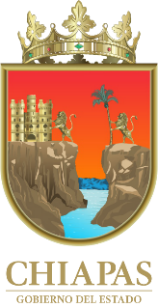 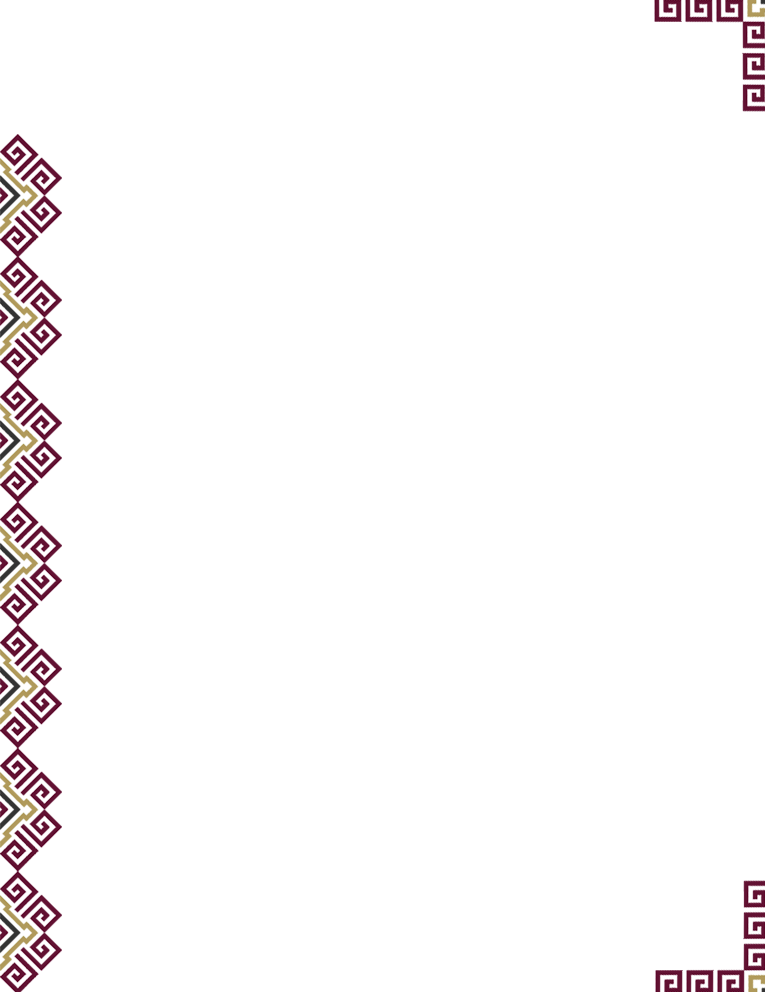 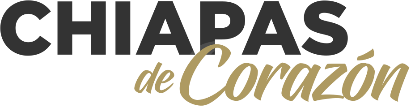 CL_01.- Clasificación por objeto del gasto del Presupuesto de Egresos para el Ejercicio Fiscal 2021 Aprobado.CL_02.- Clasificación Administrativa del Presupuesto de Egresos para el Ejercicio Fiscal 2021 Aprobado.CL_03.- Clasificación por Tipo de Gasto del Presupuesto de Egresos para el Ejercicio Fiscal 2021 Aprobado.CL_05.- Clasificación Funcional a nivel de Finalidad, Función y Subfunción del Presupuesto de Egresos para el Ejercicio Fiscal 2021 Aprobado.CL_06.- Clasificación Programática del Presupuesto de Egresos para el Ejercicio Fiscal 2021 Aprobado.CL_09.- Clasificación por fuentes de financiamiento del Presupuesto de Egresos para el Ejercicio Fiscal 2021 Aprobado.PD_01.- Presupuesto del Poder Ejecutivo.PD_03.- Presupuesto de los Órganos Autónomos (en su conjunto y por organismo).PD_04.- Presupuesto de las entidades paraestatales y organismos desconcentrados y/o descentralizados (en su conjunto y por entidad u organismo).PD_05.- Presupuesto de la Instancia Contenciosa administrativa o equivalente.PD_06.- Presupuesto de la instancia en materia de conflictos laborales o equivalente.PD_07.- Presupuesto de la Comisión Estatal de Derechos Humanos.PD_08.- Presupuesto del Instituto de Transparencia y Acceso a la Información u órgano equivalente.PD_09.- Presupuesto del Órgano Superior de Fiscalización (OSF) estatal.PD_10.- Presupuesto del Instituto Estatal Electoral.PD_11.- Presupuesto del Tribunal de Justicia Electoral.PD_12.- Presupuesto del Poder Legislativo.PD_13.- Presupuesto del Poder Judicial.PD_14.- Presupuesto de egresos por Dependencia y Unidad Responsable.MU_01.- Monto total de recursos destinados a Municipios.MU_02.- Monto destinado a cada Municipio para el Ejercicio Fiscal 2021 aprobado. * Las cifras del ramo 28 Participaciones 2021 son proyectadas, mismas que con base al artículo 6 de la Ley de Coordinación Fiscal, estas pasan por un proceso de concertación y acuerdo; y la publicación en el Periódico Oficial deberá ser a más tardar el 15 de febrero de cada año.TP_01.- Número de plazas de la administración pública estatal.El número de plazas para el ejercicio fiscal 2021, es de 193,926. De ese total 138,522 corresponden al sector público paraestatal, de las cuales 83,109 pertenecen al magisterio federal. 55,404 plazas corresponden al sector público central, de las cuales 35,194 corresponden al magisterio Estatal.TP_02.- Tabulador de plazas con desglose entre empleados de confianza, base y honorarios.TP_03.- Tabulador de salarios de mandos medios y superiores (Anexo I).TP_04.- Remuneraciones base, adicionales y/o especiales.TP_05.- El monto destinado al pago de pensiones y jubilaciones es de $ 1,619,360,655.66TP_07.- Plazas del magisterio (Anexo II).TP_08.- Gasto del magisterio federal y estatal; Presupuesto de Egresos para el Ejercicio Fiscal 2021 Aprobado.TP_09.- Magisterio Empleados de confianza y base.TP_10.- Tabulador de salarios del personal docente (Aplica también la información del Anexo II Tabulador de sueldos de Educación Básica, Media Superior y Superior).DP_01.- a)Topes para la contratación de deuda pública, DP_02.- b) Saldos de deuda pública, DP_03.- c) Desglose de la deuda por tipo de garantía o fuente de pago, Dp_04 y DP_05.- d) Pago del principal e intereses de la deuda pública, DP_06.- e) Deuda por decreto aprobatorio, DP_07.- f) Por tipo de obligación o instrumento de contratación, DP_08.- g) Deuda por institución bancaria, DP_09.- h)Tasas de contratación de deuda, DP_10.- i) Comisiones, gastos, costo por cobertura y/o apoyos financieros, DP_11.- j) Plazo de contratación de deuda, DP_14.-k) Destino de cada una de las contrataciones de Deuda Pública. DP_12.- El Presupuesto de Egresos para el Ejercicio Fiscal 2021 Aprobado, contempla recursos por Concepto de Adeudos de Ejercicios Fiscales Anteriores (ADEFAS) por $ 24,443,323.96RE_01.- Financiamiento Público a Partidos Políticos, Presupuesto de Egresos para el Ejercicio Fiscal 2021 Aprobado.RE_02.- Financiamiento público para cada partido político.RE_03.- Gasto en Comunicación Social.RE_04.- Gasto del Seguro Popular o Protección Social en Salud, presupuesto de Egresos para el Ejercicio Fiscal 2021 Aprobado.RE_10, RE_11, y RE_12.- Tipo y monto de los Subsidios o Ayudas Sociales.En el Presupuesto de Egreso 2021 se registran los montos aprobados para Ayudas y Subsidios; en el presupuesto aprobado no es posible identificar los beneficiarios, éstos son reportados de forma trimestral por los ejecutores del gasto, y se localizan en el link: http://www.haciendachiapas.gob.mx/rendicion-ctas/informe-finanzas-pub/informacion-financiera/consolidada/6-montos.aspRE_15.- Presupuesto de las instituciones públicas de educación superior.RE_16.- Recursos Estatales y Federales para Educación (Todos los niveles).RE_17.- Gasto para medidas de mitigación y adaptación para el cambio climático, Presupuesto de Egresos para el Ejercicio Fiscal 2021 Aprobado.RE_18.- Recursos por Programas y fuente de Financiamiento, Presupuesto de Egresos para el Ejercicio Fiscal 2021 Aprobado.RE_20.- Indicadores estratégicos y de gestión de los programas y proyectos del Ejercicio 2021. Anexo III Matriz de Indicadores para Resultados. Con base a la obligación que establece la Ley General de Contabilidad Gubernamental y las Normas publicadas por el Consejo Nacional de Armonización Contable (CONAC), cada Organismo Público está obligado a integrar y publicar la Matriz de Indicadores para Resultados (MIR).  La MIR se encuentra publicada en el portal de transparencia del Gobierno del Estado.RE_23 y RE_29.- Asociaciones público privadas y/o proyectos de prestación de servicios y/o compromisos plurianuales.El presupuesto de Egresos para el ejercicio Fiscal 2021, no considera recursos para contratos de asociaciones público privadas o compromisos plurianuales. RE_24.- Presupuesto a Organismos de la Sociedad Civil para el Ejercicio Fiscal 2021 Aprobado.RE_25.- Anexo transversal para la atención de las niñas, niños y adolescentes (UNICEF). RE_26 y RE_27.- Fideicomisos públicos del estado por número de contrato, fiduciario, saldo patrimonial y presupuesto 2021 Aprobado. RE_28.- Presupuesto Asignado a cada uno de los Programas del Estado.RE_30.- Anexo Transversal para la Equidad de Género 2021 Aprobado. CR_01.- Glosario de Términos del Presupuesto de Egresos para el Ejercicio Fiscal 2021.Adecuación Presupuestaria: es el documento que registra las modificaciones que se realizan durante el ejercicio fiscal a la estructura administrativa, funcional–programática y económica, así como a los calendarios de gasto, del presupuesto modificado de los proyectos Institucional y de Inversión.Adscripción: Área o centro de trabajo en que se encuentra inscrita la plaza del servidor público en servicio activo, cuyo ámbito geográfico delimita el desempeño de la función del servidor público.Amortizaciones de la Deuda y Disminución de Pasivos: Comprende la amortización dela deuda adquirida y disminución de pasivos con el sector privado, público y externo.AP: Adecuación Presupuestaria.Archivo maestro: A la base de datos cuantitativa del Sistema Integral de Administración Hacendaria Estatal–presupuestario (SIAHE), que registra y almacena información por clave presupuestaria y calendario de gasto, considerando para ello las etapas del presupuesto y operaciones presupuestarias.Área administrativa: Al órgano administrativo encargado de asignar recursos por comisión y resguardar documentación de la misma; así también, gestionar los recursos humanos, materiales, financieros y servicios generales.Balance presupuestario: A la diferencia entre los ingresos totales incluidos en la Ley de Ingresos, y los gastos totales considerados en el Presupuesto de Egresos, con excepción de la amortización de la deuda.Balance presupuestario de recursos disponibles: A la diferencia entre los ingresos de libre disposición, incluidos en la Ley de Ingresos, más el financiamiento neto y los gastos no etiquetados considerados en el Presupuesto de Egresos, con excepción de la amortización de la deuda.Capítulo de Gasto: Es el mayor nivel de agregación de éste Clasificador; identifica el conjunto homogéneo y ordenado de los bienes y servicios requeridos por las Dependencias, Entidades y Órganos Ejecutores para la consecución de la misión, propósito institucional, objetivos, líneas de acción, indicadores y metas. Este nivel de agregación permite realizar el análisis y toma de decisiones.Categorías programáticas: Representan el campo de acción, de orientación y quehacer directo de los Organismos Públicos, permiten definir el universo de la acción gubernamental; se integra de la finalidad, función, subfunción, subsubfunción, programa sectorial, programa presupuestario, proyecto por origen de asignación, actividad institucional  y el proyecto estratégico.Clasificador: Al Clasificador por Objeto del Gasto del Estado de Chiapas vigente.Clasificadores Presupuestarios: A las Clasificaciones: Administrativa, Funcional del Gasto, Programática, Tipo de Gasto, Objeto del Gasto, Fuentes de Financiamientos, entre otros, que establezcan el marco legal aplicable, mediante los cuales se registra y controla el presupuesto y la contabilidad; que facilitan el análisis social, económico y administrativo.Clave presupuestaria: es el instrumento que nos permite sistematizar la información del Presupuesto de Egresos, de acuerdo con las clasificaciones: administrativa, funcional-programática, económica, y fuente de financiamiento entre otras; asimismo vincula las asignaciones y origen, con la ejecución del gasto, permite la identificación del ejercicio fiscal, y constituye un medio de control que integra las categorías y elementos programáticos, para el seguimiento y evaluación del gasto público.Código: Al Código de la Hacienda Pública para el Estado de Chiapas.Comisión: A la tarea o actividad de carácter indispensable conferida al servidor público, que debe realizar en un lugar distinto al de su centro de trabajo, relacionado con las actividades oficiales propias de su atribución.CONAC: Al Consejo Nacional de Armonización Contable.Concepto de Gasto: Es el nivel intermedio que identifica los subconjuntos homogéneos y ordenados en forma específica, producto de la desagregación de los bienes y servicios contemplados en cada capítulo de gasto, para la identificación de los recursos y su relación con los objetivos, indicadores y metas.Dependencias: A las Secretarías que señala el artículo 28 de la Ley Orgánica de la Administración Pública del Estado de Chiapas.Deuda Contingente: cualquier Financiamiento sin fuente o garantía de pago definida, que sea asumida de manera solidaria o subsidiaria por el Estado con los Municipios, organismos descentralizados y empresas de participación estatal mayoritaria y fideicomisos, locales o municipales y, por los propios Municipios con sus respectivos organismos descentralizados y empresas de participación municipal mayoritaria.Deuda Pública: A cualquier Financiamiento contratado por las Dependencias, Entidades y Órganos Ejecutores.Dirección de Contabilidad Gubernamental: Al órgano administrativo de la Secretaría de Hacienda.Dirección de Política del Gasto: Al órgano administrativo de la Secretaría de Hacienda.Dirección de Presupuesto del Gasto Institucional: Al órgano administrativo de la Secretaría de Hacienda.Dirección de Presupuesto del Gasto de Inversión: Al órgano administrativo de la Secretaría de Hacienda.Disciplina Financiera: la observancia de los principios y las disposiciones en materia de responsabilidad hacendaria y financiera, la aplicación de reglas y criterios en el manejo de recursos y contratación de Obligaciones por los Organismos Públicos, que aseguren una gestión responsable y sostenible de sus finanzas públicas, generando condiciones favorables para el crecimiento económico y el empleo y la estabilidad del sistema financiero.Disponibilidades: los recursos provenientes de los ingresos que durante los ejercicios fiscales anteriores no fueron pagados ni devengados para algún rubro del gasto presupuestado, excluyendo a las Transferencias federales etiquetadas.Documentos Presupuestarios: Son los formatos diseñados para registrar en el Sistema Integral de Administración Hacendaria Estatal–Presupuestario (SIAHE), las operaciones presupuestarias que se generan durante el ejercicio fiscal y que impactan en las diversas etapas del presupuesto. Elementos programáticos: Integra la información cualitativa y física de lo que se pretende lograr con los recursos públicos; para identificar u orientar el grado de éxito de la acción gubernamental. Sus componentes son: la misión, objetivos, indicadores y metas, entre otros.Estructuras de gasto: Permite conocer diversos niveles de desagregación, distribución e impacto de los recursos públicos, así también considera el origen de dichos recursos.Entidades: A los Organismos Descentralizados, Organismos Auxiliares, Empresas de Participación Estatal y los Fideicomisos Públicos que de conformidad con la Ley Orgánica de la Administración Pública del Estado de Chiapas sean considerados Entidades Paraestatales.Financiamiento Neto: Suma de las disposiciones realizadas de un Financiamiento, y las disponibilidades, menos las amortizaciones efectuadas de la Deuda Pública.Financiamiento: toda operación constitutiva de un pasivo, directo o contingente, de corto, mediano o largo plazo, a cargo de los Organismos Públicos, derivada de un crédito, empréstito o préstamo, incluyendo arrendamientos y factorajes financieros o cadenas productivas, independientemente de la forma mediante la que se instrumente.Fuente de financiamiento: Identifica el origen y el destino de los recursos con que se cubren las asignaciones presupuestarias.Gasto corriente: A las erogaciones que no tienen como contrapartida la creación de un activo, incluyendo, de manera enunciativa el gasto en servicios personales, materiales y suministros, y los servicios generales, así como las transferencias, asignaciones, subsidios, donativos y apoyos.Gasto de Capital: Son los gastos realizados por el Organismo Público destinados a la formación de capital fijo, al incremento de existencias, a la adquisición de objetos valiosos y de activos no producidos, así como las transferencias a los otros componentes institucionales del sistema económico que se efectúan para financiar gastos de éstos con tal propósito y las inversiones financieras realizadas con fines de política. Incluye los gastos en remuneraciones y bienes servicios destinados a construir activos tangibles o intangibles por administración, los que se registrarán en la cuenta correspondiente.Gasto etiquetado: A las erogaciones que realizan las Dependencias, Entidades y Órganos Ejecutores con cargo a las Transferencias federales etiquetadas. En el caso de los Municipios, adicionalmente se incluyen las erogaciones que realizan con recursos del Estado con un destino específico.Gasto no etiquetado: A las erogaciones que realizan las Dependencias, Entidades y Órganos Ejecutores con cargo a sus ingresos de libre disposición y financiamientos. En el caso de los Municipios, se excluye el gasto que realicen con recursos del Estado con un destino específico.Gasto No Programable: Las erogaciones a cargo de los Organismos Públicos que derivan del cumplimiento de obligaciones legales o del Decreto de Presupuesto de Egresos.Gasto Programable: Las erogaciones que realizan los Organismos Públicos en cumplimiento de sus atribuciones conforme a los programas para proveer bienes y servicios públicos a la población.Gasto total: la totalidad de las erogaciones aprobadas en el Presupuesto de Egresos, con cargo a los ingresos previstos en la Ley de Ingresos, las cuales no incluyen las operaciones que darían lugar a la duplicidad en el registro del gasto.Informe de la Comisión: Documento mediante el cual, el comisionado presenta actividades relevantes realizadas en el desarrollo de la comisión.Ingresos de libre disposición: A los Ingresos locales y las participaciones federales, así como los recursos que, en su caso, reciban del Fondo de Estabilización de los Ingresos de las Entidades Federativas en los términos del artículo 19 de la Ley Federal de Presupuesto y Responsabilidad Hacendaria y cualquier otro recurso que no esté destinado a un fin específico.Ingresos estatales: Lo integran los recursos fiscales y los ingresos propios.Ingresos excedentes: A los recursos que durante el ejercicio fiscal se obtienen en exceso de los aprobados en la Ley de Ingresos.Ingresos locales: aquéllos percibidos por el Estado  y los Municipios por impuestos, contribuciones de mejoras, derechos, productos y aprovechamientos, incluidos los recibidos por venta de bienes y prestación de servicios y los demás previstos en términos de las disposiciones aplicables.Ingresos propios: A los Ingresos por Venta de Bienes, Prestación de Servicios y Otros Ingresos, que son obtenidos por las Instituciones Públicas de Seguridad Social, las Empresas Productivas del Estado, las Entidades de la Administración Pública Paraestatal, los Poderes Legislativo y Judicial, y los Órganos Autónomos, por sus actividades de producción, comercialización o prestación de servicios; así como otros ingresos por sus actividades diversas no inherentes a su operación, que generen recursos.Ingresos totales: A la totalidad de los Ingresos de libre disposición, las Transferencias federales etiquetadas y el Financiamiento Neto.Instituto: Al Instituto de Comunicación Social y Relaciones Públicas del Estado de Chiapas. Inversión pública productiva: A toda erogación por la cual se genere, directa o indirectamente, un beneficio social, y adicionalmente, cuya finalidad específica sea: (i) la construcción, mejoramiento, rehabilitación y/o reposición de bienes de dominio público; (ii) la adquisición de bienes asociados al equipamiento de dichos bienes de dominio público, comprendidos de manera limitativa en los conceptos de mobiliario y equipo de administración, mobiliario y equipo educacional, equipo médico e instrumental médico y de laboratorio, equipo de defensa y seguridad, y maquinaria, de acuerdo al clasificador por objeto de gasto emitido por el Consejo Nacional de Armonización Contable, o (iii) la adquisición de bienes para la prestación de un servicio público específico, comprendidos de manera limitativa en los conceptos de vehículos de transporte público, terrenos y edificios no residenciales, de acuerdo al clasificador por objeto de gasto emitido por el Consejo Nacional de Armonización Contable.Ley de Ingresos: A la Ley de Ingresos del Estado de Chiapas.Matriz de Indicadores para Resultados (MIR): Es la herramienta de planeación estratégica que en forma resumida, sencilla y armónica establece con claridad principalmente los objetivos e indicadores, estructurados en los niveles fin, propósito, componente y actividad.Memorándum de comisión: Al documento oficial que contiene la autorización y designación del servidor público comisionado, así como el objeto, destino -lugar de comisión- y duración de la comisión –temporalidad- y función.Modificación neta: Al importe de las adecuaciones presupuestarias en cualquiera de sus modalidades que aumentan o disminuyen al presupuesto modificado.Normas presupuestarias: A las disposiciones administrativas presupuestarias emitidas por la Secretaría de Hacienda, para regular y optimizar el Presupuesto de Egresos.Obligaciones a corto plazo: A cualquier Obligación contratada con Instituciones financieras a un plazo menor o igual a un año.Obligaciones: A los compromisos de pago a cargo de los Organismos Públicos derivados de los Financiamientos y de las Asociaciones Público-Privadas.Organismos Públicos: A las Dependencias, Entidades y Órganos Ejecutores que integran los Poderes Ejecutivo, Legislativo y Judicial; así como los Órganos Autónomos, de conformidad con lo que establezca el marco legal aplicable.Cuando se haga referencia a Organismos Públicos, éste se refiere al concepto de Entes Públicos que señalan la Ley General de Contabilidad Gubernamental y la Ley de Disciplina Financiera de las Entidades Federativas y los Municipios.Organismos Públicos del Ejecutivo: A las Dependencias, Entidades y Órganos Ejecutores del Poder Ejecutivo, de conformidad con lo que establezca el marco legal aplicable.Órganos Ejecutores: A las Unidades Administrativas o su equivalente, Órganos Desconcentrados, Unidades Responsables de Apoyo o cualquier otro organismo que integren a los Poderes Ejecutivo, Legislativo y Judicial; así como los Órganos Autónomos, de conformidad con lo que establezca el marco legal aplicable.Operaciones Presupuestarias: Son las que se registran en el Sistema Integral de Administración Hacendaria Estatal–Presupuestario (SIAHE), a través de documentos presupuestarios, adecuaciones presupuestarias en todas sus modalidades,  ministraciones, cancelaciones de ministración y documentos cualitativos.Paquete: Al conjunto de servicios proporcionados al servidor público que sustituyen parcial o totalmente el otorgamiento del recurso en efectivo de viáticos y pasajes, que pueden estar integrados por alimentación, hospedaje, transporte y cualquier otro concepto perteneciente a viáticos, o bien por uno o la combinación de éstos.Partida Específica de Gasto: Es el cuarto nivel de agregación, más específico del Clasificador, que  describe a los bienes o servicios de un mismo género -en  forma enunciativa y no limitativa- requeridos para la  consecución de los programas, proyectos, obras, objetivos, indicadores y metas institucionales, sectoriales y de gobierno, cuyo nivel de agregación permite su cuantificación monetaria, presupuestal y contable.| A este nivel de agregación se registra el Presupuesto de Egresos del Estado.Partida Genérica de Gasto: Es el tercer nivel de agregación, el cual logrará la armonización a todos los niveles de gobierno.Pasajes: A la asignación económica destinada a cubrir los gastos por concepto de transportación, cuando el desempeño de una comisión lo requiera en el Estado, así como dentro o fuera del País. Queda exceptuado de este concepto el transporte local.Percepciones extraordinarias: A los estímulos, reconocimientos, recompensas, incentivos, y pagos equivalentes a los mismos, que se otorgan de manera excepcional a los servidores públicos, condicionados al cumplimiento de compromisos de resultados sujetos a evaluación; así como el pago de horas de trabajo extraordinarias y demás asignaciones de carácter excepcional autorizadas en los términos de las disposiciones aplicables. Las percepciones extraordinarias no constituyen un ingreso fijo, regular ni permanente, ya que su otorgamiento se encuentra sujeto a requisitos y condiciones variables. Dichos conceptos de pago en ningún caso podrán formar parte integrante de la base de cálculo para efectos de indemnización o liquidación o de prestaciones de seguridad social.Percepciones ordinarias: A los pagos por sueldos y salarios, conforme a los tabuladores autorizados y las respectivas prestaciones, que se cubren a los servidores públicos de manera regular, como contraprestación por el desempeño de sus labores cotidianas en los Organismos Públicos, así como los montos correspondientes a los incrementos a las remuneraciones que, en su caso, se hayan aprobado para el ejercicio fiscal.Pernoctar: Se refiere implícitamente, pasar la noche como huésped en un establecimiento público, distinto al de su domicilio, congruente con el lugar de la comisión.  Presupuesto aprobado: Al presupuesto contenido en el Decreto de Presupuesto de Egresos anual aprobado por el H. Congreso del Estado, que incluye a los poderes: Legislativo, Ejecutivo y Judicial; organismos autónomos y municipios. En el Sistema Integral de Administración Hacendaria Estatal–Presupuestario (SIAHE) se registra a nivel de Clave Presupuestaria.Presupuesto basado en Resultados (PbR): Es un componente de la GpR que consiste en un conjunto de actividades y herramientas que permite apoyar las decisiones presupuestarias en información que sistemáticamente incorpora consideraciones sobre los resultados del ejercicio de los recursos públicos, y que motiva a las instituciones públicas a elaborarlos, con el objeto de mejorar la calidad del gasto público y promover una adecuada rendición de cuentas.Presupuesto comprometido: Al importe con cargo al presupuesto liberado, que representa la aprobación por autoridad competente de un acto administrativo u otro instrumento jurídico que formaliza la relación jurídica con terceros para la adquisición de bienes y servicios o ejecución de obras. En el caso de las obras a ejecutarse o de bienes y servicios a recibirse durante varios ejercicios el compromiso será registrado por la parte que se ejecutará o recibirá durante cada ejercicio.Presupuesto de Egresos: El Presupuesto de Egresos del Estado de Chiapas para el Ejercicio Fiscal correspondiente, incluyendo el Decreto y los Anexos.Presupuesto devengado: Al importe que representa el reconocimiento de una  obligación de pago a favor de terceros por la recepción de conformidad de bienes, servicios y obras oportunamente contratados; así como de las obligaciones que derivan de tratados, leyes, decretos, resoluciones y sentencias definitivas.Presupuesto ejercido: Al importe que representa la emisión de un orden de pago, contra-recibo u otro similar, derivado de una transacción financiera.Presupuesto liberado: Al importe del presupuesto calendarizado en los meses de enero a diciembre.Presupuesto ministrado: Al importe que representan los recursos presupuestarios que serán radicados con base a los calendarios autorizados.Presupuesto modificado: A la suma de asignaciones presupuestarias que resulta de incorporar, en su caso, las adecuaciones presupuestarias autorizadas al presupuesto aprobado durante el ejercicio fiscal, -aumento o disminución- y que se expresa a nivel de clave presupuestaria.Presupuesto pagado: Al importe que representa la cancelación total o parcial de las obligaciones de pago, que se concreta mediante el desembolso de efectivo, transacción electrónica, cheque o cualquier otro medio de pago.Presupuesto por liberar: Al importe que representa la diferencia entre el presupuesto modificado y el presupuesto liberado.Presupuesto: Estimación de los egresos necesarios para cumplir con los propósitos de un programa y/o proyecto determinado; es decir, constituye el instrumento operativo básico para la ejecución de las decisiones de política económica y de planeación.Proceso Presupuestario: Al conjunto de fases o etapas por las que discurre el Presupuesto de Egresos, considerado como un proceso ininterrumpido, dinámico, flexible y de mejora continua, mediante el cual se planea, programa, presupuesta, ejecuta, controla y evalúa el gasto público.Programa Presupuestario: Categoría programática que permite organizar, en forma representativa y homogénea, las asignaciones de recursos a cargo de los ejecutores del gasto público, para el cumplimiento de sus objetivos y metas; además focaliza la población potencial y se conoce con mayor claridad el impacto de la intervención gubernamental en el bienestar de la población.Proyecto de inversión: Es aquel que tiene como finalidad elevar la producción y productividad, generar bienestar social que privilegia el interés colectivo y la creación del bien común, además de incrementar, conservar y mejorar el patrimonio estatal.Proyecto institucional: son proyectos relacionados a estructuras orgánicas con tareas institucionales específicas orientadas al cumplimiento de las funciones estipuladas en la Ley Orgánica de la Administración Pública Estatal, Reglamento Interior o el documento legal correspondiente.Secretaría: A la Secretaría de Hacienda.Sector público: A las dependencias u organismos de los gobiernos federal, estatal y municipal que intervienen en alguna etapa de la planeación para el desarrollo del estado. Se conforma también por los organismos públicos autónomos, empresas paraestatales, así como por los poderes: legislativo y judicial del estado.Sector social: a todos aquellos ciudadanos que actúan de manera individual o colectiva, con el objetivo de participar en los procesos de toma de decisiones establecidos en el sistema estatal de planeación democrática.Servidor público: A la persona en servicio activo que desempeña un empleo, cargo o comisión de cualquier naturaleza, adscrito a la Administración Pública Estatal.Sistema de Evaluación del Desempeño (SED): Es el conjunto de elementos metodológicos que permiten realizar con independencia de otros sistemas, una valoración objetiva del desempeño de los programas bajo los principios de verificación del grado de cumplimiento de metas y objetivos con base en indicadores estratégicos y de gestión, para: Conocer los resultados de la aplicación de los recursos públicos y el impacto social de los programas y proyectos.Identificar la eficiencia, economía, eficacia y calidad en la Administración Pública.Aplicar medidas conducentes enfatizando en la calidad de los bienes y servicios públicos, la satisfacción del ciudadano y el cumplimiento de los criterios de legalidad, honestidad, eficiencia, eficacia, economía, calidad, racionalidad, austeridad, transparencia, control, rendición de cuentas y equidad de género.SP: al Sistema Integral de Administración Hacendaria Estatal–Presupuestario (SIAHE), ya que es el instrumento presupuestario que contiene información veraz, confiable y oportuna para la toma de decisiones.Subejercicio de gasto: Se define como las disponibilidades presupuestarias que resultan, con base en el calendario del presupuesto modificado menos los recursos comprometidos, sin cumplir oportunamente con las metas contenidas en los programas o sin contar con el compromiso formal de su ejecución.Tarifa: Al importe máximo diario que se podrá otorgar al servidor público en servicio activo por concepto de viáticos, acorde a la categoría y puesto, nivel jerárquico de aplicación y zonificación.Tesorería Única: Al órgano administrativo de la Secretaría de Hacienda.Transferencias federales etiquetadas: A los recursos que reciben de la Federación el Estado y los Municipios, que están destinados a un fin específico, entre los cuales se encuentran las aportaciones federales a que se refiere el Capítulo V de la Ley de Coordinación Fiscal, la cuota social y la aportación solidaria federal previstas en el Título Tercero Bis de la Ley General de Salud, los subsidios, convenios de reasignación y demás recursos con destino específico que se otorguen en términos de la Ley Federal de Presupuesto y Responsabilidad Hacendaria y el Presupuesto de Egresos de la Federación.Viáticos: A la asignación económica destinada a cubrir total o parcialmente los gastos por concepto de: hospedaje, alimentación, transporte local, tintorería, lavandería, servicio de internet, fax, fotocopiado, llamadas telefónicas, propinas y cualquier otro similar o conexo a éstos, cuando el desempeño de una comisión lo requiera, siempre y cuando dicha comisión se realice en un lugar cuya ubicación geográfica sea distinta al de su lugar de adscripción. CR_02.- Criterios para incrementos salariales.Los criterios que regulan los incrementos salariales se sujetarán a las negociaciones realizadas con el Sindicato de Trabajadores del Gobierno del Estado.El Sindicato y el Poder Ejecutivo del Estado a través de la Secretaría de Hacienda, establecerán conjuntamente los criterios y los períodos para revisar el pliego petitorio que anualmente presenta la representación sindical.El presupuesto de remuneraciones no tendrá características de techo de gasto autorizado, ya que estará en función a la plantilla de personal autorizada y las economías que se generen no estarán sujetas a consideraciones para su ejercicio.CR_03.- Criterios para la reasignación de gasto público.Los criterios para la reasignación del gasto público se fundamentan en los artículos 357 y 366 del Código de la Hacienda Pública para el Estado de Chiapas, ordenamiento reformado en el Decreto No. 057, publicado en el Periódico Oficial No. 145, de fecha 31 de diciembre de 2020. Así como en los artículos 18 al 20 de las Normas Presupuestarias para la Administración Pública del Estado de Chiapas vigente.CR_04.- Criterios sobre fideicomisos.Los criterios sobre fideicomisos se fundamentan en los artículos 406 al 422 del Capítulo IX en el Título Segundo del Código de la Hacienda Pública para el Estado de Chiapas, ordenamiento reformado en el Decreto No. 057, publicado en el Periódico Oficial No. 145, de fecha 31 de diciembre de 2020.CR_05.- Criterios sobre subsidios.Los criterios sobre subsidios se fundamentan en los artículos 396 al 402 del Capítulo VII en el Título Segundo del Código de la Hacienda Pública para el Estado de Chiapas, ordenamiento reformado en el Decreto No. 057, publicado en el Periódico Oficial No. 145, de fecha 31 de diciembre de 2020; asimismo en los artículos 102 al 104 del el Capítulo Quinto y Sección Quinta del Reglamento del Código de la Hacienda Pública para el Estado de Chiapas vigente.CR_06.- Criterios para la administración y gastos de ingresos excedentes.Los criterios para la administración y gastos de ingresos excedentes se fundamentan en los artículos 359 y 368 del Código de la Hacienda Pública para el Estado de Chiapas, ordenamiento reformado en el Decreto No. 057, publicado en el Periódico Oficial No. 145, de fecha 31 de diciembre de 2020; asimismo en los artículos 95 y 96 del Capítulo Quinto y Sección Segunda del Reglamento del Código de la Hacienda Pública para el Estado de Chiapas vigente.CR_07.- Criterios para la administración y gasto de ahorros/economías.Los criterios para la administración y gasto de ahorros/economías se fundamentan en los artículos 367 y 389 A fracción V del Código de la Hacienda Pública para el Estado de Chiapas, ordenamiento reformado en el Decreto No. 057, publicado en el Periódico Oficial No. 145 de fecha 31 de diciembre de 2020; asimismo los artículos 99 al 101 del Capítulo Quinto y Sección Cuarta del Reglamento del Código de la Hacienda Pública para el Estado de Chiapas vigente.CR_09.- ¿En la iniciativa de ley de ingresos y/o el proyecto de presupuesto de egresos se desglosan los objetivos anuales, estrategias y metas del estado para el ejercicio fiscal correspondiente?En cumplimiento al artículo 5, fracción I de la Ley de Disciplina Financiera de las Entidades Federativas y los Municipios, el Presupuesto de Egresos para el ejercicio 2021 incorpora los objetivos anuales, estrategias y metas siguientes:CR_11.- En el proyecto de presupuesto de egresos se incluye un apartado con las proyecciones de egresos para ejercicios fiscales posteriores.CR_12.- ¿En la iniciativa de ley de ingresos y/o el proyecto de presupuesto de egresos se contiene la descripción de los riesgos relevantes para las finanzas públicas y propuestas de acción para enfrentarlos?El Gobierno del Estado de Chiapas, en cumplimiento a lo establecido en el artículo 5 de la “Ley de Disciplina Financiera de las Entidades Federativas y los Municipios” y al artículo TERCERO transitorio de los “Criterios para la elaboración y presentación homogénea de la información financiera y de los formatos a que hace referencia dicha Ley, se presentan los riesgos relevantes asociados a las finanzas públicas del Estado de Chiapas y la propuesta de acción para enfrentarla.CR_14.- En el proyecto de presupuesto de egresos se incluye un apartado con los resultados de egresos en ejercicios fiscales anteriores.CR_15.- En el proyecto de presupuesto de egresos del estado contiene el estudio actuarial de las pensiones de sus trabajadores.Tabulador de Salarios de Mandos Medios y Superiores(Anexo I)Tabulador de Sueldos de Educación Básica, Media Superior y Superior(Anexo II)Matriz de Indicadores para Resultados(Anexo III)(Información capturada por los organismos públicos en la fase del Anteproyecto de Presupuesto de Egresos 2021, misma que una vez aprobada, en los primeros tres meses del año es ratificada o rectificada por cada organismo público).Descripción Cifras en Pesos Suma Total   96,180,277,509.00 1000 Servicios Personales.    44,228,024,620.86 Remuneraciones al Personal de Carácter Permanente.    17,629,322,319.17 Remuneraciones al Personal de Carácter Transitorio.       3,008,820,071.65 Remuneraciones Adicionales y Especiales.       9,596,019,246.10 Seguridad Social.       4,859,108,638.59 Otras Prestaciones Sociales y Económicas.       4,379,991,250.20 Previsiones.          926,850,115.88 Pago de Estímulos a Servidores Públicos.       3,827,912,979.27 2000 Materiales y Suministros.       4,743,384,954.70 Materiales de Administración, Emisión de Documentos y Artículos Oficiales.       1,492,324,776.32 Alimentos y Utensilios.       1,097,725,468.54 Materias Primas y Materiales de Producción y Comercialización.            75,808,532.75 Materiales y Artículos de Construcción y de Reparación.            41,552,476.29 Productos Químicos, Farmacéuticos y de Laboratorio.       1,519,227,703.52 Combustibles, Lubricantes y Aditivos.          281,819,700.73 Vestuario, Blancos, Prendas de Protección y Artículos Deportivos.          145,301,090.43 Materiales y Suministros para Seguridad.            13,336,812.00 Herramientas, Refacciones y Accesorios Menores.            76,288,394.12 3000 Servicios Generales.       4,858,630,988.62 Servicios Básicos.          591,506,299.56 Servicios de Arrendamiento.          249,648,871.28 Servicios Profesionales, Científicos, Técnicos y Otros Servicios.       1,516,160,579.18 Servicios Financieros, Bancarios y Comerciales.          178,769,473.01 Servicios de Instalación, Reparación, Mantenimiento y Conservación.          867,734,914.53 Servicios de Comunicación Social y Publicidad.            38,652,854.36 Servicio de Traslado y Viáticos.          504,783,080.62 Servicios Oficiales.            96,883,574.11 Otros Servicios Generales.          814,491,341.97 4000 Transferencias, Asignaciones, Subsidios y Otras Ayudas.       9,734,624,573.21 Transferencias Internas y Asignaciones al Sector Público.       6,641,194,923.11 Transferencias al Resto del Sector Público.            38,750,742.44 Subsidios y Subvenciones.          462,288,421.06 Ayudas Sociales.          966,996,882.45 Pensiones y Jubilaciones.       1,619,360,655.66 Transferencias a Fideicomisos, Mandatos y Otros Análogos.               6,032,948.49 Transferencias a la Seguridad Social.                                  -    Donativos.                                  -    Transferencias al Exterior.                                  -    5000 Bienes Muebles, Inmuebles e Intangibles.          481,729,656.97 Mobiliario y Equipo de Administración.            76,980,346.49 Mobiliario y Equipo Educacional y Recreativo.               9,499,829.34 Equipo e Instrumental Médico y de Laboratorio.            97,252,343.60 Vehículos y Equipo de Transporte.            52,355,688.00 Maquinaria, Otros Equipos y Herramientas.          126,522,581.04 Activos Biológicos.                                   -   Bienes Inmuebles.                                   -   Bienes Inmuebles.            98,421,466.03 Activos Intangibles.            20,697,402.47 6000 Inversión Pública.       4,182,869,105.23 Obra Pública en Bienes de Dominio Público.       3,342,637,256.65 Obra Pública en Bienes Propios.          840,231,848.58 Proyectos Productivos y Acciones de Fomento.                                   -   7000 Inversiones Financieras y Otras Provisiones.       3,096,891,377.89 Inversiones para el Fomento de Actividades Productivas.                                  -    Acciones y Participaciones de Capital.                                   -    Compra de Títulos y Valores.                                  -    Concesión de Préstamos.                                  -    Inversiones en Fideicomisos, Mandatos y Otros Análogos.       1,998,133,260.74 Otras Inversiones Financieras.                                   -    Provisiones para Contingencias y Otras Erogaciones Especiales.       1,098,758,117.15 8000 Participaciones y Aportaciones.    23,452,081,557.20 Participaciones.       7,287,684,418.20 Aportaciones.    16,164,397,139.00 Convenios.                                   -   9000 Deuda Pública.       1,402,040,674.32 Amortización de la Deuda Pública.          231,858,613.40 Intereses de la Deuda Pública.       1,095,730,571.12 Comisiones de la Deuda Pública.                                  -    Gastos de la Deuda Pública.            21,389,549.78 Costo por Coberturas.            28,618,616.06 Apoyos Financieros.                                  -    Adeudos de Ejercicios Fiscales Anteriores (Adefas)            24,443,323.96 Descripción Cifras en Pesos Suma Total96,180,277,509.00Poder Ejecutivo69,940,928,628.03Unidades Administrativas 33,177,572.652.1.1.1.1.010 Gubernatura33,177,572.65Dependencias  y Órganos Desconcentrados 37,960,198,453.082.1.1.1.1.100 Secretaría General de Gobierno408,884,015.532.1.1.1.1.101 Comisión Estatal de Búsqueda de Personas2,647,188.342.1.1.1.1.110 Secretaría de Hacienda1,460,119,980.592.1.1.1.1.111 Oficialía Mayor del Estado de Chiapas26,700,698.542.1.1.1.1.170 Secretaría de Bienestar103,121,379.222.1.1.1.1.171 Instituto de la Juventud del Estado de Chiapas10,285,344.672.1.1.1.1.180 Secretaría para el Desarrollo Sustentable de los Pueblos Indígenas21,176,526.532.1.1.1.1.191 Instituto de Protección Social y Beneficencia Pública del Estado de Chiapas6,448,230.962.1.1.1.1.192 Centro Estatal de Trasplantes del Estado de Chiapas4,225,733.502.1.1.1.1.201 Educación Estatal12,018,482,528.202.1.1.1.1.202 Educación Federalizada18,485,497,269.142.1.1.1.1.230 Secretaría de Seguridad y Protección Ciudadana2,682,027,292.262.1.1.1.1.231 Instituto de Formación Policial27,819,316.192.1.1.1.1.240 Secretaría de Movilidad y Transporte45,690,916.332.1.1.1.1.250 Secretaría de la Honestidad y Función Pública170,144,259.652.1.1.1.1.270 Secretaría de Obras Públicas1,650,305,655.282.1.1.1.1.280 Secretaría de Turismo127,942,616.842.1.1.1.1.320 Secretaría de Medio Ambiente e Historia Natural148,068,914.352.1.1.1.1.321 Coordinación Estatal para el Mejoramiento del Zoológico "Miguel Álvarez del Toro"41,019,130.532.1.1.1.1.360 Secretaría de Igualdad de Género63,469,431.122.1.1.1.1.400 Secretaría de Protección Civil99,589,492.302.1.1.1.1.410 Secretaría de Agricultura, Ganadería y Pesca227,336,922.402.1.1.1.1.420 Secretaría de Economía y del Trabajo97,926,347.202.1.1.1.1.421 Comisión Estatal de Mejora Regulatoria6,162,449.382.1.1.1.1.422 Junta Local de Conciliación y Arbitraje del Estado de Chiapas25,106,814.03Unidades Responsables de Apoyo 31,947,552,602.302.1.1.1.1.300 Organismos Subsidiados1,618,139,799.522.1.1.1.1.301 Ayudas a la Ciudadanía2,760,000.002.1.1.1.1.610 Deuda Pública1,589,112,876.392.1.1.1.1.650 Provisiones Salariales y Económicas3,913,532,462.172.1.1.1.1.700 Obligaciones1,343,002,120.002.1.1.1.1.710 Municipios23,481,005,344.22Poder Legislativo 500,296,532.242.1.1.1.2.010 Congreso del Estado281,606,104.952.1.1.1.2.011 Órgano de Fiscalización Superior del Congreso del Estado218,690,427.29Poder Judicial1,148,114,750.962.1.1.1.3.010 Consejo de la Judicatura1,102,112,396.532.1.1.1.3.020 Tribunal Administrativo46,002,354.43Órganos Autónomos3,858,727,713.282.1.1.1.4.100 Instituto de Elecciones y Participación Ciudadana811,663,000.002.1.1.1.4.200 Comisión Estatal de los Derechos Humanos50,724,822.292.1.1.1.4.300 Fiscalía General del Estado1,346,287,985.812.1.1.1.4.400 Tribunal Electoral del Estado de Chiapas34,390,069.622.1.1.1.4.500 Instituto de Transparencia,  Acceso a la Información y Protección de Datos Personales del Estado de Chiapas9,541,731.562.1.1.1.4.700 Universidad Autónoma de Chiapas1,606,120,104.00Entidades Paraestatales y Fideicomisos No Empresariales y No Financieros 20,732,209,884.49Organismos Públicos Descentralizados  20,609,723,825.452.1.1.2.0.530 Sistema para el Desarrollo Integral de la Familia del Estado de Chiapas, DIF-Chiapas1,131,578,491.172.1.1.2.0.560 Secretariado Ejecutivo del Sistema Estatal de Seguridad Pública137,192,012.612.1.1.2.0.561 Centro Estatal de Prevención Social de la Violencia y Participación Ciudadana23,667,427.852.1.1.2.0.570 Centro Estatal de Control de Confianza Certificado del Estado de Chiapas71,098,767.492.1.1.2.0.630 Consejo Estatal para las Culturas y las Artes de Chiapas112,449,984.802.1.1.2.0.640 Instituto de Salud9,980,983,349.052.1.1.2.0.660 Instituto Chiapaneco de Educación para Jóvenes y Adultos337,120,679.722.1.1.2.0.670 Colegio de Educación Profesional Técnica del Estado de Chiapas "CONALEP Chiapas"243,263,399.672.1.1.2.0.690 Instituto de Ciencia, Tecnología e Innovación del Estado de Chiapas44,976,800.062.1.1.2.0.730 Instituto de la Infraestructura Física Educativa del Estado de Chiapas1,134,908,594.192.1.1.2.0.740 Promotora de Vivienda Chiapas21,949,127.892.1.1.2.0.750 Instituto Estatal del Agua18,414,105.342.1.1.2.0.760 Instituto Casa de las Artesanías de Chiapas25,916,630.072.1.1.2.0.770 Sistema Chiapaneco de Radio, Televisión y Cinematografía67,400,360.092.1.1.2.0.790 Instituto para la Gestión Integral de Riesgos de Desastres del Estado de Chiapas454,340,122.132.1.1.2.0.850 Instituto del Café de Chiapas21,585,893.182.1.1.2.0.880 Oficina de Convenciones y Visitantes17,498,978.582.1.1.2.0.020 Universidad de Ciencias y Artes de Chiapas465,179,855.002.1.1.2.0.030 Universidad Tecnológica de la Selva111,982,410.002.1.1.2.0.040 Universidad Politécnica de Chiapas71,742,136.002.1.1.2.0.050 Universidad Intercultural de Chiapas77,159,395.002.1.1.2.0.060 Colegio de Estudios Científicos y Tecnológicos del Estado de Chiapas1,014,364,614.002.1.1.2.0.070 Colegio de Bachilleres de Chiapas2,995,642,856.002.1.1.2.0.080 Instituto Tecnológico Superior de Cintalapa62,297,772.022.1.1.2.0.090 Universidad Politécnica de Tapachula20,899,946.002.1.1.2.0.310 Instituto de Capacitación y Vinculación Tecnológica del Estado de Chiapas195,362,626.002.1.1.2.0.320 Instituto de Bomberos del Estado de Chiapas5,511,095.862.1.1.2.0.330 Comisión de Caminos e Infraestructura Hidráulica1,687,053,322.902.1.1.2.0.340 Procuraduría Ambiental del Estado de Chiapas4,534,114.662.1.1.2.0.350 Comisión Ejecutiva Estatal de Atención a Víctimas para el Estado de Chiapas10,013,115.132.1.1.2.0.370 Instituto del Patrimonio del Estado13,980,821.462.1.1.2.0.380 Secretaría Ejecutiva del Sistema Anticorrupción del Estado de Chiapas17,770,992.462.1.1.2.0.400 Centro de Conciliación Laboral del Estado de Chiapas11,884,029.07 Organismos Auxiliares 122,486,059.042.1.1.2.0.900 Instituto de Comunicación Social y Relaciones Públicas del Estado de Chiapas30,270,804.342.1.1.2.0.910 Consejería Jurídica del Gobernador30,194,861.802.1.1.2.0.920 Instituto del Deporte del Estado de Chiapas62,020,392.90Descripción Cifras en Pesos Suma Total96,180,277,509.00Gasto Corriente62,080,617,450.87Gasto de Capital24,960,756,370.87Amortizaciones de la Deuda y Disminución de Pasivos231,858,613.40Pensiones y Jubilaciones1,619,360,655.66Participaciones7,287,684,418.20Descripción Cifras en Pesos Suma Total   96,180,277,509.00 Gobierno    11,125,664,457.55 Legislación          518,225,292.73 Legislación          281,763,872.98 Fiscalización          236,461,419.75 Justicia       2,781,066,894.60 Impartición de Justicia       1,213,056,799.06 Procuración de Justicia       1,351,970,934.30 Reclusión y Readaptación Social          115,284,035.48 Derechos Humanos          100,755,125.76 Coordinación de la Política de Gobierno       1,369,609,219.30 Presidencia / Gubernatura            33,177,572.65 Política Interior          278,094,983.75 Función Pública          170,144,259.65 Asuntos Jurídicos            30,194,861.80 Organización de Procesos Electorales          811,663,000.00 Población               3,316,803.45 Otros            43,017,738.00 Relaciones Exteriores                                   -   Relaciones Exteriores                                   -   Asuntos Financieros y Hacendarios       2,645,810,891.28 Asuntos Financieros            60,187,569.84 Asuntos Hacendarios       2,585,623,321.44 Asuntos de Orden Público y de Seguridad Interior       3,474,844,666.21 Policía       2,594,562,572.97 Protección Civil          639,440,710.29 Otros Asuntos de Orden Público y Seguridad            71,098,767.49 Sistema Nacional de Seguridad Pública          169,742,615.46 Otros Servicios Generales          336,107,493.43 Servicios Registrales, Administrativos y Patrimoniales          296,294,957.53 Servicios de Comunicación y Medios            30,270,804.34 Acceso a la Información Pública Gubernamental               9,541,731.56 Desarrollo Social    56,074,488,827.36 Protección Ambiental          525,870,302.81 Administración del Agua            19,914,105.34 Ordenación de Aguas Residuales, Drenaje y Alcantarillado          309,057,302.93 Protección de la Diversidad Biológica y del Paisaje          188,157,340.02 Otros de Protección Ambiental               8,741,554.52 Vivienda y Servicios a la Comunidad       1,666,069,989.18 Urbanización       1,278,686,920.13 Abastecimiento de Agua          323,233,941.16 Alumbrado Público            42,200,000.00 Vivienda            21,949,127.89 Salud    10,712,901,850.04 Prestación de Servicios de Salud a la Comunidad       1,385,417,810.71 Prestación de Servicios de Salud a la Persona       2,833,133,222.29 Generación de Recursos para la Salud          378,405,845.41 Rectoría del Sistema de Salud       1,348,584,072.20 Protección Social en Salud       4,767,360,899.43 Recreación, Cultura y Otras Manifestaciones Sociales          523,949,732.38 Deporte y Recreación          296,563,501.31 Cultura          159,985,870.98 Radio, Televisión y Editoriales            67,400,360.09 Educación    39,310,869,154.56 Educación básica    26,542,735,942.30 Educación Media Superior       6,107,041,449.69 Educación Superior       3,235,912,469.33 Posgrado               2,102,057.35 Educación para Adultos          452,642,768.02 Otros Servicios Educativos y Actividades Inherentes       2,970,434,467.87 Protección Social       3,334,827,798.39 Enfermedad e Incapacidad       1,612,694,635.07 Alimentación y Nutrición          868,013,612.55 Indígenas            19,130,481.97 Otros Grupos Vulnerables          742,022,048.98 Otros de Seguridad Social y Asistencia Social            92,967,019.82 Desarrollo Económico       2,542,560,559.52 Asuntos Económicos, Comerciales y Laborales en General          490,412,339.93 Asuntos Económicos y Comerciales en General          243,863,749.60 Asuntos Laborales Generales          246,548,590.33 Agropecuaria, Silvicultura, Pesca y Caza          427,457,483.37 Agropecuaria          380,884,920.37 Acuacultura, Pesca y Caza            46,572,563.00 Combustible y Energía          123,342,202.76 Electricidad          123,342,202.76 Minería, Manufacturas y Construcción                                   -   Construcción                                   -   Transporte       1,291,230,137.98 Transporte por Carretera       1,191,539,221.65 Otros Relacionados con Transporte            99,690,916.33 Comunicaciones                                   -   Comunicaciones                                   -   Turismo          165,141,595.42 Turismo          165,141,595.42 Ciencia, Tecnología e Innovación            44,976,800.06 Investigación Científica               3,752,352.35 Desarrollo Tecnológico            30,235,513.24 Servicios Científicos y Tecnológicos            10,988,934.47 Otras Industrias y Otros Asuntos Económicos                                    -   Comercio, Distribución, Almacenamiento y Depósito                                    -   Otras No Clasificadas en Funciones Anteriores    26,437,563,664.57 Transacciones de la Deuda Pública / Costo Financiero de la Deuda       2,932,114,996.39 Deuda Pública Interna       2,932,114,996.39 Transferencias, Participaciones y Aportaciones entre los diferentes Niveles y Ordenes de Gobierno    23,481,005,344.22 Transferencias entre Diferentes Niveles y Órdenes de Gobierno            28,923,787.02 Participaciones entre Diferentes Niveles y Órdenes de Gobierno       7,287,684,418.20 Aportaciones entre Diferentes Niveles y Órdenes de Gobierno    16,164,397,139.00 Adefas            24,443,323.96 Adeudos de Ejercicios Fiscales Anteriores            24,443,323.96 Descripción Cifras en Pesos Programas       85,936,034,770.45 Subsidios: Sector Social y Privado o Entidades Federativas y Municipios                                      -   Sujetos a reglas de operación                                      -   Otros Subsidios                                      -   Desempeño de las Funciones       67,166,418,660.65 Prestación de servicios públicos       57,101,070,205.04 Provisión de Bienes Públicos                                      -   Planeación, seguimiento y evaluación de políticas públicas         1,285,989,468.11 Promoción y fomento          1,072,184,633.20 Regulación y supervisión               37,914,263.30 Funciones de las Fuerzas Armadas (Únicamente Gobierno Federal)                                      -   Específicos         2,350,310,545.37 Proyectos de Inversión         5,318,949,545.63 Administrativos y de Apoyo         1,934,457,273.07 Apoyo al proceso presupuestario y para mejorar la eficiencia institucional         1,525,380,635.51 Apoyo a la función pública y al mejoramiento de la gestión             409,076,637.56 Operaciones ajenas                                      -   Compromisos            639,440,710.29 Obligaciones de cumplimiento de resolución jurisdiccional                                      -   Desastres Naturales            639,440,710.29 Obligaciones                                      -   Pensiones y jubilaciones                                      -   Aportaciones a la seguridad social                                      -   Aportaciones a fondos de estabilización                                      -   Aportaciones a fondos de inversión y reestructura de pensiones                                      -   Programas de Gasto Federalizado (Gobierno Federal)       16,195,718,126.44 Gasto Federalizado       16,195,718,126.44 Participaciones a entidades federativas y municipios         7,287,684,418.20 Costo financiero, deuda o apoyos a deudores y ahorradores de la banca         2,932,114,996.39 Adeudos de ejercicios fiscales anteriores               24,443,323.96 Total del Gasto     96,180,277,509.00 Descripción Cifras en Pesos Suma Total       96,180,277,509.00 1. No Etiquetado        37,725,145,556.00 11. Recursos Fiscales           4,261,681,301.00 12. Financiamientos Internos                                    -    13. Financiamientos Externos                                    -    14. Ingresos Propios                                       -   15. Recursos Federales        33,463,464,255.00 16. Recursos Estatales                                       -   17. Otros Recursos de Libre Disposición                                       -   2. Etiquetado        58,455,131,953.00 25. Recursos Federales        58,455,131,953.00 26. Recursos Estatales27. Otros Recursos de Libre Disposición                                       -   DescripciónCifras en PesosSuma Total    69,940,928,628.03 Poder Ejecutivo1000 Servicios Personales.     34,410,553,288.81 2000 Materiales y Suministros.           752,177,983.43 3000 Servicios Generales.        2,470,621,952.05 4000 Transferencias, Asignaciones, Subsidios y Otras Ayudas.        2,515,243,158.30 5000 Bienes Muebles, Inmuebles e Intangibles.           275,982,118.96 6000 Inversión Pública.        2,058,324,876.33 7000 Inversiones Financieras y Otras Provisiones.        2,603,903,018.63 8000 Participaciones y Aportaciones.     23,452,081,557.20 9000 Deuda Pública.        1,402,040,674.32 DescripciónCifras en PesosSuma Total69,940,928,628.03Gubernatura33,177,572.651000 Servicios Personales.22,984,444.682000 Materiales y Suministros.760,873.223000 Servicios Generales.9,182,254.754000 Transferencias, Asignaciones, Subsidios y Otras Ayudas.250,000.00Secretaría General de Gobierno408,884,015.531000 Servicios Personales.344,143,787.512000 Materiales y Suministros.5,504,359.273000 Servicios Generales.32,360,602.834000 Transferencias, Asignaciones, Subsidios y Otras Ayudas.24,400,000.005000 Bienes Muebles, Inmuebles e Intangibles.2,475,265.92Comisión Estatal de Búsqueda de Personas2,647,188.341000 Servicios Personales.1,899,059.612000 Materiales y Suministros.200,000.003000 Servicios Generales.548,128.73Secretaría de Hacienda1,460,119,980.591000 Servicios Personales.1,042,305,137.212000 Materiales y Suministros.35,576,037.503000 Servicios Generales.309,127,335.984000 Transferencias, Asignaciones, Subsidios y Otras Ayudas.17,803,341.905000 Bienes Muebles, Inmuebles e Intangibles.1,308,128.007000 Inversiones Financieras y Otras Provisiones.54,000,000.00Oficialía Mayor del Estado de Chiapas26,700,698.541000 Servicios Personales.22,800,343.572000 Materiales y Suministros.1,062,171.503000 Servicios Generales.2,838,183.47Secretaría de Bienestar103,121,379.221000 Servicios Personales.66,354,632.402000 Materiales y Suministros.4,462,222.753000 Servicios Generales.13,977,264.744000 Transferencias, Asignaciones, Subsidios y Otras Ayudas.18,327,259.33Instituto de la Juventud del Estado de Chiapas10,285,344.671000 Servicios Personales.8,664,343.232000 Materiales y Suministros.342,190.003000 Servicios Generales.918,811.444000 Transferencias, Asignaciones, Subsidios y Otras Ayudas.360,000.00Secretaría para el Desarrollo Sustentable de los Pueblos Indígenas21,176,526.531000 Servicios Personales.14,546,257.132000 Materiales y Suministros.633,874.093000 Servicios Generales.1,496,395.574000 Transferencias, Asignaciones, Subsidios y Otras Ayudas.4,499,999.74Instituto de Protección Social y Beneficencia Pública del Estado de Chiapas6,448,230.961000 Servicios Personales.4,140,265.932000 Materiales y Suministros.146,496.313000 Servicios Generales.661,468.724000 Transferencias, Asignaciones, Subsidios y Otras Ayudas.1,500,000.00Centro Estatal de Trasplantes del Estado de Chiapas4,225,733.501000 Servicios Personales.3,901,746.932000 Materiales y Suministros.21,234.923000 Servicios Generales.302,751.65Educación Estatal12,018,482,528.201000 Servicios Personales.11,593,910,701.282000 Materiales y Suministros.48,771,352.003000 Servicios Generales.280,453,262.224000 Transferencias, Asignaciones, Subsidios y Otras Ayudas.91,808,460.495000 Bienes Muebles, Inmuebles e Intangibles.3,538,752.21Educación Federalizada18,485,497,269.141000 Servicios Personales.17,513,370,115.532000 Materiales y Suministros.191,336,147.563000 Servicios Generales.689,701,993.144000 Transferencias, Asignaciones, Subsidios y Otras Ayudas.91,089,012.91Secretaría de Seguridad y Protección Ciudadana2,682,027,292.261000 Servicios Personales.1,826,625,088.042000 Materiales y Suministros.335,700,634.873000 Servicios Generales.176,305,132.164000 Transferencias, Asignaciones, Subsidios y Otras Ayudas.126,440,740.555000 Bienes Muebles, Inmuebles e Intangibles.131,455,696.647000 Inversiones Financieras y Otras Provisiones.85,500,000.00Instituto de Formación Policial27,819,316.191000 Servicios Personales.24,049,373.982000 Materiales y Suministros.838,785.903000 Servicios Generales.843,848.845000 Bienes Muebles, Inmuebles e Intangibles.2,087,307.47Secretaría de Movilidad y Transporte45,690,916.331000 Servicios Personales.40,164,349.242000 Materiales y Suministros.1,054,569.463000 Servicios Generales.4,471,997.63Secretaría de la Honestidad y Función Pública170,144,259.651000 Servicios Personales.139,694,077.052000 Materiales y Suministros.3,357,141.483000 Servicios Generales.18,202,249.934000 Transferencias, Asignaciones, Subsidios y Otras Ayudas.8,890,791.19Secretaría de Obras Públicas1,650,305,655.281000 Servicios Personales.163,087,966.332000 Materiales y Suministros.2,568,638.303000 Servicios Generales.9,742,231.356000 Inversión Pública.1,411,906,813.307000 Inversiones Financieras y Otras Provisiones.63,000,006.00Secretaría de Turismo127,942,616.841000 Servicios Personales.42,255,761.372000 Materiales y Suministros.1,353,052.213000 Servicios Generales.23,296,648.264000 Transferencias, Asignaciones, Subsidios y Otras Ayudas.5,100,000.006000 Inversión Pública.25,000,000.007000 Inversiones Financieras y Otras Provisiones.30,937,155.00Organismos Subsidiados1,618,139,799.524000 Transferencias, Asignaciones, Subsidios y Otras Ayudas.1,618,139,799.52Ayudas a la Ciudadanía2,760,000.004000 Transferencias, Asignaciones, Subsidios y Otras Ayudas.2,760,000.00Secretaría de Medio Ambiente e Historia Natural148,068,914.351000 Servicios Personales.89,400,909.292000 Materiales y Suministros.8,652,125.293000 Servicios Generales.12,251,383.824000 Transferencias, Asignaciones, Subsidios y Otras Ayudas.29,456,417.085000 Bienes Muebles, Inmuebles e Intangibles.2,303,878.007000 Inversiones Financieras y Otras Provisiones.6,004,200.87Coordinación Estatal para el Mejoramiento del Zoológico "Miguel Álvarez del Toro"41,019,130.531000 Servicios Personales.31,861,008.342000 Materiales y Suministros.5,601,138.093000 Servicios Generales.2,302,626.695000 Bienes Muebles, Inmuebles e Intangibles.1,254,357.41Secretaría de Igualdad de Género63,469,431.121000 Servicios Personales.55,136,653.432000 Materiales y Suministros.2,577,267.853000 Servicios Generales.5,755,509.84Secretaría de Protección Civil99,589,492.301000 Servicios Personales.21,092,088.662000 Materiales y Suministros.10,631,990.943000 Servicios Generales.22,274,432.707000 Inversiones Financieras y Otras Provisiones.45,590,980.00Secretaría de Agricultura, Ganadería y Pesca227,336,922.401000 Servicios Personales.112,386,686.542000 Materiales y Suministros.13,539,265.093000 Servicios Generales.14,264,056.564000 Transferencias, Asignaciones, Subsidios y Otras Ayudas.29,259,300.005000 Bienes Muebles, Inmuebles e Intangibles.12,613.587000 Inversiones Financieras y Otras Provisiones.57,875,000.63Secretaría de Economía y del Trabajo97,926,347.201000 Servicios Personales.74,024,264.752000 Materiales y Suministros.2,249,232.633000 Servicios Generales.15,602,849.824000 Transferencias, Asignaciones, Subsidios y Otras Ayudas.1,050,000.007000 Inversiones Financieras y Otras Provisiones.5,000,000.00Comisión Estatal de Mejora Regulatoria6,162,449.381000 Servicios Personales.5,027,571.242000 Materiales y Suministros.77,609.543000 Servicios Generales.1,057,268.60Junta Local de Conciliación y Arbitraje del Estado de Chiapas25,106,814.031000 Servicios Personales.23,393,115.032000 Materiales y Suministros.638,685.563000 Servicios Generales.1,075,013.44Deuda Pública1,589,112,876.393000 Servicios Generales.11,515,526.037000 Inversiones Financieras y Otras Provisiones.200,000,000.009000 Deuda Pública.1,377,597,350.36Provisiones Salariales y Económicas3,913,532,462.171000 Servicios Personales.1,123,333,540.512000 Materiales y Suministros.74,520,887.103000 Servicios Generales.810,092,723.144000 Transferencias, Asignaciones, Subsidios y Otras Ayudas.415,184,248.575000 Bienes Muebles, Inmuebles e Intangibles.131,546,119.736000 Inversión Pública.621,418,063.037000 Inversiones Financieras y Otras Provisiones.712,993,556.139000 Deuda Pública.24,443,323.96Obligaciones1,343,002,120.007000 Inversiones Financieras y Otras Provisiones.1,343,002,120.00Municipios23,481,005,344.224000 Transferencias, Asignaciones, Subsidios y Otras Ayudas.28,923,787.028000 Participaciones y Aportaciones.23,452,081,557.20Descripción Cifras en Pesos Suma Total   3,858,727,713.28 Órganos Autónomos1000 Servicios Personales.   1,177,614,212.73 2000 Materiales y Suministros.       240,808,027.65 3000 Servicios Generales.       496,741,198.14 4000 Transferencias, Asignaciones, Subsidios y Otras Ayudas.   1,842,547,628.95 5000 Bienes Muebles, Inmuebles e Intangibles.         75,076,645.81 7000 Inversiones Financieras y Otras Provisiones.         25,940,000.00 Descripción Cifras en Pesos Suma Total3,858,727,713.28Instituto de Elecciones y Participación Ciudadana811,663,000.001000 Servicios Personales.214,919,327.862000 Materiales y Suministros.144,328,561.173000 Servicios Generales.180,766,049.924000 Transferencias, Asignaciones, Subsidios y Otras Ayudas.259,262,380.955000 Bienes Muebles, Inmuebles e Intangibles.12,386,680.10Comisión Estatal de los Derechos Humanos50,724,822.291000 Servicios Personales.43,496,781.212000 Materiales y Suministros.1,416,022.413000 Servicios Generales.5,812,018.67Fiscalía General del Estado1,346,287,985.811000 Servicios Personales.880,430,554.522000 Materiales y Suministros.94,260,946.243000 Servicios Generales.305,801,375.344000 Transferencias, Asignaciones, Subsidios y Otras Ayudas.3,105,144.005000 Bienes Muebles, Inmuebles e Intangibles.62,689,965.71Tribunal Electoral del Estado de Chiapas34,390,069.621000 Servicios Personales.30,218,466.612000 Materiales y Suministros.675,720.003000 Servicios Generales.3,495,883.01Instituto de Transparencia,  Acceso a la Información y Protección de Datos Personales del Estado de Chiapas9,541,731.561000 Servicios Personales.8,549,082.532000 Materiales y Suministros.126,777.833000 Servicios Generales.865,871.20Universidad Autónoma de Chiapas1,606,120,104.004000 Transferencias, Asignaciones, Subsidios y Otras Ayudas.1,580,180,104.007000 Inversiones Financieras y Otras Provisiones.25,940,000.00Descripción Cifras en Pesos Suma Total   20,732,209,884.49 Entidades Paraestatales1000 Servicios Personales.     7,239,777,467.17 2000 Materiales y Suministros.     3,690,182,425.99 3000 Servicios Generales.     1,733,859,206.17 4000 Transferencias, Asignaciones, Subsidios y Otras Ayudas.     5,347,127,304.80 5000 Bienes Muebles, Inmuebles e Intangibles.         130,670,892.20 6000 Inversión Pública.     2,124,544,228.90 7000 Inversiones Financieras y Otras Provisiones.         466,048,359.26 Descripción Cifras en Pesos Suma Total20,732,209,884.49Sistema para el Desarrollo Integral de la Familia del Estado de Chiapas, DIF-Chiapas1,131,578,491.171000 Servicios Personales.174,740,575.492000 Materiales y Suministros.784,399,351.633000 Servicios Generales.8,870,694.024000 Transferencias, Asignaciones, Subsidios y Otras Ayudas.147,737,723.197000 Inversiones Financieras y Otras Provisiones.15,830,146.84Secretariado Ejecutivo del Sistema Estatal de Seguridad Pública137,192,012.611000 Servicios Personales.46,287,794.192000 Materiales y Suministros.31,517,757.753000 Servicios Generales.25,152,474.824000 Transferencias, Asignaciones, Subsidios y Otras Ayudas.659,791.855000 Bienes Muebles, Inmuebles e Intangibles.33,574,194.00Centro Estatal de Prevención Social de la Violencia y Participación Ciudadana23,667,427.851000 Servicios Personales.9,979,462.562000 Materiales y Suministros.1,509,510.703000 Servicios Generales.4,719,079.784000 Transferencias, Asignaciones, Subsidios y Otras Ayudas.6,367,974.815000 Bienes Muebles, Inmuebles e Intangibles.1,091,400.00Centro Estatal de Control de Confianza Certificado del Estado de Chiapas71,098,767.491000 Servicios Personales.58,666,811.932000 Materiales y Suministros.6,492,212.883000 Servicios Generales.5,293,755.204000 Transferencias, Asignaciones, Subsidios y Otras Ayudas.645,987.48Consejo Estatal para las Culturas y las Artes de Chiapas112,449,984.801000 Servicios Personales.91,315,534.112000 Materiales y Suministros.2,660,998.553000 Servicios Generales.14,163,452.144000 Transferencias, Asignaciones, Subsidios y Otras Ayudas.4,310,000.00Instituto de Salud9,980,983,349.051000 Servicios Personales.6,029,002,584.972000 Materiales y Suministros.2,766,363,148.843000 Servicios Generales.1,029,435,163.934000 Transferencias, Asignaciones, Subsidios y Otras Ayudas.177,152.485000 Bienes Muebles, Inmuebles e Intangibles.96,005,298.207000 Inversiones Financieras y Otras Provisiones.60,000,000.63Instituto Chiapaneco de Educación para Jóvenes y Adultos337,120,679.721000 Servicios Personales.138,599,253.812000 Materiales y Suministros.14,127,284.873000 Servicios Generales.24,019,270.144000 Transferencias, Asignaciones, Subsidios y Otras Ayudas.160,374,870.90Colegio de Educación Profesional Técnica del Estado de Chiapas "CONALEP Chiapas"243,263,399.671000 Servicios Personales.204,389,803.432000 Materiales y Suministros.14,956,403.213000 Servicios Generales.23,917,193.03Instituto de Ciencia, Tecnología e Innovación del Estado de Chiapas44,976,800.061000 Servicios Personales.35,700,714.962000 Materiales y Suministros.2,192,410.093000 Servicios Generales.4,925,802.774000 Transferencias, Asignaciones, Subsidios y Otras Ayudas.2,157,872.24Instituto de la Infraestructura Física Educativa del Estado de Chiapas1,134,908,594.191000 Servicios Personales.36,267,322.762000 Materiales y Suministros.316,616.023000 Servicios Generales.501,206,331.416000 Inversión Pública.597,118,324.00Promotora de Vivienda Chiapas21,949,127.891000 Servicios Personales.19,533,240.312000 Materiales y Suministros.252,813.993000 Servicios Generales.2,163,073.59Instituto Estatal del Agua18,414,105.341000 Servicios Personales.13,030,204.512000 Materiales y Suministros.2,904,898.673000 Servicios Generales.2,479,002.16Instituto Casa de las Artesanías de Chiapas25,916,630.071000 Servicios Personales.21,044,217.552000 Materiales y Suministros.615,634.973000 Servicios Generales.3,786,777.554000 Transferencias, Asignaciones, Subsidios y Otras Ayudas.470,000.00Sistema Chiapaneco de Radio, Televisión y Cinematografía67,400,360.091000 Servicios Personales.54,230,278.952000 Materiales y Suministros.1,451,421.373000 Servicios Generales.11,718,659.77Instituto para la Gestión Integral de Riesgos de Desastres del Estado de Chiapas454,340,122.131000 Servicios Personales.46,836,538.842000 Materiales y Suministros.3,857,819.253000 Servicios Generales.16,427,552.257000 Inversiones Financieras y Otras Provisiones.387,218,211.79Instituto del Café de Chiapas21,585,893.181000 Servicios Personales.19,786,482.342000 Materiales y Suministros.753,332.933000 Servicios Generales.1,046,077.91Oficina de Convenciones y Visitantes17,498,978.581000 Servicios Personales.16,786,854.453000 Servicios Generales.712,124.13Universidad de Ciencias y Artes de Chiapas465,179,855.004000 Transferencias, Asignaciones, Subsidios y Otras Ayudas.465,179,855.00Universidad Tecnológica de la Selva111,982,410.004000 Transferencias, Asignaciones, Subsidios y Otras Ayudas.111,982,410.00Universidad Politécnica de Chiapas71,742,136.004000 Transferencias, Asignaciones, Subsidios y Otras Ayudas.71,742,136.00Universidad Intercultural de Chiapas77,159,395.004000 Transferencias, Asignaciones, Subsidios y Otras Ayudas.77,159,395.00Colegio de Estudios Científicos y Tecnológicos del Estado de Chiapas1,014,364,614.004000 Transferencias, Asignaciones, Subsidios y Otras Ayudas.1,014,364,614.00Colegio de Bachilleres de Chiapas2,995,642,856.004000 Transferencias, Asignaciones, Subsidios y Otras Ayudas.2,995,642,856.00Instituto Tecnológico Superior de Cintalapa62,297,772.024000 Transferencias, Asignaciones, Subsidios y Otras Ayudas.62,297,772.02Universidad Politécnica de Tapachula20,899,946.004000 Transferencias, Asignaciones, Subsidios y Otras Ayudas.20,899,946.00Instituto de Capacitación y Vinculación Tecnológica del Estado de Chiapas195,362,626.004000 Transferencias, Asignaciones, Subsidios y Otras Ayudas.195,362,626.00Instituto de Bomberos del Estado de Chiapas5,511,095.861000 Servicios Personales.4,332,203.352000 Materiales y Suministros.488,214.513000 Servicios Generales.690,678.00Comisión de Caminos e Infraestructura Hidráulica1,687,053,322.901000 Servicios Personales.99,554,118.762000 Materiales y Suministros.41,616,442.103000 Servicios Generales.18,456,857.146000 Inversión Pública.1,527,425,904.90Procuraduría Ambiental del Estado de Chiapas4,534,114.661000 Servicios Personales.3,578,458.392000 Materiales y Suministros.430,117.943000 Servicios Generales.525,538.33Comisión Ejecutiva Estatal de Atención a Víctimas para el Estado de Chiapas10,013,115.131000 Servicios Personales.3,749,038.772000 Materiales y Suministros.308,609.723000 Servicios Generales.770,038.244000 Transferencias, Asignaciones, Subsidios y Otras Ayudas.5,185,428.40Instituto del Patrimonio del Estado13,980,821.461000 Servicios Personales.10,281,879.322000 Materiales y Suministros.495,000.003000 Servicios Generales.3,203,942.14Secretaría Ejecutiva del Sistema Anticorrupción del Estado de Chiapas17,770,992.461000 Servicios Personales.8,354,628.652000 Materiales y Suministros.1,041,840.353000 Servicios Generales.8,374,523.46Centro de Conciliación Laboral del Estado de Chiapas11,884,029.071000 Servicios Personales.9,056,244.932000 Materiales y Suministros.401,986.253000 Servicios Generales.2,425,797.89Instituto de Comunicación Social y Relaciones Públicas del Estado de Chiapas30,270,804.341000 Servicios Personales.24,256,227.832000 Materiales y Suministros.452,986.533000 Servicios Generales.2,561,589.987000 Inversiones Financieras y Otras Provisiones.3,000,000.00Consejería Jurídica del Gobernador30,194,861.801000 Servicios Personales.27,328,358.362000 Materiales y Suministros.751,972.193000 Servicios Generales.2,114,531.25Instituto del Deporte del Estado de Chiapas62,020,392.901000 Servicios Personales.33,088,633.652000 Materiales y Suministros.9,823,640.683000 Servicios Generales.14,699,225.144000 Transferencias, Asignaciones, Subsidios y Otras Ayudas.4,408,893.43Descripción Cifras en Pesos Suma Total         46,002,354.43Tribunal Administrativo1000 Servicios Personales.         36,330,928.65 2000 Materiales y Suministros.               699,582.68 3000 Servicios Generales.           7,940,836.40 4000 Transferencias, Asignaciones, Subsidios y Otras Ayudas.           1,031,006.70 Descripción Cifras en Pesos Junta Local de Conciliación y Arbitraje del Estado de Chiapas25,106,814.031000 Servicios Personales.23,393,115.032000 Materiales y Suministros.638,685.563000 Servicios Generales.1,075,013.44Descripción Cifras en Pesos Comisión Estatal de los Derechos Humanos50,724,822.291000 Servicios Personales.43,496,781.212000 Materiales y Suministros.1,416,022.413000 Servicios Generales.5,812,018.67Descripción Cifras en Pesos Instituto de Transparencia,  Acceso a la Información y Protección de Datos Personales del Estado de Chiapas9,541,731.561000 Servicios Personales.8,549,082.532000 Materiales y Suministros.126,777.833000 Servicios Generales.865,871.20Descripción Aprobado Órgano de Fiscalización Superior del Congreso del Estado   218,690,427.29 1000 Servicios Personales.   175,050,015.55 2000 Materiales y Suministros.     17,277,337.66 3000 Servicios Generales.     26,363,074.08 Descripción Cifras en Pesos Instituto de Elecciones y Participación Ciudadana811,663,000.001000 Servicios Personales.214,919,327.862000 Materiales y Suministros.144,328,561.173000 Servicios Generales.180,766,049.924000 Transferencias, Asignaciones, Subsidios y Otras Ayudas.259,262,380.955000 Bienes Muebles, Inmuebles e Intangibles.12,386,680.10Descripción Cifras en Pesos Tribunal Electoral del Estado de Chiapas34,390,069.621000 Servicios Personales.30,218,466.612000 Materiales y Suministros.675,720.003000 Servicios Generales.3,495,883.01Descripción Aprobado Suma Total   500,296,532.24 Poder Legislativo1000 Servicios Personales.   371,564,613.79 2000 Materiales y Suministros.     50,925,884.11 3000 Servicios Generales.     76,806,034.34 7000 Inversiones Financieras y Otras Provisiones.       1,000,000.00 Descripción Aprobado Suma Total   500,296,532.24 Congreso del Estado   281,606,104.95 1000 Servicios Personales.   196,514,598.24 2000 Materiales y Suministros.     33,648,546.45 3000 Servicios Generales.     50,442,960.26 7000 Inversiones Financieras y Otras Provisiones.        1,000,000.00 Órgano de Fiscalización Superior del Congreso del Estado   218,690,427.29 1000 Servicios Personales.   175,050,015.55 2000 Materiales y Suministros.     17,277,337.66 3000 Servicios Generales.     26,363,074.08 Descripción Cifras en Pesos Suma Total   1,148,114,750.96 Poder Judicial1000 Servicios Personales.   1,028,515,038.36 2000 Materiales y Suministros.           9,290,633.52 3000 Servicios Generales.         80,602,597.92 4000 Transferencias, Asignaciones, Subsidios y Otras Ayudas.         29,706,481.16 Descripción Cifras en Pesos Suma Total   1,148,114,750.96 Consejo de la Judicatura   1,102,112,396.53 1000 Servicios Personales.       992,184,109.71 2000 Materiales y Suministros.           8,591,050.84 3000 Servicios Generales.         72,661,761.52 4000 Transferencias, Asignaciones, Subsidios y Otras Ayudas.         28,675,474.46 Tribunal Administrativo         46,002,354.43 1000 Servicios Personales.         36,330,928.65 2000 Materiales y Suministros.               699,582.68 3000 Servicios Generales.           7,940,836.40 4000 Transferencias, Asignaciones, Subsidios y Otras Ayudas.           1,031,006.70 Descripción Cifras en Pesos Suma Total  69,940,928,628.03 Gubernatura           33,177,572.65 Secretaría Técnica del Gobernador             2,999,245.10 Secretaría Particular             6,984,047.88 Dirección de Protocolo             1,564,927.70 Coordinación de Giras             8,678,822.29 Coordinación Administrativa           10,561,273.08 Unidad de Información Pública Institucional             1,175,925.15 Coordinación General de Asesores del Ejecutivo del Estado             1,213,331.45 Secretaría General de Gobierno         408,884,015.53 Oficina del C. Secretario           32,977,771.77 Unidad de Apoyo Administrativo           74,976,324.41 Unidad de Planeación             4,848,442.60 Unidad de Informática             3,827,073.83 Coordinación de Asesores             4,267,785.17 Coordinación Técnica             7,528,233.59 Coordinación General Ejecutiva           65,895,906.66 Representación del Gobierno de Chiapas en la Ciudad de México             5,948,116.93 Subsecretaría de Servicios y Gobernanza Política             2,802,706.40 Dirección del Registro Civil del Estado           78,396,480.33 Dirección del Registro Público de la Propiedad y del Comercio           20,270,711.53 Dirección del Archivo General y Notarias del Estado             7,716,615.84 Dirección de Catastro del Estado           18,285,714.23 Dirección de Población y Desarrollo Sostenible             3,316,803.45 Subsecretaría de Relaciones Políticas y Organizaciones             1,106,213.52 Dirección de Asuntos Políticos                 582,711.52 Dirección de Atención a Organizaciones             1,350,374.82 Dirección de Asuntos Agrarios             3,280,246.58 Dirección de Asuntos Sindicales                 691,737.33 Coordinación de Asuntos Jurídicos de Gobierno             8,798,299.93 Subsecretaría de Gobierno             1,902,640.93 Dirección de Gobierno             1,610,782.31 Dirección de Enlace Legislativo y Judicial                 904,730.12 Dirección de Asuntos Religiosos             1,976,389.85 Dirección de Atención Municipal             1,350,405.51 Dirección de Derechos Humanos             1,168,692.06 Coordinación de Delegaciones de Gobierno             1,734,006.12 Delegación Tuxtla Gutiérrez             2,588,202.19 Delegación Cintalapa                 911,663.57 Delegación San Fernando                 860,358.53 Delegación Tecpatán             1,558,791.60 Delegación Venustiano Carranza             1,133,719.10 Delegación Chamula             1,730,816.80 Delegación Chenalhó             1,049,507.82 Delegación San Cristóbal de las Casas             1,923,972.26 Delegación Tenejapa             1,205,179.95 Delegación Zinacantán             1,600,291.74 Delegación Villaflores             1,489,985.79 Delegación Bochil             1,131,917.64 Delegación Pueblo Nuevo Solistahuacán             1,029,094.18 Delegación Simojovel             1,057,730.54 Delegación Pichucalco             1,487,684.13 Delegación Reforma             1,350,949.75 Delegación Mapastepec                 921,222.01 Delegación Tonalá             1,025,353.03 Delegación Cacahoatán                 961,843.50 Delegación Huixtla             1,201,221.24 Delegación Tapachula             2,614,077.82 Delegación Chicomuselo             1,058,082.30 Delegación Frontera Comalapa             1,100,654.98 Delegación Motozintla             1,441,895.29 Delegación Ocosingo             1,879,162.62 Delegación Palenque             1,282,142.82 Delegación Benemérito de las Américas             1,054,662.02 Delegación Chilón             1,159,819.03 Delegación Yajalón             1,947,862.51 Delegación Comitán de Domínguez             1,745,344.55 Delegación Las Margaritas             1,114,350.34 Delegación Las Rosas             1,059,612.30 Unidad de Análisis e Información Política             7,690,926.24 Comisión Estatal de Búsqueda de Personas             2,647,188.34 Dirección General                 911,709.27 Dirección de Búsqueda de Personas                 984,468.90 Delegación Administrativa                 751,010.17 Secretaría de Hacienda     1,460,119,980.59 Área de Programas Especiales y Evaluación Operativa             8,058,845.99 Unidad Técnica           10,984,671.54 Dirección de Administración de Personal         445,243,150.56 Dirección de Auditoría Fiscal           24,254,857.32 Dirección de Cobranza             7,054,871.84 Dirección de Contabilidad Gubernamental           16,318,331.62 Dirección de Control Financiero           14,413,432.13 Dirección de Coordinación Municipal y Financiamiento Público             9,194,457.26 Dirección de Estructuras Orgánicas             8,650,342.86 Dirección de Ingresos           72,049,412.37 Dirección de Obligaciones Fiscales y Retenciones         129,915,701.81 Dirección de Fideicomisos y Entidades             5,280,381.36 Dirección de Pagos             8,080,369.01 Dirección de Política del Gasto             6,241,480.45 Dirección de Presupuesto del Gasto Institucional           15,987,741.36 Coordinación General de Recursos Humanos           73,356,168.66 Oficina del C. Secretario             8,365,683.59 Procuraduría Fiscal           20,241,950.62 Subsecretaría de Ingresos         328,025,475.53 Tesorería Única             4,648,612.09 Unidad de Apoyo Administrativo         127,437,193.76 Unidad de Informática           33,302,181.21 Unidad de Planeación             7,130,944.12 Unidad de Inteligencia Patrimonial y Económica             2,434,767.38 Unidad de Coordinación Administrativa de Organismos Públicos             3,288,362.66 Subsecretaría de Egresos             2,266,647.20 Dirección de Presupuesto del Gasto de Inversión             7,648,557.64 Unidad de Vinculación de Atención a Auditorías             2,835,004.46 Unidad de Transparencia             1,983,715.76 Dirección de Gestión y Evaluación de Proyectos             3,320,152.13 Dirección de Evaluación y Formación             4,878,972.11 Subsecretaría de Planeación             2,445,396.26 Dirección de Información Geográfica y Estadística             4,754,274.17 Dirección de Fortalecimiento Municipal y Desarrollo Regional             3,923,637.06 Dirección de Planeación y Programación           11,391,904.24 Dirección de Gestión Administrativa y Educativa           21,912,406.49 Unidad de Archivo             2,799,925.97 Oficialía Mayor del Estado de Chiapas           26,700,698.54 Oficina del C. Oficial Mayor             1,343,619.97 Unidad de Apoyo Administrativo           14,970,408.12 Dirección de Procesos Licitatorios             5,900,235.90 Dirección de Adquisiciones de Bienes y Servicios             2,845,248.35 Unidad de Asuntos Jurídicos             1,641,186.20 Secretaría de Bienestar         103,121,379.22 Oficina de la C. Secretaria             3,451,020.01 Coordinación de Análisis y Gestión                 656,067.63 Unidad de Apoyo Administrativo           34,732,053.26 Unidad de Planeación             2,792,071.98 Unidad de Informática             2,172,940.63 Unidad de Asuntos Jurídicos             1,806,986.44 Subsecretaría de Programas Federalizados y Políticas Sociales             1,416,874.54 Dirección de Vinculación Interinstitucional             4,598,674.03 Dirección de Atención y Concertación Social           17,417,114.05 Dirección de Seguimiento de Programas Sociales             5,029,758.46 Dirección de Programas Concertados             3,952,844.90 Dirección de Bienestar Social             5,565,700.24 Dirección del Programa Amanecer           12,465,679.10 Subsecretaría de Desarrollo Humano                 823,640.54 Dirección de Obras Solidarias             2,304,805.82 Dirección de la Agenda Chiapas-ONU             1,628,645.14 Subsecretaría de Vinculación Social                 731,033.17 Dirección de Operación y Capacitación                 803,593.83 Dirección de Estadística Informática y Padrón Social                 771,875.45 Instituto de la Juventud del Estado de Chiapas           10,285,344.67 Dirección General                 865,795.45 Dirección de Proyectos Creativos Juveniles             2,931,171.21 Dirección de Orientación e Inclusión             2,617,873.92 Delegación Administrativa             3,011,988.84 Unidad de Transparencia                 437,441.59 Área Jurídica                 421,073.66 Secretaría para el Desarrollo Sustentable de los Pueblos Indígenas           21,176,526.53 Oficina del C. Secretario             2,143,371.36 Dirección de Proyectos Productivos             6,388,070.31 Dirección de Concertación, Capacitación y Servicios Jurídicos             1,104,118.53 Dirección de Organización y Desarrollo                 941,926.03 Unidad de Apoyo Administrativo             8,633,941.18 Unidad de Planeación             1,199,324.41 Unidad de Informática                 765,774.71 Instituto de Protección Social y Beneficencia Pública del Estado de Chiapas             6,448,230.96 Dirección General             6,448,230.96 Centro Estatal de Trasplantes del Estado de Chiapas             4,225,733.50 Dirección General             4,225,733.50 Educación Estatal   12,018,482,528.20 Subsecretaría de Educación Estatal                 729,275.30 Subsecretaría de Planeación Educativa           16,539,872.15 Coordinación de Programas Especiales y Compensatorios           61,541,531.81 Coordinación General de Asuntos Jurídicos y Laborales                 713,050.42 Coordinación Estatal de Formación Continua de Maestros en Servicio             8,227,683.52 Instituto de Estudios de Posgrado             2,102,057.35 Instituto Estatal de Evaluación e Innovación Educativa             5,004,087.18 Dirección de Divulgación           11,087,961.51 Dirección de Tecnologías Educativas y de Información             4,341,843.88 Dirección Técnica Educativa             1,304,521.06 Dirección de Educación Básica     9,519,099,799.63 Dirección de Educación Media     1,816,962,160.06 Dirección de Educación Superior         370,287,274.97 Dirección de Fortalecimiento Educativo             3,299,868.24 Dirección de Administración de Personal           94,531,996.69 Dirección de Recursos Materiales y Servicios           69,505,970.21 Dirección de Informática             5,257,139.38 Dirección de Asuntos Estatales             3,773,616.45 Dirección de Apoyo a las Acciones Compensatorias para Chiapas             5,286,047.84 Museo Regional de Chiapas                 384,931.41 Coordinación General de Administración Estatal           15,582,752.11 Dirección de Evaluación de Programas Institucionales             2,919,087.03 Educación Federalizada   18,485,497,269.14 Dirección de Servicios Regionales             6,351,372.33 Dirección de Recursos Financieros     1,270,161,648.49 Dirección de Planeación Educativa                 480,534.06 Dirección de Programación y Presupuesto             9,636,668.38 Dirección de Educación Elemental     3,009,747,190.97 Dirección de Educación Indígena     4,063,638,176.04 Dirección de Educación Primaria     6,433,580,737.09 Dirección de Educación Secundaria y Superior     3,654,164,334.24 Departamento de Desarrollo Social           28,921,239.60 Departamento de Libros de Texto             2,770,107.97 Subsecretaría de Planeación Educativa             6,045,259.97 Secretaría de Seguridad y Protección Ciudadana     2,682,027,292.26 Oficina del C. Secretario     1,692,782,820.26 Subsecretaría de Ejecución de Sanciones Penales y Medidas de Seguridad         107,361,909.98 Subsecretaría de Seguridad Turística y Vial             1,374,842.57 Subsecretaría de Seguridad Pública y Protección Ciudadana             2,153,415.22 Subsecretaría de Servicios Estratégicos de Seguridad             8,794,779.78 Coordinación de  Administración         277,799,780.92 Dirección de la Policía Estatal de Turismo y Caminos           11,528,943.03 Dirección de la Policía Estatal de Tránsito           25,969,746.21 Dirección de la Policía Estatal Preventiva         163,791,280.41 Dirección de la Policía Estatal Fronteriza             5,293,515.16 Dirección de la Policía de Fuerza Ciudadana         150,334,709.01 Dirección Estatal de Control, Comando, Comunicación e Inteligencia         206,866,825.85 Unidad de Planeación             3,848,130.91 Unidad de Tecnologías y Gestión de la Información             2,708,047.52 Unidad de Protección y Promoción de los Derechos Humanos y Atención a Víctimas             2,098,831.08 Unidad de Apoyo Jurídico             2,177,990.58 Unidad de Inteligencia             1,801,748.36 Unidad de Asuntos Internos             1,968,064.66 Unidad de Prevención del Delito y Política Criminal             2,687,154.42 Unidad de Transmisiones Digitales             1,465,058.73 Unidad de Ejecución de Medidas             4,103,205.10 Área de Rescate y Atención Médica             5,116,492.50 Instituto de Formación Policial           27,819,316.19 Unidad de Apoyo Administrativo           27,819,316.19 Secretaría de Movilidad y Transporte           45,690,916.33 Oficina del C. Secretario             1,160,126.98 Unidad de Planeación             1,447,824.68 Unidad de Apoyo Jurídico             2,025,257.97 Unidad de Apoyo Administrativo           17,866,090.02 Unidad de Informática             1,273,293.23 Subsecretaría de Transportes                 764,978.73 Dirección de Concesiones y Autorizaciones             3,999,768.97 Dirección de Registro y Control del Transporte             1,921,956.16 Subsecretaría de Desarrollo Multimodal                 539,266.44 Dirección de Proyectos Estratégicos y Capacitación Integral al Sector             1,382,159.07 Dirección de Sistemas de Transferencia             1,727,297.73 Coordinación de Oficinas de Enlace           10,671,626.90 Dirección de Movilidad                 911,269.45 Secretaría de la Honestidad y Función Pública         170,144,259.65 Oficina del C. Secretario             2,061,754.87 Subsecretaría de Auditoría Pública para la Administración Centralizada             1,644,984.45 Subsecretaría de Auditoría Pública para la Administración Descentralizada             1,446,010.89 Subsecretaría Jurídica y de Prevención             2,465,197.78 Dirección de Auditoría en Dependencias "A"           17,845,789.38 Dirección de Auditoría en Dependencias "B"           19,397,408.21 Dirección de Auditorías a Programas Federales             3,879,645.32 Dirección de Auditoría en Entidades "A"           12,957,289.89 Dirección de Auditoría en Entidades "B"           12,843,812.28 Dirección de Contraloría Social             5,171,370.48 Dirección de Enlace de Fiscalización             2,720,988.62 Dirección Jurídica             2,764,135.35 Dirección de Responsabilidades             5,524,140.35 Dirección de Evolución Patrimonial, Conflicto de Interés y Ética             5,439,056.53 Coordinación de Comisarios y Despachos Externos             1,376,648.82 Coordinación de Verificación de la Supervisión Externa de la Obra Pública Estatal             3,839,238.16 Coordinación de Programación de Auditorías y Evaluación Interna             2,337,851.38 Coordinación de Enlace de Auditorías Estado -Federación             1,596,418.22 Unidad de Apoyo Administrativo           54,276,206.34 Unidad de Planeación             2,806,398.61 Unidad de Informática y Desarrollo Digital             4,045,200.13 Unidad de Transparencia                 774,173.05 Secretaría Técnica             1,744,535.01 Secretaría Particular             1,186,005.53 Secretaría de Obras Públicas     1,650,305,655.28 Oficina del C. Secretario             4,565,226.48 Coordinación de Administración y Finanzas           64,458,332.71 Subsecretaría de Planeación y Programación             1,944,870.75 Subsecretaría de Desarrollo Urbano y Proyectos     1,287,849,130.78 Subsecretaría de Obras Públicas         129,790,165.19 Coordinación de Delegaciones           10,415,688.07 Unidad de Asuntos Jurídicos             4,774,733.94 Unidad de Informática             1,997,566.29 Unidad de Servicios Técnicos             7,925,360.99 Dirección de Presupuesto y Contabilidad           13,182,840.19 Dirección de Recursos Humanos y Organización           24,852,056.04 Dirección de Recursos Materiales y Servicios           28,938,834.73 Dirección de Planeación y Programación             5,000,897.87 Dirección de Control y Evaluación             3,874,229.60 Dirección de Ingeniería de Costos             7,554,776.95 Dirección de Proyectos             7,866,811.63 Dirección de Desarrollo Urbano             6,077,715.30 Dirección de Supervisión de Obras           32,014,984.38 Dirección de Obras Viales             7,221,433.39 Secretaría de Turismo         127,942,616.84 Oficina de la C. Secretaria             2,851,076.90 Dirección de Proyección Turística           27,814,978.16 Dirección de Promoción de la Gastronomía                 750,634.07 Unidad de Informática             1,746,046.49 Unidad de Asuntos Jurídicos             1,243,131.73 Dirección de Capacitación, Fomento a la Calidad y Verificación Turística             4,204,801.55 Subsecretaría de Desarrollo Turístico             1,236,061.66 Dirección de Desarrollo de Productos           28,678,451.13 Unidad de Planeación             1,614,332.42 Unidad de Vinculación en San Cristóbal             1,249,280.59 Unidad de Vinculación en Palenque             1,023,242.33 Unidad de Vinculación en Tapachula                 808,236.31 Dirección de Eventos y Segmentos Turísticos           22,673,318.77 Dirección de Información y Estadística             3,495,994.76 Unidad de Apoyo Administrativo           17,515,843.53 Subsecretaría de Promoción           10,014,709.70 Unidad de Transparencia             1,022,476.74 Organismos Subsidiados     1,618,139,799.52 Otros     1,618,139,799.52 Ayudas a la Ciudadanía             2,760,000.00 Otros             2,760,000.00 Secretaría de Medio Ambiente e Historia Natural         148,068,914.35 Oficina del C. Secretario           10,215,830.69 Dirección de Áreas Naturales y Vida Silvestre           10,465,160.45 Dirección del Jardín Botánico "Dr. Faustino Miranda"             6,023,345.07 Dirección de Cambio Climático y Economía Ambiental             1,165,440.83 Dirección de Gestión, Investigación y Educación Ambiental             6,155,556.36 Dirección de Planeación Ambiental y Ordenamiento Ecológico Territorial             1,916,965.79 Dirección de Protección Ambiental y Desarrollo de Energías             5,463,291.28 Subsecretaría de Medio Ambiente y Cambio Climático                 998,119.62 Unidad de Apoyo Administrativo           29,411,467.64 Unidad de Asuntos Jurídicos             1,964,348.36 Unidad de Planeación             2,272,702.21 Fondo Ambiental del Estado de Chiapas             1,698,237.68 Subsecretaría de Desarrollo Forestal y Jardines Botánicos             1,474,622.28 Dirección de Protección Forestal           15,819,494.02 Dirección de Producción y Desarrollo Forestal           34,707,723.12 Dirección de Restauración y Manejo de Microcuencas             3,685,815.16 Dirección de Organización y Capacitación para el Desarrollo Forestal             9,739,188.30 Dirección del Orquidiario y Jardín Botánico “Comitán”             4,891,605.49 Coordinación Estatal para el Mejoramiento del Zoológico "Miguel Álvarez del Toro"           41,019,130.53 Dirección General             4,131,375.50 Unidad de Apoyo Administrativo             4,207,439.86 Dirección Operativa           30,926,379.75 Centro de Conservación e Investigación de la Biodiversidad de los Altos de Chiapas             1,753,935.42 Secretaría de Igualdad de Género           63,469,431.12 Oficina de la Secretaria             2,593,275.48 Subsecretaría de Igualdad e Inclusión de Género             1,123,411.33 Subsecretaría de Economía Social                 922,440.05 Coordinación de Unidades de Igualdad de Género             1,295,516.47 Dirección de Perspectiva de Género             6,247,088.67 Dirección de Capacitación             3,146,072.05 Dirección de Desarrollo Económico           17,511,853.16 Dirección de Contabilidad y Control de Cartera             5,118,497.46 Unidad de Apoyo Administrativo           19,028,625.40 Unidad de Planeación             1,474,045.83 Unidad de Apoyo Jurídico             1,580,808.77 Unidad de Informática             2,315,577.11 Unidad de Transparencia             1,112,219.34 Secretaría de Protección Civil           99,589,492.30 Oficina del Secretario           51,949,358.21 Coordinación de Transportación Aérea             1,066,996.25 Dirección de Transportes Aéreos           46,573,137.84 Secretaría de Agricultura, Ganadería y Pesca         227,336,922.40 Oficina del C. Secretario             3,018,156.06 Unidad de Apoyo Administrativo           67,312,845.14 Unidad de Planeación             5,798,025.01 Unidad de Apoyo Jurídico             2,922,435.45 Unidad de Informática             2,879,630.24 Coordinación del Fondo de Fomento Agropecuario del Estado de Chiapas           28,747,397.93 Unidad de Inteligencia en Sanidad Agropecuaria y Acuícola             1,239,023.56 Unidad de Promoción y Enlace Institucional             1,873,313.88 Subsecretaría de Agricultura y Ganadería             3,766,755.24 Dirección de Infraestructura Rural             7,403,176.62 Dirección de Fomento y Desarrollo Agrícola             2,777,434.72 Dirección de Fomento y Desarrollo Ganadero             6,175,673.45 Dirección de Regulación Pecuaria             3,339,194.58 Dirección de Desarrollo Rural Sostenible           12,456,761.30 Dirección de Reconversión Productiva Agrosustentable           16,154,940.68 Dirección de Agricultura Protegida, Vinculación e Innovación Tecnológica             5,695,186.95 Subsecretaría de Pesca y Acuacultura             1,433,126.65 Dirección de Desarrollo y Estudio de Mercado             3,709,707.55 Dirección de Organización y Vigilancia           28,127,848.00 Dirección de Producción e Infraestructura Pesquera y Acuícola             5,052,957.25 Dirección de Capacitación y Asistencia Técnica             5,256,375.85 Dirección de Fortalecimiento a la Acuacultura Rural             2,992,547.70 Coordinación de Financiamiento y Comercialización Agropecuaria y Agroindustrial             8,659,947.38 Unidad de Transparencia                 544,461.21 Secretaría de Economía y del Trabajo           97,926,347.20 Dirección de Comercio Interior y Exterior             1,598,324.60 Dirección de Impulso a la Calidad de Productos y Servicios             1,742,750.47 Dirección de Emprendimiento e Impulso a la Competitividad             8,504,095.56 Dirección de Atención y Servicios Empresariales             1,782,274.36 Subsecretaría de Comercio             6,327,080.67 Dirección de Desarrollo Industrial             1,730,774.89 Dirección de Promoción de Inversiones y Proyectos Estratégicos             2,102,393.20 Dirección de Inteligencia y Seguimiento de Inversiones                 837,275.66 Subsecretaría de Desarrollo Industrial y Atracción de Inversiones             3,798,546.42 Coordinación del Fondo de Fomento Económico             6,389,285.62 Unidad de Informática             3,413,482.59 Unidad de Asuntos Jurídicos             2,847,182.06 Unidad de Planeación             2,560,306.09 Unidad de Apoyo Administrativo           37,178,689.08 Oficina del C. Secretario             5,082,359.03 Dirección de Apoyo al Empleo                 855,266.41 Dirección de Vinculación e Información Ocupacional             1,805,233.45 Dirección de Trabajo y Previsión Social             2,087,817.16 Dirección Jurídica Laboral             1,350,482.85 Subsecretaría del Servicio Nacional de Empleo Chiapas             5,932,727.03 Comisión Estatal de Mejora Regulatoria             6,162,449.38 Comisión Estatal             6,162,449.38 Junta Local de Conciliación y Arbitraje del Estado de Chiapas           25,106,814.03 Junta Local de Conciliación y Arbitraje           25,106,814.03 Deuda Pública     1,589,112,876.39 Coordinación Municipal y Financiamiento Público     1,589,112,876.39 Provisiones Salariales y Económicas     3,913,532,462.17 Otros     3,913,532,462.17 Obligaciones     1,343,002,120.00 Dirección de Coordinación Municipal y Financiamiento Público     1,343,002,120.00 Municipios   23,481,005,344.22 Municipios   23,481,005,344.22 DescripciónDescripciónDescripciónCifras en PesosSuma TotalSuma TotalSuma Total23,481,005,344.22 I.   Fondo General Municipal    Fondo General Municipal   5,631,652,235.80a)Fondo General de Participaciones  5,560,965,153.00b)Impuesto Sobre Automóviles Nuevos  22,447,246.80c)Fondo de Compensación del Impuesto Sobre Automóviles Nuevos (ISAN) 8,854,495.80d)Fondo de Participación de Impuestos Especiales39,385,340.20 II.   Fondo de Fomento Municipal    Fondo de Fomento Municipal   937,098,216.00 III.   Fondo de Fiscalización y Recaudación  Fondo de Fiscalización y Recaudación 289,115,845.60IV. Impuesto a la Venta Final de Gasolinas y Diésel    Impuesto a la Venta Final de Gasolinas y Diésel   106,346,918.80V. Fondo de Extracción de Hidrocarburos    Fondo de Extracción de Hidrocarburos   12,926,082.00 VI.   Fondo de Compensación    Fondo de Compensación   153,298,539.20 VII.   Aportaciones del Ramo 33    Aportaciones del Ramo 33   16,164,397,139.00a)  Fondo de Aportaciones para la Infraestructura Social Municipal12,463,399,883.00b)  Fondo de Aportaciones para  el Fortalecimiento de los Municipios3,700,997,256.00VIII.   Otros Conceptos    Otros Conceptos   186,170,367.82b)Fondo para Entidades Federativas y Municipios Productores de Hidrocarburos28,404,038.80c)Parque Turístico y Arqueológico Chinkultic519,748.22d)Otros Conceptos Participables de la Federación a Municipios.157,246,580.80Clave Nombre FISM 2021FORTAMUN 2021TOTAL1Acacoyagua49,970,693.0012,831,600.0062,802,293.002Acala42,305,482.0014,973,276.0057,278,758.003Acapetahua53,934,756.0020,139,420.0074,074,176.004Altamirano160,119,528.0023,327,088.00183,446,616.005Amatán81,206,035.0013,730,004.0094,936,039.006Amatenango de la Frontera97,775,629.0021,808,476.00119,584,105.007Amatenango del Valle43,337,900.007,034,604.0050,372,504.008Ángel Albino Corzo77,112,881.0019,984,716.0097,097,597.009Arriaga44,957,535.0028,466,256.0073,423,791.0010Bejucal de Ocampo46,452,174.005,317,992.0051,770,166.0011Bella Vista68,816,551.0014,293,452.0083,110,003.0012Berriozábal61,530,552.0036,703,692.0098,234,244.0013Bochil89,974,268.0024,835,068.00114,809,336.0014El Bosque97,667,580.0016,041,984.00113,709,564.0015Cacahoatán83,705,729.0032,355,060.00116,060,789.0016Catazajá33,459,516.0012,109,908.0045,569,424.0017Cintalapa134,348,528.0059,932,152.00194,280,680.0018Coapilla29,688,980.006,535,728.0036,224,708.0019Comitán de Domínguez146,804,479.00108,891,936.00255,696,415.0020La Concordia158,544,186.0032,930,568.00191,474,754.0021Copainalá41,606,584.0015,470,028.0057,076,612.0022Chalchihuitán99,981,053.0011,923,980.00111,905,033.0023Chamula370,649,950.0061,973,760.00432,623,710.0024Chanal72,377,369.008,644,056.0081,021,425.0025Chapultenango29,481,151.005,424,444.0034,905,595.0026Chenalhó202,778,888.0028,135,572.00230,914,460.0027Chiapa de Corzo126,979,494.0071,496,348.00198,475,842.0028Chiapilla12,561,632.004,186,128.0016,747,760.0029Chicoasén17,369,117.003,548,172.0020,917,289.0030Chicomuselo112,397,840.0024,655,524.00137,053,364.0031Chilón661,114,507.0090,772,129.00751,886,636.0032Escuintla72,855,713.0022,581,972.0095,437,685.0033Francisco León30,276,624.005,272,584.0035,549,208.0034Frontera Comalapa134,276,257.0052,112,688.00186,388,945.0035Frontera Hidalgo24,525,237.0010,230,084.0034,755,321.0036La Grandeza47,377,362.005,007,888.0052,385,250.0037Huehuetán53,924,341.0024,849,252.0078,773,593.0038Huixtán105,813,433.0016,765,104.00122,578,537.0039Huitiupán102,809,512.0016,443,636.00119,253,148.0040Huixtla59,850,448.0038,555,844.0098,406,292.0041La Independencia132,202,322.0031,856,184.00164,058,506.0042Ixhuatán40,854,731.008,048,664.0048,903,395.0043Ixtacomitán26,418,989.007,644,180.0034,063,169.0044Ixtapa91,063,059.0019,300,632.00110,363,691.0045Ixtapangajoya15,685,702.003,820,668.0019,506,370.0046Jiquipilas64,288,773.0027,753,084.0092,041,857.0047Jitotol73,988,094.0014,622,720.0088,610,814.0048Juárez30,211,439.0015,059,856.0045,271,295.0049Larráinzar109,427,035.0016,952,448.00126,379,483.0050La Libertad12,437,984.003,487,848.0015,925,832.0051Mapastepec63,954,991.0034,014,180.0097,969,171.0052Las Margaritas426,983,285.0087,157,968.00514,141,253.0053Mazapa de Madero34,385,562.005,513,148.0039,898,710.0054Mazatán45,951,230.0020,748,996.0066,700,226.0055Metapa11,749,373.004,075,428.0015,824,801.0056Mitontic46,151,571.008,448,900.0054,600,471.0057Motozintla195,697,795.0051,779,868.00247,477,663.0058Nicolás Ruiz21,036,390.003,024,456.0024,060,846.0059Ocosingo840,764,448.00155,333,928.00996,098,376.0060Ocotepec54,252,058.008,876,100.0063,128,158.0061Ocozocoautla de Espinosa167,190,868.0065,359,428.00232,550,296.0062Ostuacán40,886,441.0012,864,252.0053,750,693.0063Osumacinta14,062,671.002,612,868.0016,675,539.0064Oxchuc227,042,644.0034,151,844.00261,194,488.0065Palenque334,525,389.0085,032,612.00419,558,001.0066Pantelhó127,828,645.0015,619,752.00143,448,397.0067Pantepec41,821,161.008,612,124.0050,433,285.0068Pichucalco37,362,138.0022,074,588.0059,436,726.0069Pijijiapan86,173,125.0037,983,168.00124,156,293.0070El Porvenir72,255,660.0010,020,744.0082,276,404.0071Villa Comaltitlán57,775,256.0020,551,716.0078,326,972.0072Pueblo Nuevo Solistahuacán82,833,418.0017,588,280.00100,421,698.0073Rayón33,438,502.006,796,872.0040,235,374.0074Reforma31,677,491.0032,007,336.0063,684,827.0075Las Rosas74,393,771.0020,054,964.0094,448,735.0076Sabanilla151,628,859.0019,104,060.00170,732,919.0077Salto de Agua229,416,332.0045,023,448.00274,439,780.0078San Cristóbal de las Casas237,794,931.00148,732,920.00386,527,851.0079San Fernando56,061,274.0027,820,500.0083,881,774.0080Siltepec78,348,611.0014,704,332.0093,052,943.0081Simojovel224,890,822.0031,433,244.00256,324,066.0082Sitalá77,902,182.009,824,172.0087,726,354.0083Socoltenango47,129,798.0013,155,912.0060,285,710.0084Solosuchiapa19,537,751.005,735,268.0025,273,019.0085Soyaló33,065,902.007,598,052.0040,663,954.0086Suchiapa40,606,188.0017,065,992.0057,672,180.0087Suchiate59,386,588.0027,531,672.0086,918,260.0088Sunuapa11,696,661.001,620,096.0013,316,757.0089Tapachula268,532,900.00247,063,368.00515,596,268.0090Tapalapa16,264,788.002,724,288.0018,989,076.0091Tapilula27,080,224.009,145,056.0036,225,280.0092Tecpatán41,554,528.0014,231,004.0055,785,532.0093Tenejapa201,140,019.0030,935,076.00232,075,095.0094Teopisca105,542,406.0030,638,448.00136,180,854.0096Tila423,970,270.0055,034,964.00479,005,234.0097Tonalá114,565,058.0063,283,752.00177,848,810.0098Totolapa26,990,752.005,168,976.0032,159,728.0099La Trinitaria205,004,172.0054,582,924.00259,587,096.00100Tumbalá170,690,817.0024,343,992.00195,034,809.00101Tuxtla Gutiérrez175,179,392.00424,864,991.00600,044,383.00102Tuxtla Chico60,042,697.0029,679,024.0089,721,721.00103Tuzantán56,278,823.0022,534,428.0078,813,251.00104Tzimol38,175,560.0010,868,760.0049,044,320.00105Unión Juárez30,730,134.0010,892,880.0041,623,014.00106Venustiano Carranza179,454,938.0046,132,597.00225,587,535.00107Villa Corzo149,112,985.0046,075,116.00195,188,101.00108Villaflores184,906,639.0074,393,065.00259,299,704.00109Yajalón121,932,994.0026,847,588.00148,780,582.00110San Lucas33,218,578.005,110,788.0038,329,366.00111Zinacantán155,657,274.0029,174,472.00184,831,746.00112San Juan Cancuc203,780,893.0024,715,848.00228,496,741.00113Aldama30,899,022.004,763,064.0035,662,086.00114Benemérito de las Américas51,131,054.0014,329,644.0065,460,698.00115Maravilla Tenejapa61,235,527.009,186,216.0070,421,743.00116Marqués de Comillas53,356,764.008,121,048.0061,477,812.00117Montecristo de Guerrero36,713,890.005,451,408.0042,165,298.00118San Andrés Duraznal24,568,604.003,663,840.0028,232,444.00119Santiago el Pinar19,282,201.002,614,296.0021,896,497.00120Capitán Luis Ángel Vidal13,566,663.002,546,172.0016,112,835.00121Rincón Chamula San Pedro23,919,256.005,078,856.0028,998,112.00122El Parral34,746,619.009,988,104.0044,734,723.00123Emiliano Zapata23,452,816.007,326,264.0030,779,080.00124Mezcalapa44,613,281.0015,080,436.0059,693,717.00125Honduras de la Sierra41,149,941.007,722,948.0048,872,889.00Las cifras del FISM y FORTAMUN de cada municipio son preliminares. Para el caso del FISM, el cálculo se realiza con base a las variables del año 2020, mismas que podrán variar con lo que se acuerde con la Secretaría de Bienestar Federal. En lo que corresponde al FORTAMUN, la base de cálculo fue la población de la Encuesta Intercensal 2015 que realiza el INEGI. El Estado deberá publicar en el Periódico Oficial, con sustento a lo que establece los artículos 35 y 36 de la Ley de Coordinación Fiscal, a más tardar el 31 de enero del presente año, las cifras definitivas.Las cifras del FISM y FORTAMUN de cada municipio son preliminares. Para el caso del FISM, el cálculo se realiza con base a las variables del año 2020, mismas que podrán variar con lo que se acuerde con la Secretaría de Bienestar Federal. En lo que corresponde al FORTAMUN, la base de cálculo fue la población de la Encuesta Intercensal 2015 que realiza el INEGI. El Estado deberá publicar en el Periódico Oficial, con sustento a lo que establece los artículos 35 y 36 de la Ley de Coordinación Fiscal, a más tardar el 31 de enero del presente año, las cifras definitivas.Las cifras del FISM y FORTAMUN de cada municipio son preliminares. Para el caso del FISM, el cálculo se realiza con base a las variables del año 2020, mismas que podrán variar con lo que se acuerde con la Secretaría de Bienestar Federal. En lo que corresponde al FORTAMUN, la base de cálculo fue la población de la Encuesta Intercensal 2015 que realiza el INEGI. El Estado deberá publicar en el Periódico Oficial, con sustento a lo que establece los artículos 35 y 36 de la Ley de Coordinación Fiscal, a más tardar el 31 de enero del presente año, las cifras definitivas.Las cifras del FISM y FORTAMUN de cada municipio son preliminares. Para el caso del FISM, el cálculo se realiza con base a las variables del año 2020, mismas que podrán variar con lo que se acuerde con la Secretaría de Bienestar Federal. En lo que corresponde al FORTAMUN, la base de cálculo fue la población de la Encuesta Intercensal 2015 que realiza el INEGI. El Estado deberá publicar en el Periódico Oficial, con sustento a lo que establece los artículos 35 y 36 de la Ley de Coordinación Fiscal, a más tardar el 31 de enero del presente año, las cifras definitivas.Las cifras del FISM y FORTAMUN de cada municipio son preliminares. Para el caso del FISM, el cálculo se realiza con base a las variables del año 2020, mismas que podrán variar con lo que se acuerde con la Secretaría de Bienestar Federal. En lo que corresponde al FORTAMUN, la base de cálculo fue la población de la Encuesta Intercensal 2015 que realiza el INEGI. El Estado deberá publicar en el Periódico Oficial, con sustento a lo que establece los artículos 35 y 36 de la Ley de Coordinación Fiscal, a más tardar el 31 de enero del presente año, las cifras definitivas.Participaciones Estimadas a Municipios para el Ejercicio Fiscal 2021Participaciones Estimadas a Municipios para el Ejercicio Fiscal 2021Participaciones Estimadas a Municipios para el Ejercicio Fiscal 2021Participaciones Estimadas a Municipios para el Ejercicio Fiscal 2021Participaciones Estimadas a Municipios para el Ejercicio Fiscal 2021Participaciones Estimadas a Municipios para el Ejercicio Fiscal 2021Participaciones Estimadas a Municipios para el Ejercicio Fiscal 2021Participaciones Estimadas a Municipios para el Ejercicio Fiscal 2021Participaciones Estimadas a Municipios para el Ejercicio Fiscal 2021Participaciones Estimadas a Municipios para el Ejercicio Fiscal 2021Participaciones Estimadas a Municipios para el Ejercicio Fiscal 2021Participaciones Estimadas a Municipios para el Ejercicio Fiscal 2021Participaciones Estimadas a Municipios para el Ejercicio Fiscal 2021Cifras en PesosCifras en PesosCifras en PesosCifras en PesosCifras en PesosCifras en PesosCifras en PesosCifras en PesosCifras en PesosCifras en PesosCifras en PesosCifras en PesosCifras en PesosNo.MunicipioFGPFFMFOFIRIVFGyDFoCoFEXHIIEPSISANFoCo ISANISR EBIProyección 
2021T o t a lT o t a l  5,285,707,309   890,579,998   274,770,043   101,029,573   145,633,612   12,279,778   38,279,156   21,324,885   8,417,717   9,247,415   6,787,269,485 1Acacoyagua         20,380,276        2,721,561           142,827           342,977           494,399                      -         137,315           76,496         30,196         30,249         24,356,296 2Acala         18,660,541        3,124,291           171,674           414,063           596,870                      -         154,805           86,240         34,042         34,238         23,276,764 3Acapetahua         29,018,620        4,367,022           224,170           568,833           819,970                      -         191,496         106,680         42,111         42,338         35,381,238 4Altamirano         31,214,281        4,710,607        5,616,964           706,269        1,018,083                      -         190,325         106,028         41,853         42,320         43,646,731 5Amatán         20,835,886        3,951,608        3,294,142           415,120           598,393     1,471,778         126,888           70,688         27,903         28,211         30,820,617 6Amatenango de la Frontera         32,545,299        7,460,852           242,748           600,764           865,999                      -         166,148           92,559         36,536         37,231         42,048,137 7Amatenango del Valle         17,044,809        2,159,287        2,033,831           229,531           330,867                      -         153,505           85,516         33,756         40,422         22,111,524 8Ángel Albino Corzo         22,486,969        3,556,406           222,448           563,317           812,019                      -         162,152           90,333         35,658         36,464         27,965,765 9Arriaga         44,530,279        6,510,564           316,855           717,300        1,033,985                      -         230,944         128,657         50,785         53,213         53,572,582 10Bejucal de Ocampo         12,603,985        1,811,131             59,194           155,681           224,413                      -           99,992           55,705         21,989         21,754         15,053,845 11Bella Vista         25,623,057        3,906,197           159,099           399,615           576,043                      -         127,471           71,013         28,031         28,401         30,918,929 12Berriozábal         36,682,372        6,182,556           408,545           971,635        1,400,608                      -         287,881         160,375         63,306         66,798         46,224,076 13Bochil         25,234,153        4,802,523           276,436           695,387        1,002,396                      -         170,472           94,968         37,487         38,713         32,352,536 14El Bosque         24,639,071        4,277,467        3,712,499           478,386           689,591                      -         137,584           76,647         30,255         30,650         34,072,148 15Cacahoatán         36,103,885        6,438,126           360,140           850,655        1,226,215                      -         218,263         121,592         47,997         50,084         45,416,957 16Catazajá         23,379,793        2,931,609           134,794           336,155           484,565                      -         134,588           74,977         29,596         29,719         27,535,797 17Cintalapa         65,547,858     11,264,758           655,013        1,531,510        2,207,664                      -         437,139         243,525         96,128      102,883         82,086,479 18Coapilla         16,892,723        2,311,248             72,748           184,738           266,299                      -         103,477           57,646         22,755         22,606         19,934,241 19Comitán de Domínguez      141,056,373     22,800,634        1,212,064        2,755,394        3,971,887                      -     1,093,885         609,391      240,549      261,552      174,001,729 20La Concordia        36,488,896     24,493,124           366,546           962,331        1,387,195                      -         224,558         125,099         49,381         51,408         64,148,539 21Copainalá         23,204,020        3,891,592           172,195           421,253           607,234                      -         159,893           89,074         35,161         35,321         28,615,743 22Chalchihuitán         16,567,632        4,025,490        3,937,139           412,899           595,192                      -         123,740           68,934         27,211         27,279         25,785,516 23Chamula         54,700,063        9,910,810     17,156,498        1,985,081        2,861,484                      -         323,049         179,967         71,040         75,222         87,263,215 24Chanal         17,647,904        2,392,750        2,115,198           263,358           379,630                      -         109,845           61,193         24,155         24,083         23,018,115 25Chapultenango         13,268,519        2,046,097             60,379           146,726           211,505                      -           98,279           54,750         21,612         21,513         15,929,381 26Chenalhó         29,357,820        4,916,888        7,727,817           898,237        1,294,804                      -         173,379           96,587         38,127         39,704         44,543,362 27Chiapa de Corzo         75,810,416     12,983,229           795,818        1,817,126        2,619,378                      -         746,511         415,873      164,160      177,252         95,529,763 28Chiapilla         18,582,947        1,205,571             46,595           121,598           175,283                      -         145,734           81,187         32,047         48,316         20,439,280 29Chicoasén         14,591,920        5,024,010             39,494             92,065           132,711                      -         140,148           78,075         30,819         29,191         20,158,432 30Chicomuselo         30,470,157        4,844,291           274,438           700,112        1,009,207                      -         183,674         102,323         40,391         41,595         37,666,186 31Chilón         68,279,223     28,616,946     26,508,540        2,974,669        4,287,970                      -         449,444         250,380         98,834      105,858      131,571,865 32Escuintla         30,498,106        5,018,652           251,357           608,845           877,647                      -         182,573         101,710         40,149         41,135         37,620,174 33Francisco León         13,158,598        4,905,899             58,689           154,829           223,185                      -         106,155           59,138         23,344         22,974         18,712,811 34Frontera Comalapa         48,427,968        9,310,401           580,060        1,408,500        2,030,346                      -         323,963         180,476         71,241         74,725         62,407,681 35Frontera Hidalgo         18,145,914        3,067,488           113,870           284,004           409,391                      -         122,602           68,300         26,961         27,131         22,265,661 36La Grandeza        14,599,014        1,601,234             55,742           137,561           198,293                      -         100,823           56,167         22,171         21,867         16,792,872 37Huehuetán         31,477,349        4,849,276           276,594           684,905           987,287                      -         192,909         107,467         42,421         43,869         38,662,078 38Huixtán         23,119,720        3,686,074           186,610           487,953           703,382                      -         150,593           83,893         33,116         33,348         28,484,689 39Huitiupán         22,946,278        6,273,400        3,793,210           489,768           705,997                      -         141,289           78,711         31,070         31,496         34,491,219 40Huixtla         54,893,758        8,876,415           429,161        1,019,386        1,469,439                      -         371,265         206,827         81,642         86,524         67,434,417 41La Independencia        35,907,108        5,815,852           354,588           878,225        1,265,957                      -         201,898         112,475         44,398         46,074         44,626,575 42Ixhuatán         15,075,839        1,827,746             89,589           221,282           318,976                      -         113,950           63,480         25,058         24,824         17,760,744 43Ixtacomitán         15,360,860        1,953,596             85,086           212,608           306,473         819,413         109,826           61,183         24,151         24,110         18,957,306 44Ixtapa         23,700,550        8,941,425           214,833           530,223           764,314                      -         166,469           92,738         36,607         36,973         34,484,133 45Ixtapangajoya         19,527,378        1,962,560             42,527           109,137           157,320         409,554         115,897           64,565         25,486         24,565         22,438,989 46Jiquipilas         36,871,190        6,019,924           308,916           745,417        1,074,515                      -         181,557         101,143         39,925         41,730         45,384,317 47Jitotol         20,909,132        5,359,524           162,764           414,649           597,714                      -         135,098           75,262         29,709         30,005         27,713,857 48Juárez         31,426,478        4,176,343           167,630           392,305           565,505     1,614,331         193,961         108,054         42,653         43,409         38,730,669 49Larráinzar         25,960,924        2,773,663           188,696           502,721           724,670                      -         139,001           77,436         30,567         31,046         30,428,724 50La Libertad        19,577,126        1,395,531             38,823             94,133           135,692                      -           89,784           50,017         19,744         19,796         21,420,645 51Mapastepec         40,463,360        6,225,985           378,608           910,399        1,312,336                      -         246,717         137,443         54,254         56,955         49,786,057 52Las Margaritas        72,763,826     15,165,684     20,884,159        2,633,861        3,796,698                      -         446,663         248,831         98,223      105,220      116,143,164 53Mazapa de Madero         12,339,665        1,709,421             61,366           149,209           215,084                      -           73,061           40,702         16,066         17,145         14,621,719 54Mazatán         27,820,754        4,674,174           230,955           591,250           852,284                      -         169,587           94,475         37,293         38,154         34,508,926 55Metapa         13,096,576        1,228,077             45,363           106,041           152,857                      -         100,414           55,939         22,081         21,792         14,829,141 56Mitontic         11,219,067           995,427        2,406,041           273,892           394,814                      -           72,816           40,565         16,012         17,134         15,435,768 57Motozintla         51,498,147     10,314,957           576,356        1,387,310        1,999,801                      -         315,089         175,533         69,289         73,654         66,410,135 58Nicolás Ruíz         11,479,897        1,020,360           699,557             90,174           129,985                      -           93,813           52,262         20,630         20,314         13,606,993 59Ocosingo      123,406,135     28,709,009     37,451,262        4,705,354        6,782,744                      -         843,408         469,853      185,468      201,011      202,754,245 60Ocotepec         15,879,717        2,351,510        2,376,270           280,371           404,153                      -         116,382           64,835         25,593         25,392         21,524,223 61Ocozocoautla de Espinosa         59,872,161     10,817,813           727,508        1,775,018        2,558,680                      -         437,873         243,934         96,290      102,829         76,632,108 62Ostuacán         23,432,879        3,541,190           143,190           362,610           522,700     1,378,974         131,916           73,489         29,009         29,260         29,645,216 63Osumacinta         10,958,314        2,432,555             29,084             68,120             98,194                      -           91,971           51,236         20,225         19,960         13,769,659 64Oxchuc         35,351,132        6,108,089        9,634,510        1,102,683        1,589,511                      -         264,007         147,075         58,056         85,560         54,340,623 65Palenque      102,782,588     14,835,858           946,488        2,333,946        3,364,371                      -         633,786         353,075      139,372      150,316      125,539,800 66Pantelhó         19,429,812        4,404,137        4,795,027           523,237           754,243                      -         134,911           75,157         29,667         30,063         30,176,256 67Pantepec         17,055,119        2,804,440        2,014,955           257,887           371,743                      -           77,010           42,901         16,935         17,969         22,658,959 68Pichucalco         39,758,094        5,369,749           245,710           582,435           839,577     2,366,271         242,119         134,882         53,243         55,540         49,647,618 69Pijijiapan         45,322,865        8,154,130           422,786        1,046,563        1,508,615                      -         261,086         145,448         57,414         60,350         56,979,257 70El Porvenir        17,047,187        1,940,762           111,540           275,318           396,870                      -           79,146           44,091         17,404         18,509         19,930,828 71Villa Comaltitlán         35,683,400        5,211,307           228,759           579,920           835,951                      -         174,116           96,998         38,289         39,554         42,888,293 72Pueblo Nuevo Solistahuacán         20,424,742        9,560,589           195,773           502,618           724,522                      -         147,827           82,352         32,508         33,057         31,703,988 73Rayón         14,809,926        1,761,222             75,655           187,256           269,929                      -         105,815           58,948         23,269         23,101         17,315,121 74Reforma         46,328,905        6,276,724           356,270           745,549        1,074,705     3,431,005         267,059         148,776         58,727         62,320         58,750,039 75Las Rosas        26,082,467        3,513,099        4,806,670           606,110           873,704                      -         182,703         101,782         40,177         40,444         36,247,155 76Sabanilla         23,935,786        7,343,480        5,145,266           604,943           872,022                      -         151,186           84,224         33,246         33,877         38,204,028 77Salto de Agua         44,533,512        7,452,514     11,042,364        1,372,952        1,979,103                      -         273,778         152,519         60,205         63,239         66,930,186 78San Cristóbal de las Casas      193,546,616     32,426,365        1,655,529        3,541,686        5,105,322                      -     1,780,630         991,969      391,567      427,322      239,867,007 79San Fernando         32,770,179        5,957,900           309,667           742,188        1,069,860                      -         230,204         128,244         50,623         52,045         41,310,909 80Siltepec         21,737,262        3,937,274           162,835           424,371           611,728                      -         186,210         103,736         40,948      319,734         27,524,098 81Simojovel         33,890,753     14,909,229        7,865,258           966,123        1,392,661                      -         204,776         114,078         45,031         46,758         59,434,668 82Sitalá         17,730,901        1,904,616        3,910,561           372,638           537,156                      -         108,666           60,536         23,896         24,116         24,673,086 83Socoltenango         19,312,004        2,385,356           146,437           376,471           542,681                      -         130,622           72,768         28,724         28,992         23,024,056 84Solosuchiapa         21,273,355        3,185,013             63,839           164,138           236,605         614,788         102,349           57,018         22,507         22,323         25,741,934 85Soyaló         16,915,343        2,794,804             84,573           204,351           294,570                      -         138,745           77,293         30,511         29,461         20,569,652 86Suchiapa         21,588,122        3,805,817           189,960           445,285           641,877                      -         152,881           85,168         33,619         34,225         26,976,954 87Suchiate         35,235,566        5,730,670           306,452           764,491        1,102,010                      -         214,369         119,422         47,140         48,922         43,569,043 88Sunuapa         15,239,115        1,054,751             18,033             45,255             65,235         173,665           87,835           48,932         19,315         19,147         16,771,284 89Tapachula      404,328,310     58,321,843        2,750,034        5,996,556        8,644,004                      -     3,166,882     1,764,234      696,408      762,156      486,430,428 90Tapalapa         12,991,649        1,211,370             30,324             74,520           107,421                      -           86,844           48,380         19,097         19,073         14,588,679 91Tapilula         14,043,070        2,566,680           101,793           237,398           342,208                      -         110,310           61,452         24,257         24,349         17,511,516 92Tecpatán         19,348,083        3,948,345           180,900           461,439           665,163                      -         150,640           83,920         33,126         33,703         24,905,319 93Tenejapa         30,641,159        7,109,124        7,168,711           922,977        1,330,467                      -         195,054         108,662         42,893         44,472         47,563,519 94Teopisca         33,291,771        5,879,442           341,033           898,493        1,295,174                      -         217,169         120,982         47,756         48,941         42,140,763 96Tila         45,816,623     16,401,351     13,856,260        1,695,692        2,444,332                      -         300,477         167,392         66,076         69,751         80,817,954 97Tonalá         76,180,528     11,695,664           704,404        1,640,880        2,365,321                      -         475,494         264,893      104,563      111,851         93,543,598 98Totolapa         16,966,228        1,455,966        1,252,020           156,859           226,111                      -         148,916           82,959         32,747         33,050         20,354,856 99La Trinitaria        53,365,595     10,051,899           607,556        1,532,123        2,208,547                      -         308,889         172,079         67,926         72,098         68,386,712 100Tumbalá         27,230,824     12,629,786        6,080,809           747,715        1,077,828                      -         182,159         101,479         40,057         40,948         48,131,605 101Tuxtla Gutiérrez   1,083,961,546   127,224,074        4,729,124        9,397,397     13,546,300                      -     8,920,455     4,969,484   1,961,638   2,152,314   1,256,862,333 102Tuxtla Chico         34,867,700        5,948,518           330,354           798,759        1,151,407                      -         228,479         127,283         50,243         52,446         43,555,189 103Tuzantán         26,229,369        3,664,294           250,828           628,111           905,418                      -         171,816           95,717         37,783         38,802         32,022,138 104Tzimol         19,408,710        2,862,234           120,979           300,291           432,868                      -         126,766           70,620         27,876         27,964         23,378,309 105Unión Juárez         17,114,330        2,330,087           121,247           297,044           428,187                      -         121,954           67,939         26,818         26,855         20,534,463 106Venustiano Carranza         48,264,568        8,735,398           513,497        1,318,605        1,900,762                      -         277,313         154,488         60,982         64,216         61,289,829 107Villa Corzo         50,372,205        8,940,348           536,672        1,366,616        1,969,970                      -         287,227         160,011         63,162         66,677         63,762,887 108Villaflores         80,022,782     14,399,775           828,061        1,981,269        2,855,989                      -         520,260         289,831      114,407      122,826      101,135,200 109Yajalón         33,380,737        5,016,596        6,356,409           807,589        1,164,136                      -         206,104         114,818         45,323         46,881         47,138,591 110San Lucas         19,656,470        1,603,219        1,198,293           153,164           220,785                      -         148,797           82,893         32,721         35,302         23,131,644 111Zinacantán         27,761,336        7,121,629        7,531,734           907,973        1,308,839                      -         221,559         123,428         48,722         49,413         45,074,633 112San Juan Cancuc         21,496,959        2,318,090        7,772,917           836,971        1,206,489                      -         172,245           95,955         37,877         38,875         33,976,378 113Aldama           7,099,322           537,086             53,017           140,773           202,924                      -           86,885           48,403         19,106         20,180           8,207,696 114Benemérito de las Américas         15,706,701        2,741,950           159,502           412,828           595,089                      -         130,145           72,502         28,619         29,184         19,876,521 115Maravilla Tenejapa         13,700,203        1,925,551        2,369,819           285,812           411,996                      -         117,705           65,572         25,884         25,747         18,928,290 116Marqués de Comillas         11,982,742        1,948,390             90,395           240,240           346,304                      -         119,280           66,450         26,230         26,098         14,846,128 117Montecristo de Guerrero         11,085,981        1,342,725             60,679           158,434           228,382                      -         101,999           56,822         22,430         22,181         13,079,633 118San Andrés Duraznal           7,567,398           945,774           864,947           110,089           158,692                      -         102,498           57,101         22,540         23,709           9,852,748 119Santiago El Pinar           8,194,543           438,712           654,475             80,368           115,850                      -         133,225           74,218         29,297         30,709           9,751,398 120Capitán Luis Ángel Vidal          7,193,309           559,585             28,341             73,861           106,470                      -         121,754           67,828         26,774         28,092           8,206,014 121Rincón Chamula San Pedro          7,481,228        1,106,268             56,532           145,138           209,215                      -           84,014           46,803         18,475         19,537           9,167,209 122El Parral        13,164,172        2,205,262             87,361           222,463           320,679                      -         105,266           58,643         23,148         23,210         16,210,205 123Emiliano Zapata        10,005,136        1,424,871             76,540           184,608           266,112                      -         103,839           57,847         22,834         22,830         12,164,617 124Mezcalapa        15,911,729        2,335,115           145,363           370,792           534,494                      -         140,463           78,250         30,888         31,068         19,578,162 125Honduras de la Sierra        10,477,530        1,677,679             86,801           226,214           326,087                      -           73,285           40,826         16,116         17,210         12,941,748 126Belisario Domínguez        12,348,468           486,994             12,085             28,257             40,732                      -         299,245         166,706         65,805         68,740         13,517,033 CONCENTRADO DE PLAZAS CONCENTRADO DE PLAZAS CONCENTRADO DE PLAZAS CONCENTRADO DE PLAZAS CONCENTRADO DE PLAZAS CONCENTRADO DE PLAZAS DEPENDENCIA/ENTIDADADMINISTRATIVOSADMINISTRATIVOSDOCENTESDOCENTESTOTALDEPENDENCIA/ENTIDADCONFIANZABASECONFIANZABASETOTALENTIDADESENTIDADESENTIDADESENTIDADESENTIDADESENTIDADESINSTITUTO DE SALUD76823,8010024,569SECRETARIA DE EDUCACION (FEDERALIZADA)               5,365 491077,25383,109PROCURADURIA AMBIENTAL EN EL ESTADO DE CHIAPAS1100011INSTITUTO ESTATAL DE EVALUACIÓN E INNOVACIÓN EDUCATIVA1400014CENTRO ESTATAL DE CONTROL DE CONFIANZA CERTIFICADO DEL ESTADO DE CHIAPAS117000117TALLERES GRAFICOS DE CHIAPAS100000100INSTITUTO NACIONAL DE CAPACITACION Y VINCULACION TECNOLOGICA DEL ESTADO DE CHIAPAS (ICATECH)511000511INSTITUTO ESTATAL DEL AGUA4800048INSTITUTO CASA DE LAS ARTESANÍAS DE CHIAPAS9200092SISTEMA PARA EL DESARROLLO INTEGRAL DE LA FAMILIA DEL ESTADO DE CHIAPAS DIF1,0590001,059COLEGIO DE BACHILLERES DE CHIAPAS1,0442,7620               3,462 7,268CONALEP- CHIAPAS1391524770768COLEGIO DE ESTUDIOS CIENTIFICOS Y TECNOLOGICOS DEL ESTADO DE CHIAPAS (CECYTECH)7105734123602,055INSTITUTO DE CIENCIA, TECNOLOGÍA E INNOVACIÓN DEL ESTADO DE CHIAPAS138000138INSTITUTO CHIAPANECO DE EDUCACIÓN PARA JOVÉNES Y ADULTOS3500035INSTITUTO DEL DEPORTE DEL ESTADO DE CHIAPAS179000179INSTITUTO DE LA INFRAESTRUCTURA FISICA EDUCATIVA DEL ESTADO DE CHIAPAS151000151PROMOTORA DE VIVIENDA CHIAPAS7700077SISTEMA CHIAPANECO DE RADIO, TELEVISION Y CINEMATOGRAFIA12112500246INSTITUTO TECNOLÓGICO SUPERIOR DE CINTALAPA54302944157UNIVERSIDAD AUTÓNOMA DE CHIAPAS1,0101,4102,6404505,510UNIVERSIDAD DE CIENCIAS Y ARTES DE CHIAPAS3944231,21102,028UNIVERSIDAD POLITÉCNICA DE CHIAPAS6801570225UNIVERSIDAD POLITÉCNICA DE TAPACHULA260830109UNIVERSIDAD INTERCULTURAL DE CHIAPAS5802290287UNIVERSIDAD TECNOLÓGICA LA SELVA3614723178384CONSEJO ESTATAL PARA LAS CULTURAS Y LAS ARTES DE CHIAPAS544000544COMISION ESTATAL DE CONCILIACION Y ARBITRAJE MEDICO DEL ESTADO DE CHIAPAS1500015INSTITUTO DEL CAFÉ CHIAPAS7600076CONSEJERÍA JURÍDICA DEL GOBERNADOR8800088SOCIEDAD OPERADORA DEL AEROPUERTO ANGEL ALBINO CORZO4800048SECRETARIADO EJECUTIVO DEL SISTEMA ESTATAL DE SEGURIDAD PUBLICA8000080CENTRO ESTATAL DE PREVENCION SOCIAL DE LA VIOLENCIA Y PARTICIPACION CIUDADANA1200012INSTITUTO PARA LA GESTION INTEGRAL DE RIESGOS DE DESASTRES DEL ESTADO DE CHIAPAS209000209INSTITUTO DE COMUNICACIÓN SOCIAL Y RELACIONES PÚBLICAS DEL ESTADO DE CHIAPAS100000100OFICINA DE CONVENCIONES Y VISITANTES7100071CONGRESO DEL ESTADO5457700622INSTITUTO DE ELECCIONES Y PARTICIPACIÓN CIUDADANA154000154COMISIÓN ESTATAL DE DERECHOS HUMANOS137000137FISCALÍA GENERAL DEL ESTADO3,6490003,649TRIBUNAL ADMINISTRATIVO DEL PODER JUDIACIAL DEL EDO DE CHIAPAS9600096CONSEJO DE LA JUDICATURA DEL PODER JUDICIAL DEL ESTADO DE CHIAPAS2,327271002,598TRIBUNAL ELECTORAL DEL ESTADO DE CHIAPAS7000070INSTITUTO DE ACCESO A LA INFORMACIÓN PÚBLICA DEL ESTADO DE CHIAPAS1800018ÓRGANO DE FISCALIZACIÓN SUPERIOR DEL CONGRESO DEL ESTADO549800557INSTITUTO DE BOMBEROS DEL ESTADO DE CHIAPAS1610017COMISIÓN EJECUTIVA ESTATAL DE ATENCIÓN A VICTIMAS PARA EL ESTADO DE CHIAPAS1100011INSTITUTO DEL PATRIMONIO DEL ESTADO400040SECRETARIA EJECUTIVA DEL SISTEMA ANTICORRUPCIÓN DEL ESTADO DE CHIAPAS2900029CENTRO REGIONAL DE FORMACIÓN DOCENTE E INVESTIGACIÓN EDUCATIVA260834SUBTOTAL21,23530,2715,26981,747138,522ADMINISTRACIÓN CENTRALIZADAADMINISTRACIÓN CENTRALIZADAADMINISTRACIÓN CENTRALIZADAADMINISTRACIÓN CENTRALIZADAADMINISTRACIÓN CENTRALIZADAADMINISTRACIÓN CENTRALIZADAGUBERNATURA5140055OFICIALIA MAYOR DEL ESTADO DE CHIAPAS84130097COMISIÓN DE CAMINOS E INFRAESTRUCTURA HIDRÁULICA550000550SECRETARIA GENERAL DE GOBIERNO1,33425300               1,587 COMISIÓN ESTATAL DE BÚSQUEDA DE PERSONAS80008SECRETARIA DE HACIENDA1,81555000               2,365 SECRETARIA DE BIENESTAR2642700291INSTITUTO DE LA JUVENTUD DEL ESTADO DE CHIAPAS26110037INSTITUTO DE SEGURIDAD SOCIAL DE LOS TRABAJADORES DEL ESTADO DE CHIAPAS (ISSTECH)2731,16700               1,440 INSTITUTO DE ESTUDIOS DE POSGRADO1700017SECRETARIA PARA EL DESARROLLO SUSTENTABLE DE LOS PUEBLOS INDÍGENAS4370050INSTITUTO DE PROTECCION SOCIAL Y BENEFICIENCIA PÚBLICA DEL ESTADO DE CHIAPAS1600016SECRETARIA DE EDUCACION (ESTATAL)5,7762,377127,040             35,194 SECRETARIA DE AGRICULTURA, GANADERIA Y PESCA5226600588SECRETARIA DE SEGURIDAD Y PROTECCION CIUDADANA9,838000               9,838 SECRETARIA DE MOVILIDAD Y TRANSPORTE1511000161SECRETARIA DE LA HONESTIDAD Y FUNCIÓN PÚBLICA5571400571SECRETARÍA DE OBRAS PÚBLICAS46342400887SECRETARIA DE TURISMO1541100165SECRETARIA DE ECONOMIA Y DEL TRABAJO2493100280COMISION ESTATAL DE MEJORA REGULATORIA1360019JUNTA LOCAL DE CONCILIACION Y ARBITRAJE DEL ESTADO DE CHIAPAS913200123SECRETARIA DEL MEDIO AMBIENTE E HISTORIA NATURAL4121500427COORDINACION ESTATAL PARA EL MEJORAMIENTO DEL ZOOLOGICO "MIGUEL ALVAREZ DEL TORO"1543400188CENTRO ESTATAL DE TRASPLANTES DEL ESTADO DE CHIAPAS1400014INSTITUTO DE FORMACIÓN POLICIAL118000118SECRETARIA DE IGUALDAD DE GÉNERO255800263SECRETARIA DE PROTECCION CIVIL5500055SUBTOTAL23,3035,060127,04055,404GRAN TOTAL44,53835,3315,270108,787193,926CATEGORIADESCRIPCION SUELDO COMPENSACIONPREVISIONPRIMABONO DETOTALCATEGORIADESCRIPCION SUELDO COMPENSACIONSOCIALQUINQUENALCAPACITACIONTOTALBASEBASE120099VIGILANTE       5,066.75 0.001642565215        7,488.75 120100AUXILIAR DE LABORATORIO       5,751.85 0.001642565215        8,173.85 120101AUXILIAR DE LABORATORIO       4,697.50 0.001642565215        7,119.50 120102AUXILIAR DE LABORATORIO A       4,639.89 0.001642565215        7,061.89 120200CHOFER DE APOYO       5,540.02 0.001642565215        7,962.02 120300ADMINISTRADOR DOCUMENTAL       4,268.70 0.001642565215        6,690.70 120301ADMINISTRADOR DOCUMENTAL       4,799.50 0.001642565215        7,221.50 120401CONSERJE A       4,612.00 0.001642565215        7,034.00 120403CONSERJE  C        4,612.00 0.001642565215        7,034.00 120500CAMAROGRAFO       5,567.93 0.001642565215        7,989.93 120600ESPECIALISTA A       4,060.32 0.001642565215        6,482.32 120603ESPECIALISTA  C        6,818.66 0.001642565215        9,240.66 120607ESPECIALISTA  G        9,656.25 0.001642565215     12,078.25 120610ESPECIALISTA I     11,809.83 0.001642565215     14,231.83 120611ESPECIALISTA K     12,964.21 0.001642565215     15,386.21 120701COORDINADOR PECI     16,232.42 0.001642545215     18,634.42 120702COORDINADOR DE ZONA     19,203.42 0.001642565215     21,625.42 120703COORDINADOR B       4,129.70 0.001642565215        6,551.70 120801PROFESIONISTA PECI       7,286.97 0.001642545215        9,688.97 120900TECNICO AUXILIAR  A        5,010.62 0.001642565215        7,432.62 120901TECNICO AUXILIAR  A        4,639.93 0.001642565215        7,061.93 120902TECNICO AUXILIAR  A        4,982.77 0.001642565215        7,404.77 120903TECNICO AUXILIAR  A        5,011.75 0.001642565215        7,433.75 121000JEFE DE OFICINA     12,319.25 0.001642565215     14,741.25 121100AGENTE DE INFORMACION       5,196.70 0.001642565215        7,618.70 121200SECRETARIA EJECUTIVA DE APOYO       5,196.70 0.001642565215        7,618.70 121201SECRETARIA EJECUTIVA B       6,526.60 0.001642565215        8,948.60 121202SECRETARIA       5,578.68 0.001642565215        8,000.68 121301ENLACE  A      12,422.62 0.001642565215     14,844.62 121305ENLACE B     18,377.01 0.001642565215     20,799.01 121308ENLACE D     16,063.41 0.001642565215     18,485.41 121403OFICINISTA  C        4,163.12 0.001642565215        6,585.12 121500MAESTRO CATEDRATICO       1,931.09 0.001642565215        4,353.09 121503MAESTRO DE EDUCACION ESPECIAL     11,719.70 0.001642565215     14,141.70 121601GESTOR ADMINISTRATIVO       6,447.06 0.001642565215        8,869.06 121602GESTOR ADMINISTRATIVO       4,593.54 0.001642565215        7,015.54 121603GESTOR ADMINISTRATIVO       6,124.68 0.001642565215        8,546.68 121701VELADOR CON HORARIO ESPECIAL       4,381.99 0.001642565215        6,803.99 121702VELADOR CON HORARIO ESPECIAL       4,612.00 0.001642565215        7,034.00 121801ANALISTA TECNICO ESPECIALIZADO     15,262.20 0.001642565215     17,684.20 121900INTENDENTE       5,196.70 0.001642565215        7,618.70 121901INTENDENTE       4,612.04 0.001642565215        7,034.04 122001AUXILIAR DE SERVICIOS  A        4,255.93 0.001642565215        6,677.93 122002AUXILIAR DE SERVICIOS  B        5,316.75 0.001642565215        7,738.75 122003AUXILIAR DE SERVICIOS  C        5,483.45 0.001642565215        7,905.45 122004AUXILIAR DE SERVICIOS  B        5,540.06 0.001642565215        7,962.06 122005AUXILIAR DE SERVICIOS  A        4,612.00 0.001642565215        7,034.00 122006AUXILIAR DE SERVICIOS A       4,268.70 0.001642545215        6,670.70 122007AUXILIAR DE SERVICIOS  A        5,010.62 0.001642565215        7,432.62 122008AUXILIAR DE SERVICIOS  A        4,988.97 0.001642565215        7,410.97 122100JEFE DE SECCIÓN     11,581.98 0.001642565215     14,003.98 122101ACTUARIO A       6,876.64 0.001642565215        9,298.64 122102ACTUARIO B       7,051.66 0.001642565215        9,473.66 122103ACTUARIO C       7,226.72 0.001642565215        9,648.72 122104ACTUARIO D       7,401.70 0.001642565215        9,823.70 122105ACTUARIO E       7,576.72 0.001642565215        9,998.72 122106ACTUARIO F       7,751.75 0.001642565215     10,173.75 122107ACTUARIO G       7,926.81 0.001642565215     10,348.81 122108ACTUARIO H       8,101.87 0.001642565215     10,523.87 122109ACTUARIO I       8,276.94 0.001642565215     10,698.94 122201AUX. DE LA JUNTA LOCAL DE CONCILIACION A       6,876.64 0.001642565215        9,298.64 122202AUX. DE LA JUNTA LOCAL DE CONCILIACION B       7,051.66 0.001642565215        9,473.66 122203AUX. DE LA JUNTA LOCAL DE CONCILIACION C       7,226.72 0.001642565215        9,648.72 122204AUX. DE LA JUNTA LOCAL DE CONCILIACION D       7,401.70 0.001642565215        9,823.70 122205AUX. DE LA JUNTA LOCAL DE CONCILIACION E       7,576.72 0.001642565215        9,998.72 122206AUX. DE LA JUNTA LOCAL DE CONCILIACION F       7,751.75 0.001642565215     10,173.75 122207AUX. DE LA JUNTA LOCAL DE CONCILIACION G       7,926.81 0.001642565215     10,348.81 122208AUX. DE LA JUNTA LOCAL DE CONCILIACION H       8,101.87 0.001642565215     10,523.87 122209AUX. DE LA JUNTA LOCAL DE CONCILIACION I       8,276.94 0.001642565215     10,698.94 122301DEFENSOR DE OFICIO A       6,876.64 0.001642565215        9,298.64 122302DEFENSOR DE OFICIO B       7,051.66 0.001642565215        9,473.66 122303DEFENSOR DE OFICIO C       7,226.72 0.001642565215        9,648.72 122304DEFENSOR DE OFICIO D       7,401.70 0.001642565215        9,823.70 122305DEFENSOR DE OFICIO E       7,576.72 0.001642565215        9,998.72 122306DEFENSOR DE OFICIO F       7,751.75 0.001642565215     10,173.75 122307DEFENSOR DE OFICIO G       7,926.81 0.001642565215     10,348.81 122308DEFENSOR DE OFICIO H       8,101.87 0.001642565215     10,523.87 122309DEFENSOR DE OFICIO I       8,276.94 0.001642565215     10,698.94 122401MÉDICO A       6,876.64 0.001642565215        9,298.64 122402MÉDICO B       7,051.66 0.001642565215        9,473.66 122403MÉDICO C       7,226.72 0.001642565215        9,648.72 122404MÉDICO D       7,401.70 0.001642565215        9,823.70 122405MÉDICO E       7,576.72 0.001642565215        9,998.72 122406MÉDICO F       7,751.75 0.001642565215     10,173.75 122407MEDICO G       7,926.81 0.001642565215     10,348.81 122408MEDICO H       8,101.87 0.001642565215     10,523.87 122409MEDICO I       8,276.94 0.001642565215     10,698.94 122501SECRETARIO DE AUDIENCIAS Y ACUERDOS A       6,876.64 0.001642565215        9,298.64 122502SECRETARIO DE AUDIENCIAS Y ACUERDOS B       7,051.66 0.001642565215        9,473.66 122503SECRETARIO DE AUDIENCIAS Y ACUERDOS C       7,226.72 0.001642565215        9,648.72 122504SECRETARIO DE AUDIENCIAS Y ACUERDOS D       7,401.70 0.001642565215        9,823.70 122505SECRETARIO DE AUDIENCIAS Y ACUERDOS E       7,576.72 0.001642565215        9,998.72 122506SECRETARIO DE AUDIENCIAS Y ACUERDOS F       7,751.75 0.001642565215     10,173.75 122507SECRETARIO DE AUDIENCIAS Y ACUERDOS G       7,926.81 0.001642565215     10,348.81 122508SECRETARIO DE AUDIENCIAS Y ACUERDOS H       8,101.87 0.001642565215     10,523.87 122509SECRETARIO DE AUDIENCIAS Y ACUERDOS I       8,276.94 0.001642565215     10,698.94 122600SUPERINTENDENTE       5,903.49 0.001642565215        8,325.49 122700SUPERVISOR DE OBRA       5,297.39 0.001642565215        7,719.39 122800CABO DE CONSTRUCCION       4,060.32 0.001642565215        6,482.32 122900ENCARGADO DE OBRA       4,065.80 0.001642565215        6,487.80 123000TEC. ESPECIALIZADO EN ELECTRIFICACION        12,494.30 0.001642565215     14,916.30 123101ENFERMERA A       6,701.58 0.001642565215        9,123.58 123102ENFERMERA B       6,876.64 0.001642565215        9,298.64 123103ENFERMERA C       7,051.66 0.001642565215        9,473.66 123104ENFERMERA D       7,226.72 0.001642565215        9,648.72 123105ENFERMERA E       7,401.70 0.001642565215        9,823.70 123106ENFERMERA F       7,576.72 0.001642565215        9,998.72 123107ENFERMERA G       7,751.77 0.001642565215     10,173.77 123108ENFERMERA H       7,926.83 0.001642565215     10,348.83 123109ENFERMERA I       8,101.89 0.001642565215     10,523.89 123201LABORATORISTA A       6,701.58 0.001642565215        9,123.58 123202LABORATORISTA B       6,876.64 0.001642565215        9,298.64 123203LABORATORISTA C       7,051.66 0.001642565215        9,473.66 123204LABORATORISTA D       7,226.72 0.001642565215        9,648.72 123205LABORATORISTA E       7,401.70 0.001642565215        9,823.70 123206LABORATORISTA F       7,576.72 0.001642565215        9,998.72 123207LABORATORISTA G       7,751.77 0.001642565215     10,173.77 123208LABORATORISTA H       7,926.83 0.001642565215     10,348.83 123209LABORATORISTA I       8,101.89 0.001642565215     10,523.89 123301SOBRESTANTE A       6,701.58 0.001642565215        9,123.58 123302SOBRESTANTE B       6,876.64 0.001642565215        9,298.64 123303SOBRESTANTE C       7,051.66 0.001642565215        9,473.66 123304SOBRESTANTE D       7,226.72 0.001642565215        9,648.72 123305SOBRESTANTE E       7,401.70 0.001642565215        9,823.70 123306SOBRESTANTE F       7,576.72 0.001642565215        9,998.72 123307SOBRESTANTE G       7,751.77 0.001642565215     10,173.77 123308SOBRESTANTE H       7,926.83 0.001642565215     10,348.83 123309SOBRESTANTE I       8,101.89 0.001642565215     10,523.89 123400TECNICO       5,903.49 0.001642565215        8,325.49 123401TÉCNICO A       6,701.58 0.001642565215        9,123.58 123402TÉCNICO B       6,876.64 0.001642565215        9,298.64 123403TÉCNICO C       7,051.66 0.001642565215        9,473.66 123404TÉCNICO D       7,226.72 0.001642565215        9,648.72 123405TÉCNICO E       7,401.70 0.001642565215        9,823.70 123406TÉCNICO F       7,576.72 0.001642565215        9,998.72 123407TÉCNICO G       7,751.77 0.001642565215     10,173.77 123408TECNICO  H        7,926.83 0.001642565215     10,348.83 123409TECNICO I       8,101.89 0.001642565215     10,523.89 123410TECNICO  B        6,277.04 0.001642565215        8,699.04 123411TECNICO  F        9,295.28 0.001642565215     11,717.28 123412TECNICO  B        5,567.93 0.001642565215        7,989.93 123413TECNICO  D        7,423.87 0.001642565215        9,845.87 123414TÉCNICO  E        8,338.38 0.001642565215     10,760.38 123415TECNICO  C        5,903.49 0.001642565215        8,325.49 123416TECNICO *       5,446.20 0.001642565215        7,868.20 123501TOPÓGRAFO A       6,701.58 0.001642565215        9,123.58 123502TOPÓGRAFO B       6,876.64 0.001642565215        9,298.64 123503TOPÓGRAFO C       7,051.66 0.001642565215        9,473.66 123504TOPÓGRAFO D       7,226.72 0.001642565215        9,648.72 123505TOPÓGRAFO E       7,401.70 0.001642565215        9,823.70 123506TOPÓGRAFO F       7,576.72 0.001642565215        9,998.72 123507TOPÓGRAFO G       7,751.77 0.001642565215     10,173.77 123508TOPÓGRAFO H       7,926.83 0.001642565215     10,348.83 123509TOPOGRAFO I       8,101.89 0.001642565215     10,523.89 123601TRADUCTOR A       6,701.58 0.001642565215        9,123.58 123602TRADUCTOR B       6,876.64 0.001642565215        9,298.64 123603TRADUCTOR C       7,051.66 0.001642565215        9,473.66 123604TRADUCTOR D       7,226.72 0.001642565215        9,648.72 123605TRADUCTOR E       7,401.70 0.001642565215        9,823.70 123606TRADUCTOR F       7,576.72 0.001642565215        9,998.72 123607TRADUCTOR G       7,751.77 0.001642565215     10,173.77 123608TRADUCTOR H       7,926.83 0.001642565215     10,348.83 123609TRADUCTOR I       8,101.89 0.001642565215     10,523.89 123701CHOFER A       6,526.60 0.001642565215        8,948.60 123702CHOFER B       6,701.58 0.001642565215        9,123.58 123703CHOFER C       6,876.64 0.001642565215        9,298.64 123704CHOFER D       7,051.66 0.001642565215        9,473.66 123705CHOFER E       7,226.72 0.001642565215        9,648.72 123706CHOFER F       7,401.70 0.001642565215        9,823.70 123707CHOFER G       7,576.77 0.001642565215        9,998.77 123708CHOFER H       7,751.79 0.001642565215     10,173.79 123709CHOFER I       7,926.89 0.001642565215     10,348.89 123801MANTENEDOR DE ANIMALES A       6,526.60 0.001642565215        8,948.60 123802MANTENEDOR DE ANIMALES B       6,701.58 0.001642565215        9,123.58 123803MANTENEDOR DE ANIMALES C       6,876.64 0.001642565215        9,298.64 123804MANTENEDOR DE ANIMALES D       7,051.66 0.001642565215        9,473.66 123805MANTENEDOR DE ANIMALES E       7,226.72 0.001642565215        9,648.72 123806MANTENEDOR DE ANIMALES F       7,401.70 0.001642565215        9,823.70 123807MANTENEDOR DE ANIMALES G       7,576.77 0.001642565215        9,998.77 123808MANTENEDOR DE ANIMALES H       7,751.79 0.001642565215     10,173.79 123809MANTENEDOR DE ANIMALES I       7,926.89 0.001642565215     10,348.89 123901OPERADOR A       6,526.60 0.001642565215        8,948.60 123902OPERADOR B       6,701.58 0.001642565215        9,123.58 123903OPERADOR C       6,876.64 0.001642565215        9,298.64 123904OPERADOR D       7,051.66 0.001642565215        9,473.66 123905OPERADOR E       7,226.72 0.001642565215        9,648.72 123906OPERADOR F       7,401.70 0.001642565215        9,823.70 123907OPERADOR G       7,576.77 0.001642565215        9,998.77 123908OPERADOR H       7,751.79 0.001642565215     10,173.79 123909OPERADOR I       7,926.89 0.001642565215     10,348.89 124000MANDO OPERATIVO  G      14,333.46 0.001642565215     16,755.46 124001MANDO OPERATIVO  F      12,167.16 0.001642565215     14,589.16 124002MANDO OPERATIVO F     12,319.20 0.001642565215     14,741.20 124003MANDO OPERATIVO F     10,927.26 0.001642565215     13,349.26 124101COORDINADOR A       6,351.52 0.001642565215        8,773.52 124102COORDINADOR B       6,526.60 0.001642565215        8,948.60 124103COORDINADOR C       6,701.58 0.001642565215        9,123.58 124104COORDINADOR D       6,876.64 0.001642565215        9,298.64 124105COORDINADOR E       7,051.66 0.001642565215        9,473.66 124106COORDINADOR F       7,226.72 0.001642565215        9,648.72 124107COORDINADOR G       7,401.77 0.001642565215        9,823.77 124108COORDINADOR H       7,576.83 0.001642565215        9,998.83 124109COORDINADOR I       7,751.89 0.001642565215     10,173.89 124201INSPECTOR A       6,351.52 0.001642565215        8,773.52 124202INSPECTOR B       6,526.60 0.001642565215        8,948.60 124203INSPECTOR C       6,701.58 0.001642565215        9,123.58 124204INSPECTOR D       6,876.64 0.001642565215        9,298.64 124205INSPECTOR E       7,051.66 0.001642565215        9,473.66 124206INSPECTOR F       7,226.72 0.001642565215        9,648.72 124207INSPECTOR G       7,751.89 0.001642565215     10,173.89 124208INSPECTOR H       7,401.77 0.001642565215        9,823.77 124209INSPECTOR I       7,576.83 0.001642565215        9,998.83 124301JEFE A       6,351.52 0.001642565215        8,773.52 124302JEFE B       6,526.60 0.001642565215        8,948.60 124303JEFE C       6,701.58 0.001642565215        9,123.58 124304JEFE D       6,876.64 0.001642565215        9,298.64 124305JEFE E       7,051.66 0.001642565215        9,473.66 124306JEFE F       7,226.72 0.001642565215        9,648.72 124307JEFE G       7,401.77 0.001642565215        9,823.77 124308JEFE H       7,576.83 0.001642565215        9,998.83 124309JEFE I       7,751.89 0.001642565215     10,173.89 124401ORGANIZADOR A       6,351.52 0.001642565215        8,773.52 124402ORGANIZADOR B       6,526.60 0.001642565215        8,948.60 124403ORGANIZADOR C       6,701.58 0.001642565215        9,123.58 124404ORGANIZADOR D       6,876.64 0.001642565215        9,298.64 124405ORGANIZADOR E       7,051.66 0.001642565215        9,473.66 124406ORGANIZADOR F       7,226.72 0.001642565215        9,648.72 124407ORGANIZADOR G       7,401.77 0.001642565215        9,823.77 124408ORGANIZADOR H       7,576.83 0.001642565215        9,998.83 124409ORGANIZADOR I       7,751.89 0.001642565215     10,173.89 124501PROGRAMADOR A       6,351.52 0.001642565215        8,773.52 124502PROGRAMADOR B       6,526.60 0.001642565215        8,948.60 124503PROGRAMADOR C       6,701.58 0.001642565215        9,123.58 124504PROGRAMADOR D       6,876.64 0.001642565215        9,298.64 124505PROGRAMADOR E       7,051.66 0.001642565215        9,473.66 124506PROGRAMADOR F       7,226.72 0.001642565215        9,648.72 124507PROGRAMADOR G       7,401.77 0.001642565215        9,823.77 124508PROGRAMADOR H       7,576.83 0.001642565215        9,998.83 124509PROGRAMADOR I       7,751.89 0.001642565215     10,173.89 124601RESPONSABLE A       6,351.52 0.001642565215        8,773.52 124602RESPONSABLE B       6,526.60 0.001642565215        8,948.60 124603RESPONSABLE C       6,701.58 0.001642565215        9,123.58 124604RESPONSABLE D       6,876.64 0.001642565215        9,298.64 124605RESPONSABLE E       7,051.66 0.001642565215        9,473.66 124606RESPONSABLE F       7,226.72 0.001642565215        9,648.72 124607RESPONSABLE G       7,401.77 0.001642565215        9,823.77 124608RESPONSABLE H       7,576.83 0.001642565215        9,998.83 124609RESPONSABLE I       7,751.89 0.001642565215     10,173.89 124701SECRETARIA EJECUTIVA A       6,351.52 0.001642565215        8,773.52 124702SECRETARIA EJECUTIVA B       6,526.60 0.001642565215        8,948.60 124703SECRETARIA EJECUTIVA C       6,701.58 0.001642565215        9,123.58 124704SECRETARIA EJECUTIVA D       6,876.64 0.001642565215        9,298.64 124705SECRETARIA EJECUTIVA E       7,051.66 0.001642565215        9,473.66 124706SECRETARIA EJECUTIVA F       7,226.72 0.001642565215        9,648.72 124707SECRETARIA EJECUTIVA G       7,401.77 0.001642565215        9,823.77 124708SECRETARIA EJECUTIVA H       7,576.83 0.001642565215        9,998.83 124709SECRETARIA EJECUTIVA I       7,751.89 0.001642565215     10,173.89 124801SECRETARIO AUXILIAR A       6,351.52 0.001642565215        8,773.52 124802SECRETARIO AUXILIAR B       6,526.60 0.001642565215        8,948.60 124803SECRETARIO AUXILIAR C       6,701.58 0.001642565215        9,123.58 124804SECRETARIO AUXILIAR D       6,876.64 0.001642565215        9,298.64 124805SECRETARIO AUXILIAR E       7,051.66 0.001642565215        9,473.66 124806SECRETARIO AUXILIAR F       7,226.72 0.001642565215        9,648.72 124807SECRETARIO AUXILIAR G       7,401.77 0.001642565215        9,823.77 124808SECRETARIO AUXILIAR H       7,576.83 0.001642565215        9,998.83 124809SECRETARIO AUXILIAR I       7,751.89 0.001642565215     10,173.89 124901SECRETARIO AUXILIAR DE MAGISTRADO A       6,351.52 0.001642565215        8,773.52 124902SECRETARIO AUXILIAR DE MAGISTRADO B       6,526.60 0.001642565215        8,948.60 124903SECRETARIO AUXILIAR DE MAGISTRADO C       6,701.58 0.001642565215        9,123.58 124904SECRETARIO AUXILIAR DE MAGISTRADO D       6,876.64 0.001642565215        9,298.64 124905SECRETARIO AUXILIAR DE MAGISTRADO E       7,051.66 0.001642565215        9,473.66 124906SECRETARIO AUXILIAR DE MAGISTRADO F       7,226.72 0.001642565215        9,648.72 124907SECRETARIO AUXILIAR DE MAGISTRADO G       7,401.77 0.001642565215        9,823.77 124908SECRETARIO AUXILIAR DE MAGISTRADO H       7,576.83 0.001642565215        9,998.83 124909SECRETARIO AUXILIAR DE MAGISTRADO I       7,751.89 0.001642565215     10,173.89 125000CONSERJE DE ESCUELA  C        4,443.77 0.001642565215        6,865.77 125100AUXILIAR       5,015.00 0.001642565215        7,437.00 125101AUXILIAR A       6,176.54 0.001642565215        8,598.54 125102AUXILIAR B       6,351.52 0.001642565215        8,773.52 125103AUXILIAR C       6,526.60 0.001642565215        8,948.60 125104AUXILIAR D       6,701.58 0.001642565215        9,123.58 125105AUXILIAR E       6,876.64 0.001642565215        9,298.64 125106AUXILIAR F       7,051.66 0.001642565215        9,473.66 125107AUXILIAR G       7,226.72 0.001642565215        9,648.72 125108AUXILIAR H       7,401.79 0.001642565215        9,823.79 125109AUXILIAR I       7,576.87 0.001642565215        9,998.87 125201BIBLIOTECARIO A       6,176.54 0.001642565215        8,598.54 125202BIBLIOTECARIO B       6,351.52 0.001642565215        8,773.52 125203BIBLIOTECARIO C       6,526.60 0.001642565215        8,948.60 125204BIBLIOTECARIO D       6,701.58 0.001642565215        9,123.58 125205BIBLIOTECARIO E       6,876.64 0.001642565215        9,298.64 125206BIBLIOTECARIO F       7,051.66 0.001642565215        9,473.66 125207BIBLIOTECARIO G       7,226.72 0.001642565215        9,648.72 125208BIBLIOTECARIO H       7,401.79 0.001642565215        9,823.79 125209BIBLIOTECARIO I       7,576.87 0.001642565215        9,998.87 125301CENSADOR A       6,176.54 0.001642565215        8,598.54 125302CENSADOR B       6,351.52 0.001642565215        8,773.52 125303CENSADOR C       6,526.60 0.001642565215        8,948.60 125304CENSADOR D       6,701.58 0.001642565215        9,123.58 125305CENSADOR E       6,876.64 0.001642565215        9,298.64 125306CENSADOR F       7,051.66 0.001642565215        9,473.66 125307CENSADOR G       7,226.72 0.001642565215        9,648.72 125308CENSADOR H       7,401.79 0.001642565215        9,823.79 125309CENSADOR I       7,576.87 0.001642565215        9,998.87 125401DICTAMINADOR A       6,176.54 0.001642565215        8,598.54 125402DICTAMINADOR B       6,351.52 0.001642565215        8,773.52 125403DICTAMINADOR C       6,526.60 0.001642565215        8,948.60 125404DICTAMINADOR D       6,701.58 0.001642565215        9,123.58 125405DICTAMINADOR E       6,876.64 0.001642565215        9,298.64 125406DICTAMINADOR F       7,051.66 0.001642565215        9,473.66 125407DICTAMINADOR G       7,226.72 0.001642565215        9,648.72 125408DICTAMINADOR H       7,401.79 0.001642565215        9,823.79 125409DICTAMINADOR I       7,576.87 0.001642565215        9,998.87 125501OFICIAL ADMINISTRATIVO A       6,176.54 0.001642565215        8,598.54 125502OFICIAL ADMINISTRATIVO B       6,351.52 0.001642565215        8,773.52 125503OFICIAL ADMINISTRATIVO C       6,526.60 0.001642565215        8,948.60 125504OFICIAL ADMINISTRATIVO D       6,701.58 0.001642565215        9,123.58 125505OFICIAL ADMINISTRATIVO E       6,876.64 0.001642565215        9,298.64 125506OFICIAL ADMINISTRATIVO F       7,051.66 0.001642565215        9,473.66 125507OFICIAL ADMINISTRATIVO G       7,226.72 0.001642565215        9,648.72 125508OFICIAL ADMINISTRATIVO H       7,401.79 0.001642565215        9,823.79 125509OFICIAL ADMINISTRATIVO I       7,576.87 0.001642565215        9,998.87 125601OFICINISTA A       6,176.54 0.001642565215        8,598.54 125602OFICINISTA B       6,351.52 0.001642565215        8,773.52 125603OFICINISTA C       6,526.60 0.001642565215        8,948.60 125604OFICINISTA D       6,701.58 0.001642565215        9,123.58 125605OFICINISTA E       6,876.64 0.001642565215        9,298.64 125606OFICINISTA F       7,051.66 0.001642565215        9,473.66 125607OFICINISTA G       7,226.72 0.001642565215        9,648.72 125608OFICINISTA H       7,401.79 0.001642565215        9,823.79 125609OFICINISTA I       7,576.87 0.001642565215        9,998.87 125701PERFORISTA A       6,176.54 0.001642565215        8,598.54 125702PERFORISTA B       6,351.52 0.001642565215        8,773.52 125703PERFORISTA C       6,526.60 0.001642565215        8,948.60 125704PERFORISTA D       6,701.58 0.001642565215        9,123.58 125705PERFORISTA E       6,876.64 0.001642565215        9,298.64 125706PERFORISTA F       7,051.66 0.001642565215        9,473.66 125707PERFORISTA G       7,226.72 0.001642565215        9,648.72 125708PERFORISTA H       7,401.79 0.001642565215        9,823.79 125709PERFORISTA I       7,576.87 0.001642565215        9,998.87 125801SECRETARIA TAQUIMECANÓGRAFA A       6,176.54 0.001642565215        8,598.54 125802SECRETARIA TAQUIMECANÓGRAFA B       6,351.52 0.001642565215        8,773.52 125803SECRETARIA TAQUIMECANÓGRAFA C       6,526.60 0.001642565215        8,948.60 125804SECRETARIA TAQUIMECANÓGRAFA D       6,701.58 0.001642565215        9,123.58 125805SECRETARIA TAQUIMECANÓGRAFA E       6,876.64 0.001642565215        9,298.64 125806SECRETARIA TAQUIMECANÓGRAFA F       7,051.66 0.001642565215        9,473.66 125807SECRETARIA TAQUIMECANÓGRAFA G       7,226.72 0.001642565215        9,648.72 125808SECRETARIA TAQUIMECANÓGRAFA H       7,401.79 0.001642565215        9,823.79 125809SECRETARIA TAQUIMECANOGRAFA I       7,576.87 0.001642565215        9,998.87 125900ALBAÑIL       3,590.55 0.001642565215        6,012.55 125901ALBAÑIL A       6,176.54 0.001642565215        8,598.54 125902ALBAÑIL B       6,351.52 0.001642565215        8,773.52 125903ALBAÑIL C       6,526.60 0.001642565215        8,948.60 125904ALBAÑIL D       6,701.58 0.001642565215        9,123.58 125905ALBAÑIL E       6,876.64 0.001642565215        9,298.64 125906ALBAÑIL F       7,051.66 0.001642565215        9,473.66 125907ALBAÑIL G       7,226.72 0.001642565215        9,648.72 125908ALBAÑIL H       7,401.79 0.001642565215        9,823.79 125909ALBAÑIL I       7,576.87 0.001642565215        9,998.87 126000PEON       2,518.38 0.001642565215        4,940.38 126101MÚSICO A       6,001.49 0.001642565215        8,423.49 126102MÚSICO B       6,176.54 0.001642565215        8,598.54 126103MÚSICO C       6,351.52 0.001642565215        8,773.52 126104MÚSICO D       6,526.60 0.001642565215        8,948.60 126105MÚSICO E       6,701.58 0.001642565215        9,123.58 126106MÚSICO F       6,876.64 0.001642565215        9,298.64 126107MUSICO G       7,051.68 0.001642565215        9,473.68 126108MUSICO H       7,226.77 0.001642565215        9,648.77 126109MUSICO I       7,401.81 0.001642565215        9,823.81 126200SOLDADOR CON SOPLETE       3,542.51 0.001642565215        5,964.51 126300CARPINTERO DE OBRA NEGRA       3,353.72 0.001642565215        5,775.72 126400PLOMERO/FONTANERO       3,446.82 0.001642565215        5,868.82 126500ELECTRICISTA DE AUTOMOVIL Y CAMION             3,542.51 0.001642565215        5,964.51 126600ELECTRICISTA INST. Y REP.DE INST. ELEC.        3,513.33 0.001642565215        5,935.33 126700CHOFER DE CAMION DE CARGA GENERAL              3,672.92 0.001642565215        6,094.92 126800BALICERO       3,084.01 0.001642565215        5,506.01 126900CERRAJERO       3,382.20 0.001642565215        5,804.20 127000CHECADOR DE MATERIALES       3,755.64 0.001642565215        6,177.64 127101CELADOR A       5,826.47 0.001642565215        8,248.47 127102CELADOR B       6,001.49 0.001642565215        8,423.49 127103CELADOR C       6,176.54 0.001642565215        8,598.54 127104CELADOR D       6,351.52 0.001642565215        8,773.52 127105CELADOR E       6,526.60 0.001642565215        8,948.60 127106CELADOR F       6,701.58 0.001642565215        9,123.58 127107CELADOR G       6,876.64 0.001642565215        9,298.64 127108CELADOR H       7,051.70 0.001642565215        9,473.70 127109CELADOR I       7,226.77 0.001642565215        9,648.77 127201CONSERJE A       5,826.47 0.001642565215        8,248.47 127202CONSERJE B       6,001.49 0.001642565215        8,423.49 127203CONSERJE C       6,176.54 0.001642565215        8,598.54 127204CONSERJE D       6,351.52 0.001642565215        8,773.52 127205CONSERJE E       6,526.60 0.001642565215        8,948.60 127206CONSERJE F       6,701.58 0.001642565215        9,123.58 127207CONSERJE G       6,876.64 0.001642565215        9,298.64 127208CONSERJE H       7,051.70 0.001642565215        9,473.70 127209CONSERJE I       7,226.77 0.001642565215        9,648.77 127300JARDINERO       3,524.76 0.001642565215        5,946.76 127301JARDINERO A       5,826.47 0.001642565215        8,248.47 127302JARDINERO B       6,001.49 0.001642565215        8,423.49 127303JARDINERO C       6,176.54 0.001642565215        8,598.54 127304JARDINERO D       6,351.52 0.001642565215        8,773.52 127305JARDINERO E       6,526.60 0.001642565215        8,948.60 127306JARDINERO F       6,701.58 0.001642565215        9,123.58 127307JARDINERO G       6,876.64 0.001642565215        9,298.64 127308JARDINERO H       7,051.70 0.001642565215        9,473.70 127309JARDINERO I       7,226.77 0.001642565215        9,648.77 127400NIÑERA       4,787.14 0.001642565215        7,209.14 127401NIÑERA A       5,826.47 0.001642565215        8,248.47 127402NIÑERA B       6,001.49 0.001642565215        8,423.49 127403NIÑERA C       6,176.54 0.001642565215        8,598.54 127404NIÑERA D       6,351.52 0.001642565215        8,773.52 127405NIÑERA E       6,526.60 0.001642565215        8,948.60 127406NIÑERA F       6,701.58 0.001642565215        9,123.58 127407NIÑERA G       6,876.64 0.001642565215        9,298.64 127408NIÑERA H       7,051.70 0.001642565215        9,473.70 127409NIÑERA I       7,226.77 0.001642565215        9,648.77 127410NIÑERA       4,612.00 0.001642565215        7,034.00 127500VELADOR       3,204.87 0.001642565215        5,626.87 127501VELADOR A       5,826.47 0.001642565215        8,248.47 127502VELADOR B       6,001.49 0.001642565215        8,423.49 127503VELADOR C       6,176.54 0.001642565215        8,598.54 127504VELADOR D       6,351.52 0.001642565215        8,773.52 127505VELADOR E       6,526.60 0.001642565215        8,948.60 127506VELADOR F       6,701.58 0.001642565215        9,123.58 127507VELADOR G       6,876.64 0.001642565215        9,298.64 127508VELADOR H       7,051.70 0.001642565215        9,473.70 127509VELADOR I       7,226.77 0.001642565215        9,648.77 127510VELADOR B       6,001.49 0.001642545215        8,403.49 127511VELADOR *       4,612.00 0.001642565215        7,034.00 127600AYUDANTE GENERAL       3,084.01 0.001642565215        5,506.01 127700OPERADOR DE TRAXCAVO Y ORUGA       3,648.88 0.001642565215        6,070.88 127800CHOFER DE CAMIONETA       3,553.23 0.001642565215        5,975.23 127900ESTADALERO       3,084.12 0.001642565215        5,506.12 128000MECANICO EN REP. DE AUTOS Y CAMIONES           3,723.55 0.001642565215        6,145.55 128100ENCARGADO DE BODEGA Y/O ALMACEN       3,258.05 0.001642565215        5,680.05 128200JARDINERO ESPECIALIZADO       4,787.14 0.001642565215        7,209.14 128300SOLDADOR       4,815.00 0.001642565215        7,237.00 128400ANALISTA TECNICO  C        9,350.84 0.001642565215     11,772.84 128401ANALISTA TECNICO  B      12,904.28 0.001642565215     15,326.28 128402ANALISTA TECNICO     12,729.21 0.001642565215     15,151.21 128403ANALISTA TECNICO  A        9,367.79 0.001642565215     11,789.79 128500TECNICO MEDIO  B      11,513.04 0.001642565215     13,935.04 128501TECNICO MEDIO  A        5,490.64 0.001642565215        7,912.64 128600TECNICO ESPECIALIZADO  E        8,513.07 0.001642565215     10,935.07 128601TÉCNICO ESPECIALIZADO  E        7,080.50 0.001642565215        9,502.50 128602TECNICO ESPECIALIZADO       8,338.38 0.001642505215     10,700.38 128700AYUDANTE       4,787.14 0.001642565215        7,209.14 128701AYUDANTE  A        4,270.43 0.001642565215        6,692.43 128702AYUDANTE A       4,612.04 0.001642565215        7,034.04 128703AYUDANTE B       4,612.04 0.001642565215        7,034.04 128704AYUDANTE  D        4,612.04 0.001642565215        7,034.04 128800ANALÍSTA  H      14,367.32 0.001642565215     16,789.32 128801ANALISTA  D        9,026.13 0.001642565215     11,448.13 128802ANALISTA  G      11,067.82 0.001642565215     13,489.82 128803ANALISTA  G      12,795.03 0.001642565215     15,217.03 128803ANALISTA G     13,137.79 0.001642565215     15,559.79 128804ANALISTA  C        9,026.57 0.001642565215     11,448.57 128805ANALISTA  B        7,488.83 0.001642565215        9,910.83 128806ANALISTA  C        8,403.26 0.001642565215     10,825.26 128807ANALISTA  D        9,367.79 0.001642565215     11,789.79 128808ANALISTA  F      11,581.98 0.001642565215     14,003.98 128809ANALISTA D     12,130.12 0.001642565215     14,552.12 128810ANALISTA H     14,192.28 0.001642565215     16,614.28 128811ANALISTA G     12,729.20 0.001642565215     15,151.20 128900CARPINTERO FAB. Y REP. DE MUEBLES       6,701.58 0.001642565215        9,123.58 129000OPERADOR DE RADIO       6,701.58 0.001642565215        9,123.58 129100PROFESIONISTA  C        9,542.83 0.001642565215     11,964.83 129101PROFESIONISTA C       9,367.75 0.001642565215     11,789.75 129102PROFESIONISTA A       8,668.50 0.001642565215     11,090.50 129200PREFECTO       4,443.77 0.001642565215        6,865.77 129201PREFECTO *       4,612.00 0.001642565215        7,034.00 129300VELADOR DE ESCUELA       4,787.14 0.001642565215        7,209.14 129400INSTITUTRIZ       4,787.14 0.001642565215        7,209.14 129401INSTITUTRIZ       4,612.00 0.001642565215        7,034.00 129500AUXILIAR ADMINISTRATIVO       5,371.77 0.001642565215        7,793.77 129501AUXILIAR ADMINISTRATIVO  A        4,268.74 0.001642565215        6,690.74 129502AUXILIAR ADMINISTRATIVO  B        5,196.70 0.001642565215        7,618.70 129503AUXILIAR ADMINISTRATIVO  C        6,124.68 0.001642565215        8,546.68 129504AUXILIAR ADMINISTRATIVO  A        5,196.70 0.001642565215        7,618.70 129505AUXILIAR ADMINISTRATIVO  C        6,206.64 0.001642565215        8,628.64 129506AUXILIAR ADMINISTRATIVO  A        4,704.10 0.001642565215        7,126.10 129507AUXILIAR ADMINISTRATIVO  B        5,443.47 0.001642565215        7,865.47 129508AUXILIAR ADMINISTRATIVO  C        6,200.04 0.001642565215        8,622.04 129509AUXILIAR ADMINISTRATIVO  A        7,205.47 0.001642565215        9,627.47 129510AUXILIAR ADMINISTRATIVO B       5,688.60 0.001642565215        8,110.60 129512AUXILIAR DE ADMINISTRACION D       6,124.68 0.001642565215        8,546.68 129513AUXILIAR ADMINISTRATIVO       4,268.68 0.001642565215        6,690.68 129600ASESOR DE ZONA       4,195.97 6860.141642565215     13,478.11 129700TECNICO  PECI        3,850.36 6550.441642565215     12,822.80 129800SECRETARIA  PECI        2,896.72 3918.001642565215        9,236.72 129900AGENTE FISCAL  A        3,927.07 0.001642565215        6,349.07 129905JEFE DE DEPARTAMENTO     12,352.83 0.001642565215     14,774.83 820101ADMINISTRATIVO ESPECIALIZADO   A        6,694.68 0.001642565215        9,116.68 820102ADMINISTRATIVO ESPECIALIZADO   B        6,869.72 0.001642565215        9,291.72 820103ADMINISTRATIVO ESPECIALIZADO   C        7,044.75 0.001642565215        9,466.75 820104ADMINISTRATIVO ESPECIALIZADO   D        7,219.77 0.001642565215        9,641.77 820105ADMINISTRATIVO ESPECIALIZADO   E        7,394.77 0.001642565215        9,816.77 820106ADMINISTRATIVO ESPECIALIZADO   F        7,569.77 0.001642565215        9,991.77 820107ADMINISTRATIVO ESPECIALIZADO   G        7,744.79 0.001642565215     10,166.79 820108ADMINISTRATIVO ESPECIALIZADO   H        7,919.85 0.001642565215     10,341.85 820109ADMINISTRATIVO ESPECIALIZADO I       8,094.91 0.001642565215     10,516.91 820201ALBAÑIL A       6,169.60 0.001642565215        8,591.60 820202ALBAÑIL B       6,344.64 0.001642565215        8,766.64 820203ALBAÑIL C       6,519.64 0.001642565215        8,941.64 820204ALBAÑIL D       6,694.68 0.001642565215        9,116.68 820205ALBAÑIL E       6,869.72 0.001642565215        9,291.72 820206ALBAÑIL F       7,044.72 0.001642565215        9,466.72 820207ALBAÑIL G       7,219.68 0.001642565215        9,641.68 820208ALBAÑIL H        7,394.75 0.001642565215        9,816.75 820209ALBAÑIL I       7,569.81 0.001642565215        9,991.81 820301ALMACENISTA   A        6,169.60 0.001642565215        8,591.60 820302ALMACENISTA   B        6,344.64 0.001642565215        8,766.64 820303ALMACENISTA   C        6,519.64 0.001642565215        8,941.64 820304ALMACENISTA   D        6,694.68 0.001642565215        9,116.68 820305ALMACENISTA   E        6,869.72 0.001642565215        9,291.72 820306ALMACENISTA   F        7,044.72 0.001642565215        9,466.72 820307ALMACENISTA   G        7,219.68 0.001642565215        9,641.68 820308ALMACENISTA   H        7,394.75 0.001642565215        9,816.75 820309ALMACENISTA I       7,569.81 0.001642565215        9,991.81 820401AUXILIAR ADMINISTRATIVO   A        6,169.60 0.001642565215        8,591.60 820402AUXILIAR ADMINISTRATIVO   B        6,344.64 0.001642565215        8,766.64 820403AUXILIAR ADMINISTRATIVO   C        6,519.64 0.001642565215        8,941.64 820404AUXILIAR ADMINISTRATIVO   D        6,694.68 0.001642565215        9,116.68 820405AUXILIAR ADMINISTRATIVO   E        6,869.72 0.001642565215        9,291.72 820406AUXILIAR ADMINISTRATIVO   F        7,044.72 0.001642565215        9,466.72 820407AUXILIAR ADMINISTRATIVO   G        7,219.68 0.001642565215        9,641.68 820408AUXILIAR ADMINISTRATIVO   H        7,394.75 0.001642565215        9,816.75 820409AUXILIAR ADMINISTRATIVO I       7,569.81 0.001642565215        9,991.81 820501AUXILIAR DE ALMACEN   A        6,169.60 0.001642565215        8,591.60 820502AUXILIAR DE ALMACEN   B        6,344.64 0.001642565215        8,766.64 820503AUXILIAR DE ALMACEN   C        6,519.64 0.001642565215        8,941.64 820504AUXILIAR DE ALMACEN   D        6,694.68 0.001642565215        9,116.68 820505AUXILIAR DE ALMACEN   E        6,869.72 0.001642565215        9,291.72 820506AUXILIAR DE ALMACEN   F        7,044.72 0.001642565215        9,466.72 820507AUXILIAR DE ALMACEN   G        7,219.68 0.001642565215        9,641.68 820508AUXILIAR DE ALMACEN   H        7,394.75 0.001642565215        9,816.75 820509AUXILIAR DE ALMACEN I       7,569.81 0.001642565215        9,991.81 820601AUXILIAR DE DIBUJANTE   A        6,869.72 0.001642565215        9,291.72 820602AUXILIAR DE DIBUJANTE   B        7,044.75 0.001642565215        9,466.75 820603AUXILIAR DE DIBUJANTE   C        7,219.77 0.001642565215        9,641.77 820604AUXILIAR DE DIBUJANTE   D        7,394.77 0.001642565215        9,816.77 820605AUXILIAR DE DIBUJANTE   E        7,569.79 0.001642565215        9,991.79 820606AUXILIAR DE DIBUJANTE   F        7,744.87 0.001642565215     10,166.87 820607AUXILIAR DE DIBUJANTE   G        7,919.89 0.001642565215     10,341.89 820608AUXILIAR DE DIBUJANTE   H        8,094.97 0.001642565215     10,516.97 820609AUXILIAR DE DIBUJANTE I       8,270.03 0.001642565215     10,692.03 820701AUXILIAR DE INTENDENCIA   A        5,819.54 0.001642565215        8,241.54 820702AUXILIAR DE INTENDENCIA   B        5,994.56 0.001642565215        8,416.56 820703AUXILIAR DE INTENDENCIA   C        6,169.60 0.001642565215        8,591.60 820704AUXILIAR DE INTENDENCIA   D        6,344.64 0.001642565215        8,766.64 820705AUXILIAR DE INTENDENCIA   E        6,519.64 0.001642565215        8,941.64 820706AUXILIAR DE INTENDENCIA   F        6,694.68 0.001642565215        9,116.68 820707AUXILIAR DE INTENDENCIA   G        6,869.72 0.001642565215        9,291.72 820708AUXILIAR DE INTENDENCIA   H        7,044.79 0.001642565215        9,466.79 820709AUXILIAR DE INTENDENCIA I       7,219.85 0.001642565215        9,641.85 820801AUXILIAR DE LABORATORISTA   A        6,344.64 0.001642565215        8,766.64 820802AUXILIAR DE LABORATORISTA   B        6,519.64 0.001642565215        8,941.64 820803AUXILIAR DE LABORATORISTA   C        6,694.68 0.001642565215        9,116.68 820804AUXILIAR DE LABORATORISTA   D        6,869.72 0.001642565215        9,291.72 820805AUXILIAR DE LABORATORISTA   E        7,044.75 0.001642565215        9,466.75 820806AUXILIAR DE LABORATORISTA   F        7,219.77 0.001642565215        9,641.77 820807AUXILIAR DE LABORATORISTA   G        7,394.79 0.001642565215        9,816.79 820808AUXILIAR DE LABORATORISTA   H        7,569.83 0.001642565215        9,991.83 820809AUXILIAR DE LABORATORISTA I       7,744.91 0.001642565215     10,166.91 820901AUXILIAR DE PROYECTISTA   A        6,869.72 0.001642565215        9,291.72 820902AUXILIAR DE PROYECTISTA   B        7,044.75 0.001642565215        9,466.75 820903AUXILIAR DE PROYECTISTA   C        7,219.77 0.001642565215        9,641.77 820904AUXILIAR DE PROYECTISTA   D        7,394.77 0.001642565215        9,816.77 820905AUXILIAR DE PROYECTISTA   E        7,569.79 0.001642565215        9,991.79 820906AUXILIAR DE PROYECTISTA   F        7,744.87 0.001642565215     10,166.87 820907AUXILIAR DE PROYECTISTA   G        7,919.89 0.001642565215     10,341.89 820908AUXILIAR DE PROYECTISTA   H        8,094.97 0.001642565215     10,516.97 820909AUXILIAR DE PROYECTISTA I       8,270.03 0.001642565215     10,692.03 821001AUXILIAR TECNICO   A        6,869.72 0.001642565215        9,291.72 821002AUXILIAR TECNICO   B        7,044.75 0.001642565215        9,466.75 821003AUXILIAR TECNICO   C        7,219.77 0.001642565215        9,641.77 821004AUXILIAR TECNICO   D        7,394.77 0.001642565215        9,816.77 821005AUXILIAR TECNICO   E        7,569.79 0.001642565215        9,991.79 821006AUXILIAR TECNICO   F        7,744.87 0.001642565215     10,166.87 821007AUXILIAR TECNICO   G        7,919.89 0.001642565215     10,341.89 821008AUXILIAR TECNICO   H        8,094.97 0.001642565215     10,516.97 821009AUXILIAR TECNICO I       8,270.03 0.001642565215     10,692.03 821101AYUDANTE DE OPERADOR DE EQUIP. PESADO          6,344.64 0.001642565215        8,766.64 821102AYUDANTE DE OPERADOR DE EQUIP. PESADO          6,519.64 0.001642565215        8,941.64 821103AYUDANTE DE OPERADOR DE EQUIP. PESADO          6,694.68 0.001642565215        9,116.68 821104AYUDANTE DE OPERADOR DE EQUIP. PESADO          6,869.72 0.001642565215        9,291.72 821105AYUDANTE DE OPERADOR DE EQUIP. PESADO          7,044.75 0.001642565215        9,466.75 821106AYUDANTE DE OPERADOR DE EQUIP. PESADO          7,219.77 0.001642565215        9,641.77 821107AYUDANTE DE OPERADOR DE EQUIP. PESADO          7,394.79 0.001642565215        9,816.79 821108AYUDANTE DE OPERADOR DE EQUIP. PESADO          7,569.83 0.001642565215        9,991.83 821109AYUDANTE DE OPERADOR DE EQUIP. PESADO I       7,744.91 0.001642565215     10,166.91 821201AYUDANTE DE TOPOGRAFO   A        6,169.60 0.001642565215        8,591.60 821202AYUDANTE DE TOPOGRAFO   B        6,344.64 0.001642565215        8,766.64 821203AYUDANTE DE TOPOGRAFO   C        6,519.64 0.001642565215        8,941.64 821204AYUDANTE DE TOPOGRAFO   D        6,694.68 0.001642565215        9,116.68 821205AYUDANTE DE TOPOGRAFO   E        6,869.72 0.001642565215        9,291.72 821206AYUDANTE DE TOPOGRAFO   F        7,044.72 0.001642565215        9,466.72 821207AYUDANTE DE TOPOGRAFO   G        7,219.68 0.001642565215        9,641.68 821208AYUDANTE DE TOPOGRAFO   H        7,394.75 0.001642565215        9,816.75 821209AYUDANTE DE TOPOGRAFO I       7,569.81 0.001642565215        9,991.81 821301CABO DE CONSTRUCCION   A        6,694.68 0.001642565215        9,116.68 821302CABO DE CONSTRUCCION   B        6,869.72 0.001642565215        9,291.72 821303CABO DE CONSTRUCCION   C        7,044.75 0.001642565215        9,466.75 821304CABO DE CONSTRUCCION   D        7,219.77 0.001642565215        9,641.77 821305CABO DE CONSTRUCCION   E        7,394.77 0.001642565215        9,816.77 821306CABO DE CONSTRUCCION   F        7,569.77 0.001642565215        9,991.77 821307CABO DE CONSTRUCCION   G        7,744.77 0.001642565215     10,166.77 821308CABO DE CONSTRUCCION   H        7,919.83 0.001642565215     10,341.83 821309CABO DE CONSTRUCCION I       8,094.89 0.001642565215     10,516.89 821401CABO DE SEÑALAMIENTO   A        6,694.68 0.001642565215        9,116.68 821402CABO DE SEÑALAMIENTO   B        6,869.72 0.001642565215        9,291.72 821403CABO DE SEÑALAMIENTO   C        7,044.75 0.001642565215        9,466.75 821404CABO DE SEÑALAMIENTO   D        7,219.77 0.001642565215        9,641.77 821405CABO DE SEÑALAMIENTO   E        7,394.77 0.001642565215        9,816.77 821406CABO DE SEÑALAMIENTO   F        7,569.77 0.001642565215        9,991.77 821407CABO DE SEÑALAMIENTO   G        7,744.77 0.001642565215     10,166.77 821408CABO DE SEÑALAMIENTO   H        7,919.83 0.001642565215     10,341.83 821409CABO DE SEÑALAMIENTO I       8,094.89 0.001642565215     10,516.89 821501CARPINTERO   A        6,169.60 0.001642565215        8,591.60 821502CARPINTERO   B        6,344.64 0.001642565215        8,766.64 821503CARPINTERO   C        6,519.64 0.001642565215        8,941.64 821504CARPINTERO   D        6,694.68 0.001642565215        9,116.68 821505CARPINTERO   E        6,869.72 0.001642565215        9,291.72 821506CARPINTERO   F        7,044.72 0.001642565215        9,466.72 821507CARPINTERO   G        7,219.68 0.001642565215        9,641.68 821508CARPINTERO   H        7,394.75 0.001642565215        9,816.75 821509CARPINTERO I       7,569.81 0.001642565215        9,991.81 821601CHOFER   A        6,169.60 0.001642565215        8,591.60 821602CHOFER   B        6,344.64 0.001642565215        8,766.64 821603CHOFER   C        6,519.64 0.001642565215        8,941.64 821604CHOFER   D        6,694.68 0.001642565215        9,116.68 821605CHOFER   E        6,869.72 0.001642565215        9,291.72 821606CHOFER   F        7,044.72 0.001642565215        9,466.72 821607CHOFER   G        7,219.68 0.001642565215        9,641.68 821608CHOFER   H        7,394.75 0.001642565215        9,816.75 821609CHOFER I       7,569.81 0.001642565215        9,991.81 821701CHOFER DE CAMION   A        6,344.64 0.001642565215        8,766.64 821702CHOFER DE CAMION   B        6,519.64 0.001642565215        8,941.64 821703CHOFER DE CAMION   C        6,694.68 0.001642565215        9,116.68 821704CHOFER DE CAMION   D        6,869.72 0.001642565215        9,291.72 821705CHOFER DE CAMION   E        7,044.75 0.001642565215        9,466.75 821706CHOFER DE CAMION   F        7,219.77 0.001642565215        9,641.77 821707CHOFER DE CAMION   G        7,394.79 0.001642565215        9,816.79 821708CHOFER DE CAMION   H        7,569.83 0.001642565215        9,991.83 821709CHOFER DE CAMION I       7,744.91 0.001642565215     10,166.91 821801CHOFER DE TRAILER   A        6,869.72 0.001642565215        9,291.72 821802CHOFER DE TRAILER   B        7,044.75 0.001642565215        9,466.75 821803CHOFER DE TRAILER   C        7,219.77 0.001642565215        9,641.77 821804CHOFER DE TRAILER   D        7,394.77 0.001642565215        9,816.77 821805CHOFER DE TRAILER   E        7,569.79 0.001642565215        9,991.79 821806CHOFER DE TRAILER   F        7,744.87 0.001642565215     10,166.87 821807CHOFER DE TRAILER   G        7,919.89 0.001642565215     10,341.89 821808CHOFER DE TRAILER   H        8,094.97 0.001642565215     10,516.97 821809CHOFER DE TRAILER I       8,270.03 0.001642565215     10,692.03 821901ELECTRICISTA   A        6,169.60 0.001642565215        8,591.60 821902ELECTRICISTA   B        6,344.64 0.001642565215        8,766.64 821903ELECTRICISTA   C        6,519.64 0.001642565215        8,941.64 821904ELECTRICISTA   D        6,694.68 0.001642565215        9,116.68 821905ELECTRICISTA   E        6,869.72 0.001642565215        9,291.72 821906ELECTRICISTA   F        7,044.72 0.001642565215        9,466.72 821907ELECTRICISTA   G        7,219.68 0.001642565215        9,641.68 821908ELECTRICISTA   H        7,394.75 0.001642565215        9,816.75 821909ELECTRICISTA I       7,569.81 0.001642565215        9,991.81 822001ESTADALERO   A        6,169.60 0.001642565215        8,591.60 822002ESTADALERO   B        6,344.64 0.001642565215        8,766.64 822003ESTADALERO   C        6,519.64 0.001642565215        8,941.64 822004ESTADALERO   D        6,694.68 0.001642565215        9,116.68 822005ESTADALERO   E        6,869.72 0.001642565215        9,291.72 822006ESTADALERO   F        7,044.72 0.001642565215        9,466.72 822007ESTADALERO   G        7,219.68 0.001642565215        9,641.68 822008ESTADALERO   H        7,394.75 0.001642565215        9,816.75 822009ESTADALERO I       7,569.81 0.001642565215        9,991.81 822101INSPECTOR DE MATERIALES   A        6,344.64 0.001642565215        8,766.64 822102INSPECTOR DE MATERIALES   B        6,519.64 0.001642565215        8,941.64 822103INSPECTOR DE MATERIALES   C        6,694.68 0.001642565215        9,116.68 822104INSPECTOR DE MATERIALES   D        6,869.72 0.001642565215        9,291.72 822105INSPECTOR DE MATERIALES   E        7,044.75 0.001642565215        9,466.75 822106INSPECTOR DE MATERIALES   F        7,219.77 0.001642565215        9,641.77 822107INSPECTOR DE MATERIALES   G        7,394.79 0.001642565215        9,816.79 822108INSPECTOR DE MATERIALES   H        7,569.83 0.001642565215        9,991.83 822109INSPECTOR DE MATERIALES I       7,744.91 0.001642565215     10,166.91 822201JEFE DE BRIGADA   A        6,869.72 0.001642565215        9,291.72 822202JEFE DE BRIGADA   B        7,044.75 0.001642565215        9,466.75 822203JEFE DE BRIGADA   C        7,219.77 0.001642565215        9,641.77 822204JEFE DE BRIGADA   D        7,394.77 0.001642565215        9,816.77 822205JEFE DE BRIGADA   E        7,569.79 0.001642565215        9,991.79 822206JEFE DE BRIGADA   F        7,744.87 0.001642565215     10,166.87 822207JEFE DE BRIGADA   G        7,919.89 0.001642565215     10,341.89 822208JEFE DE BRIGADA   H        8,094.97 0.001642565215     10,516.97 822209JEFE DE BRIGADA  I       8,270.03 0.001642565215     10,692.03 822301LAVADOR Y ENGRASADOR DE VEHICULOS   A        6,169.60 0.001642565215        8,591.60 822302LAVADOR Y ENGRASADOR DE VEHICULOS   B        6,344.64 0.001642565215        8,766.64 822303LAVADOR Y ENGRASADOR DE VEHICULOS   C        6,519.64 0.001642565215        8,941.64 822304LAVADOR Y ENGRASADOR DE VEHICULOS   D        6,694.68 0.001642565215        9,116.68 822305LAVADOR Y ENGRASADOR DE VEHICULOS   E        6,869.72 0.001642565215        9,291.72 822306LAVADOR Y ENGRASADOR DE VEHICULOS   F        7,044.72 0.001642565215        9,466.72 822307LAVADOR Y ENGRASADOR DE VEHICULOS   G        7,219.68 0.001642565215        9,641.68 822308LAVADOR Y ENGRASADOR DE VEHICULOS   H        7,394.75 0.001642565215        9,816.75 822309LAVADOR Y ENGRASADOR DE VEHICULOS I       7,569.81 0.001642565215        9,991.81 822401MECANICO AUTOMOTRIZ   A        6,344.64 0.001642565215        8,766.64 822402MECANICO AUTOMOTRIZ   B        6,519.64 0.001642565215        8,941.64 822403MECANICO AUTOMOTRIZ   C        6,694.68 0.001642565215        9,116.68 822404MECANICO AUTOMOTRIZ   D        6,869.72 0.001642565215        9,291.72 822405MECANICO AUTOMOTRIZ   E        7,044.75 0.001642565215        9,466.75 822406MECANICO AUTOMOTRIZ   F        7,219.77 0.001642565215        9,641.77 822407MECANICO AUTOMOTRIZ   G        7,394.79 0.001642565215        9,816.79 822408MECANICO AUTOMOTRIZ   H        7,569.83 0.001642565215        9,991.83 822409MECANICO AUTOMOTRIZ I       7,744.91 0.001642565215     10,166.91 822501MECANICO DIESEL   A        6,344.64 0.001642565215        8,766.64 822502MECANICO DIESEL   B        6,519.64 0.001642565215        8,941.64 822503MECANICO DIESEL   C        6,694.68 0.001642565215        9,116.68 822504MECANICO DIESEL   D        6,869.72 0.001642565215        9,291.72 822505MECANICO DIESEL   E        7,044.75 0.001642565215        9,466.75 822506MECANICO DIESEL   F        7,219.77 0.001642565215        9,641.77 822507MECANICO DIESEL   G        7,394.79 0.001642565215        9,816.79 822508MECANICO DIESEL   H        7,569.83 0.001642565215        9,991.83 822509MECANICO DIESEL I       7,744.91 0.001642565215     10,166.91 822601MECANOGRAFA (O)   A        6,169.60 0.001642565215        8,591.60 822602MECANOGRAFA (O)   B        6,344.64 0.001642565215        8,766.64 822603MECANOGRAFA (O)   C        6,519.64 0.001642565215        8,941.64 822604MECANOGRAFA (O)   D        6,694.68 0.001642565215        9,116.68 822605MECANOGRAFA (O)   E        6,869.72 0.001642565215        9,291.72 822606MECANOGRAFA (O)   F        7,044.72 0.001642565215        9,466.72 822607MECANOGRAFA (O)   G        7,219.68 0.001642565215        9,641.68 822608MECANOGRAFA (O)   H        7,394.75 0.001642565215        9,816.75 822609MECANOGRAFA (O) I       7,569.81 0.001642565215        9,991.81 822701MENSAJERO   A        6,169.60 0.001642565215        8,591.60 822702MENSAJERO   B        6,344.64 0.001642565215        8,766.64 822703MENSAJERO   C        6,519.64 0.001642565215        8,941.64 822704MENSAJERO   D        6,694.68 0.001642565215        9,116.68 822705MENSAJERO   E        6,869.72 0.001642565215        9,291.72 822706MENSAJERO   F        7,044.72 0.001642565215        9,466.72 822707MENSAJERO   G        7,219.68 0.001642565215        9,641.68 822708MENSAJERO   H        7,394.75 0.001642565215        9,816.75 822709MENSAJERO I       7,569.81 0.001642565215        9,991.81 822801OBRERO ESPECIALIZADO   A        6,169.60 0.001642565215        8,591.60 822802OBRERO ESPECIALIZADO   B        6,344.64 0.001642565215        8,766.64 822803OBRERO ESPECIALIZADO   C        6,519.64 0.001642565215        8,941.64 822804OBRERO ESPECIALIZADO   D        6,694.68 0.001642565215        9,116.68 822805OBRERO ESPECIALIZADO   E        6,869.72 0.001642565215        9,291.72 822806OBRERO ESPECIALIZADO   F        7,044.72 0.001642565215        9,466.72 822807OBRERO ESPECIALIZADO   G        7,219.68 0.001642565215        9,641.68 822808OBRERO ESPECIALIZADO   H        7,394.75 0.001642565215        9,816.75 822809OBRERO ESPECIALIZADO I       7,569.81 0.001642565215        9,991.81 822901OPERADOR DE EQUIPO PESADO   A        6,869.72 0.001642565215        9,291.72 822902OPERADOR DE EQUIPO PESADO   B        7,044.75 0.001642565215        9,466.75 822903OPERADOR DE EQUIPO PESADO   C        7,219.77 0.001642565215        9,641.77 822904OPERADOR DE EQUIPO PESADO   D        7,394.77 0.001642565215        9,816.77 822905OPERADOR DE EQUIPO PESADO   E        7,569.79 0.001642565215        9,991.79 822906OPERADOR DE EQUIPO PESADO   F        7,744.87 0.001642565215     10,166.87 822907OPERADOR DE EQUIPO PESADO   G        7,919.89 0.001642565215     10,341.89 822908OPERADOR DE EQUIPO PESADO   H        8,094.97 0.001642565215     10,516.97 822909OPERADOR DE EQUIPO PESADO I       8,270.03 0.001642565215     10,692.03 823001OPERADOR DE MAQ. DE REPRODUCCION   A        6,169.60 0.001642565215        8,591.60 823002OPERADOR DE MAQ. DE REPRODUCCION   B        6,344.64 0.001642565215        8,766.64 823003OPERADOR DE MAQ. DE REPRODUCCION   C        6,519.64 0.001642565215        8,941.64 823004OPERADOR DE MAQ. DE REPRODUCCION   D        6,694.68 0.001642565215        9,116.68 823005OPERADOR DE MAQ. DE REPRODUCCION   E        6,869.72 0.001642565215        9,291.72 823006OPERADOR DE MAQ. DE REPRODUCCION   F        7,044.72 0.001642565215        9,466.72 823007OPERADOR DE MAQ. DE REPRODUCCION   G        7,219.68 0.001642565215        9,641.68 823008OPERADOR DE MAQ. DE REPRODUCCION   H        7,394.75 0.001642565215        9,816.75 823009OPERADOR DE MAQ. DE REPRODUCCION I       7,569.81 0.001642565215        9,991.81 823101PEON   A        5,819.54 0.001642565215        8,241.54 823102PEON   B        5,994.56 0.001642565215        8,416.56 823103PEON   C        6,169.60 0.001642565215        8,591.60 823104PEON   D        6,344.64 0.001642565215        8,766.64 823105PEON   E        6,519.64 0.001642565215        8,941.64 823106PEON   F        6,694.68 0.001642565215        9,116.68 823107PEON   G        6,869.72 0.001642565215        9,291.72 823108PEON   H        7,044.79 0.001642565215        9,466.79 823109PEON I       7,219.85 0.001642565215        9,641.85 823201RECEPCIONISTA   A        6,344.64 0.001642565215        8,766.64 823202RECEPCIONISTA   B        6,519.64 0.001642565215        8,941.64 823203RECEPCIONISTA   C        6,694.68 0.001642565215        9,116.68 823204RECEPCIONISTA   D        6,869.72 0.001642565215        9,291.72 823205RECEPCIONISTA   E        7,044.75 0.001642565215        9,466.75 823206RECEPCIONISTA   F        7,219.77 0.001642565215        9,641.77 823207RECEPCIONISTA   G        7,394.79 0.001642565215        9,816.79 823208RECEPCIONISTA   H        7,569.83 0.001642565215        9,991.83 823209RECEPCIONISTA I       7,744.91 0.001642565215     10,166.91 823301SECCIONADOR   A        6,169.60 0.001642565215        8,591.60 823302SECCIONADOR   B        6,344.64 0.001642565215        8,766.64 823303SECCIONADOR   C        6,519.64 0.001642565215        8,941.64 823304SECCIONADOR   D        6,694.68 0.001642565215        9,116.68 823305SECCIONADOR   E        6,869.72 0.001642565215        9,291.72 823306SECCIONADOR   F        7,044.72 0.001642565215        9,466.72 823307SECCIONADOR   G        7,219.68 0.001642565215        9,641.68 823308SECCIONADOR   H        7,394.75 0.001642565215        9,816.75 823309SECCIONADOR I       7,569.81 0.001642565215        9,991.81 823401SECRETARIA DE JEFE DE DEPARTAMENTO   A        6,869.72 0.001642565215        9,291.72 823402SECRETARIA DE JEFE DE DEPARTAMENTO   B        7,044.75 0.001642565215        9,466.75 823403SECRETARIA DE JEFE DE DEPARTAMENTO   C        7,219.77 0.001642565215        9,641.77 823404SECRETARIA DE JEFE DE DEPARTAMENTO   D        7,394.77 0.001642565215        9,816.77 823405SECRETARIA DE JEFE DE DEPARTAMENTO   E        7,569.79 0.001642565215        9,991.79 823406SECRETARIA DE JEFE DE DEPARTAMENTO   F        7,744.87 0.001642565215     10,166.87 823407SECRETARIA DE JEFE DE DEPARTAMENTO   G        7,919.89 0.001642565215     10,341.89 823408SECRETARIA DE JEFE DE DEPARTAMENTO   H        8,094.97 0.001642565215     10,516.97 823409SECRETARIA DE JEFE DE DEPARTAMENTO I       8,270.03 0.001642565215     10,692.03 823501SECRETARIA DE JEFE DE OFICINA   A        6,344.64 0.001642565215        8,766.64 823502SECRETARIA DE JEFE DE OFICINA   B        6,519.64 0.001642565215        8,941.64 823503SECRETARIA DE JEFE DE OFICINA   C        6,694.68 0.001642565215        9,116.68 823504SECRETARIA DE JEFE DE OFICINA   D        6,869.72 0.001642565215        9,291.72 823505SECRETARIA DE JEFE DE OFICINA   E        7,044.75 0.001642565215        9,466.75 823506SECRETARIA DE JEFE DE OFICINA   F        7,219.77 0.001642565215        9,641.77 823507SECRETARIA DE JEFE DE OFICINA   G        7,394.79 0.001642565215        9,816.79 823508SECRETARIA DE JEFE DE OFICINA   H        7,569.83 0.001642565215        9,991.83 823509SECRETARIA DE JEFE DE OFICINA I       7,744.91 0.001642565215     10,166.91 823601SECRETARIA DEL SUB'DIRECTOR   A        6,869.72 0.001642565215        9,291.72 823602SECRETARIA DEL SUB'DIRECTOR   B        7,044.75 0.001642565215        9,466.75 823603SECRETARIA DEL SUB'DIRECTOR   C        7,219.77 0.001642565215        9,641.77 823604SECRETARIA DEL SUB'DIRECTOR   D        7,394.77 0.001642565215        9,816.77 823605SECRETARIA DEL SUB'DIRECTOR   E        7,569.79 0.001642565215        9,991.79 823606SECRETARIA DEL SUBDIRECTOR   F        7,744.87 0.001642565215     10,166.87 823607SECRETARIA DEL SUB'DIRECTOR   G        7,919.89 0.001642565215     10,341.89 823608SECRETARIA DEL SUB'DIRECTOR   H        8,094.97 0.001642565215     10,516.97 823609SECRETARIA DEL SUB'DIRECTOR I       8,270.03 0.001642565215     10,692.03 823701SOBRESTANTE DE CONSTRUCCION   A        6,869.72 0.001642565215        9,291.72 823702SOBRESTANTE DE CONSTRUCCION   B        7,044.75 0.001642565215        9,466.75 823703SOBRESTANTE DE CONSTRUCCION   C        7,219.77 0.001642565215        9,641.77 823704SOBRESTANTE DE CONSTRUCCION   D        7,394.77 0.001642565215        9,816.77 823705SOBRESTANTE DE CONSTRUCCION   E        7,569.79 0.001642565215        9,991.79 823706SOBRESTANTE DE CONSTRUCCION   F        7,744.87 0.001642565215     10,166.87 823707SOBRESTANTE DE CONSTRUCCION   G        7,919.89 0.001642565215     10,341.89 823708SOBRESTANTE DE CONSTRUCCION   H        8,094.97 0.001642565215     10,516.97 823709SOBRESTANTE DE CONSTRUCCION I       8,270.03 0.001642565215     10,692.03 823801SOBRESTANTE DE SEÑALAMIENTO   A        6,869.72 0.001642565215        9,291.72 823802SOBRESTANTE DE SEÑALAMIENTO   B        7,044.75 0.001642565215        9,466.75 823803SOBRESTANTE DE SEÑALAMIENTO   C        7,219.77 0.001642565215        9,641.77 823804SOBRESTANTE DE SEÑALAMIENTO   D        7,394.77 0.001642565215        9,816.77 823805SOBRESTANTE DE SEÑALAMIENTO   E        7,569.79 0.001642565215        9,991.79 823806SOBRESTANTE DE SEÑALAMIENTO   F        7,744.87 0.001642565215     10,166.87 823807SOBRESTANTE DE SEÑALAMIENTO   G        7,919.89 0.001642565215     10,341.89 823808SOBRESTANTE DE SEÑALAMIENTO   H        8,094.97 0.001642565215     10,516.97 823809SOBRESTANTE DE SEÑALAMIENTO I       8,270.03 0.001642565215     10,692.03 823901SOLDADOR   A        6,169.60 0.001642565215        8,591.60 823902SOLDADOR   B        6,344.64 0.001642565215        8,766.64 823903SOLDADOR   C        6,519.64 0.001642565215        8,941.64 823904SOLDADOR   D        6,694.68 0.001642565215        9,116.68 823905SOLDADOR   E        6,869.72 0.001642565215        9,291.72 823906SOLDADOR   F        7,044.72 0.001642565215        9,466.72 823907SOLDADOR   G        7,219.68 0.001642565215        9,641.68 823908SOLDADOR   H        7,394.75 0.001642565215        9,816.75 823909SOLDADOR I       7,569.81 0.001642565215        9,991.81 824001TECNICO LABORATORISTA   A        6,869.72 0.001642565215        9,291.72 824002TECNICO LABORATORISTA   B        7,044.75 0.001642565215        9,466.75 824003TECNICO LABORATORISTA   C        7,219.77 0.001642565215        9,641.77 824004TECNICO LABORATORISTA   D        7,394.77 0.001642565215        9,816.77 824005TECNICO LABORATORISTA   E        7,569.79 0.001642565215        9,991.79 824006TECNICO LABORATORISTA   F        7,744.87 0.001642565215     10,166.87 824007TECNICO LABORATORISTA   G        7,919.89 0.001642565215     10,341.89 824008TECNICO LABORATORISTA   H        8,094.97 0.001642565215     10,516.97 824009TECNICO LABORATORISTA I       8,270.03 0.001642565215     10,692.03 824101TOPOGRAFO   A        6,694.68 0.001642565215        9,116.68 824102TOPOGRAFO   B        6,869.72 0.001642565215        9,291.72 824103TOPOGRAFO   C        7,044.75 0.001642565215        9,466.75 824104TOPOGRAFO   D        7,219.77 0.001642565215        9,641.77 824105TOPOGRAFO   E        7,394.77 0.001642565215        9,816.77 824106TOPOGRAFO   F        7,569.77 0.001642565215        9,991.77 824107TOPOGRAFO   G        7,744.77 0.001642565215     10,166.77 824108TOPOGRAFO   H        7,921.16 0.001642565215     10,343.16 824109TOPOGRAFO I       8,096.24 0.001642565215     10,518.24 824201TRABAJADORA SOCIAL   A        6,869.72 0.001642565215        9,291.72 824202TRABAJADORA SOCIAL   B        7,044.75 0.001642565215        9,466.75 824203TRABAJADORA SOCIAL   C        7,219.77 0.001642565215        9,641.77 824204TRABAJADORA SOCIAL   D        7,394.77 0.001642565215        9,816.77 824205TRABAJADORA SOCIAL   E        7,569.79 0.001642565215        9,991.79 824206TRABAJADORA SOCIAL   F        7,744.87 0.001642565215     10,166.87 824207TRABAJADORA SOCIAL   G        7,919.89 0.001642565215     10,341.89 824208TRABAJADORA SOCIAL   H        8,094.97 0.001642565215     10,516.97 824209TRABAJADORA SOCIAL I       8,270.03 0.001642565215     10,692.03 824301VIGILANTE   A        5,819.54 0.001642565215        8,241.54 824302VIGILANTE   B        5,994.56 0.001642565215        8,416.56 824303VIGILANTE   C        6,169.60 0.001642565215        8,591.60 824304VIGILANTE   D        6,344.64 0.001642565215        8,766.64 824305VIGILANTE   E        6,519.64 0.001642565215        8,941.64 824306VIGILANTE   F        6,694.68 0.001642565215        9,116.68 824307VIGILANTE   G        6,869.72 0.001642565215        9,291.72 824308VIGILANTE   H        7,044.79 0.001642565215        9,466.79 824309VIGILANTE I       7,219.85 0.001642565215        9,641.85 824400ANALISTA ESPECIALIZADO     12,541.98 0.001642565215     14,963.98 824500RESIDENTE DE OBRAS     12,585.38 0.001642565215     15,007.38 824600ANALISTA DE PRECIOS UNITARIOS     12,609.08 0.001642565215     15,031.08 824700ENLACE ADMINISTRATIVO     12,723.87 0.001642565215     15,145.87 824800SUBRESIDENTE DE OBRAS     12,767.30 0.001642565215     15,189.30 840101ADMINISTRATIVO ESPECIALIZADO   A        6,519.62 0.001642347.28124.68        8,633.58 840105ADMINISTRATIVO ESPECIALIZADO   E        7,219.70 0.001642347.28124.68        9,333.66 840106ADMINISTRATIVO ESPECIALIZADO   F        7,394.70 0.001642347.28124.68        9,508.66 840306ALMACENISTA   F        6,869.64 0.001642347.28124.68        8,983.60 840404AUXILIAR ADMINISTRATIVO   D        6,519.62 0.001642347.28124.68        8,633.58 840405AUXILIAR ADMINISTRATIVO   E        6,694.64 0.001642347.28124.68        8,808.60 840406AUXILIAR ADMINISTRATIVO   F        6,869.64 0.001642347.28124.68        8,983.60 840701AUXILIAR DE INTENDENCIA   A        5,644.50 0.001642347.28124.68        7,758.46 840703AUXILIAR DE INTENDENCIA   C        5,994.56 0.001642347.28124.68        8,108.52 840706AUXILIAR DE INTENDENCIA   F        6,519.60 0.001642347.28124.68        8,633.56 840806AUXILIAR DE LABORATORISTA   F        7,044.74 0.001642347.28124.68        9,158.70 840906AUXILIAR DE PROYECTISTA   F        7,569.79 0.001642347.28124.68        9,683.75 841006AUXILIAR TECNICO   F        7,569.79 0.001642347.28124.68        9,683.75 841101AYUDANTE DE OPERADOR DE EQUIP. PESADO          6,169.56 0.001642347.28124.68        8,283.52 841102AYUDANTE DE OPERADOR DE EQUIP. PESADO          6,344.60 0.001642347.28124.68        8,458.56 841106AYUDANTE DE OPERADOR DE EQUIP. PESADO          7,044.74 0.001642347.28124.68        9,158.70 841206AYUDANTE DE TOPOGRAFO   F        6,869.64 0.001642347.28124.68        8,983.60 841301CABO DE CONSTRUCCION   A        6,519.62 0.001642347.28124.68        8,633.58 841401CABO DE SEÑALAMIENTO   A        6,519.62 0.001642347.28124.68        8,633.58 841402CABO DE SEÑALAMIENTO   B        6,694.64 0.001642347.28124.68        8,808.60 841403CABO DE SEÑALAMIENTO   C        6,869.70 0.001642347.28124.68        8,983.66 841404CABO DE SEÑALAMIENTO   D        7,044.74 0.001642347.28124.68        9,158.70 841405CABO DE SEÑALAMIENTO   E        7,219.70 0.001642347.28124.68        9,333.66 841406CABO DE SEÑALAMIENTO   F        7,394.70 0.001642347.28124.68        9,508.66 841407CABO DE SEÑALAMIENTO   G        7,569.72 0.001642347.28124.68        9,683.68 841601CHOFER   A        5,994.56 0.001642347.28124.68        8,108.52 841602CHOFER   B        6,169.56 0.001642347.28124.68        8,283.52 841606CHOFER   F        6,869.64 0.001642347.28124.68        8,983.60 841701CHOFER DE CAMION   A        6,169.56 0.001642347.28124.68        8,283.52 841702CHOFER DE CAMION   B        6,344.60 0.001642347.28124.68        8,458.56 841704CHOFER DE CAMION   D        6,694.64 0.001642347.28124.68        8,808.60 841706CHOFER DE CAMION   F        7,044.74 0.001642347.28124.68        9,158.70 841806CHOFER DE TRAILER   F        7,569.79 0.001642347.28124.68        9,683.75 841906ELECTRICISTA   F        6,869.64 0.001642347.28124.68        8,983.60 842002ESTADALERO   B        6,169.56 0.001642347.28124.68        8,283.52 842101INSPECTOR DE MATERIALES   A        6,169.56 0.001642347.28124.68        8,283.52 842202JEFE DE BRIGADA   B        6,869.70 0.001642347.28124.68        8,983.66 842204JEFE DE BRIGADA   D        7,219.70 0.001642347.28124.68        9,333.66 842206JEFE DE BRIGADA   F        7,569.79 0.001642347.28124.68        9,683.75 842306LAVADOR Y ENGRASADOR DE VEHICULOS   F        6,869.64 0.001642347.28124.68        8,983.60 842403MECANICO AUTOMOTRIZ   C        6,519.62 0.001642347.28124.68        8,633.58 842404MECANICO AUTOMOTRIZ   D        6,694.64 0.001642347.28124.68        8,808.60 842406MECANICO AUTOMOTRIZ   F        7,044.74 0.001642347.28124.68        9,158.70 842501MECANICO DIESEL   A        6,169.56 0.001642347.28124.68        8,283.52 842503MECANICO DIESEL   C        6,519.62 0.001642347.28124.68        8,633.58 842506MECANICO DIESEL   F        7,044.74 0.001642347.28124.68        9,158.70 842701MENSAJERO   A        5,994.56 0.001642347.28124.68        8,108.52 842801OBRERO ESPECIALIZADO   A        5,994.56 0.001642347.28124.68        8,108.52 842901OPERADOR DE EQUIPO PESADO   A        6,694.64 0.001642347.28124.68        8,808.60 842903OPERADOR DE EQUIPO PESADO   C        7,044.74 0.001642347.28124.68        9,158.70 842906OPERADOR DE EQUIPO PESADO   F        7,569.79 0.001642347.28124.68        9,683.75 843103PEON   C        5,994.56 0.001642347.28124.68        8,108.52 843105PEON   E        6,344.60 0.001642347.28124.68        8,458.56 843106PEON   F        6,519.60 0.001642347.28124.68        8,633.56 843306SECCIONADOR   F        6,869.64 0.001642347.28124.68        8,983.60 843401SECRETARIA DE JEFE DE DEPARTAMENTO   A        6,694.64 0.001642347.28124.68        8,808.60 843406SECRETARIA DE JEFE DE DEPARTAMENTO   F        7,569.79 0.001642347.28124.68        9,683.75 843502SECRETARIA DE JEFE DE OFICINA   B        6,344.60 0.001642347.28124.68        8,458.56 843506SECRETARIA DE JEFE DE OFICINA   F        7,044.74 0.001642347.28124.68        9,158.70 843701SOBRESTANTE DE CONSTRUCCION   A        6,694.64 0.001642347.28124.68        8,808.60 843801SOBRESTANTE DE SEÑALAMIENTO   A        6,694.64 0.001642347.28124.68        8,808.60 844001TECNICO LABORATORISTA   A        6,694.64 0.001642347.28124.68        8,808.60 844101TOPOGRAFO   A        6,519.62 0.001642347.28124.68        8,633.58 844103TOPOGRAFO   C        6,869.70 0.001642347.28124.68        8,983.66 844106TOPOGRAFO   F        7,394.70 0.001642347.28124.68        9,508.66 844301VIGILANTE   A        5,644.50 0.001642347.28124.68        7,758.46 844302VIGILANTE   B        5,819.49 0.001642347.28124.68        7,933.45 844306VIGILANTE   F        6,519.60 0.001642347.28124.68        8,633.56 844400ANALISTA ESPECIALIZADO     12,366.91 0.001642347.28124.68     14,480.87 844500RESIDENTE DE OBRAS     12,410.33 0.001642347.28124.68     14,524.29 844600ANALISTA DE PRECIOS UNITARIOS     12,434.04 0.001642347.28124.68     14,548.00 CONFIANZACONFIANZA110000TITULAR DEL EJECUTIVO     33,477.55 11159.2116420.000.00     46,278.76 110101MANDO SUPERIOR     27,618.04 9206.0016420.000.00     38,466.04 110201MANDO MEDIO SUPERIOR     13,936.60 4645.5316420.000.00     20,224.13 110301MANDO MEDIO  A        9,422.15 3140.7116420.000.00     14,204.86 110302MANDO MEDIO  B      10,149.53 3383.1716420.000.00     15,174.70 110303MANDO MEDIO  C      10,870.55 3623.4816420.000.00     16,136.03 110304MANDO MEDIO  D      11,598.83 3866.2716420.000.00     17,107.10 110305MANDO MEDIO  E      12,281.30 4093.7516420.000.00     18,017.05 110306MANDO MEDIO  F      13,027.88 4342.6416420.000.00     19,012.52 110401ENLACE  A        9,316.96 3105.6516420.000.00     14,064.61 110402ENLACE  B      10,504.60 3501.5316420.000.00     15,648.13 110403ENLACE  C      11,259.00 3753.0016420.000.00     16,654.00 110404ENLACE  D      12,047.57 4015.8516420.000.00     17,705.42 110405ENLACE  E      12,758.08 4252.6916420.000.00     18,652.77 110406ENLACE  F      13,555.39 4518.4316420.000.00     19,715.82 110501MANDO OPERATIVO  A        5,428.71 1809.5716420.000.00        8,880.28 110502MANDO OPERATIVO  B        6,114.81 2038.2716420.000.00        9,795.08 110503MANDO OPERATIVO  C        6,816.09 2272.0616420.000.00     10,730.15 110504MANDO OPERATIVO  D        7,638.26 2546.0816420.000.00     11,826.34 110505MANDO OPERATIVO  E        8,476.81 2825.5816420.000.00     12,944.39 110506MANDO OPERATIVO  F        9,239.41 3079.8016420.000.00     13,961.21 110507MANDO OPERATIVO  G      10,422.50 3474.1516420.000.00     15,538.65 110508MANDO OPERATIVO  H      11,182.09 3727.3416420.000.00     16,551.43 110509MANDO OPERATIVO  I      11,965.99 3988.6516420.000.00     17,596.64 110510MANDO OPERATIVO  J      12,678.34 4226.1116420.000.00     18,546.45 110601ESPECIALISTA  A        2,985.76 995.2416420.000.00        5,623.00 110602ESPECIALISTA  B        3,681.76 1227.2216420.000.00        6,550.98 110603ESPECIALISTA  C        4,377.75 1459.2516420.000.00        7,479.00 110604ESPECIALISTA  D        5,073.74 1691.2416420.000.00        8,406.98 110605ESPECIALISTA  E        5,769.73 1923.2216420.000.00        9,334.95 110606ESPECIALISTA  F        6,455.30 2151.7516420.000.00     10,249.05 110607ESPECIALISTA  G        7,242.17 2414.0616420.000.00     11,298.23 110608ESPECIALISTA  H        8,018.90 2672.9716420.000.00     12,333.87 110609ESPECIALISTA  I        8,857.38 2952.4516420.000.00     13,451.83 110610ESPECIALISTA  J      10,003.78 3334.5916420.000.00     14,980.37 110611ESPECIALISTA  K      10,790.07 3596.6816420.000.00     16,028.75 110612ESPECIALISTA  L      11,560.64 3853.5416420.000.00     17,056.18 110613ESPECIALISTA  M      12,339.48 4113.1216420.000.00     18,094.60 110614ESPECIALISTA  N      13,070.84 4356.9716420.000.00     19,069.81 110701ANALISTA  A        4,920.62 1640.2116420.000.00        8,202.83 110702ANALISTA  B        5,616.60 1872.2016420.000.00        9,130.80 110703ANALISTA  C        6,302.42 2100.8016420.000.00     10,045.22 110704ANALISTA  D        7,025.85 2341.9216420.000.00     11,009.77 110705ANALISTA  E        7,847.97 2615.9716420.000.00     12,105.94 110706ANALISTA  F        8,686.49 2895.4916420.000.00     13,223.98 110707ANALISTA  G        9,546.92 3182.3016420.000.00     14,371.22 110708ANALISTA  H      10,644.22 3548.0616420.000.00     15,834.28 110801TÉCNICO  A        3,479.94 1159.9716420.000.00        6,281.91 110802TÉCNICO  B        4,175.96 1391.9816420.000.00        7,209.94 110803TÉCNICO  C        4,871.90 1623.9816420.000.00        8,137.88 110804TÉCNICO  D        5,567.88 1855.9516420.000.00        9,065.83 110805TÉCNICO  E        6,253.75 2084.6016420.000.00        9,980.35 110806TÉCNICO  F        6,971.45 2323.7916420.000.00     10,937.24 110807TÉCNICO  G        7,793.63 2597.8716420.000.00     12,033.50 110808TÉCNICO  H        8,632.12 2877.3916420.000.00     13,151.51 110901AUXILIAR ADMINISTRATIVO  A        3,201.53 1067.1616420.000.00        5,910.69 110902AUXILIAR ADMINISTRATIVO  B        3,897.51 1299.1616420.000.00        6,838.67 110903AUXILIAR ADMINISTRATIVO  C        4,593.53 1531.1616420.000.00        7,766.69 110904AUXILIAR ADMINISTRATIVO  D        5,289.48 1763.1416420.000.00        8,694.62 110905AUXILIAR ADMINISTRATIVO  E        5,985.47 1995.1516420.000.00        9,622.62 110906AUXILIAR ADMINISTRATIVO  F        6,670.70 2223.5516420.000.00     10,536.25 110907AUXILIAR ADMINISTRATIVO  G        7,482.94 2494.3316420.000.00     11,619.27 111002AUXILIAR DE SEGURIDAD  B        3,800.08 1266.6716420.000.00        6,708.75 111004AUXILIAR DE SEGURIDAD  D        5,192.05 1730.6816420.000.00        8,564.73 111005AUXILIAR DE SEGURIDAD  E        5,888.06 1962.6616420.000.00        9,492.72 111101TÉCNICO AUXILIAR  A        3,479.94 1159.9716420.000.00        6,281.91 111102TÉCNICO AUXILIAR  B        4,175.96 1391.9816420.000.00        7,209.94 111103TÉCNICO AUXILIAR  C        4,871.90 1623.9816420.000.00        8,137.88 111201AUXILIAR DE SERVICIOS  A        3,459.03 1152.9616420.000.00        6,253.99 111202AUXILIAR DE SERVICIOS  B        4,155.03 1384.9816420.000.00        7,182.01 111203AUXILIAR DE SERVICIOS  C        4,851.05 1617.0116420.000.00        8,110.06 130707ANALISTA G     16,465.64 0.0016420.000.00     18,107.64 132106MANDO OPERATIVO F     10,927.27 0.0016420.000.00     12,569.27 132230ANALISTA TÉCNICO     12,892.12 0.0016420.000.00     14,534.12 132240ANALISTA TECNICO G     13,239.61 0.0016420.000.00     14,881.61 402011PRESIDENTE     86,495.90 43712.3614200.000.00   131,628.26 402021VISITADOR GENERAL ESPECIALIZADO     33,181.74 24822.3814200.000.00     59,424.12 402031SECRETARIO EJECUTIVO     33,037.50 6120.3614200.000.00     40,577.86 402041OFICIAL MAYOR     22,436.18 10844.3316420.000.00     34,922.51 402051JEFE DE UNIDAD A       8,149.98 7565.3716420.000.00     17,357.35 402052JEFE DE UNIDAD B     11,264.95 3682.8316420.000.00     16,589.78 402061SECRETARIO PARTICULAR     17,178.01 4305.3616420.000.00     23,125.37 402071CONTRALOR INTERNO       9,033.59 3705.1416420.000.00     14,380.73 402091SECRETARIO TECNICO A     14,358.72 4367.8416420.000.00     20,368.56 402102ASESOR B       8,149.98 3969.5616420.000.00     13,761.54 402103ASESOR C     10,380.90 11746.8016420.000.00     23,769.70 402111ENLACE DE VISITADURIAS     15,698.64 3027.9116420.000.00     20,368.55 402121COORDINADOR GENERAL     33,037.50 6120.3614200.000.00     40,577.86 402122COORDINADOR DE VISITADORES ADJUNTOS     37,408.41 3222.4414200.000.00     42,050.85 402133ASISTENTE DE AREA C       4,945.77 2065.0916420.000.00        8,652.86 402135ASISTENTE DE AREA E       6,061.45 2891.8116420.000.00     10,595.26 402136ASISTENTE DE AREA F       6,061.45 2891.8116420.000.00     10,595.26 402137ASISTENTE DE AREA G       8,149.98 4016.4016420.000.00     13,808.38 402145DIRECTOR E     11,264.95 3338.0916420.000.00     16,245.04 402151VISITADOR ADJUNTO A       7,691.44 3773.2016420.000.00     13,106.64 402152VISITADOR ADJUNTO B       7,691.44 3773.2016420.000.00     13,106.64 402153VISITADOR ADJUNTO C     11,264.95 3384.9316420.000.00     16,291.88 402154VISITADOR ADJUNTO D     11,264.95 3365.9816420.000.00     16,272.93 402155VISITADOR ADJUNTO E       8,149.98 3969.5616420.000.00     13,761.54 402163JEFE DE DEPARTAMENTO C       8,149.98 6969.6016420.000.00     16,761.58 402164JEFE DE DEPARTAMENTO D       8,149.98 9250.0416420.000.00     19,042.02 402171ANALISTA TECNICO ESPECIALIZADO A       8,149.98 4202.7316420.000.00     13,994.71 402181TECNICO ESPECIALIZADO A       7,691.44 3774.3116420.000.00     13,107.75 402182TECNICO ESPECIALIZADO B       8,149.98 4016.4016420.000.00     13,808.38 402191ANALISTA TECNICO A       8,898.60 2693.2216420.000.00     13,233.82 402192ANALISTA TECNICO B       8,898.60 2351.8216420.000.00     12,892.42 402195ANALISTA TECNICO E       8,898.60 4196.0316420.000.00     14,736.63 402201GESTOR ADMINISTRATIVO A       4,482.77 1477.1416420.000.00        7,601.91 402202GESTOR ADMINISTRATIVO B       4,804.06 1652.3116420.000.00        8,098.37 402205GESTOR ADMINISTRATIVO E       4,915.63 1477.1416420.000.00        8,034.77 402206GESTOR ADMINISTRATIVO F       4,915.63 1477.1416420.000.00        8,034.77 402209GESTOR ADMINISTRATIVO I       4,915.63 1477.1416420.000.00        8,034.77 402211SECRETARIA EJECUTIVA DE MANDO MEDIO A       4,915.63 1540.7416420.000.00        8,098.37 402213SECRETARIA EJECUTIVA DE MANDO MEDIO C       4,915.63 1540.7416420.000.00        8,098.37 402214SECRETARIA EJECUTIVA DE MANDO MEDIO D       4,915.63 1540.7416420.000.00        8,098.37 402215SECRETARIA EJECUTIVA DE MANDO MEDIO E       4,915.63 1540.7416420.000.00        8,098.37 402216SECRETARIA EJECUTIVA DE MANDO MEDIO F       4,915.63 1540.7416420.000.00        8,098.37 402221PROFESIONISTA A       6,061.45 2377.4916420.000.00     10,080.94 402223PROFESIONISTA C       6,061.45 2371.9016420.000.00     10,075.35 402225PROFESIONISTA E       6,061.45 2371.9016420.000.00     10,075.35 402226PROFESIONISTA F       6,061.45 2371.9016420.000.00     10,075.35 402227PROFESIONISTA G       6,061.45 2371.9016420.000.00     10,075.35 402231CHOFER DE MANDO SUPERIOR       6,096.03 2679.3616420.000.00     10,417.39 402241CHOFER DE MANDO MEDIO A       4,482.77 1477.1416420.000.00        7,601.91 402243CHOFER DE MANDO MEDIO C       4,482.77 1646.7016420.000.00        7,771.47 402251SECRETARIA EJECUTIVA DE APOYO A       3,179.65 2018.2216420.000.00        6,839.87 402252SECRETARIA EJECUTIVA DE APOYO B       3,135.03 2020.4716420.000.00        6,797.50 402261INTENDENTE       2,744.54 2013.7716420.000.00        6,400.31 460000MANDO MEDIO SUPERIOR     14,379.14 14967.2916420.000.00     30,988.43 460001MANDO MEDIO E (A)     16,898.53 4557.7516420.000.00     23,098.28 460002MANDO MEDIO E (B)     16,898.53 4875.0816420.000.00     23,415.61 460003ENLACE B     14,006.14 2127.9216420.000.00     17,776.06 460004ENLACE C     15,012.03 464.2516420.000.00     17,118.28 460005ENLACE D     16,063.44 2240.1716420.000.00     19,945.61 460006ANALISTA H     14,192.30 0.0016420.000.00     15,834.30 460007ANALISTA H (RESPONSABLES)     14,192.30 1432.1416420.000.00     17,266.44 460008AUXILIAR DE SERVICIOS C       6,468.07 617.3716420.000.00        8,727.44 515101DIRECTOR DE PREPARATORIA  A        9,877.00 3292.3216420.000.00     14,811.32 515102DIRECTOR DE PREPARATORIA  B        9,220.10 3073.3616420.000.00     13,935.46 515201SUBDIRECTOR ACADEMICO PREPARATORIA  A        9,220.10 3073.3616420.000.00     13,935.46 515202SUBDIRECTOR ACADEMICO DE PREPARATORIA B       8,119.52 2706.4916420.000.00     12,468.01 515401DIRECTOR DE ESCUELA       2,963.77 987.9316420.000.00        5,593.70 515501DIRECTOR DE EDUCACION ESPECIAL       7,393.65 2464.5016420.000.00     11,500.15 515601COORDINADOR  A        3,234.31 1078.1016420.000.00        5,954.41 515602COORDINADOR  B        3,097.26 1032.4416420.000.00        5,771.70 580101MANDO SUPERIOR     54,294.95 0.0000.000.00     54,294.95 580201MANDO MEDIO SUPERIOR     42,436.00 0.0000.000.00     42,436.00 580402COMISARIO     68,265.85 0.0000.000.00     68,265.85 580501MANDO OPERATIVO A     27,191.11 0.0000.000.00     27,191.11 580502MANDO OPERATIVO B     19,765.72 0.0000.000.00     19,765.72 580601ESPECIALISTA     19,147.72 0.0000.000.00     19,147.72 580801TECNICO A     10,736.86 0.0000.000.00     10,736.86 580802TECNICO B       9,270.23 0.0000.000.00        9,270.23 580901AUXILIAR ADMINISTRATIVO A     12,789.49 0.0000.000.00     12,789.49 580902AUXILIAR ADMINISTRATIVO B     12,477.44 0.0000.000.00     12,477.44 580903AUXILIAR ADMINISTRATIVO C       7,524.48 0.0000.000.00        7,524.48 580904AUXILAR ADMINISTRATIVO D       6,065.28 0.0000.000.00        6,065.28 580905AUXILIAR ADMINISTRATIVO E       5,687.72 0.0000.000.00        5,687.72 580906AUXILIAR ADMINISTRATIVO F       5,664.18 0.0000.000.00        5,664.18 581101TECNICO AUXILIAR A       7,063.02 0.0000.000.00        7,063.02 581102TECNICO AUXILIAR B       6,794.23 0.0000.000.00        6,794.23 581103TECNICO AUXILIAR C       4,384.71 0.0000.000.00        4,384.71 581201AUXILIAR DE SERVICIOS       9,270.23 0.0000.000.00        9,270.23 111001AUXILIAR DE SEGURIDAD  A        3,104.11 1034.6916420.000.00        5,780.80 111003AUXILIAR DE SEGURIDAD  C        4,496.05 1498.7016420.000.00        7,636.75 111006AUXILIAR DE SEGURIDAD  F        6,573.42 2191.1416420.000.00     10,406.56 570101COMISARIO GENERAL     42,125.26 0.0016420.000.00     43,767.26 570201COMISARIO JEFE     27,999.40 0.0016420.000.00     29,641.40 570301COMISARIO     26,473.00 0.0016420.000.00     28,115.00 570401INSPECTOR GENERAL     23,049.88 0.0016420.000.00     24,691.88 570501INSPECTOR JEFE     17,799.89 0.0016420.000.00     19,441.89 570601INSPECTOR     15,826.39 0.0016420.000.00     17,468.39 570701SUBINSPECTOR     12,422.63 0.0016420.000.00     14,064.63 570801OFICIAL       9,977.29 0.0016420.000.00     11,619.29 570901SUBOFICIAL       8,403.24 0.0016420.000.00     10,045.24 571001POLICIA PRIMERO       7,052.65 0.0016420.000.00        8,694.65 571101POLICIA SEGUNDO       6,765.02 0.0016420.000.00        8,407.02 571201POLICIA TERCERO       6,124.68 0.0016420.000.00        7,766.68 571301POLICIA RAZO       5,268.15 0.0016420.000.00        6,910.15 TEMPORAL DE GASTO CORRIENTETEMPORAL DE GASTO CORRIENTE160201MANDO MEDIO SUPERIOR     15,485.13 5,161.710.000.000.0020,646.84160301MANDO MEDIO  A        9,422.16 3,140.690.000.000.0012,562.85160302MANDO MEDIO  B      10,149.54 3,383.170.000.000.0013,532.71160303MANDO MEDIO  C      10,870.56 3,623.490.000.000.0014,494.05160304MANDO MEDIO  D      11,598.85 3,866.280.000.000.0015,465.13160305MANDO MEDIO  E      12,281.29 4,093.760.000.000.0016,375.05160306MANDO MEDIO  F      13,027.88 4,342.620.000.000.0017,370.50160401ENLACE  A        9,316.95 3,105.640.000.000.0012,422.59160402ENLACE  B      10,504.60 3,501.540.000.000.0014,006.14160403ENLACE  C      11,259.00 3,753.000.000.000.0015,012.00160404ENLACE  D      12,047.58 4,015.850.000.000.0016,063.43160406ENLACE F     13,555.37 4,518.450.000.000.0018,073.82160501MANDO OPERATIVO  A        5,428.69 1,809.570.000.000.007,238.26160502MANDO OPERATIVO  B        6,114.80 2,038.260.000.000.008,153.06160503MANDO OPERATIVO  C        6,816.08 2,272.040.000.000.009,088.12160504MANDO OPERATIVO  D        7,638.25 2,546.070.000.000.0010,184.32160505MANDO OPERATIVO  E        8,476.80 2,825.560.000.000.0011,302.36160506MANDO OPERATIVO  F        9,239.41 3,079.800.000.000.0012,319.21160507MANDO OPERATIVO  G      10,422.50 3,474.150.000.000.0013,896.65160601ESPECIALISTA  A        2,985.76 995.240.000.000.003,981.00160602ESPECIALISTA  B        3,681.77 1,227.220.000.000.004,908.99160603ESPECIALISTA  C        4,377.76 1,459.240.000.000.005,837.00160604ESPECIALISTA  D        5,073.74 1,691.240.000.000.006,764.98160605ESPECIALISTA  E        5,769.73 1,923.220.000.000.007,692.95160606ESPECIALISTA  F        6,455.30 2,151.740.000.000.008,607.04160607ESPECIALISTA  G        7,242.17 2,414.050.000.000.009,656.22160701ANALISTA  A        4,920.64 1,640.200.000.000.006,560.84160702ANALISTA  B        5,616.61 1,872.200.000.000.007,488.81160703ANALISTA  C        6,302.43 2,100.800.000.000.008,403.23160704ANALISTA  D        7,025.85 2,341.920.000.000.009,367.77160705ANALISTA  E        7,847.97 2,615.960.000.000.0010,463.93160706ANALISTA  F        8,686.49 2,895.490.000.000.0011,581.98160707ANALISTA  G        9,546.89 3,182.290.000.000.0012,729.18160801TÉCNICO  A        3,479.95 1,159.970.000.000.004,639.92160802TÉCNICO  B        4,175.95 1,391.970.000.000.005,567.92160803TÉCNICO  C        4,871.89 1,623.960.000.000.006,495.85160804TÉCNICO  D        5,567.89 1,855.940.000.000.007,423.83160805TÉCNICO  E        6,253.74 2,084.590.000.000.008,338.33160806TÉCNICO  F        6,971.44 2,323.790.000.000.009,295.23160901AUXILIAR ADMINISTRATIVO  A        3,201.53 1,067.170.000.000.004,268.70160902AUXILIAR ADMINISTRATIVO  B        3,897.51 1,299.150.000.000.005,196.66160903AUXILIAR ADMINISTRATIVO  C        4,593.51 1,531.160.000.000.006,124.67160904AUXILIAR ADMINISTRATIVO  D        5,289.49 1,763.150.000.000.007,052.64160905AUXILIAR ADMINISTRATIVO  E        5,985.47 1,995.150.000.000.007,980.62160906AUXILIAR ADMINISTRATIVO  F        6,670.71 2,223.550.000.000.008,894.26160907AUXILIAR ADMINISTRATIVO  G        7,482.94 2,494.300.000.000.009,977.24161000AUXILIAR DE SEGURIDAD       2,862.38 0.000.000.000.002,862.38161001AUXILIAR DE SEGURIDAD  A        3,104.11 1,034.690.000.000.004,138.80161002AUXILIAR DE SEGURIDAD  B        3,800.07 1,266.670.000.000.005,066.74161003AUXILIAR DE SEGURIDAD  C        4,496.06 1,498.700.000.000.005,994.76161004AUXILIAR DE SEGURIDAD  D        5,192.05 1,730.680.000.000.006,922.73161101AUXILIAR DE SERVICIOS  A        3,459.03 1,152.960.000.000.004,611.99161102AUXILIAR DE SERVICIOS  B        4,155.04 1,384.970.000.000.005,540.01161103AUXILIAR DE SERVICIOS  C        4,851.03 1,617.010.000.000.006,468.04180101COORDINADOR GENERAL  PECI        4,223.57 12,020.930.000.000.0016,244.50180106COORDINADOR NIVELACION ACADEMICA     13,078.01 0.000.000.000.0013,078.01180111COORDINADOR  PECI        4,120.00 8,364.860.000.000.0012,484.86180201JEFE DE EVALUACION Y CONTROL       9,855.23 0.000.000.000.009,855.23180206ASESOR REGIONAL       4,035.56 5,349.460.000.000.009,385.02180211ASESOR DE PROYECTO       7,876.63 0.000.000.000.007,876.63180216ASESOR DE ZONA       2,451.30 4,357.860.000.000.006,809.16180301ANALISTA TECNICO ESPECIALIZADO  GRUPO OPERATIVO        5,441.69 2,930.140.000.000.008,371.83180306ANALISTA TECNICO ESPECIALIZADO  PROMOCION Y CONSOLIDACION        5,441.69 2,930.140.000.000.008,371.83180311ANALISTA TECNICO B  GRUPO OPERATIVO        4,138.43 2,228.390.000.000.006,366.82180316ANALISTA TECNICO B  PROMOCION Y CONSOLIDACION        4,138.43 2,228.390.000.000.006,366.82180321PROFESIONISTA  PECI        3,643.02 1,961.620.000.000.005,604.64180326PROFESIONISTA C  GRUPO OPERATIVO        3,151.08 1,696.730.000.000.004,847.81180331PROFESIONISTA C  PROMOCION Y CONSOLIDACION        3,151.08 1,696.730.000.000.004,847.81180401TECNICO  PECI        2,240.60 4,161.120.000.000.006,401.72180406TECNICO  EVALUACION Y CONTROL        4,145.38 0.000.000.000.004,145.38180411TECNICO MEDIO B  PROMOCION Y CONSOLIDACION        2,424.76 1,305.640.000.000.003,730.40180416TECNICO MEDIO C  PROMOCION Y CONSOLIDACION        2,181.33 2,013.530.000.000.004,194.86180421TECNICO MEDIO C  GRUPO OPERATIVO        2,181.33 2,013.530.000.000.004,194.86180426CAPTURISTA  GRUPO OPERATIVO        2,022.29 866.690.000.000.002,888.98180501SUPERVISOR  NIVELACION ACADEMICA        4,928.18 0.000.000.000.004,928.18180506AUXILIAR  NIVELACION ACADEMICA        4,186.88 0.000.000.000.004,186.88180511ASESOR COMUNITARIO       1,327.60 0.000.000.000.001,327.60180601ASISTENTE  EVALUACION Y CONTROL        4,784.13 0.000.000.000.004,784.13180606SECRETARIA  PECI        1,659.24 2,488.880.000.000.004,148.12180611SECRETARIA  NIVELACION ACADEMICA        3,361.58 0.000.000.000.003,361.58180616SECRETARIA  EVALUACION Y CONTROL        3,114.96 0.000.000.000.003,114.96180621SECRETARIA MANDO MEDIO  GRUPO OPERATIVO        2,218.90 950.960.000.000.003,169.86180626SECRETARIA MANDO MEDIO  PROMOCION Y CONSOLIDACION        2,218.90 950.960.000.000.003,169.86421001DIRECTOR ARTISTICO     25,000.00 0.000.000.000.0025,000.00421010ASISTENTE DE CONCIERTO     10,000.00 0.000.000.000.0010,000.00421020MUSICO PRINCIPAL     10,000.00 0.000.000.000.0010,000.00421030MUSICO DE FILA       8,000.00 0.000.000.000.008,000.00TEMPORAL DE GASTO INVERSIONTEMPORAL DE GASTO INVERSION150403ENLACE C       7,635.24 0.000.000.000.00        7,635.24 150606ESPECIALISTA F       4,800.00 0.000.000.000.00        4,800.00 150809TECNICO I       6,603.90 0.000.000.000.00        6,603.90 151101DIRECTOR GENERAL     34,096.67 0.000.000.000.00     34,096.67 151106DIRECTOR     24,122.83 0.000.000.000.00     24,122.83 151201COORDINADOR REGIONAL     16,106.07 0.000.000.000.00     16,106.07 151206AUXILIAR DE SERVICIOS F       4,800.00 0.000.000.000.00        4,800.00 151301AUXILIAR ADMINISTRATIVO       6,302.09 0.000.000.000.00        6,302.09 151306SECRETARIA EJECUTIVA       5,683.41 0.000.000.000.00        5,683.41 151307SECRETARIA EJECUTIVA DE MANDO SUPERIOR       6,302.09 0.000.000.000.00        6,302.09 171501COORDINADOR ESTATAL     13,153.80 0.000.000.000.00     13,153.80 171506COORDINADOR REGIONAL     11,918.74 0.000.000.000.00     11,918.74 171511COORDINADOR DE ZONA     10,645.46 0.000.000.000.00     10,645.46 171521JEFE DE OPERACION       7,973.12 0.000.000.000.00        7,973.12 172406PROFESIONISTA       7,973.12 0.000.000.000.00        7,973.12 172408PROFESIONISTA       7,515.43 0.000.000.000.00        7,515.43 173111TECNICO       5,728.41 0.000.000.000.00        5,728.41 173121TECNICO MEDIO A       5,490.61 0.000.000.000.00        5,490.61 173315SUPERVISOR DE OBRA D     11,918.74 0.000.000.000.00     11,918.74 173328CHOFER DE APOYO       5,139.40 0.000.000.000.00        5,139.40 173462OPERADOR DE MAQUINARIA       4,253.95 0.000.000.000.00        4,253.95 174201AYUDANTE GENERAL       2,908.94 0.000.000.000.00        2,908.94 174227SECRETARIA DE APOYO       4,253.95 0.000.000.000.00        4,253.95 177106VELADOR CON HORARIO ESPECIAL       4,073.77 0.000.000.000.00        4,073.77 177201TRAB. MANUAL ESP. (PISC, ORDEÑADOR E INJERT.)       3,898.14 0.000.000.000.00        3,898.14 177211PEON       2,303.47 0.000.000.000.00        2,303.47 191506COORDINADOR REGIONAL     10,188.02 18,962.260.000.000.00     29,150.28 191511COORDINADOR DE ZONA     10,670.87 9,540.260.000.000.00     20,211.13 191512JEFE DE SECTOR  A        7,653.85 6,590.950.000.000.00     14,244.80 191521JEFE DE OPERACION       7,979.15 688.070.000.000.00        8,667.22 193111TECNICO       5,090.00 0.000.000.000.00        5,090.00 193328CHOFER DE APOYO       4,566.64 0.000.000.000.00        4,566.64 194201AYUDANTE GENERAL       2,584.76 0.000.000.000.00        2,584.76 194227SECRETARIA DE APOYO       3,779.88 1,098.820.000.000.00        4,878.70 410000DIRECTOR     19,290.69 0.000.000.000.00     19,290.69 410101ADMINISTRADOR     13,156.74 0.000.000.000.00     13,156.74 410201COORDINADOR SOCIAL Y ACADEMICO     13,156.74 0.000.000.000.00     13,156.74 410301PROFESOR DE OFICIO       6,879.18 0.000.000.000.00        6,879.18 410401ALMACENISTA       6,299.96 0.000.000.000.00        6,299.96 451001SUPERVISOR DEL TRANSPORTE     12,986.68 0.000.000.000.00     12,986.68 551501COORDINADOR ESTATAL     31,689.34 0.000.000.000.00     31,689.34 551506COORDINADOR REGIONAL     10,590.57 0.000.000.000.00     10,590.57 551511COORDINADOR DE ZONA       9,459.03 0.000.000.000.00        9,459.03 561500COORDINADOR GENERAL DE OBRA     22,302.34 0.000.000.000.00     22,302.34 561506COORDINADOR REGIONAL     24,000.00 0.000.000.000.00     24,000.00 561508JEFE DE SUPERVISION     15,000.00 0.000.000.000.00     15,000.00 561511COORDINADOR DE ZONA     14,500.00 0.000.000.000.00     14,500.00 561513SUPERVISOR DE OBRA D     12,500.00 0.000.000.000.00     12,500.00 561515SUPERVISOR DE OBRA     11,808.55 0.000.000.000.00     11,808.55 561520JEFE DE OPERACIÓN     13,300.00 0.000.000.000.00     13,300.00 561525OPERADOR ESPECIALIZADO       8,773.18 0.000.000.000.00        8,773.18 561530TOPOGRAFO-TRAZADOR       8,639.20 0.000.000.000.00        8,639.20 561532CABO DE CONSTRUCCION       7,805.82 0.000.000.000.00        7,805.82 561535PROFESIONISTA       7,805.27 0.000.000.000.00        7,805.27 561540TÉCNICO       9,000.00 0.000.000.000.00        9,000.00 561545MECÁNICO       6,690.70 0.000.000.000.00        6,690.70 561550DIBUJANTE       6,021.64 0.000.000.000.00        6,021.64 561555AYUDANTE GENERAL       6,700.00 0.000.000.000.00        6,700.00 561560ALBAÑIL       7,469.94 0.000.000.000.00        7,469.94 561565CHOFER       5,575.59 0.000.000.000.00        5,575.59 561570COCINERO       4,278.77 0.000.000.000.00        4,278.77 561575SECRETARIA-CAPTURISTA       4,237.43 0.000.000.000.00        4,237.43 561580VELADOR       5,018.03 0.000.000.000.00        5,018.03 561600COORDINADOR GENERAL     24,720.00 0.000.000.000.00     24,720.00 561601COORDINADOR ADMINISTRATIVO     14,935.00 0.000.000.000.00     14,935.00 561602COORDINADOR OPERATIVO     14,935.00 0.000.000.000.00     14,935.00 561603COORDINADOR TECNICO     14,935.00 0.000.000.000.00     14,935.00 561606ENLACE OPERATIVO     13,699.00 0.000.000.000.00     13,699.00 561607ENLACE ADMINISTRATIVO A     12,162.81 0.000.000.000.00     12,162.81 561608ENLACE ADMINISTRATIVO B     12,875.00 0.000.000.000.00     12,875.00 561609ENLACE ADMINISTRATIVO C     13,699.00 0.000.000.000.00     13,699.00 561610ENLACE ADMINISTRATIVO D     15,450.00 0.000.000.000.00     15,450.00 561613SUPERVISOR DE OBRA A     12,162.81 0.000.000.000.00     12,162.81 561614SUPERVISOR DE OBRA B     12,875.00 0.000.000.000.00     12,875.00 561615SUPERVISOR DE OBRA C     15,450.00 0.000.000.000.00     15,450.00 561618TECNICO OPERATIVO       9,270.00 0.000.000.000.00        9,270.00 561619TECNICO ADMINISTRATIVO       9,270.00 0.000.000.000.00        9,270.00 561622AUXILIAR OPERATIVO       6,901.00 0.000.000.000.00        6,901.00 561623AUXILIAR ADMINISTRATIVO        6,901.00 0.000.000.000.00        6,901.00 561624AUXILIAR DE SERVICIOS       6,901.00 0.000.000.000.00        6,901.00 563106SOBRESTANTE       2,487.47 0.000.000.000.00        2,487.47 563111TÉCNICO       4,112.22 0.000.000.000.00        4,112.22 563326CHOFER DE CAMIÓN DE CARGA GENERAL       2,504.06 0.000.000.000.00        2,504.06 563456OPERADOR DE BULLDOZER       2,570.67 0.000.000.000.00        2,570.67 563457OPERADOR DE MOTOCONFORMADORA NEUMÁTICO Y/U ORUGA       2,486.79 0.000.000.000.00        2,486.79 563460OPERADOR DE TRAXCAVO NEUMÁTICO Y/U ORUGA       2,486.79 0.000.000.000.00        2,486.79 564201AYUDANTE GENERAL       2,088.96 0.000.000.000.00        2,088.96 564211AYUDANTE DE CONTADOR       2,351.45 0.000.000.000.00        2,351.45 564226SECRETARIA TAQUIMECANÓGRAFA       2,290.83 0.000.000.000.00        2,290.83 590001ASESOR EN TELECOMUNICACIONES     25,646.11 6,831.510.000.000.00     32,477.62 590002ASESOR EN SISTEMAS     18,168.78 4,839.730.000.000.00     23,008.51 590003ASESOR EN TELEFONÍA     15,048.26 4,008.500.000.000.00     19,056.76 590004ASESOR EN RADIOCOMUNICACION     14,291.90 3,807.030.000.000.00     18,098.93 590005ADMINISTRADOR DE REGIONALIZACION     12,863.57 3,426.550.000.000.00     16,290.12 590006ANALISTA EN RADIOCOMUNICACION     11,716.49 3,121.000.000.000.00     14,837.49 590007ANALISTA EN DISEÑO Y SISTEMAS     11,250.95 2,996.980.000.000.00     14,247.93 590008ANALISTA TECNICO ESPECIALIZADO     12,047.40 4,015.810.000.000.00     16,063.21 590009OPERADOR DE TELECOMUNICACIONES     10,768.33 2,868.430.000.000.00     13,636.76 590010ANALISTA TECNICO     11,259.03 3,753.020.000.000.00     15,012.05 590011OPERADOR DE REDES     10,356.58 2,758.750.000.000.00     13,115.33 590012OPERADOR EN TELEFONÍA  G      10,135.36 2,699.820.000.000.00     12,835.18 590013OPERADOR EN TELEFONÍA  F        9,479.07 2,525.000.000.000.00     12,004.07 590014OPERADOR EN TELEFONÍA  E        8,927.09 2,377.970.000.000.00     11,305.06 590015ANALISTA       9,546.90 3,182.320.000.000.00     12,729.22 590016OPERADOR EN RADIOCOMUNICACION  D        8,665.08 2,308.170.000.000.00     10,973.25 590017OPERADOR EN RADIOCOMUNICACION  C        7,743.95 2,062.810.000.000.00        9,806.76 590018OPERADOR EN RADIOCOMUNICACION  B        7,718.98 2,056.160.000.000.00        9,775.14 590019OPERADOR EN RADIOCOMUNICACION  A        7,523.70 2,004.140.000.000.00        9,527.84 590020TECNICO EN TELECOMUNICACIONES       7,440.93 1,982.090.000.000.00        9,423.02 590021TECNICO EN SISTEMAS       7,440.93 1,982.090.000.000.00        9,423.02 590022AUXILIAR EN SOPORTE TECNICO  E        7,440.93 1,982.090.000.000.00        9,423.02 590023AUXILIAR EN SOPORTE TECNICO  D        6,881.62 1,833.100.000.000.00        8,714.72 590024AUXILIAR EN SOPORTE TECNICO  C        6,318.50 1,683.100.000.000.00        8,001.60 590025AUXILIAR EN SOPORTE TECNICO  B        6,142.82 1,636.310.000.000.00        7,779.13 590026AUXILIAR EN SOPORTE TECNICO  A        5,684.12 1,514.120.000.000.00        7,198.24 590027AUXILIAR EN RADIOCOMUNICACION  C        5,366.30 1,429.460.000.000.00        6,795.76 590028AUXILIAR EN RADIOCOMUNICACION  B        5,006.68 1,333.670.000.000.00        6,340.35 590029AUXILIAR EN RADIOCOMUNICACION  A        4,890.72 1,302.770.000.000.00        6,193.49 590030AUXILIAR EN MANTENIMIENTO  D        4,573.26 1,218.210.000.000.00        5,791.47 590031AUXILIAR EN MANTENIMIENTO  C        4,378.88 1,166.430.000.000.00        5,545.31 590032AUXILIAR EN MANTENIMIENTO  B        4,307.52 1,147.430.000.000.00        5,454.95 590033AUXILIAR EN MANTENIMIENTO  A        3,813.92 1,015.940.000.000.00        4,829.86 590034VIGILANTE DE ANTENA DE TRANSMISION       3,664.49 976.130.000.000.00        4,640.62 590035VIGILANTE  B        2,840.06 756.530.000.000.00        3,596.59 590036VIGILANTE  A        2,195.93 584.950.000.000.00        2,780.88 601501EVALUADOR DE PROYECTOS     26,845.53 0.000.000.000.00     26,845.53 602231ANALISTA TECNICO     10,300.00 0.000.000.000.00     10,300.00 561511COORDINADOR DE ZONA13,235.58000013,235.58561515SUPERVISOR DE OBRA10,277.90000010,277.90561520JEFE DE OPERACIÓN10,094.76000010,094.76561525OPERADOR ESPECIALIZADO8,517.6500008,517.65561530TOPOGRAFO-TRAZADOR8,387.5700008,387.57561532CABO DE CONSTRUCCION7,578.4700007,578.47561535PROFESIONISTA7,577.9300007,577.93561540TÉCNICO7,252.3600007,252.36561545MECÁNICO6,495.8300006,495.83561550DIBUJANTE5,846.2500005,846.25561555AYUDANTE GENERAL4,871.8700004,871.87561560ALBAÑIL7,252.3700007,252.37561565CHOFER5,413.1900005,413.19561570COCINERO4,154.1500004,154.15561575SECRETARIA-CAPTURISTA4,029.3900004,029.39561580VELADOR4,871.8700004,871.87563106SOBRESTANTE2,415.0200002,415.02563111TÉCNICO3,992.4500003,992.45563326CHOFER DE CAMIÓN DE CARGA GENERAL2,431.1300002,431.13563456OPERADOR DE BULLDOZER2,495.8000002,495.80563457OPERADOR DE MOTOCONFORMADORA NEUMÁTICO Y/U ORUGA2,414.3600002,414.36563460OPERADOR DE TRAXCAVO NEUMÁTICO Y/U ORUGA2,414.3600002,414.36564201AYUDANTE GENERAL2,028.1200002,028.12564211AYUDANTE DE CONTADOR2,282.9600002,282.96564226SECRETARIA TAQUIMECANÓGRAFA2,224.1100002,224.11590001ASESOR EN TELECOMUNICACIONES20,494.516,831.5100027,326.02590002ASESOR EN SISTEMAS14,519.164,839.7300019,358.89590003ASESOR EN TELEFONÍA12,025.474,008.5000016,033.97590004ASESOR EN RADIOCOMUNICACION11,421.063,807.0300015,228.09590005ADMINISTRADOR DE REGIONALIZACION10,279.623,426.5500013,706.17590006ANALISTA EN RADIOCOMUNICACION9,362.973,121.0000012,483.97590007ANALISTA EN DISEÑO Y SISTEMAS8,990.942,996.9800011,987.92590008ANALISTA TECNICO ESPECIALIZADO10,798.323,599.4400014,397.76590009OPERADOR DE TELECOMUNICACIONES8,605.262,868.4300011,473.69590010ANALISTA TECNICO10,091.683,363.9000013,455.58590011OPERADOR DE REDES8,276.232,758.7500011,034.98590012OPERADOR EN TELEFONÍA  G 8,099.442,699.8200010,799.26590013OPERADOR EN TELEFONÍA  F 7,574.982,525.0000010,099.98590014OPERADOR EN TELEFONÍA  E 7,133.882,377.970009,511.85590015ANALISTA8,557.072,852.3700011,409.44590016OPERADOR EN RADIOCOMUNICACION  D 6,924.512,308.170009,232.68590017OPERADOR EN RADIOCOMUNICACION  C 6,188.412,062.810008,251.22590018OPERADOR EN RADIOCOMUNICACION  B 6,168.452,056.160008,224.61590019OPERADOR EN RADIOCOMUNICACION  A 6,012.392,004.140008,016.53590020TECNICO EN TELECOMUNICACIONES5,946.251,982.090007,928.34590021TECNICO EN SISTEMAS5,946.251,982.090007,928.34590022AUXILIAR EN SOPORTE TECNICO  E 5,946.251,982.090007,928.34590023AUXILIAR EN SOPORTE TECNICO  D 5,499.291,833.100007,332.39590024AUXILIAR EN SOPORTE TECNICO  C 5,049.291,683.100006,732.39590025AUXILIAR EN SOPORTE TECNICO  B 4,908.901,636.310006,545.21590026AUXILIAR EN SOPORTE TECNICO  A 4,542.341,514.120006,056.46590027AUXILIAR EN RADIOCOMUNICACION  C 4,288.351,429.460005,717.81590028AUXILIAR EN RADIOCOMUNICACION  B 4,000.981,333.670005,334.65590029AUXILIAR EN RADIOCOMUNICACION  A 3,908.311,302.770005,211.08590030AUXILIAR EN MANTENIMIENTO  D 3,654.621,218.210004,872.83590031AUXILIAR EN MANTENIMIENTO  C 3,499.281,166.430004,665.71590032AUXILIAR EN MANTENIMIENTO  B 3,442.261,147.430004,589.69590033AUXILIAR EN MANTENIMIENTO  A 3,047.811,015.940004,063.75590034VIGILANTE DE ANTENA DE TRANSMISION2,928.38976.130003,904.51590035VIGILANTE  B 2,269.57756.530003,026.10590036VIGILANTE  A 1,754.82584.950002,339.77Descripción No. PlazasSecretaría de EducaciónSecretaría de EducaciónPlazas Total118,303Total Base7,742Total Confianza6,267Total Magisterio Confianza1Total Magisterio Base104,293Horas Total233,996Subsecretaría de Educación EstatalSubsecretaría de Educación EstatalPlazas35,194Base2,377Confianza5,776Magisterio Confianza1Magisterio Base27,040Horas 69,434Subsecretaría de Educación FederalSubsecretaría de Educación FederalPlazas83,109Base5,365Confianza491Magisterio Confianza0Magisterio Base77,253Horas 164,562* Cifras diciembre del 2020.* Cifras diciembre del 2020.Dependencia Cifras en Pesos Secretaría de Educación30,503,979,797.34Educación Estatal12,018,482,528.20Magisterio Estatal10,410,648,480.99Resto del Gasto1,607,834,047.21Educación Federalizada 18,485,497,269.14Magisterio Federal16,187,807,140.71Resto del Gasto2,297,690,128.43CONCENTRADO DE PLAZAS CONCENTRADO DE PLAZAS CONCENTRADO DE PLAZAS CONCENTRADO DE PLAZAS CONCENTRADO DE PLAZAS CONCENTRADO DE PLAZAS DEPENDENCIA/ENTIDADADMINISTRATIVOSADMINISTRATIVOSDOCENTESDOCENTESTOTALDEPENDENCIA/ENTIDADCONFIANZABASECONFIANZABASETOTALENTIDADESENTIDADESENTIDADESENTIDADESENTIDADESENTIDADESINSTITUTO DE SALUD76823,8010024,569SECRETARIA DE EDUCACION (FEDERALIZADA)               5,365 491077,25383,109PROCURADURIA AMBIENTAL EN EL ESTADO DE CHIAPAS1100011INSTITUTO ESTATAL DE EVALUACIÓN E INNOVACIÓN EDUCATIVA1400014CENTRO ESTATAL DE CONTROL DE CONFIANZA CERTIFICADO DEL ESTADO DE CHIAPAS117000117TALLERES GRAFICOS DE CHIAPAS100000100INSTITUTO NACIONAL DE CAPACITACION Y VINCULACION TECNOLOGICA DEL ESTADO DE CHIAPAS (ICATECH)511000511INSTITUTO ESTATAL DEL AGUA4800048INSTITUTO CASA DE LAS ARTESANÍAS DE CHIAPAS9200092SISTEMA PARA EL DESARROLLO INTEGRAL DE LA FAMILIA DEL ESTADO DE CHIAPAS DIF1,0590001,059COLEGIO DE BACHILLERES DE CHIAPAS1,0442,7620               3,462 7,268CONALEP- CHIAPAS1391524770768COLEGIO DE ESTUDIOS CIENTIFICOS Y TECNOLOGICOS DEL ESTADO DE CHIAPAS (CECYTECH)7105734123602,055INSTITUTO DE CIENCIA, TECNOLOGÍA E INNOVACIÓN DEL ESTADO DE CHIAPAS138000138INSTITUTO CHIAPANECO DE EDUCACIÓN PARA JOVÉNES Y ADULTOS3500035INSTITUTO DEL DEPORTE DEL ESTADO DE CHIAPAS179000179INSTITUTO DE LA INFRAESTRUCTURA FISICA EDUCATIVA DEL ESTADO DE CHIAPAS151000151PROMOTORA DE VIVIENDA CHIAPAS7700077SISTEMA CHIAPANECO DE RADIO, TELEVISION Y CINEMATOGRAFIA12112500246INSTITUTO TECNOLÓGICO SUPERIOR DE CINTALAPA54302944157UNIVERSIDAD AUTÓNOMA DE CHIAPAS1,0101,4102,6404505,510UNIVERSIDAD DE CIENCIAS Y ARTES DE CHIAPAS3944231,21102,028UNIVERSIDAD POLITÉCNICA DE CHIAPAS6801570225UNIVERSIDAD POLITÉCNICA DE TAPACHULA260830109UNIVERSIDAD INTERCULTURAL DE CHIAPAS5802290287UNIVERSIDAD TECNOLÓGICA LA SELVA3614723178384CONSEJO ESTATAL PARA LAS CULTURAS Y LAS ARTES DE CHIAPAS544000544COMISION ESTATAL DE CONCILIACION Y ARBITRAJE MEDICO DEL ESTADO DE CHIAPAS1500015INSTITUTO DEL CAFÉ CHIAPAS7600076CONSEJERÍA JURÍDICA DEL GOBERNADOR8800088SOCIEDAD OPERADORA DEL AEROPUERTO ANGEL ALBINO CORZO4800048SECRETARIADO EJECUTIVO DEL SISTEMA ESTATAL DE SEGURIDAD PUBLICA8000080CENTRO ESTATAL DE PREVENCION SOCIAL DE LA VIOLENCIA Y PARTICIPACION CIUDADANA1200012INSTITUTO PARA LA GESTION INTEGRAL DE RIESGOS DE DESASTRES DEL ESTADO DE CHIAPAS209000209INSTITUTO DE COMUNICACIÓN SOCIAL Y RELACIONES PÚBLICAS DEL ESTADO DE CHIAPAS100000100OFICINA DE CONVENCIONES Y VISITANTES7100071CONGRESO DEL ESTADO5457700622INSTITUTO DE ELECCIONES Y PARTICIPACIÓN CIUDADANA154000154COMISIÓN ESTATAL DE DERECHOS HUMANOS137000137FISCALÍA GENERAL DEL ESTADO3,6490003,649TRIBUNAL ADMINISTRATIVO DEL PODER JUDIACIAL DEL EDO DE CHIAPAS9600096CONSEJO DE LA JUDICATURA DEL PODER JUDICIAL DEL ESTADO DE CHIAPAS2,327271002,598TRIBUNAL ELECTORAL DEL ESTADO DE CHIAPAS7000070INSTITUTO DE ACCESO A LA INFORMACIÓN PÚBLICA DEL ESTADO DE CHIAPAS1800018ÓRGANO DE FISCALIZACIÓN SUPERIOR DEL CONGRESO DEL ESTADO549800557INSTITUTO DE BOMBEROS DEL ESTADO DE CHIAPAS1610017COMISIÓN EJECUTIVA ESTATAL DE ATENCIÓN A VICTIMAS PARA EL ESTADO DE CHIAPAS1100011INSTITUTO DEL PATRIMONIO DEL ESTADO400040SECRETARIA EJECUTIVA DEL SISTEMA ANTICORRUPCIÓN DEL ESTADO DE CHIAPAS2900029CENTRO REGIONAL DE FORMACIÓN DOCENTE E INVESTIGACIÓN EDUCATIVA260834SUBTOTAL21,23530,2715,26981,747138,522ADMINISTRACIÓN CENTRALIZADAADMINISTRACIÓN CENTRALIZADAADMINISTRACIÓN CENTRALIZADAADMINISTRACIÓN CENTRALIZADAADMINISTRACIÓN CENTRALIZADAADMINISTRACIÓN CENTRALIZADAGUBERNATURA5140055OFICIALIA MAYOR DEL ESTADO DE CHIAPAS84130097COMISIÓN DE CAMINOS E INFRAESTRUCTURA HIDRÁULICA550000550SECRETARIA GENERAL DE GOBIERNO1,33425300               1,587 COMISIÓN ESTATAL DE BÚSQUEDA DE PERSONAS80008SECRETARIA DE HACIENDA1,81555000               2,365 SECRETARIA DE BIENESTAR2642700291INSTITUTO DE LA JUVENTUD DEL ESTADO DE CHIAPAS26110037INSTITUTO DE SEGURIDAD SOCIAL DE LOS TRABAJADORES DEL ESTADO DE CHIAPAS (ISSTECH)2731,16700               1,440 INSTITUTO DE ESTUDIOS DE POSGRADO1700017SECRETARIA PARA EL DESARROLLO SUSTENTABLE DE LOS PUEBLOS INDÍGENAS4370050INSTITUTO DE PROTECCION SOCIAL Y BENEFICIENCIA PÚBLICA DEL ESTADO DE CHIAPAS1600016SECRETARIA DE EDUCACION (ESTATAL)5,7762,377127,040             35,194 SECRETARIA DE AGRICULTURA, GANADERIA Y PESCA5226600588SECRETARIA DE SEGURIDAD Y PROTECCION CIUDADANA9,838000               9,838 SECRETARIA DE MOVILIDAD Y TRANSPORTE1511000161SECRETARIA DE LA HONESTIDAD Y FUNCIÓN PÚBLICA5571400571SECRETARÍA DE OBRAS PÚBLICAS46342400887SECRETARIA DE TURISMO1541100165SECRETARIA DE ECONOMIA Y DEL TRABAJO2493100280COMISION ESTATAL DE MEJORA REGULATORIA1360019JUNTA LOCAL DE CONCILIACION Y ARBITRAJE DEL ESTADO DE CHIAPAS913200123SECRETARIA DEL MEDIO AMBIENTE E HISTORIA NATURAL4121500427COORDINACION ESTATAL PARA EL MEJORAMIENTO DEL ZOOLOGICO "MIGUEL ALVAREZ DEL TORO"1543400188CENTRO ESTATAL DE TRASPLANTES DEL ESTADO DE CHIAPAS1400014INSTITUTO DE FORMACIÓN POLICIAL118000118SECRETARIA DE IGUALDAD DE GÉNERO255800263SECRETARIA DE PROTECCION CIVIL5500055SUBTOTAL23,3035,060127,04055,404GRAN TOTAL44,53835,3315,270108,787193,926ORGANISMO PÚBLICODESCRIPCIÓN DE PLAZASNÚMERO DE PLAZASREMUNERACIONESREMUNERACIONESORGANISMO PÚBLICODESCRIPCIÓN DE PLAZASNÚMERO DE PLAZASDEHASTAColegio de Bachilleres de ChiapasDirector General196,068.8096,068.80Colegio de Bachilleres de ChiapasDirector De Área550,600.4491,134.74Colegio de Bachilleres de ChiapasSubdirector De Área1042,085.0375,684.00Colegio de Bachilleres de ChiapasJefe De Departamento3735,681.3954,673.45Colegio de Bachilleres de ChiapasDirector De Plantel "A"3338,373.8849,482.81Colegio de Bachilleres de ChiapasDirector De Plantel "B"2044,129.8067,342.48Colegio de Bachilleres de ChiapasDirector De Plantel "C"350,749.0176,020.41Colegio de Bachilleres de ChiapasDirector De Plantel "A"3546,620.6364,566.62Colegio de Bachilleres de ChiapasDirector De Plantel "B"2053,613.7086,963.98Colegio de Bachilleres de ChiapasDirector De Plantel "C"1761,624.4795,181.02Colegio de Bachilleres de ChiapasSubdirector De Plantel "B"1632,438.3044,590.32Colegio de Bachilleres de ChiapasSubdirector De Plantel "C"337,304.4058,960.65Colegio de Bachilleres de ChiapasSubdirector De Plantel "B"2639,389.3064,175.41Colegio de Bachilleres de ChiapasSubdirector De Plantel "C"2045,298.3466,853.83Colegio de Bachilleres de ChiapasJefe De Materia "B"133,356.7033,356.70Colegio de Bachilleres de ChiapasJefe De Materia "C"143,383.9743,383.97Colegio de Bachilleres de ChiapasJefe De Materia "B"6123,368.0837,346.69Colegio de Bachilleres de ChiapasJefe De Materia "C"16328,048.6932,934.74Colegio de Bachilleres de ChiapasJefe De Oficina "A"4910,919.8019,100.68Colegio de Bachilleres de ChiapasJefe De Oficina "B"711,429.6119,945.19Colegio de Bachilleres de ChiapasJefe De Oficina "C"13412,607.8621,903.63Colegio de Bachilleres de ChiapasProgramador "A"114,131.4814,131.48Colegio de Bachilleres de ChiapasProgramador "B"113,766.6213,766.62Colegio de Bachilleres de ChiapasProgramador "C"511,647.7918,253.12Colegio de Bachilleres de ChiapasAnalista Técnico "A"278,768.2018,988.96Colegio de Bachilleres de ChiapasAnalista Técnico "B"99,762.5914,730.12Colegio de Bachilleres de ChiapasAnalista Técnico "C"3310,060.3918,311.51Colegio de Bachilleres de ChiapasSría. De Director General "A"112,418.5612,418.56Colegio de Bachilleres de ChiapasSría. De Director General "B"113,383.5413,383.54Colegio de Bachilleres de ChiapasSría. De Director General "C"113,415.7113,415.71Colegio de Bachilleres de ChiapasSría. De Director De Área "A"110,554.7710,554.77Colegio de Bachilleres de ChiapasSría. De Director De Área "B"28,636.4612,190.16Colegio de Bachilleres de ChiapasSría. De Director De Área "C"112,517.6512,517.65Colegio de Bachilleres de ChiapasSría. Jefe De Departamento "A"17,948.157,948.15Colegio de Bachilleres de ChiapasSría. Jefe De Departamento "B"19,587.869,587.86Colegio de Bachilleres de ChiapasSría. Jefe De Departamento "C"110,674.2410,674.24Colegio de Bachilleres de ChiapasJefe De Servs. Generales "A"19,808.319,808.31Colegio de Bachilleres de ChiapasJefe De Servs. Generales "B"19,883.889,883.88Colegio de Bachilleres de ChiapasJefe De Servs. Generales "C"110,642.3510,642.35Colegio de Bachilleres de ChiapasImpresor Especializado "A"18,961.668,961.66Colegio de Bachilleres de ChiapasImpresor Especializado "B"87327,559.018,732.38Colegio de Bachilleres de ChiapasImpresor Especializado "C"112,865.6612,865.66Colegio de Bachilleres de ChiapasChofer "A"26,390.037,425.18Colegio de Bachilleres de ChiapasChofer "B"18,710.508,710.50Colegio de Bachilleres de ChiapasChofer "C"110,521.5010,521.50Colegio de Bachilleres de ChiapasOper. De Maquina Reprod. "A"18,235.138,235.13Colegio de Bachilleres de ChiapasOper. De Maquina Reprod. "B"18,798.638,798.63Colegio de Bachilleres de ChiapasOper. De Maquina Reprod. "C"110,585.5410,585.54Colegio de Bachilleres de ChiapasAuxiliar De Almacén "A"17,118.517,118.51Colegio de Bachilleres de ChiapasAuxiliar De Almacén "B"18,168.148,168.14Colegio de Bachilleres de ChiapasAuxiliar De Almacén "C"110,129.9710,129.97Colegio de Bachilleres de ChiapasTécnico "A"1378,410.2018,295.53Colegio de Bachilleres de ChiapasTécnico "B"1269,194.1916,457.98Colegio de Bachilleres de ChiapasTécnico "C"2249,584.8916,877.55Colegio de Bachilleres de ChiapasLaboratorista "A"388,551.3310,703.77Colegio de Bachilleres de ChiapasLaboratorista "B"178,621.8912,263.17Colegio de Bachilleres de ChiapasLaboratorista "C"509,134.9516,586.85Colegio de Bachilleres de ChiapasEncargado De Orden "A"396,781.709,713.57Colegio de Bachilleres de ChiapasEncargado De Orden "B"347,463.0813,164.55Colegio de Bachilleres de ChiapasEncargado De Orden "C"1118,339.6414,802.80Colegio de Bachilleres de ChiapasTaquimecanógrafa "A"896,551.5514,662.36Colegio de Bachilleres de ChiapasTaquimecanógrafa "B"617,049.3910,791.16Colegio de Bachilleres de ChiapasTaquimecanógrafa "C"2297,223.3114,617.87Colegio de Bachilleres de ChiapasAuxiliar De Biblioteca "A"75,847.198,282.95Colegio de Bachilleres de ChiapasAuxiliar De Biblioteca "B"86,928.9711,084.14Colegio de Bachilleres de ChiapasAuxiliar De Biblioteca "C"18,717.588,717.58Colegio de Bachilleres de ChiapasAuxiliar De Mantenimiento "A"106,244.048,525.28Colegio de Bachilleres de ChiapasAuxiliar De Mantenimiento "B"56,704.668,947.88Colegio de Bachilleres de ChiapasAuxiliar De Mantenimiento "C"127,113.1611,500.78Colegio de Bachilleres de ChiapasAuxiliar De Intendencia "A"896,244.048,569.30Colegio de Bachilleres de ChiapasAuxiliar De Intendencia "B"636,704.6610,285.50Colegio de Bachilleres de ChiapasAuxiliar De Intendencia "C"1617,113.1613,128.03Colegio de Bachilleres de ChiapasVigilante "A"703,404.889,099.02Colegio de Bachilleres de ChiapasVigilante "B"607,007.3110,703.18Colegio de Bachilleres de ChiapasVigilante "C"1387,428.7613,107.40Colegio de Bachilleres de ChiapasIngeniero En Sistemas "A"3012,303.9119,054.39Colegio de Bachilleres de ChiapasIngeniero En Sistemas "B"2613,100.2021,065.94Colegio de Bachilleres de ChiapasIngeniero En Sistemas "C"5114,207.5621,408.63Colegio de Bachilleres de ChiapasJefe De Materia "A"115,470.1115,470.11Colegio de Bachilleres de ChiapasJefe De Materia "A"12720,377.8029,247.53Colegio de Bachilleres de ChiapasTécnico Especializado "A"12510,225.8021,678.60Colegio de Bachilleres de ChiapasTécnico Especializado "B"7111,299.1619,630.89Colegio de Bachilleres de ChiapasTécnico Especializado "C"17312,528.2321,679.83Colegio de Bachilleres de ChiapasComisario132,750.3432,750.34Colegio de Bachilleres de ChiapasTécnico En Digitalización Avanzada "A"317,212.0823,018.74Colegio de Bachilleres de ChiapasTécnico En Digitalización Avanzada "B"125,335.1825,335.18Colegio de Bachilleres de ChiapasTécnico En Digitalización Avanzada "C"223,104.6029,636.98Colegio de Bachilleres de ChiapasPromoción Y Difusión113,664.4613,664.46Colegio de Bachilleres de ChiapasCoordinador De Zona950,600.4478,257.09Colegio de Bachilleres de ChiapasSecretario Técnico179,775.5479,775.54Colegio de Bachilleres de ChiapasBibliotecario "A"76,655.138,840.32Colegio de Bachilleres de ChiapasBibliotecario "A"137,188.5811,590.42Colegio de Bachilleres de ChiapasBibliotecario "B"107,521.3311,705.19Colegio de Bachilleres de ChiapasBibliotecario "C"427,859.5913,759.11Colegio de Bachilleres de ChiapasResponsable De Laboratorio Técnico "A"711,327.3315,939.33Colegio de Bachilleres de ChiapasResponsable De Laboratorio Técnico "B"123,187.0923,187.09Colegio de Bachilleres de ChiapasResponsable De Laboratorio Técnico "C"117,055.4917,055.49Colegio de Bachilleres de ChiapasSría. De Director De Plantel "A"177,143.269,425.30Colegio de Bachilleres de ChiapasSría. De Director De Plantel "B"18,281.698,281.69Colegio de Bachilleres de ChiapasSría. De Director De Plantel "C"27,551.448,538.70Colegio de Bachilleres de ChiapasSría. De Subdirector De Plantel "A"18,060.408,060.40Colegio de Bachilleres de ChiapasSría. De Subdirector De Plantel "B"18,456.868,456.86Colegio de Bachilleres de ChiapasSría. De Subdirector De Plantel "C"110,735.0710,735.07Colegio de Bachilleres de ChiapasSría. De Subdirector De Área "A"18,807.478,807.47Colegio de Bachilleres de ChiapasSría. De Subdirector De Área "B"19,361.459,361.45Colegio de Bachilleres de ChiapasSría. De Subdirector De Área "C"110,074.4510,074.45Colegio de Bachilleres de ChiapasTécnico Docente Cb Ii12015,350.8423,407.01Colegio de Bachilleres de ChiapasTécnico Docente Cb I9912,064.4916,546.26Colegio de Bachilleres de ChiapasOrientador Escolar "A"9010,390.9917,701.25Colegio de Bachilleres de ChiapasOrientador Escolar "B"411,195.6918,371.42Colegio de Bachilleres de ChiapasOrientador Escolar "C"311,997.8119,557.22Colegio de Bachilleres de ChiapasCb I23218,572.2431,659.69Colegio de Bachilleres de ChiapasCb Ii10320,809.6136,666.96Colegio de Bachilleres de ChiapasOrientador Escolar Cb A3912,255.0421,162.96Colegio de Bachilleres de ChiapasOrientador Escolar Cb B4613,206.2623,985.22Colegio de Bachilleres de ChiapasOrientador Escolar Cb C6514,155.7725,579.02Colegio de Bachilleres de ChiapasCb Iii4924,053.4537,274.40Colegio de Bachilleres de ChiapasCb Iv11228,472.9547,997.81Colegio de Bachilleres de ChiapasProfesor Asociado B 1/24919,125.5433,776.91Colegio de Bachilleres de ChiapasProfesor Asociado B 3/43719,402.1932,258.70Colegio de Bachilleres de ChiapasProfesor Asociado B Tc3419,678.8534,620.91Colegio de Bachilleres de ChiapasProfesor Asociado C 1/25821,265.3736,870.49Colegio de Bachilleres de ChiapasProfesor Asociado C 3/44021,493.2636,600.42Colegio de Bachilleres de ChiapasProfesor Asociado C Tc3721,721.1338,011.13Colegio de Bachilleres de ChiapasProfesor Titular A 1/25224,526.4839,779.23Colegio de Bachilleres de ChiapasProfesor Titular A 3/41724,762.9941,873.02Colegio de Bachilleres de ChiapasProfesor Titular A Tc3424,999.5043,453.21Colegio de Bachilleres de ChiapasProfesor Titular B 1/213328,930.4450,187.61Colegio de Bachilleres de ChiapasProfesor Titular B 3/49629,159.1850,516.75Colegio de Bachilleres de ChiapasProfesor Titular B Tc12229,387.9350,737.98Colegio de Bachilleres de ChiapasTec. Doc. Asociado A 1/21210,399.2717,156.58Colegio de Bachilleres de ChiapasTec. Doc. Asociado B 1/24113,613.9022,632.97Colegio de Bachilleres de ChiapasTec. Doc. Asociado B 3/4915,849.3326,707.83Colegio de Bachilleres de ChiapasTec. Doc. Asociado A 3/4115,399.4415,399.44Colegio de Bachilleres de ChiapasDocente41617,930.5929,759.33Colegio de Bachilleres de ChiapasProfesor Titular C 1/22430,065.5251,212.33Colegio de Bachilleres de ChiapasProfesor Titular C 3/44131,090.5653,564.35Colegio de Bachilleres de ChiapasResponsable Del Centro "A" Zii4420,597.6025,704.38Colegio de Bachilleres de ChiapasResponsable Del Centro "B" Zii1122,517.4232,511.65Colegio de Bachilleres de ChiapasResponsable Del Centro "C" Zii4525,811.0032,992.90Colegio de Bachilleres de ChiapasAux. Del Resp. Del Centro "A" Zii4511,814.1614,691.69Colegio de Bachilleres de ChiapasAux. Del Resp. Del Centro "B" Zii1012,843.8416,276.62Colegio de Bachilleres de ChiapasAux. Del Resp. Del Centro "C" Zii4413,915.2617,498.05Colegio de Bachilleres de ChiapasOficial De Serv. Del Ctro. "A"266,239.189,145.16Colegio de Bachilleres de ChiapasOficial De Serv. Del Ctro. "B"96,665.179,252.08Colegio de Bachilleres de ChiapasOficial De Serv. Del Ctro. "C"647,092.4410,651.14Colegio de Bachilleres de ChiapasEnc. De Lab. De Comp. Del Ctro. "A"328,915.4812,333.24Colegio de Bachilleres de ChiapasEnc. De Lab. De Comp. Del Ctro. "B"209,979.1414,159.74Colegio de Bachilleres de ChiapasEnc. De Lab. De Comp. Del Ctro. "C"5310,955.4015,219.36Colegio de Bachilleres de ChiapasResponsable Del Centro "A" Z Iii5624,921.1630,394.25Colegio de Bachilleres de ChiapasResponsable Del Centro "B" Z Iii2726,256.0836,695.55Colegio de Bachilleres de ChiapasResponsable Del Centro "C" Z Iii3728,799.3535,546.47Colegio de Bachilleres de ChiapasAux. Del Resp. Del Centro "A" Z Iii5714,137.9617,387.30Colegio de Bachilleres de ChiapasAux. Del Resp. Del Centro "B" Z Iii2315,273.8019,963.22Colegio de Bachilleres de ChiapasAux. Del Resp. Del Centro "C" Z Iii3616,753.0821,715.61Colegio de Bachilleres de ChiapasEmsad I5542,460.0727,931.52Colegio de Bachilleres de ChiapasEmsad Ii2157,674.7327,742.03Colegio de Bachilleres de ChiapasEmsad Iii1127,269.8315,653.70Colegio de Bachilleres de ChiapasProfesor Asociado B 1/28911,569.9325,766.48Colegio de Bachilleres de ChiapasProfesor Asociado B 3/42417,651.8226,413.33Colegio de Bachilleres de ChiapasProfesor Asociado C 1/29610,860.5629,515.46Colegio de Bachilleres de ChiapasProfesor Asociado C 3/41916,290.8529,517.75Colegio de Bachilleres de ChiapasProfesor Titular A 1/23114,539.6232,275.62Colegio de Bachilleres de ChiapasProfesor Titular A 3/4219,769.5627,658.79Colegio de Educación Profesional Técnica del Estado de Chiapas "CONALEP Chiapas"Administrativo Técnico Especialista211,517.0023,994.32Colegio de Educación Profesional Técnica del Estado de Chiapas "CONALEP Chiapas"Asistente De Servicios Básicos I288,137.1518,454.28Colegio de Educación Profesional Técnica del Estado de Chiapas "CONALEP Chiapas"Asistente De Servicios Básicos II37,676.5513,730.07Colegio de Educación Profesional Técnica del Estado de Chiapas "CONALEP Chiapas"Asistente De Servicios Básicos III27,265.1515,911.26Colegio de Educación Profesional Técnica del Estado de Chiapas "CONALEP Chiapas"Asistente Escolar Y Social59,981.2021,777.59Colegio de Educación Profesional Técnica del Estado de Chiapas "CONALEP Chiapas"Auxiliar De Seguridad I58,137.1515,174.08Colegio de Educación Profesional Técnica del Estado de Chiapas "CONALEP Chiapas"Auxiliar De Seguridad II27,676.5512,090.97Colegio de Educación Profesional Técnica del Estado de Chiapas "CONALEP Chiapas"Auxiliar De Seguridad III47,265.1510,686.45Colegio de Educación Profesional Técnica del Estado de Chiapas "CONALEP Chiapas"Auxiliar De Servicios Generales288,867.0019,776.92Colegio de Educación Profesional Técnica del Estado de Chiapas "CONALEP Chiapas"Coordinador Ejecutivo III67,147.3824,815.88Colegio de Educación Profesional Técnica del Estado de Chiapas "CONALEP Chiapas"Director De Plantel "B" Y "C" III58,370.8735,169.76Colegio de Educación Profesional Técnica del Estado de Chiapas "CONALEP Chiapas"Director De Plantel "D" Y "E" II27,510.9129,449.17Colegio de Educación Profesional Técnica del Estado de Chiapas "CONALEP Chiapas"Director De Plantel "D" Y "E" III27,962.6529,449.17Colegio de Educación Profesional Técnica del Estado de Chiapas "CONALEP Chiapas"Jefe De Proyecto I2626,719.5051,235.76Colegio de Educación Profesional Técnica del Estado de Chiapas "CONALEP Chiapas"Jefe De Proyecto II526,343.1045,507.90Colegio de Educación Profesional Técnica del Estado de Chiapas "CONALEP Chiapas"Jefe De Proyecto III1626,151.6540,857.10Colegio de Educación Profesional Técnica del Estado de Chiapas "CONALEP Chiapas"Jefe De Proyecto (Provisional)132,361.1332,361.13Colegio de Educación Profesional Técnica del Estado de Chiapas "CONALEP Chiapas"Promotor Cultural Y Deportivo39,371.9519,033.18Colegio de Educación Profesional Técnica del Estado de Chiapas "CONALEP Chiapas"Representante179,590.4379,590.43Colegio de Educación Profesional Técnica del Estado de Chiapas "CONALEP Chiapas"Secretaria "B" I99,981.2022,694.50Colegio de Educación Profesional Técnica del Estado de Chiapas "CONALEP Chiapas"Secretaria "B" II19,871.179,871.17Colegio de Educación Profesional Técnica del Estado de Chiapas "CONALEP Chiapas"Secretaria "B" III48,911.808,944.96Colegio de Educación Profesional Técnica del Estado de Chiapas "CONALEP Chiapas"Secretaria "C"199,371.9520,818.25Colegio de Educación Profesional Técnica del Estado de Chiapas "CONALEP Chiapas"Subcoordinador37,957.0542,337.42Colegio de Educación Profesional Técnica del Estado de Chiapas "CONALEP Chiapas"Subjefe Técnico Especialista I718,995.1036,273.83Colegio de Educación Profesional Técnica del Estado de Chiapas "CONALEP Chiapas"Subjefe Técnico Especialista II717,919.8034,333.44Colegio de Educación Profesional Técnica del Estado de Chiapas "CONALEP Chiapas"Subjefe Técnico Especialista III1214,544.2020,192.31Colegio de Educación Profesional Técnica del Estado de Chiapas "CONALEP Chiapas"Supervisor De Mantenimiento410,740.5021,392.39Colegio de Educación Profesional Técnica del Estado de Chiapas "CONALEP Chiapas"Técnico Bibliotecario59,606.3519,369.23Colegio de Educación Profesional Técnica del Estado de Chiapas "CONALEP Chiapas"Técnico En Contabilidad310,740.5024,724.67Colegio de Educación Profesional Técnica del Estado de Chiapas "CONALEP Chiapas"Técnico En Traficación510,358.3024,972.07Colegio de Educación Profesional Técnica del Estado de Chiapas "CONALEP Chiapas"Técnico En Materiales Didácticos29,606.3521,436.74Colegio de Educación Profesional Técnica del Estado de Chiapas "CONALEP Chiapas"Técnico Financiero710,740.5024,348.02Colegio de Educación Profesional Técnica del Estado de Chiapas "CONALEP Chiapas"Tutor Escolar149,606.3523,247.37Colegio de Educación Profesional Técnica del Estado de Chiapas "CONALEP Chiapas"Profesor Instructor "C"19112,220.0017,822.70Colegio de Educación Profesional Técnica del Estado de Chiapas "CONALEP Chiapas"Técnico CB II11010,621.0015,686.78Colegio de Educación Profesional Técnica del Estado de Chiapas "CONALEP Chiapas"Técnico Cb I199,398.0013,943.39Colegio de Educación Profesional Técnica del Estado de Chiapas "CONALEP Chiapas"Técnico Instructor "A"4610,621.0011,520.00Colegio de Estudios Científicos y Tecnológicos del Estado de ChiapasDirector General175,644.7975,644.79Colegio de Estudios Científicos y Tecnológicos del Estado de ChiapasDirector De Área551,605.0756,794.18Colegio de Estudios Científicos y Tecnológicos del Estado de ChiapasJefe De Departamento1136,390.0940,049.34Colegio de Estudios Científicos y Tecnológicos del Estado de ChiapasDirector De Plantel1043,224.0052,327.84Colegio de Estudios Científicos y Tecnológicos del Estado de ChiapasCoordinado Académico12536,281.6742,798.35Colegio de Estudios Científicos y Tecnológicos del Estado de ChiapasSupervisor1513,429.6014,871.46Colegio de Estudios Científicos y Tecnológicos del Estado de ChiapasJefe De Oficina11812,505.8814,479.16Colegio de Estudios Científicos y Tecnológicos del Estado de ChiapasProgramador6911,885.9313,525.35Colegio de Estudios Científicos y Tecnológicos del Estado de ChiapasTrabajador Social4410,007.6111,710.22Colegio de Estudios Científicos y Tecnológicos del Estado de ChiapasLaboratorista809,069.2910,624.00Colegio de Estudios Científicos y Tecnológicos del Estado de ChiapasEncargado De Orden829,061.9410,628.52Colegio de Estudios Científicos y Tecnológicos del Estado de ChiapasSecretaria De Director General113,520.2513,520.25Colegio de Estudios Científicos y Tecnológicos del Estado de ChiapasCapturista1209,062.9910,633.62Colegio de Estudios Científicos y Tecnológicos del Estado de ChiapasEnfermera489,523.9011,154.59Colegio de Estudios Científicos y Tecnológicos del Estado de ChiapasSecretaria De Director De Área810,300.5011,719.40Colegio de Estudios Científicos y Tecnológicos del Estado de ChiapasSecretaria De Director De Plantel489,072.4410,643.82Colegio de Estudios Científicos y Tecnológicos del Estado de ChiapasTaquimecanógrafa1587,453.328,670.34Colegio de Estudios Científicos y Tecnológicos del Estado de ChiapasAuxiliar De Servicios Y Mantenimiento1067,108.108,319.07Colegio de Estudios Científicos y Tecnológicos del Estado de ChiapasVigilante1297,423.928,680.55Colegio de Estudios Científicos y Tecnológicos del Estado de ChiapasOficial De Mantenimiento957,455.428,711.14Colegio de Estudios Científicos y Tecnológicos del Estado de ChiapasSubdirector De Área342,920.7947,236.76Colegio de Estudios Científicos y Tecnológicos del Estado de ChiapasTécnico Especializado3512,511.1314,482.22Colegio de Estudios Científicos y Tecnológicos del Estado de ChiapasAnalista Especializado10111,642.0513,516.17Colegio de Estudios Científicos y Tecnológicos del Estado de ChiapasDirector De Plantel B2550,988.8660,177.01Colegio de Estudios Científicos y Tecnológicos del Estado de ChiapasDirector De Plantel C958,134.7069,167.93Colegio de Estudios Científicos y Tecnológicos del Estado de ChiapasSubdirector De Plantel B2037,479.8744,211.40Colegio de Estudios Científicos y Tecnológicos del Estado de ChiapasSubdirector De Plantel C1843,101.8350,843.09Colegio de Estudios Científicos y Tecnológicos del Estado de ChiapasAdministrativo Especializado1458,639.988,957.86Colegio de Estudios Científicos y Tecnológicos del Estado de ChiapasChofer477,436.528,679.52Colegio de Estudios Científicos y Tecnológicos del Estado de ChiapasIngeniero En Sistemas213,428.6016,677.00Colegio de Estudios Científicos y Tecnológicos del Estado de ChiapasOperador De Equipos Tipo Especial19,588.119,588.11Colegio de Estudios Científicos y Tecnológicos del Estado de ChiapasComisario Publico116,500.0016,500.00Colegio de Estudios Científicos y Tecnológicos del Estado de ChiapasProfesor Cecyti43914,657.6019,499.26Colegio de Estudios Científicos y Tecnológicos del Estado de ChiapasProfesor Cecytii5918,200.4023,144.80Colegio de Estudios Científicos y Tecnológicos del Estado de ChiapasProfesor Cecytiv6424,830.0032,216.20Colegio de Estudios Científicos y Tecnológicos del Estado de ChiapasProfesor Cecytiii17121,006.4027,254.10Colegio de Estudios Científicos y Tecnológicos del Estado de ChiapasAlmacenista707,442.828,684.62Colegio de Estudios Científicos y Tecnológicos del Estado de ChiapasBibliotecario728,117.059,581.99Colegio de Estudios Científicos y Tecnológicos del Estado de ChiapasCoordinador De Técnicos Especializados413,829.1316,628.04Educación EstatalMando Superior1113,102.15113,102.15Educación EstatalMando Medio Superior639,951.8850,507.15Educación EstatalMando Medio "E"1627,805.3736,836.05Educación EstatalEnlace "A"514,064.6131,564.61Educación EstatalEnlace "B"131,474.6231,474.62Educación EstatalEnlace "D"917,705.4228,455.42Educación EstatalEnlace "F"123,704.9823,704.98Educación EstatalMando Operativo "F"5513,961.2123,749.53Educación EstatalMando Operativo "G"4015,538.6533,538.65Educación EstatalEspecialista "B"446,550.986,550.98Educación EstatalEspecialista "C"447,479.007,479.00Educación EstatalEspecialista "E"79,334.9511,134.95Educación EstatalEspecialista "G"711,298.2311,298.23Educación EstatalEspecialista "I"1113,451.8313,451.83Educación EstatalAnalista "A"58,202.838,202.83Educación EstatalAnalista "B"89,130.809,130.80Educación EstatalAnalista "C"1510,045.2210,045.22Educación EstatalAnalista "D"3511,009.7714,009.77Educación EstatalAnalista "F"15013,223.9815,223.98Educación EstatalAnalista "G"1514,371.2216,871.22Educación EstatalAnalista "H"215,834.2819,093.54Educación EstatalTécnico "B"1037,209.947,209.94Educación EstatalTécnico "D"739,065.839,065.83Educación EstatalTécnico "E"459,980.359,980.35Educación EstatalAuxiliar Administrativo "A"5745,910.695,910.69Educación EstatalAuxiliar Administrativo "B"4866,838.676,838.67Educación EstatalAuxiliar Administrativo "C"6827,766.6910,216.69Educación EstatalAuxiliar Administrativo "D"28,694.628,694.62Educación EstatalAuxiliar Administrativo "E"179,622.629,622.62Educación EstatalAuxiliar Administrativo "G"114,119.2714,119.27Educación EstatalTécnico Auxiliar "A"3096,281.916,281.91Educación EstatalAuxiliar de Servicios "A"25216,253.997,359.11Educación EstatalAuxiliar de Servicios "B"407,182.017,182.01Educación EstatalAuxiliar de Servicios "C"48,110.068,460.06Educación EstatalAuxiliar de Laboratorio18,098.858,098.85Educación EstatalAuxiliar de Laboratorio26,554.506,554.50Educación EstatalAuxiliar de Laboratorio A26,496.896,496.89Educación EstatalChofer de Apoyo17,767.037,767.03Educación EstatalAdministrador Documental16,565.706,565.70Educación EstatalAdministrador Documental16,656.506,656.50Educación EstatalConserje "C"26,469.017,034.01Educación EstatalEspecialista "I"213,666.8313,666.83Educación EstatalCoordinador "B"25,986.715,986.71Educación EstatalTécnico Auxiliar "A"17,242.627,242.62Educación EstatalTécnico Auxiliar "A"36,496.936,936.93Educación EstatalTécnico Auxiliar "A"17,279.787,279.78Educación EstatalTécnico Auxiliar "A"27,243.757,308.75Educación EstatalSecretaria Ejecutiva de Apoyo37,428.717,543.71Educación EstatalSecretaria Ejecutiva "B"18,948.608,948.60Educación EstatalEnlace "A"114,649.6214,649.62Educación EstatalEnlace "D"117,920.4217,920.42Educación EstatalOficinista "C"16,395.136,395.13Educación EstatalMaestro de Educación Especial113,576.7013,576.70Educación EstatalGestor Administrativo38,794.078,869.07Educación EstatalGestor Administrativo17,981.697,981.69Educación EstatalVelador con Horario Especial16,959.006,959.00Educación EstatalIntendente17,423.707,423.70Educación EstatalIntendente196,469.057,034.05Educación EstatalAuxiliar de Servicios "A"76,482.936,552.93Educación EstatalAuxiliar de Servicios "C"27,715.457,830.45Educación EstatalAuxiliar de Servicios "A"316,469.016,959.01Educación EstatalAuxiliar de Servicios "A"17,237.627,237.62Educación EstatalAuxiliar de Servicios "A"37,215.987,410.98Educación EstatalJefe de Sección113,438.9813,438.98Educación EstatalActuario A19,103.659,103.65Educación EstatalMédico D19,698.719,698.71Educación EstatalEnfermera D19,648.729,648.72Educación EstatalEnfermera F19,433.729,433.72Educación EstatalLaboratorista A28,928.598,928.59Educación EstatalLaboratorista D19,523.729,523.72Educación EstatalLaboratorista E19,823.719,823.71Educación EstatalLaboratorista F39,433.729,998.72Educación EstatalTécnico18,135.498,135.49Educación EstatalTécnico A68,558.599,048.59Educación EstatalTécnico B19,103.659,103.65Educación EstatalTécnico E39,748.719,823.71Educación EstatalTécnico F159,433.729,998.72Educación EstatalTécnico G79,608.7710,173.77Educación EstatalTécnico H19,783.849,783.84Educación EstatalTécnico I39,958.9010,523.90Educación EstatalTécnico "B"18,699.048,699.04Educación EstatalTécnico "D"19,770.889,770.88Educación EstatalTécnico17,743.217,743.21Educación EstatalChofer B19,123.599,123.59Educación EstatalChofer C29,108.659,298.65Educación EstatalChofer D29,348.679,348.67Educación EstatalChofer E29,083.729,523.72Educación EstatalChofer F69,258.7111,532.85Educación EstatalChofer G29,433.789,433.78Educación EstatalChofer I110,273.8910,273.89Educación EstatalMando Operativo "G"116,565.4716,565.47Educación EstatalCoordinador B18,383.608,383.60Educación EstatalCoordinador C18,933.598,933.59Educación EstatalCoordinador F59,083.729,083.72Educación EstatalCoordinador G29,258.779,258.77Educación EstatalCoordinador H29,433.849,923.84Educación EstatalInspector F19,648.729,648.72Educación EstatalJefe C28,558.598,933.59Educación EstatalJefe E19,348.679,348.67Educación EstatalJefe F29,083.729,648.72Educación EstatalJefe G29,258.779,748.77Educación EstatalProgramador F19,083.729,083.72Educación EstatalResponsable A68,578.538,578.53Educación EstatalResponsable C38,933.598,998.59Educación EstatalResponsable D78,733.659,223.65Educación EstatalResponsable E49,348.679,398.67Educación EstatalResponsable F99,083.729,648.72Educación EstatalResponsable G49,258.779,823.77Educación EstatalResponsable H39,433.849,998.84Educación EstatalResponsable I29,608.9010,173.90Educación EstatalSecretaria Ejecutiva A28,208.538,208.53Educación EstatalSecretaria Ejecutiva C38,933.599,123.59Educación EstatalSecretaria Ejecutiva D89,173.659,223.65Educación EstatalSecretaria Ejecutiva E49,348.679,473.67Educación EstatalSecretaria Ejecutiva F239,083.729,648.72Educación EstatalSecretaria Ejecutiva G49,258.779,823.77Educación EstatalSecretaria Ejecutiva I29,608.9010,173.90Educación EstatalConserje de Escuela "C"16,865.786,865.78Educación EstatalAuxiliar27,247.007,247.00Educación EstatalAuxiliar A658,033.558,523.55Educación EstatalAuxiliar B78,208.538,648.53Educación EstatalAuxiliar C378,383.608,948.60Educación EstatalAuxiliar D388,558.599,123.59Educación EstatalAuxiliar E368,733.659,298.65Educación EstatalAuxiliar F1488,908.679,473.67Educación EstatalAuxiliar G439,083.739,648.73Educación EstatalAuxiliar H129,258.799,823.79Educación EstatalAuxiliar I119,433.879,998.87Educación EstatalBibliotecario A18,403.558,403.55Educación EstatalBibliotecario B18,773.538,773.53Educación EstatalBibliotecario D19,048.599,048.59Educación EstatalBibliotecario E39,108.659,223.65Educación EstatalBibliotecario F48,908.679,348.67Educación EstatalBibliotecario G39,083.739,083.73Educación EstatalCensador F19,398.679,398.67Educación EstatalCensador G19,573.739,573.73Educación EstatalOficial Administrativo A138,403.558,598.55Educación EstatalOficial Administrativo B18,773.538,773.53Educación EstatalOficial Administrativo C38,758.608,948.60Educación EstatalOficial Administrativo D48,933.599,123.59Educación EstatalOficial Administrativo E39,173.659,298.65Educación EstatalOficial Administrativo F128,908.679,473.67Educación EstatalOficial Administrativo G119,083.739,648.73Educación EstatalOficial Administrativo H49,258.799,698.79Educación EstatalOficinista A298,033.558,598.55Educación EstatalOficinista B18,583.538,583.53Educación EstatalOficinista C108,383.608,873.60Educación EstatalOficinista D138,558.599,123.59Educación EstatalOficinista E68,733.659,298.65Educación EstatalOficinista F488,908.679,473.67Educación EstatalOficinista G249,083.739,648.73Educación EstatalOficinista H79,258.799,823.79Educación EstatalOficinista I139,433.879,998.87Educación EstatalSecretaria Taquimecanógrafa E28,733.659,173.65Educación EstatalCelador A357,683.488,123.48Educación EstatalCelador B68,233.498,233.49Educación EstatalCelador C228,033.558,473.55Educación EstatalCelador D78,208.538,698.53Educación EstatalCelador E48,383.608,948.60Educación EstatalCelador F438,558.599,123.59Educación EstatalCelador G158,733.659,298.65Educación EstatalCelador H38,908.709,398.70Educación EstatalCelador I59,083.789,648.78Educación EstatalConserje A1397,683.488,173.48Educación EstatalConserje B337,858.498,423.49Educación EstatalConserje C908,033.558,598.55Educación EstatalConserje D358,208.538,773.53Educación EstatalConserje E388,383.608,948.60Educación EstatalConserje F1608,558.599,123.59Educación EstatalConserje G338,733.659,298.65Educación EstatalConserje H58,908.709,348.70Educación EstatalConserje I189,083.789,648.78Educación EstatalJardinero A67,683.488,058.48Educación EstatalJardinero B57,858.498,233.49Educación EstatalJardinero C48,408.558,523.55Educación EstatalJardinero D28,583.538,648.53Educación EstatalJardinero E38,383.608,383.60Educación EstatalJardinero F178,558.599,123.59Educación EstatalJardinero G48,733.659,298.65Educación EstatalJardinero I29,083.789,648.78Educación EstatalNiñera96,644.147,209.14Educación EstatalNiñera A1137,683.488,058.48Educación EstatalNiñera B57,858.498,233.49Educación EstatalNiñera C398,033.558,598.55Educación EstatalNiñera D248,208.538,773.53Educación EstatalNiñera E228,383.608,948.60Educación EstatalNiñera F1198,558.599,123.59Educación EstatalNiñera G408,733.659,298.65Educación EstatalNiñera H68,908.709,473.70Educación EstatalNiñera I59,083.789,648.78Educación EstatalNiñera16,469.006,469.00Educación EstatalVelador25,436.875,436.87Educación EstatalVelador A1187,683.488,173.48Educación EstatalVelador B17,858.497,858.49Educación EstatalVelador C18,403.558,403.55Educación EstatalVelador D378,208.538,698.53Educación EstatalVelador E68,758.608,948.60Educación EstatalVelador F188,558.599,123.59Educación EstatalVelador G158,733.659,298.65Educación EstatalVelador H168,908.709,473.70Educación EstatalVelador I749,083.789,648.78Educación EstatalVelador56,469.016,959.01Educación EstatalJardinero Especializado46,644.147,209.14Educación EstatalTécnico Especializado "E"310,745.0710,860.07Educación EstatalTécnico Especializado110,061.3910,061.39Educación EstatalAyudante17,019.147,019.14Educación EstatalAyudante A16,469.056,469.05Educación EstatalAyudante "B"16,469.056,469.05Educación EstatalAyudante "D"16,839.056,839.05Educación EstatalAnalista "G"113,299.8213,299.82Educación EstatalAnalista "G"115,027.0315,027.03Educación EstatalAnalista "F"213,438.9813,928.98Educación EstatalProfesionista "C"111,769.8311,769.83Educación EstatalPrefecto36,300.786,865.78Educación EstatalPrefecto16,959.016,959.01Educación EstatalVelador de Escuela17,209.147,209.14Educación EstatalInstitutriz27,134.147,134.14Educación EstatalInstitutriz26,839.006,844.00Educación EstatalAuxiliar Administrativo67,228.787,718.78Educación EstatalAuxiliar Administrativo "A"106,125.746,615.74Educación EstatalAuxiliar Administrativo "B"37,423.707,423.70Educación EstatalAuxiliar Administrativo "C"117,981.698,546.69Educación EstatalAuxiliar Administrativo "A"27,053.707,493.70Educación EstatalAuxiliar Administrativo "C"38,503.648,628.64Educación EstatalAuxiliar Administrativo "A"46,936.116,936.11Educación EstatalAuxiliar Administrativo "B"27,675.487,675.48Educación EstatalAuxiliar Administrativo "C"18,497.048,497.04Educación EstatalAuxiliar Administrativo "A"19,502.489,502.48Educación EstatalAuxiliar Administrativo16,565.686,565.68Educación EstatalMando Medio "A"112,562.8512,562.85Educación EstatalMando Medio "E"116,375.0516,375.05Educación EstatalEnlace "A"812,422.5912,422.59Educación EstatalEnlace "B"114,006.1414,006.14Educación EstatalEnlace "D"1816,063.4316,063.43Educación EstatalMando Operativo "F"312,319.2112,319.21Educación EstatalMando Operativo "G"513,896.6513,896.65Educación EstatalEspecialista "C"45,837.005,837.00Educación EstatalAnalista "B"87,488.817,488.81Educación EstatalAnalista "C"28,403.238,403.23Educación EstatalAnalista "D"89,367.779,367.77Educación EstatalAnalista "E"210,463.9310,463.93Educación EstatalAnalista "F"1311,581.9811,581.98Educación EstatalAnalista "G"1812,729.1812,729.18Educación EstatalTécnico "B"15,567.925,567.92Educación EstatalTécnico "D"67,423.837,423.83Educación EstatalTécnico "E"168,338.338,338.33Educación EstatalAuxiliar Administrativo "B"395,196.665,196.66Educación EstatalAuxiliar Administrativo "C"66,124.676,124.67Educación EstatalAuxiliar de Servicios "A"644,611.994,611.99Educación EstatalCoordinador Nivelación Académica113,078.0113,078.01Educación EstatalJefe Evaluación y Control310,943.2310,943.23Educación EstatalAsesor de Proyecto78,964.638,964.63Educación EstatalTécnico Evaluación  Control25,233.385,233.38Educación EstatalSupervisor Nivelación Académica44,928.184,928.18Educación EstatalAuxiliar Nivelación Académica14,186.884,186.88Educación EstatalAsistente Evaluación y Control15,872.135,872.13Educación EstatalSecretaria Nivelación Académica33,361.583,361.58Educación EstatalSecretaria Evaluación y Control24,202.964,202.96Educación EstatalDirector de Preparatoria "A"4814,811.3214,811.32Educación EstatalDirector de Preparatoria "B"5913,935.4613,935.46Educación EstatalSubdirector Académico Preparatoria "A"1813,935.4613,935.46Educación EstatalSubdirector Académico de Preparatoria "B"4212,468.0112,468.01Educación EstatalDirector de Escuela35,593.705,593.70Educación EstatalCoordinador "A"15,954.415,954.41Educación EstatalCoordinador "B"235,771.705,771.70Educación EstatalAuxiliar de Intendencia  "C"18,466.618,466.61Educación EstatalAuxiliar de Intendencia  "F"18,991.688,991.68Educación EstatalMecánico Automotriz  "H"19,991.849,991.84Educación EstatalPeón  "E"18,866.658,866.65Educación EstatalVigilante  "F"19,116.689,116.68Educación EstatalMecánico Diésel "C"18,508.908,508.90Educación EstatalPeón "C"17,983.847,983.84Educación EstatalCATEDRATICO CON HORAS ACADEMICAS117117.75145.57Educación EstatalCATEDRATICO CON HORAS ADIESTRAMIENTO8117.15145.57Educación EstatalCATEDRATICO CON HORAS ACADEMICAS571182.45225.55Educación EstatalPROFESOR TITULAR "A"2711,332.9513,627.33Educación EstatalTECNICO DOCENTE ASOCIADO "A"26,542.427,917.47Educación EstatalCATEDRATICO CON HORAS ADIESTRAMIENTO131182.45225.55Educación EstatalPROFESOR TITULAR "B"1313,395.5716,107.58Educación EstatalTECNICO DOCENTE ASOCIADO "B"27,229.328,750.93Educación EstatalPROFESOR DE ASIGNATURA "A"20519380.07460.39Educación EstatalPROFESOR TITULAR "C"3515,834.9919,043.35Educación EstatalPROFESOR DE ASIGNATURA "B"2650431.91521.78Educación EstatalPROFESOR ASOCIADO "A"4311,638.2913,994.09Educación EstatalPROFESOR ASOCIADO "A"211,638.2913,994.09Educación EstatalPROFESOR DE ASIGNATURA "C"4233492.23593.36Educación EstatalPROFESOR DE ASIGNATURA "A"2075380.07460.39Educación EstatalPROFESOR ASOCIADO "B"3613,093.1015,744.84Educación EstatalPROFESOR ASOCIADO "B"115,744.8415,744.84Educación EstatalPROFESOR DE ASIGNATURA "B"727431.91521.78Educación EstatalPROFESOR ASOCIADO "C"2314,729.7017,717.00Educación EstatalPROFESOR ASOCIADO "C"514,729.7017,717.00Educación EstatalPROFESOR DE ASIGNATURA "C"1939492.23593.36Educación EstatalPROFESOR TITULAR "A"416,999.4120,441.00Educación EstatalPROFR. E INVESTIGADOR ASOCIADO "A"211,638.2913,994.09Educación EstatalTECNICO DOCENTE ASIGNATURA "A"360282.09343.07Educación EstatalPROFESOR TITULAR "B"124,161.3724,161.37Educación EstatalTECNICO DOCENTE ASIGNATURA "B"112313.54373.37Educación EstatalPROFR. E INVESTIGADOR ASOCIADO "B"115,744.8415,744.84Educación EstatalTECNICO DOCENTE ASIGNATURA "A"69282.09343.07Educación EstatalPROFESOR TITULAR "C"423,752.4728,565.00Educación EstatalPROFR. E INVESTIGADOR ASOCIADO "C"214,729.7017,717.00Educación EstatalTECNICO DOCENTE ASIGNATURA "B"42313.54373.37Educación EstatalTECNICO DOCENTE ASIGNATURA "C"10347.82420.17Educación EstatalPROFESOR ASOCIADO "A"315,517.7218,658.81Educación EstatalPROFESOR TITULAR "A"2216,999.4120,441.00Educación EstatalPROFESOR ASOCIADO "B"417,457.4920,993.13Educación EstatalPROFESOR ASOCIADO "A"1487,758.879,329.39Educación EstatalPROFESOR TITULAR "B"2620,093.3524,161.37Educación EstatalPROFESOR ASOCIADO "B"768,728.7410,496.56Educación EstatalPROFESOR ASOCIADO "C"219,639.6023,622.67Educación EstatalPROFESOR ASOCIADO "C"439,819.7911,811.33Educación EstatalProfesor Titular "A"127,254.6927,254.69Educación EstatalPROFESOR TITULAR "C"6023,752.4728,565.00Educación EstatalPROFR. E INVESTIGADOR ASOCIADO "A"87,758.879,329.39Educación EstatalPROFR. E INVESTIGADOR TITULAR "A"216,999.4120,441.00Educación EstatalPROFR. E INVESTIGADOR ASOCIADO "B"108,728.7410,496.56Educación EstatalPROFESOR TITULAR "B"226,791.1632,215.18Educación EstatalPROFR. E INVESTIGADOR ASOCIADO "C"29,819.7911,811.33Educación EstatalPROFR. E INVESTIGADOR TITULAR "B"320,093.3524,161.37Educación EstatalPROFESOR TITULAR "C"1731,669.9738,086.72Educación EstatalPROFESOR TITULAR "A"3811,332.9513,627.33Educación EstatalPROFR. E INVESTIGADOR TITULAR "C"2023,752.4728,565.00Educación EstatalPROFESOR TITULAR "B"3513,395.5716,107.58Educación EstatalPROFESOR TITULAR "C"9815,834.9919,043.35Educación EstatalPROFR. E INVESTIGADOR TITULAR "A"1211,332.9513,627.33Educación EstatalMAESTRO DE TELEBACHILLERATO10615,117.0118,262.05Educación EstatalPROFR. E INVESTIGADOR TITULAR "B"1113,395.5716,107.58Educación EstatalMAESTRO DE TELEBACHILLERATO "A"19716,151.0119,296.05Educación EstatalPROFR. E INVESTIGADOR TITULAR "C"3615,834.9919,043.35Educación EstatalTECNICO DOCENTE ASOCIADO "A"36,542.427,917.47Educación EstatalMAESTRO DE TELEBACHILLERATO "B"12716,668.0119,813.05Educación EstatalTECNICO DOCENTE ASOCIADO "A"29,813.6311,876.18Educación EstatalTECNICO DOCENTE ASOCIADO "B"47,229.328,750.93Educación EstatalTECNICO DOCENTE ASOCIADO "C"47,976.339,653.16Educación EstatalMAESTRO DE TELEBACHILLERATO "C"2317,185.0120,330.05Educación EstatalPROFESOR ASOCIADO "A"4315,517.7218,658.81Educación EstatalPROFESOR ASOCIADO "B"3917,457.4920,993.13Educación EstatalPROFESOR ASOCIADO "C"4619,639.6023,622.67Educación EstatalPROFR. E INVESTIGADOR ASOCIADO "A"315,517.7218,658.81Educación EstatalPROFR. E INVESTIGADOR ASOCIADO "B"217,457.4920,993.13Educación EstatalPROFR. E INVESTIGADOR ASOCIADO "C"123,622.6723,622.67Educación EstatalPROFESOR TITULAR "A"3822,665.9227,254.69Educación EstatalPROFESOR TITULAR "B"6926,791.1632,215.18Educación EstatalPROFESOR TITULAR "C"36331,669.9738,086.72Educación EstatalPROFR. E INVESTIGADOR TITULAR "A"127,254.6927,254.69Educación EstatalPROFR. E INVESTIGADOR TITULAR "B"132,215.1832,215.18Educación EstatalPROFR. E INVESTIGADOR TITULAR "C"5031,669.9738,086.72Educación EstatalTECNICO DOCENTE ASOCIADO "C"119,306.3119,306.31Educación EstatalPROFESOR ASOCIADO "A"287,758.879,329.39Educación EstatalPROFESOR ASOCIADO "B"138,728.7410,496.56Educación EstatalPROFESOR ASOCIADO "C"179,819.7911,811.33Educación EstatalMAESTRO DE PREESCOLAR Y PRIMARIA9998,686.9011,335.24Educación EstatalMAESTRO DE PRIMARIA21038,686.9011,335.24Educación EstatalDIRECTOR DE PREESCOLAR Y PRIMARIA17411,316.6214,766.32Educación EstatalDIRECTOR DE PRIMARIA22511,316.6214,766.32Educación EstatalSUPERVISOR DE PREESCOLAR Y PRIMARIA1820,674.6826,976.98Educación EstatalSUPERVISOR DE PRIMARIA1720,674.6826,976.98Educación EstatalMAESTRO DE FOMENTO INDUSTRIAL1308,099.5310,583.44Educación EstatalMAESTRO DE EDUCACIÓN FISICA CON ESQUEMA BASICO Y CARRERA MAGISTERIAL NIVEL "E"1911,296.6414,747.69Educación EstatalAPOYO TECNICO ACADEMICO818,686.9011,335.24Educación EstatalMAESTRO DE EDUCACIÓN FISICA CON CARRERA MAGISTERIAL (PREESCOLAR Y PRIMARIA)  NIVEL "A"3389,941.0312,977.98Educación EstatalMAESTRO DE EDUCACIÓN FISICA CON CARRERA MAGISTERIAL (PREESCOLAR Y PRIMARIA)  NIVEL "B"1639,941.0312,977.98Educación EstatalDIRECTOR DE ESCUELA DE EDUCACIÓN ESPECIAL CON CARRERA MAGISTERIAL NIVEL "C"114,956.2614,956.26Educación EstatalMAESTRO DE EDUCACIÓN FISICA CON CARRERA MAGISTERIAL (PREESCOLAR Y PRIMARIA)  NIVEL "C"319,941.0312,977.98Educación EstatalDIRECTOR DE ESCUELA DE EDUCACIÓN ESPECIAL CON CARRERA MAGISTERIAL NIVEL "D"114,956.2614,956.26Educación EstatalMAESTRO DE EDUCACIÓN FISICA CON CARRERA MAGISTERIAL (PREESCOLAR Y PRIMARIA)  NIVEL "D"139,941.0312,977.98Educación EstatalDIRECTOR DE ESCUELA DE EDUCACIÓN ESPECIAL CON CARRERA MAGISTERIAL NIVEL "E"114,956.2614,956.26Educación EstatalMAESTRO DE EDUCACIÓN FISICA CON CARRERA MAGISTERIAL (PREESCOLAR Y PRIMARIA)  NIVEL "E"39,941.0312,977.98Educación EstatalJEFE DE ENSEÑANZA DE SECUNDARIA CON CARRERA MAGISTERIAL NIVEL "A"1028,106.7236,694.22Educación EstatalJEFE DE ENSEÑANZA DE SECUNDARIA CON CARRERA MAGISTERIAL NIVEL "B"1128,106.7236,694.22Educación EstatalSUPERVISOR DE EDUCACIÓN FISICA CON CARRERA MAGISTERIAL NIVEL  "A"1429,793.1838,895.86Educación EstatalJEFE DE ENSEÑANZA DE SECUNDARIA CON CARRERA MAGISTERIAL NIVEL "C"328,106.7236,694.22Educación EstatalSUPERVISOR DE EDUCACIÓN FISICA CON CARRERA MAGISTERIAL NIVEL  "B"1629,793.1838,895.86Educación EstatalJEFE DE ENSEÑANZA DE SECUNDARIA CON CARRERA MAGISTERIAL NIVEL "D"228,106.7236,694.22Educación EstatalJEFE DE ENSEÑANZA DE SECUNDARIA CON CARRERA MAGISTERIAL NIVEL "E"428,106.7236,694.22Educación EstatalMAESTRO DE EDUCACIÓN FISICA CON ESQUEMA BASICO 112,561.1612,561.16Educación EstatalSUPERVISOR DE EDUCACIÓN FISICA CON CARRERA MAGISTERIAL NIVEL  "C"829,793.1838,895.86Educación EstatalCATEDRATICO CON HORAS ACADEMICAS29011451.87589.90Educación EstatalSUPERVISOR DE EDUCACIÓN FISICA CON CARRERA MAGISTERIAL NIVEL  "D"1229,793.1838,895.86Educación EstatalCATEDRATICO CON    HRS. ADIESTRAMIENTO8364451.87589.90Educación EstatalMAESTRO DE EDUCACIÓN FISICA EN EDUCACIÓN BASICA1200451.87589.90Educación EstatalSUPERVISOR DE EDUCACIÓN FISICA CON CARRERA MAGISTERIAL NIVEL  "E"429,793.1838,895.86Educación EstatalHORAS DE SEGUNDA ENSEÑANZA ACADEMICAS CON CARRERA MAGISTERIAL NIVEL "A"5920451.87589.90Educación EstatalMAESTRO CON CARRERA MAGISTERIAL (PREESCOLAR Y PRIMARIA) NIVEL "A"2298,686.9011,335.24Educación EstatalHORAS DE SEGUNDA ENSEÑANZA ACADEMICAS CON CARRERA MAGISTERIAL NIVEL "B"1500451.87589.90Educación EstatalMAESTRO CON CARRERA MAGISTERIAL (PREESCOLAR Y PRIMARIA) NIVEL "B"318,686.9011,335.24Educación EstatalHORAS DE SEGUNDA ENSEÑANZA ACADEMICAS CON CARRERA MAGISTERIAL NIVEL "D"136451.87589.90Educación EstatalMAESTRO CON CARRERA MAGISTERIAL (PREESCOLAR Y PRIMARIA) NIVEL "BC"111,335.2411,335.24Educación EstatalMAESTRO CON CARRERA MAGISTERIAL (PREESCOLAR Y PRIMARIA) NIVEL "C"68,686.9011,335.24Educación EstatalMAESTRO CON CARRERA MAGISTERIAL (PREESCOLAR Y PRIMARIA) NIVEL "D"48,686.9011,335.24Educación EstatalMAESTRO CON CARRERA MAGISTERIAL (PREESCOLAR Y PRIMARIA) NIVEL "E"48,686.9011,335.24Educación EstatalSUPERVISOR DE SECUNDARIA CON CARRERA MAGISTERIAL NIVEL "A"229,793.1838,895.86Educación EstatalSUPERVISOR DE SECUNDARIA CON CARRERA MAGISTERIAL NIVEL "B"529,793.1838,895.86Educación EstatalSUPERVISOR DE SECUNDARIA CON CARRERA MAGISTERIAL NIVEL "C"138,895.8638,895.86Educación EstatalSUPERVISOR DE SECUNDARIA CON CARRERA MAGISTERIAL NIVEL "D"229,793.1838,895.86Educación EstatalHORAS DE SEGUNDA ENSEÑANZA ACADEMICAS CON CARRERA MAGISTERIAL NIVEL "C"659451.87589.90Educación EstatalSUPERVISOR DE SECUNDARIA CON CARRERA MAGISTERIAL NIVEL "E"229,793.1838,895.86Educación EstatalHORAS DE SEGUNDA ENSEÑANZA ACADEMICAS CON CARRERA MAGISTERIAL NIVEL "E"77451.87589.90Educación EstatalHORAS DE SEGUNDA ENSEÑANZA ADIESTRAMIENTO CON CARRERA MAGISTERIAL NIVEL "A"811451.87589.90Educación EstatalDIRECTOR DE SECUNDARIA CON CARRERA MAGISTERIAL NIVEL "A"2626,769.0234,947.82Educación EstatalHORAS DE SEGUNDA ENSEÑANZA ADIESTRAMIENTO CON CARRERA MAGISTERIAL NIVEL "B"173451.87589.90Educación EstatalHORAS DE SEGUNDA ENSEÑANZA ADIESTRAMIENTO CON CARRERA MAGISTERIAL NIVEL "C"141451.87589.90Educación EstatalDIRECTOR DE SECUNDARIA CON CARRERA MAGISTERIAL NIVEL "B"2626,769.0234,947.82Educación EstatalHORAS DE SEGUNDA ENSEÑANZA ADIESTRAMIENTO CON CARRERA MAGISTERIAL NIVEL "D"39451.87589.90Educación EstatalDIRECTOR DE SECUNDARIA CON CARRERA MAGISTERIAL NIVEL "C"726,769.0234,947.82Educación EstatalHORAS DE SEGUNDA ENSEÑANZA ADIESTRAMIENTO CON CARRERA MAGISTERIAL NIVEL "E"46451.87589.90Educación EstatalDIRECTOR DE SECUNDARIA CON CARRERA MAGISTERIAL NIVEL "D"626,769.0234,947.82Educación EstatalHORAS ACADEMICAS DE SEGUNDA ENSEÑANZA CON ESQUEMA DE EDUCACIÓN BASICA99451.87589.90Educación EstatalHORAS DE ADIESTRAMIENTO DE SEGUNDA ENSEÑANZA CON ESQUEMA DE EDUCACIÓN BASICA12451.87589.90Educación EstatalDIRECTOR DE SECUNDARIA CON CARRERA MAGISTERIAL NIVEL "E"426,769.0234,947.82Educación EstatalDIRECTOR CON CARRERA MAGISTERIAL (PREESCOLAR Y PRIMARIA) NIVEL "A"9911,316.6214,766.32Educación EstatalSUBDIRECTOR DE SECUNDARIA CON CARRERA MAGISTERIAL NIVEL "A"1625,739.2433,603.40Educación EstatalDIRECTOR CON CARRERA MAGISTERIAL (PREESCOLAR Y PRIMARIA) NIVEL "B"5711,316.6214,766.32Educación EstatalSUBDIRECTOR DE SECUNDARIA CON CARRERA MAGISTERIAL NIVEL "B"1325,739.2433,603.40Educación EstatalMAESTRO DE MUSICA3698,686.9011,335.24Educación EstatalDIRECTOR CON CARRERA MAGISTERIAL (PREESCOLAR Y PRIMARIA) NIVEL "C"3111,316.6214,766.32Educación EstatalDIRECTOR CON CARRERA MAGISTERIAL (PREESCOLAR Y PRIMARIA) NIVEL "D"1411,316.6214,766.32Educación EstatalMAESTRO DE MUSICA DE PRIMARIA3928,686.9011,335.24Educación EstatalSUBDIRECTOR DE SECUNDARIA CON CARRERA MAGISTERIAL NIVEL "C"625,739.2433,603.40Educación EstatalDIRECTOR CON CARRERA MAGISTERIAL (PREESCOLAR Y PRIMARIA) NIVEL "E"1611,316.6214,766.32Educación EstatalSUPERVISOR CON CARRERA MAGISTERIAL (PREESCOLAR Y PRIMARIA) NIVEL "A"1320,674.6826,976.98Educación EstatalSUBDIRECTOR DE SECUNDARIA CON CARRERA MAGISTERIAL NIVEL "D"133,603.4033,603.40Educación EstatalMAESTRO DE TELESECUNDARIA CON ESTUDIOS  TERMINADOS DE NORMAL SUPERIOR EQUIVALENTE DE 30 HORAS377413,555.9517,697.24Educación EstatalSUPERVISOR CON CARRERA MAGISTERIAL (PREESCOLAR Y PRIMARIA) NIVEL "B"1320,674.6826,976.98Educación EstatalMTRO DE TELESECUNDARIA CON NORMAL PRIMARIA  49,037.3011,798.18Educación EstatalSUPERVISOR CON CARRERA MAGISTERIAL (PREESCOLAR Y PRIMARIA) NIVEL "BC"220,674.6826,976.98Educación EstatalJEFE DE SECTOR CON CARRERA MAGISTERIAL  (PREESCOLAR Y PRIMARIA) NIVEL "A"323,094.3830,134.26Educación EstatalMAESTRO DE TELESECUNDARIA CON NORMAL PRIMARIA INTEGRADO AL ESQUEMA BASICO119,037.3011,798.18Educación EstatalJEFE DE SECTOR CON CARRERA MAGISTERIAL  (PREESCOLAR Y PRIMARIA) NIVEL "B"223,094.3830,134.26Educación EstatalSUPERVISOR CON CARRERA MAGISTERIAL (PREESCOLAR Y PRIMARIA) NIVEL "C"2720,674.6826,976.98Educación EstatalMAESTRO DE TELESECUNDARIA CON ESTUDIOS  TERMINADOS DE NORMAL SUPERIOR O EQUIVALENTE INTEGRADO AL ESQUEMA BASICO2913,555.9517,697.24Educación EstatalSUPERVISOR CON CARRERA MAGISTERIAL (PREESCOLAR Y PRIMARIA) NIVEL "D"1820,674.6826,976.98Educación EstatalJEFE DE SECTOR CON CARRERA MAGISTERIAL  (PREESCOLAR Y PRIMARIA) NIVEL "BC"223,094.3830,134.26Educación EstatalSUPERVISOR CON CARRERA MAGISTERIAL (PREESCOLAR Y PRIMARIA) NIVEL "E"2220,674.6826,976.98Educación EstatalDIRECTOR DE TELESECUNDARIA15926,769.0234,947.82Educación EstatalJEFE DE SECTOR CON CARRERA MAGISTERIAL  (PREESCOLAR Y PRIMARIA) NIVEL "C"823,094.3830,134.26Educación EstatalMAESTRO DE MUSICA DE PREESCOLAR Y PRIMARIA CON CARRERA MAGISTERIAL NIVEL "A"728,686.9011,335.24Educación EstatalMAESTRO DE MUSICA DE PREESCOLAR Y PRIMARIA CON CARRERA MAGISTERIAL NIVEL "B"158,686.9011,335.24Educación EstatalDIRECTOR DE TELESECUNDARIA INTEGRADO AL ESQUEMA BASICO2426,769.0234,947.82Educación EstatalJEFE DE SECTOR CON CARRERA MAGISTERIAL  (PREESCOLAR Y PRIMARIA) NIVEL "D"323,094.3830,134.26Educación EstatalMAESTRO DE MUSICA DE PREESCOLAR Y PRIMARIA CON CARRERA MAGISTERIAL NIVEL "C"98,686.9011,335.24Educación EstatalSUPERVISOR DE TELESECUNDARIA1928,106.7236,694.22Educación EstatalJEFE DE SECTOR CON CARRERA MAGISTERIAL  (PREESCOLAR Y PRIMARIA) NIVEL "E"523,094.3830,134.26Educación EstatalMAESTRO DE MUSICA DE PREESCOLAR Y PRIMARIA CON CARRERA MAGISTERIAL NIVEL "D"111,335.2411,335.24Educación EstatalMAESTRO DE EDUCACIÓN ESPECIAL CON CARRERA MAGISTERIAL NIVEL "A"499,059.4611,823.50Educación EstatalMAESTRO DE TELESECUNDARIA CON ESTUDIOS TERMINADOS DE NORMAL SUPERIOR O EQUIVALENTE Y CARRERA MAGISTERIAL NIVEL "A"159113,555.9517,697.24Educación EstatalMAESTRO DE TELESECUNDARIA CON ESTUDIOS TERMINADOS DE NORMAL SUPERIOR O EQUIVALENTE Y CARRERA MAGISTERIAL NIVEL "B"25613,555.9517,697.24Educación EstatalMAESTRO DE EDUCACIÓN ESPECIAL CON CARRERA MAGISTERIAL NIVEL "B"39,059.4611,823.50Educación EstatalMAESTRO DE TELESECUNDARIA CON ESTUDIOS TERMINADOS DE NORMAL SUPERIOR O EQUIVALENTE Y CARRERA MAGISTERIAL NIVEL "C"8313,555.6517,697.24Educación EstatalMAESTRO DE TELESECUNDARIA CON ESTUDIOS TERMINADOS DE NORMAL SUPERIOR O EQUIVALENTE Y CARRERA MAGISTERIAL NIVEL "D"1213,555.9517,697.24Educación EstatalMAESTRO DE TELESECUNDARIA CON ESTUDIOS TERMINADOS DE NORMAL SUPERIOR O EQUIVALENTE Y CARRERA MAGISTERIAL NIVEL "E"213,555.9517,697.24Educación EstatalMAESTRO DE TELESECUNDARIA CON ESTUDIOS TERMINADOS DE NORMAL SUPERIOR O EQUIVALENTE INTEGRADO AL ESQUEMA BASICO NIVEL "A"4016,267.1721,236.70Educación EstatalMAESTRO DE EDUCACIÓN ESPECIAL CON CARRERA MAGISTERIAL NIVEL "C"39,059.4611,823.50Educación EstatalMAESTRO DE EDUCACIÓN ESPECIAL CON CARRERA MAGISTERIAL NIVEL "E"111,823.5011,823.50Educación EstatalMAESTRO DE TELESECUNDARIA CON ESTUDIOS TERMINADOS DE NORMAL SUPERIOR O EQUIVALENTE INTEGRADO AL ESQUEMA BASICO NIVEL "B"1716,267.1721,236.70Educación EstatalMAESTRO PSICOLOGO ORIENTADOR PARA EDUCACIÓN ESPECIAL CON CARRERA MAGISTERIAL NIVEL "A"39,059.4611,823.50Educación EstatalMAESTRO DE TELESECUNDARIA CON ESTUDIOS TERMINADOS DE NORMAL SUPERIOR O EQUIVALENTE INTEGRADO AL ESQUEMA BASICO NIVEL "C"1416,267.1721,236.70Educación EstatalMAESTRO PSICOLOGO ORIENTADOR PARA EDUCACIÓN ESPECIAL CON CARRERA MAGISTERIAL NIVEL "B"29,059.4611,823.50Educación EstatalMAESTRO DE TELESECUNDARIA CON ESTUDIOS TERMINADOS DE NORMAL SUPERIOR O EQUIVALENTE INTEGRADO AL ESQUEMA BASICO NIVEL "D"916,267.1721,236.70Educación EstatalMAESTRO PSICOLOGO ORIENTADOR PARA EDUCACIÓN ESPECIAL CON CARRERA MAGISTERIAL NIVEL "C"111,823.5011,823.50Educación EstatalMAESTRO DE TELESECUNDARIA CON ESTUDIOS TERMINADOS DE NORMAL SUPERIOR O EQUIVALENTE INTEGRADO AL ESQUEMA BASICO NIVEL "E"1716,267.1721,236.70Educación EstatalDIRECTOR DE ESCUELA DE EDUCACIÓN ESPECIAL CON CARRERA MAGISTERIAL NIVEL "A"411,460.7014,956.26Educación EstatalDIRECTOR DE ESCUELA DE EDUCACIÓN ESPECIAL CON CARRERA MAGISTERIAL NIVEL "B"211,460.7014,956.26Educación EstatalSUPERVISOR DE TELESECUNDARIA CON ESQUEMA BASICO 136,694.2236,694.22Educación EstatalJEFE DE SECTOR DE TELESECUNDARIA138,895.8638,895.86Educación EstatalMTRO. EDUCACION FISICA CON 22 HRS.ORDIN.7259,941.0312,977.98Educación EstatalSUPERVISOR DE EDUCACIÓN FISICA829,793.1838,895.86Educación EstatalMAESTRO DE EDUC. P/TODOS  DE PRE-ESCOLAR3438,686.9011,335.24Educación EstatalMAESTRO DE EDUC. P/TODOS PRIMARIA6888,686.9011,335.24Educación EstatalSUPERVISOR DE SECUNDARIA529,793.1838,895.86Educación EstatalDIRECTOR DE SECUNDARIA5526,769.0234,947.82Educación EstatalSUBDIRECTOR DE SECUNDARIA6525,739.2433,603.40Educación EstatalJEFE DE SECTOR DE PREESCOLAR Y PRIMARIA223,094.3830,134.26Educación EstatalJEFE DE SECTOR DE PREESCOLAR Y PRIMARIA423,094.3830,134.26Educación EstatalMAESTRO DE EDUCACIÓN ESPECIAL1609,059.4611,823.50Educación EstatalMAESTRO PSICOLOGO ORIENTADOR PARA EDUCACIÓN ESPECIAL229,059.4611,823.50Educación EstatalMAESTRO DE TELESECUNDARIA SIN ESTUDIOS TERMINADOS DE NORMAL SUPERIOR O EQUIVALENTE Y CARRERA MAGISTERIAL INTEGRADO AL ESQUEMA   BASICO NIVEL "C"115,337.6215,337.62Educación EstatalDIRECTOR DE TELESECUNDARIA CON CARRERA MAGISTERIAL NIVEL "A"6826,769.0234,947.82Educación EstatalDIRECTOR DE ESCUELA DE EDUCACIÓN ESPECIAL911,460.7014,956.26Educación EstatalDIRECTOR DE TELESECUNDARIA CON CARRERA MAGISTERIAL NIVEL "B"3926,769.0234,947.82Educación EstatalDIRECTOR DE TELESECUNDARIA CON CARRERA MAGISTERIAL NIVEL "C"2526,769.0234,947.82Educación EstatalJEFE DE ENSEÑANZA DE SECUNDARIA1528,106.7236,694.22Educación EstatalDIRECTOR DE TELESECUNDARIA CON CARRERA MAGISTERIAL NIVEL "D"1426,769.0234,947.82Educación EstatalDIRECTOR DE TELESECUNDARIA CON CARRERA MAGISTERIAL NIVEL "E"626,769.0234,947.82Educación EstatalMAESTRO DE TELESECUNDARIA CON ESTUDIOS  TERMINADOS DE NORMAL SUPERIOR EQUIVALENTE DE 30 HORAS1313,555.9517,697.24Educación EstatalSUPERVISOR DE TELESECUNDARIA CON CARRERA MAGISTERIAL NIVEL "A"1128,106.7236,694.22Educación EstatalSUPERVISOR DE TELESECUNDARIA CON CARRERA MAGISTERIAL NIVEL "B"1528,106.7236,694.22Educación EstatalMAESTRO DE EDUCACIÓN FISICA PREESCOLAR Y PRIMARIA EQUIV.  EN 22 HORAS699,941.0312,977.98Educación EstatalSUPERVISOR DE TELESECUNDARIA CON CARRERA MAGISTERIAL NIVEL "C"1428,106.7236,694.22Educación EstatalSUPERVISOR DE TELESECUNDARIA CON CARRERA MAGISTERIAL NIVEL "D"928,106.7236,694.22Educación EstatalMAESTRO DE EDUC. P/TODOS  DE PRE-ESCOLAR1038,686.9011,335.24Educación EstatalSUPERVISOR DE TELESECUNDARIA CON CARRERA MAGISTERIAL NIVEL "E"628,106.7236,694.22Educación EstatalMAESTRO DE EDUC. P/TODOS PRIMARIA2998,686.9011,335.24Educación EstatalJEFE DE SECTOR DE TELESECUNDARIA CON CARRERA MAGISTERIAL NIVEL "B"329,793.1838,895.86Educación EstatalJEFE DE SECTOR DE TELESECUNDARIA CON CARRERA MAGISTERIAL NIVEL "C"429,793.1838,895.86Educación EstatalMAESTRO DE EDUCACIÓN ESPECIAL459,059.4611,823.50Educación EstatalJEFE DE SECTOR DE TELESECUNDARIA CON CARRERA MAGISTERIAL NIVEL "D"629,793.1838,895.86Educación EstatalJEFE DE SECTOR DE TELESECUNDARIA CON CARRERA MAGISTERIAL NIVEL "E"329,793.1838,895.86Educación EstatalMAESTRO CON PRIMERA SEPTIMAS PARTES DE PIMARIA11,641.231,641.23Educación EstatalMAESTRO DE EDUCACIÓN FISICA CON ESQUEMA BASICO Y CARRERA MAGISTERIAL NIVEL "C"112,977.9812,977.98Educación EstatalMAESTRO CON CUARTA SEPTIMAS PARTES DE PIMARIA16,281.006,281.00Educación EstatalMAESTRO DE EDUCACIÓN FISICA CON ESQUEMA BASICO Y CARRERA MAGISTERIAL NIVEL "A"1311,296.6414,747.69Educación EstatalMAESTRO DE EDUCACIÓN FISICA CON ESQUEMA BASICO Y CARRERA MAGISTERIAL NIVEL "B"1111,296.6414,747.69Educación EstatalMAESTRO CON SEXTA SEPTIMAS PARTES DE PIMARIA19,374.049,374.04Educación EstatalMAESTRO DE EDUCACIÓN FISICA CON ESQUEMA BASICO Y CARRERA MAGISTERIAL NIVEL "C"1111,296.6414,747.69Educación EstatalMAESTRO DE EDUCACIÓN FISICA CON ESQUEMA BASICO Y CARRERA MAGISTERIAL NIVEL "D"1911,296.6414,747.69Educación EstatalPROMOTOR DEPORTIVO CON PRIMERA SEPTIMAS PARTES11,395.271,395.27Educación EstatalPROMOTOR DEPORTIVO CON TERCERA SEPTIMAS PARTES53,248.164,143.84Educación EstatalPROMOTOR DEPORTIVO CON CUARTA  SEPTIMAS PARTES15,625.075,625.07Educación EstatalPROMOTOR DEPORTIVO CON QUINTA SEPTIMAS PARTES25,364.006,844.87Educación EstatalPROMOTOR DEPORTIVO CON SEXTA SEPTIMAS PARTES18,195.438,195.43Educación EstatalMTRO.C/CARRERA MAGIST. (PRE-ESC. Y PRIM.)16588,686.9011,335.24Educación EstatalMAESTRO CON CARRERA MAGISTERIAL (PREESCOLAR Y PRIMARIA) NIVEL "B"5118,686.9011,335.24Educación EstatalMAESTRO CON CARRERA MAGISTERIAL (PREESCOLAR Y PRIMARIA) NIVEL "C"1138,686.9011,335.24Educación EstatalMAESTRO CON CARRERA MAGISTERIAL (PREESCOLAR Y PRIMARIA) NIVEL "D"128,686.9011,335.24Educación EstatalMAESTRO CON CARRERA MAGISTERIAL (PREESCOLAR Y PRIMARIA) NIVEL "E"138,686.9011,335.24Educación FederalizadaProfesor A De Adiestramiento Técnico, Para Indígenas, Foráneo198,176.2211,848.26Educación FederalizadaEnlace "D"1614,035.9715,595.56Educación FederalizadaSubdirector Secretario De Centro De Integración social Indígena162,686.1862,686.18Educación FederalizadaMando Operativo "F"111,960.4111,960.41Educación FederalizadaMando Operativo "G"1112,142.7013,491.89Educación FederalizadaEspecialista "E"17,468.887,468.88Educación FederalizadaAnalista "E"39,143.2710,159.17Educación FederalizadaTécnico Docente En Normal Superior O Básica, Asignatura C32402.591,061.92Educación FederalizadaAnalista "G"4111,122.5712,358.42Educación FederalizadaProfesor De Asignatura C145568.611,241.16Educación FederalizadaTécnico "C"16,306.666,306.66Educación FederalizadaProfesor De Asignatura B192568.611,241.16Educación FederalizadaProfesor Asociado B (E.S.) De Capacitación Y Mejoramiento 1/2 T.210,057.8611,512.78Educación FederalizadaProfesor Asociado C (E.S.) De Capacitación Y Mejoramiento 1/2 T.411,318.0212,861.44Educación FederalizadaTécnico "D"46,486.857,207.61Educación FederalizadaTécnico "E"47,285.938,095.46Educación FederalizadaAuxiliar Administrativo "A"14,144.364,144.36Educación FederalizadaProfesor Titular A (E.S.) De Capacitación Y Mejoramiento 1/2 T.114,719.8114,719.81Educación FederalizadaAuxiliar Administrativo "B"24,540.795,045.30Educación FederalizadaOrientador De Comunidad De Promoción Indígena, Maestro Normalista2408,401.2946,463.67Educación FederalizadaDirector De Primaria, Foráneo.117010,728.8766,978.42Educación FederalizadaMaestro A De Música De Educación Indígena Foráneo111,848.2611,848.26Educación FederalizadaSubdirector Académico De Primaria, Foráneo1414,287.7662,686.18Educación FederalizadaProfesor Asociado B (E.S.) De Capacitación Y Mejoramiento 3/4  T.215,087.0517,004.12Educación FederalizadaDirector Bilingüe De Educación Preescolar Indígena7510,728.8763,436.84Educación FederalizadaSubdirector De Gestión Escolar Primaria, Foráneo1414,287.7662,686.18Educación FederalizadaProfesor Titular A (E.S.) De Capacitación Y Mejoramiento 3/4 T.121,676.0521,676.05Educación FederalizadaAuxiliar Administrativo "D"46,162.516,847.22Educación FederalizadaMaestro De Adiestramiento De Primaria, Foráneo.45336.27628.34Educación FederalizadaProfesor Titular B (E.S.) De Capacitación Y Mejoramiento  T.C.133,975.2433,975.24Educación FederalizadaAspirante A Profesor Bilingüe De Educación Indígena (Secundaria)15,879.905,879.90Educación FederalizadaAuxiliar de Seguridad "B"24,427.254,919.16Educación FederalizadaMaestro De Enseñanzas Artísticas De Internado De Primaria, Foráneo28335.14626.85Educación FederalizadaAspirante A Profesor Bilingüe De Educación Indígena (Bachillerato)805,688.727,729.98Educación FederalizadaProfesor Titular C (E.S.) De Capacitación Y Mejoramiento T.C.836,495.5739,951.23Educación FederalizadaProfesor Asignatura A (E.S.) De Capacitación Y Mejoramiento48441.201,102.40Educación FederalizadaInspector Bilingüe De Educación Primaria Indígena16019,600.8688,571.75Educación FederalizadaAdministrativo Especializado7496,074.619,206.55Educación FederalizadaProfesor Asignatura B (E.S.) De Capacitación Y Mejoramiento8499.881,165.72Educación FederalizadaDirector Bilingüe De Educación Primaria Indígena35610,728.8767,239.11Educación FederalizadaAuxiliar De Administrador656,074.619,208.30Educación FederalizadaTécnico Docente  Asignatura A (Es) De Capacitación Y Mejoramiento40328.80981.93Educación FederalizadaAnalista Administrativo1167,361.0410,340.31Educación FederalizadaMaestro Bilingüe De Educación Primaria Indígena83138,401.2951,765.43Educación FederalizadaProfesor De Asignatura C Del Cam28568.611,240.98Educación FederalizadaJefe De Oficina527,704.6012,108.23Educación FederalizadaFormador De Ingles "C"4236,481.3739,833.49Educación FederalizadaPromotor Bilingüe De Educación Primaria Indígena10778,116.4511,135.63Educación FederalizadaJefe De Mesa19,216.929,216.92Educación FederalizadaAyudante Administrativo946,074.619,202.10Educación FederalizadaMaestro Bilingüe De Educación Preescolar Indígena26698,401.2947,277.37Educación FederalizadaSecretaria De Apoyo3456,346.599,470.40Educación FederalizadaJefe De Proyecto610,683.5212,126.74Educación FederalizadaPromotor Bilingüe De Educación Preescolar Indígena4378,116.4511,496.58Educación FederalizadaAnalista De Sistemas Administrativos79,194.2610,572.11Educación FederalizadaMaestra Bilingüe De Educación Preescolar De 3/4 De Tiempo311,089.6215,951.20Educación FederalizadaSecretaria "C"110,004.3010,004.30Educación FederalizadaAnalista Técnico Especializado A1412,975.3714,575.07Educación FederalizadaMaestro Bilingüe De Educación Primaria De 3/4 De Tiempo1011,089.6220,439.26Educación FederalizadaSubdirector De Área46,194.2235,079.07Educación FederalizadaAuxiliar De Intendencia86,847.048,118.07Educación FederalizadaMaestro De Centro De Integración Social Indígena, Normalista610,719.7958,398.72Educación FederalizadaJefe De Departamento575,174.2324,742.74Educación FederalizadaDirector De Educación Básica Para Adultos Nocturna, Foráneo.55,323.3830,365.58Educación FederalizadaOficial De Servicios Especializados578,325.679,665.77Educación FederalizadaChofer De Director De Área19,475.289,475.28Educación FederalizadaJefe De Misión Cultural Motorizada, Foráneo.49,409.5748,584.58Educación FederalizadaChofer De Sps110,005.6810,005.68Educación FederalizadaSecretaria Ejecutiva D286,627.469,752.45Educación FederalizadaProfesor De Educación Básica Para Adultos Nocturna, Foráneo.804,113.0523,223.08Educación FederalizadaAnalista Técnico69,661.9411,060.35Educación FederalizadaSecretaria Ejecutiva C227,139.8610,157.06Educación FederalizadaAyudante B De Taller De Primaria, Foráneo24,661.796,916.06Educación FederalizadaSecretaria Ejecutiva B67,577.3111,110.58Educación FederalizadaAyudante C De Taller De Primaria, Foráneo16,974.956,974.95Educación FederalizadaTécnico Bibliotecario38,756.4710,114.96Educación FederalizadaSecretaria Ejecutiva A112,110.5112,110.51Educación FederalizadaSubjefe De Oficina111,579.2711,579.27Educación FederalizadaAyudante C De Taller De Centro De Enseñanza Agropecuaria Foráneo459,951.4714,317.42Educación FederalizadaGuarda96,074.619,206.58Educación FederalizadaAuxiliar De Manejador De Valores106,074.619,206.58Educación FederalizadaAyudante C De Taller, Foráneo18,890.528,890.52Educación FederalizadaSecretaria De Director De Plantel (Es)110,114.9610,114.96Educación FederalizadaAyudante D De Taller, Foráneo26,450.589,360.95Educación FederalizadaResponsable De Fondos Y Valores106,627.469,752.45Educación FederalizadaSecretaria De Subdirector De Plantel (Es)37,895.989,216.90Educación FederalizadaAyudante F De Taller, Foráneo28,265.7311,899.92Educación FederalizadaMaestro De Grupo De Primaria, Foráneo.159428,401.2951,765.08Educación FederalizadaImpresor18,811.708,811.70Educación FederalizadaAyudante G De Taller, Foráneo1011,363.4916,240.51Educación FederalizadaMaestro De Grupo De Primaria De 3/4 De Tiempo En Curso1011,089.6220,439.26Educación FederalizadaInspector General De Segunda Enseñanza, Foráneo.1028,245.77135,550.96Educación FederalizadaPrefecto A Foráneo2328,547.6212,359.96Educación FederalizadaOperador De Prensa27,895.989,216.90Educación FederalizadaDirector De Secundaria Foránea.5625,378.68122,732.44Educación FederalizadaPrefecto B Foráneo1208,566.3812,385.11Educación FederalizadaAuxiliar De Analista Técnico48,325.679,525.97Educación FederalizadaDirector De Secundaria, Para Trabajadores, Foráneo.1122,732.44122,732.44Educación FederalizadaSubdirector Secretario De Secundaria Foránea.8024,402.40113,489.35Educación FederalizadaCoordinador De Técnicos En Computación97,361.0410,343.78Educación FederalizadaPrefecto C Foráneo138,685.8112,548.53Educación FederalizadaSubdirector Secretario De Secundaria Nocturna, Foránea.1113,483.35113,483.35Educación FederalizadaAnalista Programador B37,577.3111,110.58Educación FederalizadaHoras De Ayudante A, Foráneo.1332358.39659.29Educación FederalizadaJefe De Enseñanza Secundaria, Foráneo.5626,646.91128,520.77Educación FederalizadaMedico87,704.6012,101.16Educación FederalizadaAyudante C, Foráneo45,113.297,554.06Educación FederalizadaProfesor De Enseñanzas De Adiestramiento De Secundaria, Foránea683422.312,457.94Educación FederalizadaProfesor Investigador De Enseñanza Superior, Asociado C, 1112,860.8812,860.88Educación FederalizadaPsicólogo37,704.6012,101.16Educación FederalizadaProfesor De Enseñanza Secundaria, Foránea.32114437.042,538.99Educación FederalizadaOficial De Servicios Y Mantenimiento3216,074.619,206.55Educación FederalizadaProfesor Investigador De Enseñanza Superior, Titular A, 1/213,058.0714,719.25Educación FederalizadaProfesor De Adiestramiento, De Secundaria, Foráneo.3007437.042,538.99Educación FederalizadaAnalista De Sistemas Macrocomputacionales112,128.9712,128.97Educación FederalizadaProfesor Investigador De Enseñanza Superior, Titular C, 1/418,247.6220,238.68Educación FederalizadaAsistente De Servicios En Plantel24586,074.619,206.55Educación FederalizadaHoras De Enseñanza De Adiestramiento De Secundarias Generales15437.042,538.99Educación FederalizadaAsistente De Servicios Y Mantenimiento2356,074.619,200.64Educación FederalizadaProfesor De Enseñanza Superior Asociado B, 1/2 Tiempo - Foráneo111,512.2611,512.26Educación FederalizadaAnalista Técnico B269,312.7623,281.02Educación FederalizadaProfesor Orientador De Enseñanza Secundaria, Foránea.389437.042,538.99Educación FederalizadaProfesor De Enseñanza Superior Titular A, 1/2 Tiempo, Foráneo313,058.0714,719.25Educación FederalizadaHoras De Enseñanza Secundaria Para Fortalecimiento Curricular258437.042,538.99Educación FederalizadaAuxiliar De Servicios Y Mantenimiento En Plantel986,074.619,202.10Educación FederalizadaAnalista Técnico G511,152.0513,973.26Educación FederalizadaInspector General De Secundarias Técnicas.2228,245.77135,550.94Educación FederalizadaProfesor De Enseñanza Superior Titular B, 1/2 Tiempo Foráneo117,247.3617,247.36Educación FederalizadaCocinera2226,784.409,875.01Educación FederalizadaAnalista Técnico H212,698.1015,519.31Educación FederalizadaDirector De Escuela Secundaria Técnica, Foráneo15525,378.68122,732.44Educación FederalizadaProfesor De Enseñanza Superior Asociado C 1/2 Tiempo, Foráneo611,318.0012,860.88Educación FederalizadaSubdirector Secretario De Escuela Secundaria Técnica, Foráneo8324,402.40113,489.35Educación FederalizadaAsistente De Cocina486,346.599,464.46Educación FederalizadaChofer226,627.469,744.28Educación FederalizadaTécnico Medio En Imprenta19,470.409,470.40Educación FederalizadaTécnico En Imprenta57,139.8610,152.21Educación FederalizadaProfesor De Enseñanza Superior Titular C 1/2 Tiempo, Foráneo218,247.6420,238.70Educación FederalizadaColumnista26,346.599,475.28Educación FederalizadaTécnico Docente En Normal Superior O Básica, Titular B, 1/112,925.2112,925.21Educación FederalizadaOficial De Mantenimiento Mecánico116,784.409,876.73Educación FederalizadaTécnico Medio1336,951.4210,001.01Educación FederalizadaEspecialista Técnico1117,577.3111,103.51Educación FederalizadaMúsico19,206.559,206.55Educación FederalizadaTécnico Bibliotecario336,627.469,746.00Educación FederalizadaAsistente Bibliotecario66,074.619,202.10Educación FederalizadaJefe De Enseñanza Secundaria Técnica, Foráneo6926,646.91131,426.37Educación FederalizadaProfesor De Adiestramiento De Secundaria Técnica En El Distrito Federal6420.832,529.88Educación FederalizadaProfesor De Adiestramiento De Secundaria Técnica Foránea.244422.312,457.94Educación FederalizadaProfesor De Enseñanza Secundaria Técnica En El Distrito Federal7434.642,599.29Educación FederalizadaProfesor De Enseñanza Secundaria Técnica, Foráneo.51769437.042,557.39Educación FederalizadaProfesor De Adiestramiento De Secundaria Técnica, Foráneo18840437.042,538.99Educación FederalizadaHoras De Enseñanza De Adiestramiento De Secundarias Técnicas22437.042,538.99Educación FederalizadaCoordinador Técnico En Computación27,361.0410,343.78Educación FederalizadaHoras De Adiestramiento De Secundarias Técnicas Para Fortalecimiento123422.312,457.94Educación FederalizadaOperador De Equipo19,470.409,470.40Educación FederalizadaHoras De Enseñanza De Secundaria Técnica Para Fortalecimiento495437.042,598.25Educación FederalizadaEnfermera Especializada67,139.8610,152.21Educación FederalizadaFotógrafo19,206.589,206.58Educación FederalizadaJefe De Enseñanza Practico Agrícola, Agrónomo Titulado, Foráneo127,344.4627,344.46Educación FederalizadaDirector De Escuela De Educación Especial10010,865.4560,680.95Educación FederalizadaPuericultor (Para Uso Exclusivo De Planteles)27,704.6012,100.14Educación FederalizadaNiñera Especializada696,951.429,996.13Educación FederalizadaAsistente De Laboratorio76,074.619,206.55Educación FederalizadaPromotor Educativo B46,784.409,880.01Educación FederalizadaTrabajadora Social1737,361.0410,706.64Educación FederalizadaSupervisor De Educación Especial Foráneo.1319,919.6489,557.05Educación FederalizadaProfesor Orientador Profesional De Enseñanza Superior, Foráneo12437.042,531.49Educación FederalizadaTrabajadora Social Titulada877,577.3111,470.86Educación FederalizadaTécnico Docente En Normal Superior O Básica Titulación C 1/2 Tiempo313,058.0714,719.51Educación FederalizadaMaestro De Escuela De Experimentación Pedagógica, Foráneo.758,761.6048,391.77Educación FederalizadaAbogado112,101.1612,101.16Educación FederalizadaMaestro De Educación Especial6738,761.6049,209.42Educación FederalizadaProfesor Investigador De Enseñanza Superior, Asociado A  3/4 De Tiempo115,194.7215,194.72Educación FederalizadaAyudante de trabajo Social Titulada19,475.269,475.26Educación FederalizadaEspecialista Técnico407,577.3111,103.51Educación FederalizadaMaestro Psicólogo Orientador Para Educación Especial1008,761.6048,546.92Educación FederalizadaProfesor Investigador De Enseñanza Superior, Asociado B 3/4 De Tiempo215,087.0717,004.14Educación FederalizadaProfesor Investigador De Enseñanza Superior, Asociado C 3/4 De Tiempo119,023.7619,023.76Educación FederalizadaMaestro De Educación Especial De 3/4 De Tiempo En Curso116,507.1716,507.17Educación FederalizadaProfesor Asociado "A"   20 Hrs.219,025.9919,541.19Educación FederalizadaProfesor Investigador De Enseñanza Superior, Titular C, 3/4129,940.2029,940.20Educación FederalizadaInspector Normalista De Educación Física, Foránea4228,245.77135,544.96Educación FederalizadaProfesor Asociado "B"   20 Hrs.119,579.9219,579.92Educación FederalizadaProductor Radiofónico Bilingüe46,951.4210,005.68Educación FederalizadaDirector Federal De Educación  Física1132,023.36132,023.36Educación FederalizadaProfesor De Enseñanza Superior Titular A, 3/4 De Tiempo, Foráneo519,586.8921,676.05Educación FederalizadaProfesor Asociado "C"    20 Hrs.311,427.2119,646.08Educación FederalizadaTécnico Especializado287,361.0410,347.38Educación FederalizadaProfesor Normalista De Educación Física, Foráneo29353437.042,538.99Educación FederalizadaProfesor De Enseñanza Superior Titular B, 3/4 De Tiempo Foráneo223,150.9225,594.25Educación FederalizadaProfesor Titular "A"         20 Hrs.213,184.1530,928.55Educación FederalizadaProfesor Y Licenciado En Educación Física Foráneo2086437.042,535.54Educación FederalizadaProfesor De Enseñanza Superior Asociado C 3/4 Tiempo, Foráneo119,023.7819,023.78Educación FederalizadaHoras De Educación Física Para Fortalecimiento Curricular224437.042,538.99Educación FederalizadaJefe De Unidad Radiofónica Bilingüe56,951.4210,005.68Educación FederalizadaProfesor Titular "B"         20 Hrs.915,583.7031,043.06Educación FederalizadaProfesor De Enseñanza Superior Titular C 3/4 Tiempo, Foráneo129,940.2029,940.20Educación FederalizadaProfesor De Adiestramiento De Normal De Primaria, Foráneo10422.31749.34Educación FederalizadaProfesor Titular "C"         20 Hrs.718,423.9931,176.64Educación FederalizadaTécnico Docente En Normal Superior O Básica, Titular A  3/4 De Tiempo116,981.2816,981.28Educación FederalizadaProfesor De Materias Profesionales De Enseñanza Normal De Primaria25437.04768.37Educación FederalizadaTécnico Superior527,704.6012,110.51Educación FederalizadaTécnico Docente En Normal Superior O Básica, Titular B  3/4 De Tiempo119,128.8319,128.83Educación FederalizadaProfesor Titular "C"        40 Hrs.736,846.0162,029.33Educación FederalizadaProfesor Investigador De Enseñanza Superior Asociado A  De T.C.217,878.9520,106.00Educación FederalizadaProfesor De Adiestramiento De Enseñanza Tecnológica  Vocacional1854422.312,460.79Educación FederalizadaAuxiliar De Administrador146,074.619,208.30Educación FederalizadaProfesor Investigador De Enseñanza Superior Asociado C De T. C.522,635.4525,212.64Educación FederalizadaProfesor De Enseñanza Tecnológica, En El Distrito Federal10436.912,540.03Educación FederalizadaProfesor Investigador De Enseñanza Superior, Titular A226,116.2628,924.38Educación FederalizadaAnalista Administrativo/Confianza397,361.0410,340.31Educación FederalizadaProfesor De Enseñanza Tecnológica, Foráneo.10649437.042,538.99Educación FederalizadaProfesor Investigador De Enseñanza Superior, Titular B630,867.9433,974.74Educación FederalizadaProfesor De Enseñanza Vocacional, Foráneo106437.04768.37Educación FederalizadaProfesor Investigador De Enseñanza Superior, Titular C1836,495.5739,950.73Educación FederalizadaProfesor De Enseñanza Superior Titular C Tiempo Completo1236,495.5739,950.73Educación FederalizadaProfesor De Clases Experimentales De Enseñanza Tecnológica,12422.31749.44Educación FederalizadaProfesor Investigador De Enseñanza Superior, Asignatura A7441.20946.40Educación FederalizadaProfesor  Asignatura "A" 428,462.2214,138.26Educación FederalizadaProfesor De Enseñanzas Artísticas Para Postprimarias, Foráneo34437.042,538.99Educación FederalizadaProfesor Investigador De Enseñanza Superior, Asignatura B35499.881,165.72Educación FederalizadaProfesor  Asignatura "B" 289,591.3918,415.97Educación FederalizadaProfesor De Enseñanzas Artísticas Elementales, Foráneo.38422.312,458.09Educación FederalizadaProfesor De Enseñanza Superior, Asignatura B, Foráneo.2499.881,165.72Educación FederalizadaProfesor  Asignatura "C" 3010,906.7618,978.97Educación FederalizadaJefe De Oficina647,704.6012,108.23Educación FederalizadaProfesor De Enseñanzas Artísticas Para Postprimarias, Foráneo5703428.182,491.11Educación FederalizadaTécnico Docente En Normal Superior O Básica Asignatura B12357.651,013.91Educación FederalizadaPromotor Técnico 124,713.1724,713.17Educación FederalizadaHoras De Enseñanzas Artísticas Y Musicales De Postprimarias53437.042,538.99Educación FederalizadaAsistente De Almacén406,074.619,206.55Educación FederalizadaAnalista De Información411,374.4424,408.67Educación FederalizadaInspector De Misiones Culturales, Maestro Normalista Urbano319,600.8692,572.27Educación FederalizadaDirector General185,321.8985,321.89Educación FederalizadaPromotor Técnico212,207.6724,438.41Educación FederalizadaJefe De Misión Cultural, Maestro Normalista Urbano Titulado1513,764.3272,127.72Educación FederalizadaMaestro A De Misión Cultural7210,228.7055,504.56Educación FederalizadaSecretaria Ejecutiva 29,283.0624,616.06Educación FederalizadaSecretaria Ejecutiva Especializada A410,786.7624,387.69Educación FederalizadaMaestro B De Misión Cultural1310,694.5357,963.75Educación FederalizadaMaestro C De Misión Cultural4811,403.1862,387.56Educación FederalizadaSecretaria Ejecutiva Especializada B39,755.2024,922.20Educación FederalizadaJefe De Zona De Supervisión De Educación Indígena.2121,894.8998,585.82Educación FederalizadaAnalista De Información 124,926.1824,926.18Educación FederalizadaDirector De Centro De Integración Social Indígena, Maestro Normalista215,092.3166,004.89Educación FederalizadaBibliotecario124,571.4924,571.49Educación FederalizadaAuxiliar Analista Administrativo 124,778.9924,778.99Educación FederalizadaCoordinador Departamental 213,100.7524,759.95Educación FederalizadaJefe De Unidad 29,755.2024,620.31Educación FederalizadaTaquimecanógrafa Especializado 124,852.9024,852.90Educación FederalizadaAnalista Técnico Especializado B513,100.7524,479.49Educación FederalizadaCapturista47,228.5524,323.85Educación FederalizadaSubsecretario216,598.8385,321.89Educación FederalizadaDirector De Área137,940.8947,721.65Educación FederalizadaSecretario Particular De Sps-33131,452.3931,452.39Educación FederalizadaInspectora De Jardines De Niños, Foránea.11319,600.8688,574.40Educación FederalizadaInspector General De Sector De Jardín De Niños, Foráneo.1821,894.8998,584.51Educación FederalizadaDirectora De Jardín De Niños, Foránea.24410,728.8559,901.60Educación FederalizadaProfesor De Enseñanzas Musicales Elementales Para Jardín  De Niños780345.462,039.94Educación FederalizadaMaestra De Jardín De Niños, Foránea.43318,401.2951,765.08Educación FederalizadaHoras De Acompañante De Música Para Jardín De Niños, Foráneo2013384.132,247.96Educación FederalizadaPromotor De Comunidad Rural, Técnico En Educación Preescolar,28,116.4511,496.58Educación FederalizadaEducadora Para Centros De Desarrollo Infantil.611,946.0165,440.73Educación FederalizadaInspector De Zona De Enseñanza Primaria, Foráneo.18219,600.8688,574.40Educación FederalizadaJefe De Sector De Educación Primaria, Foráneo.3021,894.8998,584.51Educación FederalizadaSubdirector De Gestión Escolar De Educación Indígena1214,287.7662,686.18Instituto Chiapaneco de Educación para Jóvenes y AdultosEnlace "D"315,595.5616,375.38Instituto Chiapaneco de Educación para Jóvenes y AdultosMando Operativo "G"114,166.5014,166.50Instituto Chiapaneco de Educación para Jóvenes y AdultosEspecialista "D"16,896.336,896.33Instituto Chiapaneco de Educación para Jóvenes y AdultosEspecialista "E"107,468.887,842.32Instituto Chiapaneco de Educación para Jóvenes y AdultosEspecialista "F"58,356.358,774.17Instituto Chiapaneco de Educación para Jóvenes y AdultosEspecialista "G"19,843.729,843.72Instituto Chiapaneco de Educación para Jóvenes y AdultosAnalista "E"610,159.1610,667.12Instituto Chiapaneco de Educación para Jóvenes y AdultosAnalista "F"311,244.6511,806.88Instituto Chiapaneco de Educación para Jóvenes y AdultosTécnico "E"38,095.468,500.25Instituto Chiapaneco de Educación para Jóvenes y AdultosAuxiliar Administrativo "G"110,170.8710,170.87Instituto Chiapaneco de Educación para Jóvenes y AdultosEspecialista En Proyectos Técnicos317,206.557,638.94Instituto Chiapaneco de Educación para Jóvenes y AdultosSecretaria "C"407,206.557,638.94Instituto Chiapaneco de Educación para Jóvenes y AdultosAnalista Administrativo347,380.007,822.80Instituto Chiapaneco de Educación para Jóvenes y AdultosJefe De Oficina377,736.158,200.32Instituto Chiapaneco de Educación para Jóvenes y AdultosTécnico Docente2409,560.7510,134.40Instituto Chiapaneco de Educación para Jóvenes y AdultosAdministrativo Especializado67,206.557,638.94Instituto Chiapaneco de Educación para Jóvenes y AdultosAuxiliar De Administrador37,206.557,638.94Instituto Chiapaneco de Educación para Jóvenes y AdultosOficial De Servicios Y Mantenimiento67,206.557,638.94Instituto Chiapaneco de Educación para Jóvenes y AdultosTécnico Medio287,506.557,956.95Instituto Chiapaneco de Educación para Jóvenes y AdultosCoordinador Técnico En Computación27,553.708,006.92Instituto Chiapaneco de Educación para Jóvenes y AdultosTécnico Superior189,560.7510,134.40Instituto Chiapaneco de Educación para Jóvenes y AdultosAnalista Administrativo/Confianza57,380.007,822.80Instituto Chiapaneco de Educación para Jóvenes y AdultosSecretaria Ejecutiva B19,082.669,082.66Instituto Chiapaneco de Educación para Jóvenes y AdultosCoordinador De Unidad1210,120.9510,728.21Instituto Chiapaneco de Educación para Jóvenes y AdultosDirector169,611.4569,611.45Instituto Chiapaneco de Educación para Jóvenes y AdultosCoordinador Regional217,046.2418,069.02Instituto Chiapaneco de Educación para Jóvenes y AdultosCoordinador De Zona2217,504.7118,554.99Instituto Chiapaneco de Educación para Jóvenes y AdultosJefe De Departamento617,046.2418,069.02Instituto Chiapaneco de Educación para Jóvenes y AdultosEnlace "B"114,414.0814,414.08Instituto Tecnológico Superior de CintalapaComisario127,202.4927,202.49Instituto Tecnológico Superior de CintalapaSubdirector De Área530,297.0639,005.55Instituto Tecnológico Superior de CintalapaJefe De División626,509.6433,715.10Instituto Tecnológico Superior de CintalapaJefe De Departamento1219,325.7623,903.55Instituto Tecnológico Superior de CintalapaDirector De Área233,371.2643,611.90Instituto Tecnológico Superior de CintalapaIngeniero En Sistemas211,947.3014,564.20Instituto Tecnológico Superior de CintalapaTécnico Especializado310,817.3013,511.00Instituto Tecnológico Superior de CintalapaCoordinador De Promociones210,293.1514,481.70Instituto Tecnológico Superior de CintalapaAnalista Especializado310,293.1515,068.42Instituto Tecnológico Superior de CintalapaMédico General113,308.2613,308.26Instituto Tecnológico Superior de CintalapaJefe De Oficina39,795.2013,469.60Instituto Tecnológico Superior de CintalapaProgramador39,795.2012,352.96Instituto Tecnológico Superior de CintalapaSecretaria De Director General112,352.9612,352.96Instituto Tecnológico Superior de CintalapaSecretaria De Director  112,956.0812,956.08Instituto Tecnológico Superior de CintalapaAnalista Técnico48,884.7513,813.08Instituto Tecnológico Superior de CintalapaSecretaria De Subdirector38,048.8010,833.08Instituto Tecnológico Superior de CintalapaCapturista47,656.559,638.92Instituto Tecnológico Superior de CintalapaChofer De Director110,629.4810,629.48Instituto Tecnológico Superior de CintalapaLaboratorista67,288.3510,897.48Instituto Tecnológico Superior de CintalapaSecretaria De Jefe De Departamento66,944.509,509.50Instituto Tecnológico Superior de CintalapaBibliotecario26,618.758,754.04Instituto Tecnológico Superior de CintalapaTécnico En Mantenimiento36,618.7510,011.60Instituto Tecnológico Superior de CintalapaOficial De Mantenimiento General17,581.367,581.36Instituto Tecnológico Superior de CintalapaAlmacenista17,581.367,581.36Instituto Tecnológico Superior de CintalapaAuxiliar Administrativo18,302.568,302.56Instituto Tecnológico Superior de CintalapaIntendente36,326.359,504.58Instituto Tecnológico Superior de CintalapaChofer 26,326.358,422.76Instituto Tecnológico Superior de CintalapaVigilante35,870.307,125.30Instituto Tecnológico Superior de CintalapaProfesor Titular A625,787.4036,736.40Instituto Tecnológico Superior de CintalapaProfesor Asociado A1117,754.2522,170.12Instituto Tecnológico Superior de CintalapaProfesor Asociado B2319,910.7028,702.92Instituto Tecnológico Superior de CintalapaProfesor Asociado C1422,313.1031,996.20Instituto Tecnológico Superior de CintalapaProfesor De Asignatura A1092,194.5017,556.00Instituto Tecnológico Superior de CintalapaProfesor De Asignatura B1452,496.0019,968.00Instituto Tecnológico Superior de CintalapaPsicólogo210,293.1513,894.98Instituto Tecnológico Superior de CintalapaDirector General150,452.9550,452.95Universidad Autónoma de ChiapasAsignatura "A"7445.24534.29Universidad Autónoma de ChiapasAsignatura "B"6893506.33607.60Universidad Autónoma de ChiapasM.T. Asociado "B"19,768.969,768.96Universidad Autónoma de ChiapasM.T. Asociado "C"110,947.8410,947.84Universidad Autónoma de ChiapasM.T. Titular "A"612,652.5115,183.01Universidad Autónoma de ChiapasM.T. Titular "B"1114,976.7117,972.05Universidad Autónoma de ChiapasM.T. Titular "C"3017,558.4721,070.16Universidad Autónoma de ChiapasT.C. Asociado "B"319,538.0123,445.61Universidad Autónoma de ChiapasT.C. Asociado "C"1421,895.5226,274.62Universidad Autónoma de ChiapasT.C. Titular "A"8225,304.6530,365.58Universidad Autónoma de ChiapasT.C. Titular "B"37929,953.1335,943.76Universidad Autónoma de ChiapasT.C. Titular "C"35035,116.8542,140.22Universidad Autónoma de ChiapasT.C. Tec Asoc "B"116,417.3816,417.38Universidad Autónoma de ChiapasT.C. Tec Asoc "C"318,055.0321,666.04Universidad Autónoma de ChiapasT.C. Tec Titular "A"519,665.2023,598.24Universidad Autónoma de ChiapasT.C. Tec Titular "B"522,031.1126,437.33Universidad Autónoma de ChiapasT.C. Tec Titular "C"1025,467.6230,561.14Universidad Autónoma de ChiapasRector188,355.8488,355.84Universidad Autónoma de ChiapasSecretario General166,719.9566,719.95Universidad Autónoma de ChiapasSecretario General Académico161,991.4361,991.43Universidad Autónoma de ChiapasAbogado General156,833.2456,833.24Universidad Autónoma de ChiapasTesorero General156,833.2456,833.24Universidad Autónoma de ChiapasSecretario General Administrativo456,833.2468,199.89Universidad Autónoma de ChiapasDirector Académico De Facultad752,570.5963,084.71Universidad Autónoma de ChiapasCoordinador General247,440.9456,929.13Universidad Autónoma de ChiapasDirector Académico De Escuela747,440.9456,929.13Universidad Autónoma de ChiapasDirector General Administrativo341,695.4750,034.56Universidad Autónoma de ChiapasDirector De Centro De Cómputo141,695.4741,695.47Universidad Autónoma de ChiapasSecretario Particular Del Rector333,767.3340,520.80Universidad Autónoma de ChiapasCoordinador Académico637,196.5144,635.81Universidad Autónoma de ChiapasSecretario Académico De Facultad337,196.5144,635.81Universidad Autónoma de ChiapasDirector Administrativo1132,518.1039,021.72Universidad Autónoma de ChiapasSecretario Administrativo1432,518.1039,021.72Universidad Autónoma de ChiapasSecretario Académico De Escuela432,518.1039,021.72Universidad Autónoma de ChiapasSubdirector Administrativo1228,083.4733,700.16Universidad Autónoma de ChiapasCoordinador De Servicios228,083.4733,700.16Universidad Autónoma de ChiapasJefe De Unidad Administrativa1328,083.4733,700.16Universidad Autónoma de ChiapasJefe De Departamento Administrativo5618,032.0221,638.42Universidad Autónoma de ChiapasSubjefe3116,843.1520,211.78Universidad Autónoma de ChiapasAseador "A"74,372.015,246.41Universidad Autónoma de ChiapasAseador "B"204,498.775,398.52Universidad Autónoma de ChiapasAseador "C"174,617.495,540.99Universidad Autónoma de ChiapasAseador "D"254,747.455,696.94Universidad Autónoma de ChiapasJardinero "B"74,511.595,413.91Universidad Autónoma de ChiapasJardinero "C"64,639.955,567.94Universidad Autónoma de ChiapasJardinero "D"104,765.105,718.12Universidad Autónoma de ChiapasPeón De Campo "B"44,641.565,569.87Universidad Autónoma de ChiapasPeón De Campo "C"34,769.915,723.89Universidad Autónoma de ChiapasPeón De Campo "D"54,898.255,877.90Universidad Autónoma de ChiapasVigilante "B"44,660.815,592.97Universidad Autónoma de ChiapasVigilante "C"64,790.765,748.91Universidad Autónoma de ChiapasVigilante "D"144,920.725,904.86Universidad Autónoma de ChiapasMensajero "C"34,856.545,827.85Universidad Autónoma de ChiapasMensajero "D"14,986.504,986.50Universidad Autónoma de ChiapasVaquero "B"34,745.845,695.01Universidad Autónoma de ChiapasVaquero "C"14,875.814,875.81Universidad Autónoma de ChiapasVaquero "D"35,005.766,006.91Universidad Autónoma de ChiapasVelador "A"65,169.406,203.28Universidad Autónoma de ChiapasVelador "B"65,317.006,380.40Universidad Autónoma de ChiapasVelador "C"135,466.226,559.46Universidad Autónoma de ChiapasVelador "D"545,610.626,732.74Universidad Autónoma de ChiapasAux De Servicios "A"74,761.895,714.27Universidad Autónoma de ChiapasAux. De Servicios "B"84,896.655,875.98Universidad Autónoma de ChiapasAux. De Servicios "C"155,031.426,037.70Universidad Autónoma de ChiapasAux. De Servicios "D"325,166.216,199.45Universidad Autónoma de ChiapasTécnico Administrativo "B"14,984.894,984.89Universidad Autónoma de ChiapasTécnico Administrativo "D"45,259.256,311.10Universidad Autónoma de ChiapasEntrenador "B"55,044.276,053.12Universidad Autónoma de ChiapasEntrenador "D"15,321.825,321.82Universidad Autónoma de ChiapasBibliotecario "A"15,122.875,122.87Universidad Autónoma de ChiapasBibliotecario "B"45,270.486,324.58Universidad Autónoma de ChiapasBibliotecario "C"45,418.096,501.71Universidad Autónoma de ChiapasBibliotecario "D"155,559.276,671.12Universidad Autónoma de ChiapasAlmacenista "C"15,453.385,453.38Universidad Autónoma de ChiapasAlmacenista "D"85,602.596,723.11Universidad Autónoma de ChiapasOp. De Equipo De Reprod. "B"15,403.655,403.65Universidad Autónoma de ChiapasOp. De Equipo De Reprod. "C"35,552.866,663.43Universidad Autónoma de ChiapasOp. De Equipo De Reprod. "D"75,700.466,840.55Universidad Autónoma de ChiapasMecánico De Equipo De Of. "D"35,777.486,932.98Universidad Autónoma de ChiapasArchivista "A"35,358.746,430.49Universidad Autónoma de ChiapasArchivista "C"15,743.785,743.78Universidad Autónoma de ChiapasArchivista "D"95,899.417,079.29Universidad Autónoma de ChiapasLaboratorista "A"15,493.505,493.50Universidad Autónoma de ChiapasLaboratorista "C"15,804.755,804.75Universidad Autónoma de ChiapasLaboratorista "D"55,965.207,158.24Universidad Autónoma de ChiapasTécnico De Mantenimiento "A"85,692.446,830.93Universidad Autónoma de ChiapasTécnico De Mantenimiento "B"75,854.497,025.39Universidad Autónoma de ChiapasTécnico De Mantenimiento "C"86,014.937,217.92Universidad Autónoma de ChiapasTécnico De Mantenimiento "D"316,178.577,414.28Universidad Autónoma de ChiapasChofer De Vehículos "B"45,824.016,988.81Universidad Autónoma de ChiapasChofer De Vehículos "C"15,894.445,894.44Universidad Autónoma de ChiapasChofer De Vehículos "D"16,143.286,143.28Universidad Autónoma de ChiapasChofer De Camión De Carga Gral. "A"15,870.545,870.54Universidad Autónoma de ChiapasChofer De Camión De Carga Gral. "B"36,035.787,242.94Universidad Autónoma de ChiapasChofer De Camión De Carga Gral. "C"36,199.447,439.33Universidad Autónoma de ChiapasChofer De Camión De Carga Gral. "D"186,371.107,645.32Universidad Autónoma de ChiapasOp. De Máquina Agrícola "B"16,048.626,048.62Universidad Autónoma de ChiapasOp. De Máquina Agrícola "C"36,217.087,460.50Universidad Autónoma de ChiapasOp. De Máquina Agrícola "D"206,383.957,660.74Universidad Autónoma de ChiapasEnfermera "B"46,218.687,462.42Universidad Autónoma de ChiapasEnfermera "C"16,391.976,391.97Universidad Autónoma de ChiapasEnfermera "D"56,565.247,878.29Universidad Autónoma de ChiapasAuxiliar Administrativo "B"44,984.895,981.87Universidad Autónoma de ChiapasAuxiliar Administrativo "C"55,122.876,147.44Universidad Autónoma de ChiapasAuxiliar Administrativo "D"165,259.256,311.10Universidad Autónoma de ChiapasEnc. De Servicios Escolares "B"15,240.005,240.00Universidad Autónoma de ChiapasSecretaria Taquimecanógrafa "B"15,244.815,244.81Universidad Autónoma de ChiapasSecretaria Taquimecanógrafa "C"15,387.615,387.61Universidad Autónoma de ChiapasSecretaria Taquimecanógrafa "D"55,532.006,638.40Universidad Autónoma de ChiapasAuxiliar De Contador "B"15,344.295,344.29Universidad Autónoma de ChiapasAuxiliar De Contador "C"45,493.506,592.20Universidad Autónoma de ChiapasAuxiliar De Contador "D"75,642.716,771.25Universidad Autónoma de ChiapasSecretaria Ejecutiva "A"45,493.506,592.20Universidad Autónoma de ChiapasSecretaria Ejecutiva "B"145,650.736,780.88Universidad Autónoma de ChiapasSecretaria Ejecutiva "C"155,803.156,963.78Universidad Autónoma de ChiapasSecretaria Ejecutiva "D"305,963.607,156.32Universidad Autónoma de ChiapasSecretaria Ejecutiva Bilingüe "B"86,942.288,330.74Universidad Autónoma de ChiapasSecretaria Ejecutiva Bilingüe "C"47,136.418,563.69Universidad Autónoma de ChiapasSecretaria Ejecutiva Bilingüe "D"227,327.348,792.81Universidad Autónoma de ChiapasSecretaria Ejecutiva Capturista "A"366,751.358,101.62Universidad Autónoma de ChiapasSecretaria Ejecutiva Capturista "B"156,942.288,330.74Universidad Autónoma de ChiapasSecretaria Ejecutiva Capturista "C"167,136.418,563.69Universidad Autónoma de ChiapasSecretaria Ejecutiva Capturista "D"357,327.348,792.81Universidad Autónoma de ChiapasProfesionista Pasante "A"66,757.778,109.32Universidad Autónoma de ChiapasProfesionista Pasante "B"126,956.728,348.06Universidad Autónoma de ChiapasProfesionista Pasante "C"117,146.048,575.25Universidad Autónoma de ChiapasProfesionista Pasante "D"407,335.368,802.43Universidad Autónoma de ChiapasProfesionista Titulado "A"257,543.949,052.73Universidad Autónoma de ChiapasProfesionista Titulado "B"97,754.119,304.93Universidad Autónoma de ChiapasProfesionista Titulado "C"197,970.709,564.84Universidad Autónoma de ChiapasProfesionista Titulado "D"968,185.699,822.83Universidad Autónoma de ChiapasC Auxiliar General "A"22,319.982,783.98Universidad Autónoma de ChiapasC Auxiliar De Área "A"153,115.763,738.91Universidad Autónoma de ChiapasC Auxiliar De Área "B"283,462.314,154.77Universidad Autónoma de ChiapasC Auxiliar De Servicios "A"544,601.445,521.73Universidad Autónoma de ChiapasC Auxiliar De Servicios "B"574,919.125,902.94Universidad Autónoma de ChiapasC Vigilante Confianza "A"386,080.717,296.85Universidad Autónoma de ChiapasC Vigilante Confianza "B"176,390.367,668.43Universidad Autónoma de ChiapasC Aux Encuadernación Y G "A"76,730.508,076.60Universidad Autónoma de ChiapasC Chofer "A"99,149.9510,979.94Universidad Autónoma de ChiapasC Chofer "B"79,570.3011,484.36Universidad Autónoma de ChiapasC Técnico En Radiología "A"47,309.688,771.62Universidad Autónoma de ChiapasC Técnico De Mantenimiento "A"17,309.687,309.68Universidad Autónoma de ChiapasC Técnico De Mantenimiento "B"97,654.639,185.56Universidad Autónoma de ChiapasC Trabajador Social "A"127,309.688,771.62Universidad Autónoma de ChiapasC Trabajador Social "B"107,654.639,185.56Universidad Autónoma de ChiapasC Preparador Físico "B"17,654.637,654.63Universidad Autónoma de ChiapasC Reportero "A"17,309.687,309.68Universidad Autónoma de ChiapasC Fotógrafo "B"17,654.637,654.63Universidad Autónoma de ChiapasC Encargado De Farmacia "A"27,683.529,220.22Universidad Autónoma de ChiapasC Enc. De Sección De Servicios "A"97,683.529,220.22Universidad Autónoma de ChiapasC Enc. De Sección De Servicios "B"28,038.099,645.71Universidad Autónoma de ChiapasC Cajero "A"68,432.7810,119.34Universidad Autónoma de ChiapasC Operador De Offset "A"58,432.7810,119.34Universidad Autónoma de ChiapasC Operador De Offset "B"18,808.208,808.20Universidad Autónoma de ChiapasC Editor "B"28,808.2010,569.84Universidad Autónoma de ChiapasC Laboratorista "A"28,432.7810,119.34Universidad Autónoma de ChiapasC Laboratorista "B"18,808.208,808.20Universidad Autónoma de ChiapasC Auxiliar Administrativo "A"246,730.508,076.60Universidad Autónoma de ChiapasC Auxiliar Administrativo "B"546,874.908,249.88Universidad Autónoma de ChiapasC Encargado De Servicios Escolares "A"87,683.529,220.22Universidad Autónoma de ChiapasC Encargado De Servicios Escolares "B"38,038.099,645.71Universidad Autónoma de ChiapasC Encargado Del Centro De Cómputo "A"17,683.527,683.52Universidad Autónoma de ChiapasC Encargado Del Centro De Cómputo "B"58,038.099,645.71Universidad Autónoma de ChiapasC Secretaria "A"148,432.7810,119.34Universidad Autónoma de ChiapasC Secretaria "B"138,808.2010,569.84Universidad Autónoma de ChiapasC Capturista De Datos "A"188,432.7810,119.34Universidad Autónoma de ChiapasC Capturista De Datos "B"688,808.2010,569.84Universidad Autónoma de ChiapasC Secretaria Técnica Esp "A"49,671.3711,605.64Universidad Autónoma de ChiapasC Secretaria Técnica Esp "B"339,950.5411,940.65Universidad Autónoma de ChiapasC Auditor "A"510,877.9013,053.48Universidad Autónoma de ChiapasC Auditor "B"211,540.5213,848.62Universidad Autónoma de ChiapasC Programador "A"410,877.9013,053.48Universidad Autónoma de ChiapasC Programador "B"1111,540.5213,848.62Universidad Autónoma de ChiapasC Analista "A"8310,877.9013,053.48Universidad Autónoma de ChiapasC Analista "B"21211,540.5213,848.62Universidad de Ciencias y Artes de ChiapasRector185,636.5285,636.52Universidad de Ciencias y Artes de ChiapasSecretario General164,712.0664,712.06Universidad de Ciencias y Artes de ChiapasSecretario Académico164,712.0664,712.06Universidad de Ciencias y Artes de ChiapasDirector General359,953.0460,139.04Universidad de Ciencias y Artes de ChiapasAbogado General155,150.4555,150.45Universidad de Ciencias y Artes de ChiapasAuditor General148,339.8148,339.81Universidad de Ciencias y Artes de ChiapasCoordinador1718,567.3130,643.34Universidad de Ciencias y Artes de ChiapasSecretario Técnico139,352.3239,352.32Universidad de Ciencias y Artes de ChiapasDirector1139,884.9850,038.63Universidad de Ciencias y Artes de ChiapasJefe De Departamento4717,439.0927,160.01Universidad de Ciencias y Artes de ChiapasDirector De Instituto450,841.9751,027.97Universidad de Ciencias y Artes de ChiapasDirector De Facultad742,742.6042,928.60Universidad de Ciencias y Artes de ChiapasDirector De Escuela139,675.7839,675.78Universidad de Ciencias y Artes de ChiapasSecretario Administrativo De Instituto521,888.1031,616.15Universidad de Ciencias y Artes de ChiapasSecretario Administrativo De Facultad721,888.1026,752.12Universidad de Ciencias y Artes de ChiapasSecretario Académico De Facultad721,888.1026,752.12Universidad de Ciencias y Artes de ChiapasSecretario Administrativo De Escuela123,290.1023,290.10Universidad de Ciencias y Artes de ChiapasCoordinador Académico3817,439.0927,160.01Universidad de Ciencias y Artes de ChiapasCajera97,062.7810,242.18Universidad de Ciencias y Artes de ChiapasGestor Académico - Administrativo117,716.167,902.16Universidad de Ciencias y Artes de ChiapasAuditor227,160.0127,346.01Universidad de Ciencias y Artes de ChiapasSecretario Académico De Escuela122,074.1022,074.10Universidad de Ciencias y Artes de ChiapasSecretario Académico De Instituto321,888.1026,752.12Universidad de Ciencias y Artes de ChiapasDefensor De Los Derechos Universitarios127,724.8327,724.83Universidad de Ciencias y Artes de ChiapasAsesor827,160.0127,346.01Universidad de Ciencias y Artes de ChiapasEntrenador35,888.356,074.35Universidad de Ciencias y Artes de ChiapasGestor Académico17,648.437,648.43Universidad de Ciencias y Artes de ChiapasJefe De Área497,062.7810,761.65Universidad de Ciencias y Artes de ChiapasJefe De Oficina15012,083.2016,289.31Universidad de Ciencias y Artes de ChiapasJefe De Sección868,551.618,779.19Universidad de Ciencias y Artes de ChiapasCoordinador Académico-Administrativo114,020.2714,020.27Universidad de Ciencias y Artes de ChiapasAbogado318,481.2224,641.64Universidad de Ciencias y Artes de ChiapasJefe De La Unidad De Gestión Y Seguimiento Académico319,202.8319,388.83Universidad de Ciencias y Artes de ChiapasModelo17,113.937,113.93Universidad de Ciencias y Artes de ChiapasProfesor De Asignatura "A"707461.429,228.40Universidad de Ciencias y Artes de ChiapasProfesor De Asignatura "B"155512.7310,254.60Universidad de Ciencias y Artes de ChiapasProfesor De Asignatura "C"54599.8611,997.20Universidad de Ciencias y Artes de ChiapasProfesor Investigador De Tc Asociado "A"4117,024.4117,024.41Universidad de Ciencias y Artes de ChiapasProfesor Investigador De Tc Asociado "B"2619,086.9719,086.97Universidad de Ciencias y Artes de ChiapasProfesor Investigador De Tc Asociado "C"3821,376.7221,376.72Universidad de Ciencias y Artes de ChiapasProfesor Investigador De Tc Titular "A"8124,690.1924,690.19Universidad de Ciencias y Artes de ChiapasProfesor Investigador De Tc Titular "B"2829,195.7629,195.76Universidad de Ciencias y Artes de ChiapasProfesor Investigador De Tc Titular "C"1534,209.0634,209.06Universidad de Ciencias y Artes de ChiapasTécnico Académico Asociado "A"217,708.747,708.74Universidad de Ciencias y Artes de ChiapasTécnico Académico Asociado "B"158,017.098,017.09Universidad de Ciencias y Artes de ChiapasTécnico Académico Asociado "C"378,671.288,671.28Universidad de Ciencias y Artes de ChiapasTécnico Académico Titular "A"3614,182.7814,182.78Universidad de Ciencias y Artes de ChiapasTécnico Académico Titular "B"1115,910.2115,910.21Universidad de Ciencias y Artes de ChiapasTécnico Académico Titular "C"2317,499.9917,499.99Universidad de Ciencias y Artes de ChiapasInvestigador De Tiempo Completo Titular "A"624,690.1924,690.19Universidad de Ciencias y Artes de ChiapasInvestigador De Tiempo Completo Titular "B"629,195.7629,195.76Universidad de Ciencias y Artes de ChiapasInvestigador De Tiempo Completo Titular "C"2334,209.0634,209.06Universidad de Ciencias y Artes de ChiapasAdministrativo "A"348,768.699,680.99Universidad de Ciencias y Artes de ChiapasAdministrativo "B"4610,376.7111,289.01Universidad de Ciencias y Artes de ChiapasAdministrativo "C"1112,230.6613,142.96Universidad de Ciencias y Artes de ChiapasAdministrativo Calificado "A"4712,251.1213,163.42Universidad de Ciencias y Artes de ChiapasAdministrativo Calificado "B"1813,189.1314,101.43Universidad de Ciencias y Artes de ChiapasAdministrativo Calificado "C"1313,761.2214,673.52Universidad de Ciencias y Artes de ChiapasAuxiliar Administrativo "A"24,983.045,895.34Universidad de Ciencias y Artes de ChiapasAuxiliar Administrativo "B"105,656.946,569.24Universidad de Ciencias y Artes de ChiapasAuxiliar Administrativo "C"116,382.747,295.04Universidad de Ciencias y Artes de ChiapasBibliotecario "A"57,447.958,360.25Universidad de Ciencias y Artes de ChiapasBibliotecario "B"19,235.249,235.24Universidad de Ciencias y Artes de ChiapasBibliotecario "C"38,701.029,613.32Universidad de Ciencias y Artes de ChiapasEntrenador "A"16,460.686,460.68Universidad de Ciencias y Artes de ChiapasEntrenador "C"17,257.287,257.28Universidad de Ciencias y Artes de ChiapasIntendente "A"94,309.125,221.42Universidad de Ciencias y Artes de ChiapasIntendente "C"114,694.395,606.69Universidad de Ciencias y Artes de ChiapasOficial Administrativo "A"614,281.1615,193.46Universidad de Ciencias y Artes de ChiapasOficial Administrativo "B"2014,821.3816,294.94Universidad de Ciencias y Artes de ChiapasOficial De Transporte "B"17,075.307,075.30Universidad de Ciencias y Artes de ChiapasOficial De Transporte "C"26,592.957,505.25Universidad de Ciencias y Artes de ChiapasOperador De Centro De Computo "A"17,959.757,959.75Universidad de Ciencias y Artes de ChiapasSecretaria "A"45,656.946,569.24Universidad de Ciencias y Artes de ChiapasSecretaria "B"36,163.017,075.31Universidad de Ciencias y Artes de ChiapasSecretaria "C"66,668.057,580.35Universidad de Ciencias y Artes de ChiapasTécnico Administrativo "B"47,175.118,087.41Universidad de Ciencias y Artes de ChiapasTécnico Administrativo "C"127,731.238,643.53Universidad de Ciencias y Artes de ChiapasTécnico En Mantenimiento "A"185,656.946,569.24Universidad de Ciencias y Artes de ChiapasTécnico En Mantenimiento "B"86,460.147,372.44Universidad de Ciencias y Artes de ChiapasTécnico En Mantenimiento "C"166,763.717,676.01Universidad de Ciencias y Artes de ChiapasTécnico En Sonido "B"36,460.147,372.44Universidad de Ciencias y Artes de ChiapasTécnico En Sonido "C"17,676.017,676.01Universidad de Ciencias y Artes de ChiapasTécnico Especializado "A"317,833.008,745.30Universidad de Ciencias y Artes de ChiapasTécnico Especializado "B"128,258.969,171.26Universidad de Ciencias y Artes de ChiapasTécnico Especializado "C"148,500.349,412.64Universidad de Ciencias y Artes de ChiapasOperador De Centro De Computo "B"18,286.798,286.79Universidad Intercultural de ChiapasMando Superior135,751.4735,751.47Universidad Intercultural de ChiapasMando Medio "E"711,923.5815,898.09Universidad Intercultural de ChiapasMando Medio "D"211,261.0015,014.65Universidad Intercultural de ChiapasMando Operativo "G"1010,118.9213,491.88Universidad Intercultural de ChiapasAnalista "H"1210,334.1813,778.90Universidad Intercultural de ChiapasAnalista "C"36,118.848,158.44Universidad Intercultural de ChiapasEnlace "D"311,696.6615,595.53Universidad Intercultural de ChiapasEnlace "B"113,598.1713,598.17Universidad Intercultural de ChiapasAuxiliar Administrativo "D"125,135.416,847.19Universidad Intercultural de ChiapasAuxiliar Administrativo "G"19,686.679,686.67Universidad Intercultural de ChiapasAuxiliar Administrativo "C"24,459.735,946.28Universidad Intercultural de ChiapasAuxiliar de Servicios "C"16,279.656,279.65Universidad Intercultural de ChiapasTécnico "E"26,071.608,095.47Universidad Politécnica de ChiapasMando Superior168,855.5368,855.53Universidad Politécnica de ChiapasMando Medio Superior213,936.6049,958.22Universidad Politécnica de ChiapasMando Medio "E"1112,281.3042,637.05Universidad Politécnica de ChiapasEnlace "B"133,264.8233,264.82Universidad Politécnica de ChiapasEnlace "D"1012,047.5726,946.61Universidad Politécnica de ChiapasEnlace "F"144,284.3744,284.37Universidad Politécnica de ChiapasMando Operativo "G"810,422.5021,762.00Universidad Politécnica de ChiapasAnalista "E"177,847.9712,105.94Universidad Politécnica de ChiapasAnalista "G"69,546.9218,818.12Universidad Politécnica de ChiapasAuxiliar Administrativo "B"16,838.676,838.67Universidad Politécnica de ChiapasAuxiliar Administrativo "C"44,593.537,766.69Universidad Politécnica de ChiapasAuxiliar Administrativo "E"25,985.479,622.62Universidad Politécnica de ChiapasAuxiliar Administrativo "G"114,891.6114,891.61Universidad Politécnica de ChiapasAuxiliar de Servicios "B"24,155.037,182.01Universidad Politécnica de ChiapasAuxiliar de Servicios "C"19,809.789,809.78Universidad Politécnica de ChiapasPROFESOR DE ASIGNATURA "C"1005,936.505,936.50Universidad Politécnica de ChiapasPROFR. E INVESTIGADOR TITULAR "A"4627,267.8732,987.22Universidad Politécnica de ChiapasPROFR. E INVESTIGADOR TITULAR "B"632,230.7637,950.11Universidad Politécnica de ChiapasPROFR. E INVESTIGADOR TITULAR "C"538,105.1443,824.49Universidad Politécnica de TapachulaMando Superior146,030.3446,030.34Universidad Politécnica de TapachulaMando Medio Superior213,530.6033,476.70Universidad Politécnica de TapachulaMando Medio "E"511,923.5028,866.27Universidad Politécnica de TapachulaEnlace "B"118,299.1418,299.14Universidad Politécnica de TapachulaMando Operativo "G"210,118.7018,238.79Universidad Politécnica de TapachulaAnalista "E"97,619.4014,593.00Universidad Politécnica de TapachulaAnalista "G"29,268.8016,749.18Universidad Politécnica de TapachulaAuxiliar Administrativo "B"23,783.908,603.02Universidad Politécnica de TapachulaAuxiliar Administrativo "G"112,122.9212,122.92Universidad Politécnica de TapachulaAuxiliar de Servicios "C"18,712.628,712.62Universidad Politécnica de TapachulaPROFESOR DE ASIGNATURA "C"666,180.006,180.00Universidad Politécnica de TapachulaPROFR. E INVESTIGADOR TITULAR "A"1119,615.3120,035.31Universidad Tecnológica de la SelvaAbogado General160,849.5060,849.50Universidad Tecnológica de la SelvaJefe De Departamento1524,361.2025,579.26Universidad Tecnológica de la SelvaAcadémico Administrativo511,217.0011,777.85Universidad Tecnológica de la SelvaAsistente76,084.006,388.20Universidad Tecnológica de la SelvaCoordinador1515,404.9516,175.19Universidad Tecnológica de la SelvaJefe De Oficina119,340.209,807.21Universidad Tecnológica de la SelvaProfesor De Asignatura11318,550.4718,653.28Universidad Tecnológica de la SelvaProfesor De Tiempo Completo Asociado C4521,051.6022,104.18Universidad Tecnológica de la SelvaProfesor De Tiempo Completo Titular A1024,353.4025,571.07Universidad Tecnológica de la SelvaProfesor De Tiempo Titular B328,634.4030,066.12Universidad Tecnológica de la SelvaSecretaria De Departamento156,618.006,948.90Universidad Tecnológica de la SelvaSecretaria De Director97,987.808,387.19Universidad Tecnológica de la SelvaIngeniero En Sistemas211,752.5012,340.13Universidad Tecnológica de la SelvaDirector De Unidad Académica347,268.9049,632.35Universidad Tecnológica de la SelvaDirector Académico449,632.5952,114.22Universidad Tecnológica de la SelvaDirector De Área349,632.5952,114.22Universidad Tecnológica de la SelvaAnalista Administrativo315,511.4516,287.02Universidad Tecnológica de la SelvaAsistente De Rector116,007.6716,007.67Universidad Tecnológica de la SelvaChofer48,852.409,295.02Universidad Tecnológica de la SelvaChofer Administrativo47,257.207,620.06Universidad Tecnológica de la SelvaComisario Público Propietario130,486.6530,486.65Universidad Tecnológica de la SelvaEnfermero27,000.407,350.42Universidad Tecnológica de la SelvaJefe De Servicios36,366.606,684.93Universidad Tecnológica de la SelvaRector169,475.7069,475.70Universidad Tecnológica de la SelvaSecretaria Del Rector18,439.488,439.48Universidad Tecnológica de la SelvaTécnico En Mantenimiento17,590.877,590.87Universidad Tecnológica de la SelvaTécnico En Electrónica17,590.877,590.87Universidad Tecnológica de la SelvaTécnico Bibliotecario28,037.758,439.63Universidad Tecnológica de la SelvaTécnico Académico A717,765.0318,653.28Universidad Tecnológica de la SelvaSubdirector De Informática135,200.3135,200.31Universidad Tecnológica de la SelvaSubdirector De Difusión Y Divulgación135,200.3135,200.31Universidad Tecnológica de la SelvaSecretario Particular149,632.3549,632.35Universidad Tecnológica de la SelvaSecretario Académico159,059.0659,059.06Universidad Tecnológica de la SelvaLaboratorista312,725.0013,361.25Universidad Tecnológica de la SelvaSubdirección De Servicios Administrativos135,200.3135,200.31INSTITUCION  BANCARIATIPO DE OBLIGACIÓNDESTINOGARANTIADECRETOSTASASTASASPLAZO PACTADOSALDO AL 31/DIC/2020INSTITUCION  BANCARIATIPO DE OBLIGACIÓNDESTINOGARANTIADECRETOSTASASOBRETASAPLAZO PACTADOSALDO AL 31/DIC/2020TOTAL 13,577,345,509.14DEUDA DIRECTA13,577,345,509.14BANCA DE DESARROLLO9,803,902,716.75BANOBRAS(7,244 MDP)CRÉDITO SIMPLEInversión pública productivaPARTICIPACIONES FEDERALES284
20/11/2013TIIE0.85%300 MESES6,990,399,099.68BANOBRAS(2,918 MDP)REFINANCIAMIENTOInversión pública productivaPARTICIPACIONES FEDERALES188
07/06/2017TIIE0.48%73002,813,503,617.07ARRENDADOR Y FACTOR BANORTE9,927,177.61ARRENDAMIENTO FINANCIEROARRENDAMIENTO FINANCIERO Arrendamiento Financiero de 200 patrullas Proyecto en Materia de Seguridad Pública.PARTICIPACIONES FEDERALES47
31/12/20169.10%14619,927,177.61BANCA COMERCIAL3,763,515,614.78BANORTE (2,181 MDP)REFINANCIAMIENTOInversión pública productivaPARTICIPACIONES FEDERALES284
20/11/2013TIIE0.99%240 MESES1,803,231,021.82SANTANDER (1,250 MDP)REFINANCIAMIENTOInversión pública productivaPARTICIPACIONES FEDERALES284
20/11/2013TIIE0.70%180MESES911,689,502.67BANCOMER (1,000 MDP)REFINANCIAMIENTOInversión pública productivaPARTICIPACIONES FEDERALES284
20/11/2013TIIE0.95%240 MESES926,533,758.44BANORTE (125 MDP) CRÉDITO SIMPLEInversión Pública Productiva consistente en la ejecución de la obra denominada Cuartel Militar ubicado en el Municipio de Chicomuselo, Chiapas.PARTICIPACIONES FEDERALES138
08/02/2017TIIE1.25%7200 DÍAS122,061,331.85DEUDA INDIRECTA0.00BANOBRAS, S.N.C.CRÉDITO SIMPLEPARTICIPACIONES FEDERALES208
07/12/2005TIIE1.47%180MESES0.00SMAPA (Gob. Municipal de Tuxtla  Gutiérrez)Para evitar el sobre endeudamiento el Gobierno del Estado de Chiapas, contempla el Código de la Hacienda Pública en su artículo 448 los términos para la contratación de deuda pública. De acuerdo a la última reforma publicada en el Periódico oficial No. 120, Tomo III, de fecha 05 de agosto de 2020.Para evitar el sobre endeudamiento el Gobierno del Estado de Chiapas, contempla el Código de la Hacienda Pública en su artículo 448 los términos para la contratación de deuda pública. De acuerdo a la última reforma publicada en el Periódico oficial No. 120, Tomo III, de fecha 05 de agosto de 2020.Para evitar el sobre endeudamiento el Gobierno del Estado de Chiapas, contempla el Código de la Hacienda Pública en su artículo 448 los términos para la contratación de deuda pública. De acuerdo a la última reforma publicada en el Periódico oficial No. 120, Tomo III, de fecha 05 de agosto de 2020.Para evitar el sobre endeudamiento el Gobierno del Estado de Chiapas, contempla el Código de la Hacienda Pública en su artículo 448 los términos para la contratación de deuda pública. De acuerdo a la última reforma publicada en el Periódico oficial No. 120, Tomo III, de fecha 05 de agosto de 2020.Para evitar el sobre endeudamiento el Gobierno del Estado de Chiapas, contempla el Código de la Hacienda Pública en su artículo 448 los términos para la contratación de deuda pública. De acuerdo a la última reforma publicada en el Periódico oficial No. 120, Tomo III, de fecha 05 de agosto de 2020.Para evitar el sobre endeudamiento el Gobierno del Estado de Chiapas, contempla el Código de la Hacienda Pública en su artículo 448 los términos para la contratación de deuda pública. De acuerdo a la última reforma publicada en el Periódico oficial No. 120, Tomo III, de fecha 05 de agosto de 2020.Para evitar el sobre endeudamiento el Gobierno del Estado de Chiapas, contempla el Código de la Hacienda Pública en su artículo 448 los términos para la contratación de deuda pública. De acuerdo a la última reforma publicada en el Periódico oficial No. 120, Tomo III, de fecha 05 de agosto de 2020.Para evitar el sobre endeudamiento el Gobierno del Estado de Chiapas, contempla el Código de la Hacienda Pública en su artículo 448 los términos para la contratación de deuda pública. De acuerdo a la última reforma publicada en el Periódico oficial No. 120, Tomo III, de fecha 05 de agosto de 2020.Para evitar el sobre endeudamiento el Gobierno del Estado de Chiapas, contempla el Código de la Hacienda Pública en su artículo 448 los términos para la contratación de deuda pública. De acuerdo a la última reforma publicada en el Periódico oficial No. 120, Tomo III, de fecha 05 de agosto de 2020.PRESUPUESTO DE EGRESOS 2021PRESUPUESTO DE EGRESOS 2021PRESUPUESTO DE EGRESOS 2021CONCEPTOPARTIDAIMPORTEAMORTIZACIÓN911012,131,858,613.40INTERESES921011,095,467,273.46INTERESES POR ARRENDAMIENTO FINANCIERO92301263,297.66ARRENDAMIENTO FINANCIERO3280111,515,526.03FONDO DE RESERVA75611200,000,000.00GASTOS DE ADMÓN.9410121,389,549.78COSTO POR COBERTURAS9510128,618,616.06TOTAL:TOTAL:1,589,112,876.38Descripción Cifras en Pesos Instituto de Elecciones y Participación Ciudadana   811,663,000.00 Gastos de Operación y para el Proceso Electoral    574,881,273.05 Financiamiento Público a Partidos Políticos y Agrupaciones Políticas   con Registro Autorizado.    236,781,726.95 PARTIDO POLÍTICOFINANCIAMIENTO  PÚBLICO 2021FINANCIAMIENTO  PÚBLICO 2021FINANCIAMIENTO  PÚBLICO 2021PARTIDO POLÍTICOENERO
A
SEPTIEMBREOCTUBRE 
A
DICIEMBRETOTAL
ANUALPARTIDO POLÍTICOENERO
A
SEPTIEMBREOCTUBRE 
A
DICIEMBRETOTAL
ANUALPAN             9,615,217.27              1,479,089.56            11,094,306.83 PRI           20,284,160.03              3,120,271.59            23,404,431.62 PRD             9,313,877.01              1,432,734.99            10,746,612.00 PT           10,127,758.26              1,557,932.71            11,685,690.97 PVEM           22,667,461.04              3,486,890.00            26,154,351.04 CHIAPAS UNIDO           10,436,391.36              1,605,409.12            12,041,800.48 MORENA           45,675,504.77              7,026,171.15            52,701,675.93 PODEMOS MOVER A CHIAPAS           10,790,920.76              1,659,945.67            12,450,866.42 NUEVA ALIANZA CHIAPAS             3,157,074.78                  485,646.47              3,642,721.25 MOVIMIENTO CIUDADNO             3,157,074.78                  485,646.47              3,642,721.25 POPULAR CHIAPANAECO             3,157,074.78                  485,646.47              3,642,721.25 ENCUENTRO SOLIDARIO             3,157,074.78                  485,646.47              3,642,721.25 REDES SOCIALES PROGRESISTAS             3,157,074.78                  485,646.47              3,642,721.25 FUERZA POR MÉXICO             3,157,074.78                  485,646.47              3,642,721.25 TOTAL   157,853,739.20      24,282,323.61    182,136,062.81 Descripción Cifras en Pesos 3600 Servicios de Comunicación Social y Publicidad.           38,652,854.36 361 Difusión por Radio, Televisión y Otros Medios de Mensajes Sobre Programas y Actividades Gubernamentales.           37,168,317.09 362 Difusión por Radio, Televisión y Otros Medios de Mensajes Comerciales para Promover la Venta de Bienes o Servicios.                 966,457.27 363 Servicios de Creatividad, Preproducción y Producción de Publicidad, Excepto Internet.                 210,000.00 364 Servicios de Revelado de Fotografías.                 131,000.00 365 Servicios de la Industria Fílmica, del Sonido y del Video.                 177,080.00 Descripción Cifras en Pesos Suma Total4,766,160,899.43INSABIINSABI1000 Servicios Personales.2,732,543,018.432000 Materiales y Suministros.1,402,935,912.443000 Servicios Generales.534,815,798.365000 Bienes Muebles, Inmuebles e Intangibles.95,866,170.20Descripción Cifras en Pesos Suma Total         1,429,285,303.51 4300 Subsidios y Subvenciones.             462,288,421.06 431 Subsidios a la Producción.                36,513,423.58 432 Subsidios a la Distribución.                     100,000.00 433 Subsidios a la Inversión.             247,879,787.79 439 Otros Subsidios.             177,795,209.69 4400 Ayudas Sociales.             966,996,882.45 441 Ayudas Sociales a Personas.             508,357,915.02 443 Ayudas Sociales a Instituciones de Enseñanza.             194,229,425.29 445 Ayudas Sociales a Instituciones Sin Fines de Lucro.                27,627,815.19 447 Ayudas Sociales a Entidades de Interés Público.            236,781,726.95 Descripción Cifras en Pesos Instituciones de Educación Superior      2,415,381,618.02 Universidad Autónoma de Chiapas        1,606,120,104.00 Subsidio Ordinario        1,580,180,104.00 Recursos Estatales           381,644,777.00 Recursos Federales        1,198,535,327.00 Subsidio Extraordinario             25,940,000.00 Recursos Estatales             25,940,000.00 Universidad de Ciencias y Artes de Chiapas           465,179,855.00 Subsidio Ordinario           465,179,855.00 Recursos Estatales           156,193,001.00 Recursos Federales           308,986,854.00 Universidad Tecnológica de la Selva           111,982,410.00 Subsidio Ordinario           111,982,410.00 Recursos Estatales             55,991,205.00 Recursos Federales             55,991,205.00 Universidad Politécnica de Chiapas             71,742,136.00 Subsidio Ordinario             71,742,136.00 Recursos Estatales             35,871,068.00 Recursos Federales             35,871,068.00 Universidad Intercultural de Chiapas             77,159,395.00 Subsidio Ordinario             66,134,946.00 Recursos Estatales             33,067,473.00 Recursos Federales             33,067,473.00 Subsidio Extraordinario             11,024,449.00 Recursos Federales             11,024,449.00 Instituto Tecnológico Superior de Cintalapa             62,297,772.02 Subsidio Ordinario             61,120,047.22 Recursos Estatales             30,560,024.22 Recursos Federales             30,560,023.00 Subsidio Extraordinario                1,177,724.80 Recursos Estatales                1,177,724.80 Universidad Politécnica de Tapachula             20,899,946.00 Subsidio Ordinario             20,899,946.00 Recursos Estatales             10,449,973.00 Recursos Federales             10,449,973.00 Descripción Cifras en Pesos Educación    30,503,979,797.34 Educación básica    25,663,335,039.30 Recursos Estatales      6,923,227,131.24 Recursos Federales    18,740,107,908.06 Educación Media Superior      1,807,246,919.02 Recursos Estatales      1,807,246,919.02 Educación Superior         650,794,264.31 Recursos Estatales         389,671,694.54 Recursos Federales         261,122,569.77 Posgrado              2,102,057.35 Recursos Estatales              1,702,057.35 Recursos Federales                 400,000.00 Educación para Adultos         115,522,088.30 Recursos Estatales              1,994,103.23 Recursos Federales         113,527,985.07 Otros Servicios Educativos y Actividades Inherentes      2,264,979,429.06 Recursos Estatales         602,095,338.96 Recursos Federales      1,662,884,090.10 Descripción Cifras en Pesos Suma Total            196,898,894.54 Programa Forestal Sustentable              76,341,793.44 Programa Agenda Gris                5,463,291.28 Programa de Educación Ambiental para el Desarrollo Sustentable                9,978,153.49 Programa de Medio Ambiente                4,534,114.66 Programa de Protección y Conservación de la Biodiversidad              98,664,575.88 Programa Ordenamiento Ecológico Territorial                1,916,965.79 Descripción Cifras en Pesos Suma Total       96,180,277,509.00 001 Programa de educación básica para jóvenes y adultos              337,120,679.72 5 Recursos Federales              337,120,679.72 002 Programa de desarrollo de la educación básica        26,494,901,442.61 5 Recursos Federales        26,494,901,442.61 003 Programa de educación media           6,070,233,029.73 5 Recursos Federales           6,070,233,029.73 004 Programa de educación superior           2,988,648,941.53 1 Recursos Fiscales                25,940,000.00 5 Recursos Federales           2,962,708,941.53 005 Programa de desarrollo académico              111,982,410.00 5 Recursos Federales              111,982,410.00 006 Programa de infraestructura física educativa           1,172,113,714.19 5 Recursos Federales           1,172,113,714.19 008 Programa de desarrollo cultural              112,449,984.80 5 Recursos Federales              112,449,984.80 009 Programa de fomento a la investigación científica, tecnológica e innovación                44,976,800.06 5 Recursos Federales                44,976,800.06 010 Programa de fomento y apoyo al deporte                62,020,392.90 5 Recursos Federales                62,020,392.90 011 Programa de prevención contra cáncer cérvico - uterino y mamario                   3,231,566.00 5 Recursos Federales                   3,231,566.00 012 Programa de desarrollo integral para la salud           1,614,696,555.07 5 Recursos Federales           1,614,696,555.07 013 Programa de infraestructura en salud                23,712,654.68 5 Recursos Federales                23,712,654.68 014 Programa de fortalecimiento al servicio de salud           9,953,208,002.94 1 Recursos Fiscales              775,570,048.44 5 Recursos Federales           9,177,637,954.50 015 Programa de prevención para la salud                   3,563,658.00 5 Recursos Federales                   3,563,658.00 016 Programa de promoción, prevención y control de enfermedades              703,785,405.22 5 Recursos Federales              703,785,405.22 017 Programa de apoyo a la asistencia social              373,583,169.10 1 Recursos Fiscales                15,000,000.00 5 Recursos Federales              358,583,169.10 018 Programa de estrategia alimentaria              863,876,701.29 5 Recursos Federales              863,876,701.29 019 Programa de desarrollo integral de las mujeres                23,552,790.67 5 Recursos Federales                23,552,790.67 020 Programa de igualdad e inclusión de género                39,916,640.45 5 Recursos Federales                39,916,640.45 021 Programa de urbanización y ordenamiento territorial                   4,855,566.23 5 Recursos Federales                   4,855,566.23 022 Programa de electrificación              123,342,202.76 5 Recursos Federales              123,342,202.76 023 Programa de fortalecimiento a la juventud                10,285,344.67 5 Recursos Federales                10,285,344.67 025 Programa de financiamiento              356,680,253.22 1 Recursos Fiscales              341,680,253.22 5 Recursos Federales                15,000,000.00 026 Programa de vivienda                17,093,561.66 5 Recursos Federales                17,093,561.66 029 Programa de impulso y capacitación al empleo              226,548,590.33 5 Recursos Federales              226,548,590.33 030 Programa de justicia laboral                25,106,814.03 5 Recursos Federales                25,106,814.03 031 Programa de fomento a la producción, comercialización artesanal y productos originales de Chiapas                25,916,630.07 5 Recursos Federales                25,916,630.07 032 Programa  de desarrollo  empresarial y comercial                76,343,811.28 5 Recursos Federales                76,343,811.28 033 Programa de atracción de inversiones y desarrollo industrial                 89,551,009.02 5 Recursos Federales                89,551,009.02 034 Programa de desarrollo turístico              141,442,616.84 1 Recursos Fiscales                30,937,155.00 5 Recursos Federales              110,505,461.84 035 Programa de promoción y difusión turística                17,498,978.58 5 Recursos Federales                17,498,978.58 036 Programa de alcantarillado y saneamiento              309,057,302.93 5 Recursos Federales              309,057,302.93 038 Programa de fortalecimiento al sistema de vialidad y de transportes              101,353,036.33 5 Recursos Federales              101,353,036.33 039 Programa de vialidades              805,876,914.02 5 Recursos Federales              805,876,914.02 040 Programa de conservación y reconstrucción de carreteras alimentadoras, caminos rurales y puentes              423,284,630.11 5 Recursos Federales              423,284,630.11 041 Programa de modernización y ampliación de carreteras alimentadoras              672,646,868.38 5 Recursos Federales              672,646,868.38 042 Programa normal de operación de infraestructura caminera              142,953,852.57 5 Recursos Federales              142,953,852.57 044 Programa de mantenimiento y reparación de maquinarias y vehículos                18,749,565.43 5 Recursos Federales                18,749,565.43 045 Programa de modernización de edificios y espacios públicos              880,425,924.57 1 Recursos Fiscales                63,000,006.00 5 Recursos Federales              817,425,918.57 046 Programa de fortalecimiento a la seguridad pública           2,712,818,444.39 1 Recursos Fiscales              285,260,200.00 5 Recursos Federales           2,427,558,244.39 047 Programa de impulso a la transparencia y rendición de cuentas, a través de la participación ciudadana y la modernización administrativa y tecnológica              170,144,259.65 5 Recursos Federales              170,144,259.65 048 Programa de mejoramiento de centros de readaptación social              115,284,035.48 5 Recursos Federales              115,284,035.48 049 Programa de protección civil              639,440,710.29 1 Recursos Fiscales                50,881,566.93 5 Recursos Federales              588,559,143.36 050 Programa de agua potable              343,148,046.50 5 Recursos Federales              343,148,046.50 051 Programa de desarrollo y fomento del café                61,260,893.18 5 Recursos Federales                61,260,893.18 052 Programa de desarrollo pesquero                46,572,563.00 5 Recursos Federales                46,572,563.00 055 Programa de desarrollo agrícola y ganadero              310,964,079.81 1 Recursos Fiscales                32,000,000.63 5 Recursos Federales              278,964,079.18 061 Programa forestal sustentable                76,341,793.44 5 Recursos Federales                76,341,793.44 063 Programa de comercialización y financiamiento agropecuario                   8,659,947.38 5 Recursos Federales                   8,659,947.38 064 Programa de pago y amortización           2,932,114,996.39 1 Recursos Fiscales           1,343,002,120.00 5 Recursos Federales           1,589,112,876.39 065 Programa de planeación y evaluación                36,608,535.69 5 Recursos Federales                36,608,535.69 066 Programa de fiscalización              218,690,427.29 5 Recursos Federales              218,690,427.29 067 Programa agenda gris                   5,463,291.28 5 Recursos Federales                   5,463,291.28 068 Programa de educación ambiental para el desarrollo sustentable                   9,978,153.49 5 Recursos Federales                   9,978,153.49 069 Programa de medio ambiente                   4,534,114.66 5 Recursos Federales                   4,534,114.66 070 Programa de protección y conservación de la biodiversidad                98,664,575.88 5 Recursos Federales                98,664,575.88 071 Programa ordenamiento ecológico territorial                   1,916,965.79 5 Recursos Federales                   1,916,965.79 072 Programa de impulso a los derechos humanos              100,755,125.76 5 Recursos Federales              100,755,125.76 073 Programa de acuerdo a la función ministerial              455,821,316.08 1 Recursos Fiscales              108,532,342.93 5 Recursos Federales              347,288,973.15 074 Programa de mandamientos judiciales y dictámenes periciales              342,177,559.98 1 Recursos Fiscales                42,182,575.67 5 Recursos Federales              299,994,984.31 075 Programa al desarrollo institucional en la procuración de justicia              421,047,468.11 1 Recursos Fiscales              124,155,659.68 5 Recursos Federales              296,891,808.43 076 Programa de control interno en la procuración de justicia                27,315,113.35 1 Recursos Fiscales                   1,082,825.48 5 Recursos Federales                26,232,287.87 077 Programa de gobierno y de fomento a la política interior del Estado              537,025,224.73 5 Recursos Federales              537,025,224.73 078 Programa de fortalecimiento al proceso legislativo              281,606,104.95 5 Recursos Federales              281,606,104.95 079 Programa de organización electoral y de participación ciudadana              811,663,000.00 5 Recursos Federales              811,663,000.00 080 Programa de impartición de justicia           1,107,557,560.98 5 Recursos Federales           1,107,557,560.98 081 Programa de fortalecimiento a la procuración de justicia                99,926,528.29 5 Recursos Federales                99,926,528.29 083 Programa de acceso a la información pública                   9,541,731.56 5 Recursos Federales                   9,541,731.56 085 Programa para el apoyo a la producción indígena                   4,812,140.54 5 Recursos Federales                   4,812,140.54 086 Programa para el fortalecimiento de los pueblos indígenas                16,364,385.99 5 Recursos Federales                16,364,385.99 087 Programa de radio, televisión y cinematografía                67,400,360.09 5 Recursos Federales                67,400,360.09 088 Programa de Administración del Patrimonio del Estado                13,980,821.46 5 Recursos Federales                13,980,821.46 089 Programa operativo gubernamental           1,144,017,280.84 1 Recursos Fiscales              353,286,290.00 5 Recursos Federales              790,730,990.84 091 Programa de justicia electoral                34,390,069.62 5 Recursos Federales                34,390,069.62 092 Programa de prevención a la violencia                23,667,427.85 5 Recursos Federales                23,667,427.85 093 Programa de capacitación y formación policial                27,819,316.19 5 Recursos Federales                27,819,316.19 094 Programa de control de confianza                71,098,767.49 5 Recursos Federales                71,098,767.49 095 Programa de difusión                30,270,804.34 1 Recursos Fiscales                   3,000,000.00 5 Recursos Federales                27,270,804.34 096 Programa de administración del gasto              293,560,356.16 1 Recursos Fiscales                21,529,427.64 5 Recursos Federales              272,030,928.52 097 Programa de inversiones                22,436,584.37 1 Recursos Fiscales                   5,000,000.00 5 Recursos Federales                17,436,584.37 098 Programa de administración de recursos humanos              675,306,399.63 5 Recursos Federales              675,306,399.63 099 Programa de administración de recursos materiales y servicios                26,700,698.54 5 Recursos Federales                26,700,698.54 100 Programa de recaudación y administración de los ingresos públicos              450,428,134.59 1 Recursos Fiscales              237,129,068.09 5 Recursos Federales              213,299,066.50 101 Programa de fideicomisos, organismos y empresas públicas                   5,280,381.36 5 Recursos Federales                   5,280,381.36 102 Programa de desarrollo administrativo                51,668,080.86 1 Recursos Fiscales                43,017,738.00 5 Recursos Federales                   8,650,342.86 103 Programa de administración de los recursos municipales        23,483,402,544.64 5 Recursos Federales        23,483,402,544.64 104 Programa de procuración fiscal                20,241,950.62 5 Recursos Federales                20,241,950.62 105 Programa de mejora regulatoria                   6,162,449.38 5 Recursos Federales                   6,162,449.38 106 Programa de servicios de apoyo a la educación           2,133,822,892.22 1 Recursos Fiscales              359,494,023.29 5 Recursos Federales           1,774,328,868.93 108 Programa de salud materno-perinatal, salud sexual y reproductiva de los y las adolescentes y planificación familiar                   9,443,086.00 5 Recursos Federales                   9,443,086.00 109 Programa de prevención y control del VIH/SIDA e ITS                16,178,054.66 5 Recursos Federales                16,178,054.66 111 Programa de donación y trasplantes de órganos y tejidos                   4,225,733.50 5 Recursos Federales                   4,225,733.50 112 Programa de Impartición de Justicia Administrativa                46,002,354.43 5 Recursos Federales                46,002,354.43 113 Programa de representación legal y actualización del marco jurídico estatal                30,194,861.80 5 Recursos Federales                30,194,861.80 141 Sistema anticorrupción del Estado de Chiapas                17,770,992.46 5 Recursos Federales                17,770,992.46 Contratos de Asociaciones Público Privadas                $ 0.00Compromisos Plurianuales                                            $ 0.00Total     $ 0.00DescripciónCifras en PesosTotal     29,117,526.27 Gubernatura          250,000.00 Administración de Recursos Humanos, Materiales y Financieros (Donativo CRIT TELETÓN 2021)          250,000.00 Secretaría de la Honestidad y Función Pública          387,815.19 Instituto de Administración Pública del Estado de Chiapas A.C. (IAP)          387,815.19 Secretaría de Economía y del Trabajo          890,000.00 Fomento Económico de Chiapas A.C.          668,550.00 Asociación Mexicana de Secretarios de Desarrollo Económico A.C.          221,450.00 Ayudas a la Ciudadanía       1,560,000.00 Cruz Roja Mexicana 1,560,000.00Sistema para el Desarrollo Integral de la Familia (DIF-CHIAPAS)24,900,000.00Centro de Rehabilitación Infantil TELETÓN24,000,000.00Unidos Pro Down, A.C.900,000.00Instituto Chiapaneco de Educación para Jóvenes y Adultos1,129,711.08Patronato de Fomento Educativo en el Estado de Chiapas1,129,711.08Descripción Cifras en Pesos Suma Total25,653,846,244.30Instituto de la Juventud del Estado de Chiapas5,549,045.13Formación y Orientación Juvenil2,112,873.92Impulsar Proyectos Creativos Juveniles2,931,171.21Premio Estatal de la Juventud.505,000.00Educación Estatal9,306,316,503.25Becas para Alumnos de Primaria, Secundaria y Telesecundaria14,287,853.07Centro de Desarrollo Infantil "Juan Jacobo Rousseau"8,048,817.58Centro de Desarrollo Infantil 2 "Matza"6,532,417.35Educación para Todos Preescolar168,200,819.19Educación para Todos Primaria391,414,446.29Educación Preescolar General1,662,743,633.85Educación Primaria General2,128,411,160.29Educación Secundaria1,338,886,313.99Educación Telesecundaria3,587,791,041.64Educación Federalizada16,212,713,961.83Alternativas para la Educación Preescolar Rural14,814,745.22Apoyos Técnicos Pedagógicos a la Educación Preescolar10,144,200.00Apoyos Técnicos Pedagógicos a la Educación Preescolar Indígena571,049.16Apoyos Técnicos Pedagógicos a la Educación Primaria15,117,622.02Apoyos Técnicos Pedagógicos a la Educación Primaria Indígena4,326,867.71Apoyos Técnicos Pedagógicos a la Educación Secundaria General492,800.00Apoyos Técnicos Pedagógicos a la Educación Secundaria Técnica445,056.51Becas para Educación Primaria6,142,500.00Becas para Educación Secundaria General1,215,000.00Becas para Educación Secundaria Técnica1,822,500.00Becas para Primaria7,231,800.00Becas para Primaria Indígena6,480,000.00Becas para Secundaria General984,000.00Becas para Secundaria Técnica3,519,000.00Centro de Atención Preventiva en Educación Preescolar35,151,653.12Centro de Desarrollo Infantil49,344,559.60Difusión del Programa de Educación Preescolar96,052.57Educación Física en Preescolar45,131.92Educación Física en Primaria556,631,822.60Internado en Educación Primaria5,050,437.16Internado en Educación Secundaria Técnica4,775,701.00Normal de Educación Preescolar53,665,848.55Normal de Educación Primaria205,717.75Preescolar General1,859,945,754.85Preescolar Indígena909,478,381.04Primaria General6,324,594,599.90Primaria Indígena3,035,777,751.91Secundaria General1,112,657,319.28Secundaria Técnica2,189,014,043.67Supervisión y Asesoría en Educación Preescolar546,339.00Supervisión y Asesoría en Educación Primaria973,573.67Supervisión y Asesoría en Educación Primaria Indígena751,386.16Supervisión y Asesoría en Educación Secundaria General302,821.75Supervisión y Asesoría en Educación Secundaria Técnica397,925.71Secretaría de Seguridad y Protección Ciudadana4,578,543.70Ejecución, supervisión, seguimiento y control de medidas para la reintegración social y familiar del adolescente4,103,205.10Fortalecimiento de la Autoridad Administrativa Especializada del Sistema de Justicia Penal para Adolescentes475,338.60Consejo de la Judicatura20,507,336.16Impartición de Justicia Especializada en Adolescentes en Primera Instancia10,634,995.98Impartición de Justicia Especializada para Adolescentes en Segunda Instancia9,872,340.18Fiscalía General del Estado10,293,082.49Procuración de justicia en adolescentes.10,293,082.49Colegio de Estudios Científicos y Tecnológicos del Estado de Chiapas1,544,012.00Protección de las Mujeres, Niñas y Adolescentes para la Erradicación de la Violencia de Género.1,544,012.00Sistema para el Desarrollo Integral de la Familia del Estado de Chiapas, DIF-Chiapas58,737,055.62Apoyos Escolares de Corazón para Niñas, Niños y Adolescentes9,850,000.00Asistencia Infantil de Corazón14,788,936.06Atención a los Adolescentes en Calidad Migratoria3,498,523.17Atención a Niñas, Niños y Adolescentes Migrantes1,878,364.50Atención Integral a los Adolescentes3,615,146.79Atención Integral a Niñas, Niños Maltratados, Abandonados y Migrantes6,493,080.92CENDI Educando con Amor5,535,127.15Estancia Infantil para Hijos de Empleados del Sistema2,977,406.17Procuradurías Municipales de Protección de Niñas, Niños, Adolescentes y la Familia4,817,165.60Protección de Niñas, Niños, Adolescentes y la Familia5,283,305.26Consejo Estatal para las Culturas y las Artes de Chiapas6,383,717.89Museo de la Niñez6,383,717.89Instituto de Salud21,678,012.00Desarrollar Acciones Integrales para la Salud de la Infancia.21,678,012.00Instituto del Deporte del Estado de Chiapas5,544,974.23Centro estatal de desarrollo de talentos deportivos (Villa Juvenil)5,544,974.23No.COORDINADORA DE SECTORFIDEICOMISOSALDO EN BANCOSNo. DE FIDUCIARIAPRESUPUESTO 2021No.COORDINADORA DE SECTORFIDEICOMISOTOTALCONTRATOFIDUCIARIAPRESUPUESTO 2021 EN OPERACIÓN  EN OPERACIÓN  EN OPERACIÓN  EN OPERACIÓN  EN OPERACIÓN  EN OPERACIÓN  EN OPERACIÓN 1SECRETARÍA DE AGRICULTURA, GANADERÍA Y PESCAFEDCAA20,861,099 F/6207004-2FIN.NAL DE DESARROLLO AGROPECUARIO, RURAL, FORESTAL Y PESQUERO (FND)-   2SECRETARÍA DE AGRICULTURA, GANADERÍA Y PESCAFOFAE723,226 F/550050132BANCO SANTANDER, S.A.25,875,000.00 3SECRETARÍA DE MOVILIDAD Y TRANSPORTEFIMOTRA-   F/55BANCO SANTANDER, S.A.-   4SECRETARÍA GENERAL DE GOBIERNOFOSEG54,906,487 FID-80292NACIONAL FINANCIERA (NAFIN)-   5SECRETARÍA GENERAL DE GOBIERNOFOCODO655,727 F/10396BANORTE S.A DE C.V.-   6SECRETARÍA DE HACIENDAFOPROVEP14,058,407 F/223999HSBC, MÉXICO S.A.- 7SECRETARÍA DE SEGURIDAD Y PROTECCIÓN CIUDADANASECTOR POLICIAL26,372,496 F/9013-9ACTINVER-   8SECRETARÍA DE ECONOMÍA Y DEL TRABAJORECINTO FISCALIZADO6,255,783 FID 80495NACIONAL FINANCIERA (NAFIN)-   9SECRETARÍA DE EDUCACIÓNMANUTENCIÓN35,798,847 F/43248-4BBVA BANCOMER-   10SECRETARÍA DE EDUCACIÓNFOMIX104,996,974 FON-MIX 33/2001NACIONAL FINANCIERA (NAFIN)-   11SECRETARÍA DE EDUCACIÓNFOVIMCHIS887,067 F/8915BANORTE S.A DE C.V.-   12SECRETARÍA DE EDUCACIÓNFOAPES2,554,187 F/405638-8BBVA BANCOMER-   13SISTEMA DIF CHIAPASUNA MANO…UNA ESPERANZA702,739 F/61BANCO AZTECA830,146.84 14SECRETARÍA DE TURISMOFIDETUR19,063,310 F/770BANCO AZTECA22,937,149.00 15SECRETARÍA DE ECONOMÍA Y DEL TRABAJOFOFOE15,642,194 FID-80535NACIONAL FINANCIERA (NAFIN)-   16SECRETARÍA DE ECONOMÍA Y DEL TRABAJOFIPRECH35,418,676 F/751854BANORTE S.A DE C.V.-   17SECRETARÍA DE MEDIO AMBIENTE E HISTORIA NATURALFESA11,313,800 F/742BANCO AZTECA6,004,200.87 18SECRETARÍA DE PROTECCIÓN CIVILFOGIRD81,049,877 F/1153BANCO AZTECA387,218,211.79 19SECRETARÍA DE IGUALDAD DE GENEROFAEM8,300,719 F/1215BANCO AZTECA-   TOTAL FIDEICOMISOS EN OPERACIÓNTOTAL FIDEICOMISOS EN OPERACIÓNTOTAL FIDEICOMISOS EN OPERACIÓN439,561,614 442,864,708.50 EN PROCESO DE EXTINCIÓN  EN PROCESO DE EXTINCIÓN  EN PROCESO DE EXTINCIÓN  EN PROCESO DE EXTINCIÓN  EN PROCESO DE EXTINCIÓN  EN PROCESO DE EXTINCIÓN  EN PROCESO DE EXTINCIÓN 20SECRETARÍA DE OBRAS PÚBLICASAEROPUERTO543,801 F/179728HSBC, MÉXICO S.A.-   21SISTEMA DIF CHIAPASFAAPEM641,729,539 F/3920-6BANORTE S.A DE C.V.-   22SECRETARÍA DE AGRICULTURA, GANADERÍA Y PESCAFANCAFÉ837,379 F/073954-8BANORTE S.A DE C.V.-   23SECRETARÍA DE ECONOMÍA Y DEL TRABAJOFOFESSA3,690,590 F/80050NACIONAL FINANCIERA (NAFIN)-   24SECRETARÍA DE ECONOMÍA Y DEL TRABAJOFIDEPAR31,383 F/1215BANCO AZTECA-   25SECRETARÍA DE EDUCACIÓNPEC14,970 F/43247-6BANCOMER-   TOTAL FIDEICOMISOS EN PROCESO DE EXTINCIÓNTOTAL FIDEICOMISOS EN PROCESO DE EXTINCIÓNTOTAL FIDEICOMISOS EN PROCESO DE EXTINCIÓN6,847,662 GRAN TOTALGRAN TOTALGRAN TOTAL446,409,276 Descripción Cifras en Pesos Suma Total   96,180,277,509.00 001 Programa de educación básica para jóvenes y adultos          337,120,679.72 002 Programa de desarrollo de la educación básica    26,494,901,442.61 003 Programa de educación media       6,070,233,029.73 004 Programa de educación superior       2,988,648,941.53 005 Programa de desarrollo académico          111,982,410.00 006 Programa de infraestructura física educativa       1,172,113,714.19 008 Programa de desarrollo cultural          112,449,984.80 009 Programa de fomento a la investigación científica, tecnológica e innovación            44,976,800.06 010 Programa de fomento y apoyo al deporte            62,020,392.90 011 Programa de prevención contra cáncer cérvico - uterino y mamario               3,231,566.00 012 Programa de desarrollo integral para la salud       1,614,696,555.07 013 Programa de infraestructura en salud            23,712,654.68 014 Programa de fortalecimiento al servicio de salud       9,953,208,002.94 015 Programa de prevención para la salud               3,563,658.00 016 Programa de promoción, prevención y control de enfermedades          703,785,405.22 017 Programa de apoyo a la asistencia social          373,583,169.10 018 Programa de estrategia alimentaria          863,876,701.29 019 Programa de desarrollo integral de las mujeres            23,552,790.67 020 Programa de igualdad e inclusión de género            39,916,640.45 021 Programa de urbanización y ordenamiento territorial               4,855,566.23 022 Programa de electrificación          123,342,202.76 023 Programa de fortalecimiento a la juventud            10,285,344.67 025 Programa de financiamiento          356,680,253.22 026 Programa de vivienda            17,093,561.66 029 Programa de impulso y capacitación al empleo          226,548,590.33 030 Programa de justicia laboral            25,106,814.03 031 Programa de fomento a la producción, comercialización artesanal y productos originales de Chiapas            25,916,630.07 032 Programa  de desarrollo  empresarial y comercial            76,343,811.28 033 Programa de atracción de inversiones y desarrollo industrial             89,551,009.02 034 Programa de desarrollo turístico          141,442,616.84 035 Programa de promoción y difusión turística            17,498,978.58 036 Programa de alcantarillado y saneamiento          309,057,302.93 038 Programa de fortalecimiento al sistema de vialidad y de transportes          101,353,036.33 039 Programa de vialidades          805,876,914.02 040 Programa de conservación y reconstrucción de carreteras alimentadoras, caminos rurales y puentes          423,284,630.11 041 Programa de modernización y ampliación de carreteras alimentadoras          672,646,868.38 042 Programa normal de operación de infraestructura caminera          142,953,852.57 044 Programa de mantenimiento y reparación de maquinarias y vehículos            18,749,565.43 045 Programa de modernización de edificios y espacios públicos          880,425,924.57 046 Programa de fortalecimiento a la seguridad pública       2,712,818,444.39 047 Programa de impulso a la transparencia y rendición de cuentas, a través de la participación ciudadana y la modernización administrativa y tecnológica          170,144,259.65 048 Programa de mejoramiento de centros de readaptación social          115,284,035.48 049 Programa de protección civil          639,440,710.29 050 Programa de agua potable          343,148,046.50 051 Programa de desarrollo y fomento del café            61,260,893.18 052 Programa de desarrollo pesquero            46,572,563.00 055 Programa de desarrollo agrícola y ganadero          310,964,079.81 061 Programa forestal sustentable            76,341,793.44 063 Programa de comercialización y financiamiento agropecuario               8,659,947.38 064 Programa de pago y amortización       2,932,114,996.39 065 Programa de planeación y evaluación            36,608,535.69 066 Programa de fiscalización          218,690,427.29 067 Programa agenda gris               5,463,291.28 068 Programa de educación ambiental para el desarrollo sustentable               9,978,153.49 069 Programa de medio ambiente               4,534,114.66 070 Programa de protección y conservación de la biodiversidad            98,664,575.88 071 Programa ordenamiento ecológico territorial               1,916,965.79 072 Programa de impulso a los derechos humanos          100,755,125.76 073 Programa de acuerdo a la función ministerial          455,821,316.08 074 Programa de mandamientos judiciales y dictámenes periciales          342,177,559.98 075 Programa al desarrollo institucional en la procuración de justicia          421,047,468.11 076 Programa de control interno en la procuración de justicia            27,315,113.35 077 Programa de gobierno y de fomento a la política interior del Estado          537,025,224.73 078 Programa de fortalecimiento al proceso legislativo          281,606,104.95 079 Programa de organización electoral y de participación ciudadana          811,663,000.00 080 Programa de impartición de justicia       1,107,557,560.98 081 Programa de fortalecimiento a la procuración de justicia            99,926,528.29 083 Programa de acceso a la información pública               9,541,731.56 085 Programa para el apoyo a la producción indígena               4,812,140.54 086 Programa para el fortalecimiento de los pueblos indígenas            16,364,385.99 087 Programa de radio, televisión y cinematografía            67,400,360.09 088 Programa de Administración del Patrimonio del Estado            13,980,821.46 089 Programa operativo gubernamental       1,144,017,280.84 091 Programa de justicia electoral            34,390,069.62 092 Programa de prevención a la violencia            23,667,427.85 093 Programa de capacitación y formación policial            27,819,316.19 094 Programa de control de confianza            71,098,767.49 095 Programa de difusión            30,270,804.34 096 Programa de administración del gasto          293,560,356.16 097 Programa de inversiones            22,436,584.37 098 Programa de administración de recursos humanos          675,306,399.63 099 Programa de administración de recursos materiales y servicios            26,700,698.54 100 Programa de recaudación y administración de los ingresos públicos          450,428,134.59 101 Programa de fideicomisos, organismos y empresas públicas               5,280,381.36 102 Programa de desarrollo administrativo            51,668,080.86 103 Programa de administración de los recursos municipales    23,483,402,544.64 104 Programa de procuración fiscal            20,241,950.62 105 Programa de mejora regulatoria               6,162,449.38 106 Programa de servicios de apoyo a la educación       2,133,822,892.22 108 Programa de salud materno-perinatal, salud sexual y reproductiva de los y las adolescentes y planificación familiar               9,443,086.00 109 Programa de prevención y control del VIH/SIDA e ITS            16,178,054.66 111 Programa de donación y trasplantes de órganos y tejidos               4,225,733.50 112 Programa de Impartición de Justicia Administrativa            46,002,354.43 113 Programa de representación legal y actualización del marco jurídico estatal            30,194,861.80 141 Sistema anticorrupción del Estado de Chiapas            17,770,992.46 Descripción Cifras en Pesos Suma Total   163,814,243.61 Secretaría de Bienestar        3,140,401.74 Fortalecimiento a las Mujeres Artesanas de Chiapas        3,140,401.74 Educación Federalizada            196,560.85 Atención a las Asociaciones de Madres y Padres de Familia            196,560.85 Secretaría de Igualdad de Género      63,469,431.12 Coordinación Directiva del Fideicomiso Fondo de Apoyo a la Economía de las Mujeres FAEM            922,440.05 Coordinación y Conducción para el Desarrollo de las Mujeres        2,593,275.48 Coordinar el Mecanismo de Igualdad de Género para la Institucionalización de la Transversalización de la Perspectiva de Género en la Administración Pública Estatal        1,295,516.47 Ejecución de Acciones para el Fortalecimiento de las Capacidades Económicas de las Mujeres      17,511,853.16 Fortalecimiento de Igualdad de Oportunidades entre Mujeres y Hombres        6,247,088.67 Inclusión de la Perspectiva de Género        1,123,411.33 Sensibilizar, Capacitar, Formar y Profesionalizar en Materia de Derechos Humanos, Igualdad Sustantiva, Paridad e Inclusión de Género        3,146,072.05 Otros proyectos orientados a promover la igualdad de género      30,629,773.91 Consejo de la Judicatura        2,248,173.24 Igualdad de Personas y Equidad de Género        2,248,173.24 Instituto de Elecciones y Participación Ciudadana        1,462,118.60 Mujeres al Poder: Fortalecimiento de la Participación Política de las Mujeres        1,384,624.20 Prevención y Atención de la Violencia Política por Razón de Género              77,494.40 Fiscalía General del Estado      53,903,465.19 Acceso a la Justicia para las Mujeres.        2,455,390.11 Atención integral a la violencia familiar.      27,168,287.96 Procuración y acceso a la justicia para las mujeres (San Cristóbal de las Casas)        2,364,043.25 Procuración y acceso a la justicia para las mujeres (Tapachula)        6,117,688.53 Procuración y acceso a la justicia para las Mujeres.        6,146,031.99 Procurar justicia en delitos de trata de personas.        9,652,023.35 Sistema para el Desarrollo Integral de la Familia del Estado de Chiapas, DIF-Chiapas      33,562,526.87 Alimentación Integral Materno Infantil      30,447,087.49 Refugio, Protección y Atención para las Mujeres Víctimas de Violencia        3,115,439.38 Instituto de Salud        5,831,566.00 Desarrollar Acciones Integrales para Fortalecer el Programa de Igualdad de Género en Salud.        1,000,000.00 Prevención y Control del Cáncer Cérvico Uterino y Mamario        3,231,566.00 Salud Materna y Perinatal        1,600,000.00 OBJETIVOS1.Promover el mejoramiento del desarrollo humano en los  municipios del EstadoPromover el mejoramiento del desarrollo humano en los  municipios del EstadoOBJETIVOS2.Garantizar el acceso a una educación de calidad para toda la población en edad de estudiarGarantizar el acceso a una educación de calidad para toda la población en edad de estudiarOBJETIVOS3.Promover un desarrollo armónico y plural para los jóvenes chiapanecos.Promover un desarrollo armónico y plural para los jóvenes chiapanecos.OBJETIVOS4.Promover salud digna y de calidad para toda la población y el mejoramiento de la infraestructura hospitalaria.Promover salud digna y de calidad para toda la población y el mejoramiento de la infraestructura hospitalaria.OBJETIVOS5.Igualdad y equidad de oportunidades para la sociedad chiapanecaIgualdad y equidad de oportunidades para la sociedad chiapanecaOBJETIVOS6.Reactivar al campo para una mayor producción y productividad en el Estado Reactivar al campo para una mayor producción y productividad en el Estado OBJETIVOS7.Promover un desarrollo turístico competitivo y sostenible.Promover un desarrollo turístico competitivo y sostenible.OBJETIVOS8.Impulsar una infraestructura carretera en condiciones óptimasImpulsar una infraestructura carretera en condiciones óptimasOBJETIVOS9.Garantizar el orden, la seguridad y la justicia con equidad e igualdadGarantizar el orden, la seguridad y la justicia con equidad e igualdadOBJETIVOS10.Promover un medio ambiente limpio y sano para las nuevas generacionesPromover un medio ambiente limpio y sano para las nuevas generaciones11.Garantizar finanzas públicas sanas y transparentes, e impulsar acciones para combatir los actos de corrupción e impunidad12.Promover una relación armoniosa con el gobierno federal, los gobiernos municipales y la sociedadESTRATEGIAS1.1.Impulsar programas de asistencia alimentaria, vivienda y empleo para la población vulnerableImpulsar programas de asistencia alimentaria, vivienda y empleo para la población vulnerableESTRATEGIAS1.2.Promover obras y acciones de infraestructura básica para los municipios con mayor rezago y pobrezaPromover obras y acciones de infraestructura básica para los municipios con mayor rezago y pobrezaESTRATEGIAS1.3.Promover apoyos para la micro y pequeña empresaPromover apoyos para la micro y pequeña empresaESTRATEGIAS2.1.Impulsar estrategias que permitan que la niñez y los  jóvenes no abandonen las escuelas Impulsar estrategias que permitan que la niñez y los  jóvenes no abandonen las escuelas ESTRATEGIAS2.2Profesionalización de la docencia para una educación de calidadProfesionalización de la docencia para una educación de calidadESTRATEGIAS3.1.Impulsar mayores espacios deportivos y recreativos para la integración de los jóvenes a una vida sana y armoniosa Impulsar mayores espacios deportivos y recreativos para la integración de los jóvenes a una vida sana y armoniosa ESTRATEGIAS4.1Impulsar acciones de promoción, prevención e identificación inmediata de enfermedades que afecten la salud de la población, especialmente en las zonas marginadasImpulsar acciones de promoción, prevención e identificación inmediata de enfermedades que afecten la salud de la población, especialmente en las zonas marginadasESTRATEGIAS4.2Impulsar el mejoramiento de la infraestructura médica hospitalariaImpulsar el mejoramiento de la infraestructura médica hospitalariaESTRATEGIAS5.1.Promover acciones de inclusión a las mujeres en programas de justicia, salud, educación y laboralPromover acciones de inclusión a las mujeres en programas de justicia, salud, educación y laboralESTRATEGIAS6.1.Promover apoyos y financiamiento a productores dedicados a las actividades, agrícola, pecuaria y pesqueraPromover apoyos y financiamiento a productores dedicados a las actividades, agrícola, pecuaria y pesqueraESTRATEGIAS6.2.Promover la tecnología y el mejoramiento de la infraestructura hidráulica en los sectores productivos del EstadoPromover la tecnología y el mejoramiento de la infraestructura hidráulica en los sectores productivos del EstadoESTRATEGIAS7.1.Promover campañas de promoción y difusión de las diferentes rutas y atractivos turísticos del EstadoPromover campañas de promoción y difusión de las diferentes rutas y atractivos turísticos del EstadoESTRATEGIAS7.2.Promover la inversión privada en áreas estratégicas para incrementar la afluencia del turismo local, nacional y extranjeraPromover la inversión privada en áreas estratégicas para incrementar la afluencia del turismo local, nacional y extranjeraESTRATEGIAS8.1.Impulsar obras y programas de rehabilitación y mejoramiento de las carreteras y caminos rurales del EstadoImpulsar obras y programas de rehabilitación y mejoramiento de las carreteras y caminos rurales del EstadoESTRATEGIAS9.1.Promover la cultura de la legalidad y la denunciaPromover la cultura de la legalidad y la denunciaESTRATEGIAS9.2.Promover la profesionalización de los servidores públicos con funciones de seguridad pública y justiciaPromover la profesionalización de los servidores públicos con funciones de seguridad pública y justiciaESTRATEGIAS9.3.Garantizar y promover el respeto a los derechos humanosGarantizar y promover el respeto a los derechos humanosESTRATEGIAS10.1.10.2Impulsar la reforestación de las áreas naturales de Chiapas con el apoyo de las comunidades y sus habitantesImpulsar programas de protección, cuidado y conservación del medio ambiente, la biodiversidad y los mantos acuíferosImpulsar la reforestación de las áreas naturales de Chiapas con el apoyo de las comunidades y sus habitantesImpulsar programas de protección, cuidado y conservación del medio ambiente, la biodiversidad y los mantos acuíferosESTRATEGIAS11.111.2Implementar políticas y medidas que permitan ejercer el presupuesto de manera transparente y responsable en beneficio de la ciudadanía.Orientar la asignación de los recursos en el enfoque del presupuesto basado en ResultadosImplementar políticas y medidas que permitan ejercer el presupuesto de manera transparente y responsable en beneficio de la ciudadanía.Orientar la asignación de los recursos en el enfoque del presupuesto basado en ResultadosESTRATEGIAS11.3.Implementar criterios de  austeridad, racionalidad y disciplina presupuestaria que permitan generar ahorros y financiar las obras y programas socialesImplementar criterios de  austeridad, racionalidad y disciplina presupuestaria que permitan generar ahorros y financiar las obras y programas socialesESTRATEGIAS12.1Impulsar un gobierno cercano a las necesidades municipalesImpulsar un gobierno cercano a las necesidades municipalesESTRATEGIAS12.2.Fomentar la participación de la ciudadanía en las políticas y programas gubernamentalesFomentar la participación de la ciudadanía en las políticas y programas gubernamentales       %METASProporción del gasto programable189.35Proporción del gasto Social 65.25Proporción del gasto a Desarrollo Económico y a Gobierno15.91Proporción del gasto de la función educación45.74Proporción del gasto de la función salud12.47Proporción del gasto de los Órganos Autónomos4.49Proporción del gasto del Poder Ejecutivo81.39Nota:    Los porcentajes corresponden al Gasto ProgramableNota:    Los porcentajes corresponden al Gasto ProgramableNota:    Los porcentajes corresponden al Gasto ProgramableNota:    Los porcentajes corresponden al Gasto Programable1Porcentaje del Gasto Total-1Porcentaje del Gasto Total-1Porcentaje del Gasto Total-1Porcentaje del Gasto Total-NOMBRE DE LA ENTIDAD FEDERATIVA: CHIAPASNOMBRE DE LA ENTIDAD FEDERATIVA: CHIAPASNOMBRE DE LA ENTIDAD FEDERATIVA: CHIAPASNOMBRE DE LA ENTIDAD FEDERATIVA: CHIAPASNOMBRE DE LA ENTIDAD FEDERATIVA: CHIAPASNOMBRE DE LA ENTIDAD FEDERATIVA: CHIAPASNOMBRE DE LA ENTIDAD FEDERATIVA: CHIAPASProyecciones de Egresos - LDFProyecciones de Egresos - LDFProyecciones de Egresos - LDFProyecciones de Egresos - LDFProyecciones de Egresos - LDFProyecciones de Egresos - LDFProyecciones de Egresos - LDF(PESOS)(PESOS)(PESOS)(PESOS)(PESOS)(PESOS)(PESOS)(CIFRAS NOMINALES)(CIFRAS NOMINALES)(CIFRAS NOMINALES)(CIFRAS NOMINALES)(CIFRAS NOMINALES)(CIFRAS NOMINALES)(CIFRAS NOMINALES)Concepto2021202220232024202520261. Gasto No Etiquetado37,725,145,556.0039,012,280,045.5740,380,505,630.5141,787,518,837.5743,241,629,375.5644,736,098,405.06A. Servicios Personales18,445,184,546.1019,090,766,005.2119,758,942,815.4020,450,505,813.9321,166,273,517.4221,907,093,090.53B. Materiales y Suministros844,841,639.63870,186,888.82896,292,495.48923,181,270.35950,876,708.46979,403,009.71C. Servicios Generales2,967,805,696.913,056,839,867.823,148,545,063.853,243,001,415.773,340,291,458.243,440,500,201.99D. Transferencias, Asignaciones, Subsidios y Otras Ayudas3,873,053,743.844,008,610,624.874,148,911,996.754,294,123,916.634,444,418,253.714,599,972,892.59E. Bienes Muebles, Inmuebles e Intangibles280,219,710.08288,626,301.38297,285,090.42306,203,643.14315,389,752.43324,851,445.00F. Inversión Pública459,835,712.28478,229,140.77497,358,306.40517,252,638.66537,942,744.20559,460,453.97G. Inversiones Financieras y Otras Provisiones3,096,891,377.893,189,798,119.233,285,492,062.803,384,056,824.693,485,578,529.433,590,145,885.31H. Participaciones y Aportaciones7,287,684,418.207,579,191,794.937,882,359,466.738,197,653,845.398,525,559,999.218,866,582,399.18I. Deuda Pública469,628,711.07450,031,302.54465,318,332.68471,539,469.01475,298,412.45468,089,026.772. Gasto Etiquetado58,455,131,953.0060,729,257,448.9163,108,202,230.2665,579,775,823.9968,128,554,159.0370,774,595,475.63A. Servicios Personales25,782,840,074.7626,814,153,677.7527,886,719,824.8629,002,188,617.8530,162,276,162.5731,368,767,209.07B. Materiales y Suministros3,898,543,315.074,015,499,614.524,135,964,602.964,260,043,541.054,387,844,847.284,519,480,192.70C. Servicios Generales1,890,825,291.711,947,550,050.462,005,976,551.982,066,155,848.532,128,140,523.992,191,984,739.71D. Transferencias, Asignaciones, Subsidios y Otras Ayudas5,861,570,829.376,096,033,662.546,339,875,009.056,593,470,009.416,857,208,809.787,131,497,162.18E. Bienes Muebles, Inmuebles e Intangibles201,509,946.89207,555,245.30213,781,902.66220,195,359.74226,801,220.53233,605,257.14F. Inversión Pública3,723,033,392.953,871,954,728.674,026,832,917.814,187,906,234.534,355,422,483.914,529,639,383.26G. Inversiones Financieras y Otras Provisiones0.000.000.000.000.000.00H. Participaciones y Aportaciones16,164,397,139.0016,810,973,024.5617,483,411,945.5418,182,748,423.3618,910,058,360.3019,666,460,694.71I. Deuda Pública932,411,963.25965,537,445.111,015,639,475.411,067,067,789.521,100,801,750.671,133,160,836.863. Total de Egresos Proyectados96,180,277,509.0099,741,537,494.49103,488,707,860.77107,367,294,661.56111,370,183,534.58115,510,693,880.69Descripción de los Riesgos RelevantesPropuesta de Acción para EnfrentarlaRiesgos Económicos:En el documento “Criterios Generales de Política Económica 2021” el gobierno federal describe el escenario macroeconómico o diversos riesgos de mediano plazo tanto al alza como a la baja que podrían modificar las trayectorias anticipadas, de los cuales se destacan:1) Que continúen las disrupciones por la pandemia del COVID-19 y se profundicen las tensiones comerciales afectando la estabilidad del sistema financiero y el crecimiento global de mediano plazo.2) Una profundización de los conflictos comerciales y los riesgos geopolíticos que genere menores perspectivas de crecimiento en la economía mundial.3) Una recuperación de la economía de EEUU más lenta que la esperada.4) La materialización de condiciones más restrictivas en los mercados financieros internacionales por los procesos de normalización de las economías que afecten la inversión y los flujos de capitales a nivel mundial.Ante los riesgos de índole económica y financiera que acontecen en el panorama nacional o mundial, el Gobierno del Estado de Chiapas implementará las medidas conducentes para contener las presiones al gasto, promoviendo un presupuesto con criterios de austeridad, honestidad y disciplina, sin dejar de atender el sector social de la población vulnerable. Asimismo impulsará la seguridad y el orden en el Estado para favorecer la inversión privada en el desarrollo del sector turístico, agropecuario, comercial, entre otros.Entre algunas medidas que la federación tiene previsto implementar se tienen las siguientes:Finalización del desarrollo y producción de una vacuna eficaz, lo que conlleva a una disminución significativa del número de nuevos contagios y decesos por el COVID-19.  Una disminución de las barreras al comercio como parte de la resolución favorable de acuerdos comerciales y resolución de conflictos ante la OMC.Aumentos en la productividad global por la implementación de políticas que la impulsen.Pago de Laudos, Pensionados y JubiladosEl gobierno estatal implementará las estrategias necesarias y alternativas de financiamiento para hacer frente a estas obligaciones.Desastres NaturalesCon base a lo que establece el artículo 9 de la Ley de Disciplina Financiera de las Entidades Federativas y los Municipios; y Quinto Transitorio de dicha Ley, los recursos para la atención de desastres naturales, se tiene previsto en el presupuesto de egresos.Deuda PúblicaPara afrontar las deudas contraídas en administraciones anteriores, se tienen previstos los recursos necesarios para cumplir con dichas obligaciones.SaludLos recursos destinados a la salud se asignaran a las altas prioridades que se deriven de situaciones de contingencia sanitaria-epidemiológica impulsando acciones y estrategias de prevención y atención especial de enfermedades atípicas; promoviendo el mejoramiento, ampliación, y rehabilitación de la infraestructura hospitalaria, mejorando la calidad de los servicios médicos y garantizando el abasto de medicamentos. Asimismo, enfocando prioritariamente los servicios de salud hacia los grupos más vulnerables.NOMBRE DEL ENTE PÚBLICO: CHIAPASNOMBRE DEL ENTE PÚBLICO: CHIAPASNOMBRE DEL ENTE PÚBLICO: CHIAPASNOMBRE DEL ENTE PÚBLICO: CHIAPASNOMBRE DEL ENTE PÚBLICO: CHIAPASNOMBRE DEL ENTE PÚBLICO: CHIAPASNOMBRE DEL ENTE PÚBLICO: CHIAPASNOMBRE DEL ENTE PÚBLICO: CHIAPASNOMBRE DEL ENTE PÚBLICO: CHIAPASNOMBRE DEL ENTE PÚBLICO: CHIAPASResultados de Egresos - LDFResultados de Egresos - LDFResultados de Egresos - LDFResultados de Egresos - LDFResultados de Egresos - LDFResultados de Egresos - LDFResultados de Egresos - LDFResultados de Egresos - LDFResultados de Egresos - LDFResultados de Egresos - LDF(PESOS)(PESOS)(PESOS)(PESOS)(PESOS)(PESOS)(PESOS)(PESOS)(PESOS)(PESOS)ConceptoConcepto201520162017201820182019202020201. Gasto No Etiquetado1. Gasto No Etiquetado31,668,502,876.66 33,420,795,639.04 38,198,070,282.86 41,352,849,544.37 41,352,849,544.37 34,714,071,288.94 39,343,055,795.08 39,343,055,795.08 A. Servicios PersonalesA. Servicios Personales8,241,563,941.79 9,673,649,958.55 12,798,076,632.10 10,936,787,168.26 10,936,787,168.26 15,002,577,863.24 16,918,632,676.30 16,918,632,676.30 B. Materiales y SuministrosB. Materiales y Suministros2,664,746,328.57 3,968,708,452.55 1,921,457,317.35 4,352,250,668.76 4,352,250,668.76 1,003,349,665.20 1,049,006,557.41 1,049,006,557.41 C. Servicios GeneralesC. Servicios Generales4,148,643,527.85 4,198,655,425.52 5,500,303,600.32 3,745,223,753.89 3,745,223,753.89 3,342,066,133.68 6,725,347,939.83 6,725,347,939.83 D. Transferencias, Asignaciones, Subsidios y Otras AyudasD. Transferencias, Asignaciones, Subsidios y Otras Ayudas6,340,787,001.36 6,557,336,609.94 4,859,615,677.10 7,636,647,467.09 7,636,647,467.09 5,369,531,432.05 4,844,640,246.79 4,844,640,246.79 E. Bienes Muebles, Inmuebles e IntangiblesE. Bienes Muebles, Inmuebles e Intangibles1,709,470,116.06 43,097,137.58 161,853,285.52 130,038,955.48 130,038,955.48 123,998,535.99 361,785,879.75 361,785,879.75 F. Inversión PúblicaF. Inversión Pública426,754,430.75 20,462,858.81 10,966,955.21 1,044,525,352.60 1,044,525,352.60 193,973,174.77 174,708,662.08 174,708,662.08 G. Inversiones Financieras y Otras ProvisionesG. Inversiones Financieras y Otras Provisiones2,594,611,355.54 2,565,258,499.92 2,196,590,304.62 2,423,106,448.15 2,423,106,448.15 1,790,652,336.20 1,892,299,393.74 1,892,299,393.74 H. Participaciones y AportacionesH. Participaciones y Aportaciones5,194,994,369.27 5,801,208,580.54 5,848,219,951.93 6,717,066,406.82 6,717,066,406.82 7,070,016,709.60 7,049,342,114.63 7,049,342,114.63 I. Deuda PúblicaI. Deuda Pública346,931,805.47 592,418,115.63 4,900,986,558.71 4,367,203,323.32 4,367,203,323.32 817,905,438.21 327,292,324.55 327,292,324.55 2. Gasto Etiquetado2. Gasto Etiquetado56,142,577,033.71 56,055,816,526.83 61,100,768,806.81 60,215,655,638.28 60,215,655,638.28 60,210,741,312.81 59,241,415,686.04 59,241,415,686.04 A. Servicios PersonalesA. Servicios Personales25,688,966,299.90 24,206,427,195.23 26,989,890,420.63 27,336,408,913.82 27,336,408,913.82 26,550,959,290.30 24,463,371,543.73 24,463,371,543.73 B. Materiales y SuministrosB. Materiales y Suministros2,963,538,777.20 1,569,873,282.90 1,740,685,627.45 1,589,641,711.37 1,589,641,711.37 1,554,483,489.17 3,378,394,711.72 3,378,394,711.72 C. Servicios GeneralesC. Servicios Generales1,626,155,779.61 999,805,619.51 1,429,340,668.65 904,621,403.37 904,621,403.37 1,375,727,490.80 1,858,245,084.07 1,858,245,084.07 D. Transferencias, Asignaciones, Subsidios y Otras AyudasD. Transferencias, Asignaciones, Subsidios y Otras Ayudas6,681,948,390.67 9,820,207,094.09 10,697,325,604.98 10,088,133,696.97 10,088,133,696.97 10,561,249,682.61 6,608,051,066.74 6,608,051,066.74 E. Bienes Muebles, Inmuebles e IntangiblesE. Bienes Muebles, Inmuebles e Intangibles736,082,475.23 254,111,922.36 191,556,135.28 1,001,812,327.88 1,001,812,327.88 193,808,815.91 205,332,201.40 205,332,201.40 F. Inversión PúblicaF. Inversión Pública5,754,212,955.62 6,141,955,098.74 5,791,098,669.32 4,381,743,618.28 4,381,743,618.28 3,764,395,178.69 4,262,323,698.94 4,262,323,698.94 G. Inversiones Financieras y Otras ProvisionesG. Inversiones Financieras y Otras Provisiones127,638,426.22 89,781,470.66 376,246,816.00 105,937,757.22 105,937,757.22 0.00 0.00 0.00 H. Participaciones y AportacionesH. Participaciones y Aportaciones11,564,919,448.37 12,002,602,706.96 12,825,337,842.00 13,850,954,581.00 13,850,954,581.00 15,410,375,597.00 17,628,999,145.50 17,628,999,145.50 I. Deuda PúblicaI. Deuda Pública999,114,480.89 971,052,136.38 1,059,287,022.50 956,401,628.37 956,401,628.37 799,741,768.33 836,698,233.94 836,698,233.94 3. Total del Resultado de Egresos3. Total del Resultado de Egresos87,811,079,910.37 89,476,612,165.87 99,298,839,089.67 101,568,505,182.65 101,568,505,182.65 94,924,812,601.75 98,584,471,481.12 98,584,471,481.12 NOMBRE DEL ENTE PÚBLICO: Poder EjecutivoNOMBRE DEL ENTE PÚBLICO: Poder EjecutivoNOMBRE DEL ENTE PÚBLICO: Poder EjecutivoNOMBRE DEL ENTE PÚBLICO: Poder EjecutivoNOMBRE DEL ENTE PÚBLICO: Poder EjecutivoNOMBRE DEL ENTE PÚBLICO: Poder EjecutivoNOMBRE DEL ENTE PÚBLICO: Poder EjecutivoNOMBRE DEL ENTE PÚBLICO: Poder EjecutivoNOMBRE DEL ENTE PÚBLICO: Poder EjecutivoNOMBRE DEL ENTE PÚBLICO: Poder EjecutivoResultados de Egresos - LDFResultados de Egresos - LDFResultados de Egresos - LDFResultados de Egresos - LDFResultados de Egresos - LDFResultados de Egresos - LDFResultados de Egresos - LDFResultados de Egresos - LDFResultados de Egresos - LDFResultados de Egresos - LDF(PESOS)(PESOS)(PESOS)(PESOS)(PESOS)(PESOS)(PESOS)(PESOS)(PESOS)(PESOS)Concepto2015201520162017201720182019201920201. Gasto No Etiquetado22,067,272,986.24 22,067,272,986.24 24,633,276,333.19 25,366,131,866.85 25,366,131,866.85 29,620,837,619.50 22,658,884,034.84 22,658,884,034.84 24,488,442,310.62 A. Servicios Personales5,123,364,583.32 5,123,364,583.32 6,811,116,097.17 8,077,797,139.63 8,077,797,139.63 7,499,213,940.70 9,532,621,892.54 9,532,621,892.54 11,791,409,907.31 B. Materiales y Suministros2,319,216,987.79 2,319,216,987.79 3,025,622,601.83 1,387,238,335.11 1,387,238,335.11 2,848,404,249.47 629,244,635.33 629,244,635.33 754,629,593.84 C. Servicios Generales3,052,271,915.32 3,052,271,915.32 3,368,725,487.39 1,800,970,270.37 1,800,970,270.37 2,056,326,947.85 1,672,452,573.28 1,672,452,573.28 1,668,443,519.41 D. Transferencias, Asignaciones, Subsidios y Otras Ayudas3,976,267,244.48 3,976,267,244.48 3,358,710,779.17 1,766,640,155.50 1,766,640,155.50 3,898,282,154.31 1,094,938,530.21 1,094,938,530.21 1,174,675,803.89 E. Bienes Muebles, Inmuebles e Intangibles91,844,437.80 91,844,437.80 10,229,319.06 75,659,370.27 75,659,370.27 112,896,649.92 72,366,302.14 72,366,302.14 212,919,243.60 F. Inversión Pública378,427,871.04 378,427,871.04 2,477,742.71 3,961,527.81 3,961,527.81 330,644,972.70 171,643,067.91 171,643,067.91 20,082,140.68 G. Inversiones Financieras y Otras Provisiones1,585,908,697.23 1,585,908,697.23 1,720,246,434.92 1,525,718,344.62 1,525,718,344.62 1,856,668,901.31 1,628,822,189.36 1,628,822,189.36 1,498,207,378.12 H. Participaciones y Aportaciones5,194,994,369.27 5,194,994,369.27 5,801,208,580.54 5,848,219,951.93 5,848,219,951.93 6,713,706,406.82 7,070,016,709.60 7,070,016,709.60 7,049,342,114.63 I. Deuda Pública344,976,879.99 344,976,879.99 534,939,290.40 4,879,926,771.61 4,879,926,771.61 4,304,693,396.42 786,778,134.47 786,778,134.47 318,732,609.14 2. Gasto Etiquetado40,890,783,458.99 40,890,783,458.99 38,212,755,778.91 41,411,295,748.84 41,411,295,748.84 40,846,426,295.11 42,370,690,898.13 42,370,690,898.13 41,931,332,652.30 A. Servicios Personales20,107,285,639.36 20,107,285,639.36 20,125,054,745.27 21,293,485,566.20 21,293,485,566.20 21,897,031,865.11 21,141,221,578.59 21,141,221,578.59 18,954,878,546.67 B. Materiales y Suministros158,083,515.82 158,083,515.82 220,226,508.97 255,774,649.23 255,774,649.23 196,361,539.77 192,951,608.10 192,951,608.10 283,548,423.36 C. Servicios Generales484,207,967.99 484,207,967.99 381,285,820.40 587,837,109.29 587,837,109.29 493,040,668.86 447,451,816.19 447,451,816.19 412,795,729.43 D. Transferencias, Asignaciones, Subsidios y Otras Ayudas3,312,244,987.27 3,312,244,987.27 3,034,979,899.39 3,192,484,166.81 3,192,484,166.81 2,040,631,720.83 2,772,336,942.15 2,772,336,942.15 2,305,036,409.63 E. Bienes Muebles, Inmuebles e Intangibles132,851,399.93 132,851,399.93 105,901,565.69 54,718,947.57 54,718,947.57 108,242,155.23 17,642,966.11 17,642,966.11 33,341,196.84 F. Inversión Pública4,007,437,593.14 4,007,437,593.14 1,283,805,925.19 2,116,045,445.24 2,116,045,445.24 1,303,762,135.94 1,588,968,621.66 1,588,968,621.66 1,476,034,966.93 G. Inversiones Financieras y Otras Provisiones127,638,426.22 127,638,426.22 89,781,470.66 27,325,000.00 27,325,000.00 0.00 0.00 0.00 0.00 H. Participaciones y Aportaciones11,561,919,448.37 11,561,919,448.37 12,000,667,706.96 12,824,337,842.00 12,824,337,842.00 13,850,954,581.00 15,410,375,597.00 15,410,375,597.00 17,628,999,145.50 I. Deuda Pública999,114,480.89 999,114,480.89 971,052,136.38 1,059,287,022.50 1,059,287,022.50 956,401,628.37 799,741,768.33 799,741,768.33 836,698,233.94 3. Total del Resultado de Egresos62,958,056,445.23 62,958,056,445.23 62,846,032,112.10 66,777,427,615.69 66,777,427,615.69 70,467,263,914.61 65,029,574,932.97 65,029,574,932.97 66,419,774,962.92 NOMBRE DEL ENTE PÚBLICO: GubernaturaNOMBRE DEL ENTE PÚBLICO: GubernaturaNOMBRE DEL ENTE PÚBLICO: GubernaturaNOMBRE DEL ENTE PÚBLICO: GubernaturaNOMBRE DEL ENTE PÚBLICO: GubernaturaNOMBRE DEL ENTE PÚBLICO: GubernaturaNOMBRE DEL ENTE PÚBLICO: GubernaturaResultados de Egresos - LDFResultados de Egresos - LDFResultados de Egresos - LDFResultados de Egresos - LDFResultados de Egresos - LDFResultados de Egresos - LDFResultados de Egresos - LDF(PESOS)(PESOS)(PESOS)(PESOS)(PESOS)(PESOS)(PESOS)Concepto2015201620172018201920201. Gasto No Etiquetado71,941,005.35 53,337,712.85 40,564,104.44 46,048,744.62 27,484,583.62 29,524,019.55 A. Servicios Personales59,558,621.10 37,316,952.05 26,037,937.19 25,299,842.45 14,545,438.07 21,471,543.52 B. Materiales y Suministros0.00 0.00 0.00 427,758.31 1,722,391.20 573,130.68 C. Servicios Generales12,382,384.25 12,091,427.81 12,679,957.18 19,326,156.53 10,205,179.94 7,245,383.38 D. Transferencias, Asignaciones, Subsidios y Otras Ayudas0.00 3,929,332.99 1,846,210.07 992,266.48 711,181.59 3,132.77 E. Bienes Muebles, Inmuebles e Intangibles0.00 0.00 0.00 2,720.85 300,392.82 230,829.20 F. Inversión Pública0.00 0.00 0.00 0.00 0.00 0.00 G. Inversiones Financieras y Otras Provisiones0.00 0.00 0.00 0.00 0.00 0.00 H. Participaciones y Aportaciones0.00 0.00 0.00 0.00 0.00 0.00 I. Deuda Pública0.00 0.00 0.00 0.00 0.00 0.00 2. Gasto Etiquetado0.00 0.00 750,463.68 0.00 0.00 0.00 A. Servicios Personales0.00 0.00 750,463.68 B. Materiales y Suministros0.00 0.00 0.00 0.00 0.00 0.00 C. Servicios Generales0.00 0.00 0.00 0.00 0.00 0.00 D. Transferencias, Asignaciones, Subsidios y Otras Ayudas0.00 0.00 0.00 0.00 0.00 0.00 E. Bienes Muebles, Inmuebles e Intangibles0.00 0.00 0.00 0.00 0.00 0.00 F. Inversión Pública0.00 0.00 0.00 0.00 0.00 0.00 G. Inversiones Financieras y Otras Provisiones0.00 0.00 0.00 0.00 0.00 0.00 H. Participaciones y Aportaciones0.00 0.00 0.00 0.00 0.00 0.00 I. Deuda Pública0.00 0.00 0.00 0.00 0.00 0.00 3. Total del Resultado de Egresos71,941,005.35 53,337,712.85 41,314,568.12 46,048,744.62 27,484,583.62 29,524,019.55 NOMBRE DEL ENTE PÚBLICO: Parque Agroindustrial para el Desarrollo Regional del Sureste "Chiapas"NOMBRE DEL ENTE PÚBLICO: Parque Agroindustrial para el Desarrollo Regional del Sureste "Chiapas"NOMBRE DEL ENTE PÚBLICO: Parque Agroindustrial para el Desarrollo Regional del Sureste "Chiapas"NOMBRE DEL ENTE PÚBLICO: Parque Agroindustrial para el Desarrollo Regional del Sureste "Chiapas"NOMBRE DEL ENTE PÚBLICO: Parque Agroindustrial para el Desarrollo Regional del Sureste "Chiapas"NOMBRE DEL ENTE PÚBLICO: Parque Agroindustrial para el Desarrollo Regional del Sureste "Chiapas"NOMBRE DEL ENTE PÚBLICO: Parque Agroindustrial para el Desarrollo Regional del Sureste "Chiapas"Resultados de Egresos - LDFResultados de Egresos - LDFResultados de Egresos - LDFResultados de Egresos - LDFResultados de Egresos - LDFResultados de Egresos - LDFResultados de Egresos - LDF(PESOS)(PESOS)(PESOS)(PESOS)(PESOS)(PESOS)(PESOS)Concepto2015201620172018201920201. Gasto No Etiquetado4,442,569.92 4,981,348.61 4,158,473.25 3,137,503.33 0.00 0.00 A. Servicios Personales3,285,926.19 3,722,902.02 3,022,928.49 2,270,248.95 0.00 0.00 B. Materiales y Suministros277,383.61 327,266.20 164,741.90 216,571.77 0.00 0.00 C. Servicios Generales879,260.12 911,327.40 586,412.41 580,353.14 0.00 0.00 D. Transferencias, Asignaciones, Subsidios y Otras Ayudas0.00 0.00 384,390.45 70,329.47 0.00 0.00 E. Bienes Muebles, Inmuebles e Intangibles0.00 19,852.99 0.00 0.00 0.00 0.00 F. Inversión Pública0.00 0.00 0.00 0.00 0.00 0.00 G. Inversiones Financieras y Otras Provisiones0.00 0.00 0.00 0.00 0.00 0.00 H. Participaciones y Aportaciones0.00 0.00 0.00 0.00 0.00 0.00 I. Deuda Pública0.00 0.00 0.00 0.00 0.00 0.00 2. Gasto Etiquetado243,487.00 0.00 0.00 0.00 0.00 0.00 A. Servicios Personales243,487.00 0.00 0.00 0.00 0.00 0.00 B. Materiales y Suministros0.00 0.00 0.00 0.00 0.00 0.00 C. Servicios Generales0.00 0.00 0.00 0.00 0.00 0.00 D. Transferencias, Asignaciones, Subsidios y Otras Ayudas0.00 0.00 0.00 0.00 0.00 0.00 E. Bienes Muebles, Inmuebles e Intangibles0.00 0.00 0.00 0.00 0.00 0.00 F. Inversión Pública0.00 0.00 0.00 0.00 0.00 0.00 G. Inversiones Financieras y Otras Provisiones0.00 0.00 0.00 0.00 0.00 0.00 H. Participaciones y Aportaciones0.00 0.00 0.00 0.00 0.00 0.00 I. Deuda Pública0.00 0.00 0.00 0.00 0.00 0.00 3. Total del Resultado de Egresos4,686,056.92 4,981,348.61 4,158,473.25 3,137,503.33 0.00 0.00 NOMBRE DEL ENTE PÚBLICO: Secretaría General de GobiernoNOMBRE DEL ENTE PÚBLICO: Secretaría General de GobiernoNOMBRE DEL ENTE PÚBLICO: Secretaría General de GobiernoNOMBRE DEL ENTE PÚBLICO: Secretaría General de GobiernoNOMBRE DEL ENTE PÚBLICO: Secretaría General de GobiernoNOMBRE DEL ENTE PÚBLICO: Secretaría General de GobiernoNOMBRE DEL ENTE PÚBLICO: Secretaría General de GobiernoResultados de Egresos - LDFResultados de Egresos - LDFResultados de Egresos - LDFResultados de Egresos - LDFResultados de Egresos - LDFResultados de Egresos - LDFResultados de Egresos - LDF(PESOS)(PESOS)(PESOS)(PESOS)(PESOS)(PESOS)(PESOS)Concepto2015201620172018201920201. Gasto No Etiquetado297,358,305.64224,390,231.32543,057,331.61326,954,434.46427,171,746.60419,606,050.04A. Servicios Personales209,667,962.84147,770,972.16437,685,729.04244,983,954.53331,127,669.00320,470,951.99B. Materiales y Suministros4,155,032.513,536,256.094,478,692.265,270,697.566,035,232.6411,634,052.94C. Servicios Generales18,812,846.7519,492,021.2116,422,693.7530,570,623.6238,244,068.8233,544,368.31D. Transferencias, Asignaciones, Subsidios y Otras Ayudas64,722,463.5453,563,894.0084,470,216.5646,110,278.2347,194,906.3032,588,194.38E. Bienes Muebles, Inmuebles e Intangibles0.000.000.000.003,279,146.1121,323,761.42F. Inversión Pública0.000.000.000.000.000.00G. Inversiones Financieras y Otras Provisiones0.000.000.000.000.000.00H. Participaciones y Aportaciones0.000.000.000.000.000.00I. Deuda Pública0.0027,087.860.0018,880.521,290,723.7344,721.002. Gasto Etiquetado0.000.0028,926,333.4418,389,679.094,780,742.3214,003,664.09A. Servicios Personales0.000.0028,926,333.4418,389,679.090.000.00B. Materiales y Suministros0.000.000.000.000.00117,252.55C. Servicios Generales0.000.000.000.003,085,563.033,968,766.70D. Transferencias, Asignaciones, Subsidios y Otras Ayudas0.000.000.000.000.000.00E. Bienes Muebles, Inmuebles e Intangibles0.000.000.000.001,695,179.299,917,644.84F. Inversión Pública0.000.000.000.000.000.00G. Inversiones Financieras y Otras Provisiones0.000.000.000.000.000.00H. Participaciones y Aportaciones0.000.000.000.000.000.00I. Deuda Pública0.000.000.000.000.000.003. Total del Resultado de Egresos297,358,305.64224,390,231.32571,983,665.05345,344,113.55431,952,488.92433,609,714.13NOMBRE DEL ENTE PÚBLICO: Comisión Estatal de Búsqueda de PersonasNOMBRE DEL ENTE PÚBLICO: Comisión Estatal de Búsqueda de PersonasNOMBRE DEL ENTE PÚBLICO: Comisión Estatal de Búsqueda de PersonasNOMBRE DEL ENTE PÚBLICO: Comisión Estatal de Búsqueda de PersonasNOMBRE DEL ENTE PÚBLICO: Comisión Estatal de Búsqueda de PersonasNOMBRE DEL ENTE PÚBLICO: Comisión Estatal de Búsqueda de PersonasNOMBRE DEL ENTE PÚBLICO: Comisión Estatal de Búsqueda de PersonasResultados de Egresos - LDFResultados de Egresos - LDFResultados de Egresos - LDFResultados de Egresos - LDFResultados de Egresos - LDFResultados de Egresos - LDFResultados de Egresos - LDF(PESOS)(PESOS)(PESOS)(PESOS)(PESOS)(PESOS)(PESOS)Concepto2015201620172018201920201. Gasto No Etiquetado0.00 0.00 0.00 0.00 0.00 2,273,903.47 A. Servicios Personales0.00 0.00 0.00 0.00 0.00 2,027,979.85 B. Materiales y Suministros0.00 0.00 0.00 0.00 0.00 7,284.13 C. Servicios Generales0.00 0.00 0.00 0.00 0.00 238,639.49 D. Transferencias, Asignaciones, Subsidios y Otras Ayudas0.00 0.00 0.00 0.00 0.00 0.00 E. Bienes Muebles, Inmuebles e Intangibles0.00 0.00 0.00 0.00 0.00 0.00 F. Inversión Pública0.00 0.00 0.00 0.00 0.00 0.00 G. Inversiones Financieras y Otras Provisiones0.00 0.00 0.00 0.00 0.00 0.00 H. Participaciones y Aportaciones0.00 0.00 0.00 0.00 0.00 0.00 I. Deuda Pública0.00 0.00 0.00 0.00 0.00 0.00 2. Gasto Etiquetado0.00 0.00 0.00 0.00 0.00 5,135,983.64 A. Servicios Personales0.00 0.00 0.00 0.00 0.00 0.00 B. Materiales y Suministros0.00 0.00 0.00 0.00 0.00 364,120.60 C. Servicios Generales0.00 0.00 0.00 0.00 0.00 166,320.14 D. Transferencias, Asignaciones, Subsidios y Otras Ayudas0.00 0.00 0.00 0.00 0.00 0.00 E. Bienes Muebles, Inmuebles e Intangibles0.00 0.00 0.00 0.00 0.00 4,605,542.90 F. Inversión Pública0.00 0.00 0.00 0.00 0.00 0.00 G. Inversiones Financieras y Otras Provisiones0.00 0.00 0.00 0.00 0.00 0.00 H. Participaciones y Aportaciones0.00 0.00 0.00 0.00 0.00 0.00 I. Deuda Pública0.00 0.00 0.00 0.00 0.00 0.00 3. Total del Resultado de Egresos0.00 0.00 0.00 0.00 0.00 7,409,887.11 NOMBRE DEL ENTE PÚBLICO: Coordinación de Fomento Agroalimentario SustentableNOMBRE DEL ENTE PÚBLICO: Coordinación de Fomento Agroalimentario SustentableNOMBRE DEL ENTE PÚBLICO: Coordinación de Fomento Agroalimentario SustentableNOMBRE DEL ENTE PÚBLICO: Coordinación de Fomento Agroalimentario SustentableNOMBRE DEL ENTE PÚBLICO: Coordinación de Fomento Agroalimentario SustentableNOMBRE DEL ENTE PÚBLICO: Coordinación de Fomento Agroalimentario SustentableNOMBRE DEL ENTE PÚBLICO: Coordinación de Fomento Agroalimentario SustentableResultados de Egresos - LDFResultados de Egresos - LDFResultados de Egresos - LDFResultados de Egresos - LDFResultados de Egresos - LDFResultados de Egresos - LDFResultados de Egresos - LDF(PESOS)(PESOS)(PESOS)(PESOS)(PESOS)(PESOS)(PESOS)Concepto2015201620172018201920201. Gasto No Etiquetado10,911,138.4411,130,508.512,677,882.770.000.000.00A. Servicios Personales5,318,944.205,931,038.532,620,067.630.000.000.00B. Materiales y Suministros574,647.79303,363.4929,039.240.000.000.00C. Servicios Generales5,017,546.454,896,106.4928,775.900.000.000.00D. Transferencias, Asignaciones, Subsidios y Otras Ayudas0.000.000.000.000.000.00E. Bienes Muebles, Inmuebles e Intangibles0.000.000.000.000.000.00F. Inversión Pública0.000.000.000.000.000.00G. Inversiones Financieras y Otras Provisiones0.000.000.000.000.000.00H. Participaciones y Aportaciones0.000.000.000.000.000.00I. Deuda Pública0.000.000.000.000.000.002. Gasto Etiquetado440,652.980.00806,027.250.000.000.00A. Servicios Personales440,652.980.00806,027.250.000.000.00B. Materiales y Suministros0.000.000.000.000.000.00C. Servicios Generales0.000.000.000.000.000.00D. Transferencias, Asignaciones, Subsidios y Otras Ayudas0.000.000.000.000.000.00E. Bienes Muebles, Inmuebles e Intangibles0.000.000.000.000.000.00F. Inversión Pública0.000.000.000.000.000.00G. Inversiones Financieras y Otras Provisiones0.000.000.000.000.000.00H. Participaciones y Aportaciones0.000.000.000.000.000.00I. Deuda Pública0.000.000.000.000.000.003. Total del Resultado de Egresos11,351,791.4211,130,508.513,483,910.020.000.000.00NOMBRE DEL ENTE PÚBLICO: Secretaría de HaciendaNOMBRE DEL ENTE PÚBLICO: Secretaría de HaciendaNOMBRE DEL ENTE PÚBLICO: Secretaría de HaciendaNOMBRE DEL ENTE PÚBLICO: Secretaría de HaciendaNOMBRE DEL ENTE PÚBLICO: Secretaría de HaciendaNOMBRE DEL ENTE PÚBLICO: Secretaría de HaciendaNOMBRE DEL ENTE PÚBLICO: Secretaría de HaciendaResultados de Egresos - LDFResultados de Egresos - LDFResultados de Egresos - LDFResultados de Egresos - LDFResultados de Egresos - LDFResultados de Egresos - LDFResultados de Egresos - LDF(PESOS)(PESOS)(PESOS)(PESOS)(PESOS)(PESOS)(PESOS)Concepto2015201620172018201920201. Gasto No Etiquetado3,130,485,879.95 1,267,168,498.18 1,309,928,284.55 1,254,082,759.97 1,318,845,603.24 1,280,996,429.20 A. Servicios Personales588,615,099.76 520,544,297.45 886,461,274.33 804,177,288.59 820,630,691.92 837,696,357.55 B. Materiales y Suministros181,629,714.45 57,106,100.22 35,613,759.20 32,324,776.03 22,757,014.53 33,394,527.59 C. Servicios Generales1,699,206,496.24 613,160,891.60 317,566,953.01 363,383,325.64 442,427,738.14 392,615,675.17 D. Transferencias, Asignaciones, Subsidios y Otras Ayudas644,367,952.37 67,271,042.58 33,256,751.41 20,480,420.08 12,360,868.83 7,489,546.57 E. Bienes Muebles, Inmuebles e Intangibles6,212,098.70 1,106,899.59 2,349,424.61 170,443.79 2,295,916.11 8,093,274.83 F. Inversión Pública0.00 0.00 0.00 0.00 0.00 0.00 G. Inversiones Financieras y Otras Provisiones331,760.00 361,274.95 368,720.28 200,000.00 4,464,000.00 0.00 H. Participaciones y Aportaciones0.00 0.00 0.00 0.00 0.00 0.00 I. Deuda Pública10,122,758.43 7,617,991.79 34,311,401.71 33,346,505.84 13,909,373.71 1,707,047.49 2. Gasto Etiquetado143,875,548.94 99,208,930.91 7,976,638.17 53,131,700.77 360,000.00 608,780.87 A. Servicios Personales48,967,441.30 4,933,180.42 6,580,184.18 52,131,700.77 0.00 0.00 B. Materiales y Suministros984,556.73 0.00 17,115.70 0.00 0.00 0.00 C. Servicios Generales2,335,832.22 0.00 1,080,450.00 1,000,000.00 300,000.00 0.00 D. Transferencias, Asignaciones, Subsidios y Otras Ayudas1,797,605.69 4,194,361.83 0.00 0.00 0.00 0.00 E. Bienes Muebles, Inmuebles e Intangibles8,642.00 299,918.00 298,888.29 0.00 60,000.00 608,780.87 F. Inversión Pública0.00 0.00 0.00 0.00 0.00 0.00 G. Inversiones Financieras y Otras Provisiones89,781,471.00 89,781,470.66 0.00 0.00 0.00 0.00 H. Participaciones y Aportaciones0.00 0.00 0.00 0.00 0.00 0.00 I. Deuda Pública0.00 0.00 0.00 0.00 0.00 0.00 3. Total del Resultado de Egresos3,274,361,428.89 1,366,377,429.09 1,317,904,922.72 1,307,214,460.74 1,319,205,603.24 1,281,605,210.07 NOMBRE DEL ENTE PÚBLICO: BanchiapasNOMBRE DEL ENTE PÚBLICO: BanchiapasNOMBRE DEL ENTE PÚBLICO: BanchiapasNOMBRE DEL ENTE PÚBLICO: BanchiapasNOMBRE DEL ENTE PÚBLICO: BanchiapasNOMBRE DEL ENTE PÚBLICO: BanchiapasNOMBRE DEL ENTE PÚBLICO: BanchiapasResultados de Egresos - LDFResultados de Egresos - LDFResultados de Egresos - LDFResultados de Egresos - LDFResultados de Egresos - LDFResultados de Egresos - LDFResultados de Egresos - LDF(PESOS)(PESOS)(PESOS)(PESOS)(PESOS)(PESOS)(PESOS)Concepto2015201620172018201920201. Gasto No Etiquetado50,061,512.1951,391,172.680.000.000.000.00A. Servicios Personales32,247,247.9938,500,593.390.000.000.000.00B. Materiales y Suministros3,783,473.461,781,946.640.000.000.000.00C. Servicios Generales6,888,693.964,122,250.440.000.000.000.00D. Transferencias, Asignaciones, Subsidios y Otras Ayudas7,048,126.436,891,318.810.000.000.000.00E. Bienes Muebles, Inmuebles e Intangibles93,970.3595,063.400.000.000.000.00F. Inversión Pública0.000.000.000.000.000.00G. Inversiones Financieras y Otras Provisiones0.000.000.000.000.000.00H. Participaciones y Aportaciones0.000.000.000.000.000.00I. Deuda Pública0.000.000.000.000.000.002. Gasto Etiquetado3,028,561.7061,325.620.000.000.000.00A. Servicios Personales3,028,561.7061,325.620.000.000.000.00B. Materiales y Suministros0.000.000.000.000.000.00C. Servicios Generales0.000.000.000.000.000.00D. Transferencias, Asignaciones, Subsidios y Otras Ayudas0.000.000.000.000.000.00E. Bienes Muebles, Inmuebles e Intangibles0.000.000.000.000.000.00F. Inversión Pública0.000.000.000.000.000.00G. Inversiones Financieras y Otras Provisiones0.000.000.000.000.000.00H. Participaciones y Aportaciones0.000.000.000.000.000.00I. Deuda Pública0.000.000.000.000.000.003. Total del Resultado de Egresos53,090,073.8951,452,498.300.000.000.000.00NOMBRE DEL ENTE PÚBLICO: Oficialía Mayor del Estado de ChiapasNOMBRE DEL ENTE PÚBLICO: Oficialía Mayor del Estado de ChiapasNOMBRE DEL ENTE PÚBLICO: Oficialía Mayor del Estado de ChiapasNOMBRE DEL ENTE PÚBLICO: Oficialía Mayor del Estado de ChiapasNOMBRE DEL ENTE PÚBLICO: Oficialía Mayor del Estado de ChiapasNOMBRE DEL ENTE PÚBLICO: Oficialía Mayor del Estado de ChiapasNOMBRE DEL ENTE PÚBLICO: Oficialía Mayor del Estado de ChiapasResultados de Egresos - LDFResultados de Egresos - LDFResultados de Egresos - LDFResultados de Egresos - LDFResultados de Egresos - LDFResultados de Egresos - LDFResultados de Egresos - LDF(PESOS)(PESOS)(PESOS)(PESOS)(PESOS)(PESOS)(PESOS)Concepto2015201620172018201920201. Gasto No Etiquetado0.000.000.000.0017,793,561.1025,393,333.66A. Servicios Personales0.000.000.000.0014,998,106.3621,369,733.14B. Materiales y Suministros0.000.000.000.00657,282.081,087,751.44C. Servicios Generales0.000.000.000.001,376,565.102,925,065.19D. Transferencias, Asignaciones, Subsidios y Otras Ayudas0.000.000.000.00356,652.8010,783.89E. Bienes Muebles, Inmuebles e Intangibles0.000.000.000.00404,954.760.00F. Inversión Pública0.000.000.000.000.000.00G. Inversiones Financieras y Otras Provisiones0.000.000.000.000.000.00H. Participaciones y Aportaciones0.000.000.000.000.000.00I. Deuda Pública0.000.000.000.000.000.002. Gasto Etiquetado0.000.000.000.000.000.00A. Servicios Personales0.000.000.000.000.000.00B. Materiales y Suministros0.000.000.000.000.000.00C. Servicios Generales0.000.000.000.000.000.00D. Transferencias, Asignaciones, Subsidios y Otras Ayudas0.000.000.000.000.000.00E. Bienes Muebles, Inmuebles e Intangibles0.000.000.000.000.000.00F. Inversión Pública0.000.000.000.000.000.00G. Inversiones Financieras y Otras Provisiones0.000.000.000.000.000.00H. Participaciones y Aportaciones0.000.000.000.000.000.00I. Deuda Pública0.000.000.000.000.000.003. Total del Resultado de Egresos0.000.000.000.0017,793,561.1025,393,333.66NOMBRE DEL ENTE PÚBLICO: Secretaría de BienestarNOMBRE DEL ENTE PÚBLICO: Secretaría de BienestarNOMBRE DEL ENTE PÚBLICO: Secretaría de BienestarNOMBRE DEL ENTE PÚBLICO: Secretaría de BienestarNOMBRE DEL ENTE PÚBLICO: Secretaría de BienestarNOMBRE DEL ENTE PÚBLICO: Secretaría de BienestarNOMBRE DEL ENTE PÚBLICO: Secretaría de BienestarResultados de Egresos - LDFResultados de Egresos - LDFResultados de Egresos - LDFResultados de Egresos - LDFResultados de Egresos - LDFResultados de Egresos - LDFResultados de Egresos - LDF(PESOS)(PESOS)(PESOS)(PESOS)(PESOS)(PESOS)(PESOS)Concepto2015201620172018201920201. Gasto No Etiquetado2,293,265,106.81 1,831,620,256.85 663,398,049.37 2,334,464,526.39 98,725,064.06 93,422,819.46 A. Servicios Personales116,023,700.53 115,556,279.60 93,170,400.89 65,628,276.99 60,166,010.98 62,886,577.91 B. Materiales y Suministros7,815,240.68 2,741,215.68 4,967,729.89 3,388,749.33 4,236,569.04 4,474,863.38 C. Servicios Generales26,769,708.96 24,349,527.39 30,413,549.59 93,301,022.45 6,205,125.31 9,409,458.88 D. Transferencias, Asignaciones, Subsidios y Otras Ayudas2,127,761,019.40 1,688,247,122.90 534,828,455.30 2,172,146,477.62 27,303,188.83 16,651,919.29 E. Bienes Muebles, Inmuebles e Intangibles0.00 0.00 17,913.70 0.00 0.00 0.00 F. Inversión Pública0.00 0.00 0.00 0.00 0.00 0.00 G. Inversiones Financieras y Otras Provisiones12,933,516.74 0.00 0.00 0.00 0.00 0.00 H. Participaciones y Aportaciones0.00 0.00 0.00 0.00 0.00 0.00 I. Deuda Pública1,961,920.50 726,111.28 0.00 0.00 814,169.90 0.00 2. Gasto Etiquetado4,858,597.48 0.00 19,674,911.49 0.00 0.00 0.00 A. Servicios Personales4,858,597.48 0.00 19,674,911.49 0.00 0.00 0.00 B. Materiales y Suministros0.00 0.00 0.00 0.00 0.00 0.00 C. Servicios Generales0.00 0.00 0.00 0.00 0.00 0.00 D. Transferencias, Asignaciones, Subsidios y Otras Ayudas0.00 0.00 0.00 0.00 0.00 0.00 E. Bienes Muebles, Inmuebles e Intangibles0.00 0.00 0.00 0.00 0.00 0.00 F. Inversión Pública0.00 0.00 0.00 0.00 0.00 0.00 G. Inversiones Financieras y Otras Provisiones0.00 0.00 0.00 0.00 0.00 0.00 H. Participaciones y Aportaciones0.00 0.00 0.00 0.00 0.00 0.00 I. Deuda Pública0.00 0.00 0.00 0.00 0.00 0.00 3. Total del Resultado de Egresos2,298,123,704.29 1,831,620,256.85 683,072,960.86 2,334,464,526.39 98,725,064.06 93,422,819.46 NOMBRE DEL ENTE PÚBLICO: Instituto de la Juventud del Estado de ChiapasNOMBRE DEL ENTE PÚBLICO: Instituto de la Juventud del Estado de ChiapasNOMBRE DEL ENTE PÚBLICO: Instituto de la Juventud del Estado de ChiapasNOMBRE DEL ENTE PÚBLICO: Instituto de la Juventud del Estado de ChiapasNOMBRE DEL ENTE PÚBLICO: Instituto de la Juventud del Estado de ChiapasNOMBRE DEL ENTE PÚBLICO: Instituto de la Juventud del Estado de ChiapasNOMBRE DEL ENTE PÚBLICO: Instituto de la Juventud del Estado de ChiapasResultados de Egresos - LDFResultados de Egresos - LDFResultados de Egresos - LDFResultados de Egresos - LDFResultados de Egresos - LDFResultados de Egresos - LDFResultados de Egresos - LDF(PESOS)(PESOS)(PESOS)(PESOS)(PESOS)(PESOS)(PESOS)Concepto2015201620172018201920201. Gasto No Etiquetado0.000.000.000.0024,112,943.9810,506,030.86A. Servicios Personales0.000.000.000.0022,772,346.718,071,475.43B. Materiales y Suministros0.000.000.000.00531,739.47295,326.67C. Servicios Generales0.000.000.000.00621,578.05887,454.32D. Transferencias, Asignaciones, Subsidios y Otras Ayudas0.000.000.000.00187,279.75395,707.21E. Bienes Muebles, Inmuebles e Intangibles0.000.000.000.000.00856,067.23F. Inversión Pública0.000.000.000.000.000.00G. Inversiones Financieras y Otras Provisiones0.000.000.000.000.000.00H. Participaciones y Aportaciones0.000.000.000.000.000.00I. Deuda Pública0.000.000.000.000.000.002. Gasto Etiquetado0.000.000.000.00209,790.00252,560.12A. Servicios Personales0.000.000.000.000.000.00B. Materiales y Suministros0.000.000.000.001,831.7319,208.43C. Servicios Generales0.000.000.000.003,688.505,945.50D. Transferencias, Asignaciones, Subsidios y Otras Ayudas0.000.000.000.000.000.00E. Bienes Muebles, Inmuebles e Intangibles0.000.000.000.00204,269.77227,406.19F. Inversión Pública0.000.000.000.000.000.00G. Inversiones Financieras y Otras Provisiones0.000.000.000.000.000.00H. Participaciones y Aportaciones0.000.000.000.000.000.00I. Deuda Pública0.000.000.000.000.000.003. Total del Resultado de Egresos0.000.000.000.0024,322,733.9810,758,590.98NOMBRE DEL ENTE PÚBLICO: Secretaría para el Desarrollo Sustentable de los Pueblos IndígenasNOMBRE DEL ENTE PÚBLICO: Secretaría para el Desarrollo Sustentable de los Pueblos IndígenasNOMBRE DEL ENTE PÚBLICO: Secretaría para el Desarrollo Sustentable de los Pueblos IndígenasNOMBRE DEL ENTE PÚBLICO: Secretaría para el Desarrollo Sustentable de los Pueblos IndígenasNOMBRE DEL ENTE PÚBLICO: Secretaría para el Desarrollo Sustentable de los Pueblos IndígenasNOMBRE DEL ENTE PÚBLICO: Secretaría para el Desarrollo Sustentable de los Pueblos IndígenasNOMBRE DEL ENTE PÚBLICO: Secretaría para el Desarrollo Sustentable de los Pueblos IndígenasResultados de Egresos - LDFResultados de Egresos - LDFResultados de Egresos - LDFResultados de Egresos - LDFResultados de Egresos - LDFResultados de Egresos - LDFResultados de Egresos - LDF(PESOS)(PESOS)(PESOS)(PESOS)(PESOS)(PESOS)(PESOS)Concepto2015201620172018201920201. Gasto No Etiquetado68,496,139.32 58,792,581.15 36,343,300.57 26,879,346.09 23,012,818.91 21,166,278.56 A. Servicios Personales33,700,758.22 38,146,460.50 29,170,022.74 15,096,959.08 14,795,243.35 14,141,705.52 B. Materiales y Suministros2,710,675.00 728,143.27 576,069.08 495,758.93 697,603.39 703,197.49 C. Servicios Generales7,614,746.51 7,906,318.68 1,743,920.10 6,868,225.31 1,620,855.93 1,418,712.41 D. Transferencias, Asignaciones, Subsidios y Otras Ayudas24,469,959.59 11,910,819.07 4,853,288.65 1,918,402.77 5,899,116.24 4,896,589.13 E. Bienes Muebles, Inmuebles e Intangibles0.00 0.00 0.00 0.00 0.00 0.00 F. Inversión Pública0.00 0.00 0.00 0.00 0.00 0.00 G. Inversiones Financieras y Otras Provisiones0.00 0.00 0.00 0.00 0.00 0.00 H. Participaciones y Aportaciones0.00 0.00 0.00 0.00 0.00 0.00 I. Deuda Pública0.00 100,839.63 0.00 2,500,000.00 0.00 6,074.01 2. Gasto Etiquetado12,736,306.81 10,249,327.96 16,600,079.03 0.00 0.00 0.00 A. Servicios Personales2,580,109.74 0.00 6,350,751.03 0.00 0.00 0.00 B. Materiales y Suministros5,038,113.07 5,140,534.71 5,140,534.74 0.00 0.00 0.00 C. Servicios Generales12,312.00 0.00 0.00 0.00 0.00 0.00 D. Transferencias, Asignaciones, Subsidios y Otras Ayudas5,040,000.00 5,040,000.00 5,040,000.00 0.00 0.00 0.00 E. Bienes Muebles, Inmuebles e Intangibles65,772.00 68,793.25 68,793.26 0.00 0.00 0.00 F. Inversión Pública0.00 0.00 0.00 0.00 0.00 0.00 G. Inversiones Financieras y Otras Provisiones0.00 0.00 0.00 0.00 0.00 0.00 H. Participaciones y Aportaciones0.00 0.00 0.00 0.00 0.00 0.00 I. Deuda Pública0.00 0.00 0.00 0.00 0.00 0.00 3. Total del Resultado de Egresos81,232,446.13 69,041,909.11 52,943,379.60 26,879,346.09 23,012,818.91 21,166,278.56 NOMBRE DEL ENTE PÚBLICO: Instituto de Protección Social y Beneficencia Pública del Estado de ChiapasNOMBRE DEL ENTE PÚBLICO: Instituto de Protección Social y Beneficencia Pública del Estado de ChiapasNOMBRE DEL ENTE PÚBLICO: Instituto de Protección Social y Beneficencia Pública del Estado de ChiapasNOMBRE DEL ENTE PÚBLICO: Instituto de Protección Social y Beneficencia Pública del Estado de ChiapasNOMBRE DEL ENTE PÚBLICO: Instituto de Protección Social y Beneficencia Pública del Estado de ChiapasNOMBRE DEL ENTE PÚBLICO: Instituto de Protección Social y Beneficencia Pública del Estado de ChiapasNOMBRE DEL ENTE PÚBLICO: Instituto de Protección Social y Beneficencia Pública del Estado de ChiapasResultados de Egresos - LDFResultados de Egresos - LDFResultados de Egresos - LDFResultados de Egresos - LDFResultados de Egresos - LDFResultados de Egresos - LDFResultados de Egresos - LDF(PESOS)(PESOS)(PESOS)(PESOS)(PESOS)(PESOS)(PESOS)Concepto2015201620172018201920201. Gasto No Etiquetado7,083,538.41 7,338,696.79 7,195,682.60 5,766,210.92 6,547,399.25 11,178,127.70 A. Servicios Personales3,196,350.56 3,565,997.26 4,397,688.60 3,885,916.57 4,070,914.14 3,807,636.64 B. Materiales y Suministros50,903.89 30,312.98 35,623.05 13,607.11 169,810.76 238,891.80 C. Servicios Generales286,915.60 270,874.50 262,703.48 268,405.50 595,051.87 2,312,043.67 D. Transferencias, Asignaciones, Subsidios y Otras Ayudas3,549,368.36 2,718,289.09 2,499,667.47 1,598,281.74 1,711,622.48 4,819,555.59 E. Bienes Muebles, Inmuebles e Intangibles0.00 0.00 0.00 0.00 0.00 0.00 F. Inversión Pública0.00 0.00 0.00 0.00 0.00 0.00 G. Inversiones Financieras y Otras Provisiones0.00 0.00 0.00 0.00 0.00 0.00 H. Participaciones y Aportaciones0.00 0.00 0.00 0.00 0.00 0.00 I. Deuda Pública0.00 753,222.96 0.00 0.00 0.00 0.00 2. Gasto Etiquetado0.00 0.00 0.00 0.00 0.00 0.00 A. Servicios Personales0.00 0.00 0.00 0.00 0.00 0.00 B. Materiales y Suministros0.00 0.00 0.00 0.00 0.00 0.00 C. Servicios Generales0.00 0.00 0.00 0.00 0.00 0.00 D. Transferencias, Asignaciones, Subsidios y Otras Ayudas0.00 0.00 0.00 0.00 0.00 0.00 E. Bienes Muebles, Inmuebles e Intangibles0.00 0.00 0.00 0.00 0.00 0.00 F. Inversión Pública0.00 0.00 0.00 0.00 0.00 0.00 G. Inversiones Financieras y Otras Provisiones0.00 0.00 0.00 0.00 0.00 0.00 H. Participaciones y Aportaciones0.00 0.00 0.00 0.00 0.00 0.00 I. Deuda Pública0.00 0.00 0.00 0.00 0.00 0.00 3. Total del Resultado de Egresos7,083,538.41 7,338,696.79 7,195,682.60 5,766,210.92 6,547,399.25 11,178,127.70 NOMBRE DEL ENTE PÚBLICO: Centro Estatal de Trasplantes del Estado de ChiapasNOMBRE DEL ENTE PÚBLICO: Centro Estatal de Trasplantes del Estado de ChiapasNOMBRE DEL ENTE PÚBLICO: Centro Estatal de Trasplantes del Estado de ChiapasNOMBRE DEL ENTE PÚBLICO: Centro Estatal de Trasplantes del Estado de ChiapasNOMBRE DEL ENTE PÚBLICO: Centro Estatal de Trasplantes del Estado de ChiapasNOMBRE DEL ENTE PÚBLICO: Centro Estatal de Trasplantes del Estado de ChiapasNOMBRE DEL ENTE PÚBLICO: Centro Estatal de Trasplantes del Estado de ChiapasResultados de Egresos - LDFResultados de Egresos - LDFResultados de Egresos - LDFResultados de Egresos - LDFResultados de Egresos - LDFResultados de Egresos - LDFResultados de Egresos - LDF(PESOS)(PESOS)(PESOS)(PESOS)(PESOS)(PESOS)(PESOS)Concepto2015201620172018201920201. Gasto No Etiquetado0.000.000.000.002,320,421.454,066,203.23A. Servicios Personales0.000.000.000.002,206,359.783,766,873.49B. Materiales y Suministros0.000.000.000.000.0031,031.03C. Servicios Generales0.000.000.000.0076,428.28268,298.71D. Transferencias, Asignaciones, Subsidios y Otras Ayudas0.000.000.000.0037,633.390.00E. Bienes Muebles, Inmuebles e Intangibles0.000.000.000.000.000.00F. Inversión Pública0.000.000.000.000.000.00G. Inversiones Financieras y Otras Provisiones0.000.000.000.000.000.00H. Participaciones y Aportaciones0.000.000.000.000.000.00I. Deuda Pública0.000.000.000.000.000.002. Gasto Etiquetado0.000.000.000.000.000.00A. Servicios Personales0.000.000.000.000.000.00B. Materiales y Suministros0.000.000.000.000.000.00C. Servicios Generales0.000.000.000.000.000.00D. Transferencias, Asignaciones, Subsidios y Otras Ayudas0.000.000.000.000.000.00E. Bienes Muebles, Inmuebles e Intangibles0.000.000.000.000.000.00F. Inversión Pública0.000.000.000.000.000.00G. Inversiones Financieras y Otras Provisiones0.000.000.000.000.000.00H. Participaciones y Aportaciones0.000.000.000.000.000.00I. Deuda Pública0.000.000.000.000.000.003. Total del Resultado de Egresos0.000.000.000.002,320,421.454,066,203.23NOMBRE DEL ENTE PÚBLICO: Educación EstatalNOMBRE DEL ENTE PÚBLICO: Educación EstatalNOMBRE DEL ENTE PÚBLICO: Educación EstatalNOMBRE DEL ENTE PÚBLICO: Educación EstatalNOMBRE DEL ENTE PÚBLICO: Educación EstatalNOMBRE DEL ENTE PÚBLICO: Educación EstatalNOMBRE DEL ENTE PÚBLICO: Educación EstatalResultados de Egresos - LDFResultados de Egresos - LDFResultados de Egresos - LDFResultados de Egresos - LDFResultados de Egresos - LDFResultados de Egresos - LDFResultados de Egresos - LDF(PESOS)(PESOS)(PESOS)(PESOS)(PESOS)(PESOS)(PESOS)Concepto2015201620172018201920201. Gasto No Etiquetado2,369,702,835.444,008,188,135.694,781,938,234.554,650,696,872.706,407,493,741.438,195,645,994.05A. Servicios Personales1,781,126,410.573,531,833,253.424,337,019,300.124,185,053,991.465,717,944,874.847,700,995,960.34B. Materiales y Suministros8,262,310.528,659,542.5155,193,904.657,463,628.718,400,860.0123,652,900.33C. Servicios Generales199,656,319.09234,474,039.84185,404,663.68321,777,671.54376,678,907.99263,531,281.20D. Transferencias, Asignaciones, Subsidios y Otras Ayudas166,797,174.8162,319,241.3294,763,364.9683,842,264.02229,993,269.17176,176,348.07E. Bienes Muebles, Inmuebles e Intangibles2,997.0040,800.010.000.009,832,044.0031,289,504.11F. Inversión Pública0.000.000.000.000.000.00G. Inversiones Financieras y Otras Provisiones129,020,111.0080,000,000.0090,000,000.0045,000,000.000.000.00H. Participaciones y Aportaciones0.000.000.000.000.000.00I. Deuda Pública84,837,512.4590,861,258.5919,557,001.147,559,316.9764,643,785.420.002. Gasto Etiquetado7,988,575,213.766,122,255,958.896,146,898,462.666,195,541,947.435,288,803,231.563,499,718,445.09A. Servicios Personales7,151,529,810.255,266,788,089.105,227,063,503.545,360,281,459.874,504,278,003.993,001,938,583.70B. Materiales y Suministros11,827,869.1714,990,871.3823,043,432.4016,558,525.1315,085,825.4321,942,028.66C. Servicios Generales70,314,184.5364,064,359.00159,665,229.12110,608,397.9760,156,511.9270,000,448.79D. Transferencias, Asignaciones, Subsidios y Otras Ayudas695,465,656.50772,464,211.85735,764,286.94707,962,393.02708,481,136.17405,518,029.11E. Bienes Muebles, Inmuebles e Intangibles204,164.59642,651.601,362,010.66131,171.44801,754.05319,354.83F. Inversión Pública59,233,528.720.000.000.000.000.00G. Inversiones Financieras y Otras Provisiones0.000.000.000.000.000.00H. Participaciones y Aportaciones0.000.000.000.000.000.00I. Deuda Pública0.003,305,775.960.000.000.000.003. Total del Resultado de Egresos10,358,278,049.2010,130,444,094.5810,928,836,697.2110,846,238,820.1311,696,296,972.9911,695,364,439.14NOMBRE DEL ENTE PÚBLICO: Educación FederalizadaNOMBRE DEL ENTE PÚBLICO: Educación FederalizadaNOMBRE DEL ENTE PÚBLICO: Educación FederalizadaNOMBRE DEL ENTE PÚBLICO: Educación FederalizadaNOMBRE DEL ENTE PÚBLICO: Educación FederalizadaNOMBRE DEL ENTE PÚBLICO: Educación FederalizadaNOMBRE DEL ENTE PÚBLICO: Educación FederalizadaResultados de Egresos - LDFResultados de Egresos - LDFResultados de Egresos - LDFResultados de Egresos - LDFResultados de Egresos - LDFResultados de Egresos - LDFResultados de Egresos - LDF(PESOS)(PESOS)(PESOS)(PESOS)(PESOS)(PESOS)(PESOS)Concepto2015201620172018201920201. Gasto No Etiquetado542,987,931.26673,538,621.47400,424,611.11579,939,030.05357,819,499.47682,677,738.28A. Servicios Personales38,140,100.826,320,063.818,917,475.5827,841,275.1219,848,921.39354,801,599.74B. Materiales y Suministros555,106.35532,899.11412,327.03299,515.44608,911.45626,310.89C. Servicios Generales432,264,604.44646,115,438.70294,227,834.95530,730,633.39317,772,259.51301,537,235.20D. Transferencias, Asignaciones, Subsidios y Otras Ayudas72,028,119.6520,570,219.8596,866,973.5521,067,606.1019,589,407.1225,712,592.45E. Bienes Muebles, Inmuebles e Intangibles0.000.000.000.000.000.00F. Inversión Pública0.000.000.000.000.000.00G. Inversiones Financieras y Otras Provisiones0.000.000.000.000.000.00H. Participaciones y Aportaciones0.000.000.000.000.000.00I. Deuda Pública0.000.000.000.000.000.002. Gasto Etiquetado14,059,867,545.9415,214,016,946.4215,962,960,408.4816,366,005,015.1017,116,291,262.4816,476,190,170.32A. Servicios Personales12,673,485,026.3614,748,607,827.5215,409,874,656.3315,909,256,242.1416,625,664,614.8415,931,872,146.90B. Materiales y Suministros81,850,781.25128,173,334.20140,816,006.63148,483,983.50126,186,255.05176,395,832.26C. Servicios Generales204,184,121.58184,658,408.10275,643,839.18187,972,281.14290,294,259.68294,527,740.37D. Transferencias, Asignaciones, Subsidios y Otras Ayudas1,072,115,537.45152,075,965.69132,081,335.26120,292,508.3274,146,132.9172,764,189.46E. Bienes Muebles, Inmuebles e Intangibles1,726,769.270.000.000.000.00630,261.33F. Inversión Pública0.000.000.000.000.000.00G. Inversiones Financieras y Otras Provisiones0.000.000.000.000.000.00H. Participaciones y Aportaciones0.000.000.000.000.000.00I. Deuda Pública26,505,310.03501,410.914,544,571.080.000.000.003. Total del Resultado de Egresos14,602,855,477.2015,887,555,567.8916,363,385,019.5916,945,944,045.1517,474,110,761.9517,158,867,908.60NOMBRE DEL ENTE PÚBLICO: Secretaría del CampoNOMBRE DEL ENTE PÚBLICO: Secretaría del CampoNOMBRE DEL ENTE PÚBLICO: Secretaría del CampoNOMBRE DEL ENTE PÚBLICO: Secretaría del CampoNOMBRE DEL ENTE PÚBLICO: Secretaría del CampoNOMBRE DEL ENTE PÚBLICO: Secretaría del CampoNOMBRE DEL ENTE PÚBLICO: Secretaría del CampoResultados de Egresos - LDFResultados de Egresos - LDFResultados de Egresos - LDFResultados de Egresos - LDFResultados de Egresos - LDFResultados de Egresos - LDFResultados de Egresos - LDF(PESOS)(PESOS)(PESOS)(PESOS)(PESOS)(PESOS)(PESOS)Concepto2015201620172018201920201. Gasto No Etiquetado1,696,142,998.55 416,656,370.88 261,129,284.68 693,798,322.31 0.00 0.00 A. Servicios Personales98,059,054.20 121,450,116.13 102,368,703.93 92,409,215.34 0.00 0.00 B. Materiales y Suministros1,343,362,384.82 8,423,152.58 10,664,063.37 33,745,165.73 0.00 0.00 C. Servicios Generales42,397,894.71 51,067,080.60 37,134,500.19 98,963,279.28 0.00 0.00 D. Transferencias, Asignaciones, Subsidios y Otras Ayudas92,216,592.91 40,034,625.01 61,500,315.14 389,292,100.12 0.00 0.00 E. Bienes Muebles, Inmuebles e Intangibles363,943.23 60,488.44 217,119.67 213,561.84 0.00 0.00 F. Inversión Pública0.00 0.00 0.00 0.00 0.00 0.00 G. Inversiones Financieras y Otras Provisiones119,723,625.00 99,050,000.00 48,925,000.00 79,175,000.00 0.00 0.00 H. Participaciones y Aportaciones0.00 0.00 0.00 0.00 0.00 0.00 I. Deuda Pública19,503.68 96,570,908.12 319,582.38 0.00 0.00 0.00 2. Gasto Etiquetado129,960,229.88 120,304,507.16 154,108,487.73 108,666,757.34 0.00 0.00 A. Servicios Personales0.00 0.00 10,985,765.58 0.00 0.00 0.00 B. Materiales y Suministros0.00 30,510,782.07 24,995,066.87 0.00 0.00 0.00 C. Servicios Generales94,960,229.88 89,793,725.09 90,802,655.28 108,666,757.34 0.00 0.00 D. Transferencias, Asignaciones, Subsidios y Otras Ayudas35,000,000.00 0.00 0.00 0.00 0.00 0.00 E. Bienes Muebles, Inmuebles e Intangibles0.00 0.00 0.00 0.00 0.00 0.00 F. Inversión Pública0.00 0.00 0.00 0.00 0.00 0.00 G. Inversiones Financieras y Otras Provisiones0.00 0.00 27,325,000.00 0.00 0.00 0.00 H. Participaciones y Aportaciones0.00 0.00 0.00 0.00 0.00 0.00 I. Deuda Pública0.00 0.00 0.00 0.00 0.00 0.00 3. Total del Resultado de Egresos1,826,103,228.43 536,960,878.04 415,237,772.41 802,465,079.65 0.00 0.00 NOMBRE DEL ENTE PÚBLICO: Secretaría de Pesca y AcuaculturaNOMBRE DEL ENTE PÚBLICO: Secretaría de Pesca y AcuaculturaNOMBRE DEL ENTE PÚBLICO: Secretaría de Pesca y AcuaculturaNOMBRE DEL ENTE PÚBLICO: Secretaría de Pesca y AcuaculturaNOMBRE DEL ENTE PÚBLICO: Secretaría de Pesca y AcuaculturaNOMBRE DEL ENTE PÚBLICO: Secretaría de Pesca y AcuaculturaNOMBRE DEL ENTE PÚBLICO: Secretaría de Pesca y AcuaculturaResultados de Egresos - LDFResultados de Egresos - LDFResultados de Egresos - LDFResultados de Egresos - LDFResultados de Egresos - LDFResultados de Egresos - LDFResultados de Egresos - LDF(PESOS)(PESOS)(PESOS)(PESOS)(PESOS)(PESOS)(PESOS)Concepto2015201620172018201920201. Gasto No Etiquetado106,898,154.21 88,187,314.09 66,703,221.37 74,836,804.32 0.00 0.00 A. Servicios Personales35,335,323.48 42,209,744.01 41,699,122.55 28,137,598.55 0.00 0.00 B. Materiales y Suministros4,747,171.08 2,894,418.54 2,372,539.33 3,571,704.98 0.00 0.00 C. Servicios Generales12,846,812.13 9,465,175.54 2,252,393.37 4,364,366.49 0.00 0.00 D. Transferencias, Asignaciones, Subsidios y Otras Ayudas50,460,200.00 32,970,000.00 17,703,163.17 35,994,502.26 0.00 0.00 E. Bienes Muebles, Inmuebles e Intangibles8,647.52 22,803.94 176,002.95 378,632.04 0.00 0.00 F. Inversión Pública0.00 0.00 0.00 0.00 0.00 0.00 G. Inversiones Financieras y Otras Provisiones3,500,000.00 0.00 2,500,000.00 2,390,000.00 0.00 0.00 H. Participaciones y Aportaciones0.00 0.00 0.00 0.00 0.00 0.00 I. Deuda Pública0.00 625,172.06 0.00 0.00 0.00 0.00 2. Gasto Etiquetado0.00 99,741.33 4,412,149.61 0.00 0.00 0.00 A. Servicios Personales0.00 99,741.33 4,412,149.61 0.00 0.00 0.00 B. Materiales y Suministros0.00 0.00 0.00 0.00 0.00 0.00 C. Servicios Generales0.00 0.00 0.00 0.00 0.00 0.00 D. Transferencias, Asignaciones, Subsidios y Otras Ayudas0.00 0.00 0.00 0.00 0.00 0.00 E. Bienes Muebles, Inmuebles e Intangibles0.00 0.00 0.00 0.00 0.00 0.00 F. Inversión Pública0.00 0.00 0.00 0.00 0.00 0.00 G. Inversiones Financieras y Otras Provisiones0.00 0.00 0.00 0.00 0.00 0.00 H. Participaciones y Aportaciones0.00 0.00 0.00 0.00 0.00 0.00 I. Deuda Pública0.00 0.00 0.00 0.00 0.00 0.00 3. Total del Resultado de Egresos106,898,154.21 88,287,055.42 71,115,370.98 74,836,804.32 0.00 0.00 NOMBRE DEL ENTE PÚBLICO: Secretaría de Seguridad y Protección CiudadanaNOMBRE DEL ENTE PÚBLICO: Secretaría de Seguridad y Protección CiudadanaNOMBRE DEL ENTE PÚBLICO: Secretaría de Seguridad y Protección CiudadanaNOMBRE DEL ENTE PÚBLICO: Secretaría de Seguridad y Protección CiudadanaNOMBRE DEL ENTE PÚBLICO: Secretaría de Seguridad y Protección CiudadanaNOMBRE DEL ENTE PÚBLICO: Secretaría de Seguridad y Protección CiudadanaNOMBRE DEL ENTE PÚBLICO: Secretaría de Seguridad y Protección CiudadanaResultados de Egresos - LDFResultados de Egresos - LDFResultados de Egresos - LDFResultados de Egresos - LDFResultados de Egresos - LDFResultados de Egresos - LDFResultados de Egresos - LDF(PESOS)(PESOS)(PESOS)(PESOS)(PESOS)(PESOS)(PESOS)Concepto2015201620172018201920201. Gasto No Etiquetado1,782,633,380.01 4,028,328,170.22 2,308,116,386.92 3,924,866,801.77 2,553,542,225.02 2,911,195,059.16 A. Servicios Personales960,984,104.48 1,063,303,640.75 822,260,785.40 1,036,706,079.35 1,702,275,961.82 1,656,404,582.59 B. Materiales y Suministros684,372,170.88 2,784,205,623.94 1,174,155,850.94 2,683,582,367.76 499,731,737.45 612,447,272.87 C. Servicios Generales113,618,381.52 165,273,476.22 280,447,465.76 156,620,126.42 164,190,295.00 320,856,330.11 D. Transferencias, Asignaciones, Subsidios y Otras Ayudas12,965,646.37 13,722,636.18 26,840,072.33 45,646,745.55 122,302,548.45 174,396,872.58 E. Bienes Muebles, Inmuebles e Intangibles10,155,946.94 1,822,793.13 4,297,468.94 2,081,285.75 53,171,643.37 147,090,001.01 F. Inversión Pública0.00 0.00 0.00 0.00 0.00 0.00 G. Inversiones Financieras y Otras Provisiones0.00 0.00 0.00 0.00 0.00 0.00 H. Participaciones y Aportaciones0.00 0.00 0.00 0.00 0.00 0.00 I. Deuda Pública537,129.82 0.00 114,743.55 230,196.94 11,870,038.93 0.00 2. Gasto Etiquetado324,943,552.42 246,100,512.70 651,971,413.05 651,784,709.94 63,304,069.53 59,191,333.38 A. Servicios Personales150,249,319.51 89,543,306.49 493,104,389.58 515,491,430.83 0.00 0.00 B. Materiales y Suministros39,366,136.65 34,910,329.08 56,085,898.30 29,714,620.61 16,020,462.08 22,086,559.48 C. Servicios Generales46,717,042.40 12,995,346.82 39,091,264.48 78,668,696.37 35,743,346.16 35,937,928.98 D. Transferencias, Asignaciones, Subsidios y Otras Ayudas3,450,000.00 0.00 5,341,939.10 0.00 10,327,896.88 0.00 E. Bienes Muebles, Inmuebles e Intangibles51,453,774.63 31,056,599.03 33,095,449.14 16,602,225.22 1,212,364.41 1,166,844.92 F. Inversión Pública33,707,279.23 77,594,931.28 25,181,859.01 11,307,736.91 0.00 0.00 G. Inversiones Financieras y Otras Provisiones0.00 0.00 0.00 0.00 0.00 0.00 H. Participaciones y Aportaciones0.00 0.00 0.00 0.00 0.00 0.00 I. Deuda Pública0.00 0.00 70,613.44 0.00 0.00 0.00 3. Total del Resultado de Egresos2,107,576,932.43 4,274,428,682.92 2,960,087,799.97 4,576,651,511.71 2,616,846,294.55 2,970,386,392.54 NOMBRE DEL ENTE PÚBLICO: Instituto de Formación PolicialNOMBRE DEL ENTE PÚBLICO: Instituto de Formación PolicialNOMBRE DEL ENTE PÚBLICO: Instituto de Formación PolicialNOMBRE DEL ENTE PÚBLICO: Instituto de Formación PolicialNOMBRE DEL ENTE PÚBLICO: Instituto de Formación PolicialNOMBRE DEL ENTE PÚBLICO: Instituto de Formación PolicialNOMBRE DEL ENTE PÚBLICO: Instituto de Formación PolicialResultados de Egresos - LDFResultados de Egresos - LDFResultados de Egresos - LDFResultados de Egresos - LDFResultados de Egresos - LDFResultados de Egresos - LDFResultados de Egresos - LDF(PESOS)(PESOS)(PESOS)(PESOS)(PESOS)(PESOS)(PESOS)Concepto2015201620172018201920201. Gasto No Etiquetado29,949,011.9228,411,465.2924,975,474.3123,763,711.0325,440,479.4424,092,925.94A. Servicios Personales20,972,512.5122,006,162.7123,257,395.9922,844,037.2922,667,680.7022,935,962.31B. Materiales y Suministros5,286,026.873,850,019.48143,779.860.00926,313.15395,802.66C. Servicios Generales3,208,907.312,365,163.80412,082.60424,308.62857,084.29761,160.97D. Transferencias, Asignaciones, Subsidios y Otras Ayudas481,565.23190,119.301,162,215.86495,365.12437,705.300.00E. Bienes Muebles, Inmuebles e Intangibles0.000.000.000.00551,696.000.00F. Inversión Pública0.000.000.000.000.000.00G. Inversiones Financieras y Otras Provisiones0.000.000.000.000.000.00H. Participaciones y Aportaciones0.000.000.000.000.000.00I. Deuda Pública0.000.000.000.000.000.002. Gasto Etiquetado17,281,989.7911,917,714.424,535,642.063,464,603.462,495,974.952,777,982.71A. Servicios Personales4,646,968.9527,146.02113,012.600.000.000.00B. Materiales y Suministros0.002,562,537.442,724,629.460.001,884,980.05483,642.14C. Servicios Generales0.000.001,098,000.000.000.000.00D. Transferencias, Asignaciones, Subsidios y Otras Ayudas0.000.000.000.000.000.00E. Bienes Muebles, Inmuebles e Intangibles9,097,828.606,969,902.80600,000.000.00610,994.902,294,340.57F. Inversión Pública3,537,192.242,358,128.160.003,464,603.460.000.00G. Inversiones Financieras y Otras Provisiones0.000.000.000.000.000.00H. Participaciones y Aportaciones0.000.000.000.000.000.00I. Deuda Pública0.000.000.000.000.000.003. Total del Resultado de Egresos47,231,001.7140,329,179.7129,511,116.3727,228,314.4927,936,454.3926,870,908.65NOMBRE DEL ENTE PÚBLICO: Secretaría de Movilidad y TransporteNOMBRE DEL ENTE PÚBLICO: Secretaría de Movilidad y TransporteNOMBRE DEL ENTE PÚBLICO: Secretaría de Movilidad y TransporteNOMBRE DEL ENTE PÚBLICO: Secretaría de Movilidad y TransporteNOMBRE DEL ENTE PÚBLICO: Secretaría de Movilidad y TransporteNOMBRE DEL ENTE PÚBLICO: Secretaría de Movilidad y TransporteNOMBRE DEL ENTE PÚBLICO: Secretaría de Movilidad y TransporteResultados de Egresos - LDFResultados de Egresos - LDFResultados de Egresos - LDFResultados de Egresos - LDFResultados de Egresos - LDFResultados de Egresos - LDFResultados de Egresos - LDF(PESOS)(PESOS)(PESOS)(PESOS)(PESOS)(PESOS)(PESOS)Concepto2015201620172018201920201. Gasto No Etiquetado97,183,886.42102,639,572.01158,783,608.75116,811,246.26210,827,948.61173,225,078.89A. Servicios Personales36,412,316.0527,727,469.6995,478,733.4943,055,940.5436,516,652.9438,591,898.07B. Materiales y Suministros390,107.982,447,153.961,902,387.501,163,058.851,058,185.631,112,366.52C. Servicios Generales10,378,857.7519,043,887.268,904,675.789,556,052.244,051,147.756,683,696.92D. Transferencias, Asignaciones, Subsidios y Otras Ayudas50,000,000.0053,000,000.0052,497,811.9863,036,194.63168,823,839.4971,877,783.26E. Bienes Muebles, Inmuebles e Intangibles2,604.640.000.000.00176,482.770.00F. Inversión Pública0.000.000.000.000.000.00G. Inversiones Financieras y Otras Provisiones0.000.000.000.000.0054,959,334.12H. Participaciones y Aportaciones0.000.000.000.000.000.00I. Deuda Pública0.00421,061.100.000.00201,640.030.002. Gasto Etiquetado61,512,978.2022,336,890.4018,166,414.2118,438,192.9411,472,991.606,356,203.02A. Servicios Personales0.000.001,786,433.5315,192.970.000.00B. Materiales y Suministros0.000.000.000.000.000.00C. Servicios Generales36,692,330.830.000.000.000.000.00D. Transferencias, Asignaciones, Subsidios y Otras Ayudas0.000.000.000.000.000.00E. Bienes Muebles, Inmuebles e Intangibles24,820,647.3722,336,890.4016,379,980.6818,422,999.9711,472,991.606,356,203.02F. Inversión Pública0.000.000.000.000.000.00G. Inversiones Financieras y Otras Provisiones0.000.000.000.000.000.00H. Participaciones y Aportaciones0.000.000.000.000.000.00I. Deuda Pública0.000.000.000.000.000.003. Total del Resultado de Egresos158,696,864.62124,976,462.41176,950,022.96135,249,439.20222,300,940.21179,581,281.91NOMBRE DEL ENTE PÚBLICO: Secretaría de la Honestidad y Función PúblicaNOMBRE DEL ENTE PÚBLICO: Secretaría de la Honestidad y Función PúblicaNOMBRE DEL ENTE PÚBLICO: Secretaría de la Honestidad y Función PúblicaNOMBRE DEL ENTE PÚBLICO: Secretaría de la Honestidad y Función PúblicaNOMBRE DEL ENTE PÚBLICO: Secretaría de la Honestidad y Función PúblicaNOMBRE DEL ENTE PÚBLICO: Secretaría de la Honestidad y Función PúblicaNOMBRE DEL ENTE PÚBLICO: Secretaría de la Honestidad y Función PúblicaResultados de Egresos - LDFResultados de Egresos - LDFResultados de Egresos - LDFResultados de Egresos - LDFResultados de Egresos - LDFResultados de Egresos - LDFResultados de Egresos - LDF(PESOS)(PESOS)(PESOS)(PESOS)(PESOS)(PESOS)(PESOS)Concepto2015201620172018201920201. Gasto No Etiquetado177,053,634.52 203,216,480.68 207,508,515.87 202,381,494.50 170,680,334.17 162,857,387.84 A. Servicios Personales120,594,535.40 154,020,772.07 165,706,083.43 144,270,807.51 137,682,777.28 134,254,147.00 B. Materiales y Suministros5,289,000.21 6,408,982.81 1,950,962.05 3,957,050.92 3,072,905.82 3,096,763.73 C. Servicios Generales26,019,192.42 20,330,460.91 20,091,102.08 20,969,886.82 16,775,676.23 16,333,894.80 D. Transferencias, Asignaciones, Subsidios y Otras Ayudas24,919,608.40 22,186,168.06 18,916,269.72 32,488,350.56 12,523,596.18 8,730,696.25 E. Bienes Muebles, Inmuebles e Intangibles107,216.50 9,264.92 844,098.59 695,398.69 440,617.27 440,130.11 F. Inversión Pública0.00 0.00 0.00 0.00 0.00 0.00 G. Inversiones Financieras y Otras Provisiones0.00 0.00 0.00 0.00 0.00 0.00 H. Participaciones y Aportaciones0.00 0.00 0.00 0.00 0.00 0.00 I. Deuda Pública124,081.59 260,831.91 0.00 0.00 184,761.39 1,755.95 2. Gasto Etiquetado44,003.42 52,277.32 0.00 3,921.00 10,076.44 0.00 A. Servicios Personales0.00 52,277.32 0.00 0.00 0.00 0.00 B. Materiales y Suministros0.00 0.00 0.00 0.00 0.00 0.00 C. Servicios Generales0.00 0.00 0.00 0.00 0.00 0.00 D. Transferencias, Asignaciones, Subsidios y Otras Ayudas44,003.42 0.00 0.00 3,921.00 10,076.44 0.00 E. Bienes Muebles, Inmuebles e Intangibles0.00 0.00 0.00 0.00 0.00 0.00 F. Inversión Pública0.00 0.00 0.00 0.00 0.00 0.00 G. Inversiones Financieras y Otras Provisiones0.00 0.00 0.00 0.00 0.00 0.00 H. Participaciones y Aportaciones0.00 0.00 0.00 0.00 0.00 0.00 I. Deuda Pública0.00 0.00 0.00 0.00 0.00 0.00 3. Total del Resultado de Egresos177,097,637.94 203,268,758.00 207,508,515.87 202,385,415.50 170,690,410.61 162,857,387.84 NOMBRE DEL ENTE PÚBLICO: Instituto de Profesionalización del Servidor PúblicoNOMBRE DEL ENTE PÚBLICO: Instituto de Profesionalización del Servidor PúblicoNOMBRE DEL ENTE PÚBLICO: Instituto de Profesionalización del Servidor PúblicoNOMBRE DEL ENTE PÚBLICO: Instituto de Profesionalización del Servidor PúblicoNOMBRE DEL ENTE PÚBLICO: Instituto de Profesionalización del Servidor PúblicoNOMBRE DEL ENTE PÚBLICO: Instituto de Profesionalización del Servidor PúblicoNOMBRE DEL ENTE PÚBLICO: Instituto de Profesionalización del Servidor PúblicoResultados de Egresos - LDFResultados de Egresos - LDFResultados de Egresos - LDFResultados de Egresos - LDFResultados de Egresos - LDFResultados de Egresos - LDFResultados de Egresos - LDF(PESOS)(PESOS)(PESOS)(PESOS)(PESOS)(PESOS)(PESOS)Concepto2015201620172018201920201. Gasto No Etiquetado12,857,023.9814,868,524.420.000.000.000.00A. Servicios Personales11,013,113.4212,602,148.450.000.000.000.00B. Materiales y Suministros519,565.26463,042.840.000.000.000.00C. Servicios Generales992,946.591,346,484.160.000.000.000.00D. Transferencias, Asignaciones, Subsidios y Otras Ayudas302,975.54270,820.770.000.000.000.00E. Bienes Muebles, Inmuebles e Intangibles28,423.17174,380.990.000.000.000.00F. Inversión Pública0.000.000.000.000.000.00G. Inversiones Financieras y Otras Provisiones0.000.000.000.000.000.00H. Participaciones y Aportaciones0.000.000.000.000.000.00I. Deuda Pública0.0011,647.210.000.000.000.002. Gasto Etiquetado955,764.970.000.000.000.000.00A. Servicios Personales955,764.970.000.000.000.000.00B. Materiales y Suministros0.000.000.000.000.000.00C. Servicios Generales0.000.000.000.000.000.00D. Transferencias, Asignaciones, Subsidios y Otras Ayudas0.000.000.000.000.000.00E. Bienes Muebles, Inmuebles e Intangibles0.000.000.000.000.000.00F. Inversión Pública0.000.000.000.000.000.00G. Inversiones Financieras y Otras Provisiones0.000.000.000.000.000.00H. Participaciones y Aportaciones0.000.000.000.000.000.00I. Deuda Pública0.000.000.000.000.000.003. Total del Resultado de Egresos13,812,788.9514,868,524.420.000.000.000.00NOMBRE DEL ENTE PÚBLICO: Secretaría de Obras PúblicasNOMBRE DEL ENTE PÚBLICO: Secretaría de Obras PúblicasNOMBRE DEL ENTE PÚBLICO: Secretaría de Obras PúblicasNOMBRE DEL ENTE PÚBLICO: Secretaría de Obras PúblicasNOMBRE DEL ENTE PÚBLICO: Secretaría de Obras PúblicasNOMBRE DEL ENTE PÚBLICO: Secretaría de Obras PúblicasNOMBRE DEL ENTE PÚBLICO: Secretaría de Obras PúblicasResultados de Egresos - LDFResultados de Egresos - LDFResultados de Egresos - LDFResultados de Egresos - LDFResultados de Egresos - LDFResultados de Egresos - LDFResultados de Egresos - LDF(PESOS)(PESOS)(PESOS)(PESOS)(PESOS)(PESOS)(PESOS)Concepto2015201620172018201920201. Gasto No Etiquetado827,336,086.59 352,503,963.98 535,915,951.01 767,667,420.16 463,030,494.08 228,102,955.99 A. Servicios Personales285,565,568.98 219,557,681.66 245,334,568.22 181,847,973.40 166,077,312.28 155,473,380.78 B. Materiales y Suministros25,333,606.92 15,925,647.88 16,332,506.26 18,765,262.54 32,921,653.98 2,868,294.23 C. Servicios Generales135,259,927.15 113,933,734.91 125,613,924.97 213,193,554.17 50,802,593.25 52,307,884.70 D. Transferencias, Asignaciones, Subsidios y Otras Ayudas1,265,140.01 0.00 141,326,740.10 17,972,281.01 5,043,837.27 240,132.84 E. Bienes Muebles, Inmuebles e Intangibles4,332.30 0.00 71,562.08 0.00 0.00 0.00 F. Inversión Pública378,373,364.69 985,242.71 3,961,527.81 330,644,972.70 162,781,675.00 17,213,263.44 G. Inversiones Financieras y Otras Provisiones0.00 0.00 0.00 0.00 0.00 0.00 H. Participaciones y Aportaciones0.00 0.00 0.00 0.00 0.00 0.00 I. Deuda Pública1,534,146.54 2,101,656.82 3,275,121.57 5,243,376.34 45,403,422.30 0.00 2. Gasto Etiquetado3,829,968,403.36 1,147,472,189.49 2,052,173,918.24 1,338,153,583.38 1,617,121,880.74 1,412,947,054.58 A. Servicios Personales32,596,961.98 0.00 2,555,756.66 15,565,295.08 0.00 0.00 B. Materiales y Suministros12,317,680.00 0.00 0.00 187,205.00 0.00 0.00 C. Servicios Generales166,219.35 0.00 109,276.48 0.00 0.00 0.00 D. Transferencias, Asignaciones, Subsidios y Otras Ayudas16,000,000.00 0.00 2,537,448.18 0.00 2,645,000.00 0.00 E. Bienes Muebles, Inmuebles e Intangibles19,066,520.35 43,549,893.27 0.00 70,670,951.15 0.00 0.00 F. Inversión Pública3,748,478,194.26 1,103,922,296.22 2,046,971,436.92 1,251,730,132.15 1,588,968,621.66 1,412,947,054.58 G. Inversiones Financieras y Otras Provisiones0.00 0.00 0.00 0.00 0.00 0.00 H. Participaciones y Aportaciones0.00 0.00 0.00 0.00 0.00 0.00 I. Deuda Pública1,342,827.42 0.00 0.00 0.00 25,508,259.08 0.00 3. Total del Resultado de Egresos4,657,304,489.95 1,499,976,153.47 2,588,089,869.25 2,105,821,003.54 2,080,152,374.82 1,641,050,010.57 NOMBRE DEL ENTE PÚBLICO: Secretaría de TurismoNOMBRE DEL ENTE PÚBLICO: Secretaría de TurismoNOMBRE DEL ENTE PÚBLICO: Secretaría de TurismoNOMBRE DEL ENTE PÚBLICO: Secretaría de TurismoNOMBRE DEL ENTE PÚBLICO: Secretaría de TurismoNOMBRE DEL ENTE PÚBLICO: Secretaría de TurismoNOMBRE DEL ENTE PÚBLICO: Secretaría de TurismoResultados de Egresos - LDFResultados de Egresos - LDFResultados de Egresos - LDFResultados de Egresos - LDFResultados de Egresos - LDFResultados de Egresos - LDFResultados de Egresos - LDF(PESOS)(PESOS)(PESOS)(PESOS)(PESOS)(PESOS)(PESOS)Concepto2015201620172018201920201. Gasto No Etiquetado216,097,711.35 135,341,878.00 111,787,649.72 105,104,136.15 119,159,762.06 90,943,053.63 A. Servicios Personales47,973,135.30 50,821,864.20 48,751,873.82 42,543,455.47 40,732,975.76 39,500,764.13 B. Materiales y Suministros1,908,630.30 1,270,668.46 1,146,593.66 1,209,181.47 1,418,033.91 1,459,522.81 C. Servicios Generales114,024,350.02 60,679,984.36 34,403,930.72 42,344,783.92 49,093,759.91 47,661,009.11 D. Transferencias, Asignaciones, Subsidios y Otras Ayudas52,137,089.38 6,262,159.67 8,593,471.92 1,236,232.76 6,043,872.89 2,321,757.58 E. Bienes Muebles, Inmuebles e Intangibles0.00 0.00 0.00 0.00 0.00 0.00 F. Inversión Pública54,506.35 0.00 0.00 0.00 0.00 0.00 G. Inversiones Financieras y Otras Provisiones0.00 6,427,651.12 6,580,576.00 16,580,575.88 21,706,179.00 0.00 H. Participaciones y Aportaciones0.00 0.00 0.00 0.00 0.00 0.00 I. Deuda Pública0.00 9,879,550.19 12,311,203.60 1,189,906.65 164,940.59 0.00 2. Gasto Etiquetado57,183,160.11 50,943,002.06 48,094,302.34 37,689,663.42 0.00 26,943,813.55 A. Servicios Personales3,559,204.38 0.00 3,232,049.03 0.00 0.00 0.00 B. Materiales y Suministros0.00 0.00 0.00 0.00 0.00 0.00 C. Servicios Generales0.00 0.00 970,104.00 430,000.00 0.00 0.00 D. Transferencias, Asignaciones, Subsidios y Otras Ayudas0.00 43,386.31 0.00 0.00 0.00 0.00 E. Bienes Muebles, Inmuebles e Intangibles0.00 0.00 0.00 0.00 0.00 0.00 F. Inversión Pública53,623,955.73 50,899,615.75 43,892,149.31 37,259,663.42 0.00 26,943,813.55 G. Inversiones Financieras y Otras Provisiones0.00 0.00 0.00 0.00 0.00 0.00 H. Participaciones y Aportaciones0.00 0.00 0.00 0.00 0.00 0.00 I. Deuda Pública0.00 0.00 0.00 0.00 0.00 0.00 3. Total del Resultado de Egresos273,280,871.46 186,284,880.06 159,881,952.06 142,793,799.57 119,159,762.06 117,886,867.18 NOMBRE DEL ENTE PÚBLICO: Secretaría de EconomíaNOMBRE DEL ENTE PÚBLICO: Secretaría de EconomíaNOMBRE DEL ENTE PÚBLICO: Secretaría de EconomíaNOMBRE DEL ENTE PÚBLICO: Secretaría de EconomíaNOMBRE DEL ENTE PÚBLICO: Secretaría de EconomíaNOMBRE DEL ENTE PÚBLICO: Secretaría de EconomíaNOMBRE DEL ENTE PÚBLICO: Secretaría de EconomíaResultados de Egresos - LDFResultados de Egresos - LDFResultados de Egresos - LDFResultados de Egresos - LDFResultados de Egresos - LDFResultados de Egresos - LDFResultados de Egresos - LDF(PESOS)(PESOS)(PESOS)(PESOS)(PESOS)(PESOS)(PESOS)Concepto2015201620172018201920201. Gasto No Etiquetado112,259,891.12 133,270,577.78 98,791,467.09 48,619,698.96 0.00 0.00 A. Servicios Personales43,413,346.53 54,758,177.01 45,820,618.03 40,028,464.76 0.00 0.00 B. Materiales y Suministros1,242,835.24 769,189.03 1,052,672.71 900,389.36 0.00 0.00 C. Servicios Generales19,098,433.17 7,370,397.14 3,282,960.40 2,733,282.91 0.00 0.00 D. Transferencias, Asignaciones, Subsidios y Otras Ayudas16,385,276.18 4,688,115.07 8,635,215.95 2,574,712.93 0.00 0.00 E. Bienes Muebles, Inmuebles e Intangibles0.00 0.00 0.00 60,320.00 0.00 0.00 F. Inversión Pública0.00 0.00 0.00 0.00 0.00 0.00 G. Inversiones Financieras y Otras Provisiones32,120,000.00 35,600,000.00 0.00 0.00 0.00 0.00 H. Participaciones y Aportaciones0.00 0.00 0.00 0.00 0.00 0.00 I. Deuda Pública0.00 30,084,699.53 40,000,000.00 2,322,529.00 0.00 0.00 2. Gasto Etiquetado92,491,180.48 62,979,602.37 5,450,615.41 13,778,368.49 0.00 0.00 A. Servicios Personales0.00 70,574.07 5,450,615.41 0.00 0.00 0.00 B. Materiales y Suministros2,439.60 0.00 0.00 0.00 0.00 0.00 C. Servicios Generales12,469,346.77 13,404,000.00 0.00 0.00 0.00 0.00 D. Transferencias, Asignaciones, Subsidios y Otras Ayudas80,019,394.11 49,505,028.30 0.00 13,778,368.49 0.00 0.00 E. Bienes Muebles, Inmuebles e Intangibles0.00 0.00 0.00 0.00 0.00 0.00 F. Inversión Pública0.00 0.00 0.00 0.00 0.00 0.00 G. Inversiones Financieras y Otras Provisiones0.00 0.00 0.00 0.00 0.00 0.00 H. Participaciones y Aportaciones0.00 0.00 0.00 0.00 0.00 0.00 I. Deuda Pública0.00 0.00 0.00 0.00 0.00 0.00 3. Total del Resultado de Egresos204,751,071.60 196,250,180.15 104,242,082.50 62,398,067.45 0.00 0.00 NOMBRE DEL ENTE PÚBLICO: Comisión Estatal de Mejora RegulatoriaNOMBRE DEL ENTE PÚBLICO: Comisión Estatal de Mejora RegulatoriaNOMBRE DEL ENTE PÚBLICO: Comisión Estatal de Mejora RegulatoriaNOMBRE DEL ENTE PÚBLICO: Comisión Estatal de Mejora RegulatoriaNOMBRE DEL ENTE PÚBLICO: Comisión Estatal de Mejora RegulatoriaNOMBRE DEL ENTE PÚBLICO: Comisión Estatal de Mejora RegulatoriaNOMBRE DEL ENTE PÚBLICO: Comisión Estatal de Mejora RegulatoriaResultados de Egresos - LDFResultados de Egresos - LDFResultados de Egresos - LDFResultados de Egresos - LDFResultados de Egresos - LDFResultados de Egresos - LDFResultados de Egresos - LDF(PESOS)(PESOS)(PESOS)(PESOS)(PESOS)(PESOS)(PESOS)Concepto2015201620172018201920201. Gasto No Etiquetado10,440,186.178,387,027.946,628,398.573,475,102.530.000.00A. Servicios Personales7,559,958.497,352,686.285,801,459.413,140,635.970.000.00B. Materiales y Suministros158,519.75166,569.3656,496.6584,890.940.000.00C. Servicios Generales2,539,397.25573,684.92281,317.69170,708.660.000.00D. Transferencias, Asignaciones, Subsidios y Otras Ayudas165,187.73220,030.38489,124.8278,866.960.000.00E. Bienes Muebles, Inmuebles e Intangibles17,122.9574,057.000.000.000.000.00F. Inversión Pública0.000.000.000.000.000.00G. Inversiones Financieras y Otras Provisiones0.000.000.000.000.000.00H. Participaciones y Aportaciones0.000.000.000.000.000.00I. Deuda Pública0.000.000.000.000.000.002. Gasto Etiquetado518,735.620.00701,398.880.000.000.00A. Servicios Personales518,735.620.00701,398.880.000.000.00B. Materiales y Suministros0.000.000.000.000.000.00C. Servicios Generales0.000.000.000.000.000.00D. Transferencias, Asignaciones, Subsidios y Otras Ayudas0.000.000.000.000.000.00E. Bienes Muebles, Inmuebles e Intangibles0.000.000.000.000.000.00F. Inversión Pública0.000.000.000.000.000.00G. Inversiones Financieras y Otras Provisiones0.000.000.000.000.000.00H. Participaciones y Aportaciones0.000.000.000.000.000.00I. Deuda Pública0.000.000.000.000.000.003. Total del Resultado de Egresos10,958,921.798,387,027.947,329,797.453,475,102.530.000.00NOMBRE DEL ENTE PÚBLICO: Coordinación Ejecutiva del Fondo de Fomento Económico Chiapas Solidario FOFOENOMBRE DEL ENTE PÚBLICO: Coordinación Ejecutiva del Fondo de Fomento Económico Chiapas Solidario FOFOENOMBRE DEL ENTE PÚBLICO: Coordinación Ejecutiva del Fondo de Fomento Económico Chiapas Solidario FOFOENOMBRE DEL ENTE PÚBLICO: Coordinación Ejecutiva del Fondo de Fomento Económico Chiapas Solidario FOFOENOMBRE DEL ENTE PÚBLICO: Coordinación Ejecutiva del Fondo de Fomento Económico Chiapas Solidario FOFOENOMBRE DEL ENTE PÚBLICO: Coordinación Ejecutiva del Fondo de Fomento Económico Chiapas Solidario FOFOENOMBRE DEL ENTE PÚBLICO: Coordinación Ejecutiva del Fondo de Fomento Económico Chiapas Solidario FOFOEResultados de Egresos - LDFResultados de Egresos - LDFResultados de Egresos - LDFResultados de Egresos - LDFResultados de Egresos - LDFResultados de Egresos - LDFResultados de Egresos - LDF(PESOS)(PESOS)(PESOS)(PESOS)(PESOS)(PESOS)(PESOS)Concepto2015201620172018201920201. Gasto No Etiquetado12,083,508.3913,748,725.9913,406,795.3111,472,631.840.000.00A. Servicios Personales10,675,397.2511,761,508.6712,267,809.309,787,463.780.000.00B. Materiales y Suministros135,802.71357,919.91138,365.96337,286.700.000.00C. Servicios Generales1,272,308.431,629,297.411,000,620.051,109,972.920.000.00D. Transferencias, Asignaciones, Subsidios y Otras Ayudas0.000.000.00237,908.440.000.00E. Bienes Muebles, Inmuebles e Intangibles0.000.000.000.000.000.00F. Inversión Pública0.000.000.000.000.000.00G. Inversiones Financieras y Otras Provisiones0.000.000.000.000.000.00H. Participaciones y Aportaciones0.000.000.000.000.000.00I. Deuda Pública0.000.000.000.000.000.002. Gasto Etiquetado853,478.040.000.003,169.750.000.00A. Servicios Personales853,478.040.000.003,169.750.000.00B. Materiales y Suministros0.000.000.000.000.000.00C. Servicios Generales0.000.000.000.000.000.00D. Transferencias, Asignaciones, Subsidios y Otras Ayudas0.000.000.000.000.000.00E. Bienes Muebles, Inmuebles e Intangibles0.000.000.000.000.000.00F. Inversión Pública0.000.000.000.000.000.00G. Inversiones Financieras y Otras Provisiones0.000.000.000.000.000.00H. Participaciones y Aportaciones0.000.000.000.000.000.00I. Deuda Pública0.000.000.000.000.000.003. Total del Resultado de Egresos12,936,986.4313,748,725.9913,406,795.3111,475,801.590.000.00NOMBRE DEL ENTE PÚBLICO: Confía ChiapasNOMBRE DEL ENTE PÚBLICO: Confía ChiapasNOMBRE DEL ENTE PÚBLICO: Confía ChiapasNOMBRE DEL ENTE PÚBLICO: Confía ChiapasNOMBRE DEL ENTE PÚBLICO: Confía ChiapasNOMBRE DEL ENTE PÚBLICO: Confía ChiapasNOMBRE DEL ENTE PÚBLICO: Confía ChiapasResultados de Egresos - LDFResultados de Egresos - LDFResultados de Egresos - LDFResultados de Egresos - LDFResultados de Egresos - LDFResultados de Egresos - LDFResultados de Egresos - LDF(PESOS)(PESOS)(PESOS)(PESOS)(PESOS)(PESOS)(PESOS)Concepto2015201620172018201920201. Gasto No Etiquetado0.000.0030,415,211.6125,662,725.220.000.00A. Servicios Personales0.000.0016,258,480.4719,688,381.560.000.00B. Materiales y Suministros0.000.001,358,821.882,069,100.130.000.00C. Servicios Generales0.000.003,259,221.833,371,226.260.000.00D. Transferencias, Asignaciones, Subsidios y Otras Ayudas0.000.009,538,687.43525,658.930.000.00E. Bienes Muebles, Inmuebles e Intangibles0.000.000.000.000.000.00F. Inversión Pública0.000.000.000.000.000.00G. Inversiones Financieras y Otras Provisiones0.000.000.000.000.000.00H. Participaciones y Aportaciones0.000.000.000.000.000.00I. Deuda Pública0.000.000.008,358.340.000.002. Gasto Etiquetado0.000.00557,088.870.000.000.00A. Servicios Personales0.000.00557,088.870.00B. Materiales y Suministros0.000.000.000.000.000.00C. Servicios Generales0.000.000.000.000.000.00D. Transferencias, Asignaciones, Subsidios y Otras Ayudas0.000.000.000.000.000.00E. Bienes Muebles, Inmuebles e Intangibles0.000.000.000.000.000.00F. Inversión Pública0.000.000.000.000.000.00G. Inversiones Financieras y Otras Provisiones0.000.000.000.000.000.00H. Participaciones y Aportaciones0.000.000.000.000.000.00I. Deuda Pública0.000.000.000.000.000.003. Total del Resultado de Egresos0.000.0030,972,300.4825,662,725.220.000.00NOMBRE DEL ENTE PÚBLICO: Organismos SubsidiadosNOMBRE DEL ENTE PÚBLICO: Organismos SubsidiadosNOMBRE DEL ENTE PÚBLICO: Organismos SubsidiadosNOMBRE DEL ENTE PÚBLICO: Organismos SubsidiadosNOMBRE DEL ENTE PÚBLICO: Organismos SubsidiadosNOMBRE DEL ENTE PÚBLICO: Organismos SubsidiadosNOMBRE DEL ENTE PÚBLICO: Organismos SubsidiadosResultados de Egresos - LDFResultados de Egresos - LDFResultados de Egresos - LDFResultados de Egresos - LDFResultados de Egresos - LDFResultados de Egresos - LDFResultados de Egresos - LDF(PESOS)(PESOS)(PESOS)(PESOS)(PESOS)(PESOS)(PESOS)Concepto2015201620172018201920201. Gasto No Etiquetado95,625,327.06 164,484,072.42 126,219,379.01 189,987,746.48 276,388,231.34 458,474,935.00 A. Servicios Personales0.00 0.00 0.00 0.00 0.00 0.00 B. Materiales y Suministros0.00 0.00 0.00 0.00 0.00 0.00 C. Servicios Generales0.00 0.00 40,796,840.58 0.00 0.00 0.00 D. Transferencias, Asignaciones, Subsidios y Otras Ayudas17,285,572.20 87,749,882.97 80,761,637.53 182,004,013.03 276,388,231.34 458,474,935.00 E. Bienes Muebles, Inmuebles e Intangibles0.00 0.00 0.00 0.00 0.00 0.00 F. Inversión Pública0.00 0.00 0.00 0.00 0.00 0.00 G. Inversiones Financieras y Otras Provisiones78,339,754.86 76,734,189.45 4,660,900.90 7,983,733.45 0.00 0.00 H. Participaciones y Aportaciones0.00 0.00 0.00 0.00 0.00 0.00 I. Deuda Pública0.00 0.00 0.00 0.00 0.00 0.00 2. Gasto Etiquetado679,661,893.82 1,077,524,808.54 1,580,338,406.66 996,954,707.79 1,736,839,463.75 1,570,226,266.00 A. Servicios Personales0.00 0.00 0.00 0.00 0.00 0.00 B. Materiales y Suministros0.00 0.00 0.00 0.00 0.00 0.00 C. Servicios Generales0.00 0.00 0.00 0.00 0.00 0.00 D. Transferencias, Asignaciones, Subsidios y Otras Ayudas641,804,938.60 1,077,524,808.54 1,580,338,406.66 996,954,707.79 1,736,839,463.75 1,570,226,266.00 E. Bienes Muebles, Inmuebles e Intangibles0.00 0.00 0.00 0.00 0.00 0.00 F. Inversión Pública0.00 0.00 0.00 0.00 0.00 0.00 G. Inversiones Financieras y Otras Provisiones37,856,955.22 0.00 0.00 0.00 0.00 0.00 H. Participaciones y Aportaciones0.00 0.00 0.00 0.00 0.00 0.00 I. Deuda Pública0.00 0.00 0.00 0.00 0.00 0.00 3. Total del Resultado de Egresos775,287,220.88 1,242,008,880.96 1,706,557,785.67 1,186,942,454.27 2,013,227,695.09 2,028,701,201.00 NOMBRE DEL ENTE PÚBLICO: Ayudas a la CiudadaníaNOMBRE DEL ENTE PÚBLICO: Ayudas a la CiudadaníaNOMBRE DEL ENTE PÚBLICO: Ayudas a la CiudadaníaNOMBRE DEL ENTE PÚBLICO: Ayudas a la CiudadaníaNOMBRE DEL ENTE PÚBLICO: Ayudas a la CiudadaníaNOMBRE DEL ENTE PÚBLICO: Ayudas a la CiudadaníaNOMBRE DEL ENTE PÚBLICO: Ayudas a la CiudadaníaResultados de Egresos - LDFResultados de Egresos - LDFResultados de Egresos - LDFResultados de Egresos - LDFResultados de Egresos - LDFResultados de Egresos - LDFResultados de Egresos - LDF(PESOS)(PESOS)(PESOS)(PESOS)(PESOS)(PESOS)(PESOS)Concepto2015201620172018201920201. Gasto No Etiquetado2,400,000.002,240,055.002,861,390.001,990,680.002,178,570.001,890,672.54A. Servicios Personales0.000.000.000.000.000.00B. Materiales y Suministros0.000.000.000.000.000.00C. Servicios Generales0.000.000.000.000.000.00D. Transferencias, Asignaciones, Subsidios y Otras Ayudas2,400,000.002,240,055.002,861,390.001,990,680.002,178,570.001,890,672.54E. Bienes Muebles, Inmuebles e Intangibles0.000.000.000.000.000.00F. Inversión Pública0.000.000.000.000.000.00G. Inversiones Financieras y Otras Provisiones0.000.000.000.000.000.00H. Participaciones y Aportaciones0.000.000.000.000.000.00I. Deuda Pública0.000.000.000.000.000.002. Gasto Etiquetado0.000.000.000.000.000.00A. Servicios Personales0.000.000.000.000.000.00B. Materiales y Suministros0.000.000.000.000.000.00C. Servicios Generales0.000.000.000.000.000.00D. Transferencias, Asignaciones, Subsidios y Otras Ayudas0.000.000.000.000.000.00E. Bienes Muebles, Inmuebles e Intangibles0.000.000.000.000.000.00F. Inversión Pública0.000.000.000.000.000.00G. Inversiones Financieras y Otras Provisiones0.000.000.000.000.000.00H. Participaciones y Aportaciones0.000.000.000.000.000.00I. Deuda Pública0.000.000.000.000.000.003. Total del Resultado de Egresos2,400,000.002,240,055.002,861,390.001,990,680.002,178,570.001,890,672.54NOMBRE DEL ENTE PÚBLICO: Secretaría del TrabajoNOMBRE DEL ENTE PÚBLICO: Secretaría del TrabajoNOMBRE DEL ENTE PÚBLICO: Secretaría del TrabajoNOMBRE DEL ENTE PÚBLICO: Secretaría del TrabajoNOMBRE DEL ENTE PÚBLICO: Secretaría del TrabajoNOMBRE DEL ENTE PÚBLICO: Secretaría del TrabajoNOMBRE DEL ENTE PÚBLICO: Secretaría del TrabajoResultados de Egresos - LDFResultados de Egresos - LDFResultados de Egresos - LDFResultados de Egresos - LDFResultados de Egresos - LDFResultados de Egresos - LDFResultados de Egresos - LDF(PESOS)(PESOS)(PESOS)(PESOS)(PESOS)(PESOS)(PESOS)Concepto2015201620172018201920201. Gasto No Etiquetado63,637,430.86 65,028,112.90 46,815,931.39 67,138,221.34 0.00 0.00 A. Servicios Personales32,691,126.93 37,851,266.89 31,681,026.18 40,219,253.27 0.00 0.00 B. Materiales y Suministros3,226,997.30 1,750,062.37 1,045,008.77 3,564,543.53 0.00 0.00 C. Servicios Generales12,106,398.58 14,475,564.73 8,788,852.01 17,301,812.30 0.00 0.00 D. Transferencias, Asignaciones, Subsidios y Otras Ayudas13,499,965.07 9,969,127.04 4,132,733.39 6,050,222.24 0.00 0.00 E. Bienes Muebles, Inmuebles e Intangibles2,112,942.98 65,148.71 0.00 2,390.00 0.00 0.00 F. Inversión Pública0.00 0.00 0.00 0.00 0.00 0.00 G. Inversiones Financieras y Otras Provisiones0.00 0.00 0.00 0.00 0.00 0.00 H. Participaciones y Aportaciones0.00 0.00 0.00 0.00 0.00 0.00 I. Deuda Pública0.00 916,943.16 1,168,311.04 0.00 0.00 0.00 2. Gasto Etiquetado7,262,480.72 13,122,862.60 13,450,200.42 11,625,761.77 0.00 0.00 A. Servicios Personales2,353,601.41 0.00 3,482,833.20 288,300.49 0.00 0.00 B. Materiales y Suministros0.00 0.00 0.00 0.00 0.00 0.00 C. Servicios Generales0.00 90,000.00 0.00 0.00 0.00 0.00 D. Transferencias, Asignaciones, Subsidios y Otras Ayudas0.00 13,032,862.60 9,967,367.22 11,337,461.28 0.00 0.00 E. Bienes Muebles, Inmuebles e Intangibles0.00 0.00 0.00 0.00 0.00 0.00 F. Inversión Pública4,908,879.31 0.00 0.00 0.00 0.00 0.00 G. Inversiones Financieras y Otras Provisiones0.00 0.00 0.00 0.00 0.00 0.00 H. Participaciones y Aportaciones0.00 0.00 0.00 0.00 0.00 0.00 I. Deuda Pública0.00 0.00 0.00 0.00 0.00 0.00 3. Total del Resultado de Egresos70,899,911.58 78,150,975.50 60,266,131.81 78,763,983.11 0.00 0.00 NOMBRE DEL ENTE PÚBLICO: Junta Local de Conciliación y Arbitraje del Estado de ChiapasNOMBRE DEL ENTE PÚBLICO: Junta Local de Conciliación y Arbitraje del Estado de ChiapasNOMBRE DEL ENTE PÚBLICO: Junta Local de Conciliación y Arbitraje del Estado de ChiapasNOMBRE DEL ENTE PÚBLICO: Junta Local de Conciliación y Arbitraje del Estado de ChiapasNOMBRE DEL ENTE PÚBLICO: Junta Local de Conciliación y Arbitraje del Estado de ChiapasNOMBRE DEL ENTE PÚBLICO: Junta Local de Conciliación y Arbitraje del Estado de ChiapasNOMBRE DEL ENTE PÚBLICO: Junta Local de Conciliación y Arbitraje del Estado de ChiapasResultados de Egresos - LDFResultados de Egresos - LDFResultados de Egresos - LDFResultados de Egresos - LDFResultados de Egresos - LDFResultados de Egresos - LDFResultados de Egresos - LDF(PESOS)(PESOS)(PESOS)(PESOS)(PESOS)(PESOS)(PESOS)Concepto2015201620172018201920201. Gasto No Etiquetado26,205,634.41 23,279,006.23 36,634,660.36 22,315,463.81 0.00 0.00 A. Servicios Personales23,552,305.79 20,396,721.16 33,933,018.71 20,516,142.76 0.00 0.00 B. Materiales y Suministros1,158,476.88 806,036.51 372,292.65 420,147.35 0.00 0.00 C. Servicios Generales1,347,774.51 1,573,460.70 1,078,838.34 1,019,854.95 0.00 0.00 D. Transferencias, Asignaciones, Subsidios y Otras Ayudas0.00 422,903.67 1,250,510.66 359,318.75 0.00 0.00 E. Bienes Muebles, Inmuebles e Intangibles147,077.23 67,703.84 0.00 0.00 0.00 0.00 F. Inversión Pública0.00 0.00 0.00 0.00 0.00 0.00 G. Inversiones Financieras y Otras Provisiones0.00 0.00 0.00 0.00 0.00 0.00 H. Participaciones y Aportaciones0.00 0.00 0.00 0.00 0.00 0.00 I. Deuda Pública0.00 12,180.35 0.00 0.00 0.00 0.00 2. Gasto Etiquetado0.00 0.00 0.00 0.00 0.00 0.00 A. Servicios Personales0.00 0.00 0.00 0.00 0.00 0.00 B. Materiales y Suministros0.00 0.00 0.00 0.00 0.00 0.00 C. Servicios Generales0.00 0.00 0.00 0.00 0.00 0.00 D. Transferencias, Asignaciones, Subsidios y Otras Ayudas0.00 0.00 0.00 0.00 0.00 0.00 E. Bienes Muebles, Inmuebles e Intangibles0.00 0.00 0.00 0.00 0.00 0.00 F. Inversión Pública0.00 0.00 0.00 0.00 0.00 0.00 G. Inversiones Financieras y Otras Provisiones0.00 0.00 0.00 0.00 0.00 0.00 H. Participaciones y Aportaciones0.00 0.00 0.00 0.00 0.00 0.00 I. Deuda Pública0.00 0.00 0.00 0.00 0.00 0.00 3. Total del Resultado de Egresos26,205,634.41 23,279,006.23 36,634,660.36 22,315,463.81 0.00 0.00 NOMBRE DEL ENTE PÚBLICO: Secretaría de Medio Ambiente e Historia NaturalNOMBRE DEL ENTE PÚBLICO: Secretaría de Medio Ambiente e Historia NaturalNOMBRE DEL ENTE PÚBLICO: Secretaría de Medio Ambiente e Historia NaturalNOMBRE DEL ENTE PÚBLICO: Secretaría de Medio Ambiente e Historia NaturalNOMBRE DEL ENTE PÚBLICO: Secretaría de Medio Ambiente e Historia NaturalNOMBRE DEL ENTE PÚBLICO: Secretaría de Medio Ambiente e Historia NaturalNOMBRE DEL ENTE PÚBLICO: Secretaría de Medio Ambiente e Historia NaturalResultados de Egresos - LDFResultados de Egresos - LDFResultados de Egresos - LDFResultados de Egresos - LDFResultados de Egresos - LDFResultados de Egresos - LDFResultados de Egresos - LDF(PESOS)(PESOS)(PESOS)(PESOS)(PESOS)(PESOS)(PESOS)Concepto2015201620172018201920201. Gasto No Etiquetado144,543,862.90 149,694,240.69 119,775,201.76 113,881,217.56 136,038,944.73 114,288,296.39 A. Servicios Personales84,901,470.01 94,865,600.44 87,995,145.15 76,221,398.74 86,187,547.96 82,115,465.42 B. Materiales y Suministros6,512,992.72 11,009,977.44 7,193,640.43 7,237,310.34 7,679,558.02 9,226,982.01 C. Servicios Generales22,272,979.95 25,210,768.77 9,975,680.99 10,463,064.41 11,018,528.29 13,560,288.64 D. Transferencias, Asignaciones, Subsidios y Otras Ayudas25,814,000.00 6,530,738.57 9,802,936.89 1,700,765.21 4,725,161.04 2,670,518.01 E. Bienes Muebles, Inmuebles e Intangibles147,630.16 5,433,002.16 175,946.06 364,603.53 653,431.58 115,304.68 F. Inversión Pública0.00 1,492,500.00 0.00 0.00 8,861,392.91 0.00 G. Inversiones Financieras y Otras Provisiones4,887,920.20 4,651,018.34 4,631,852.24 17,394,075.33 16,745,890.00 6,599,737.63 H. Participaciones y Aportaciones0.00 0.00 0.00 0.00 0.00 0.00 I. Deuda Pública6,869.86 500,634.97 0.00 500,000.00 167,434.93 0.00 2. Gasto Etiquetado122,920,114.52 67,157,990.88 13,708,630.16 4,267,362.49 17,492,249.99 64,562,539.68 A. Servicios Personales6,209,321.16 0.00 8,448,825.49 0.00 429,169.01 2,057,677.47 B. Materiales y Suministros4,894,768.48 1,497,038.78 0.00 251,646.66 14,483,212.84 22,590,388.99 C. Servicios Generales5,253,055.00 5,782,171.40 0.00 8,700.00 35,476.50 79,403.64 D. Transferencias, Asignaciones, Subsidios y Otras Ayudas3,284,148.50 10,707,397.25 5,259,804.67 3,911,640.80 2,039,985.00 8,037,802.61 E. Bienes Muebles, Inmuebles e Intangibles4,916,349.18 140,429.67 0.00 95,375.03 504,406.64 609,169.26 F. Inversión Pública97,948,563.65 49,030,953.78 0.00 0.00 0.00 31,188,097.71 G. Inversiones Financieras y Otras Provisiones0.00 0.00 0.00 0.00 0.00 0.00 H. Participaciones y Aportaciones0.00 0.00 0.00 0.00 0.00 0.00 I. Deuda Pública413,908.55 0.00 0.00 0.00 0.00 0.00 3. Total del Resultado de Egresos267,463,977.42 216,852,231.57 133,483,831.92 118,148,580.05 153,531,194.72 178,850,836.07 NOMBRE DEL ENTE PÚBLICO: Coordinación Estatal para el Mejoramiento del Zoológico "Miguel Álvarez del Toro"NOMBRE DEL ENTE PÚBLICO: Coordinación Estatal para el Mejoramiento del Zoológico "Miguel Álvarez del Toro"NOMBRE DEL ENTE PÚBLICO: Coordinación Estatal para el Mejoramiento del Zoológico "Miguel Álvarez del Toro"NOMBRE DEL ENTE PÚBLICO: Coordinación Estatal para el Mejoramiento del Zoológico "Miguel Álvarez del Toro"NOMBRE DEL ENTE PÚBLICO: Coordinación Estatal para el Mejoramiento del Zoológico "Miguel Álvarez del Toro"NOMBRE DEL ENTE PÚBLICO: Coordinación Estatal para el Mejoramiento del Zoológico "Miguel Álvarez del Toro"NOMBRE DEL ENTE PÚBLICO: Coordinación Estatal para el Mejoramiento del Zoológico "Miguel Álvarez del Toro"Resultados de Egresos - LDFResultados de Egresos - LDFResultados de Egresos - LDFResultados de Egresos - LDFResultados de Egresos - LDFResultados de Egresos - LDFResultados de Egresos - LDF(PESOS)(PESOS)(PESOS)(PESOS)(PESOS)(PESOS)(PESOS)Concepto2015201620172018201920201. Gasto No Etiquetado32,193,483.34 33,867,168.25 42,418,639.77 40,368,245.87 37,795,211.42 40,634,907.16 A. Servicios Personales23,522,758.78 24,981,637.61 32,606,453.36 31,641,756.30 27,691,623.62 30,598,303.99 B. Materiales y Suministros6,043,686.13 6,457,447.97 6,800,540.80 5,834,375.59 6,350,984.53 6,269,126.93 C. Servicios Generales2,621,854.54 2,428,082.67 1,990,968.52 2,445,758.36 3,017,382.03 2,388,703.28 D. Transferencias, Asignaciones, Subsidios y Otras Ayudas0.00 0.00 1,020,677.09 446,355.62 427,504.88 0.00 E. Bienes Muebles, Inmuebles e Intangibles0.00 0.00 0.00 0.00 307,716.36 1,378,772.96 F. Inversión Pública0.00 0.00 0.00 0.00 0.00 0.00 G. Inversiones Financieras y Otras Provisiones0.00 0.00 0.00 0.00 0.00 0.00 H. Participaciones y Aportaciones0.00 0.00 0.00 0.00 0.00 0.00 I. Deuda Pública5,183.89 0.00 0.00 0.00 0.00 0.00 2. Gasto Etiquetado2,509,973.87 0.00 1,089,005.17 0.00 0.00 0.00 A. Servicios Personales2,509,973.87 0.00 1,072,808.01 0.00 0.00 0.00 B. Materiales y Suministros0.00 0.00 0.00 0.00 0.00 0.00 C. Servicios Generales0.00 0.00 16,197.16 0.00 0.00 0.00 D. Transferencias, Asignaciones, Subsidios y Otras Ayudas0.00 0.00 0.00 0.00 0.00 0.00 E. Bienes Muebles, Inmuebles e Intangibles0.00 0.00 0.00 0.00 0.00 0.00 F. Inversión Pública0.00 0.00 0.00 0.00 0.00 0.00 G. Inversiones Financieras y Otras Provisiones0.00 0.00 0.00 0.00 0.00 0.00 H. Participaciones y Aportaciones0.00 0.00 0.00 0.00 0.00 0.00 I. Deuda Pública0.00 0.00 0.00 0.00 0.00 0.00 3. Total del Resultado de Egresos34,703,457.21 33,867,168.25 43,507,644.94 40,368,245.87 37,795,211.42 40,634,907.16 NOMBRE DEL ENTE PÚBLICO: Procuraduría Ambiental en el Estado de ChiapasNOMBRE DEL ENTE PÚBLICO: Procuraduría Ambiental en el Estado de ChiapasNOMBRE DEL ENTE PÚBLICO: Procuraduría Ambiental en el Estado de ChiapasNOMBRE DEL ENTE PÚBLICO: Procuraduría Ambiental en el Estado de ChiapasNOMBRE DEL ENTE PÚBLICO: Procuraduría Ambiental en el Estado de ChiapasNOMBRE DEL ENTE PÚBLICO: Procuraduría Ambiental en el Estado de ChiapasNOMBRE DEL ENTE PÚBLICO: Procuraduría Ambiental en el Estado de ChiapasResultados de Egresos - LDFResultados de Egresos - LDFResultados de Egresos - LDFResultados de Egresos - LDFResultados de Egresos - LDFResultados de Egresos - LDFResultados de Egresos - LDF(PESOS)(PESOS)(PESOS)(PESOS)(PESOS)(PESOS)(PESOS)Concepto2015201620172018201920201. Gasto No Etiquetado881,510.36 2,370,045.02 11,445,665.45 4,888,592.39 0.00 0.00 A. Servicios Personales881,510.36 2,274,919.32 9,300,831.08 3,778,221.38 0.00 0.00 B. Materiales y Suministros0.00 95,125.70 1,535,654.51 692,156.51 0.00 0.00 C. Servicios Generales0.00 0.00 500,509.41 320,672.48 0.00 0.00 D. Transferencias, Asignaciones, Subsidios y Otras Ayudas0.00 0.00 101,943.84 97,542.02 0.00 0.00 E. Bienes Muebles, Inmuebles e Intangibles0.00 0.00 6,726.61 0.00 0.00 0.00 F. Inversión Pública0.00 0.00 0.00 0.00 0.00 0.00 G. Inversiones Financieras y Otras Provisiones0.00 0.00 0.00 0.00 0.00 0.00 H. Participaciones y Aportaciones0.00 0.00 0.00 0.00 0.00 0.00 I. Deuda Pública0.00 0.00 0.00 0.00 0.00 0.00 2. Gasto Etiquetado394,448.92 0.00 203,672.68 0.00 0.00 0.00 A. Servicios Personales394,448.92 0.00 203,672.68 0.00 0.00 0.00 B. Materiales y Suministros0.00 0.00 0.00 0.00 0.00 0.00 C. Servicios Generales0.00 0.00 0.00 0.00 0.00 0.00 D. Transferencias, Asignaciones, Subsidios y Otras Ayudas0.00 0.00 0.00 0.00 0.00 0.00 E. Bienes Muebles, Inmuebles e Intangibles0.00 0.00 0.00 0.00 0.00 0.00 F. Inversión Pública0.00 0.00 0.00 0.00 0.00 0.00 G. Inversiones Financieras y Otras Provisiones0.00 0.00 0.00 0.00 0.00 0.00 H. Participaciones y Aportaciones0.00 0.00 0.00 0.00 0.00 0.00 I. Deuda Pública0.00 0.00 0.00 0.00 0.00 0.00 3. Total del Resultado de Egresos1,275,959.28 2,370,045.02 11,649,338.13 4,888,592.39 0.00 0.00 NOMBRE DEL ENTE PÚBLICO: Secretaría para el Desarrollo de la Frontera Sur y Enlace para la Cooperación InternacionalNOMBRE DEL ENTE PÚBLICO: Secretaría para el Desarrollo de la Frontera Sur y Enlace para la Cooperación InternacionalNOMBRE DEL ENTE PÚBLICO: Secretaría para el Desarrollo de la Frontera Sur y Enlace para la Cooperación InternacionalNOMBRE DEL ENTE PÚBLICO: Secretaría para el Desarrollo de la Frontera Sur y Enlace para la Cooperación InternacionalNOMBRE DEL ENTE PÚBLICO: Secretaría para el Desarrollo de la Frontera Sur y Enlace para la Cooperación InternacionalNOMBRE DEL ENTE PÚBLICO: Secretaría para el Desarrollo de la Frontera Sur y Enlace para la Cooperación InternacionalNOMBRE DEL ENTE PÚBLICO: Secretaría para el Desarrollo de la Frontera Sur y Enlace para la Cooperación InternacionalResultados de Egresos - LDFResultados de Egresos - LDFResultados de Egresos - LDFResultados de Egresos - LDFResultados de Egresos - LDFResultados de Egresos - LDFResultados de Egresos - LDF(PESOS)(PESOS)(PESOS)(PESOS)(PESOS)(PESOS)(PESOS)Concepto2015201620172018201920201. Gasto No Etiquetado41,354,298.83 49,238,855.32 31,160,481.65 17,019,500.27 0.00 0.00 A. Servicios Personales28,958,961.03 34,726,480.68 23,621,075.22 12,592,597.24 0.00 0.00 B. Materiales y Suministros621,867.67 771,466.24 546,216.77 493,845.38 0.00 0.00 C. Servicios Generales7,267,581.31 10,102,186.11 3,619,850.48 3,322,101.81 0.00 0.00 D. Transferencias, Asignaciones, Subsidios y Otras Ayudas101,393.34 692,162.67 3,370,455.36 610,955.84 0.00 0.00 E. Bienes Muebles, Inmuebles e Intangibles0.00 0.00 0.00 0.00 0.00 0.00 F. Inversión Pública0.00 0.00 0.00 0.00 0.00 0.00 G. Inversiones Financieras y Otras Provisiones3,240,000.00 1,045,859.27 0.00 0.00 0.00 0.00 H. Participaciones y Aportaciones0.00 0.00 0.00 0.00 0.00 0.00 I. Deuda Pública1,164,495.48 1,900,700.35 2,883.82 0.00 0.00 0.00 2. Gasto Etiquetado2,382,146.86 0.00 4,345,139.68 0.00 0.00 0.00 A. Servicios Personales2,382,146.86 0.00 4,330,195.37 0.00 0.00 0.00 B. Materiales y Suministros0.00 0.00 0.00 0.00 0.00 0.00 C. Servicios Generales0.00 0.00 0.00 0.00 0.00 0.00 D. Transferencias, Asignaciones, Subsidios y Otras Ayudas0.00 0.00 14,944.31 0.00 0.00 0.00 E. Bienes Muebles, Inmuebles e Intangibles0.00 0.00 0.00 0.00 0.00 0.00 F. Inversión Pública0.00 0.00 0.00 0.00 0.00 0.00 G. Inversiones Financieras y Otras Provisiones0.00 0.00 0.00 0.00 0.00 0.00 H. Participaciones y Aportaciones0.00 0.00 0.00 0.00 0.00 0.00 I. Deuda Pública0.00 0.00 0.00 0.00 0.00 0.00 3. Total del Resultado de Egresos43,736,445.69 49,238,855.32 35,505,621.33 17,019,500.27 0.00 0.00 NOMBRE DEL ENTE PÚBLICO: Instituto de la Consejería Jurídica y de Asistencia LegalNOMBRE DEL ENTE PÚBLICO: Instituto de la Consejería Jurídica y de Asistencia LegalNOMBRE DEL ENTE PÚBLICO: Instituto de la Consejería Jurídica y de Asistencia LegalNOMBRE DEL ENTE PÚBLICO: Instituto de la Consejería Jurídica y de Asistencia LegalNOMBRE DEL ENTE PÚBLICO: Instituto de la Consejería Jurídica y de Asistencia LegalNOMBRE DEL ENTE PÚBLICO: Instituto de la Consejería Jurídica y de Asistencia LegalNOMBRE DEL ENTE PÚBLICO: Instituto de la Consejería Jurídica y de Asistencia LegalResultados de Egresos - LDFResultados de Egresos - LDFResultados de Egresos - LDFResultados de Egresos - LDFResultados de Egresos - LDFResultados de Egresos - LDFResultados de Egresos - LDF(PESOS)(PESOS)(PESOS)(PESOS)(PESOS)(PESOS)(PESOS)Concepto2015201620172018201920201. Gasto No Etiquetado245,563,953.41504,026,071.45356,389,709.90287,956,096.860.000.00A. Servicios Personales155,568,310.89148,528,847.11232,323,521.51138,802,671.620.000.00B. Materiales y Suministros609,888.811,617,315.0427,171,850.312,509,543.600.000.00C. Servicios Generales14,332,216.93348,429,737.8719,812,500.4735,336,090.320.000.00D. Transferencias, Asignaciones, Subsidios y Otras Ayudas3,207,558.555,390,174.705,931,445.832,386,888.620.000.00E. Bienes Muebles, Inmuebles e Intangibles71,838,400.7317,181.4067,334,549.19108,911,053.430.000.00F. Inversión Pública0.000.000.000.000.000.00G. Inversiones Financieras y Otras Provisiones0.000.000.000.000.000.00H. Participaciones y Aportaciones0.000.000.000.000.000.00I. Deuda Pública7,577.5042,815.333,815,842.599,849.270.000.002. Gasto Etiquetado21,704,832.13738,193.7620,788,460.4515,367,561.810.000.00A. Servicios Personales0.00187,463.0718,456,764.0311,796,170.440.000.00B. Materiales y Suministros0.00312,339.75166,378.1996,866.780.000.00C. Servicios Generales850,283.60238,390.94969,691.091,327,577.170.000.00D. Transferencias, Asignaciones, Subsidios y Otras Ayudas0.000.000.000.000.000.00E. Bienes Muebles, Inmuebles e Intangibles20,854,548.530.001,195,627.142,146,947.420.000.00F. Inversión Pública0.000.000.000.000.000.00G. Inversiones Financieras y Otras Provisiones0.000.000.000.000.000.00H. Participaciones y Aportaciones0.000.000.000.000.000.00I. Deuda Pública0.000.000.000.000.000.003. Total del Resultado de Egresos267,268,785.54504,764,265.21377,178,170.35303,323,658.670.000.00NOMBRE DEL ENTE PÚBLICO: Instituto de Población y Ciudades RuralesNOMBRE DEL ENTE PÚBLICO: Instituto de Población y Ciudades RuralesNOMBRE DEL ENTE PÚBLICO: Instituto de Población y Ciudades RuralesNOMBRE DEL ENTE PÚBLICO: Instituto de Población y Ciudades RuralesNOMBRE DEL ENTE PÚBLICO: Instituto de Población y Ciudades RuralesNOMBRE DEL ENTE PÚBLICO: Instituto de Población y Ciudades RuralesNOMBRE DEL ENTE PÚBLICO: Instituto de Población y Ciudades RuralesResultados de Egresos - LDFResultados de Egresos - LDFResultados de Egresos - LDFResultados de Egresos - LDFResultados de Egresos - LDFResultados de Egresos - LDFResultados de Egresos - LDF(PESOS)(PESOS)(PESOS)(PESOS)(PESOS)(PESOS)(PESOS)Concepto2015201620172018201920201. Gasto No Etiquetado32,513,036.11 33,634,042.90 15,581,816.14 0.00 0.00 0.00 A. Servicios Personales23,982,022.00 26,743,575.08 14,707,362.44 0.00 0.00 0.00 B. Materiales y Suministros1,536,093.60 1,393,228.47 77,712.80 0.00 0.00 0.00 C. Servicios Generales6,431,220.51 4,466,686.55 796,740.90 0.00 0.00 0.00 D. Transferencias, Asignaciones, Subsidios y Otras Ayudas0.00 1,000,000.00 0.00 0.00 0.00 0.00 E. Bienes Muebles, Inmuebles e Intangibles563,700.00 0.00 0.00 0.00 0.00 0.00 F. Inversión Pública0.00 0.00 0.00 0.00 0.00 0.00 G. Inversiones Financieras y Otras Provisiones0.00 0.00 0.00 0.00 0.00 0.00 H. Participaciones y Aportaciones0.00 0.00 0.00 0.00 0.00 0.00 I. Deuda Pública0.00 30,552.80 0.00 0.00 0.00 0.00 2. Gasto Etiquetado7,932,247.72 0.00 0.00 0.00 0.00 0.00 A. Servicios Personales1,932,247.72 0.00 0.00 0.00 0.00 0.00 B. Materiales y Suministros0.00 0.00 0.00 0.00 0.00 0.00 C. Servicios Generales0.00 0.00 0.00 0.00 0.00 0.00 D. Transferencias, Asignaciones, Subsidios y Otras Ayudas0.00 0.00 0.00 0.00 0.00 0.00 E. Bienes Muebles, Inmuebles e Intangibles0.00 0.00 0.00 0.00 0.00 0.00 F. Inversión Pública6,000,000.00 0.00 0.00 0.00 0.00 0.00 G. Inversiones Financieras y Otras Provisiones0.00 0.00 0.00 0.00 0.00 0.00 H. Participaciones y Aportaciones0.00 0.00 0.00 0.00 0.00 0.00 I. Deuda Pública0.00 0.00 0.00 0.00 0.00 0.00 3. Total del Resultado de Egresos40,445,283.83 33,634,042.90 15,581,816.14 0.00 0.00 0.00 NOMBRE DEL ENTE PÚBLICO: Secretaría de Igualdad de GéneroNOMBRE DEL ENTE PÚBLICO: Secretaría de Igualdad de GéneroNOMBRE DEL ENTE PÚBLICO: Secretaría de Igualdad de GéneroNOMBRE DEL ENTE PÚBLICO: Secretaría de Igualdad de GéneroNOMBRE DEL ENTE PÚBLICO: Secretaría de Igualdad de GéneroNOMBRE DEL ENTE PÚBLICO: Secretaría de Igualdad de GéneroNOMBRE DEL ENTE PÚBLICO: Secretaría de Igualdad de GéneroResultados de Egresos - LDFResultados de Egresos - LDFResultados de Egresos - LDFResultados de Egresos - LDFResultados de Egresos - LDFResultados de Egresos - LDFResultados de Egresos - LDF(PESOS)(PESOS)(PESOS)(PESOS)(PESOS)(PESOS)(PESOS)Concepto2015201620172018201920201. Gasto No Etiquetado367,051,725.93 1,154,428,704.28 570,672,192.85 800,984,090.62 75,021,566.33 61,884,869.35 A. Servicios Personales83,113,601.16 84,852,973.01 74,776,587.87 95,242,732.46 51,855,188.25 53,853,315.97 B. Materiales y Suministros5,092,289.48 54,715,661.75 11,165,478.78 19,181,507.62 2,338,831.89 2,368,895.39 C. Servicios Generales24,502,188.76 729,175,619.94 167,780,941.23 9,239,078.56 3,610,508.92 5,621,247.75 D. Transferencias, Asignaciones, Subsidios y Otras Ayudas253,665,313.29 282,687,202.50 315,419,692.92 677,320,771.98 1,428,165.78 12,193.18 E. Bienes Muebles, Inmuebles e Intangibles0.00 0.00 63,544.80 0.00 372,587.27 29,217.06 F. Inversión Pública0.00 0.00 0.00 0.00 0.00 0.00 G. Inversiones Financieras y Otras Provisiones0.00 0.00 0.00 0.00 15,000,000.00 0.00 H. Participaciones y Aportaciones0.00 0.00 0.00 0.00 0.00 0.00 I. Deuda Pública678,333.24 2,997,247.08 1,465,947.25 0.00 416,284.22 0.00 2. Gasto Etiquetado23,045,964.09 21,054,658.90 22,946,546.10 17,657,005.65 21,044,188.79 24,463,448.85 A. Servicios Personales10,028,899.98 10,860,180.00 13,140,022.35 12,278,759.68 10,074,528.00 15,473,505.45 B. Materiales y Suministros1,801,170.87 1,302,448.40 942,709.86 1,037,062.10 1,052,056.63 800,919.09 C. Servicios Generales10,253,009.83 8,470,836.69 8,354,066.48 4,341,183.87 9,294,760.31 6,102,757.23 D. Transferencias, Asignaciones, Subsidios y Otras Ayudas326,500.00 203,000.00 0.00 0.00 0.00 692,487.61 E. Bienes Muebles, Inmuebles e Intangibles636,383.41 218,193.81 509,747.41 0.00 622,843.85 1,393,779.47 F. Inversión Pública0.00 0.00 0.00 0.00 0.00 0.00 G. Inversiones Financieras y Otras Provisiones0.00 0.00 0.00 0.00 0.00 0.00 H. Participaciones y Aportaciones0.00 0.00 0.00 0.00 0.00 0.00 I. Deuda Pública0.00 0.00 0.00 0.00 0.00 0.00 3. Total del Resultado de Egresos390,097,690.02 1,175,483,363.18 593,618,738.95 818,641,096.27 96,065,755.12 86,348,318.20 NOMBRE DEL ENTE PÚBLICO: Secretaría de Planeación, Gestión Pública y Programa de GobiernoNOMBRE DEL ENTE PÚBLICO: Secretaría de Planeación, Gestión Pública y Programa de GobiernoNOMBRE DEL ENTE PÚBLICO: Secretaría de Planeación, Gestión Pública y Programa de GobiernoNOMBRE DEL ENTE PÚBLICO: Secretaría de Planeación, Gestión Pública y Programa de GobiernoNOMBRE DEL ENTE PÚBLICO: Secretaría de Planeación, Gestión Pública y Programa de GobiernoNOMBRE DEL ENTE PÚBLICO: Secretaría de Planeación, Gestión Pública y Programa de GobiernoNOMBRE DEL ENTE PÚBLICO: Secretaría de Planeación, Gestión Pública y Programa de GobiernoResultados de Egresos - LDFResultados de Egresos - LDFResultados de Egresos - LDFResultados de Egresos - LDFResultados de Egresos - LDFResultados de Egresos - LDFResultados de Egresos - LDF(PESOS)(PESOS)(PESOS)(PESOS)(PESOS)(PESOS)(PESOS)Concepto2015201620172018201920201. Gasto No Etiquetado123,225,189.81 95,195,119.76 47,042,539.14 0.00 0.00 0.00 A. Servicios Personales80,223,233.70 59,658,652.92 43,295,030.64 0.00 0.00 0.00 B. Materiales y Suministros3,238,913.43 2,827,125.81 588,651.60 0.00 0.00 0.00 C. Servicios Generales39,375,659.28 25,890,340.84 2,804,247.25 0.00 0.00 0.00 D. Transferencias, Asignaciones, Subsidios y Otras Ayudas0.00 4,755,089.37 354,609.65 0.00 0.00 0.00 E. Bienes Muebles, Inmuebles e Intangibles37,383.40 81,918.54 0.00 0.00 0.00 0.00 F. Inversión Pública0.00 0.00 0.00 0.00 0.00 0.00 G. Inversiones Financieras y Otras Provisiones350,000.00 350,000.00 0.00 0.00 0.00 0.00 H. Participaciones y Aportaciones0.00 0.00 0.00 0.00 0.00 0.00 I. Deuda Pública0.00 1,631,992.28 0.00 0.00 0.00 0.00 2. Gasto Etiquetado0.00 0.00 19,036,683.80 0.00 0.00 0.00 A. Servicios Personales0.00 0.00 19,036,683.80 0.00 0.00 0.00 B. Materiales y Suministros0.00 0.00 0.00 0.00 0.00 0.00 C. Servicios Generales0.00 0.00 0.00 0.00 0.00 0.00 D. Transferencias, Asignaciones, Subsidios y Otras Ayudas0.00 0.00 0.00 0.00 0.00 0.00 E. Bienes Muebles, Inmuebles e Intangibles0.00 0.00 0.00 0.00 0.00 0.00 F. Inversión Pública0.00 0.00 0.00 0.00 0.00 0.00 G. Inversiones Financieras y Otras Provisiones0.00 0.00 0.00 0.00 0.00 0.00 H. Participaciones y Aportaciones0.00 0.00 0.00 0.00 0.00 0.00 I. Deuda Pública0.00 0.00 0.00 0.00 0.00 0.00 3. Total del Resultado de Egresos123,225,189.81 95,195,119.76 66,079,222.94 0.00 0.00 0.00 NOMBRE DEL ENTE PÚBLICO: Secretaría de la Juventud, Recreación y DeporteNOMBRE DEL ENTE PÚBLICO: Secretaría de la Juventud, Recreación y DeporteNOMBRE DEL ENTE PÚBLICO: Secretaría de la Juventud, Recreación y DeporteNOMBRE DEL ENTE PÚBLICO: Secretaría de la Juventud, Recreación y DeporteNOMBRE DEL ENTE PÚBLICO: Secretaría de la Juventud, Recreación y DeporteNOMBRE DEL ENTE PÚBLICO: Secretaría de la Juventud, Recreación y DeporteNOMBRE DEL ENTE PÚBLICO: Secretaría de la Juventud, Recreación y DeporteResultados de Egresos - LDFResultados de Egresos - LDFResultados de Egresos - LDFResultados de Egresos - LDFResultados de Egresos - LDFResultados de Egresos - LDFResultados de Egresos - LDF(PESOS)(PESOS)(PESOS)(PESOS)(PESOS)(PESOS)(PESOS)Concepto2015201620172018201920201. Gasto No Etiquetado106,614,962.22 142,788,438.04 105,930,638.69 73,455,066.74 0.00 0.00 A. Servicios Personales33,306,180.68 35,285,245.31 35,032,579.18 37,769,362.65 0.00 0.00 B. Materiales y Suministros8,326,072.42 39,252,302.30 17,740,020.03 8,586,691.63 0.00 0.00 C. Servicios Generales30,077,620.71 51,332,975.23 45,279,209.96 21,851,351.39 0.00 0.00 D. Transferencias, Asignaciones, Subsidios y Otras Ayudas34,905,088.41 14,596,821.58 7,773,816.45 5,231,421.07 0.00 0.00 E. Bienes Muebles, Inmuebles e Intangibles0.00 0.00 105,013.07 16,240.00 0.00 0.00 F. Inversión Pública0.00 0.00 0.00 0.00 0.00 0.00 G. Inversiones Financieras y Otras Provisiones0.00 0.00 0.00 0.00 0.00 0.00 H. Participaciones y Aportaciones0.00 0.00 0.00 0.00 0.00 0.00 I. Deuda Pública0.00 2,321,093.62 0.00 0.00 0.00 0.00 2. Gasto Etiquetado2,960,879.18 7,588,490.89 20,855,368.07 2,274,689.99 0.00 0.00 A. Servicios Personales2,960,879.18 3,823,634.31 2,388,270.58 1,534,464.00 0.00 0.00 B. Materiales y Suministros0.00 826,293.16 1,842,877.08 31,629.99 0.00 0.00 C. Servicios Generales0.00 1,788,582.36 10,036,336.02 17,075.00 0.00 0.00 D. Transferencias, Asignaciones, Subsidios y Otras Ayudas0.00 531,687.20 5,379,433.40 519,036.00 0.00 0.00 E. Bienes Muebles, Inmuebles e Intangibles0.00 618,293.86 1,208,450.99 172,485.00 0.00 0.00 F. Inversión Pública0.00 0.00 0.00 0.00 0.00 0.00 G. Inversiones Financieras y Otras Provisiones0.00 0.00 0.00 0.00 0.00 0.00 H. Participaciones y Aportaciones0.00 0.00 0.00 0.00 0.00 0.00 I. Deuda Pública0.00 0.00 0.00 0.00 0.00 0.00 3. Total del Resultado de Egresos109,575,841.40 150,376,928.93 126,786,006.76 75,729,756.73 0.00 0.00 NOMBRE DEL ENTE PÚBLICO: Secretaría de Protección CivilNOMBRE DEL ENTE PÚBLICO: Secretaría de Protección CivilNOMBRE DEL ENTE PÚBLICO: Secretaría de Protección CivilNOMBRE DEL ENTE PÚBLICO: Secretaría de Protección CivilNOMBRE DEL ENTE PÚBLICO: Secretaría de Protección CivilNOMBRE DEL ENTE PÚBLICO: Secretaría de Protección CivilNOMBRE DEL ENTE PÚBLICO: Secretaría de Protección CivilResultados de Egresos - LDFResultados de Egresos - LDFResultados de Egresos - LDFResultados de Egresos - LDFResultados de Egresos - LDFResultados de Egresos - LDFResultados de Egresos - LDF(PESOS)(PESOS)(PESOS)(PESOS)(PESOS)(PESOS)(PESOS)Concepto2015201620172018201920201. Gasto No Etiquetado4,012,501.61 13,078,566.91 6,312,058.63 6,590,205.86 113,438,208.97 107,580,033.98 A. Servicios Personales3,223,613.12 4,169,395.82 5,016,049.64 3,731,997.02 28,741,676.43 19,168,965.58 B. Materiales y Suministros289,399.07 1,997,417.25 254,341.19 597,605.35 9,548,875.20 13,126,882.18 C. Servicios Generales499,489.42 957,473.84 922,269.73 2,145,600.59 72,972,742.37 75,054,676.04 D. Transferencias, Asignaciones, Subsidios y Otras Ayudas0.00 4,816,320.00 119,398.07 115,002.90 920,374.97 0.00 E. Bienes Muebles, Inmuebles e Intangibles0.00 1,137,960.00 0.00 0.00 0.00 229,510.18 F. Inversión Pública0.00 0.00 0.00 0.00 0.00 0.00 G. Inversiones Financieras y Otras Provisiones0.00 0.00 0.00 0.00 0.00 0.00 H. Participaciones y Aportaciones0.00 0.00 0.00 0.00 0.00 0.00 I. Deuda Pública0.00 0.00 0.00 0.00 1,254,540.00 0.00 2. Gasto Etiquetado0.00 0.00 0.00 0.00 0.00 0.00 A. Servicios Personales0.00 0.00 0.00 0.00 0.00 0.00 B. Materiales y Suministros0.00 0.00 0.00 0.00 0.00 0.00 C. Servicios Generales0.00 0.00 0.00 0.00 0.00 0.00 D. Transferencias, Asignaciones, Subsidios y Otras Ayudas0.00 0.00 0.00 0.00 0.00 0.00 E. Bienes Muebles, Inmuebles e Intangibles0.00 0.00 0.00 0.00 0.00 0.00 F. Inversión Pública0.00 0.00 0.00 0.00 0.00 0.00 G. Inversiones Financieras y Otras Provisiones0.00 0.00 0.00 0.00 0.00 0.00 H. Participaciones y Aportaciones0.00 0.00 0.00 0.00 0.00 0.00 I. Deuda Pública0.00 0.00 0.00 0.00 0.00 0.00 3. Total del Resultado de Egresos4,012,501.61 13,078,566.91 6,312,058.63 6,590,205.86 113,438,208.97 107,580,033.98 NOMBRE DEL ENTE PÚBLICO: Secretaría de Agricultura, Ganadería y PescaNOMBRE DEL ENTE PÚBLICO: Secretaría de Agricultura, Ganadería y PescaNOMBRE DEL ENTE PÚBLICO: Secretaría de Agricultura, Ganadería y PescaNOMBRE DEL ENTE PÚBLICO: Secretaría de Agricultura, Ganadería y PescaNOMBRE DEL ENTE PÚBLICO: Secretaría de Agricultura, Ganadería y PescaNOMBRE DEL ENTE PÚBLICO: Secretaría de Agricultura, Ganadería y PescaNOMBRE DEL ENTE PÚBLICO: Secretaría de Agricultura, Ganadería y PescaResultados de Egresos - LDFResultados de Egresos - LDFResultados de Egresos - LDFResultados de Egresos - LDFResultados de Egresos - LDFResultados de Egresos - LDFResultados de Egresos - LDF(PESOS)(PESOS)(PESOS)(PESOS)(PESOS)(PESOS)(PESOS)Concepto2015201620172018201920201. Gasto No Etiquetado0.00 0.00 0.00 0.00 319,484,446.07 343,978,446.62 A. Servicios Personales0.00 0.00 0.00 0.00 109,957,914.97 108,277,056.21 B. Materiales y Suministros0.00 0.00 0.00 0.00 15,163,109.16 22,632,945.74 C. Servicios Generales0.00 0.00 0.00 0.00 64,596,105.12 64,685,168.52 D. Transferencias, Asignaciones, Subsidios y Otras Ayudas0.00 0.00 0.00 0.00 38,048,747.41 102,783,391.79 E. Bienes Muebles, Inmuebles e Intangibles0.00 0.00 0.00 0.00 402,576.52 288,661.35 F. Inversión Pública0.00 0.00 0.00 0.00 0.00 0.00 G. Inversiones Financieras y Otras Provisiones0.00 0.00 0.00 0.00 90,976,944.11 45,311,223.01 H. Participaciones y Aportaciones0.00 0.00 0.00 0.00 0.00 0.00 I. Deuda Pública0.00 0.00 0.00 0.00 339,048.78 0.00 2. Gasto Etiquetado0.00 0.00 0.00 0.00 71,965,468.73 66,330,313.59 A. Servicios Personales0.00 0.00 0.00 0.00 775,262.75 3,536,633.15 B. Materiales y Suministros0.00 0.00 0.00 0.00 18,236,984.29 38,748,471.16 C. Servicios Generales0.00 0.00 0.00 0.00 48,538,210.09 627,037.02 D. Transferencias, Asignaciones, Subsidios y Otras Ayudas0.00 0.00 0.00 0.00 3,956,850.00 22,428,904.25 E. Bienes Muebles, Inmuebles e Intangibles0.00 0.00 0.00 0.00 458,161.60 989,268.01 F. Inversión Pública0.00 0.00 0.00 0.00 0.00 0.00 G. Inversiones Financieras y Otras Provisiones0.00 0.00 0.00 0.00 0.00 0.00 H. Participaciones y Aportaciones0.00 0.00 0.00 0.00 0.00 0.00 I. Deuda Pública0.00 0.00 0.00 0.00 0.00 0.00 3. Total del Resultado de Egresos0.00 0.00 0.00 0.00 391,449,914.80 410,308,760.21 NOMBRE DEL ENTE PÚBLICO: Secretaría de Economía y del TrabajoNOMBRE DEL ENTE PÚBLICO: Secretaría de Economía y del TrabajoNOMBRE DEL ENTE PÚBLICO: Secretaría de Economía y del TrabajoNOMBRE DEL ENTE PÚBLICO: Secretaría de Economía y del TrabajoNOMBRE DEL ENTE PÚBLICO: Secretaría de Economía y del TrabajoNOMBRE DEL ENTE PÚBLICO: Secretaría de Economía y del TrabajoNOMBRE DEL ENTE PÚBLICO: Secretaría de Economía y del TrabajoResultados de Egresos - LDFResultados de Egresos - LDFResultados de Egresos - LDFResultados de Egresos - LDFResultados de Egresos - LDFResultados de Egresos - LDFResultados de Egresos - LDF(PESOS)(PESOS)(PESOS)(PESOS)(PESOS)(PESOS)(PESOS)Concepto2015201620172018201920201. Gasto No Etiquetado0.00 0.00 0.00 0.00 93,986,472.16 141,029,973.06 A. Servicios Personales0.00 0.00 0.00 0.00 70,611,699.85 71,814,829.38 B. Materiales y Suministros0.00 0.00 0.00 0.00 1,758,882.27 2,283,816.53 C. Servicios Generales0.00 0.00 0.00 0.00 8,640,747.91 18,237,493.70 D. Transferencias, Asignaciones, Subsidios y Otras Ayudas0.00 0.00 0.00 0.00 12,512,276.29 44,146,652.42 E. Bienes Muebles, Inmuebles e Intangibles0.00 0.00 0.00 0.00 0.00 1,554,209.46 F. Inversión Pública0.00 0.00 0.00 0.00 0.00 2,868,877.24 G. Inversiones Financieras y Otras Provisiones0.00 0.00 0.00 0.00 0.00 109,918.67 H. Participaciones y Aportaciones0.00 0.00 0.00 0.00 0.00 0.00 I. Deuda Pública0.00 0.00 0.00 0.00 462,865.84 14,175.66 2. Gasto Etiquetado0.00 0.00 0.00 0.00 0.00 10,557,982.78 A. Servicios Personales0.00 0.00 0.00 0.00 0.00 0.00 B. Materiales y Suministros0.00 0.00 0.00 0.00 0.00 0.00 C. Servicios Generales0.00 0.00 0.00 0.00 0.00 1,379,381.06 D. Transferencias, Asignaciones, Subsidios y Otras Ayudas0.00 0.00 0.00 0.00 0.00 0.00 E. Bienes Muebles, Inmuebles e Intangibles0.00 0.00 0.00 0.00 0.00 4,222,600.63 F. Inversión Pública0.00 0.00 0.00 0.00 0.00 4,956,001.09 G. Inversiones Financieras y Otras Provisiones0.00 0.00 0.00 0.00 0.00 0.00 H. Participaciones y Aportaciones0.00 0.00 0.00 0.00 0.00 0.00 I. Deuda Pública0.00 0.00 0.00 0.00 0.00 0.00 3. Total del Resultado de Egresos0.00 0.00 0.00 0.00 93,986,472.16 151,587,955.84 NOMBRE DEL ENTE PÚBLICO: Comisión Estatal de Mejora RegulatoriaNOMBRE DEL ENTE PÚBLICO: Comisión Estatal de Mejora RegulatoriaNOMBRE DEL ENTE PÚBLICO: Comisión Estatal de Mejora RegulatoriaNOMBRE DEL ENTE PÚBLICO: Comisión Estatal de Mejora RegulatoriaNOMBRE DEL ENTE PÚBLICO: Comisión Estatal de Mejora RegulatoriaNOMBRE DEL ENTE PÚBLICO: Comisión Estatal de Mejora RegulatoriaNOMBRE DEL ENTE PÚBLICO: Comisión Estatal de Mejora RegulatoriaResultados de Egresos - LDFResultados de Egresos - LDFResultados de Egresos - LDFResultados de Egresos - LDFResultados de Egresos - LDFResultados de Egresos - LDFResultados de Egresos - LDF(PESOS)(PESOS)(PESOS)(PESOS)(PESOS)(PESOS)(PESOS)Concepto2015201620172018201920201. Gasto No Etiquetado0.000.000.000.003,658,454.845,921,453.91A. Servicios Personales0.000.000.000.003,364,771.434,683,282.22B. Materiales y Suministros0.000.000.000.0071,601.1289,860.34C. Servicios Generales0.000.000.000.00214,845.561,148,311.35D. Transferencias, Asignaciones, Subsidios y Otras Ayudas0.000.000.000.007,236.730.00E. Bienes Muebles, Inmuebles e Intangibles0.000.000.000.000.000.00F. Inversión Pública0.000.000.000.000.000.00G. Inversiones Financieras y Otras Provisiones0.000.000.000.000.000.00H. Participaciones y Aportaciones0.000.000.000.000.000.00I. Deuda Pública0.000.000.000.000.000.002. Gasto Etiquetado0.000.000.000.000.000.00A. Servicios Personales0.000.000.000.000.000.00B. Materiales y Suministros0.000.000.000.000.000.00C. Servicios Generales0.000.000.000.000.000.00D. Transferencias, Asignaciones, Subsidios y Otras Ayudas0.000.000.000.000.000.00E. Bienes Muebles, Inmuebles e Intangibles0.000.000.000.000.000.00F. Inversión Pública0.000.000.000.000.000.00G. Inversiones Financieras y Otras Provisiones0.000.000.000.000.000.00H. Participaciones y Aportaciones0.000.000.000.000.000.00I. Deuda Pública0.000.000.000.000.000.003. Total del Resultado de Egresos0.000.000.000.003,658,454.845,921,453.91NOMBRE DEL ENTE PÚBLICO: Junta Local de Conciliación y Arbitraje del Estado de ChiapasNOMBRE DEL ENTE PÚBLICO: Junta Local de Conciliación y Arbitraje del Estado de ChiapasNOMBRE DEL ENTE PÚBLICO: Junta Local de Conciliación y Arbitraje del Estado de ChiapasNOMBRE DEL ENTE PÚBLICO: Junta Local de Conciliación y Arbitraje del Estado de ChiapasNOMBRE DEL ENTE PÚBLICO: Junta Local de Conciliación y Arbitraje del Estado de ChiapasNOMBRE DEL ENTE PÚBLICO: Junta Local de Conciliación y Arbitraje del Estado de ChiapasNOMBRE DEL ENTE PÚBLICO: Junta Local de Conciliación y Arbitraje del Estado de ChiapasResultados de Egresos - LDFResultados de Egresos - LDFResultados de Egresos - LDFResultados de Egresos - LDFResultados de Egresos - LDFResultados de Egresos - LDFResultados de Egresos - LDF(PESOS)(PESOS)(PESOS)(PESOS)(PESOS)(PESOS)(PESOS)Concepto2015201620172018201920201. Gasto No Etiquetado0.00 0.00 0.00 0.00 23,685,940.48 23,980,768.22 A. Servicios Personales0.00 0.00 0.00 0.00 20,571,385.79 22,229,558.54 B. Materiales y Suministros0.00 0.00 0.00 0.00 1,328,218.12 531,793.53 C. Servicios Generales0.00 0.00 0.00 0.00 1,244,163.22 1,131,741.55 D. Transferencias, Asignaciones, Subsidios y Otras Ayudas0.00 0.00 0.00 0.00 365,076.15 25,659.58 E. Bienes Muebles, Inmuebles e Intangibles0.00 0.00 0.00 0.00 177,097.20 0.00 F. Inversión Pública0.00 0.00 0.00 0.00 0.00 0.00 G. Inversiones Financieras y Otras Provisiones0.00 0.00 0.00 0.00 0.00 0.00 H. Participaciones y Aportaciones0.00 0.00 0.00 0.00 0.00 0.00 I. Deuda Pública0.00 0.00 0.00 0.00 0.00 62,015.02 2. Gasto Etiquetado0.00 0.00 0.00 0.00 0.00 0.00 A. Servicios Personales0.00 0.00 0.00 0.00 0.00 0.00 B. Materiales y Suministros0.00 0.00 0.00 0.00 0.00 0.00 C. Servicios Generales0.00 0.00 0.00 0.00 0.00 0.00 D. Transferencias, Asignaciones, Subsidios y Otras Ayudas0.00 0.00 0.00 0.00 0.00 0.00 E. Bienes Muebles, Inmuebles e Intangibles0.00 0.00 0.00 0.00 0.00 0.00 F. Inversión Pública0.00 0.00 0.00 0.00 0.00 0.00 G. Inversiones Financieras y Otras Provisiones0.00 0.00 0.00 0.00 0.00 0.00 H. Participaciones y Aportaciones0.00 0.00 0.00 0.00 0.00 0.00 I. Deuda Pública0.00 0.00 0.00 0.00 0.00 0.00 3. Total del Resultado de Egresos0.00 0.00 0.00 0.00 23,685,940.48 23,980,768.22 NOMBRE DEL ENTE PÚBLICO: Confía ChiapasNOMBRE DEL ENTE PÚBLICO: Confía ChiapasNOMBRE DEL ENTE PÚBLICO: Confía ChiapasNOMBRE DEL ENTE PÚBLICO: Confía ChiapasNOMBRE DEL ENTE PÚBLICO: Confía ChiapasNOMBRE DEL ENTE PÚBLICO: Confía ChiapasNOMBRE DEL ENTE PÚBLICO: Confía ChiapasResultados de Egresos - LDFResultados de Egresos - LDFResultados de Egresos - LDFResultados de Egresos - LDFResultados de Egresos - LDFResultados de Egresos - LDFResultados de Egresos - LDF(PESOS)(PESOS)(PESOS)(PESOS)(PESOS)(PESOS)(PESOS)Concepto2015201620172018201920201. Gasto No Etiquetado0.000.000.000.005,240,360.840.00A. Servicios Personales0.000.000.000.004,580,146.920.00B. Materiales y Suministros0.000.000.000.0058,330.510.00C. Servicios Generales0.000.000.000.00601,883.410.00D. Transferencias, Asignaciones, Subsidios y Otras Ayudas0.000.000.000.000.000.00E. Bienes Muebles, Inmuebles e Intangibles0.000.000.000.000.000.00F. Inversión Pública0.000.000.000.000.000.00G. Inversiones Financieras y Otras Provisiones0.000.000.000.000.000.00H. Participaciones y Aportaciones0.000.000.000.000.000.00I. Deuda Pública0.000.000.000.000.000.002. Gasto Etiquetado0.000.000.000.000.000.00A. Servicios Personales0.000.000.000.00B. Materiales y Suministros0.000.000.000.000.000.00C. Servicios Generales0.000.000.000.000.000.00D. Transferencias, Asignaciones, Subsidios y Otras Ayudas0.000.000.000.000.000.00E. Bienes Muebles, Inmuebles e Intangibles0.000.000.000.000.000.00F. Inversión Pública0.000.000.000.000.000.00G. Inversiones Financieras y Otras Provisiones0.000.000.000.000.000.00H. Participaciones y Aportaciones0.000.000.000.000.000.00I. Deuda Pública0.000.000.000.000.000.003. Total del Resultado de Egresos0.000.000.000.005,240,360.840.00NOMBRE DEL ENTE PÚBLICO: Deuda PúblicaNOMBRE DEL ENTE PÚBLICO: Deuda PúblicaNOMBRE DEL ENTE PÚBLICO: Deuda PúblicaNOMBRE DEL ENTE PÚBLICO: Deuda PúblicaNOMBRE DEL ENTE PÚBLICO: Deuda PúblicaNOMBRE DEL ENTE PÚBLICO: Deuda PúblicaNOMBRE DEL ENTE PÚBLICO: Deuda PúblicaResultados de Egresos - LDFResultados de Egresos - LDFResultados de Egresos - LDFResultados de Egresos - LDFResultados de Egresos - LDFResultados de Egresos - LDFResultados de Egresos - LDF(PESOS)(PESOS)(PESOS)(PESOS)(PESOS)(PESOS)(PESOS)Concepto2015201620172018201920201. Gasto No Etiquetado266,222,926.75465,676,854.594,890,604,586.554,422,888,185.52847,645,034.70389,055,922.13A. Servicios Personales0.000.000.000.000.000.00B. Materiales y Suministros0.000.000.000.000.000.00C. Servicios Generales0.000.0014,094,887.5421,626,499.1423,678,703.7326,022,456.02D. Transferencias, Asignaciones, Subsidios y Otras Ayudas0.000.000.000.000.000.00E. Bienes Muebles, Inmuebles e Intangibles0.000.000.000.000.000.00F. Inversión Pública0.000.000.000.000.000.00G. Inversiones Financieras y Otras Provisiones22,245,559.74181,133,763.18112,924,966.05149,497,209.83178,311,226.2746,136,646.10H. Participaciones y Aportaciones0.000.000.000.000.000.00I. Deuda Pública243,977,367.01284,543,091.414,763,584,732.964,251,764,476.55645,655,104.70316,896,820.012. Gasto Etiquetado970,852,434.89967,244,949.511,054,671,837.98956,401,628.37774,233,509.25836,698,233.94A. Servicios Personales0.000.000.000.000.000.00B. Materiales y Suministros0.000.000.000.000.000.00C. Servicios Generales0.000.000.000.000.000.00D. Transferencias, Asignaciones, Subsidios y Otras Ayudas0.000.000.000.000.000.00E. Bienes Muebles, Inmuebles e Intangibles0.000.000.000.000.000.00F. Inversión Pública0.000.000.000.000.000.00G. Inversiones Financieras y Otras Provisiones0.000.000.000.000.000.00H. Participaciones y Aportaciones0.000.000.000.000.000.00I. Deuda Pública970,852,434.89967,244,949.511,054,671,837.98956,401,628.37774,233,509.25836,698,233.943. Total del Resultado de Egresos1,237,075,361.641,432,921,804.105,945,276,424.535,379,289,813.891,621,878,543.951,225,754,156.07NOMBRE DEL ENTE PÚBLICO: Desarrollo SocialNOMBRE DEL ENTE PÚBLICO: Desarrollo SocialNOMBRE DEL ENTE PÚBLICO: Desarrollo SocialNOMBRE DEL ENTE PÚBLICO: Desarrollo SocialNOMBRE DEL ENTE PÚBLICO: Desarrollo SocialNOMBRE DEL ENTE PÚBLICO: Desarrollo SocialNOMBRE DEL ENTE PÚBLICO: Desarrollo SocialResultados de Egresos - LDFResultados de Egresos - LDFResultados de Egresos - LDFResultados de Egresos - LDFResultados de Egresos - LDFResultados de Egresos - LDFResultados de Egresos - LDF(PESOS)(PESOS)(PESOS)(PESOS)(PESOS)(PESOS)(PESOS)Concepto2015201620172018201920201. Gasto No Etiquetado0.000.000.000.000.000.00A. Servicios Personales0.000.000.000.000.000.00B. Materiales y Suministros0.000.000.000.000.000.00C. Servicios Generales0.000.000.000.000.000.00D. Transferencias, Asignaciones, Subsidios y Otras Ayudas0.000.000.000.000.000.00E. Bienes Muebles, Inmuebles e Intangibles0.000.000.000.000.000.00F. Inversión Pública0.000.000.000.000.000.00G. Inversiones Financieras y Otras Provisiones0.000.000.000.000.000.00H. Participaciones y Aportaciones0.000.000.000.000.000.00I. Deuda Pública0.000.000.000.000.000.002. Gasto Etiquetado94,027,394.0377,539,161.810.000.000.000.00A. Servicios Personales0.000.000.000.000.000.00B. Materiales y Suministros0.000.000.000.000.000.00C. Servicios Generales0.000.000.000.000.000.00D. Transferencias, Asignaciones, Subsidios y Otras Ayudas0.000.000.000.000.000.00E. Bienes Muebles, Inmuebles e Intangibles0.000.000.000.000.000.00F. Inversión Pública0.000.000.000.000.000.00G. Inversiones Financieras y Otras Provisiones0.000.000.000.000.000.00H. Participaciones y Aportaciones94,027,394.0377,539,161.810.000.000.000.00I. Deuda Pública0.000.000.000.000.000.003. Total del Resultado de Egresos94,027,394.0377,539,161.810.000.000.000.00NOMBRE DEL ENTE PÚBLICO: ObligacionesNOMBRE DEL ENTE PÚBLICO: ObligacionesNOMBRE DEL ENTE PÚBLICO: ObligacionesNOMBRE DEL ENTE PÚBLICO: ObligacionesNOMBRE DEL ENTE PÚBLICO: ObligacionesNOMBRE DEL ENTE PÚBLICO: ObligacionesNOMBRE DEL ENTE PÚBLICO: ObligacionesResultados de Egresos - LDFResultados de Egresos - LDFResultados de Egresos - LDFResultados de Egresos - LDFResultados de Egresos - LDFResultados de Egresos - LDFResultados de Egresos - LDF(PESOS)(PESOS)(PESOS)(PESOS)(PESOS)(PESOS)(PESOS)Concepto2015201620172018201920201. Gasto No Etiquetado1,179,216,449.69 1,234,892,678.61 1,255,126,329.15 1,538,448,306.82 1,301,617,949.98 1,345,090,518.59 A. Servicios Personales0.00 0.00 0.00 0.00 0.00 0.00 B. Materiales y Suministros0.00 0.00 0.00 0.00 0.00 0.00 C. Servicios Generales0.00 0.00 0.00 0.00 0.00 0.00 D. Transferencias, Asignaciones, Subsidios y Otras Ayudas0.00 0.00 0.00 0.00 0.00 0.00 E. Bienes Muebles, Inmuebles e Intangibles0.00 0.00 0.00 0.00 0.00 0.00 F. Inversión Pública0.00 0.00 0.00 0.00 0.00 0.00 G. Inversiones Financieras y Otras Provisiones1,179,216,449.69 1,234,892,678.61 1,255,126,329.15 1,538,448,306.82 1,301,617,949.98 1,345,090,518.59 H. Participaciones y Aportaciones0.00 0.00 0.00 0.00 0.00 0.00 I. Deuda Pública0.00 0.00 0.00 0.00 0.00 0.00 2. Gasto Etiquetado0.00 0.00 0.00 0.00 0.00 0.00 A. Servicios Personales0.00 0.00 0.00 0.00 0.00 0.00 B. Materiales y Suministros0.00 0.00 0.00 0.00 0.00 0.00 C. Servicios Generales0.00 0.00 0.00 0.00 0.00 0.00 D. Transferencias, Asignaciones, Subsidios y Otras Ayudas0.00 0.00 0.00 0.00 0.00 0.00 E. Bienes Muebles, Inmuebles e Intangibles0.00 0.00 0.00 0.00 0.00 0.00 F. Inversión Pública0.00 0.00 0.00 0.00 0.00 0.00 G. Inversiones Financieras y Otras Provisiones0.00 0.00 0.00 0.00 0.00 0.00 H. Participaciones y Aportaciones0.00 0.00 0.00 0.00 0.00 0.00 I. Deuda Pública0.00 0.00 0.00 0.00 0.00 0.00 3. Total del Resultado de Egresos1,179,216,449.69 1,234,892,678.61 1,255,126,329.15 1,538,448,306.82 1,301,617,949.98 1,345,090,518.59 NOMBRE DEL ENTE PÚBLICO: MunicipiosNOMBRE DEL ENTE PÚBLICO: MunicipiosNOMBRE DEL ENTE PÚBLICO: MunicipiosNOMBRE DEL ENTE PÚBLICO: MunicipiosNOMBRE DEL ENTE PÚBLICO: MunicipiosNOMBRE DEL ENTE PÚBLICO: MunicipiosNOMBRE DEL ENTE PÚBLICO: MunicipiosResultados de Egresos - LDFResultados de Egresos - LDFResultados de Egresos - LDFResultados de Egresos - LDFResultados de Egresos - LDFResultados de Egresos - LDFResultados de Egresos - LDF(PESOS)(PESOS)(PESOS)(PESOS)(PESOS)(PESOS)(PESOS)Concepto2015201620172018201920201. Gasto No Etiquetado5,408,339,256.99 6,781,916,465.44 6,087,292,726.38 6,806,496,475.78 7,168,696,016.49 7,087,758,124.16 A. Servicios Personales0.00 0.00 0.00 0.00 0.00 0.00 B. Materiales y Suministros0.00 0.00 0.00 0.00 0.00 0.00 C. Servicios Generales0.00 133,813,538.85 106,306,273.47 10,627,097.71 1,262,647.35 55,840.02 D. Transferencias, Asignaciones, Subsidios y Otras Ayudas213,344,887.72 846,894,346.05 132,766,500.98 82,162,971.25 97,416,659.54 38,360,169.51 E. Bienes Muebles, Inmuebles e Intangibles0.00 0.00 0.00 0.00 0.00 0.00 F. Inversión Pública0.00 0.00 0.00 0.00 0.00 0.00 G. Inversiones Financieras y Otras Provisiones0.00 0.00 0.00 0.00 0.00 0.00 H. Participaciones y Aportaciones5,194,994,369.27 5,801,208,580.54 5,848,219,951.93 6,713,706,406.82 7,070,016,709.60 7,049,342,114.63 I. Deuda Pública0.00 0.00 0.00 0.00 0.00 0.00 2. Gasto Etiquetado12,225,789,257.34 12,872,785,734.97 13,535,097,043.07 14,036,826,265.13 15,644,265,998.00 17,854,367,876.09 A. Servicios Personales0.00 0.00 0.00 0.00 0.00 0.00 B. Materiales y Suministros0.00 0.00 0.00 0.00 0.00 0.00 C. Servicios Generales0.00 0.00 0.00 0.00 0.00 0.00 D. Transferencias, Asignaciones, Subsidios y Otras Ayudas757,897,203.00 949,657,189.82 710,759,201.07 185,871,684.13 233,890,401.00 225,368,730.59 E. Bienes Muebles, Inmuebles e Intangibles0.00 0.00 0.00 0.00 0.00 0.00 F. Inversión Pública0.00 0.00 0.00 0.00 0.00 0.00 G. Inversiones Financieras y Otras Provisiones0.00 0.00 0.00 0.00 0.00 0.00 H. Participaciones y Aportaciones11,467,892,054.34 11,923,128,545.15 12,824,337,842.00 13,850,954,581.00 15,410,375,597.00 17,628,999,145.50 I. Deuda Pública0.00 0.00 0.00 0.00 0.00 0.00 3. Total del Resultado de Egresos17,634,128,514.33 19,654,702,200.41 19,622,389,769.45 20,843,322,740.91 22,812,962,014.49 24,942,126,000.25 NOMBRE DEL ENTE PÚBLICO: Poder LegislativoNOMBRE DEL ENTE PÚBLICO: Poder LegislativoNOMBRE DEL ENTE PÚBLICO: Poder LegislativoNOMBRE DEL ENTE PÚBLICO: Poder LegislativoNOMBRE DEL ENTE PÚBLICO: Poder LegislativoNOMBRE DEL ENTE PÚBLICO: Poder LegislativoNOMBRE DEL ENTE PÚBLICO: Poder LegislativoResultados de Egresos - LDFResultados de Egresos - LDFResultados de Egresos - LDFResultados de Egresos - LDFResultados de Egresos - LDFResultados de Egresos - LDFResultados de Egresos - LDF(PESOS)(PESOS)(PESOS)(PESOS)(PESOS)(PESOS)(PESOS)Concepto2015201620172018201920201. Gasto No Etiquetado444,309,343.04 442,760,421.30 426,045,268.98 350,001,492.39 506,706,164.74 469,762,619.13 A. Servicios Personales304,813,054.40 325,390,604.34 269,201,128.46 176,794,864.79 355,834,186.22 346,300,571.12 B. Materiales y Suministros27,645,448.33 26,646,881.42 39,585,541.79 49,944,520.36 52,355,667.69 48,754,743.66 C. Servicios Generales80,013,296.66 82,159,559.17 107,088,582.67 107,381,128.98 74,107,015.20 68,710,641.85 D. Transferencias, Asignaciones, Subsidios y Otras Ayudas4,002,538.71 7,121,172.12 7,334,092.54 11,638,201.55 12,886,603.71 2,243,175.99 E. Bienes Muebles, Inmuebles e Intangibles2,005,004.94 1,442,204.25 2,835,923.52 4,242,776.71 8,556,621.54 3,753,486.51 F. Inversión Pública0.00 0.00 0.00 0.00 0.00 0.00 G. Inversiones Financieras y Otras Provisiones25,830,000.00 0.00 0.00 0.00 0.00 0.00 H. Participaciones y Aportaciones0.00 0.00 0.00 0.00 0.00 0.00 I. Deuda Pública0.00 0.00 0.00 0.00 2,966,070.38 0.00 2. Gasto Etiquetado37,328,118.95 7,464,788.12 79,485,097.83 175,225,872.72 990,402.00 875,563.02 A. Servicios Personales20,989,217.48 4,081,123.20 67,239,154.39 171,896,972.49 0.00 0.00 B. Materiales y Suministros355,599.00 526,058.28 0.00 0.00 0.00 0.00 C. Servicios Generales1,656,183.03 1,259,120.94 1,521,842.05 2,994,322.23 260,622.00 0.00 D. Transferencias, Asignaciones, Subsidios y Otras Ayudas13,592,100.88 1,081,446.12 10,424,101.75 172,150.00 0.00 0.00 E. Bienes Muebles, Inmuebles e Intangibles735,018.56 517,039.58 299,999.64 162,428.00 729,780.00 875,563.02 F. Inversión Pública0.00 0.00 0.00 0.00 0.00 0.00 G. Inversiones Financieras y Otras Provisiones0.00 0.00 0.00 0.00 0.00 0.00 H. Participaciones y Aportaciones0.00 0.00 0.00 0.00 0.00 0.00 I. Deuda Pública0.00 0.00 0.00 0.00 0.00 0.00 3. Total del Resultado de Egresos481,637,461.99 450,225,209.42 505,530,366.81 525,227,365.11 507,696,566.74 470,638,182.15 NOMBRE DEL ENTE PÚBLICO: Congreso del EstadoNOMBRE DEL ENTE PÚBLICO: Congreso del EstadoNOMBRE DEL ENTE PÚBLICO: Congreso del EstadoNOMBRE DEL ENTE PÚBLICO: Congreso del EstadoNOMBRE DEL ENTE PÚBLICO: Congreso del EstadoNOMBRE DEL ENTE PÚBLICO: Congreso del EstadoNOMBRE DEL ENTE PÚBLICO: Congreso del EstadoResultados de Egresos - LDFResultados de Egresos - LDFResultados de Egresos - LDFResultados de Egresos - LDFResultados de Egresos - LDFResultados de Egresos - LDFResultados de Egresos - LDF(PESOS)(PESOS)(PESOS)(PESOS)(PESOS)(PESOS)(PESOS)Concepto2015201620172018201920201. Gasto No Etiquetado297,706,244.55275,504,279.12261,687,588.69209,898,940.64279,674,111.39262,714,375.34A. Servicios Personales181,638,547.78185,144,847.01138,841,798.9792,231,284.03186,350,952.22181,520,111.89B. Materiales y Suministros22,381,989.7921,872,304.5232,980,735.8931,871,020.7733,712,458.7032,081,409.61C. Servicios Generales63,225,133.8665,015,487.4380,233,302.2378,434,031.8047,206,055.8246,529,730.26D. Transferencias, Asignaciones, Subsidios y Otras Ayudas4,002,538.712,043,784.907,334,092.546,634,228.617,851,846.282,243,175.99E. Bienes Muebles, Inmuebles e Intangibles628,034.411,427,855.262,297,659.06728,375.431,586,727.99339,947.59F. Inversión Pública0.000.000.000.000.000.00G. Inversiones Financieras y Otras Provisiones25,830,000.000.000.000.000.000.00H. Participaciones y Aportaciones0.000.000.000.000.000.00I. Deuda Pública0.000.000.000.002,966,070.380.002. Gasto Etiquetado5,765,045.470.0040,040,501.1991,811,845.370.000.00A. Servicios Personales0.000.0034,523,701.9090,313,949.100.000.00B. Materiales y Suministros0.000.000.000.000.000.00C. Servicios Generales0.000.00681,789.341,497,896.270.000.00D. Transferencias, Asignaciones, Subsidios y Otras Ayudas5,765,045.470.004,835,009.950.000.000.00E. Bienes Muebles, Inmuebles e Intangibles0.000.000.000.000.000.00F. Inversión Pública0.000.000.000.000.000.00G. Inversiones Financieras y Otras Provisiones0.000.000.000.000.000.00H. Participaciones y Aportaciones0.000.000.000.000.000.00I. Deuda Pública0.000.000.000.000.000.003. Total del Resultado de Egresos303,471,290.02275,504,279.12301,728,089.88301,710,786.01279,674,111.39262,714,375.34NOMBRE DEL ENTE PÚBLICO: Órgano de Fiscalización del Congreso del EstadoNOMBRE DEL ENTE PÚBLICO: Órgano de Fiscalización del Congreso del EstadoNOMBRE DEL ENTE PÚBLICO: Órgano de Fiscalización del Congreso del EstadoNOMBRE DEL ENTE PÚBLICO: Órgano de Fiscalización del Congreso del EstadoNOMBRE DEL ENTE PÚBLICO: Órgano de Fiscalización del Congreso del EstadoNOMBRE DEL ENTE PÚBLICO: Órgano de Fiscalización del Congreso del EstadoNOMBRE DEL ENTE PÚBLICO: Órgano de Fiscalización del Congreso del EstadoResultados de Egresos - LDFResultados de Egresos - LDFResultados de Egresos - LDFResultados de Egresos - LDFResultados de Egresos - LDFResultados de Egresos - LDFResultados de Egresos - LDF(PESOS)(PESOS)(PESOS)(PESOS)(PESOS)(PESOS)(PESOS)Concepto2015201620172018201920201. Gasto No Etiquetado146,603,098.49 167,256,142.18 164,357,680.29 140,102,551.75 227,032,053.35 207,048,243.79 A. Servicios Personales123,174,506.62 140,245,757.33 130,359,329.49 84,563,580.76 169,483,234.00 164,780,459.23 B. Materiales y Suministros5,263,458.54 4,774,576.90 6,604,805.90 18,073,499.59 18,643,208.99 16,673,334.05 C. Servicios Generales16,788,162.80 17,144,071.74 26,855,280.44 28,947,097.18 26,900,959.38 22,180,911.59 D. Transferencias, Asignaciones, Subsidios y Otras Ayudas0.00 5,077,387.22 0.00 5,003,972.94 5,034,757.43 0.00 E. Bienes Muebles, Inmuebles e Intangibles1,376,970.53 14,348.99 538,264.46 3,514,401.28 6,969,893.55 3,413,538.92 F. Inversión Pública0.00 0.00 0.00 0.00 0.00 0.00 G. Inversiones Financieras y Otras Provisiones0.00 0.00 0.00 0.00 0.00 0.00 H. Participaciones y Aportaciones0.00 0.00 0.00 0.00 0.00 0.00 I. Deuda Pública0.00 0.00 0.00 0.00 0.00 0.00 2. Gasto Etiquetado31,563,073.48 7,464,788.12 39,444,596.64 83,414,027.35 990,402.00 875,563.02 A. Servicios Personales20,989,217.48 4,081,123.20 32,715,452.49 81,583,023.39 0.00 0.00 B. Materiales y Suministros355,599.00 526,058.28 0.00 0.00 0.00 0.00 C. Servicios Generales1,656,183.03 1,259,120.94 840,052.71 1,496,425.96 260,622.00 0.00 D. Transferencias, Asignaciones, Subsidios y Otras Ayudas7,827,055.41 1,081,446.12 5,589,091.80 172,150.00 0.00 0.00 E. Bienes Muebles, Inmuebles e Intangibles735,018.56 517,039.58 299,999.64 162,428.00 729,780.00 875,563.02 F. Inversión Pública0.00 0.00 0.00 0.00 0.00 0.00 G. Inversiones Financieras y Otras Provisiones0.00 0.00 0.00 0.00 0.00 0.00 H. Participaciones y Aportaciones0.00 0.00 0.00 0.00 0.00 0.00 I. Deuda Pública0.00 0.00 0.00 0.00 0.00 0.00 3. Total del Resultado de Egresos178,166,171.97 174,720,930.30 203,802,276.93 223,516,579.10 228,022,455.35 207,923,806.81 NOMBRE DEL ENTE PÚBLICO: Poder JudicialNOMBRE DEL ENTE PÚBLICO: Poder JudicialNOMBRE DEL ENTE PÚBLICO: Poder JudicialNOMBRE DEL ENTE PÚBLICO: Poder JudicialNOMBRE DEL ENTE PÚBLICO: Poder JudicialNOMBRE DEL ENTE PÚBLICO: Poder JudicialNOMBRE DEL ENTE PÚBLICO: Poder JudicialResultados de Egresos - LDFResultados de Egresos - LDFResultados de Egresos - LDFResultados de Egresos - LDFResultados de Egresos - LDFResultados de Egresos - LDFResultados de Egresos - LDF(PESOS)(PESOS)(PESOS)(PESOS)(PESOS)(PESOS)(PESOS)Concepto2015201620172018201920201. Gasto No Etiquetado858,335,233.03 833,690,361.95 476,662,750.35 724,935,336.13 1,073,677,470.84 1,035,148,505.29 A. Servicios Personales694,159,357.72 749,759,470.45 335,858,184.60 528,546,207.32 954,742,604.15 925,469,662.19 B. Materiales y Suministros4,938,006.78 6,850,867.01 4,410,975.85 7,784,357.69 9,662,564.11 11,079,010.05 C. Servicios Generales61,406,534.24 76,516,194.66 110,167,676.51 162,652,392.88 76,547,069.37 98,459,711.13 D. Transferencias, Asignaciones, Subsidios y Otras Ayudas33,954,163.58 469,854.52 26,225,913.39 25,952,378.24 28,591,278.12 0.00 E. Bienes Muebles, Inmuebles e Intangibles4,085,465.51 93,975.31 0.00 0.00 925,342.48 140,121.92 F. Inversión Pública0.00 0.00 0.00 0.00 0.00 0.00 G. Inversiones Financieras y Otras Provisiones59,791,705.20 0.00 0.00 0.00 0.00 0.00 H. Participaciones y Aportaciones0.00 0.00 0.00 0.00 0.00 0.00 I. Deuda Pública0.00 0.00 0.00 0.00 3,208,612.61 0.00 2. Gasto Etiquetado216,924,552.43 177,830,003.01 643,931,086.10 442,785,402.63 0.00 19,785,322.38 A. Servicios Personales172,960,935.52 133,398,204.88 604,063,512.58 417,522,425.77 0.00 0.00 B. Materiales y Suministros0.00 345,530.68 0.00 0.00 0.00 0.00 C. Servicios Generales9,179,134.50 5,603,547.20 389,800.10 13,020,832.73 0.00 172,230.86 D. Transferencias, Asignaciones, Subsidios y Otras Ayudas730,621.94 0.00 27,287,907.97 0.00 0.00 0.00 E. Bienes Muebles, Inmuebles e Intangibles22,812,755.33 29,624,569.23 0.00 0.00 0.00 2,586,142.08 F. Inversión Pública11,241,105.14 8,858,151.02 12,189,865.45 12,242,144.13 0.00 17,026,949.44 G. Inversiones Financieras y Otras Provisiones0.00 0.00 0.00 0.00 0.00 0.00 H. Participaciones y Aportaciones0.00 0.00 0.00 0.00 0.00 0.00 I. Deuda Pública0.00 0.00 0.00 0.00 0.00 0.00 3. Total del Resultado de Egresos1,075,259,785.46 1,011,520,364.96 1,120,593,836.45 1,167,720,738.76 1,073,677,470.84 1,054,933,827.67 NOMBRE DEL ENTE PÚBLICO: Consejo de la JudicaturaNOMBRE DEL ENTE PÚBLICO: Consejo de la JudicaturaNOMBRE DEL ENTE PÚBLICO: Consejo de la JudicaturaNOMBRE DEL ENTE PÚBLICO: Consejo de la JudicaturaNOMBRE DEL ENTE PÚBLICO: Consejo de la JudicaturaNOMBRE DEL ENTE PÚBLICO: Consejo de la JudicaturaNOMBRE DEL ENTE PÚBLICO: Consejo de la JudicaturaResultados de Egresos - LDFResultados de Egresos - LDFResultados de Egresos - LDFResultados de Egresos - LDFResultados de Egresos - LDFResultados de Egresos - LDFResultados de Egresos - LDF(PESOS)(PESOS)(PESOS)(PESOS)(PESOS)(PESOS)(PESOS)Concepto2015201620172018201920201. Gasto No Etiquetado773,051,425.80745,814,077.32415,420,155.32668,935,672.96992,964,067.67993,585,221.16A. Servicios Personales616,249,638.09667,684,517.43279,963,521.65488,518,664.35881,050,008.29892,446,883.54B. Materiales y Suministros2,980,595.704,787,165.203,072,568.746,464,834.108,567,338.5410,629,718.83C. Servicios Generales58,049,647.6573,130,105.98107,348,052.02150,230,919.4673,039,225.4590,508,618.79D. Transferencias, Asignaciones, Subsidios y Otras Ayudas31,894,373.65118,313.4025,036,012.9123,721,255.0526,173,540.300.00E. Bienes Muebles, Inmuebles e Intangibles4,085,465.5193,975.310.000.00925,342.480.00F. Inversión Pública0.000.000.000.000.000.00G. Inversiones Financieras y Otras Provisiones59,791,705.200.000.000.000.000.00H. Participaciones y Aportaciones0.000.000.000.000.000.00I. Deuda Pública0.000.000.000.003,208,612.610.002. Gasto Etiquetado201,288,386.61177,830,003.01624,118,756.80407,855,795.640.0019,785,322.38A. Servicios Personales157,511,208.52133,398,204.88587,040,346.60383,266,965.040.000.00B. Materiales y Suministros0.00345,530.680.000.000.000.00C. Servicios Generales8,992,695.685,603,547.200.0012,346,686.470.00172,230.86D. Transferencias, Asignaciones, Subsidios y Otras Ayudas730,621.940.0024,888,544.750.000.000.00E. Bienes Muebles, Inmuebles e Intangibles22,812,755.3329,624,569.230.000.000.002,586,142.08F. Inversión Pública11,241,105.148,858,151.0212,189,865.4512,242,144.130.0017,026,949.44G. Inversiones Financieras y Otras Provisiones0.000.000.000.000.000.00H. Participaciones y Aportaciones0.000.000.000.000.000.00I. Deuda Pública0.000.000.000.000.000.003. Total del Resultado de Egresos974,339,812.41923,644,080.331,039,538,912.121,076,791,468.60992,964,067.671,013,370,543.54NOMBRE DEL ENTE PÚBLICO: Tribunal AdministrativoNOMBRE DEL ENTE PÚBLICO: Tribunal AdministrativoNOMBRE DEL ENTE PÚBLICO: Tribunal AdministrativoNOMBRE DEL ENTE PÚBLICO: Tribunal AdministrativoNOMBRE DEL ENTE PÚBLICO: Tribunal AdministrativoNOMBRE DEL ENTE PÚBLICO: Tribunal AdministrativoNOMBRE DEL ENTE PÚBLICO: Tribunal AdministrativoResultados de Egresos - LDFResultados de Egresos - LDFResultados de Egresos - LDFResultados de Egresos - LDFResultados de Egresos - LDFResultados de Egresos - LDFResultados de Egresos - LDF(PESOS)(PESOS)(PESOS)(PESOS)(PESOS)(PESOS)(PESOS)Concepto2015201620172018201920201. Gasto No Etiquetado0.00 0.00 0.00 0.00 0.00 41,563,284.13 A. Servicios Personales0.00 0.00 0.00 0.00 0.00 33,022,778.65 B. Materiales y Suministros0.00 0.00 0.00 0.00 0.00 449,291.22 C. Servicios Generales0.00 0.00 0.00 0.00 0.00 7,951,092.34 D. Transferencias, Asignaciones, Subsidios y Otras Ayudas0.00 0.00 0.00 0.00 0.00 0.00 E. Bienes Muebles, Inmuebles e Intangibles0.00 0.00 0.00 0.00 0.00 140,121.92 F. Inversión Pública0.00 0.00 0.00 0.00 0.00 0.00 G. Inversiones Financieras y Otras Provisiones0.00 0.00 0.00 0.00 0.00 0.00 H. Participaciones y Aportaciones0.00 0.00 0.00 0.00 0.00 0.00 I. Deuda Pública0.00 0.00 0.00 0.00 0.00 0.00 2. Gasto Etiquetado0.00 0.00 0.00 0.00 0.00 0.00 A. Servicios Personales0.00 0.00 0.00 0.00 0.00 0.00 B. Materiales y Suministros0.00 0.00 0.00 0.00 0.00 0.00 C. Servicios Generales0.00 0.00 0.00 0.00 0.00 0.00 D. Transferencias, Asignaciones, Subsidios y Otras Ayudas0.00 0.00 0.00 0.00 0.00 0.00 E. Bienes Muebles, Inmuebles e Intangibles0.00 0.00 0.00 0.00 0.00 0.00 F. Inversión Pública0.00 0.00 0.00 0.00 0.00 0.00 G. Inversiones Financieras y Otras Provisiones0.00 0.00 0.00 0.00 0.00 0.00 H. Participaciones y Aportaciones0.00 0.00 0.00 0.00 0.00 0.00 I. Deuda Pública0.00 0.00 0.00 0.00 0.00 0.00 3. Total del Resultado de Egresos0.00 0.00 0.00 0.00 0.00 41,563,284.13 NOMBRE DEL ENTE PÚBLICO: Tribunal del Trabajo BurocráticoNOMBRE DEL ENTE PÚBLICO: Tribunal del Trabajo BurocráticoNOMBRE DEL ENTE PÚBLICO: Tribunal del Trabajo BurocráticoNOMBRE DEL ENTE PÚBLICO: Tribunal del Trabajo BurocráticoNOMBRE DEL ENTE PÚBLICO: Tribunal del Trabajo BurocráticoNOMBRE DEL ENTE PÚBLICO: Tribunal del Trabajo BurocráticoNOMBRE DEL ENTE PÚBLICO: Tribunal del Trabajo BurocráticoResultados de Egresos - LDFResultados de Egresos - LDFResultados de Egresos - LDFResultados de Egresos - LDFResultados de Egresos - LDFResultados de Egresos - LDFResultados de Egresos - LDF(PESOS)(PESOS)(PESOS)(PESOS)(PESOS)(PESOS)(PESOS)Concepto2015201620172018201920201. Gasto No Etiquetado36,096,358.49 40,767,925.74 28,841,280.28 26,771,726.88 41,090,483.17 0.00 A. Servicios Personales33,133,435.03 38,622,188.16 26,773,821.29 19,475,596.48 37,463,771.32 0.00 B. Materiales y Suministros500,666.97 434,293.17 290,567.00 268,275.64 268,275.64 0.00 C. Servicios Generales1,598,247.05 1,711,444.41 1,776,891.99 6,039,812.47 2,099,734.89 0.00 D. Transferencias, Asignaciones, Subsidios y Otras Ayudas864,009.44 0.00 0.00 988,042.29 1,258,701.32 0.00 E. Bienes Muebles, Inmuebles e Intangibles0.00 0.00 0.00 0.00 0.00 0.00 F. Inversión Pública0.00 0.00 0.00 0.00 0.00 0.00 G. Inversiones Financieras y Otras Provisiones0.00 0.00 0.00 0.00 0.00 0.00 H. Participaciones y Aportaciones0.00 0.00 0.00 0.00 0.00 0.00 I. Deuda Pública0.00 0.00 0.00 0.00 0.00 0.00 2. Gasto Etiquetado8,003,663.13 0.00 9,478,671.22 15,727,589.14 0.00 0.00 A. Servicios Personales7,826,009.30 0.00 8,163,158.10 15,397,252.51 0.00 0.00 B. Materiales y Suministros0.00 0.00 0.00 0.00 0.00 0.00 C. Servicios Generales177,653.83 0.00 161,690.10 330,336.63 0.00 0.00 D. Transferencias, Asignaciones, Subsidios y Otras Ayudas0.00 0.00 1,153,823.02 0.00 0.00 0.00 E. Bienes Muebles, Inmuebles e Intangibles0.00 0.00 0.00 0.00 0.00 0.00 F. Inversión Pública0.00 0.00 0.00 0.00 0.00 0.00 G. Inversiones Financieras y Otras Provisiones0.00 0.00 0.00 0.00 0.00 0.00 H. Participaciones y Aportaciones0.00 0.00 0.00 0.00 0.00 0.00 I. Deuda Pública0.00 0.00 0.00 0.00 0.00 0.00 3. Total del Resultado de Egresos44,100,021.62 40,767,925.74 38,319,951.50 42,499,316.02 41,090,483.17 0.00 NOMBRE DEL ENTE PÚBLICO: Tribunal ConstitucionalNOMBRE DEL ENTE PÚBLICO: Tribunal ConstitucionalNOMBRE DEL ENTE PÚBLICO: Tribunal ConstitucionalNOMBRE DEL ENTE PÚBLICO: Tribunal ConstitucionalNOMBRE DEL ENTE PÚBLICO: Tribunal ConstitucionalNOMBRE DEL ENTE PÚBLICO: Tribunal ConstitucionalNOMBRE DEL ENTE PÚBLICO: Tribunal ConstitucionalResultados de Egresos - LDFResultados de Egresos - LDFResultados de Egresos - LDFResultados de Egresos - LDFResultados de Egresos - LDFResultados de Egresos - LDFResultados de Egresos - LDF(PESOS)(PESOS)(PESOS)(PESOS)(PESOS)(PESOS)(PESOS)Concepto2015201620172018201920201. Gasto No Etiquetado49,187,448.74 47,108,358.89 32,401,314.75 29,227,936.29 39,622,920.00 0.00 A. Servicios Personales44,776,284.60 43,452,764.86 29,120,841.66 20,551,946.49 36,228,824.54 0.00 B. Materiales y Suministros1,456,744.11 1,629,408.64 1,047,840.11 1,051,247.95 826,949.93 0.00 C. Servicios Generales1,758,639.54 1,674,644.27 1,042,732.50 6,381,660.95 1,408,109.03 0.00 D. Transferencias, Asignaciones, Subsidios y Otras Ayudas1,195,780.49 351,541.12 1,189,900.48 1,243,080.90 1,159,036.50 0.00 E. Bienes Muebles, Inmuebles e Intangibles0.00 0.00 0.00 0.00 0.00 0.00 F. Inversión Pública0.00 0.00 0.00 0.00 0.00 0.00 G. Inversiones Financieras y Otras Provisiones0.00 0.00 0.00 0.00 0.00 0.00 H. Participaciones y Aportaciones0.00 0.00 0.00 0.00 0.00 0.00 I. Deuda Pública0.00 0.00 0.00 0.00 0.00 0.00 2. Gasto Etiquetado7,632,502.69 0.00 10,333,658.08 19,202,017.85 0.00 0.00 A. Servicios Personales7,623,717.70 0.00 8,860,007.88 18,858,208.22 0.00 0.00 B. Materiales y Suministros0.00 0.00 0.00 0.00 0.00 0.00 C. Servicios Generales8,784.99 0.00 228,110.00 343,809.63 0.00 0.00 D. Transferencias, Asignaciones, Subsidios y Otras Ayudas0.00 0.00 1,245,540.20 0.00 0.00 0.00 E. Bienes Muebles, Inmuebles e Intangibles0.00 0.00 0.00 0.00 0.00 0.00 F. Inversión Pública0.00 0.00 0.00 0.00 0.00 0.00 G. Inversiones Financieras y Otras Provisiones0.00 0.00 0.00 0.00 0.00 0.00 H. Participaciones y Aportaciones0.00 0.00 0.00 0.00 0.00 0.00 I. Deuda Pública0.00 0.00 0.00 0.00 0.00 0.00 3. Total del Resultado de Egresos56,819,951.43 47,108,358.89 42,734,972.83 48,429,954.14 39,622,920.00 0.00 NOMBRE DEL ENTE PÚBLICO: Órganos AutónomosNOMBRE DEL ENTE PÚBLICO: Órganos AutónomosNOMBRE DEL ENTE PÚBLICO: Órganos AutónomosNOMBRE DEL ENTE PÚBLICO: Órganos AutónomosNOMBRE DEL ENTE PÚBLICO: Órganos AutónomosNOMBRE DEL ENTE PÚBLICO: Órganos AutónomosNOMBRE DEL ENTE PÚBLICO: Órganos AutónomosResultados de Egresos - LDFResultados de Egresos - LDFResultados de Egresos - LDFResultados de Egresos - LDFResultados de Egresos - LDFResultados de Egresos - LDFResultados de Egresos - LDF(PESOS)(PESOS)(PESOS)(PESOS)(PESOS)(PESOS)(PESOS)Concepto2015201620172018201920201. Gasto No Etiquetado1,796,380,290.80 1,340,550,052.71 988,561,300.77 1,553,701,918.56 1,770,937,044.67 2,378,825,459.37 A. Servicios Personales811,267,499.97 806,170,361.59 494,448,897.21 683,038,529.13 1,090,564,689.39 978,955,354.47 B. Materiales y Suministros181,498,857.19 83,859,737.82 70,236,492.88 206,287,767.65 91,097,863.56 89,282,716.18 C. Servicios Generales524,855,970.89 275,584,894.14 311,249,721.83 479,006,275.60 414,548,171.05 743,370,764.44 D. Transferencias, Asignaciones, Subsidios y Otras Ayudas196,852,464.48 164,486,339.66 104,280,251.23 178,701,029.01 157,392,585.18 546,486,100.95 E. Bienes Muebles, Inmuebles e Intangibles15,720,726.78 2,947,000.89 6,434,581.47 5,963,303.12 14,256,540.72 20,730,523.33 F. Inversión Pública1,946,151.16 7,495,260.61 0.00 0.00 0.00 0.00 G. Inversiones Financieras y Otras Provisiones63,633,365.11 0.00 0.00 0.00 0.00 0.00 H. Participaciones y Aportaciones0.00 0.00 0.00 0.00 0.00 0.00 I. Deuda Pública605,255.22 6,458.00 1,911,356.15 705,014.05 3,077,194.77 0.00 2. Gasto Etiquetado351,533,236.28 208,788,905.73 733,313,414.63 586,411,821.76 110,481,329.27 1,320,429,859.36 A. Servicios Personales249,746,944.54 107,616,919.13 586,674,263.36 432,825,741.47 433,026.47 0.00 B. Materiales y Suministros585,879.88 2,530,023.27 23,185,654.90 38,066,742.96 5,079,900.21 23,376,300.29 C. Servicios Generales26,108,279.36 37,319,900.51 41,476,262.42 38,092,934.24 29,954,789.98 20,814,371.13 D. Transferencias, Asignaciones, Subsidios y Otras Ayudas19,898,251.44 379,492.83 24,652,891.72 31,281.49 2,316.40 1,174,847,562.00 E. Bienes Muebles, Inmuebles e Intangibles43,721,395.26 20,998,125.63 39,646,796.12 42,517,703.74 46,519,528.87 64,786,042.14 F. Inversión Pública11,472,485.80 39,944,444.36 17,677,546.11 34,877,417.86 28,491,767.34 36,605,583.80 G. Inversiones Financieras y Otras Provisiones0.00 0.00 0.00 0.00 0.00 0.00 H. Participaciones y Aportaciones0.00 0.00 0.00 0.00 0.00 0.00 I. Deuda Pública0.00 0.00 0.00 0.00 0.00 0.00 3. Total del Resultado de Egresos2,147,913,527.08 1,549,338,958.44 1,721,874,715.40 2,140,113,740.32 1,881,418,373.94 3,699,255,318.73 NOMBRE DEL ENTE PÚBLICO: Instituto de Elecciones y Participación CiudadanaNOMBRE DEL ENTE PÚBLICO: Instituto de Elecciones y Participación CiudadanaNOMBRE DEL ENTE PÚBLICO: Instituto de Elecciones y Participación CiudadanaNOMBRE DEL ENTE PÚBLICO: Instituto de Elecciones y Participación CiudadanaNOMBRE DEL ENTE PÚBLICO: Instituto de Elecciones y Participación CiudadanaNOMBRE DEL ENTE PÚBLICO: Instituto de Elecciones y Participación CiudadanaNOMBRE DEL ENTE PÚBLICO: Instituto de Elecciones y Participación CiudadanaResultados de Egresos - LDFResultados de Egresos - LDFResultados de Egresos - LDFResultados de Egresos - LDFResultados de Egresos - LDFResultados de Egresos - LDFResultados de Egresos - LDF(PESOS)(PESOS)(PESOS)(PESOS)(PESOS)(PESOS)(PESOS)Concepto2015201620172018201920201. Gasto No Etiquetado583,741,093.75 222,493,478.51 197,440,055.27 562,820,480.53 264,345,600.75 275,949,495.99 A. Servicios Personales164,085,890.60 58,606,947.86 91,553,355.53 209,547,037.28 78,401,685.04 78,208,838.22 B. Materiales y Suministros125,363,330.47 1,029,715.41 3,057,517.53 104,087,401.48 6,597,199.06 5,013,473.92 C. Servicios Generales101,369,036.76 4,217,428.86 40,561,447.89 90,740,069.10 39,563,346.72 37,118,522.47 D. Transferencias, Asignaciones, Subsidios y Otras Ayudas192,769,761.68 158,603,387.38 62,240,700.38 154,076,653.28 133,304,493.10 140,855,566.24 E. Bienes Muebles, Inmuebles e Intangibles153,074.24 35,999.00 27,033.94 4,369,319.39 6,478,876.83 14,753,095.14 F. Inversión Pública0.00 0.00 0.00 0.00 0.00 0.00 G. Inversiones Financieras y Otras Provisiones0.00 0.00 0.00 0.00 0.00 0.00 H. Participaciones y Aportaciones0.00 0.00 0.00 0.00 0.00 0.00 I. Deuda Pública0.00 0.00 0.00 0.00 0.00 0.00 2. Gasto Etiquetado0.00 7,050,050.15 17,287,654.39 42,367,572.72 0.00 0.00 A. Servicios Personales0.00 7,050,050.15 12,614,380.70 0.00 0.00 0.00 B. Materiales y Suministros0.00 0.00 419,297.69 37,499,966.96 0.00 0.00 C. Servicios Generales0.00 0.00 2,156,802.16 4,836,324.27 0.00 0.00 D. Transferencias, Asignaciones, Subsidios y Otras Ayudas0.00 0.00 1,987,049.77 31,281.49 0.00 0.00 E. Bienes Muebles, Inmuebles e Intangibles0.00 0.00 110,124.07 0.00 0.00 0.00 F. Inversión Pública0.00 0.00 0.00 0.00 0.00 0.00 G. Inversiones Financieras y Otras Provisiones0.00 0.00 0.00 0.00 0.00 0.00 H. Participaciones y Aportaciones0.00 0.00 0.00 0.00 0.00 0.00 I. Deuda Pública0.00 0.00 0.00 0.00 0.00 0.00 3. Total del Resultado de Egresos583,741,093.75 229,543,528.66 214,727,709.66 605,188,053.25 264,345,600.75 275,949,495.99 NOMBRE DEL ENTE PÚBLICO: Comisión Estatal de los Derechos HumanosNOMBRE DEL ENTE PÚBLICO: Comisión Estatal de los Derechos HumanosNOMBRE DEL ENTE PÚBLICO: Comisión Estatal de los Derechos HumanosNOMBRE DEL ENTE PÚBLICO: Comisión Estatal de los Derechos HumanosNOMBRE DEL ENTE PÚBLICO: Comisión Estatal de los Derechos HumanosNOMBRE DEL ENTE PÚBLICO: Comisión Estatal de los Derechos HumanosNOMBRE DEL ENTE PÚBLICO: Comisión Estatal de los Derechos HumanosResultados de Egresos - LDFResultados de Egresos - LDFResultados de Egresos - LDFResultados de Egresos - LDFResultados de Egresos - LDFResultados de Egresos - LDFResultados de Egresos - LDF(PESOS)(PESOS)(PESOS)(PESOS)(PESOS)(PESOS)(PESOS)Concepto2015201620172018201920201. Gasto No Etiquetado59,389,773.6566,250,167.2259,399,905.4428,438,967.8365,460,411.9256,502,224.01A. Servicios Personales47,981,329.0454,731,226.4952,400,783.9720,214,662.7154,636,800.9341,234,799.63B. Materiales y Suministros2,439,471.451,587,815.591,072,265.091,390,171.161,750,603.951,041,615.66C. Servicios Generales8,897,497.278,128,558.075,842,363.375,804,730.657,609,496.5012,741,204.51D. Transferencias, Asignaciones, Subsidios y Otras Ayudas0.001,682,219.8584,493.011,029,403.31875,482.23663,709.37E. Bienes Muebles, Inmuebles e Intangibles71,475.89120,347.220.000.00588,028.31820,894.84F. Inversión Pública0.000.000.000.000.000.00G. Inversiones Financieras y Otras Provisiones0.000.000.000.000.000.00H. Participaciones y Aportaciones0.000.000.000.000.000.00I. Deuda Pública0.000.000.000.000.000.002. Gasto Etiquetado14,594,444.31265,264.7611,101,730.5021,691,796.05349,064.750.00A. Servicios Personales12,348,670.60261,377.549,687,536.8021,303,034.57346,748.350.00B. Materiales y Suministros0.000.000.000.000.000.00C. Servicios Generales347,763.390.00164,530.41388,761.480.000.00D. Transferencias, Asignaciones, Subsidios y Otras Ayudas1,898,010.323,887.221,249,663.290.002,316.400.00E. Bienes Muebles, Inmuebles e Intangibles0.000.000.000.000.000.00F. Inversión Pública0.000.000.000.000.000.00G. Inversiones Financieras y Otras Provisiones0.000.000.000.000.000.00H. Participaciones y Aportaciones0.000.000.000.000.000.00I. Deuda Pública0.000.000.000.000.000.003. Total del Resultado de Egresos73,984,217.9666,515,431.9870,501,635.9450,130,763.8865,809,476.6756,502,224.01NOMBRE DEL ENTE PÚBLICO: Unidad Técnica de FiscalizaciónNOMBRE DEL ENTE PÚBLICO: Unidad Técnica de FiscalizaciónNOMBRE DEL ENTE PÚBLICO: Unidad Técnica de FiscalizaciónNOMBRE DEL ENTE PÚBLICO: Unidad Técnica de FiscalizaciónNOMBRE DEL ENTE PÚBLICO: Unidad Técnica de FiscalizaciónNOMBRE DEL ENTE PÚBLICO: Unidad Técnica de FiscalizaciónNOMBRE DEL ENTE PÚBLICO: Unidad Técnica de FiscalizaciónResultados de Egresos - LDFResultados de Egresos - LDFResultados de Egresos - LDFResultados de Egresos - LDFResultados de Egresos - LDFResultados de Egresos - LDFResultados de Egresos - LDF(PESOS)(PESOS)(PESOS)(PESOS)(PESOS)(PESOS)(PESOS)Concepto2015201620172018201920201. Gasto No Etiquetado15,559,813.11 0.00 0.00 0.00 0.00 0.00 A. Servicios Personales13,579,754.08 0.00 0.00 0.00 0.00 0.00 B. Materiales y Suministros57,670.48 0.00 0.00 0.00 0.00 0.00 C. Servicios Generales1,922,388.55 0.00 0.00 0.00 0.00 0.00 D. Transferencias, Asignaciones, Subsidios y Otras Ayudas0.00 0.00 0.00 0.00 0.00 0.00 E. Bienes Muebles, Inmuebles e Intangibles0.00 0.00 0.00 0.00 0.00 0.00 F. Inversión Pública0.00 0.00 0.00 0.00 0.00 0.00 G. Inversiones Financieras y Otras Provisiones0.00 0.00 0.00 0.00 0.00 0.00 H. Participaciones y Aportaciones0.00 0.00 0.00 0.00 0.00 0.00 I. Deuda Pública0.00 0.00 0.00 0.00 0.00 0.00 2. Gasto Etiquetado1,464,003.29 0.00 0.00 0.00 0.00 0.00 A. Servicios Personales1,464,003.29 0.00 0.00 0.00 0.00 0.00 B. Materiales y Suministros0.00 0.00 0.00 0.00 0.00 0.00 C. Servicios Generales0.00 0.00 0.00 0.00 0.00 0.00 D. Transferencias, Asignaciones, Subsidios y Otras Ayudas0.00 0.00 0.00 0.00 0.00 0.00 E. Bienes Muebles, Inmuebles e Intangibles0.00 0.00 0.00 0.00 0.00 0.00 F. Inversión Pública0.00 0.00 0.00 0.00 0.00 0.00 G. Inversiones Financieras y Otras Provisiones0.00 0.00 0.00 0.00 0.00 0.00 H. Participaciones y Aportaciones0.00 0.00 0.00 0.00 0.00 0.00 I. Deuda Pública0.00 0.00 0.00 0.00 0.00 0.00 3. Total del Resultado de Egresos17,023,816.40 0.00 0.00 0.00 0.00 0.00 NOMBRE DEL ENTE PÚBLICO: Fiscalía General del EstadoNOMBRE DEL ENTE PÚBLICO: Fiscalía General del EstadoNOMBRE DEL ENTE PÚBLICO: Fiscalía General del EstadoNOMBRE DEL ENTE PÚBLICO: Fiscalía General del EstadoNOMBRE DEL ENTE PÚBLICO: Fiscalía General del EstadoNOMBRE DEL ENTE PÚBLICO: Fiscalía General del EstadoNOMBRE DEL ENTE PÚBLICO: Fiscalía General del EstadoResultados de Egresos - LDFResultados de Egresos - LDFResultados de Egresos - LDFResultados de Egresos - LDFResultados de Egresos - LDFResultados de Egresos - LDFResultados de Egresos - LDF(PESOS)(PESOS)(PESOS)(PESOS)(PESOS)(PESOS)(PESOS)Concepto2015201620172018201920201. Gasto No Etiquetado1,078,158,364.96 994,010,555.84 669,475,185.01 899,327,137.34 1,333,346,942.26 1,285,209,391.22 A. Servicios Personales532,891,992.98 644,283,860.41 297,165,414.44 404,443,258.04 881,727,339.54 823,153,794.81 B. Materiales y Suministros52,667,148.21 80,415,526.11 64,564,823.29 98,840,431.32 80,100,406.65 82,353,357.91 C. Servicios Generales409,152,729.12 256,530,145.24 260,647,265.79 372,360,773.04 339,560,796.07 371,688,499.89 D. Transferencias, Asignaciones, Subsidios y Otras Ayudas2,016,898.95 2,975,085.41 39,812,542.55 21,561,962.19 22,305,683.28 2,857,205.26 E. Bienes Muebles, Inmuebles e Intangibles15,244,824.21 2,304,220.06 5,373,782.79 1,415,698.70 6,575,521.95 5,156,533.35 F. Inversión Pública1,946,151.16 7,495,260.61 0.00 0.00 0.00 0.00 G. Inversiones Financieras y Otras Provisiones63,633,365.11 0.00 0.00 0.00 0.00 0.00 H. Participaciones y Aportaciones0.00 0.00 0.00 0.00 0.00 0.00 I. Deuda Pública605,255.22 6,458.00 1,911,356.15 705,014.05 3,077,194.77 0.00 2. Gasto Etiquetado320,085,861.45 201,473,590.82 693,519,914.57 500,983,730.80 110,132,264.52 113,923,053.63 A. Servicios Personales220,545,343.42 100,305,491.44 556,070,541.18 390,546,386.08 86,278.12 0.00 B. Materiales y Suministros585,879.88 2,530,023.27 22,517,897.29 566,776.00 5,079,900.21 23,376,300.29 C. Servicios Generales25,760,515.97 37,319,900.51 37,703,386.92 32,475,447.12 29,954,789.98 20,814,371.13 D. Transferencias, Asignaciones, Subsidios y Otras Ayudas18,000,241.12 375,605.61 20,013,871.02 0.00 0.00 0.00 E. Bienes Muebles, Inmuebles e Intangibles43,721,395.26 20,998,125.63 39,536,672.05 42,517,703.74 46,519,528.87 64,786,042.14 F. Inversión Pública11,472,485.80 39,944,444.36 17,677,546.11 34,877,417.86 28,491,767.34 4,946,340.07 G. Inversiones Financieras y Otras Provisiones0.00 0.00 0.00 0.00 0.00 0.00 H. Participaciones y Aportaciones0.00 0.00 0.00 0.00 0.00 0.00 I. Deuda Pública0.00 0.00 0.00 0.00 0.00 0.00 3. Total del Resultado de Egresos1,398,244,226.41 1,195,484,146.66 1,362,995,099.58 1,400,310,868.14 1,443,479,206.78 1,399,132,444.85 NOMBRE DEL ENTE PÚBLICO: Tribunal Electoral del Estado de ChiapasNOMBRE DEL ENTE PÚBLICO: Tribunal Electoral del Estado de ChiapasNOMBRE DEL ENTE PÚBLICO: Tribunal Electoral del Estado de ChiapasNOMBRE DEL ENTE PÚBLICO: Tribunal Electoral del Estado de ChiapasNOMBRE DEL ENTE PÚBLICO: Tribunal Electoral del Estado de ChiapasNOMBRE DEL ENTE PÚBLICO: Tribunal Electoral del Estado de ChiapasNOMBRE DEL ENTE PÚBLICO: Tribunal Electoral del Estado de ChiapasResultados de Egresos - LDFResultados de Egresos - LDFResultados de Egresos - LDFResultados de Egresos - LDFResultados de Egresos - LDFResultados de Egresos - LDFResultados de Egresos - LDF(PESOS)(PESOS)(PESOS)(PESOS)(PESOS)(PESOS)(PESOS)Concepto2015201620172018201920201. Gasto No Etiquetado46,538,709.91 44,204,921.11 50,581,624.26 27,626,736.89 66,632,634.44 32,663,086.23 A. Servicios Personales42,546,250.69 37,530,659.85 42,909,255.63 23,305,675.71 45,735,799.05 28,313,312.95 B. Materiales y Suministros640,239.76 520,650.19 1,430,984.89 784,611.87 1,077,288.49 734,774.55 C. Servicios Generales1,540,953.49 4,737,628.24 3,414,329.70 2,253,396.28 19,734,260.98 3,614,998.73 D. Transferencias, Asignaciones, Subsidios y Otras Ayudas1,727,413.53 1,225,647.02 1,793,289.30 1,127,168.00 0.00 0.00 E. Bienes Muebles, Inmuebles e Intangibles83,852.44 190,335.81 1,033,764.74 155,885.03 85,285.92 0.00 F. Inversión Pública0.00 0.00 0.00 0.00 0.00 0.00 G. Inversiones Financieras y Otras Provisiones0.00 0.00 0.00 0.00 0.00 0.00 H. Participaciones y Aportaciones0.00 0.00 0.00 0.00 0.00 0.00 I. Deuda Pública0.00 0.00 0.00 0.00 0.00 0.00 2. Gasto Etiquetado14,644,240.33 0.00 9,475,619.82 17,031,545.99 0.00 0.00 A. Servicios Personales14,644,240.33 0.00 6,658,318.20 16,724,563.88 0.00 0.00 B. Materiales y Suministros0.00 0.00 248,459.92 0.00 0.00 0.00 C. Servicios Generales0.00 0.00 1,451,542.93 306,982.11 0.00 0.00 D. Transferencias, Asignaciones, Subsidios y Otras Ayudas0.00 0.00 1,117,298.77 0.00 0.00 0.00 E. Bienes Muebles, Inmuebles e Intangibles0.00 0.00 0.00 0.00 0.00 0.00 F. Inversión Pública0.00 0.00 0.00 0.00 0.00 0.00 G. Inversiones Financieras y Otras Provisiones0.00 0.00 0.00 0.00 0.00 0.00 H. Participaciones y Aportaciones0.00 0.00 0.00 0.00 0.00 0.00 I. Deuda Pública0.00 0.00 0.00 0.00 0.00 0.00 3. Total del Resultado de Egresos61,182,950.24 44,204,921.11 60,057,244.08 44,658,282.88 66,632,634.44 32,663,086.23 NOMBRE DEL ENTE PÚBLICO: Instituto de Transparencia, Acceso a la Información y Protección de Datos Personales del Estado de ChiapasNOMBRE DEL ENTE PÚBLICO: Instituto de Transparencia, Acceso a la Información y Protección de Datos Personales del Estado de ChiapasNOMBRE DEL ENTE PÚBLICO: Instituto de Transparencia, Acceso a la Información y Protección de Datos Personales del Estado de ChiapasNOMBRE DEL ENTE PÚBLICO: Instituto de Transparencia, Acceso a la Información y Protección de Datos Personales del Estado de ChiapasNOMBRE DEL ENTE PÚBLICO: Instituto de Transparencia, Acceso a la Información y Protección de Datos Personales del Estado de ChiapasNOMBRE DEL ENTE PÚBLICO: Instituto de Transparencia, Acceso a la Información y Protección de Datos Personales del Estado de ChiapasNOMBRE DEL ENTE PÚBLICO: Instituto de Transparencia, Acceso a la Información y Protección de Datos Personales del Estado de ChiapasResultados de Egresos - LDFResultados de Egresos - LDFResultados de Egresos - LDFResultados de Egresos - LDFResultados de Egresos - LDFResultados de Egresos - LDFResultados de Egresos - LDF(PESOS)(PESOS)(PESOS)(PESOS)(PESOS)(PESOS)(PESOS)Concepto2015201620172018201920201. Gasto No Etiquetado12,992,535.42 13,590,930.03 11,664,530.79 5,715,387.24 9,619,240.83 9,089,292.55 A. Servicios Personales10,182,282.58 11,017,666.98 10,420,087.64 4,273,261.44 8,339,698.03 8,044,608.86 B. Materiales y Suministros330,996.82 306,030.52 110,902.08 206,823.24 175,740.18 139,494.14 C. Servicios Generales1,973,365.70 1,971,133.73 784,315.08 939,036.78 840,780.82 905,189.55 D. Transferencias, Asignaciones, Subsidios y Otras Ayudas338,390.32 0.00 349,225.99 273,865.78 263,021.80 0.00 E. Bienes Muebles, Inmuebles e Intangibles167,500.00 296,098.80 0.00 22,400.00 0.00 0.00 F. Inversión Pública0.00 0.00 0.00 0.00 0.00 0.00 G. Inversiones Financieras y Otras Provisiones0.00 0.00 0.00 0.00 0.00 0.00 H. Participaciones y Aportaciones0.00 0.00 0.00 0.00 0.00 0.00 I. Deuda Pública0.00 0.00 0.00 0.00 0.00 0.00 2. Gasto Etiquetado744,686.90 0.00 1,928,495.35 4,337,176.20 0.00 0.00 A. Servicios Personales744,686.90 0.00 1,643,486.48 4,251,756.94 0.00 0.00 B. Materiales y Suministros0.00 0.00 0.00 0.00 0.00 0.00 C. Servicios Generales0.00 0.00 0.00 85,419.26 0.00 0.00 D. Transferencias, Asignaciones, Subsidios y Otras Ayudas0.00 0.00 285,008.87 0.00 0.00 0.00 E. Bienes Muebles, Inmuebles e Intangibles0.00 0.00 0.00 0.00 0.00 0.00 F. Inversión Pública0.00 0.00 0.00 0.00 0.00 0.00 G. Inversiones Financieras y Otras Provisiones0.00 0.00 0.00 0.00 0.00 0.00 H. Participaciones y Aportaciones0.00 0.00 0.00 0.00 0.00 0.00 I. Deuda Pública0.00 0.00 0.00 0.00 0.00 0.00 3. Total del Resultado de Egresos13,737,222.32 13,590,930.03 13,593,026.14 10,052,563.44 9,619,240.83 9,089,292.55 NOMBRE DEL ENTE PÚBLICO: Universidad Autónoma de ChiapasNOMBRE DEL ENTE PÚBLICO: Universidad Autónoma de ChiapasNOMBRE DEL ENTE PÚBLICO: Universidad Autónoma de ChiapasNOMBRE DEL ENTE PÚBLICO: Universidad Autónoma de ChiapasNOMBRE DEL ENTE PÚBLICO: Universidad Autónoma de ChiapasNOMBRE DEL ENTE PÚBLICO: Universidad Autónoma de ChiapasNOMBRE DEL ENTE PÚBLICO: Universidad Autónoma de ChiapasResultados de Egresos - LDFResultados de Egresos - LDFResultados de Egresos - LDFResultados de Egresos - LDFResultados de Egresos - LDFResultados de Egresos - LDFResultados de Egresos - LDF(PESOS)(PESOS)(PESOS)(PESOS)(PESOS)(PESOS)(PESOS)Concepto2015201620172018201920201. Gasto No Etiquetado0.00 0.00 0.00 0.00 0.00 719,411,969.37 A. Servicios Personales0.00 0.00 0.00 0.00 0.00 0.00 B. Materiales y Suministros0.00 0.00 0.00 0.00 0.00 0.00 C. Servicios Generales0.00 0.00 0.00 0.00 0.00 317,302,349.29 D. Transferencias, Asignaciones, Subsidios y Otras Ayudas0.00 0.00 0.00 0.00 0.00 402,109,620.08 E. Bienes Muebles, Inmuebles e Intangibles0.00 0.00 0.00 0.00 0.00 0.00 F. Inversión Pública0.00 0.00 0.00 0.00 0.00 0.00 G. Inversiones Financieras y Otras Provisiones0.00 0.00 0.00 0.00 0.00 0.00 H. Participaciones y Aportaciones0.00 0.00 0.00 0.00 0.00 0.00 I. Deuda Pública0.00 0.00 0.00 0.00 0.00 0.00 2. Gasto Etiquetado0.00 0.00 0.00 0.00 0.00 1,206,506,805.73 A. Servicios Personales0.00 0.00 0.00 0.00 0.00 B. Materiales y Suministros0.00 0.00 0.00 0.00 0.00 0.00 C. Servicios Generales0.00 0.00 0.00 0.00 0.00 0.00 D. Transferencias, Asignaciones, Subsidios y Otras Ayudas0.00 0.00 0.00 0.00 0.00 1,174,847,562.00 E. Bienes Muebles, Inmuebles e Intangibles0.00 0.00 0.00 0.00 0.00 0.00 F. Inversión Pública0.00 0.00 0.00 0.00 0.00 31,659,243.73 G. Inversiones Financieras y Otras Provisiones0.00 0.00 0.00 0.00 0.00 H. Participaciones y Aportaciones0.00 0.00 0.00 0.00 0.00 0.00 I. Deuda Pública0.00 0.00 0.00 0.00 0.00 0.00 3. Total del Resultado de Egresos0.00 0.00 0.00 0.00 0.00 1,925,918,775.10 NOMBRE DEL ENTE PÚBLICO: Tribunal de Justicia AdministrativaNOMBRE DEL ENTE PÚBLICO: Tribunal de Justicia AdministrativaNOMBRE DEL ENTE PÚBLICO: Tribunal de Justicia AdministrativaNOMBRE DEL ENTE PÚBLICO: Tribunal de Justicia AdministrativaNOMBRE DEL ENTE PÚBLICO: Tribunal de Justicia AdministrativaNOMBRE DEL ENTE PÚBLICO: Tribunal de Justicia AdministrativaNOMBRE DEL ENTE PÚBLICO: Tribunal de Justicia AdministrativaResultados de Egresos - LDFResultados de Egresos - LDFResultados de Egresos - LDFResultados de Egresos - LDFResultados de Egresos - LDFResultados de Egresos - LDFResultados de Egresos - LDF(PESOS)(PESOS)(PESOS)(PESOS)(PESOS)(PESOS)(PESOS)Concepto2015201620172018201920201. Gasto No Etiquetado0.00 0.00 0.00 29,773,208.73 31,532,214.47 0.00 A. Servicios Personales0.00 0.00 0.00 21,254,633.95 21,723,366.80 0.00 B. Materiales y Suministros0.00 0.00 0.00 978,328.58 1,396,625.23 0.00 C. Servicios Generales0.00 0.00 0.00 6,908,269.75 7,239,489.96 0.00 D. Transferencias, Asignaciones, Subsidios y Otras Ayudas0.00 0.00 0.00 631,976.45 643,904.77 0.00 E. Bienes Muebles, Inmuebles e Intangibles0.00 0.00 0.00 0.00 528,827.71 0.00 F. Inversión Pública0.00 0.00 0.00 0.00 0.00 0.00 G. Inversiones Financieras y Otras Provisiones0.00 0.00 0.00 0.00 0.00 0.00 H. Participaciones y Aportaciones0.00 0.00 0.00 0.00 0.00 0.00 I. Deuda Pública0.00 0.00 0.00 0.00 0.00 0.00 2. Gasto Etiquetado0.00 0.00 0.00 0.00 0.00 0.00 A. Servicios Personales0.00 0.00 0.00 0.00 0.00 0.00 B. Materiales y Suministros0.00 0.00 0.00 0.00 0.00 0.00 C. Servicios Generales0.00 0.00 0.00 0.00 0.00 0.00 D. Transferencias, Asignaciones, Subsidios y Otras Ayudas0.00 0.00 0.00 0.00 0.00 0.00 E. Bienes Muebles, Inmuebles e Intangibles0.00 0.00 0.00 0.00 0.00 0.00 F. Inversión Pública0.00 0.00 0.00 0.00 0.00 0.00 G. Inversiones Financieras y Otras Provisiones0.00 0.00 0.00 0.00 0.00 0.00 H. Participaciones y Aportaciones0.00 0.00 0.00 0.00 0.00 0.00 I. Deuda Pública0.00 0.00 0.00 0.00 0.00 0.00 3. Total del Resultado de Egresos0.00 0.00 0.00 29,773,208.73 31,532,214.47 0.00 NOMBRE DEL ENTE PÚBLICO: Entidades ParaestatalesNOMBRE DEL ENTE PÚBLICO: Entidades ParaestatalesNOMBRE DEL ENTE PÚBLICO: Entidades ParaestatalesNOMBRE DEL ENTE PÚBLICO: Entidades ParaestatalesNOMBRE DEL ENTE PÚBLICO: Entidades ParaestatalesNOMBRE DEL ENTE PÚBLICO: Entidades ParaestatalesNOMBRE DEL ENTE PÚBLICO: Entidades ParaestatalesResultados de Egresos - LDFResultados de Egresos - LDFResultados de Egresos - LDFResultados de Egresos - LDFResultados de Egresos - LDFResultados de Egresos - LDFResultados de Egresos - LDF(PESOS)(PESOS)(PESOS)(PESOS)(PESOS)(PESOS)(PESOS)Concepto2015201620172018201920201. Gasto No Etiquetado6,502,205,023.55 6,170,518,469.89 10,940,669,095.91 9,103,373,177.79 8,703,866,573.85 10,970,876,900.67 A. Servicios Personales1,307,959,446.38 981,213,425.00 3,620,771,282.20 2,049,193,626.32 3,068,814,490.94 2,876,497,181.21 B. Materiales y Suministros131,447,028.48 825,728,364.47 419,985,971.72 1,239,829,773.59 220,988,934.51 145,260,493.68 C. Servicios Generales430,095,810.74 395,669,290.16 3,170,827,348.94 939,857,008.58 1,104,411,304.78 4,146,363,303.00 D. Transferencias, Asignaciones, Subsidios y Otras Ayudas2,129,710,590.11 3,026,548,464.47 2,955,135,264.44 3,522,073,703.98 4,075,722,434.83 3,121,235,165.96 E. Bienes Muebles, Inmuebles e Intangibles1,595,814,481.03 28,384,638.07 76,923,410.26 6,936,225.73 27,893,729.11 124,242,504.39 F. Inversión Pública46,380,408.55 10,489,855.49 7,005,427.40 713,880,379.90 22,330,106.86 154,626,521.40 G. Inversiones Financieras y Otras Provisiones859,447,588.00 845,012,065.00 670,871,960.00 566,437,546.84 161,830,146.84 394,092,015.62 H. Participaciones y Aportaciones0.00 0.00 0.00 3,360,000.00 0.00 0.00 I. Deuda Pública1,349,670.26 57,472,367.23 19,148,430.95 61,804,912.85 21,875,425.98 8,559,715.41 2. Gasto Etiquetado14,646,007,667.06 17,448,977,051.06 18,232,743,459.41 18,164,806,246.06 17,728,578,683.41 15,968,992,288.98 A. Servicios Personales5,137,983,563.00 3,836,276,202.75 4,438,427,924.10 4,417,131,908.98 5,409,304,685.24 5,508,492,997.06 B. Materiales y Suministros2,804,513,782.50 1,346,245,161.70 1,461,725,323.32 1,355,213,428.64 1,356,451,980.86 3,071,469,988.07 C. Servicios Generales1,105,004,214.73 574,337,230.46 798,115,654.79 357,472,645.31 898,060,262.63 1,424,462,752.65 D. Transferencias, Asignaciones, Subsidios y Otras Ayudas3,335,482,429.14 6,783,766,255.75 7,442,476,536.73 8,047,298,544.65 7,788,910,424.06 3,128,167,095.11 E. Bienes Muebles, Inmuebles e Intangibles535,961,906.15 97,070,622.23 96,890,391.95 850,890,040.91 128,916,540.93 103,743,257.32 F. Inversión Pública1,724,061,771.54 4,809,346,578.17 3,645,185,812.52 3,030,861,920.35 2,146,934,789.69 2,732,656,198.77 G. Inversiones Financieras y Otras Provisiones0.00 0.00 348,921,816.00 105,937,757.22 0.00 0.00 H. Participaciones y Aportaciones3,000,000.00 1,935,000.00 1,000,000.00 0.00 0.00 0.00 I. Deuda Pública0.00 0.00 0.00 0.00 0.00 0.00 3. Total del Resultado de Egresos21,148,212,690.61 23,619,495,520.95 29,173,412,555.32 27,268,179,423.85 26,432,445,257.26 26,939,869,189.65 NOMBRE DEL ENTE PÚBLICO: Sistema para el Desarrollo Integral de la Familia del Estado de Chiapas, DIF - ChiapasNOMBRE DEL ENTE PÚBLICO: Sistema para el Desarrollo Integral de la Familia del Estado de Chiapas, DIF - ChiapasNOMBRE DEL ENTE PÚBLICO: Sistema para el Desarrollo Integral de la Familia del Estado de Chiapas, DIF - ChiapasNOMBRE DEL ENTE PÚBLICO: Sistema para el Desarrollo Integral de la Familia del Estado de Chiapas, DIF - ChiapasNOMBRE DEL ENTE PÚBLICO: Sistema para el Desarrollo Integral de la Familia del Estado de Chiapas, DIF - ChiapasNOMBRE DEL ENTE PÚBLICO: Sistema para el Desarrollo Integral de la Familia del Estado de Chiapas, DIF - ChiapasNOMBRE DEL ENTE PÚBLICO: Sistema para el Desarrollo Integral de la Familia del Estado de Chiapas, DIF - ChiapasResultados de Egresos - LDFResultados de Egresos - LDFResultados de Egresos - LDFResultados de Egresos - LDFResultados de Egresos - LDFResultados de Egresos - LDFResultados de Egresos - LDF(PESOS)(PESOS)(PESOS)(PESOS)(PESOS)(PESOS)(PESOS)Concepto2015201620172018201920201. Gasto No Etiquetado286,281,166.66256,689,554.69195,048,213.14191,155,889.93245,491,874.40360,946,224.00A. Servicios Personales164,429,236.30181,695,807.43144,199,192.00140,324,064.68162,879,950.59164,904,477.28B. Materiales y Suministros43,265,633.906,448,706.285,903,513.267,880,785.5611,535,671.907,149,831.48C. Servicios Generales30,677,795.6615,967,993.897,593,421.939,039,011.2430,791,818.4928,947,861.64D. Transferencias, Asignaciones, Subsidios y Otras Ayudas42,280,382.0939,535,994.5123,635,607.4131,081,881.6131,724,762.58158,133,279.15E. Bienes Muebles, Inmuebles e Intangibles5,628,118.71163,491.040.000.006,612.00898,288.10F. Inversión Pública0.000.000.000.000.000.00G. Inversiones Financieras y Otras Provisiones0.0010,312,109.0011,656,210.00830,146.84830,146.84912,486.35H. Participaciones y Aportaciones0.000.000.000.000.000.00I. Deuda Pública0.002,565,452.542,060,268.542,000,000.007,722,912.000.002. Gasto Etiquetado826,054,576.00829,176,958.35855,066,567.22857,145,778.08897,968,761.62919,735,007.99A. Servicios Personales10,723,625.580.0030,437,088.029,806,773.650.000.00B. Materiales y Suministros767,454,112.11758,570,820.69739,892,800.18759,813,291.61831,169,233.11778,986,468.93C. Servicios Generales0.001,840,000.001,091,768.001,092,000.000.001,146,738.60D. Transferencias, Asignaciones, Subsidios y Otras Ayudas47,876,838.3164,673,288.7577,942,952.1282,543,910.2466,799,528.51138,134,535.35E. Bienes Muebles, Inmuebles e Intangibles0.004,092,848.914,875,383.250.000.001,467,265.11F. Inversión Pública0.000.00826,575.653,889,802.580.000.00G. Inversiones Financieras y Otras Provisiones0.000.000.000.000.000.00H. Participaciones y Aportaciones0.000.000.000.000.00I. Deuda Pública0.000.000.000.000.000.003. Total del Resultado de Egresos1,112,335,742.661,085,866,513.041,050,114,780.361,048,301,668.011,143,460,636.021,280,681,231.99NOMBRE DEL ENTE PÚBLICO: Secretariado Ejecutivo del Sistema Estatal de Seguridad PúblicaNOMBRE DEL ENTE PÚBLICO: Secretariado Ejecutivo del Sistema Estatal de Seguridad PúblicaNOMBRE DEL ENTE PÚBLICO: Secretariado Ejecutivo del Sistema Estatal de Seguridad PúblicaNOMBRE DEL ENTE PÚBLICO: Secretariado Ejecutivo del Sistema Estatal de Seguridad PúblicaNOMBRE DEL ENTE PÚBLICO: Secretariado Ejecutivo del Sistema Estatal de Seguridad PúblicaNOMBRE DEL ENTE PÚBLICO: Secretariado Ejecutivo del Sistema Estatal de Seguridad PúblicaNOMBRE DEL ENTE PÚBLICO: Secretariado Ejecutivo del Sistema Estatal de Seguridad PúblicaResultados de Egresos - LDFResultados de Egresos - LDFResultados de Egresos - LDFResultados de Egresos - LDFResultados de Egresos - LDFResultados de Egresos - LDFResultados de Egresos - LDF(PESOS)(PESOS)(PESOS)(PESOS)(PESOS)(PESOS)(PESOS)Concepto2015201620172018201920201. Gasto No Etiquetado125,191,502.47 125,874,971.45 158,312,555.26 77,372,136.42 73,490,267.14 76,625,328.36 A. Servicios Personales73,752,829.10 59,075,808.21 95,008,947.48 56,732,986.96 43,177,720.16 46,982,484.65 B. Materiales y Suministros12,522,898.05 38,090,565.38 17,745,770.79 8,769,712.93 9,577,340.22 11,167,865.59 C. Servicios Generales27,920,945.06 16,977,449.17 26,906,279.82 10,155,550.72 13,445,142.89 13,348,613.06 D. Transferencias, Asignaciones, Subsidios y Otras Ayudas2,494,406.17 1,022,311.68 2,223,803.04 1,508,940.44 1,117,994.05 725,234.41 E. Bienes Muebles, Inmuebles e Intangibles7,528,006.44 10,708,837.01 15,073,501.14 204,945.37 4,502,724.88 2,128,756.60 F. Inversión Pública972,417.65 0.00 1,340,044.99 0.00 1,204,929.44 0.00 G. Inversiones Financieras y Otras Provisiones0.00 0.00 0.00 0.00 0.00 0.00 H. Participaciones y Aportaciones0.00 0.00 0.00 0.00 0.00 0.00 I. Deuda Pública0.00 0.00 14,208.00 0.00 464,415.50 2,272,374.05 2. Gasto Etiquetado137,137,772.11 141,638,462.56 224,852,673.91 60,849,340.18 57,616,514.43 67,676,461.01 A. Servicios Personales0.00 0.00 3,133,332.48 193,682.74 0.00 0.00 B. Materiales y Suministros16,518,849.35 24,064,063.73 32,047,599.68 34,059,175.11 28,207,625.92 23,744,999.51 C. Servicios Generales62,080,427.30 77,011,214.02 78,645,579.67 16,156,889.56 6,519,927.01 6,386,004.71 D. Transferencias, Asignaciones, Subsidios y Otras Ayudas0.00 0.00 506,918.70 0.00 0.00 0.00 E. Bienes Muebles, Inmuebles e Intangibles52,951,345.88 9,155,558.20 39,346,338.38 10,439,592.77 22,888,961.50 37,545,456.79 F. Inversión Pública5,587,149.58 31,407,626.61 71,172,905.00 0.00 0.00 0.00 G. Inversiones Financieras y Otras Provisiones0.00 0.00 0.00 0.00 0.00 0.00 H. Participaciones y Aportaciones0.00 0.00 0.00 0.00 0.00 I. Deuda Pública0.00 0.00 0.00 0.00 0.00 0.00 3. Total del Resultado de Egresos262,329,274.58 267,513,434.01 383,165,229.17 138,221,476.60 131,106,781.57 144,301,789.37 NOMBRE DEL ENTE PÚBLICO: Centro Estatal de Prevención Social de la Violencia y Participación CiudadanaNOMBRE DEL ENTE PÚBLICO: Centro Estatal de Prevención Social de la Violencia y Participación CiudadanaNOMBRE DEL ENTE PÚBLICO: Centro Estatal de Prevención Social de la Violencia y Participación CiudadanaNOMBRE DEL ENTE PÚBLICO: Centro Estatal de Prevención Social de la Violencia y Participación CiudadanaNOMBRE DEL ENTE PÚBLICO: Centro Estatal de Prevención Social de la Violencia y Participación CiudadanaNOMBRE DEL ENTE PÚBLICO: Centro Estatal de Prevención Social de la Violencia y Participación CiudadanaNOMBRE DEL ENTE PÚBLICO: Centro Estatal de Prevención Social de la Violencia y Participación CiudadanaResultados de Egresos - LDFResultados de Egresos - LDFResultados de Egresos - LDFResultados de Egresos - LDFResultados de Egresos - LDFResultados de Egresos - LDFResultados de Egresos - LDF(PESOS)(PESOS)(PESOS)(PESOS)(PESOS)(PESOS)(PESOS)Concepto2015201620172018201920201. Gasto No Etiquetado20,892,089.32 28,129,981.07 21,900,458.04 31,710,899.59 25,607,873.58 25,116,978.08 A. Servicios Personales7,627,180.68 8,109,385.69 8,095,197.08 7,671,990.59 10,883,345.57 10,304,672.02 B. Materiales y Suministros441,913.83 881,553.12 296,632.16 492,273.37 1,729,556.94 1,708,131.66 C. Servicios Generales2,833,755.02 8,008,148.57 12,403,388.67 17,395,379.66 6,245,706.05 3,728,790.10 D. Transferencias, Asignaciones, Subsidios y Otras Ayudas7,532,833.69 10,761,072.93 1,050,356.13 6,151,255.97 6,017,381.58 8,222,557.31 E. Bienes Muebles, Inmuebles e Intangibles2,456,406.10 369,820.76 47,455.00 0.00 731,883.44 1,152,826.99 F. Inversión Pública0.00 0.00 0.00 0.00 0.00 0.00 G. Inversiones Financieras y Otras Provisiones0.00 0.00 0.00 0.00 0.00 0.00 H. Participaciones y Aportaciones0.00 0.00 0.00 0.00 0.00 0.00 I. Deuda Pública0.00 0.00 7,429.00 0.00 0.00 0.00 2. Gasto Etiquetado37,858,339.51 43,167,115.94 2,937,648.57 8,931,904.00 0.00 0.00 A. Servicios Personales0.00 0.00 0.00 0.00 0.00 0.00 B. Materiales y Suministros742,309.70 90,000.00 40,000.00 92,800.00 0.00 0.00 C. Servicios Generales24,689,598.27 20,144,533.18 2,796,380.00 7,464,504.00 0.00 0.00 D. Transferencias, Asignaciones, Subsidios y Otras Ayudas3,786,563.71 7,129,356.97 101,268.57 1,374,600.00 0.00 0.00 E. Bienes Muebles, Inmuebles e Intangibles0.00 938,440.00 0.00 0.00 0.00 0.00 F. Inversión Pública8,639,867.83 14,864,785.79 0.00 0.00 0.00 0.00 G. Inversiones Financieras y Otras Provisiones0.00 0.00 0.00 0.00 0.00 0.00 H. Participaciones y Aportaciones0.00 0.00 0.00 0.00 0.00 I. Deuda Pública0.00 0.00 0.00 0.00 0.00 0.00 3. Total del Resultado de Egresos58,750,428.83 71,297,097.01 24,838,106.61 40,642,803.59 25,607,873.58 25,116,978.08 NOMBRE DEL ENTE PÚBLICO: Centro Estatal de Control de Confianza Certificado del Estado de ChiapasNOMBRE DEL ENTE PÚBLICO: Centro Estatal de Control de Confianza Certificado del Estado de ChiapasNOMBRE DEL ENTE PÚBLICO: Centro Estatal de Control de Confianza Certificado del Estado de ChiapasNOMBRE DEL ENTE PÚBLICO: Centro Estatal de Control de Confianza Certificado del Estado de ChiapasNOMBRE DEL ENTE PÚBLICO: Centro Estatal de Control de Confianza Certificado del Estado de ChiapasNOMBRE DEL ENTE PÚBLICO: Centro Estatal de Control de Confianza Certificado del Estado de ChiapasNOMBRE DEL ENTE PÚBLICO: Centro Estatal de Control de Confianza Certificado del Estado de ChiapasResultados de Egresos - LDFResultados de Egresos - LDFResultados de Egresos - LDFResultados de Egresos - LDFResultados de Egresos - LDFResultados de Egresos - LDFResultados de Egresos - LDF(PESOS)(PESOS)(PESOS)(PESOS)(PESOS)(PESOS)(PESOS)Concepto2015201620172018201920201. Gasto No Etiquetado63,348,501.8571,552,738.1861,545,413.4966,598,201.5268,536,424.3068,274,884.35A. Servicios Personales53,791,925.2257,630,763.0450,383,743.9655,638,221.2158,359,432.5458,828,421.96B. Materiales y Suministros2,353,297.353,565,205.723,573,734.651,462,948.422,901,180.923,028,591.54C. Servicios Generales6,600,742.597,424,051.196,130,650.788,005,509.865,587,032.435,437,281.21D. Transferencias, Asignaciones, Subsidios y Otras Ayudas540,127.27552,708.451,030,192.191,477,260.561,512,757.95710,060.83E. Bienes Muebles, Inmuebles e Intangibles62,409.422,197,757.06244,346.7514,261.4780,994.0014,417.37F. Inversión Pública0.000.000.000.000.000.00G. Inversiones Financieras y Otras Provisiones0.000.000.000.000.000.00H. Participaciones y Aportaciones0.000.000.000.000.000.00I. Deuda Pública0.00182,252.72182,745.160.0095,026.46256,111.442. Gasto Etiquetado13,834,830.5111,913,991.7916,554,749.177,093,879.533,510,110.293,864,811.67A. Servicios Personales2,715,267.520.009,027,367.030.000.000.00B. Materiales y Suministros4,285,416.886,632,027.344,486,216.036,688,101.173,199,207.503,864,811.67C. Servicios Generales135,982.00257,299.9868,669.920.000.000.00D. Transferencias, Asignaciones, Subsidios y Otras Ayudas980,529.520.001,484,317.320.000.000.00E. Bienes Muebles, Inmuebles e Intangibles1,298,831.362,240,505.531,488,178.87405,778.36310,902.790.00F. Inversión Pública4,418,803.232,784,158.940.000.000.000.00G. Inversiones Financieras y Otras Provisiones0.000.000.000.000.000.00H. Participaciones y Aportaciones0.000.000.000.000.00I. Deuda Pública0.000.000.000.000.000.003. Total del Resultado de Egresos77,183,332.3683,466,729.9778,100,162.6673,692,081.0572,046,534.5972,139,696.02NOMBRE DEL ENTE PÚBLICO: Consejo Estatal para las Culturas y las Artes de ChiapasNOMBRE DEL ENTE PÚBLICO: Consejo Estatal para las Culturas y las Artes de ChiapasNOMBRE DEL ENTE PÚBLICO: Consejo Estatal para las Culturas y las Artes de ChiapasNOMBRE DEL ENTE PÚBLICO: Consejo Estatal para las Culturas y las Artes de ChiapasNOMBRE DEL ENTE PÚBLICO: Consejo Estatal para las Culturas y las Artes de ChiapasNOMBRE DEL ENTE PÚBLICO: Consejo Estatal para las Culturas y las Artes de ChiapasNOMBRE DEL ENTE PÚBLICO: Consejo Estatal para las Culturas y las Artes de ChiapasResultados de Egresos - LDFResultados de Egresos - LDFResultados de Egresos - LDFResultados de Egresos - LDFResultados de Egresos - LDFResultados de Egresos - LDFResultados de Egresos - LDF(PESOS)(PESOS)(PESOS)(PESOS)(PESOS)(PESOS)(PESOS)Concepto2015201620172018201920201. Gasto No Etiquetado122,738,452.02127,728,459.6890,763,977.17106,992,969.93110,178,377.94109,696,251.49A. Servicios Personales85,068,678.2794,532,476.2074,540,662.1586,019,933.6681,331,361.3685,745,569.35B. Materiales y Suministros2,342,474.531,736,249.101,064,777.161,865,133.212,964,475.392,046,212.72C. Servicios Generales30,022,522.5228,358,214.119,162,896.8913,552,338.1719,619,345.3518,213,778.66D. Transferencias, Asignaciones, Subsidios y Otras Ayudas4,441,074.022,179,517.304,752,106.784,803,114.905,240,668.873,690,690.76E. Bienes Muebles, Inmuebles e Intangibles10,297.3242,141.64663,046.812,449.991,022,526.970.00F. Inversión Pública0.000.000.000.000.000.00G. Inversiones Financieras y Otras Provisiones0.000.000.000.000.000.00H. Participaciones y Aportaciones0.000.000.000.000.000.00I. Deuda Pública853,405.36879,861.33580,487.38750,000.000.000.002. Gasto Etiquetado50,885,188.1332,459,250.2540,588,124.5111,211,740.7817,604,477.2210,684,094.56A. Servicios Personales8,531,873.86399,999.9724,662,612.96199,616.00150,000.000.00B. Materiales y Suministros910,309.26612,836.00298,289.21267,381.62316,415.680.00C. Servicios Generales34,253,417.3025,817,807.5310,162,745.268,839,704.084,768,881.552,326,978.21D. Transferencias, Asignaciones, Subsidios y Otras Ayudas7,189,587.713,155,780.082,015,245.951,554,711.964,342,883.008,357,116.35E. Bienes Muebles, Inmuebles e Intangibles0.002,472,826.673,449,231.13350,327.1276,803.600.00F. Inversión Pública0.000.000.000.007,949,493.390.00G. Inversiones Financieras y Otras Provisiones0.000.000.000.000.000.00H. Participaciones y Aportaciones0.000.000.000.000.00I. Deuda Pública0.000.000.000.000.000.003. Total del Resultado de Egresos173,623,640.15160,187,709.93131,352,101.68118,204,710.71127,782,855.16120,380,346.05NOMBRE DEL ENTE PÚBLICO: Instituto de SaludNOMBRE DEL ENTE PÚBLICO: Instituto de SaludNOMBRE DEL ENTE PÚBLICO: Instituto de SaludNOMBRE DEL ENTE PÚBLICO: Instituto de SaludNOMBRE DEL ENTE PÚBLICO: Instituto de SaludNOMBRE DEL ENTE PÚBLICO: Instituto de SaludNOMBRE DEL ENTE PÚBLICO: Instituto de SaludResultados de Egresos - LDFResultados de Egresos - LDFResultados de Egresos - LDFResultados de Egresos - LDFResultados de Egresos - LDFResultados de Egresos - LDFResultados de Egresos - LDF(PESOS)(PESOS)(PESOS)(PESOS)(PESOS)(PESOS)(PESOS)Concepto2015201620172018201920201. Gasto No Etiquetado686,826,251.70 190,530,138.58 5,709,513,496.64 1,936,241,319.49 3,266,729,180.27 6,227,444,467.31 A. Servicios Personales513,714,217.53 21,243,163.33 2,715,780,309.00 1,235,380,651.45 2,232,497,796.15 2,019,568,640.39 B. Materiales y Suministros33,365,934.29 1,727,635.96 134,760,131.16 292,257,455.74 137,882,593.63 62,170,032.22 C. Servicios Generales137,290,200.04 123,860,964.71 2,856,783,356.48 398,566,404.73 886,833,697.24 3,964,509,798.13 D. Transferencias, Asignaciones, Subsidios y Otras Ayudas2,455,899.84 658,750.00 2,076,136.00 5,449,947.59 2,471,109.25 296,780.40 E. Bienes Muebles, Inmuebles e Intangibles0.00 364,256.42 113,564.00 4,586,859.98 7,043,984.00 98,876,579.11 F. Inversión Pública0.00 0.00 0.00 0.00 0.00 82,022,637.06 G. Inversiones Financieras y Otras Provisiones0.00 0.00 0.00 0.00 0.00 0.00 H. Participaciones y Aportaciones0.00 0.00 0.00 0.00 0.00 0.00 I. Deuda Pública0.00 42,675,368.16 0.00 0.00 0.00 0.00 2. Gasto Etiquetado7,962,537,089.69 4,477,820,082.56 5,399,132,180.10 5,491,423,015.80 6,016,192,812.07 8,399,672,343.93 A. Servicios Personales4,854,312,979.03 3,420,978,643.82 3,858,854,658.36 3,931,349,471.25 4,951,660,215.34 5,227,780,216.57 B. Materiales y Suministros1,999,109,062.66 530,472,654.42 662,002,986.33 517,901,959.50 463,420,622.63 2,216,539,244.44 C. Servicios Generales945,746,110.20 254,814,109.94 548,593,311.29 186,291,771.26 267,480,303.93 914,596,626.38 D. Transferencias, Asignaciones, Subsidios y Otras Ayudas44,314,580.00 28,700,000.00 29,239,000.00 21,260,000.00 8,808,000.00 120,910.54 E. Bienes Muebles, Inmuebles e Intangibles44,464,561.27 34,270,040.93 33,696,304.26 825,115,681.02 93,314,127.16 40,635,346.00 F. Inversión Pública74,589,796.53 208,584,633.45 266,745,919.86 9,504,132.77 231,509,543.01 0.00 G. Inversiones Financieras y Otras Provisiones0.00 0.00 0.00 0.00 0.00 0.00 H. Participaciones y Aportaciones0.00 0.00 0.00 0.00 0.00 I. Deuda Pública0.00 0.00 0.00 0.00 0.00 0.00 3. Total del Resultado de Egresos8,649,363,341.39 4,668,350,221.14 11,108,645,676.74 7,427,664,335.29 9,282,921,992.34 14,627,116,811.24 NOMBRE DEL ENTE PÚBLICO: Instituto Chiapaneco de Educación para Jóvenes y AdultosNOMBRE DEL ENTE PÚBLICO: Instituto Chiapaneco de Educación para Jóvenes y AdultosNOMBRE DEL ENTE PÚBLICO: Instituto Chiapaneco de Educación para Jóvenes y AdultosNOMBRE DEL ENTE PÚBLICO: Instituto Chiapaneco de Educación para Jóvenes y AdultosNOMBRE DEL ENTE PÚBLICO: Instituto Chiapaneco de Educación para Jóvenes y AdultosNOMBRE DEL ENTE PÚBLICO: Instituto Chiapaneco de Educación para Jóvenes y AdultosNOMBRE DEL ENTE PÚBLICO: Instituto Chiapaneco de Educación para Jóvenes y AdultosResultados de Egresos - LDFResultados de Egresos - LDFResultados de Egresos - LDFResultados de Egresos - LDFResultados de Egresos - LDFResultados de Egresos - LDFResultados de Egresos - LDF(PESOS)(PESOS)(PESOS)(PESOS)(PESOS)(PESOS)(PESOS)Concepto2015201620172018201920201. Gasto No Etiquetado63,848,866.97 44,533,886.25 38,987,907.47 10,023,684.49 7,896,025.94 10,363,608.57 A. Servicios Personales35,894,003.78 38,849,137.99 27,670,402.98 6,194,500.13 5,218,272.99 5,723,465.56 B. Materiales y Suministros6,661,414.80 1,818,521.88 1,219,302.39 27,116.79 37,816.48 22,169.45 C. Servicios Generales21,293,448.39 3,866,226.38 10,098,202.10 3,802,067.57 2,639,936.47 4,617,973.56 D. Transferencias, Asignaciones, Subsidios y Otras Ayudas0.00 0.00 0.00 0.00 0.00 0.00 E. Bienes Muebles, Inmuebles e Intangibles0.00 0.00 0.00 0.00 0.00 0.00 F. Inversión Pública0.00 0.00 0.00 0.00 0.00 0.00 G. Inversiones Financieras y Otras Provisiones0.00 0.00 0.00 0.00 0.00 0.00 H. Participaciones y Aportaciones0.00 0.00 0.00 0.00 0.00 0.00 I. Deuda Pública0.00 0.00 0.00 0.00 0.00 0.00 2. Gasto Etiquetado301,633,466.13 294,177,353.07 281,064,885.30 362,310,467.50 317,701,855.12 330,226,111.05 A. Servicios Personales97,953,510.31 107,142,449.74 116,162,506.47 122,771,764.28 129,207,118.60 120,819,605.94 B. Materiales y Suministros8,702,225.41 12,320,308.25 10,739,486.99 21,379,003.40 17,132,698.77 22,313,182.00 C. Servicios Generales20,443,111.28 24,003,472.70 19,347,225.84 28,881,593.02 23,369,107.21 21,091,453.80 D. Transferencias, Asignaciones, Subsidios y Otras Ayudas174,534,619.13 150,711,122.38 134,815,666.00 189,278,106.80 147,992,930.54 166,001,869.31 E. Bienes Muebles, Inmuebles e Intangibles0.00 0.00 0.00 0.00 0.00 0.00 F. Inversión Pública0.00 0.00 0.00 0.00 0.00 0.00 G. Inversiones Financieras y Otras Provisiones0.00 0.00 0.00 0.00 0.00 0.00 H. Participaciones y Aportaciones0.00 0.00 0.00 0.00 0.00 I. Deuda Pública0.00 0.00 0.00 0.00 0.00 0.00 3. Total del Resultado de Egresos365,482,333.10 338,711,239.32 320,052,792.77 372,334,151.99 325,597,881.06 340,589,719.62 NOMBRE DEL ENTE PÚBLICO: Colegio de Educación Profesional Técnica del Estado de Chiapas “CONALEP CHIAPAS”NOMBRE DEL ENTE PÚBLICO: Colegio de Educación Profesional Técnica del Estado de Chiapas “CONALEP CHIAPAS”NOMBRE DEL ENTE PÚBLICO: Colegio de Educación Profesional Técnica del Estado de Chiapas “CONALEP CHIAPAS”NOMBRE DEL ENTE PÚBLICO: Colegio de Educación Profesional Técnica del Estado de Chiapas “CONALEP CHIAPAS”NOMBRE DEL ENTE PÚBLICO: Colegio de Educación Profesional Técnica del Estado de Chiapas “CONALEP CHIAPAS”NOMBRE DEL ENTE PÚBLICO: Colegio de Educación Profesional Técnica del Estado de Chiapas “CONALEP CHIAPAS”NOMBRE DEL ENTE PÚBLICO: Colegio de Educación Profesional Técnica del Estado de Chiapas “CONALEP CHIAPAS”Resultados de Egresos - LDFResultados de Egresos - LDFResultados de Egresos - LDFResultados de Egresos - LDFResultados de Egresos - LDFResultados de Egresos - LDFResultados de Egresos - LDF(PESOS)(PESOS)(PESOS)(PESOS)(PESOS)(PESOS)(PESOS)Concepto2015201620172018201920201. Gasto No Etiquetado25,789,820.56829,828,177.11264,328,106.691,003,514,943.0329,330,020.5631,756,906.42A. Servicios Personales22,361,539.8819,293,419.3426,471,264.1021,685,014.1429,121,295.8529,742,579.19B. Materiales y Suministros124,642.90743,870,169.30228,931,220.04895,065,765.0732,519.4535,744.95C. Servicios Generales3,303,637.7866,664,588.478,925,622.5586,764,163.82176,205.261,978,582.28D. Transferencias, Asignaciones, Subsidios y Otras Ayudas0.000.000.000.000.000.00E. Bienes Muebles, Inmuebles e Intangibles0.000.000.000.000.000.00F. Inversión Pública0.000.000.000.000.000.00G. Inversiones Financieras y Otras Provisiones0.000.000.000.000.000.00H. Participaciones y Aportaciones0.000.000.000.000.000.00I. Deuda Pública0.000.000.000.000.000.002. Gasto Etiquetado143,111,502.65153,383,912.50154,784,701.98178,582,586.34183,695,298.33182,339,975.46A. Servicios Personales129,405,782.21138,322,603.94139,827,357.93159,380,249.74163,181,396.73159,893,174.55B. Materiales y Suministros4,380,475.734,279,634.915,536,656.988,762,988.307,454,309.519,175,203.96C. Servicios Generales9,325,244.7110,781,673.659,420,687.0710,389,348.3013,059,592.0913,271,596.95D. Transferencias, Asignaciones, Subsidios y Otras Ayudas0.000.000.000.000.000.00E. Bienes Muebles, Inmuebles e Intangibles0.000.000.0050,000.000.000.00F. Inversión Pública0.000.000.000.000.000.00G. Inversiones Financieras y Otras Provisiones0.000.000.000.000.000.00H. Participaciones y Aportaciones0.000.000.000.000.000.00I. Deuda Pública0.000.000.000.000.000.003. Total del Resultado de Egresos168,901,323.21983,212,089.61419,112,808.671,182,097,529.37213,025,318.89214,096,881.88NOMBRE DEL ENTE PÚBLICO: Instituto de Ciencia, Tecnología e Innovación del Estado de ChiapasNOMBRE DEL ENTE PÚBLICO: Instituto de Ciencia, Tecnología e Innovación del Estado de ChiapasNOMBRE DEL ENTE PÚBLICO: Instituto de Ciencia, Tecnología e Innovación del Estado de ChiapasNOMBRE DEL ENTE PÚBLICO: Instituto de Ciencia, Tecnología e Innovación del Estado de ChiapasNOMBRE DEL ENTE PÚBLICO: Instituto de Ciencia, Tecnología e Innovación del Estado de ChiapasNOMBRE DEL ENTE PÚBLICO: Instituto de Ciencia, Tecnología e Innovación del Estado de ChiapasNOMBRE DEL ENTE PÚBLICO: Instituto de Ciencia, Tecnología e Innovación del Estado de ChiapasResultados de Egresos - LDFResultados de Egresos - LDFResultados de Egresos - LDFResultados de Egresos - LDFResultados de Egresos - LDFResultados de Egresos - LDFResultados de Egresos - LDF(PESOS)(PESOS)(PESOS)(PESOS)(PESOS)(PESOS)(PESOS)Concepto2015201620172018201920201. Gasto No Etiquetado39,492,383.0353,014,673.0328,884,948.0731,373,187.1055,990,980.8443,191,329.21A. Servicios Personales22,877,942.6625,823,631.3418,762,243.9321,687,424.9434,438,243.8134,371,282.54B. Materiales y Suministros2,560,858.163,458,657.572,210,916.762,587,809.884,938,028.772,771,146.30C. Servicios Generales10,560,424.108,278,588.775,097,674.254,307,799.447,843,423.874,485,830.98D. Transferencias, Asignaciones, Subsidios y Otras Ayudas2,790,175.624,441,750.192,802,960.882,684,115.322,988,082.621,555,286.41E. Bienes Muebles, Inmuebles e Intangibles702,982.491,569,669.5111,152.25106,037.525,783,201.777,782.98F. Inversión Pública0.000.000.000.000.000.00G. Inversiones Financieras y Otras Provisiones0.008,000,000.000.000.000.000.00H. Participaciones y Aportaciones0.000.000.000.000.000.00I. Deuda Pública0.001,442,375.650.000.000.000.002. Gasto Etiquetado2,555,110.770.007,288,046.750.000.000.00A. Servicios Personales1,991,077.700.006,778,709.090.000.000.00B. Materiales y Suministros0.000.000.000.000.000.00C. Servicios Generales0.000.000.000.000.000.00D. Transferencias, Asignaciones, Subsidios y Otras Ayudas564,033.070.00509,337.660.000.000.00E. Bienes Muebles, Inmuebles e Intangibles0.000.000.000.000.000.00F. Inversión Pública0.000.000.000.000.000.00G. Inversiones Financieras y Otras Provisiones0.000.000.000.000.000.00H. Participaciones y Aportaciones0.000.000.000.000.000.00I. Deuda Pública0.000.000.000.000.000.003. Total del Resultado de Egresos42,047,493.8053,014,673.0336,172,994.8231,373,187.1055,990,980.8443,191,329.21NOMBRE DEL ENTE PÚBLICO: Instituto de la Infraestructura Física Educativa del Estado de ChiapasNOMBRE DEL ENTE PÚBLICO: Instituto de la Infraestructura Física Educativa del Estado de ChiapasNOMBRE DEL ENTE PÚBLICO: Instituto de la Infraestructura Física Educativa del Estado de ChiapasNOMBRE DEL ENTE PÚBLICO: Instituto de la Infraestructura Física Educativa del Estado de ChiapasNOMBRE DEL ENTE PÚBLICO: Instituto de la Infraestructura Física Educativa del Estado de ChiapasNOMBRE DEL ENTE PÚBLICO: Instituto de la Infraestructura Física Educativa del Estado de ChiapasNOMBRE DEL ENTE PÚBLICO: Instituto de la Infraestructura Física Educativa del Estado de ChiapasResultados de Egresos - LDFResultados de Egresos - LDFResultados de Egresos - LDFResultados de Egresos - LDFResultados de Egresos - LDFResultados de Egresos - LDFResultados de Egresos - LDF(PESOS)(PESOS)(PESOS)(PESOS)(PESOS)(PESOS)(PESOS)Concepto2015201620172018201920201. Gasto No Etiquetado1,624,299,302.11 49,266,650.15 121,794,434.43 124,082,983.49 51,005,647.03 48,798,174.03 A. Servicios Personales40,037,357.05 43,463,642.05 29,159,392.34 34,645,987.97 42,404,580.93 45,780,671.06 B. Materiales y Suministros304,169.67 250,823.77 263,283.58 249,395.96 340,210.45 341,802.05 C. Servicios Generales13,430,999.71 2,913,004.78 88,702,711.65 88,357,971.05 7,476,573.92 2,675,700.92 D. Transferencias, Asignaciones, Subsidios y Otras Ayudas0.00 0.00 890,574.19 750,847.14 784,281.73 0.00 E. Bienes Muebles, Inmuebles e Intangibles1,566,895,457.31 0.00 0.00 0.00 0.00 0.00 F. Inversión Pública3,631,318.37 2,639,179.55 2,778,472.67 78,781.37 0.00 0.00 G. Inversiones Financieras y Otras Provisiones0.00 0.00 0.00 0.00 0.00 0.00 H. Participaciones y Aportaciones0.00 0.00 0.00 0.00 0.00 0.00 I. Deuda Pública0.00 0.00 0.00 0.00 0.00 0.00 2. Gasto Etiquetado1,811,420,861.25 784,041,474.91 946,197,619.50 1,179,347,607.11 920,788,172.35 1,410,703,467.71 A. Servicios Personales2,292,288.27 0.00 6,593,252.03 0.00 0.00 0.00 B. Materiales y Suministros0.00 0.00 0.00 0.00 0.00 0.00 C. Servicios Generales0.00 0.00 117,120.09 0.00 431,071,115.47 458,712,787.41 D. Transferencias, Asignaciones, Subsidios y Otras Ayudas881,868.27 0.00 773,155.32 0.00 0.00 0.00 E. Bienes Muebles, Inmuebles e Intangibles313,996,688.68 0.00 0.00 6,992,162.08 0.00 0.00 F. Inversión Pública1,494,250,016.03 784,041,474.91 589,792,276.06 1,172,355,445.03 489,717,056.88 951,990,680.30 G. Inversiones Financieras y Otras Provisiones0.00 0.00 348,921,816.00 0.00 0.00 0.00 H. Participaciones y Aportaciones0.00 0.00 0.00 0.00 0.00 0.00 I. Deuda Pública0.00 0.00 0.00 0.00 0.00 0.00 3. Total del Resultado de Egresos3,435,720,163.36 833,308,125.06 1,067,992,053.93 1,303,430,590.60 971,793,819.38 1,459,501,641.74 NOMBRE DEL ENTE PÚBLICO: Promotora de Vivienda ChiapasNOMBRE DEL ENTE PÚBLICO: Promotora de Vivienda ChiapasNOMBRE DEL ENTE PÚBLICO: Promotora de Vivienda ChiapasNOMBRE DEL ENTE PÚBLICO: Promotora de Vivienda ChiapasNOMBRE DEL ENTE PÚBLICO: Promotora de Vivienda ChiapasNOMBRE DEL ENTE PÚBLICO: Promotora de Vivienda ChiapasNOMBRE DEL ENTE PÚBLICO: Promotora de Vivienda ChiapasResultados de Egresos - LDFResultados de Egresos - LDFResultados de Egresos - LDFResultados de Egresos - LDFResultados de Egresos - LDFResultados de Egresos - LDFResultados de Egresos - LDF(PESOS)(PESOS)(PESOS)(PESOS)(PESOS)(PESOS)(PESOS)Concepto2015201620172018201920201. Gasto No Etiquetado122,183,754.18 65,271,810.62 57,225,310.34 27,471,677.06 29,259,599.20 20,371,976.76 A. Servicios Personales41,698,081.28 46,680,912.17 31,197,825.54 20,817,417.02 18,754,121.92 18,127,609.52 B. Materiales y Suministros692,087.76 632,156.37 483,168.11 836,803.24 271,683.58 242,178.62 C. Servicios Generales4,706,603.02 3,375,236.58 2,468,945.65 2,908,061.94 2,352,944.76 2,002,188.62 D. Transferencias, Asignaciones, Subsidios y Otras Ayudas48,453,621.26 14,583,505.50 23,075,371.04 2,909,394.86 7,445,399.91 0.00 E. Bienes Muebles, Inmuebles e Intangibles0.00 0.00 0.00 0.00 0.00 0.00 F. Inversión Pública104,672.86 0.00 0.00 0.00 0.00 0.00 G. Inversiones Financieras y Otras Provisiones26,528,688.00 0.00 0.00 0.00 0.00 0.00 H. Participaciones y Aportaciones0.00 0.00 0.00 0.00 0.00 0.00 I. Deuda Pública0.00 0.00 0.00 0.00 435,449.03 0.00 2. Gasto Etiquetado29,816,163.32 16,051,070.16 15,793,111.84 63,590.65 0.00 0.00 A. Servicios Personales3,118,220.39 35,739.39 14,100,994.85 18,002.95 0.00 0.00 B. Materiales y Suministros0.00 0.00 0.00 0.00 0.00 0.00 C. Servicios Generales0.00 0.00 75,736.84 0.00 0.00 0.00 D. Transferencias, Asignaciones, Subsidios y Otras Ayudas961,146.83 15,330.77 492,181.58 45,587.70 0.00 0.00 E. Bienes Muebles, Inmuebles e Intangibles0.00 0.00 0.00 0.00 0.00 0.00 F. Inversión Pública25,736,796.10 16,000,000.00 1,124,198.57 0.00 0.00 0.00 G. Inversiones Financieras y Otras Provisiones0.00 0.00 0.00 0.00 0.00 0.00 H. Participaciones y Aportaciones0.00 0.00 0.00 0.00 0.00 0.00 I. Deuda Pública0.00 0.00 0.00 0.00 0.00 0.00 3. Total del Resultado de Egresos151,999,917.50 81,322,880.78 73,018,422.18 27,535,267.71 29,259,599.20 20,371,976.76 NOMBRE DEL ENTE PÚBLICO: Instituto Estatal del AguaNOMBRE DEL ENTE PÚBLICO: Instituto Estatal del AguaNOMBRE DEL ENTE PÚBLICO: Instituto Estatal del AguaNOMBRE DEL ENTE PÚBLICO: Instituto Estatal del AguaNOMBRE DEL ENTE PÚBLICO: Instituto Estatal del AguaNOMBRE DEL ENTE PÚBLICO: Instituto Estatal del AguaNOMBRE DEL ENTE PÚBLICO: Instituto Estatal del AguaResultados de Egresos - LDFResultados de Egresos - LDFResultados de Egresos - LDFResultados de Egresos - LDFResultados de Egresos - LDFResultados de Egresos - LDFResultados de Egresos - LDF(PESOS)(PESOS)(PESOS)(PESOS)(PESOS)(PESOS)(PESOS)Concepto2015201620172018201920201. Gasto No Etiquetado30,149,074.45 26,381,349.29 18,431,892.82 14,979,814.17 18,623,070.79 21,264,063.19 A. Servicios Personales19,366,683.84 22,116,226.67 15,128,249.56 12,694,877.53 12,481,941.67 12,192,698.13 B. Materiales y Suministros2,353,253.72 1,521,003.25 988,633.79 710,115.58 1,884,029.43 5,427,564.18 C. Servicios Generales6,903,396.69 2,605,835.18 1,833,396.83 1,243,799.26 3,187,194.57 3,621,817.15 D. Transferencias, Asignaciones, Subsidios y Otras Ayudas1,412,660.20 63,284.19 481,612.64 331,021.80 314,489.14 0.00 E. Bienes Muebles, Inmuebles e Intangibles113,080.00 75,000.00 0.00 0.00 1,600.00 21,983.73 F. Inversión Pública0.00 0.00 0.00 0.00 0.00 0.00 G. Inversiones Financieras y Otras Provisiones0.00 0.00 0.00 0.00 0.00 0.00 H. Participaciones y Aportaciones0.00 0.00 0.00 0.00 0.00 0.00 I. Deuda Pública0.00 0.00 0.00 0.00 753,815.98 0.00 2. Gasto Etiquetado12,368,602.79 3,825,146.64 8,585,080.30 0.00 908,258.37 16,982,325.86 A. Servicios Personales2,589,551.94 972,499.99 6,222,265.26 0.00 0.00 0.00 B. Materiales y Suministros677,703.64 241,259.35 2,691.00 0.00 451,303.02 11,780,230.33 C. Servicios Generales4,216,754.20 661,387.30 2,066,592.02 0.00 456,955.35 5,202,095.53 D. Transferencias, Asignaciones, Subsidios y Otras Ayudas1,836,593.01 0.00 293,532.02 0.00 0.00 0.00 E. Bienes Muebles, Inmuebles e Intangibles48,000.00 15,000.00 0.00 0.00 0.00 0.00 F. Inversión Pública0.00 0.00 0.00 0.00 0.00 0.00 G. Inversiones Financieras y Otras Provisiones0.00 0.00 0.00 0.00 0.00 0.00 H. Participaciones y Aportaciones3,000,000.00 1,935,000.00 0.00 0.00 0.00 0.00 I. Deuda Pública0.00 0.00 0.00 0.00 0.00 0.00 3. Total del Resultado de Egresos42,517,677.24 30,206,495.93 27,016,973.12 14,979,814.17 19,531,329.16 38,246,389.05 NOMBRE DEL ENTE PÚBLICO: Instituto Casa de las Artesanías de ChiapasNOMBRE DEL ENTE PÚBLICO: Instituto Casa de las Artesanías de ChiapasNOMBRE DEL ENTE PÚBLICO: Instituto Casa de las Artesanías de ChiapasNOMBRE DEL ENTE PÚBLICO: Instituto Casa de las Artesanías de ChiapasNOMBRE DEL ENTE PÚBLICO: Instituto Casa de las Artesanías de ChiapasNOMBRE DEL ENTE PÚBLICO: Instituto Casa de las Artesanías de ChiapasNOMBRE DEL ENTE PÚBLICO: Instituto Casa de las Artesanías de ChiapasResultados de Egresos - LDFResultados de Egresos - LDFResultados de Egresos - LDFResultados de Egresos - LDFResultados de Egresos - LDFResultados de Egresos - LDFResultados de Egresos - LDF(PESOS)(PESOS)(PESOS)(PESOS)(PESOS)(PESOS)(PESOS)Concepto2015201620172018201920201. Gasto No Etiquetado27,847,363.90 26,568,717.72 24,401,128.85 35,091,003.70 28,197,199.43 24,839,875.59 A. Servicios Personales16,383,247.56 19,139,235.08 17,556,309.93 25,541,738.40 21,333,780.48 19,840,901.01 B. Materiales y Suministros713,574.40 642,971.25 1,591,154.42 604,915.34 480,934.78 481,908.43 C. Servicios Generales10,031,216.93 5,563,758.81 4,953,664.50 4,629,597.49 4,428,021.54 3,982,460.27 D. Transferencias, Asignaciones, Subsidios y Otras Ayudas719,325.01 1,222,752.58 300,000.00 954,752.47 901,640.25 534,605.88 E. Bienes Muebles, Inmuebles e Intangibles0.00 0.00 0.00 0.00 0.00 0.00 F. Inversión Pública0.00 0.00 0.00 0.00 0.00 0.00 G. Inversiones Financieras y Otras Provisiones0.00 0.00 0.00 0.00 0.00 0.00 H. Participaciones y Aportaciones0.00 0.00 0.00 3,360,000.00 0.00 0.00 I. Deuda Pública0.00 0.00 0.00 0.00 1,052,822.38 0.00 2. Gasto Etiquetado3,280,154.94 0.00 5,338,343.62 0.00 0.00 0.00 A. Servicios Personales2,765,897.54 0.00 3,859,720.28 0.00 0.00 0.00 B. Materiales y Suministros0.00 0.00 0.00 0.00 0.00 0.00 C. Servicios Generales53,637.91 0.00 0.00 0.00 0.00 0.00 D. Transferencias, Asignaciones, Subsidios y Otras Ayudas460,619.49 0.00 478,623.34 0.00 0.00 0.00 E. Bienes Muebles, Inmuebles e Intangibles0.00 0.00 0.00 0.00 0.00 0.00 F. Inversión Pública0.00 0.00 0.00 0.00 0.00 0.00 G. Inversiones Financieras y Otras Provisiones0.00 0.00 0.00 0.00 0.00 0.00 H. Participaciones y Aportaciones0.00 0.00 1,000,000.00 0.00 0.00 0.00 I. Deuda Pública0.00 0.00 0.00 0.00 0.00 0.00 3. Total del Resultado de Egresos31,127,518.84 26,568,717.72 29,739,472.47 35,091,003.70 28,197,199.43 24,839,875.59 NOMBRE DEL ENTE PÚBLICO: Sistema Chiapaneco de Radio, Televisión y CinematografíaNOMBRE DEL ENTE PÚBLICO: Sistema Chiapaneco de Radio, Televisión y CinematografíaNOMBRE DEL ENTE PÚBLICO: Sistema Chiapaneco de Radio, Televisión y CinematografíaNOMBRE DEL ENTE PÚBLICO: Sistema Chiapaneco de Radio, Televisión y CinematografíaNOMBRE DEL ENTE PÚBLICO: Sistema Chiapaneco de Radio, Televisión y CinematografíaNOMBRE DEL ENTE PÚBLICO: Sistema Chiapaneco de Radio, Televisión y CinematografíaNOMBRE DEL ENTE PÚBLICO: Sistema Chiapaneco de Radio, Televisión y CinematografíaResultados de Egresos - LDFResultados de Egresos - LDFResultados de Egresos - LDFResultados de Egresos - LDFResultados de Egresos - LDFResultados de Egresos - LDFResultados de Egresos - LDF(PESOS)(PESOS)(PESOS)(PESOS)(PESOS)(PESOS)(PESOS)Concepto2015201620172018201920201. Gasto No Etiquetado0.00 0.00 0.00 0.00 0.00 81,016,935.40 A. Servicios Personales0.00 0.00 0.00 0.00 0.00 51,114,041.34 B. Materiales y Suministros0.00 0.00 0.00 0.00 0.00 1,984,295.02 C. Servicios Generales0.00 0.00 0.00 0.00 0.00 13,026,265.17 D. Transferencias, Asignaciones, Subsidios y Otras Ayudas0.00 0.00 0.00 0.00 0.00 0.00 E. Bienes Muebles, Inmuebles e Intangibles0.00 0.00 0.00 0.00 0.00 10,831,458.77 F. Inversión Pública0.00 0.00 0.00 0.00 0.00 0.00 G. Inversiones Financieras y Otras Provisiones0.00 0.00 0.00 0.00 0.00 0.00 H. Participaciones y Aportaciones0.00 0.00 0.00 0.00 0.00 0.00 I. Deuda Pública0.00 0.00 0.00 0.00 0.00 4,060,875.10 2. Gasto Etiquetado0.00 0.00 0.00 0.00 0.00 0.00 A. Servicios Personales0.00 0.00 0.00 0.00 0.00 0.00 B. Materiales y Suministros0.00 0.00 0.00 0.00 0.00 0.00 C. Servicios Generales0.00 0.00 0.00 0.00 0.00 0.00 D. Transferencias, Asignaciones, Subsidios y Otras Ayudas0.00 0.00 0.00 0.00 0.00 0.00 E. Bienes Muebles, Inmuebles e Intangibles0.00 0.00 0.00 0.00 0.00 0.00 F. Inversión Pública0.00 0.00 0.00 0.00 0.00 0.00 G. Inversiones Financieras y Otras Provisiones0.00 0.00 0.00 0.00 0.00 0.00 H. Participaciones y Aportaciones0.00 0.00 0.00 0.00 0.00 0.00 I. Deuda Pública0.00 0.00 0.00 0.00 0.00 0.00 3. Total del Resultado de Egresos0.00 0.00 0.00 0.00 0.00 81,016,935.40 NOMBRE DEL ENTE PÚBLICO: Instituto de Desarrollo de Energías del Estado de ChiapasNOMBRE DEL ENTE PÚBLICO: Instituto de Desarrollo de Energías del Estado de ChiapasNOMBRE DEL ENTE PÚBLICO: Instituto de Desarrollo de Energías del Estado de ChiapasNOMBRE DEL ENTE PÚBLICO: Instituto de Desarrollo de Energías del Estado de ChiapasNOMBRE DEL ENTE PÚBLICO: Instituto de Desarrollo de Energías del Estado de ChiapasNOMBRE DEL ENTE PÚBLICO: Instituto de Desarrollo de Energías del Estado de ChiapasNOMBRE DEL ENTE PÚBLICO: Instituto de Desarrollo de Energías del Estado de ChiapasResultados de Egresos - LDFResultados de Egresos - LDFResultados de Egresos - LDFResultados de Egresos - LDFResultados de Egresos - LDFResultados de Egresos - LDFResultados de Egresos - LDF(PESOS)(PESOS)(PESOS)(PESOS)(PESOS)(PESOS)(PESOS)Concepto2015201620172018201920201. Gasto No Etiquetado64,885,350.39 16,075,372.83 57,346,918.40 11,735,375.81 0.00 0.00 A. Servicios Personales12,643,038.45 14,167,865.04 12,138,063.99 10,991,269.63 0.00 0.00 B. Materiales y Suministros560,758.05 193,315.06 59,521.67 256,312.85 0.00 0.00 C. Servicios Generales4,200,733.81 827,379.51 1,925,510.05 231,492.08 0.00 0.00 D. Transferencias, Asignaciones, Subsidios y Otras Ayudas107,299.84 485,433.91 698,830.53 256,301.25 0.00 0.00 E. Bienes Muebles, Inmuebles e Intangibles7,798,000.00 401,379.31 42,524,992.16 0.00 0.00 0.00 F. Inversión Pública39,575,520.24 0.00 0.00 0.00 0.00 0.00 G. Inversiones Financieras y Otras Provisiones0.00 0.00 0.00 0.00 0.00 0.00 H. Participaciones y Aportaciones0.00 0.00 0.00 0.00 0.00 0.00 I. Deuda Pública0.00 0.00 0.00 0.00 0.00 0.00 2. Gasto Etiquetado204,708,288.35 209,703,967.95 93,979,179.55 77,666,101.62 0.00 0.00 A. Servicios Personales1,697,178.01 0.00 365,898.06 27,309.95 0.00 0.00 B. Materiales y Suministros0.00 0.00 0.00 0.00 0.00 0.00 C. Servicios Generales2,166,550.02 4,493,298.52 0.00 0.00 0.00 0.00 D. Transferencias, Asignaciones, Subsidios y Otras Ayudas110,240.30 0.00 0.00 0.00 0.00 0.00 E. Bienes Muebles, Inmuebles e Intangibles89,909,999.78 22,798,621.50 8,781,649.34 0.00 0.00 0.00 F. Inversión Pública110,824,320.24 182,412,047.93 84,831,632.15 77,638,791.67 0.00 0.00 G. Inversiones Financieras y Otras Provisiones0.00 0.00 0.00 0.00 0.00 0.00 H. Participaciones y Aportaciones0.00 0.00 0.00 0.00 0.00 0.00 I. Deuda Pública0.00 0.00 0.00 0.00 0.00 0.00 3. Total del Resultado de Egresos269,593,638.74 225,779,340.78 151,326,097.95 89,401,477.43 0.00 0.00 NOMBRE DEL ENTE PÚBLICO: Instituto para la Gestión Integral de Riesgos de Desastres del Estado de ChiapasNOMBRE DEL ENTE PÚBLICO: Instituto para la Gestión Integral de Riesgos de Desastres del Estado de ChiapasNOMBRE DEL ENTE PÚBLICO: Instituto para la Gestión Integral de Riesgos de Desastres del Estado de ChiapasNOMBRE DEL ENTE PÚBLICO: Instituto para la Gestión Integral de Riesgos de Desastres del Estado de ChiapasNOMBRE DEL ENTE PÚBLICO: Instituto para la Gestión Integral de Riesgos de Desastres del Estado de ChiapasNOMBRE DEL ENTE PÚBLICO: Instituto para la Gestión Integral de Riesgos de Desastres del Estado de ChiapasNOMBRE DEL ENTE PÚBLICO: Instituto para la Gestión Integral de Riesgos de Desastres del Estado de ChiapasResultados de Egresos - LDFResultados de Egresos - LDFResultados de Egresos - LDFResultados de Egresos - LDFResultados de Egresos - LDFResultados de Egresos - LDFResultados de Egresos - LDF(PESOS)(PESOS)(PESOS)(PESOS)(PESOS)(PESOS)(PESOS)Concepto2015201620172018201920201. Gasto No Etiquetado159,783,939.99 147,341,029.26 108,428,108.45 109,883,485.98 249,981,938.67 469,663,991.37 A. Servicios Personales37,546,450.75 43,937,531.99 44,851,506.75 43,326,280.67 45,539,693.70 43,827,863.67 B. Materiales y Suministros13,390,712.98 9,135,586.41 7,119,837.39 8,823,835.28 5,608,817.13 9,280,498.45 C. Servicios Generales57,399,551.37 43,472,472.91 10,698,012.82 40,861,428.04 21,025,103.03 14,392,548.60 D. Transferencias, Asignaciones, Subsidios y Otras Ayudas46,144,413.71 50,418,746.40 33,313,073.49 16,680,263.01 15,125,352.18 7,327,198.22 E. Bienes Muebles, Inmuebles e Intangibles3,206,331.75 10,453.05 12,445,678.00 180,616.00 1,521,649.53 7,152,286.57 F. Inversión Pública2,096,479.43 0.00 0.00 0.00 0.00 0.00 G. Inversiones Financieras y Otras Provisiones0.00 0.00 0.00 0.00 161,000,000.00 387,683,595.86 H. Participaciones y Aportaciones0.00 0.00 0.00 0.00 0.00 0.00 I. Deuda Pública0.00 366,238.50 0.00 11,062.98 161,323.10 0.00 2. Gasto Etiquetado4,045,074.37 922,059.75 0.00 105,937,757.22 0.00 0.00 A. Servicios Personales3,198,854.64 0.00 0.00 0.00 0.00 0.00 B. Materiales y Suministros183,825.22 0.00 0.00 0.00 0.00 0.00 C. Servicios Generales609,922.53 271,031.76 0.00 0.00 0.00 0.00 D. Transferencias, Asignaciones, Subsidios y Otras Ayudas0.00 0.00 0.00 0.00 0.00 0.00 E. Bienes Muebles, Inmuebles e Intangibles37,449.98 651,027.99 0.00 0.00 0.00 0.00 F. Inversión Pública15,022.00 0.00 0.00 0.00 0.00 0.00 G. Inversiones Financieras y Otras Provisiones0.00 0.00 0.00 105,937,757.22 0.00 0.00 H. Participaciones y Aportaciones0.00 0.00 0.00 0.00 0.00 0.00 I. Deuda Pública0.00 0.00 0.00 0.00 0.00 0.00 3. Total del Resultado de Egresos163,829,014.36 148,263,089.01 108,428,108.45 215,821,243.20 249,981,938.67 469,663,991.37 NOMBRE DEL ENTE PÚBLICO: Coordinación Ejecutiva del Fondo de Fomento Agropecuario del Estado de Chiapas "FOFAE"NOMBRE DEL ENTE PÚBLICO: Coordinación Ejecutiva del Fondo de Fomento Agropecuario del Estado de Chiapas "FOFAE"NOMBRE DEL ENTE PÚBLICO: Coordinación Ejecutiva del Fondo de Fomento Agropecuario del Estado de Chiapas "FOFAE"NOMBRE DEL ENTE PÚBLICO: Coordinación Ejecutiva del Fondo de Fomento Agropecuario del Estado de Chiapas "FOFAE"NOMBRE DEL ENTE PÚBLICO: Coordinación Ejecutiva del Fondo de Fomento Agropecuario del Estado de Chiapas "FOFAE"NOMBRE DEL ENTE PÚBLICO: Coordinación Ejecutiva del Fondo de Fomento Agropecuario del Estado de Chiapas "FOFAE"NOMBRE DEL ENTE PÚBLICO: Coordinación Ejecutiva del Fondo de Fomento Agropecuario del Estado de Chiapas "FOFAE"Resultados de Egresos - LDFResultados de Egresos - LDFResultados de Egresos - LDFResultados de Egresos - LDFResultados de Egresos - LDFResultados de Egresos - LDFResultados de Egresos - LDF(PESOS)(PESOS)(PESOS)(PESOS)(PESOS)(PESOS)(PESOS)Concepto2015201620172018201920201. Gasto No Etiquetado5,563,527.025,774,318.006,206,166.685,537,865.740.000.00A. Servicios Personales5,458,415.535,639,747.885,616,947.554,984,154.080.000.00B. Materiales y Suministros0.000.000.000.000.000.00C. Servicios Generales105,111.49134,570.1291,433.50440,269.860.000.00D. Transferencias, Asignaciones, Subsidios y Otras Ayudas0.000.00497,785.63113,441.800.000.00E. Bienes Muebles, Inmuebles e Intangibles0.000.000.000.000.000.00F. Inversión Pública0.000.000.000.000.000.00G. Inversiones Financieras y Otras Provisiones0.000.000.000.000.000.00H. Participaciones y Aportaciones0.000.000.000.000.000.00I. Deuda Pública0.000.000.000.000.000.002. Gasto Etiquetado0.000.000.000.000.000.00A. Servicios Personales0.000.000.000.000.000.00B. Materiales y Suministros0.000.000.000.000.000.00C. Servicios Generales0.000.000.000.000.000.00D. Transferencias, Asignaciones, Subsidios y Otras Ayudas0.000.000.000.000.000.00E. Bienes Muebles, Inmuebles e Intangibles0.000.000.000.000.000.00F. Inversión Pública0.000.000.000.000.000.00G. Inversiones Financieras y Otras Provisiones0.000.000.000.000.000.00H. Participaciones y Aportaciones0.000.000.000.000.000.00I. Deuda Pública0.000.000.000.000.000.003. Total del Resultado de Egresos5,563,527.025,774,318.006,206,166.685,537,865.740.000.00NOMBRE DEL ENTE PÚBLICO: Instituto del Café de ChiapasNOMBRE DEL ENTE PÚBLICO: Instituto del Café de ChiapasNOMBRE DEL ENTE PÚBLICO: Instituto del Café de ChiapasNOMBRE DEL ENTE PÚBLICO: Instituto del Café de ChiapasNOMBRE DEL ENTE PÚBLICO: Instituto del Café de ChiapasNOMBRE DEL ENTE PÚBLICO: Instituto del Café de ChiapasNOMBRE DEL ENTE PÚBLICO: Instituto del Café de ChiapasResultados de Egresos - LDFResultados de Egresos - LDFResultados de Egresos - LDFResultados de Egresos - LDFResultados de Egresos - LDFResultados de Egresos - LDFResultados de Egresos - LDF(PESOS)(PESOS)(PESOS)(PESOS)(PESOS)(PESOS)(PESOS)Concepto2015201620172018201920201. Gasto No Etiquetado71,192,498.47 41,916,320.22 31,520,068.22 35,056,605.74 21,403,050.09 20,121,232.90 A. Servicios Personales27,957,628.93 31,033,501.31 25,092,679.43 31,530,908.14 18,658,889.86 18,466,298.97 B. Materiales y Suministros1,430,210.67 1,140,341.86 929,112.55 1,190,094.07 826,577.89 798,711.99 C. Servicios Generales3,812,274.17 2,635,154.60 1,627,797.80 1,725,388.25 1,470,142.45 856,221.94 D. Transferencias, Asignaciones, Subsidios y Otras Ayudas37,960,186.39 48,878.65 3,861,100.56 610,215.28 447,439.89 0.00 E. Bienes Muebles, Inmuebles e Intangibles32,198.31 174,458.80 9,377.88 0.00 0.00 0.00 F. Inversión Pública0.00 0.00 0.00 0.00 0.00 0.00 G. Inversiones Financieras y Otras Provisiones0.00 0.00 0.00 0.00 0.00 0.00 H. Participaciones y Aportaciones0.00 0.00 0.00 0.00 0.00 0.00 I. Deuda Pública0.00 6,883,985.00 0.00 0.00 0.00 0.00 2. Gasto Etiquetado2,693,738.55 0.00 5,410,014.35 0.00 0.00 0.00 A. Servicios Personales1,982,722.46 0.00 4,693,856.10 0.00 0.00 0.00 B. Materiales y Suministros0.00 0.00 0.00 0.00 0.00 0.00 C. Servicios Generales0.00 0.00 91,079.47 0.00 0.00 0.00 D. Transferencias, Asignaciones, Subsidios y Otras Ayudas711,016.09 0.00 625,078.78 0.00 0.00 0.00 E. Bienes Muebles, Inmuebles e Intangibles0.00 0.00 0.00 0.00 0.00 0.00 F. Inversión Pública0.00 0.00 0.00 0.00 0.00 0.00 G. Inversiones Financieras y Otras Provisiones0.00 0.00 0.00 0.00 0.00 0.00 H. Participaciones y Aportaciones0.00 0.00 0.00 0.00 0.00 0.00 I. Deuda Pública0.00 0.00 0.00 0.00 0.00 0.00 3. Total del Resultado de Egresos73,886,237.02 41,916,320.22 36,930,082.57 35,056,605.74 21,403,050.09 20,121,232.90 NOMBRE DEL ENTE PÚBLICO: Consejo de Investigación y Evaluación de la Política Social del Estado (CIEPSE)NOMBRE DEL ENTE PÚBLICO: Consejo de Investigación y Evaluación de la Política Social del Estado (CIEPSE)NOMBRE DEL ENTE PÚBLICO: Consejo de Investigación y Evaluación de la Política Social del Estado (CIEPSE)NOMBRE DEL ENTE PÚBLICO: Consejo de Investigación y Evaluación de la Política Social del Estado (CIEPSE)NOMBRE DEL ENTE PÚBLICO: Consejo de Investigación y Evaluación de la Política Social del Estado (CIEPSE)NOMBRE DEL ENTE PÚBLICO: Consejo de Investigación y Evaluación de la Política Social del Estado (CIEPSE)NOMBRE DEL ENTE PÚBLICO: Consejo de Investigación y Evaluación de la Política Social del Estado (CIEPSE)Resultados de Egresos - LDFResultados de Egresos - LDFResultados de Egresos - LDFResultados de Egresos - LDFResultados de Egresos - LDFResultados de Egresos - LDFResultados de Egresos - LDF(PESOS)(PESOS)(PESOS)(PESOS)(PESOS)(PESOS)(PESOS)Concepto2015201620172018201920201. Gasto No Etiquetado3,819,472.844,880,731.980.000.000.000.00A. Servicios Personales3,217,371.394,125,585.860.000.000.000.00B. Materiales y Suministros141,187.59158,192.160.000.000.000.00C. Servicios Generales460,913.86596,953.960.000.000.000.00D. Transferencias, Asignaciones, Subsidios y Otras Ayudas0.000.000.000.000.000.00E. Bienes Muebles, Inmuebles e Intangibles0.000.000.000.000.000.00F. Inversión Pública0.000.000.000.000.000.00G. Inversiones Financieras y Otras Provisiones0.000.000.000.000.000.00H. Participaciones y Aportaciones0.000.000.000.000.000.00I. Deuda Pública0.000.000.000.000.000.002. Gasto Etiquetado289,899.670.000.000.000.000.00A. Servicios Personales193,663.360.000.000.000.000.00B. Materiales y Suministros0.000.000.000.000.000.00C. Servicios Generales0.000.000.000.000.000.00D. Transferencias, Asignaciones, Subsidios y Otras Ayudas96,236.310.000.000.000.000.00E. Bienes Muebles, Inmuebles e Intangibles0.000.000.000.000.000.00F. Inversión Pública0.000.000.000.000.000.00G. Inversiones Financieras y Otras Provisiones0.000.000.000.000.000.00H. Participaciones y Aportaciones0.000.000.000.000.000.00I. Deuda Pública0.000.000.000.000.000.003. Total del Resultado de Egresos4,109,372.514,880,731.980.000.000.000.00NOMBRE DEL ENTE PÚBLICO: Régimen Estatal de Protección Social en SaludNOMBRE DEL ENTE PÚBLICO: Régimen Estatal de Protección Social en SaludNOMBRE DEL ENTE PÚBLICO: Régimen Estatal de Protección Social en SaludNOMBRE DEL ENTE PÚBLICO: Régimen Estatal de Protección Social en SaludNOMBRE DEL ENTE PÚBLICO: Régimen Estatal de Protección Social en SaludNOMBRE DEL ENTE PÚBLICO: Régimen Estatal de Protección Social en SaludNOMBRE DEL ENTE PÚBLICO: Régimen Estatal de Protección Social en SaludResultados de Egresos - LDFResultados de Egresos - LDFResultados de Egresos - LDFResultados de Egresos - LDFResultados de Egresos - LDFResultados de Egresos - LDFResultados de Egresos - LDF(PESOS)(PESOS)(PESOS)(PESOS)(PESOS)(PESOS)(PESOS)Concepto2015201620172018201920201. Gasto No Etiquetado0.00 629,317,084.66 631,839,532.13 691,777,079.23 722,500,957.16 0.00 A. Servicios Personales0.00 10,214,265.72 10,418,703.32 9,204,357.08 6,984,773.87 0.00 B. Materiales y Suministros0.00 40,422.91 651,454.92 6,169,271.29 4,324,502.13 0.00 C. Servicios Generales0.00 3,878,027.02 5,912,590.47 9,132,714.20 11,759,135.56 0.00 D. Transferencias, Asignaciones, Subsidios y Otras Ayudas0.00 614,853,469.01 609,076,360.74 665,429,681.26 696,477,454.75 0.00 E. Bienes Muebles, Inmuebles e Intangibles0.00 330,900.00 5,780,422.68 1,841,055.40 2,955,090.85 0.00 F. Inversión Pública0.00 0.00 0.00 0.00 0.00 0.00 G. Inversiones Financieras y Otras Provisiones0.00 0.00 0.00 0.00 0.00 0.00 H. Participaciones y Aportaciones0.00 0.00 0.00 0.00 0.00 0.00 I. Deuda Pública0.00 0.00 0.00 0.00 0.00 0.00 2. Gasto Etiquetado0.00 3,377,483,097.08 3,588,594,602.54 3,552,272,979.62 3,989,452,294.94 0.00 A. Servicios Personales0.00 168,359,414.75 187,206,292.39 190,201,115.63 162,763,802.57 0.00 B. Materiales y Suministros0.00 8,269,470.94 6,256,021.26 5,376,806.67 3,196,794.69 0.00 C. Servicios Generales0.00 146,480,627.22 103,478,556.53 98,006,640.59 119,502,798.62 0.00 D. Transferencias, Asignaciones, Subsidios y Otras Ayudas0.00 3,045,212,309.37 3,287,225,652.46 3,251,151,917.17 3,701,991,959.53 0.00 E. Bienes Muebles, Inmuebles e Intangibles0.00 9,161,274.80 4,428,079.90 7,536,499.56 1,996,939.53 0.00 F. Inversión Pública0.00 0.00 0.00 0.00 0.00 0.00 G. Inversiones Financieras y Otras Provisiones0.00 0.00 0.00 0.00 0.00 0.00 H. Participaciones y Aportaciones0.00 0.00 0.00 0.00 0.00 0.00 I. Deuda Pública0.00 0.00 0.00 0.00 0.00 0.00 3. Total del Resultado de Egresos0.00 4,006,800,181.74 4,220,434,134.67 4,244,050,058.85 4,711,953,252.10 0.00 NOMBRE DEL ENTE PÚBLICO: Instituto AmanecerNOMBRE DEL ENTE PÚBLICO: Instituto AmanecerNOMBRE DEL ENTE PÚBLICO: Instituto AmanecerNOMBRE DEL ENTE PÚBLICO: Instituto AmanecerNOMBRE DEL ENTE PÚBLICO: Instituto AmanecerNOMBRE DEL ENTE PÚBLICO: Instituto AmanecerNOMBRE DEL ENTE PÚBLICO: Instituto AmanecerResultados de Egresos - LDFResultados de Egresos - LDFResultados de Egresos - LDFResultados de Egresos - LDFResultados de Egresos - LDFResultados de Egresos - LDFResultados de Egresos - LDF(PESOS)(PESOS)(PESOS)(PESOS)(PESOS)(PESOS)(PESOS)Concepto2015201620172018201920201. Gasto No Etiquetado1,084,377,950.831,329,810,893.961,144,144,714.351,493,969,511.170.000.00A. Servicios Personales22,806,930.4425,118,543.9922,485,781.8626,601,887.810.000.00B. Materiales y Suministros1,830,471.484,453,210.908,501,908.452,112,513.980.000.00C. Servicios Generales18,425,286.649,880,991.7316,269,535.2814,046,560.770.000.00D. Transferencias, Asignaciones, Subsidios y Otras Ayudas207,900,097.37462,170,077.90437,326,095.48837,294,993.990.000.00E. Bienes Muebles, Inmuebles e Intangibles0.000.000.000.000.000.00F. Inversión Pública0.000.000.000.000.000.00G. Inversiones Financieras y Otras Provisiones832,918,900.00826,699,956.00659,215,750.00565,607,400.000.000.00H. Participaciones y Aportaciones0.000.000.000.000.000.00I. Deuda Pública496,264.901,488,113.44345,643.2848,306,154.620.000.002. Gasto Etiquetado1,459,073.770.003,883,595.710.000.000.00A. Servicios Personales1,031,856.520.003,367,907.870.000.000.00B. Materiales y Suministros0.000.000.000.000.000.00C. Servicios Generales0.000.0064,087.520.000.000.00D. Transferencias, Asignaciones, Subsidios y Otras Ayudas427,217.250.00451,600.320.000.000.00E. Bienes Muebles, Inmuebles e Intangibles0.000.000.000.000.000.00F. Inversión Pública0.000.000.000.000.000.00G. Inversiones Financieras y Otras Provisiones0.000.000.000.000.000.00H. Participaciones y Aportaciones0.000.000.000.000.000.00I. Deuda Pública0.000.000.000.000.000.003. Total del Resultado de Egresos1,085,837,024.601,329,810,893.961,148,028,310.061,493,969,511.170.000.00NOMBRE DEL ENTE PÚBLICO: Instituto para el Desarrollo del Turismo AéreoNOMBRE DEL ENTE PÚBLICO: Instituto para el Desarrollo del Turismo AéreoNOMBRE DEL ENTE PÚBLICO: Instituto para el Desarrollo del Turismo AéreoNOMBRE DEL ENTE PÚBLICO: Instituto para el Desarrollo del Turismo AéreoNOMBRE DEL ENTE PÚBLICO: Instituto para el Desarrollo del Turismo AéreoNOMBRE DEL ENTE PÚBLICO: Instituto para el Desarrollo del Turismo AéreoNOMBRE DEL ENTE PÚBLICO: Instituto para el Desarrollo del Turismo AéreoResultados de Egresos - LDFResultados de Egresos - LDFResultados de Egresos - LDFResultados de Egresos - LDFResultados de Egresos - LDFResultados de Egresos - LDFResultados de Egresos - LDF(PESOS)(PESOS)(PESOS)(PESOS)(PESOS)(PESOS)(PESOS)Concepto2015201620172018201920201. Gasto No Etiquetado8,507,724.578,111,533.770.000.000.000.00A. Servicios Personales1,444,384.961,643,399.700.000.000.000.00B. Materiales y Suministros254,331.49109,309.080.000.000.000.00C. Servicios Generales6,707,005.456,358,824.990.000.000.000.00D. Transferencias, Asignaciones, Subsidios y Otras Ayudas0.000.000.000.000.000.00E. Bienes Muebles, Inmuebles e Intangibles102,002.670.000.000.000.000.00F. Inversión Pública0.000.000.000.000.000.00G. Inversiones Financieras y Otras Provisiones0.000.000.000.000.000.00H. Participaciones y Aportaciones0.000.000.000.000.000.00I. Deuda Pública0.000.000.000.000.000.002. Gasto Etiquetado0.000.000.000.000.000.00A. Servicios Personales0.000.000.000.000.000.00B. Materiales y Suministros0.000.000.000.000.000.00C. Servicios Generales0.000.000.000.000.000.00D. Transferencias, Asignaciones, Subsidios y Otras Ayudas0.000.000.000.000.000.00E. Bienes Muebles, Inmuebles e Intangibles0.000.000.000.000.000.00F. Inversión Pública0.000.000.000.000.000.00G. Inversiones Financieras y Otras Provisiones0.000.000.000.000.000.00H. Participaciones y Aportaciones0.000.000.000.000.000.00I. Deuda Pública0.000.000.000.000.000.003. Total del Resultado de Egresos8,507,724.578,111,533.770.000.000.000.00NOMBRE DEL ENTE PÚBLICO: Oficina de Convenciones y Visitantes de Palenque, Chiapas y Zonas Turísticas AledañasNOMBRE DEL ENTE PÚBLICO: Oficina de Convenciones y Visitantes de Palenque, Chiapas y Zonas Turísticas AledañasNOMBRE DEL ENTE PÚBLICO: Oficina de Convenciones y Visitantes de Palenque, Chiapas y Zonas Turísticas AledañasNOMBRE DEL ENTE PÚBLICO: Oficina de Convenciones y Visitantes de Palenque, Chiapas y Zonas Turísticas AledañasNOMBRE DEL ENTE PÚBLICO: Oficina de Convenciones y Visitantes de Palenque, Chiapas y Zonas Turísticas AledañasNOMBRE DEL ENTE PÚBLICO: Oficina de Convenciones y Visitantes de Palenque, Chiapas y Zonas Turísticas AledañasNOMBRE DEL ENTE PÚBLICO: Oficina de Convenciones y Visitantes de Palenque, Chiapas y Zonas Turísticas AledañasResultados de Egresos - LDFResultados de Egresos - LDFResultados de Egresos - LDFResultados de Egresos - LDFResultados de Egresos - LDFResultados de Egresos - LDFResultados de Egresos - LDF(PESOS)(PESOS)(PESOS)(PESOS)(PESOS)(PESOS)(PESOS)Concepto2015201620172018201920201. Gasto No Etiquetado2,145,165.45 2,279,930.25 0.00 0.00 0.00 0.00 A. Servicios Personales1,331,818.28 1,635,248.58 0.00 0.00 0.00 0.00 B. Materiales y Suministros104,378.91 65,380.65 0.00 0.00 0.00 0.00 C. Servicios Generales558,533.20 531,208.09 0.00 0.00 0.00 0.00 D. Transferencias, Asignaciones, Subsidios y Otras Ayudas0.00 48,092.93 0.00 0.00 0.00 0.00 E. Bienes Muebles, Inmuebles e Intangibles150,435.06 0.00 0.00 0.00 0.00 0.00 F. Inversión Pública0.00 0.00 0.00 0.00 0.00 0.00 G. Inversiones Financieras y Otras Provisiones0.00 0.00 0.00 0.00 0.00 0.00 H. Participaciones y Aportaciones0.00 0.00 0.00 0.00 0.00 0.00 I. Deuda Pública0.00 0.00 0.00 0.00 0.00 0.00 2. Gasto Etiquetado0.00 0.00 0.00 0.00 0.00 0.00 A. Servicios Personales0.00 0.00 0.00 0.00 0.00 0.00 B. Materiales y Suministros0.00 0.00 0.00 0.00 0.00 0.00 C. Servicios Generales0.00 0.00 0.00 0.00 0.00 0.00 D. Transferencias, Asignaciones, Subsidios y Otras Ayudas0.00 0.00 0.00 0.00 0.00 0.00 E. Bienes Muebles, Inmuebles e Intangibles0.00 0.00 0.00 0.00 0.00 0.00 F. Inversión Pública0.00 0.00 0.00 0.00 0.00 0.00 G. Inversiones Financieras y Otras Provisiones0.00 0.00 0.00 0.00 0.00 0.00 H. Participaciones y Aportaciones0.00 0.00 0.00 0.00 0.00 0.00 I. Deuda Pública0.00 0.00 0.00 0.00 0.00 0.00 3. Total del Resultado de Egresos2,145,165.45 2,279,930.25 0.00 0.00 0.00 0.00 NOMBRE DEL ENTE PÚBLICO: Instituto de Bienestar SocialNOMBRE DEL ENTE PÚBLICO: Instituto de Bienestar SocialNOMBRE DEL ENTE PÚBLICO: Instituto de Bienestar SocialNOMBRE DEL ENTE PÚBLICO: Instituto de Bienestar SocialNOMBRE DEL ENTE PÚBLICO: Instituto de Bienestar SocialNOMBRE DEL ENTE PÚBLICO: Instituto de Bienestar SocialNOMBRE DEL ENTE PÚBLICO: Instituto de Bienestar SocialResultados de Egresos - LDFResultados de Egresos - LDFResultados de Egresos - LDFResultados de Egresos - LDFResultados de Egresos - LDFResultados de Egresos - LDFResultados de Egresos - LDF(PESOS)(PESOS)(PESOS)(PESOS)(PESOS)(PESOS)(PESOS)Concepto2015201620172018201920201. Gasto No Etiquetado5,843,840.637,700,513.897,798,874.628,769,232.680.000.00A. Servicios Personales5,145,279.996,227,805.786,621,445.697,033,143.350.000.00B. Materiales y Suministros414,640.98461,779.33524,428.83470,426.130.000.00C. Servicios Generales283,919.661,010,928.78558,065.98712,679.880.000.00D. Transferencias, Asignaciones, Subsidios y Otras Ayudas0.000.0094,020.52552,983.320.000.00E. Bienes Muebles, Inmuebles e Intangibles0.000.00913.600.000.000.00F. Inversión Pública0.000.000.000.000.000.00G. Inversiones Financieras y Otras Provisiones0.000.000.000.000.000.00H. Participaciones y Aportaciones0.000.000.000.000.000.00I. Deuda Pública0.000.000.000.000.000.002. Gasto Etiquetado466,192.4462,624.810.000.000.000.00A. Servicios Personales466,192.4462,624.810.000.000.000.00B. Materiales y Suministros0.000.000.000.000.000.00C. Servicios Generales0.000.000.000.000.000.00D. Transferencias, Asignaciones, Subsidios y Otras Ayudas0.000.000.000.000.000.00E. Bienes Muebles, Inmuebles e Intangibles0.000.000.000.000.000.00F. Inversión Pública0.000.000.000.000.000.00G. Inversiones Financieras y Otras Provisiones0.000.000.000.000.000.00H. Participaciones y Aportaciones0.000.000.000.000.000.00I. Deuda Pública0.000.000.000.000.000.003. Total del Resultado de Egresos6,310,033.077,763,138.707,798,874.628,769,232.680.000.00NOMBRE DEL ENTE PÚBLICO: Centro Estatal de Trasplantes del Estado de ChiapasNOMBRE DEL ENTE PÚBLICO: Centro Estatal de Trasplantes del Estado de ChiapasNOMBRE DEL ENTE PÚBLICO: Centro Estatal de Trasplantes del Estado de ChiapasNOMBRE DEL ENTE PÚBLICO: Centro Estatal de Trasplantes del Estado de ChiapasNOMBRE DEL ENTE PÚBLICO: Centro Estatal de Trasplantes del Estado de ChiapasNOMBRE DEL ENTE PÚBLICO: Centro Estatal de Trasplantes del Estado de ChiapasNOMBRE DEL ENTE PÚBLICO: Centro Estatal de Trasplantes del Estado de ChiapasResultados de Egresos - LDFResultados de Egresos - LDFResultados de Egresos - LDFResultados de Egresos - LDFResultados de Egresos - LDFResultados de Egresos - LDFResultados de Egresos - LDF(PESOS)(PESOS)(PESOS)(PESOS)(PESOS)(PESOS)(PESOS)Concepto2015201620172018201920201. Gasto No Etiquetado2,727,620.285,770,686.826,138,370.176,199,610.800.000.00A. Servicios Personales2,710,527.955,521,015.345,660,860.725,936,817.310.000.00B. Materiales y Suministros0.000.0046,584.950.000.000.00C. Servicios Generales17,092.33187,463.82150,056.96119,298.160.000.00D. Transferencias, Asignaciones, Subsidios y Otras Ayudas0.0062,207.66280,867.54143,495.330.000.00E. Bienes Muebles, Inmuebles e Intangibles0.000.000.000.000.000.00F. Inversión Pública0.000.000.000.000.000.00G. Inversiones Financieras y Otras Provisiones0.000.000.000.000.000.00H. Participaciones y Aportaciones0.000.000.000.000.000.00I. Deuda Pública0.000.000.000.000.000.002. Gasto Etiquetado114,402.400.00428.500.000.000.00A. Servicios Personales114,402.400.000.000.000.000.00B. Materiales y Suministros0.000.000.000.000.000.00C. Servicios Generales0.000.00428.500.000.000.00D. Transferencias, Asignaciones, Subsidios y Otras Ayudas0.000.000.000.000.000.00E. Bienes Muebles, Inmuebles e Intangibles0.000.000.000.000.000.00F. Inversión Pública0.000.000.000.000.000.00G. Inversiones Financieras y Otras Provisiones0.000.000.000.000.000.00H. Participaciones y Aportaciones0.000.000.000.000.000.00I. Deuda Pública0.000.000.000.000.000.003. Total del Resultado de Egresos2,842,022.685,770,686.826,138,798.676,199,610.800.000.00NOMBRE DEL ENTE PÚBLICO: Oficialía Mayor del Estado de ChiapasNOMBRE DEL ENTE PÚBLICO: Oficialía Mayor del Estado de ChiapasNOMBRE DEL ENTE PÚBLICO: Oficialía Mayor del Estado de ChiapasNOMBRE DEL ENTE PÚBLICO: Oficialía Mayor del Estado de ChiapasNOMBRE DEL ENTE PÚBLICO: Oficialía Mayor del Estado de ChiapasNOMBRE DEL ENTE PÚBLICO: Oficialía Mayor del Estado de ChiapasNOMBRE DEL ENTE PÚBLICO: Oficialía Mayor del Estado de ChiapasResultados de Egresos - LDFResultados de Egresos - LDFResultados de Egresos - LDFResultados de Egresos - LDFResultados de Egresos - LDFResultados de Egresos - LDFResultados de Egresos - LDF(PESOS)(PESOS)(PESOS)(PESOS)(PESOS)(PESOS)(PESOS)Concepto2015201620172018201920201. Gasto No Etiquetado0.0011,457,760.2728,753,613.8713,926,067.370.000.00A. Servicios Personales0.0011,170,946.8527,310,886.6113,255,029.380.000.00B. Materiales y Suministros0.000.000.000.000.000.00C. Servicios Generales0.00286,813.42269,504.49399,625.490.000.00D. Transferencias, Asignaciones, Subsidios y Otras Ayudas0.000.001,173,222.77271,412.500.000.00E. Bienes Muebles, Inmuebles e Intangibles0.000.000.000.000.000.00F. Inversión Pública0.000.000.000.000.000.00G. Inversiones Financieras y Otras Provisiones0.000.000.000.000.000.00H. Participaciones y Aportaciones0.000.000.000.000.000.00I. Deuda Pública0.000.000.000.000.000.002. Gasto Etiquetado0.000.004,401,084.740.000.000.00A. Servicios Personales0.000.004,401,084.740.000.000.00B. Materiales y Suministros0.000.000.000.000.000.00C. Servicios Generales0.000.000.000.000.000.00D. Transferencias, Asignaciones, Subsidios y Otras Ayudas0.000.000.000.000.000.00E. Bienes Muebles, Inmuebles e Intangibles0.000.000.000.000.000.00F. Inversión Pública0.000.000.000.000.000.00G. Inversiones Financieras y Otras Provisiones0.000.000.000.000.000.00H. Participaciones y Aportaciones0.000.000.000.000.000.00I. Deuda Pública0.000.000.000.000.000.003. Total del Resultado de Egresos0.0011,457,760.2733,154,698.6113,926,067.370.000.00NOMBRE DEL ENTE PÚBLICO: Universidad Autónoma de ChiapasNOMBRE DEL ENTE PÚBLICO: Universidad Autónoma de ChiapasNOMBRE DEL ENTE PÚBLICO: Universidad Autónoma de ChiapasNOMBRE DEL ENTE PÚBLICO: Universidad Autónoma de ChiapasNOMBRE DEL ENTE PÚBLICO: Universidad Autónoma de ChiapasNOMBRE DEL ENTE PÚBLICO: Universidad Autónoma de ChiapasNOMBRE DEL ENTE PÚBLICO: Universidad Autónoma de ChiapasResultados de Egresos - LDFResultados de Egresos - LDFResultados de Egresos - LDFResultados de Egresos - LDFResultados de Egresos - LDFResultados de Egresos - LDFResultados de Egresos - LDF(PESOS)(PESOS)(PESOS)(PESOS)(PESOS)(PESOS)(PESOS)Concepto2015201620172018201920201. Gasto No Etiquetado240,813,557.38 173,915,958.00 259,036,760.43 396,359,779.72 1,047,666,502.64 0.00 A. Servicios Personales0.00 0.00 0.00 0.00 0.00 0.00 B. Materiales y Suministros0.00 0.00 0.00 0.00 0.00 0.00 C. Servicios Generales0.00 0.00 74,034,949.00 0.00 16,745,000.00 0.00 D. Transferencias, Asignaciones, Subsidios y Otras Ayudas240,813,557.38 173,915,958.00 185,001,811.43 396,359,779.72 1,030,921,502.64 0.00 E. Bienes Muebles, Inmuebles e Intangibles0.00 0.00 0.00 0.00 0.00 0.00 F. Inversión Pública0.00 0.00 0.00 0.00 0.00 0.00 G. Inversiones Financieras y Otras Provisiones0.00 0.00 0.00 0.00 0.00 0.00 H. Participaciones y Aportaciones0.00 0.00 0.00 0.00 0.00 0.00 I. Deuda Pública0.00 0.00 0.00 0.00 0.00 0.00 2. Gasto Etiquetado990,256,014.65 1,123,971,504.30 1,182,238,674.08 1,271,261,842.92 1,265,684,914.93 0.00 A. Servicios Personales0.00 0.00 0.00 0.00 0.00 B. Materiales y Suministros1,163,446.50 0.00 0.00 0.00 0.00 0.00 C. Servicios Generales423,998.00 0.00 0.00 0.00 0.00 0.00 D. Transferencias, Asignaciones, Subsidios y Otras Ayudas984,304,981.28 1,121,441,166.30 1,169,616,873.65 1,248,385,553.67 1,240,131,505.12 0.00 E. Bienes Muebles, Inmuebles e Intangibles4,363,588.87 1,866,760.00 0.00 0.00 0.00 0.00 F. Inversión Pública0.00 663,578.00 12,621,800.43 22,876,289.25 25,553,409.81 0.00 G. Inversiones Financieras y Otras Provisiones0.00 0.00 0.00 0.00 0.00 0.00 H. Participaciones y Aportaciones0.00 0.00 0.00 0.00 0.00 0.00 I. Deuda Pública0.00 0.00 0.00 0.00 0.00 0.00 3. Total del Resultado de Egresos1,231,069,572.03 1,297,887,462.30 1,441,275,434.51 1,667,621,622.64 2,313,351,417.57 0.00 NOMBRE DEL ENTE PÚBLICO: Universidad de Ciencias y Artes de ChiapasNOMBRE DEL ENTE PÚBLICO: Universidad de Ciencias y Artes de ChiapasNOMBRE DEL ENTE PÚBLICO: Universidad de Ciencias y Artes de ChiapasNOMBRE DEL ENTE PÚBLICO: Universidad de Ciencias y Artes de ChiapasNOMBRE DEL ENTE PÚBLICO: Universidad de Ciencias y Artes de ChiapasNOMBRE DEL ENTE PÚBLICO: Universidad de Ciencias y Artes de ChiapasNOMBRE DEL ENTE PÚBLICO: Universidad de Ciencias y Artes de ChiapasResultados de Egresos - LDFResultados de Egresos - LDFResultados de Egresos - LDFResultados de Egresos - LDFResultados de Egresos - LDFResultados de Egresos - LDFResultados de Egresos - LDF(PESOS)(PESOS)(PESOS)(PESOS)(PESOS)(PESOS)(PESOS)Concepto2015201620172018201920201. Gasto No Etiquetado155,734,908.46 165,000,000.00 115,525,740.77 90,078,756.04 216,105,878.89 184,275,789.50 A. Servicios Personales0.00 0.00 0.00 0.00 0.00 0.00 B. Materiales y Suministros0.00 0.00 0.00 0.00 0.00 0.00 C. Servicios Generales0.00 0.00 0.00 0.00 0.00 0.00 D. Transferencias, Asignaciones, Subsidios y Otras Ayudas155,734,908.46 165,000,000.00 115,525,740.77 90,078,756.04 216,105,878.89 184,275,789.50 E. Bienes Muebles, Inmuebles e Intangibles0.00 0.00 0.00 0.00 0.00 0.00 F. Inversión Pública0.00 0.00 0.00 0.00 0.00 0.00 G. Inversiones Financieras y Otras Provisiones0.00 0.00 0.00 0.00 0.00 0.00 H. Participaciones y Aportaciones0.00 0.00 0.00 0.00 0.00 0.00 I. Deuda Pública0.00 0.00 0.00 0.00 0.00 0.00 2. Gasto Etiquetado269,166,283.62 288,504,536.29 308,553,488.53 349,225,560.88 297,373,927.18 323,662,252.28 A. Servicios Personales0.00 0.00 0.00 0.00 0.00 0.00 B. Materiales y Suministros0.00 0.00 0.00 0.00 0.00 0.00 C. Servicios Generales0.00 0.00 0.00 0.00 0.00 0.00 D. Transferencias, Asignaciones, Subsidios y Otras Ayudas251,620,386.19 254,242,745.04 308,058,490.47 349,225,560.88 297,373,927.18 323,662,252.28 E. Bienes Muebles, Inmuebles e Intangibles17,545,897.43 6,761,791.25 494,998.06 0.00 0.00 0.00 F. Inversión Pública0.00 27,500,000.00 0.00 0.00 0.00 0.00 G. Inversiones Financieras y Otras Provisiones0.00 0.00 0.00 0.00 0.00 0.00 H. Participaciones y Aportaciones0.00 0.00 0.00 0.00 0.00 0.00 I. Deuda Pública0.00 0.00 0.00 0.00 0.00 0.00 3. Total del Resultado de Egresos424,901,192.08 453,504,536.29 424,079,229.30 439,304,316.92 513,479,806.07 507,938,041.78 NOMBRE DEL ENTE PÚBLICO: Universidad Tecnológica de la SelvaNOMBRE DEL ENTE PÚBLICO: Universidad Tecnológica de la SelvaNOMBRE DEL ENTE PÚBLICO: Universidad Tecnológica de la SelvaNOMBRE DEL ENTE PÚBLICO: Universidad Tecnológica de la SelvaNOMBRE DEL ENTE PÚBLICO: Universidad Tecnológica de la SelvaNOMBRE DEL ENTE PÚBLICO: Universidad Tecnológica de la SelvaNOMBRE DEL ENTE PÚBLICO: Universidad Tecnológica de la SelvaResultados de Egresos - LDFResultados de Egresos - LDFResultados de Egresos - LDFResultados de Egresos - LDFResultados de Egresos - LDFResultados de Egresos - LDFResultados de Egresos - LDF(PESOS)(PESOS)(PESOS)(PESOS)(PESOS)(PESOS)(PESOS)Concepto2015201620172018201920201. Gasto No Etiquetado44,615,136.53 42,513,516.50 46,603,074.84 52,204,775.78 54,097,159.95 49,343,058.45 A. Servicios Personales0.00 0.00 0.00 0.00 0.00 0.00 B. Materiales y Suministros0.00 0.00 0.00 0.00 0.00 0.00 C. Servicios Generales0.00 0.00 0.00 0.00 0.00 0.00 D. Transferencias, Asignaciones, Subsidios y Otras Ayudas44,615,136.53 42,513,516.50 46,603,074.84 52,204,775.78 54,097,159.95 49,343,058.45 E. Bienes Muebles, Inmuebles e Intangibles0.00 0.00 0.00 0.00 0.00 0.00 F. Inversión Pública0.00 0.00 0.00 0.00 0.00 0.00 G. Inversiones Financieras y Otras Provisiones0.00 0.00 0.00 0.00 0.00 0.00 H. Participaciones y Aportaciones0.00 0.00 0.00 0.00 0.00 0.00 I. Deuda Pública0.00 0.00 0.00 0.00 0.00 0.00 2. Gasto Etiquetado38,580,753.18 50,136,207.32 57,255,426.58 66,514,249.91 63,889,472.18 50,159,226.76 A. Servicios Personales0.00 0.00 0.00 0.00 0.00 0.00 B. Materiales y Suministros0.00 0.00 0.00 0.00 0.00 710,970.61 C. Servicios Generales0.00 0.00 6,998,093.87 0.00 0.00 0.00 D. Transferencias, Asignaciones, Subsidios y Otras Ayudas38,580,753.18 50,136,207.32 50,257,332.71 66,514,249.91 55,261,228.00 46,446,168.23 E. Bienes Muebles, Inmuebles e Intangibles0.00 0.00 0.00 0.00 8,628,244.18 3,002,087.92 F. Inversión Pública0.00 0.00 0.00 0.00 0.00 0.00 G. Inversiones Financieras y Otras Provisiones0.00 0.00 0.00 0.00 0.00 0.00 H. Participaciones y Aportaciones0.00 0.00 0.00 0.00 0.00 0.00 I. Deuda Pública0.00 0.00 0.00 0.00 0.00 0.00 3. Total del Resultado de Egresos83,195,889.71 92,649,723.82 103,858,501.42 118,719,025.69 117,986,632.13 99,502,285.21 NOMBRE DEL ENTE PÚBLICO: Universidad Politécnica de ChiapasNOMBRE DEL ENTE PÚBLICO: Universidad Politécnica de ChiapasNOMBRE DEL ENTE PÚBLICO: Universidad Politécnica de ChiapasNOMBRE DEL ENTE PÚBLICO: Universidad Politécnica de ChiapasNOMBRE DEL ENTE PÚBLICO: Universidad Politécnica de ChiapasNOMBRE DEL ENTE PÚBLICO: Universidad Politécnica de ChiapasNOMBRE DEL ENTE PÚBLICO: Universidad Politécnica de ChiapasResultados de Egresos - LDFResultados de Egresos - LDFResultados de Egresos - LDFResultados de Egresos - LDFResultados de Egresos - LDFResultados de Egresos - LDFResultados de Egresos - LDF(PESOS)(PESOS)(PESOS)(PESOS)(PESOS)(PESOS)(PESOS)Concepto2015201620172018201920201. Gasto No Etiquetado22,656,614.79 25,338,520.49 20,051,527.22 21,398,280.88 32,801,049.68 32,882,247.02 A. Servicios Personales0.00 0.00 0.00 0.00 0.00 0.00 B. Materiales y Suministros0.00 0.00 0.00 0.00 0.00 0.00 C. Servicios Generales0.00 0.00 0.00 0.00 0.00 0.00 D. Transferencias, Asignaciones, Subsidios y Otras Ayudas22,656,614.79 25,338,520.49 20,051,527.22 21,398,280.88 32,801,049.68 32,882,247.02 E. Bienes Muebles, Inmuebles e Intangibles0.00 0.00 0.00 0.00 0.00 0.00 F. Inversión Pública0.00 0.00 0.00 0.00 0.00 0.00 G. Inversiones Financieras y Otras Provisiones0.00 0.00 0.00 0.00 0.00 0.00 H. Participaciones y Aportaciones0.00 0.00 0.00 0.00 0.00 0.00 I. Deuda Pública0.00 0.00 0.00 0.00 0.00 0.00 2. Gasto Etiquetado27,715,115.74 25,568,655.27 39,579,215.90 43,351,823.12 32,877,049.68 51,585,527.24 A. Servicios Personales0.00 0.00 0.00 0.00 0.00 0.00 B. Materiales y Suministros0.00 0.00 0.00 0.00 0.00 2,881,158.56 C. Servicios Generales0.00 0.00 7,674,847.12 0.00 0.00 0.00 D. Transferencias, Asignaciones, Subsidios y Otras Ayudas27,715,115.74 25,568,655.27 31,904,368.78 43,351,823.12 32,877,049.68 38,698,628.05 E. Bienes Muebles, Inmuebles e Intangibles0.00 0.00 0.00 0.00 0.00 10,005,740.63 F. Inversión Pública0.00 0.00 0.00 0.00 0.00 0.00 G. Inversiones Financieras y Otras Provisiones0.00 0.00 0.00 0.00 0.00 0.00 H. Participaciones y Aportaciones0.00 0.00 0.00 0.00 0.00 0.00 I. Deuda Pública0.00 0.00 0.00 0.00 0.00 0.00 3. Total del Resultado de Egresos50,371,730.53 50,907,175.76 59,630,743.12 64,750,104.00 65,678,099.36 84,467,774.26 NOMBRE DEL ENTE PÚBLICO: Universidad Intercultural de ChiapasNOMBRE DEL ENTE PÚBLICO: Universidad Intercultural de ChiapasNOMBRE DEL ENTE PÚBLICO: Universidad Intercultural de ChiapasNOMBRE DEL ENTE PÚBLICO: Universidad Intercultural de ChiapasNOMBRE DEL ENTE PÚBLICO: Universidad Intercultural de ChiapasNOMBRE DEL ENTE PÚBLICO: Universidad Intercultural de ChiapasNOMBRE DEL ENTE PÚBLICO: Universidad Intercultural de ChiapasResultados de Egresos - LDFResultados de Egresos - LDFResultados de Egresos - LDFResultados de Egresos - LDFResultados de Egresos - LDFResultados de Egresos - LDFResultados de Egresos - LDF(PESOS)(PESOS)(PESOS)(PESOS)(PESOS)(PESOS)(PESOS)Concepto2015201620172018201920201. Gasto No Etiquetado20,936,879.01 32,726,380.39 18,880,863.88 15,310,101.12 30,765,156.57 33,392,063.00 A. Servicios Personales0.00 0.00 0.00 0.00 0.00 0.00 B. Materiales y Suministros0.00 0.00 0.00 0.00 0.00 0.00 C. Servicios Generales0.00 0.00 0.00 0.00 0.00 0.00 D. Transferencias, Asignaciones, Subsidios y Otras Ayudas20,936,879.01 32,726,380.39 18,880,863.88 15,310,101.12 30,765,156.57 33,392,063.00 E. Bienes Muebles, Inmuebles e Intangibles0.00 0.00 0.00 0.00 0.00 0.00 F. Inversión Pública0.00 0.00 0.00 0.00 0.00 0.00 G. Inversiones Financieras y Otras Provisiones0.00 0.00 0.00 0.00 0.00 0.00 H. Participaciones y Aportaciones0.00 0.00 0.00 0.00 0.00 0.00 I. Deuda Pública0.00 0.00 0.00 0.00 0.00 0.00 2. Gasto Etiquetado20,936,879.01 42,864,938.60 41,773,576.86 52,486,530.28 43,550,951.89 48,763,947.55 A. Servicios Personales0.00 0.00 0.00 0.00 0.00 0.00 B. Materiales y Suministros0.00 262,094.82 226,843.24 0.00 0.00 294,840.34 C. Servicios Generales0.00 0.00 0.00 0.00 0.00 0.00 D. Transferencias, Asignaciones, Subsidios y Otras Ayudas20,936,879.01 42,131,993.78 41,216,504.86 52,486,530.28 41,850,389.72 46,367,341.36 E. Bienes Muebles, Inmuebles e Intangibles0.00 470,850.00 330,228.76 0.00 1,700,562.17 2,101,765.85 F. Inversión Pública0.00 0.00 0.00 0.00 0.00 0.00 G. Inversiones Financieras y Otras Provisiones0.00 0.00 0.00 0.00 0.00 0.00 H. Participaciones y Aportaciones0.00 0.00 0.00 0.00 0.00 0.00 I. Deuda Pública0.00 0.00 0.00 0.00 0.00 0.00 3. Total del Resultado de Egresos41,873,758.02 75,591,318.99 60,654,440.74 67,796,631.40 74,316,108.46 82,156,010.55 NOMBRE DEL ENTE PÚBLICO: Colegio de Estudios Científicos y Tecnológicos del Estado de ChiapasNOMBRE DEL ENTE PÚBLICO: Colegio de Estudios Científicos y Tecnológicos del Estado de ChiapasNOMBRE DEL ENTE PÚBLICO: Colegio de Estudios Científicos y Tecnológicos del Estado de ChiapasNOMBRE DEL ENTE PÚBLICO: Colegio de Estudios Científicos y Tecnológicos del Estado de ChiapasNOMBRE DEL ENTE PÚBLICO: Colegio de Estudios Científicos y Tecnológicos del Estado de ChiapasNOMBRE DEL ENTE PÚBLICO: Colegio de Estudios Científicos y Tecnológicos del Estado de ChiapasNOMBRE DEL ENTE PÚBLICO: Colegio de Estudios Científicos y Tecnológicos del Estado de ChiapasResultados de Egresos - LDFResultados de Egresos - LDFResultados de Egresos - LDFResultados de Egresos - LDFResultados de Egresos - LDFResultados de Egresos - LDFResultados de Egresos - LDF(PESOS)(PESOS)(PESOS)(PESOS)(PESOS)(PESOS)(PESOS)Concepto2015201620172018201920201. Gasto No Etiquetado269,709,689.15 282,606,631.00 248,459,355.40 221,075,208.50 391,065,112.56 560,954,712.77 A. Servicios Personales0.00 0.00 0.00 0.00 0.00 0.00 B. Materiales y Suministros0.00 0.00 0.00 0.00 0.00 0.00 C. Servicios Generales0.00 0.00 0.00 0.00 0.00 0.00 D. Transferencias, Asignaciones, Subsidios y Otras Ayudas269,709,689.15 282,606,631.00 248,459,355.40 221,075,208.50 391,065,112.56 560,954,712.77 E. Bienes Muebles, Inmuebles e Intangibles0.00 0.00 0.00 0.00 0.00 0.00 F. Inversión Pública0.00 0.00 0.00 0.00 0.00 0.00 G. Inversiones Financieras y Otras Provisiones0.00 0.00 0.00 0.00 0.00 0.00 H. Participaciones y Aportaciones0.00 0.00 0.00 0.00 0.00 0.00 I. Deuda Pública0.00 0.00 0.00 0.00 0.00 0.00 2. Gasto Etiquetado271,009,877.58 279,813,926.60 349,837,335.21 658,932,534.81 488,119,868.95 551,727,040.57 A. Servicios Personales0.00 0.00 0.00 0.00 0.00 0.00 B. Materiales y Suministros0.00 0.00 0.00 0.00 0.00 0.00 C. Servicios Generales0.00 0.00 0.00 0.00 6,504,598.70 0.00 D. Transferencias, Asignaciones, Subsidios y Otras Ayudas271,009,877.58 279,813,926.60 349,837,335.21 658,932,534.81 481,615,270.25 551,727,040.57 E. Bienes Muebles, Inmuebles e Intangibles0.00 0.00 0.00 0.00 0.00 0.00 F. Inversión Pública0.00 0.00 0.00 0.00 0.00 0.00 G. Inversiones Financieras y Otras Provisiones0.00 0.00 0.00 0.00 0.00 0.00 H. Participaciones y Aportaciones0.00 0.00 0.00 0.00 0.00 0.00 I. Deuda Pública0.00 0.00 0.00 0.00 0.00 0.00 3. Total del Resultado de Egresos540,719,566.73 562,420,557.60 598,296,690.61 880,007,743.31 879,184,981.51 1,112,681,753.34 NOMBRE DEL ENTE PÚBLICO: Colegio de Bachilleres de ChiapasNOMBRE DEL ENTE PÚBLICO: Colegio de Bachilleres de ChiapasNOMBRE DEL ENTE PÚBLICO: Colegio de Bachilleres de ChiapasNOMBRE DEL ENTE PÚBLICO: Colegio de Bachilleres de ChiapasNOMBRE DEL ENTE PÚBLICO: Colegio de Bachilleres de ChiapasNOMBRE DEL ENTE PÚBLICO: Colegio de Bachilleres de ChiapasNOMBRE DEL ENTE PÚBLICO: Colegio de Bachilleres de ChiapasResultados de Egresos - LDFResultados de Egresos - LDFResultados de Egresos - LDFResultados de Egresos - LDFResultados de Egresos - LDFResultados de Egresos - LDFResultados de Egresos - LDF(PESOS)(PESOS)(PESOS)(PESOS)(PESOS)(PESOS)(PESOS)Concepto2015201620172018201920201. Gasto No Etiquetado870,245,996.00 1,030,493,882.93 1,078,270,310.01 1,073,525,818.25 1,416,964,985.93 1,921,160,932.42 A. Servicios Personales0.00 0.00 0.00 0.00 0.00 0.00 B. Materiales y Suministros0.00 0.00 0.00 0.00 0.00 0.00 C. Servicios Generales0.00 0.00 0.00 0.00 0.00 0.00 D. Transferencias, Asignaciones, Subsidios y Otras Ayudas870,245,996.00 1,030,493,882.93 1,078,270,310.01 1,067,525,880.65 1,416,964,985.93 1,921,160,932.42 E. Bienes Muebles, Inmuebles e Intangibles0.00 0.00 0.00 0.00 0.00 0.00 F. Inversión Pública0.00 0.00 0.00 0.00 0.00 0.00 G. Inversiones Financieras y Otras Provisiones0.00 0.00 0.00 0.00 0.00 0.00 H. Participaciones y Aportaciones0.00 0.00 0.00 0.00 0.00 0.00 I. Deuda Pública0.00 0.00 0.00 5,999,937.60 0.00 0.00 2. Gasto Etiquetado1,325,086,140.01 1,549,649,858.95 1,785,694,530.52 1,903,339,151.67 1,445,305,614.64 1,641,570,599.26 A. Servicios Personales0.00 0.00 0.00 0.00 0.00 0.00 B. Materiales y Suministros0.00 0.00 0.00 0.00 0.00 0.00 C. Servicios Generales0.00 0.00 0.00 0.00 19,278,106.39 0.00 D. Transferencias, Asignaciones, Subsidios y Otras Ayudas1,325,086,140.01 1,549,649,858.95 1,785,694,530.52 1,903,339,151.67 1,426,027,508.25 1,641,570,599.26 E. Bienes Muebles, Inmuebles e Intangibles0.00 0.00 0.00 0.00 0.00 0.00 F. Inversión Pública0.00 0.00 0.00 0.00 0.00 0.00 G. Inversiones Financieras y Otras Provisiones0.00 0.00 0.00 0.00 0.00 0.00 H. Participaciones y Aportaciones0.00 0.00 0.00 0.00 0.00 0.00 I. Deuda Pública0.00 0.00 0.00 0.00 0.00 0.00 3. Total del Resultado de Egresos2,195,332,136.01 2,580,143,741.88 2,863,964,840.53 2,976,864,969.92 2,862,270,600.57 3,562,731,531.68 NOMBRE DEL ENTE PÚBLICO: Instituto Tecnológico Superior de CintalapaNOMBRE DEL ENTE PÚBLICO: Instituto Tecnológico Superior de CintalapaNOMBRE DEL ENTE PÚBLICO: Instituto Tecnológico Superior de CintalapaNOMBRE DEL ENTE PÚBLICO: Instituto Tecnológico Superior de CintalapaNOMBRE DEL ENTE PÚBLICO: Instituto Tecnológico Superior de CintalapaNOMBRE DEL ENTE PÚBLICO: Instituto Tecnológico Superior de CintalapaNOMBRE DEL ENTE PÚBLICO: Instituto Tecnológico Superior de CintalapaResultados de Egresos - LDFResultados de Egresos - LDFResultados de Egresos - LDFResultados de Egresos - LDFResultados de Egresos - LDFResultados de Egresos - LDFResultados de Egresos - LDF(PESOS)(PESOS)(PESOS)(PESOS)(PESOS)(PESOS)(PESOS)Concepto2015201620172018201920201. Gasto No Etiquetado21,594,293.86 20,468,838.75 23,743,909.84 15,170,846.96 29,750,486.72 49,476,710.50 A. Servicios Personales0.00 0.00 0.00 0.00 0.00 0.00 B. Materiales y Suministros0.00 0.00 0.00 0.00 0.00 0.00 C. Servicios Generales0.00 0.00 0.00 0.00 0.00 0.00 D. Transferencias, Asignaciones, Subsidios y Otras Ayudas21,594,293.86 20,468,838.75 23,743,909.84 15,170,846.96 29,750,486.72 49,476,710.50 E. Bienes Muebles, Inmuebles e Intangibles0.00 0.00 0.00 0.00 0.00 0.00 F. Inversión Pública0.00 0.00 0.00 0.00 0.00 0.00 G. Inversiones Financieras y Otras Provisiones0.00 0.00 0.00 0.00 0.00 0.00 H. Participaciones y Aportaciones0.00 0.00 0.00 0.00 0.00 0.00 I. Deuda Pública0.00 0.00 0.00 0.00 0.00 0.00 2. Gasto Etiquetado23,897,420.34 28,652,981.34 31,849,226.38 38,802,028.55 29,822,623.80 38,524,361.41 A. Servicios Personales0.00 0.00 0.00 0.00 0.00 0.00 B. Materiales y Suministros0.00 0.00 0.00 0.00 0.00 0.00 C. Servicios Generales0.00 0.00 0.00 0.00 0.00 0.00 D. Transferencias, Asignaciones, Subsidios y Otras Ayudas22,749,368.34 26,477,904.89 31,849,226.38 38,802,028.55 29,822,623.80 29,538,766.39 E. Bienes Muebles, Inmuebles e Intangibles1,148,052.00 2,175,076.45 0.00 0.00 0.00 8,985,595.02 F. Inversión Pública0.00 0.00 0.00 0.00 0.00 0.00 G. Inversiones Financieras y Otras Provisiones0.00 0.00 0.00 0.00 0.00 0.00 H. Participaciones y Aportaciones0.00 0.00 0.00 0.00 0.00 0.00 I. Deuda Pública0.00 0.00 0.00 0.00 0.00 0.00 3. Total del Resultado de Egresos45,491,714.20 49,121,820.09 55,593,136.22 53,972,875.51 59,573,110.52 88,001,071.91 NOMBRE DEL ENTE PÚBLICO: Universidad Politécnica de TapachulaNOMBRE DEL ENTE PÚBLICO: Universidad Politécnica de TapachulaNOMBRE DEL ENTE PÚBLICO: Universidad Politécnica de TapachulaNOMBRE DEL ENTE PÚBLICO: Universidad Politécnica de TapachulaNOMBRE DEL ENTE PÚBLICO: Universidad Politécnica de TapachulaNOMBRE DEL ENTE PÚBLICO: Universidad Politécnica de TapachulaNOMBRE DEL ENTE PÚBLICO: Universidad Politécnica de TapachulaResultados de Egresos - LDFResultados de Egresos - LDFResultados de Egresos - LDFResultados de Egresos - LDFResultados de Egresos - LDFResultados de Egresos - LDFResultados de Egresos - LDF(PESOS)(PESOS)(PESOS)(PESOS)(PESOS)(PESOS)(PESOS)Concepto2015201620172018201920201. Gasto No Etiquetado7,078,554.00 6,855,143.82 5,689,392.50 6,527,423.50 9,765,610.70 9,846,191.61 A. Servicios Personales0.00 0.00 0.00 0.00 0.00 0.00 B. Materiales y Suministros0.00 0.00 0.00 0.00 0.00 0.00 C. Servicios Generales0.00 0.00 0.00 0.00 0.00 0.00 D. Transferencias, Asignaciones, Subsidios y Otras Ayudas7,078,554.00 6,855,143.82 5,689,392.50 6,527,423.50 9,765,610.70 9,846,191.61 E. Bienes Muebles, Inmuebles e Intangibles0.00 0.00 0.00 0.00 0.00 0.00 F. Inversión Pública0.00 0.00 0.00 0.00 0.00 0.00 G. Inversiones Financieras y Otras Provisiones0.00 0.00 0.00 0.00 0.00 0.00 H. Participaciones y Aportaciones0.00 0.00 0.00 0.00 0.00 0.00 I. Deuda Pública0.00 0.00 0.00 0.00 0.00 0.00 2. Gasto Etiquetado7,078,554.00 7,078,551.00 14,786,914.81 12,287,324.92 9,396,847.24 9,154,775.35 A. Servicios Personales0.00 0.00 0.00 0.00 0.00 0.00 B. Materiales y Suministros0.00 0.00 0.00 0.00 0.00 0.00 C. Servicios Generales0.00 0.00 6,987,234.31 0.00 0.00 0.00 D. Transferencias, Asignaciones, Subsidios y Otras Ayudas7,078,554.00 7,078,551.00 7,799,680.50 12,287,324.92 9,396,847.24 9,154,775.35 E. Bienes Muebles, Inmuebles e Intangibles0.00 0.00 0.00 0.00 0.00 0.00 F. Inversión Pública0.00 0.00 0.00 0.00 0.00 0.00 G. Inversiones Financieras y Otras Provisiones0.00 0.00 0.00 0.00 0.00 0.00 H. Participaciones y Aportaciones0.00 0.00 0.00 0.00 0.00 0.00 I. Deuda Pública0.00 0.00 0.00 0.00 0.00 0.00 3. Total del Resultado de Egresos14,157,108.00 13,933,694.82 20,476,307.31 18,814,748.42 19,162,457.94 19,000,966.96 NOMBRE DEL ENTE PÚBLICO: Instituto de Capacitación y Vinculación Tecnológica del Estado de ChiapasNOMBRE DEL ENTE PÚBLICO: Instituto de Capacitación y Vinculación Tecnológica del Estado de ChiapasNOMBRE DEL ENTE PÚBLICO: Instituto de Capacitación y Vinculación Tecnológica del Estado de ChiapasNOMBRE DEL ENTE PÚBLICO: Instituto de Capacitación y Vinculación Tecnológica del Estado de ChiapasNOMBRE DEL ENTE PÚBLICO: Instituto de Capacitación y Vinculación Tecnológica del Estado de ChiapasNOMBRE DEL ENTE PÚBLICO: Instituto de Capacitación y Vinculación Tecnológica del Estado de ChiapasNOMBRE DEL ENTE PÚBLICO: Instituto de Capacitación y Vinculación Tecnológica del Estado de ChiapasResultados de Egresos - LDFResultados de Egresos - LDFResultados de Egresos - LDFResultados de Egresos - LDFResultados de Egresos - LDFResultados de Egresos - LDFResultados de Egresos - LDF(PESOS)(PESOS)(PESOS)(PESOS)(PESOS)(PESOS)(PESOS)Concepto2015201620172018201920201. Gasto No Etiquetado58,552,959.78 29,196,222.69 45,738,188.91 46,708,587.54 71,995,193.38 84,303,266.80 A. Servicios Personales0.00 0.00 0.00 0.00 0.00 0.00 B. Materiales y Suministros0.00 0.00 0.00 0.00 0.00 0.00 C. Servicios Generales0.00 0.00 0.00 0.00 0.00 0.00 D. Transferencias, Asignaciones, Subsidios y Otras Ayudas58,552,959.78 28,764,852.23 45,738,188.91 46,708,587.54 71,995,193.38 84,303,266.80 E. Bienes Muebles, Inmuebles e Intangibles0.00 0.00 0.00 0.00 0.00 0.00 F. Inversión Pública0.00 0.00 0.00 0.00 0.00 0.00 G. Inversiones Financieras y Otras Provisiones0.00 0.00 0.00 0.00 0.00 0.00 H. Participaciones y Aportaciones0.00 0.00 0.00 0.00 0.00 0.00 I. Deuda Pública0.00 431,370.46 0.00 0.00 0.00 0.00 2. Gasto Etiquetado86,129,536.17 110,844,431.12 118,731,328.39 118,754,774.93 113,361,720.94 128,387,092.07 A. Servicios Personales0.00 0.00 0.00 0.00 0.00 0.00 B. Materiales y Suministros0.00 0.00 0.00 0.00 0.00 0.00 C. Servicios Generales0.00 0.00 0.00 0.00 0.00 0.00 D. Transferencias, Asignaciones, Subsidios y Otras Ayudas86,129,536.17 110,844,431.12 118,731,328.39 118,754,774.93 113,361,720.94 128,387,092.07 E. Bienes Muebles, Inmuebles e Intangibles0.00 0.00 0.00 0.00 0.00 0.00 F. Inversión Pública0.00 0.00 0.00 0.00 0.00 0.00 G. Inversiones Financieras y Otras Provisiones0.00 0.00 0.00 0.00 0.00 0.00 H. Participaciones y Aportaciones0.00 0.00 0.00 0.00 0.00 0.00 I. Deuda Pública0.00 0.00 0.00 0.00 0.00 0.00 3. Total del Resultado de Egresos144,682,495.95 140,040,653.81 164,469,517.30 165,463,362.47 185,356,914.32 212,690,358.87 NOMBRE DEL ENTE PÚBLICO: Instituto de Bomberos del Estado de ChiapasNOMBRE DEL ENTE PÚBLICO: Instituto de Bomberos del Estado de ChiapasNOMBRE DEL ENTE PÚBLICO: Instituto de Bomberos del Estado de ChiapasNOMBRE DEL ENTE PÚBLICO: Instituto de Bomberos del Estado de ChiapasNOMBRE DEL ENTE PÚBLICO: Instituto de Bomberos del Estado de ChiapasNOMBRE DEL ENTE PÚBLICO: Instituto de Bomberos del Estado de ChiapasNOMBRE DEL ENTE PÚBLICO: Instituto de Bomberos del Estado de ChiapasResultados de Egresos - LDFResultados de Egresos - LDFResultados de Egresos - LDFResultados de Egresos - LDFResultados de Egresos - LDFResultados de Egresos - LDFResultados de Egresos - LDF(PESOS)(PESOS)(PESOS)(PESOS)(PESOS)(PESOS)(PESOS)Concepto2015201620172018201920201. Gasto No Etiquetado0.00 0.00 0.00 0.00 0.00 4,872,058.69 A. Servicios Personales0.00 0.00 0.00 0.00 0.00 3,536,828.72 B. Materiales y Suministros0.00 0.00 0.00 0.00 0.00 394,958.69 C. Servicios Generales0.00 0.00 0.00 0.00 0.00 555,354.48 D. Transferencias, Asignaciones, Subsidios y Otras Ayudas0.00 0.00 0.00 0.00 0.00 0.00 E. Bienes Muebles, Inmuebles e Intangibles0.00 0.00 0.00 0.00 0.00 384,916.80 F. Inversión Pública0.00 0.00 0.00 0.00 0.00 0.00 G. Inversiones Financieras y Otras Provisiones0.00 0.00 0.00 0.00 0.00 0.00 H. Participaciones y Aportaciones0.00 0.00 0.00 0.00 0.00 0.00 I. Deuda Pública0.00 0.00 0.00 0.00 0.00 0.00 2. Gasto Etiquetado0.00 0.00 0.00 0.00 0.00 0.00 A. Servicios Personales0.00 0.00 0.00 0.00 0.00 0.00 B. Materiales y Suministros0.00 0.00 0.00 0.00 0.00 0.00 C. Servicios Generales0.00 0.00 0.00 0.00 0.00 0.00 D. Transferencias, Asignaciones, Subsidios y Otras Ayudas0.00 0.00 0.00 0.00 0.00 0.00 E. Bienes Muebles, Inmuebles e Intangibles0.00 0.00 0.00 0.00 0.00 0.00 F. Inversión Pública0.00 0.00 0.00 0.00 0.00 0.00 G. Inversiones Financieras y Otras Provisiones0.00 0.00 0.00 0.00 0.00 0.00 H. Participaciones y Aportaciones0.00 0.00 0.00 0.00 0.00 0.00 I. Deuda Pública0.00 0.00 0.00 0.00 0.00 0.00 3. Total del Resultado de Egresos0.00 0.00 0.00 0.00 0.00 4,872,058.69 NOMBRE DEL ENTE PÚBLICO: Comisión de Caminos e Infraestructura HidráulicaNOMBRE DEL ENTE PÚBLICO: Comisión de Caminos e Infraestructura HidráulicaNOMBRE DEL ENTE PÚBLICO: Comisión de Caminos e Infraestructura HidráulicaNOMBRE DEL ENTE PÚBLICO: Comisión de Caminos e Infraestructura HidráulicaNOMBRE DEL ENTE PÚBLICO: Comisión de Caminos e Infraestructura HidráulicaNOMBRE DEL ENTE PÚBLICO: Comisión de Caminos e Infraestructura HidráulicaNOMBRE DEL ENTE PÚBLICO: Comisión de Caminos e Infraestructura HidráulicaResultados de Egresos - LDFResultados de Egresos - LDFResultados de Egresos - LDFResultados de Egresos - LDFResultados de Egresos - LDFResultados de Egresos - LDFResultados de Egresos - LDF(PESOS)(PESOS)(PESOS)(PESOS)(PESOS)(PESOS)(PESOS)Concepto2015201620172018201920201. Gasto No Etiquetado0.0088,712,437.27113,156,030.211,024,373,601.01151,685,104.83200,389,575.80A. Servicios Personales0.0077,383,139.44102,812,116.0891,121,095.6892,206,347.1993,318,265.37B. Materiales y Suministros0.00275,956.09421,258.275,731,492.6422,023,276.5821,005,281.56C. Servicios Generales0.003,202,665.804,454,744.83208,098,174.2811,137,984.2311,714,465.16D. Transferencias, Asignaciones, Subsidios y Otras Ayudas0.000.001,787,838.891,826,216.871,964,123.680.00E. Bienes Muebles, Inmuebles e Intangibles0.000.000.000.000.000.00F. Inversión Pública0.007,850,675.942,886,909.74713,801,598.5321,125,177.4272,603,884.34G. Inversiones Financieras y Otras Provisiones0.000.000.000.000.000.00H. Participaciones y Aportaciones0.000.000.000.000.000.00I. Deuda Pública0.000.00793,162.403,795,023.013,228,195.731,747,679.372. Gasto Etiquetado0.003,549,257,943.792,618,566,237.221,745,819,574.811,521,282,596.141,783,572,867.25A. Servicios Personales0.000.000.000.000.000.00B. Materiales y Suministros0.00429,991.25195,732.42871,921.26854,024.541,178,877.72C. Servicios Generales0.007,739,680.00300,000.00350,194.50948,285.001,728,471.06D. Transferencias, Asignaciones, Subsidios y Otras Ayudas0.000.000.000.00127,275,000.000.00E. Bienes Muebles, Inmuebles e Intangibles0.000.000.000.000.000.00F. Inversión Pública0.003,541,088,272.542,618,070,504.801,744,597,459.051,392,205,286.601,780,665,518.47G. Inversiones Financieras y Otras Provisiones0.000.000.000.000.000.00H. Participaciones y Aportaciones0.000.000.000.000.000.00I. Deuda Pública0.000.000.000.000.000.003. Total del Resultado de Egresos0.003,637,970,381.062,731,722,267.432,770,193,175.821,672,967,700.971,983,962,443.05NOMBRE DEL ENTE PÚBLICO: Procuraduría Ambiental en el Estado de ChiapasNOMBRE DEL ENTE PÚBLICO: Procuraduría Ambiental en el Estado de ChiapasNOMBRE DEL ENTE PÚBLICO: Procuraduría Ambiental en el Estado de ChiapasNOMBRE DEL ENTE PÚBLICO: Procuraduría Ambiental en el Estado de ChiapasNOMBRE DEL ENTE PÚBLICO: Procuraduría Ambiental en el Estado de ChiapasNOMBRE DEL ENTE PÚBLICO: Procuraduría Ambiental en el Estado de ChiapasNOMBRE DEL ENTE PÚBLICO: Procuraduría Ambiental en el Estado de ChiapasResultados de Egresos - LDFResultados de Egresos - LDFResultados de Egresos - LDFResultados de Egresos - LDFResultados de Egresos - LDFResultados de Egresos - LDFResultados de Egresos - LDF(PESOS)(PESOS)(PESOS)(PESOS)(PESOS)(PESOS)(PESOS)Concepto2015201620172018201920201. Gasto No Etiquetado0.00 0.00 0.00 0.00 4,346,718.74 4,132,350.58 A. Servicios Personales0.00 0.00 0.00 0.00 3,474,961.10 3,344,806.78 B. Materiales y Suministros0.00 0.00 0.00 0.00 403,290.12 375,262.90 C. Servicios Generales0.00 0.00 0.00 0.00 376,889.26 412,280.90 D. Transferencias, Asignaciones, Subsidios y Otras Ayudas0.00 0.00 0.00 0.00 89,316.82 0.00 E. Bienes Muebles, Inmuebles e Intangibles0.00 0.00 0.00 0.00 0.00 0.00 F. Inversión Pública0.00 0.00 0.00 0.00 0.00 0.00 G. Inversiones Financieras y Otras Provisiones0.00 0.00 0.00 0.00 0.00 0.00 H. Participaciones y Aportaciones0.00 0.00 0.00 0.00 0.00 0.00 I. Deuda Pública0.00 0.00 0.00 0.00 2,261.44 0.00 2. Gasto Etiquetado0.00 0.00 0.00 0.00 0.00 0.00 A. Servicios Personales0.00 0.00 0.00 0.00 0.00 0.00 B. Materiales y Suministros0.00 0.00 0.00 0.00 0.00 0.00 C. Servicios Generales0.00 0.00 0.00 0.00 0.00 0.00 D. Transferencias, Asignaciones, Subsidios y Otras Ayudas0.00 0.00 0.00 0.00 0.00 0.00 E. Bienes Muebles, Inmuebles e Intangibles0.00 0.00 0.00 0.00 0.00 0.00 F. Inversión Pública0.00 0.00 0.00 0.00 0.00 0.00 G. Inversiones Financieras y Otras Provisiones0.00 0.00 0.00 0.00 0.00 0.00 H. Participaciones y Aportaciones0.00 0.00 0.00 0.00 0.00 0.00 I. Deuda Pública0.00 0.00 0.00 0.00 0.00 0.00 3. Total del Resultado de Egresos0.00 0.00 0.00 0.00 4,346,718.74 4,132,350.58 NOMBRE DEL ENTE PÚBLICO: Comisión Ejecutiva Estatal de Atención a Víctimas para el Estado de ChiapasNOMBRE DEL ENTE PÚBLICO: Comisión Ejecutiva Estatal de Atención a Víctimas para el Estado de ChiapasNOMBRE DEL ENTE PÚBLICO: Comisión Ejecutiva Estatal de Atención a Víctimas para el Estado de ChiapasNOMBRE DEL ENTE PÚBLICO: Comisión Ejecutiva Estatal de Atención a Víctimas para el Estado de ChiapasNOMBRE DEL ENTE PÚBLICO: Comisión Ejecutiva Estatal de Atención a Víctimas para el Estado de ChiapasNOMBRE DEL ENTE PÚBLICO: Comisión Ejecutiva Estatal de Atención a Víctimas para el Estado de ChiapasNOMBRE DEL ENTE PÚBLICO: Comisión Ejecutiva Estatal de Atención a Víctimas para el Estado de ChiapasResultados de Egresos - LDFResultados de Egresos - LDFResultados de Egresos - LDFResultados de Egresos - LDFResultados de Egresos - LDFResultados de Egresos - LDFResultados de Egresos - LDF(PESOS)(PESOS)(PESOS)(PESOS)(PESOS)(PESOS)(PESOS)Concepto2015201620172018201920201. Gasto No Etiquetado0.00 0.00 0.00 0.00 0.00 8,887,790.12 A. Servicios Personales0.00 0.00 0.00 0.00 0.00 2,598,639.45 B. Materiales y Suministros0.00 0.00 0.00 0.00 0.00 208,293.40 C. Servicios Generales0.00 0.00 0.00 0.00 0.00 381,103.43 D. Transferencias, Asignaciones, Subsidios y Otras Ayudas0.00 0.00 0.00 0.00 0.00 203,820.43 E. Bienes Muebles, Inmuebles e Intangibles0.00 0.00 0.00 0.00 0.00 0.00 F. Inversión Pública0.00 0.00 0.00 0.00 0.00 0.00 G. Inversiones Financieras y Otras Provisiones0.00 0.00 0.00 0.00 0.00 5,495,933.41 H. Participaciones y Aportaciones0.00 0.00 0.00 0.00 0.00 0.00 I. Deuda Pública0.00 0.00 0.00 0.00 0.00 0.00 2. Gasto Etiquetado0.00 0.00 0.00 0.00 0.00 0.00 A. Servicios Personales0.00 0.00 0.00 0.00 0.00 0.00 B. Materiales y Suministros0.00 0.00 0.00 0.00 0.00 0.00 C. Servicios Generales0.00 0.00 0.00 0.00 0.00 0.00 D. Transferencias, Asignaciones, Subsidios y Otras Ayudas0.00 0.00 0.00 0.00 0.00 0.00 E. Bienes Muebles, Inmuebles e Intangibles0.00 0.00 0.00 0.00 0.00 0.00 F. Inversión Pública0.00 0.00 0.00 0.00 0.00 0.00 G. Inversiones Financieras y Otras Provisiones0.00 0.00 0.00 0.00 0.00 0.00 H. Participaciones y Aportaciones0.00 0.00 0.00 0.00 0.00 0.00 I. Deuda Pública0.00 0.00 0.00 0.00 0.00 0.00 3. Total del Resultado de Egresos0.00 0.00 0.00 0.00 0.00 8,887,790.12 NOMBRE DEL ENTE PÚBLICO: Centro Regional de Formación Docente e Investigación EducativaNOMBRE DEL ENTE PÚBLICO: Centro Regional de Formación Docente e Investigación EducativaNOMBRE DEL ENTE PÚBLICO: Centro Regional de Formación Docente e Investigación EducativaNOMBRE DEL ENTE PÚBLICO: Centro Regional de Formación Docente e Investigación EducativaNOMBRE DEL ENTE PÚBLICO: Centro Regional de Formación Docente e Investigación EducativaNOMBRE DEL ENTE PÚBLICO: Centro Regional de Formación Docente e Investigación EducativaNOMBRE DEL ENTE PÚBLICO: Centro Regional de Formación Docente e Investigación EducativaResultados de Egresos - LDFResultados de Egresos - LDFResultados de Egresos - LDFResultados de Egresos - LDFResultados de Egresos - LDFResultados de Egresos - LDFResultados de Egresos - LDF(PESOS)(PESOS)(PESOS)(PESOS)(PESOS)(PESOS)(PESOS)Concepto2015201620172018201920201. Gasto No Etiquetado12,500,000.00 12,811,479.36 15,094,591.37 6,736,904.46 9,249,470.96 9,624,883.07 A. Servicios Personales0.00 0.00 0.00 0.00 0.00 0.00 B. Materiales y Suministros0.00 0.00 0.00 0.00 0.00 0.00 C. Servicios Generales0.00 0.00 0.00 0.00 0.00 0.00 D. Transferencias, Asignaciones, Subsidios y Otras Ayudas12,500,000.00 12,811,479.36 15,094,591.37 6,736,904.46 9,249,470.96 9,624,883.07 E. Bienes Muebles, Inmuebles e Intangibles0.00 0.00 0.00 0.00 0.00 0.00 F. Inversión Pública0.00 0.00 0.00 0.00 0.00 0.00 G. Inversiones Financieras y Otras Provisiones0.00 0.00 0.00 0.00 0.00 0.00 H. Participaciones y Aportaciones0.00 0.00 0.00 0.00 0.00 0.00 I. Deuda Pública0.00 0.00 0.00 0.00 0.00 0.00 2. Gasto Etiquetado14,486,207.66 16,783,627.16 9,733,591.32 8,010,178.04 3,037,668.17 0.00 A. Servicios Personales0.00 0.00 0.00 0.00 0.00 0.00 B. Materiales y Suministros0.00 0.00 0.00 0.00 0.00 0.00 C. Servicios Generales0.00 0.00 0.00 0.00 0.00 0.00 D. Transferencias, Asignaciones, Subsidios y Otras Ayudas14,486,207.66 16,783,627.16 9,733,591.32 8,010,178.04 3,037,668.17 0.00 E. Bienes Muebles, Inmuebles e Intangibles0.00 0.00 0.00 0.00 0.00 0.00 F. Inversión Pública0.00 0.00 0.00 0.00 0.00 0.00 G. Inversiones Financieras y Otras Provisiones0.00 0.00 0.00 0.00 0.00 0.00 H. Participaciones y Aportaciones0.00 0.00 0.00 0.00 0.00 0.00 I. Deuda Pública0.00 0.00 0.00 0.00 0.00 0.00 3. Total del Resultado de Egresos26,986,207.66 29,595,106.52 24,828,182.69 14,747,082.50 12,287,139.13 9,624,883.07 NOMBRE DEL ENTE PÚBLICO: Instituto del Patrimonio del EstadoNOMBRE DEL ENTE PÚBLICO: Instituto del Patrimonio del EstadoNOMBRE DEL ENTE PÚBLICO: Instituto del Patrimonio del EstadoNOMBRE DEL ENTE PÚBLICO: Instituto del Patrimonio del EstadoNOMBRE DEL ENTE PÚBLICO: Instituto del Patrimonio del EstadoNOMBRE DEL ENTE PÚBLICO: Instituto del Patrimonio del EstadoNOMBRE DEL ENTE PÚBLICO: Instituto del Patrimonio del EstadoResultados de Egresos - LDFResultados de Egresos - LDFResultados de Egresos - LDFResultados de Egresos - LDFResultados de Egresos - LDFResultados de Egresos - LDFResultados de Egresos - LDF(PESOS)(PESOS)(PESOS)(PESOS)(PESOS)(PESOS)(PESOS)Concepto2015201620172018201920201. Gasto No Etiquetado0.00 0.00 0.00 0.00 0.00 11,653,981.49 A. Servicios Personales0.00 0.00 0.00 0.00 0.00 9,640,572.51 B. Materiales y Suministros0.00 0.00 0.00 0.00 0.00 80,575.42 C. Servicios Generales0.00 0.00 0.00 0.00 0.00 1,932,833.56 D. Transferencias, Asignaciones, Subsidios y Otras Ayudas0.00 0.00 0.00 0.00 0.00 0.00 E. Bienes Muebles, Inmuebles e Intangibles0.00 0.00 0.00 0.00 0.00 0.00 F. Inversión Pública0.00 0.00 0.00 0.00 0.00 0.00 G. Inversiones Financieras y Otras Provisiones0.00 0.00 0.00 0.00 0.00 0.00 H. Participaciones y Aportaciones0.00 0.00 0.00 0.00 0.00 0.00 I. Deuda Pública0.00 0.00 0.00 0.00 0.00 0.00 2. Gasto Etiquetado0.00 0.00 0.00 0.00 0.00 0.00 A. Servicios Personales0.00 0.00 0.00 0.00 0.00 0.00 B. Materiales y Suministros0.00 0.00 0.00 0.00 0.00 0.00 C. Servicios Generales0.00 0.00 0.00 0.00 0.00 0.00 D. Transferencias, Asignaciones, Subsidios y Otras Ayudas0.00 0.00 0.00 0.00 0.00 0.00 E. Bienes Muebles, Inmuebles e Intangibles0.00 0.00 0.00 0.00 0.00 0.00 F. Inversión Pública0.00 0.00 0.00 0.00 0.00 0.00 G. Inversiones Financieras y Otras Provisiones0.00 0.00 0.00 0.00 0.00 0.00 H. Participaciones y Aportaciones0.00 0.00 0.00 0.00 0.00 0.00 I. Deuda Pública0.00 0.00 0.00 0.00 0.00 0.00 3. Total del Resultado de Egresos0.00 0.00 0.00 0.00 0.00 11,653,981.49 NOMBRE DEL ENTE PÚBLICO: Secretaría Ejecutiva del Sistema Anticorrupción del Estado de ChiapasNOMBRE DEL ENTE PÚBLICO: Secretaría Ejecutiva del Sistema Anticorrupción del Estado de ChiapasNOMBRE DEL ENTE PÚBLICO: Secretaría Ejecutiva del Sistema Anticorrupción del Estado de ChiapasNOMBRE DEL ENTE PÚBLICO: Secretaría Ejecutiva del Sistema Anticorrupción del Estado de ChiapasNOMBRE DEL ENTE PÚBLICO: Secretaría Ejecutiva del Sistema Anticorrupción del Estado de ChiapasNOMBRE DEL ENTE PÚBLICO: Secretaría Ejecutiva del Sistema Anticorrupción del Estado de ChiapasNOMBRE DEL ENTE PÚBLICO: Secretaría Ejecutiva del Sistema Anticorrupción del Estado de ChiapasResultados de Egresos - LDFResultados de Egresos - LDFResultados de Egresos - LDFResultados de Egresos - LDFResultados de Egresos - LDFResultados de Egresos - LDFResultados de Egresos - LDF(PESOS)(PESOS)(PESOS)(PESOS)(PESOS)(PESOS)(PESOS)Concepto2015201620172018201920201. Gasto No Etiquetado0.00 0.00 0.00 0.00 0.00 6,248,171.34 A. Servicios Personales0.00 0.00 0.00 0.00 0.00 1,544,180.41 B. Materiales y Suministros0.00 0.00 0.00 0.00 0.00 293,243.90 C. Servicios Generales0.00 0.00 0.00 0.00 0.00 4,410,747.03 D. Transferencias, Asignaciones, Subsidios y Otras Ayudas0.00 0.00 0.00 0.00 0.00 0.00 E. Bienes Muebles, Inmuebles e Intangibles0.00 0.00 0.00 0.00 0.00 0.00 F. Inversión Pública0.00 0.00 0.00 0.00 0.00 0.00 G. Inversiones Financieras y Otras Provisiones0.00 0.00 0.00 0.00 0.00 0.00 H. Participaciones y Aportaciones0.00 0.00 0.00 0.00 0.00 0.00 I. Deuda Pública0.00 0.00 0.00 0.00 0.00 0.00 2. Gasto Etiquetado0.00 0.00 0.00 0.00 0.00 0.00 A. Servicios Personales0.00 0.00 0.00 0.00 0.00 0.00 B. Materiales y Suministros0.00 0.00 0.00 0.00 0.00 0.00 C. Servicios Generales0.00 0.00 0.00 0.00 0.00 0.00 D. Transferencias, Asignaciones, Subsidios y Otras Ayudas0.00 0.00 0.00 0.00 0.00 0.00 E. Bienes Muebles, Inmuebles e Intangibles0.00 0.00 0.00 0.00 0.00 0.00 F. Inversión Pública0.00 0.00 0.00 0.00 0.00 0.00 G. Inversiones Financieras y Otras Provisiones0.00 0.00 0.00 0.00 0.00 0.00 H. Participaciones y Aportaciones0.00 0.00 0.00 0.00 0.00 0.00 I. Deuda Pública0.00 0.00 0.00 0.00 0.00 0.00 3. Total del Resultado de Egresos0.00 0.00 0.00 0.00 0.00 6,248,171.34 NOMBRE DEL ENTE PÚBLICO: Oficina de Convenciones y VisitantesNOMBRE DEL ENTE PÚBLICO: Oficina de Convenciones y VisitantesNOMBRE DEL ENTE PÚBLICO: Oficina de Convenciones y VisitantesNOMBRE DEL ENTE PÚBLICO: Oficina de Convenciones y VisitantesNOMBRE DEL ENTE PÚBLICO: Oficina de Convenciones y VisitantesNOMBRE DEL ENTE PÚBLICO: Oficina de Convenciones y VisitantesNOMBRE DEL ENTE PÚBLICO: Oficina de Convenciones y VisitantesResultados de Egresos - LDFResultados de Egresos - LDFResultados de Egresos - LDFResultados de Egresos - LDFResultados de Egresos - LDFResultados de Egresos - LDFResultados de Egresos - LDF(PESOS)(PESOS)(PESOS)(PESOS)(PESOS)(PESOS)(PESOS)Concepto2015201620172018201920201. Gasto No Etiquetado0.00 0.00 0.00 0.00 0.00 16,519,823.23 A. Servicios Personales0.00 0.00 0.00 0.00 0.00 15,659,274.26 B. Materiales y Suministros0.00 0.00 0.00 0.00 0.00 0.00 C. Servicios Generales0.00 0.00 0.00 0.00 0.00 637,873.52 D. Transferencias, Asignaciones, Subsidios y Otras Ayudas0.00 0.00 0.00 0.00 0.00 0.00 E. Bienes Muebles, Inmuebles e Intangibles0.00 0.00 0.00 0.00 0.00 0.00 F. Inversión Pública0.00 0.00 0.00 0.00 0.00 0.00 G. Inversiones Financieras y Otras Provisiones0.00 0.00 0.00 0.00 0.00 0.00 H. Participaciones y Aportaciones0.00 0.00 0.00 0.00 0.00 0.00 I. Deuda Pública0.00 0.00 0.00 0.00 0.00 222,675.45 2. Gasto Etiquetado0.00 0.00 0.00 0.00 0.00 0.00 A. Servicios Personales0.00 0.00 0.00 0.00 0.00 0.00 B. Materiales y Suministros0.00 0.00 0.00 0.00 0.00 0.00 C. Servicios Generales0.00 0.00 0.00 0.00 0.00 0.00 D. Transferencias, Asignaciones, Subsidios y Otras Ayudas0.00 0.00 0.00 0.00 0.00 0.00 E. Bienes Muebles, Inmuebles e Intangibles0.00 0.00 0.00 0.00 0.00 0.00 F. Inversión Pública0.00 0.00 0.00 0.00 0.00 0.00 G. Inversiones Financieras y Otras Provisiones0.00 0.00 0.00 0.00 0.00 0.00 H. Participaciones y Aportaciones0.00 0.00 0.00 0.00 0.00 0.00 I. Deuda Pública0.00 0.00 0.00 0.00 0.00 0.00 3. Total del Resultado de Egresos0.00 0.00 0.00 0.00 0.00 16,519,823.23 NOMBRE DEL ENTE PÚBLICO: Instituto de Comunicación Social y Relaciones Públicas del Estado de ChiapasNOMBRE DEL ENTE PÚBLICO: Instituto de Comunicación Social y Relaciones Públicas del Estado de ChiapasNOMBRE DEL ENTE PÚBLICO: Instituto de Comunicación Social y Relaciones Públicas del Estado de ChiapasNOMBRE DEL ENTE PÚBLICO: Instituto de Comunicación Social y Relaciones Públicas del Estado de ChiapasNOMBRE DEL ENTE PÚBLICO: Instituto de Comunicación Social y Relaciones Públicas del Estado de ChiapasNOMBRE DEL ENTE PÚBLICO: Instituto de Comunicación Social y Relaciones Públicas del Estado de ChiapasNOMBRE DEL ENTE PÚBLICO: Instituto de Comunicación Social y Relaciones Públicas del Estado de ChiapasResultados de Egresos - LDFResultados de Egresos - LDFResultados de Egresos - LDFResultados de Egresos - LDFResultados de Egresos - LDFResultados de Egresos - LDFResultados de Egresos - LDF(PESOS)(PESOS)(PESOS)(PESOS)(PESOS)(PESOS)(PESOS)Concepto2015201620172018201920201. Gasto No Etiquetado27,642,784.92 30,924,242.08 32,781,139.41 21,655,513.50 39,967,352.23 50,875,126.47 A. Servicios Personales25,054,477.37 28,461,987.28 30,042,917.56 19,854,931.04 23,656,336.44 24,269,651.34 B. Materiales y Suministros555,560.88 342,129.88 262,588.47 326,105.78 443,251.78 466,794.13 C. Servicios Generales2,032,746.67 1,165,837.19 1,165,430.93 909,210.80 15,308,751.90 26,138,681.00 D. Transferencias, Asignaciones, Subsidios y Otras Ayudas0.00 788,665.10 1,310,202.45 565,265.88 559,012.11 0.00 E. Bienes Muebles, Inmuebles e Intangibles0.00 0.00 0.00 0.00 0.00 0.00 F. Inversión Pública0.00 0.00 0.00 0.00 0.00 0.00 G. Inversiones Financieras y Otras Provisiones0.00 0.00 0.00 0.00 0.00 0.00 H. Participaciones y Aportaciones0.00 0.00 0.00 0.00 0.00 0.00 I. Deuda Pública0.00 165,622.63 0.00 0.00 0.00 0.00 2. Gasto Etiquetado2,210,537.76 2,226.34 3,022,502.83 0.00 0.00 0.00 A. Servicios Personales2,210,537.76 2,226.34 3,022,502.83 0.00 0.00 0.00 B. Materiales y Suministros0.00 0.00 0.00 0.00 0.00 0.00 C. Servicios Generales0.00 0.00 0.00 0.00 0.00 0.00 D. Transferencias, Asignaciones, Subsidios y Otras Ayudas0.00 0.00 0.00 0.00 0.00 0.00 E. Bienes Muebles, Inmuebles e Intangibles0.00 0.00 0.00 0.00 0.00 0.00 F. Inversión Pública0.00 0.00 0.00 0.00 0.00 0.00 G. Inversiones Financieras y Otras Provisiones0.00 0.00 0.00 0.00 0.00 0.00 H. Participaciones y Aportaciones0.00 0.00 0.00 0.00 0.00 0.00 I. Deuda Pública0.00 0.00 0.00 0.00 0.00 0.00 3. Total del Resultado de Egresos29,853,322.68 30,926,468.42 35,803,642.24 21,655,513.50 39,967,352.23 50,875,126.47 NOMBRE DEL ENTE PÚBLICO: Consejería Jurídica del GobernadorNOMBRE DEL ENTE PÚBLICO: Consejería Jurídica del GobernadorNOMBRE DEL ENTE PÚBLICO: Consejería Jurídica del GobernadorNOMBRE DEL ENTE PÚBLICO: Consejería Jurídica del GobernadorNOMBRE DEL ENTE PÚBLICO: Consejería Jurídica del GobernadorNOMBRE DEL ENTE PÚBLICO: Consejería Jurídica del GobernadorNOMBRE DEL ENTE PÚBLICO: Consejería Jurídica del GobernadorResultados de Egresos - LDFResultados de Egresos - LDFResultados de Egresos - LDFResultados de Egresos - LDFResultados de Egresos - LDFResultados de Egresos - LDFResultados de Egresos - LDF(PESOS)(PESOS)(PESOS)(PESOS)(PESOS)(PESOS)(PESOS)Concepto2015201620172018201920201. Gasto No Etiquetado0.000.000.000.0028,719,775.5928,580,894.24A. Servicios Personales0.000.000.000.0025,743,815.4725,858,458.73B. Materiales y Suministros0.000.000.000.001,066,911.94734,089.99C. Servicios Generales0.000.000.000.001,062,889.431,988,345.52D. Transferencias, Asignaciones, Subsidios y Otras Ayudas0.000.000.000.00738,928.830.00E. Bienes Muebles, Inmuebles e Intangibles0.000.000.000.00103,697.920.00F. Inversión Pública0.000.000.000.000.000.00G. Inversiones Financieras y Otras Provisiones0.000.000.000.000.000.00H. Participaciones y Aportaciones0.000.000.000.000.000.00I. Deuda Pública0.000.000.000.003,532.000.002. Gasto Etiquetado0.000.000.000.000.000.00A. Servicios Personales0.000.000.000.000.000.00B. Materiales y Suministros0.000.000.000.000.000.00C. Servicios Generales0.000.000.000.000.000.00D. Transferencias, Asignaciones, Subsidios y Otras Ayudas0.000.000.000.000.000.00E. Bienes Muebles, Inmuebles e Intangibles0.000.000.000.000.000.00F. Inversión Pública0.000.000.000.000.000.00G. Inversiones Financieras y Otras Provisiones0.000.000.000.000.000.00H. Participaciones y Aportaciones0.000.000.000.000.000.00I. Deuda Pública0.000.000.000.000.000.003. Total del Resultado de Egresos0.000.000.000.0028,719,775.5928,580,894.24NOMBRE DEL ENTE PÚBLICO: Instituto del Deporte del Estado de ChiapasNOMBRE DEL ENTE PÚBLICO: Instituto del Deporte del Estado de ChiapasNOMBRE DEL ENTE PÚBLICO: Instituto del Deporte del Estado de ChiapasNOMBRE DEL ENTE PÚBLICO: Instituto del Deporte del Estado de ChiapasNOMBRE DEL ENTE PÚBLICO: Instituto del Deporte del Estado de ChiapasNOMBRE DEL ENTE PÚBLICO: Instituto del Deporte del Estado de ChiapasNOMBRE DEL ENTE PÚBLICO: Instituto del Deporte del Estado de ChiapasResultados de Egresos - LDFResultados de Egresos - LDFResultados de Egresos - LDFResultados de Egresos - LDFResultados de Egresos - LDFResultados de Egresos - LDFResultados de Egresos - LDF(PESOS)(PESOS)(PESOS)(PESOS)(PESOS)(PESOS)(PESOS)Concepto2015201620172018201920201. Gasto No Etiquetado0.000.000.000.0066,291,890.1463,965,046.54A. Servicios Personales0.000.000.000.0030,120,120.8531,204,827.00B. Materiales y Suministros0.000.000.000.009,652,353.1913,045,309.04C. Servicios Generales0.000.000.000.0020,645,660.7512,365,906.11D. Transferencias, Asignaciones, Subsidios y Otras Ayudas0.000.000.000.005,471,104.654,575,797.02E. Bienes Muebles, Inmuebles e Intangibles0.000.000.000.00402,650.702,773,207.37F. Inversión Pública0.000.000.000.000.000.00G. Inversiones Financieras y Otras Provisiones0.000.000.000.000.000.00H. Participaciones y Aportaciones0.000.000.000.000.000.00I. Deuda Pública0.000.000.000.000.000.002. Gasto Etiquetado0.000.000.000.009,436,872.930.00A. Servicios Personales0.000.000.000.002,342,152.000.00B. Materiales y Suministros0.000.000.000.001,049,745.490.00C. Servicios Generales0.000.000.000.005,100,591.310.00D. Transferencias, Asignaciones, Subsidios y Otras Ayudas0.000.000.000.00944,384.130.00E. Bienes Muebles, Inmuebles e Intangibles0.000.000.000.000.000.00F. Inversión Pública0.000.000.000.000.000.00G. Inversiones Financieras y Otras Provisiones0.000.000.000.000.000.00H. Participaciones y Aportaciones0.000.000.000.000.000.00I. Deuda Pública0.000.000.000.000.000.003. Total del Resultado de Egresos0.000.000.000.0075,728,763.0763,965,046.54NOMBRE DEL ENTE PÚBLICO: Sistema Chiapaneco de Radio, Televisión y CinematografíaNOMBRE DEL ENTE PÚBLICO: Sistema Chiapaneco de Radio, Televisión y CinematografíaNOMBRE DEL ENTE PÚBLICO: Sistema Chiapaneco de Radio, Televisión y CinematografíaNOMBRE DEL ENTE PÚBLICO: Sistema Chiapaneco de Radio, Televisión y CinematografíaNOMBRE DEL ENTE PÚBLICO: Sistema Chiapaneco de Radio, Televisión y CinematografíaNOMBRE DEL ENTE PÚBLICO: Sistema Chiapaneco de Radio, Televisión y CinematografíaNOMBRE DEL ENTE PÚBLICO: Sistema Chiapaneco de Radio, Televisión y CinematografíaResultados de Egresos - LDFResultados de Egresos - LDFResultados de Egresos - LDFResultados de Egresos - LDFResultados de Egresos - LDFResultados de Egresos - LDFResultados de Egresos - LDF(PESOS)(PESOS)(PESOS)(PESOS)(PESOS)(PESOS)(PESOS)Concepto2015201620172018201920201. Gasto No Etiquetado84,160,584.93 107,813,272.28 74,354,733.48 63,702,292.21 78,744,693.46 0.00 A. Servicios Personales52,504,634.47 64,433,850.87 44,206,652.54 46,125,922.96 51,559,407.10 0.00 B. Materiales y Suministros4,156,547.96 4,535,330.77 2,437,037.95 1,939,490.48 1,301,778.91 0.00 C. Servicios Generales26,331,148.38 25,463,818.87 12,537,595.81 13,887,614.61 13,911,856.03 0.00 D. Transferencias, Asignaciones, Subsidios y Otras Ayudas39,498.67 1,156,042.11 0.00 806,529.52 849,526.01 0.00 E. Bienes Muebles, Inmuebles e Intangibles1,128,755.45 11,832,502.86 8,959.99 0.00 3,737,113.05 0.00 F. Inversión Pública0.00 0.00 0.00 0.00 0.00 0.00 G. Inversiones Financieras y Otras Provisiones0.00 0.00 0.00 0.00 0.00 0.00 H. Participaciones y Aportaciones0.00 0.00 0.00 0.00 0.00 0.00 I. Deuda Pública0.00 391,726.80 15,164,487.19 942,734.64 7,385,012.36 0.00 2. Gasto Etiquetado23,184,019.99 21,094.66 16,668,772.62 3,183,922.79 0.00 0.00 A. Servicios Personales10,688,081.06 0.00 15,710,517.35 3,183,922.79 0.00 0.00 B. Materiales y Suministros386,046.04 0.00 0.00 0.00 0.00 0.00 C. Servicios Generales859,461.01 21,094.66 135,511.47 0.00 0.00 0.00 D. Transferencias, Asignaciones, Subsidios y Otras Ayudas1,052,940.98 0.00 822,743.80 0.00 0.00 0.00 E. Bienes Muebles, Inmuebles e Intangibles10,197,490.90 0.00 0.00 0.00 0.00 0.00 F. Inversión Pública0.00 0.00 0.00 0.00 0.00 0.00 G. Inversiones Financieras y Otras Provisiones0.00 0.00 0.00 0.00 0.00 0.00 H. Participaciones y Aportaciones0.00 0.00 0.00 0.00 0.00 0.00 I. Deuda Pública0.00 0.00 0.00 0.00 0.00 0.00 3. Total del Resultado de Egresos107,344,604.92 107,834,366.94 91,023,506.10 66,886,215.00 78,744,693.46 0.00 NOMBRE DEL ENTE PÚBLICO: Oficina de Convenciones y VisitantesNOMBRE DEL ENTE PÚBLICO: Oficina de Convenciones y VisitantesNOMBRE DEL ENTE PÚBLICO: Oficina de Convenciones y VisitantesNOMBRE DEL ENTE PÚBLICO: Oficina de Convenciones y VisitantesNOMBRE DEL ENTE PÚBLICO: Oficina de Convenciones y VisitantesNOMBRE DEL ENTE PÚBLICO: Oficina de Convenciones y VisitantesNOMBRE DEL ENTE PÚBLICO: Oficina de Convenciones y VisitantesResultados de Egresos - LDFResultados de Egresos - LDFResultados de Egresos - LDFResultados de Egresos - LDFResultados de Egresos - LDFResultados de Egresos - LDFResultados de Egresos - LDF(PESOS)(PESOS)(PESOS)(PESOS)(PESOS)(PESOS)(PESOS)Concepto2015201620172018201920201. Gasto No Etiquetado18,227,445.05 15,334,660.60 29,969,268.34 15,081,743.88 19,661,943.54 0.00 A. Servicios Personales13,135,564.72 12,845,380.83 29,558,980.05 14,193,020.51 17,988,301.34 0.00 B. Materiales y Suministros906,074.13 173,190.42 0.00 0.00 762,132.90 0.00 C. Servicios Generales4,185,806.20 2,172,118.74 71,908.92 564,897.21 340,849.30 0.00 D. Transferencias, Asignaciones, Subsidios y Otras Ayudas0.00 0.00 338,379.37 323,826.16 0.00 0.00 E. Bienes Muebles, Inmuebles e Intangibles0.00 143,970.61 0.00 0.00 0.00 0.00 F. Inversión Pública0.00 0.00 0.00 0.00 0.00 0.00 G. Inversiones Financieras y Otras Provisiones0.00 0.00 0.00 0.00 0.00 0.00 H. Participaciones y Aportaciones0.00 0.00 0.00 0.00 0.00 0.00 I. Deuda Pública0.00 0.00 0.00 0.00 570,660.00 0.00 2. Gasto Etiquetado0.00 0.00 0.00 0.00 0.00 0.00 A. Servicios Personales0.00 0.00 0.00 0.00 0.00 0.00 B. Materiales y Suministros0.00 0.00 0.00 0.00 0.00 0.00 C. Servicios Generales0.00 0.00 0.00 0.00 0.00 0.00 D. Transferencias, Asignaciones, Subsidios y Otras Ayudas0.00 0.00 0.00 0.00 0.00 0.00 E. Bienes Muebles, Inmuebles e Intangibles0.00 0.00 0.00 0.00 0.00 0.00 F. Inversión Pública0.00 0.00 0.00 0.00 0.00 0.00 G. Inversiones Financieras y Otras Provisiones0.00 0.00 0.00 0.00 0.00 0.00 H. Participaciones y Aportaciones0.00 0.00 0.00 0.00 0.00 0.00 I. Deuda Pública0.00 0.00 0.00 0.00 0.00 0.00 3. Total del Resultado de Egresos18,227,445.05 15,334,660.60 29,969,268.34 15,081,743.88 19,661,943.54 0.00 INSTITUTO DE SEGURIDAD SOCIAL DE LOS TRABAJADORES DEL ESTADO DE CHIAPASINSTITUTO DE SEGURIDAD SOCIAL DE LOS TRABAJADORES DEL ESTADO DE CHIAPASINSTITUTO DE SEGURIDAD SOCIAL DE LOS TRABAJADORES DEL ESTADO DE CHIAPASINSTITUTO DE SEGURIDAD SOCIAL DE LOS TRABAJADORES DEL ESTADO DE CHIAPASINSTITUTO DE SEGURIDAD SOCIAL DE LOS TRABAJADORES DEL ESTADO DE CHIAPASINSTITUTO DE SEGURIDAD SOCIAL DE LOS TRABAJADORES DEL ESTADO DE CHIAPASINSTITUTO DE SEGURIDAD SOCIAL DE LOS TRABAJADORES DEL ESTADO DE CHIAPASInforme sobre Estudios Actuariales - LDFInforme sobre Estudios Actuariales - LDFInforme sobre Estudios Actuariales - LDFInforme sobre Estudios Actuariales - LDFInforme sobre Estudios Actuariales - LDFInforme sobre Estudios Actuariales - LDFInforme sobre Estudios Actuariales - LDFPensiones y jubilacionesSaludRiesgos de trabajoInvalidez y vidaOtras prestaciones socialesTotalTipo de SistemaPrestación laboral o Fondo general para trabajadores del estado o municipio
Beneficio definido, Contribución definida o MixtoPrestación Laboral
Beneficio definidoPrestación Laboral
Beneficio definidoPrestación Laboral
Beneficio definidoPrestación Laboral
Beneficio definidoPrestación Laboral
Beneficio definidoPoblación afiliadaActivos24,75024,75024,75024,75024,750Edad máxima 9393939393Edad mínima2020202020Edad promedio4343434343Pensionados y Jubilados9,4311101,111010,652Edad máxima 979797097Edad mínima363438034Edad promedio635970064BeneficiariosPromedio de años de servicio (trabajadores activos) 14.4314.4314.4314.4314.43Aportación individual al plan de pensión como % del salario3% de las pensiones y 0.625% de administración3% de las pensiones y 0.625% de administración3% de las pensiones y 0.625% de administración3% de las pensiones y 0.625% de administración3% de las pensiones y 0.625% de administraciónAportación del ente público al plan de pensión como % del salario8.25% de pensiones, 6.25 de administración y adicionalmente el 6.84%8.25% de pensiones, 6.25 de administración y adicionalmente el 6.84%8.25% de pensiones, 6.25 de administración y adicionalmente el 6.84%8.25% de pensiones, 6.25 de administración y adicionalmente el 6.84%8.25% de pensiones, 6.25 de administración y adicionalmente el 6.84%Crecimiento esperado de los pensionados y jubilados (como %) 6.64%25.12%5.67%N/A6.72%Crecimiento esperado de los activos (como %)1.74%1.74%1.74%1.74%1.74%Edad de Jubilación o Pensión54.5450.5861.02055.18Esperanza de vida2629.9321.55025.58Ingresos del FondoIngresos Anuales al Fondo de Pensiones1,031,595,305.221,031,595,305.221,031,595,305.221,031,595,305.221,031,595,305.22Nómina anualActivos5,753,422,236.365,753,422,236.365,753,422,236.365,753,422,236.365,753,422,236.36Pensionados y Jubilados2,763,742,459.3115,786,661.76163,483,177.5502,943,012,298.62Beneficiarios de Pensionados y Jubilados00000Monto mensual por pensiónMáximo37,293.4037,293.4035,138.92037,293.40Mínimo 2,784.402,926.182,723.6002,723.60Promedio24,420.7311,959.5912,262.46023,023.94Monto de la reserva841,040,170.09841,040,170.09Valor presente de las obligaciones Pensiones y Jubilaciones en curso de pago 45,189,950,730.560260,001,809.511,714,243,374.63189,421,875.4447,353,617,790.14Generación actual86,606,815,019.6401,868,468,519.553,501,182,909.041,461,231,939.1093,437,698,387.33Generaciones futuras117,526,220,680.1809,263,906,971.818,717,369,487.005,150,439,496.47140,657,936,635.46Valor presente de las contribuciones asociadas a los sueldos futuros de cotización 2%Generación actual2,148,612,182.52034,699,313.3985,024,305.3126,909,726.312,295,245,527.53Generaciones futuras7,739,272,215.160610,041,720.19574,051,433.54339,163,916.459,262,529,285.34Valor presente de aportaciones futurasGeneración actual9,314,604,261.620150,427,506.21368,595,022.89116,658,303.179,950,285,093.89Generaciones futuras 33,551,079,410.0102,644,636,036.622,488,611,938.781,470,334,054.3340,154,661,439.74Otros Ingresos000000Déficit/superávit actuarial Generación actual -119,492,509,135.980-1,943,343,509.45-4,761,806,955.48-1,507,085,785.06-127,704,745,385.97Generaciones futuras-76,235,869,055.010-6,009,229,215.00-5,654,706,114.68-3,340,941,525.70-91,240,745,910.39Periodo de suficiencia Año de descapitalización 201920192019201920192019Tasa de rendimiento2.00%2.00%2.00%2.00%2.00%2.00%Estudio actuarialAño de elaboración del estudio actuarial201920192019201920192019Empresa que elaboró el estudio actuarialValuaciones Actuariales del Norte, S. C.Valuaciones Actuariales del Norte, S. C.Valuaciones Actuariales del Norte, S. C.Valuaciones Actuariales del Norte, S. C.Valuaciones Actuariales del Norte, S. C.Valuaciones Actuariales del Norte, S. C.